Linajes de los Illuminati. Fritz Springmeier.Enviado por marco el 16/11/2011 a las 20:11 Etiquetas: Top 13 Linajes de los Illuminati. por Fritz Springmeier. Sobre el blog. Libros 20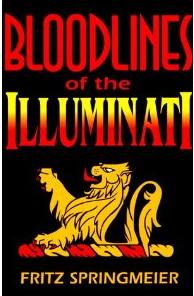  LINAJES DE LOS ILLUMINATI.(fecha de publicación: Noviembre de 1998). FRITZ SPRINGMEIER.INDICE: -INTRODUCCION.1: LOS ASTOR.2: LOS BUNDY.3: LOS COLLINS.4: LOS DUPONTS.5: LOS FREEMAN.6: LOS KENNEDY. 7: LOS LI.8: LOS ONASSIS.9: LOS REYNOLDS.10: LOS ROCKEFELLER.11: LOS ROTHSCHILD.12: LOS RUSSELL.13:  LOS VAN DUYN.Familias de la Realeza Europea: Los Merovingios.Familias Interconectadas: -Krupp -Disney -McDonald INTRODUCCION.Me complazco en presentar este libro a todo el mundo que ama la verdad. Este es un libro para los amantes de la verdad. Este es un libro para aquellos que han estado familiarizados con mis escritos pasados. Un gran maestre Illuminati una vez dijo que el mundo es un escenario y todos nosotros somos actores. Por supuesto que este no es un pensamiento original, pero ciertamente describe el punto de vista Illuminati sobre como trabaja el mundo.La personas del mundo son una audiencia a la cual los Illuminati entretienen con propaganda. Solo uno de los miles de ejemplos recientes de este tipo de acción hecha para el público, fue en el discurso de 1995 por parte del presidente Bill Clinton en el Estado de la Unión. El discurso fue diseñado para oprimir todos los botones sensibles de su público hasta donde pudo. Todas las luces verdes para su aceptación general fueron sistemáticamente encendidas por el discurso presidencial con la ayuda de una controlada audiencia del congreso. Por otro lado, la verdad no siempre hace cosquillas a los oidos de los oyentes, ni calienta el ego de los escuchas. La luz de la verdad en este libro es demasiado brillante para el tipo de personas que prefieren regresar a la posición de comfort y seguridad que les brinda la obscuridad.No soy un teórico de las conspiraciones. Yo trato con cuestiones reales, no con teorias. Me he reunido y conocido con algunas personas de las que aqui escribo . Algunas de las personas que aqui expongo, estan vivas y son muy peligrosas. La obscuridad nunca ha gustado de la luz. Aún, muchos secretos de los Illuminati estan celosamente guardados porque el secretismo en una forma de vida. Es tanto una forma de vida, que resienten a los Carrol Quigleys y a los James H Billingtons que quieren cernirse a los hechos reales e históricos en lugar de las historias y fachadas de cubierta con las que el público es constantemente alimentado y manipulado.Yo no temo a que los Illuminati vengan y tomen este pais y se hagan con la constitución, pues ya lo tomaron desde hace mucho tiempo. La constitución dejó de tener efecto desde el decreto presidencial de emergencia durante la segunda guerra mundial. Ser un seguidor de Cristo no significa que debamos temer. El perfecto amor de Dios todopoderoso echa por fuera cualquier situación de temor en la que nos ha puesto aqui. No piense ni por un momento que va a echar fuera a los Illuminati de su oficina mediante el voto, (ciertamente se les pueden complicar las cosas al elegir a alguien ajeno a ellos que se hagan con el poder politico). Ellos controlan todo tipo de partidos politicos, tanto los minoritarios como los mayoritarios. Ellos controlan el flujo de la información y controlan el proceso de los gobiernos, controlan tambien la creación de dinero, y finalmente, controlan el cristianismo. (Sin embargo Dios controla el corazón de su gente).Yo he proveido información sobre como responder en otros de mis escritos. Este libro no te dirá como tratar con las familias Illuminati. Este volumen solo te dirá lo que son y como se conforma la estructura de poder Illuminati. Se explica de manera detallada qué son y cómo actúan los Illuminati. Los Illuminati son una linea generacional de linajes satánicos a los cuales se les ha conferido el mayor poder. Un satanista generacional describe a los Illuminati como "La élite de satán".Este libro no es escrito para causar miedo. No es un libro escrito con el objetivo de ensalzar una caceria de brujas. Este libro no es acerca de teorias. Es acerca de la oligarquia ocultista secreta que domina el mundo. Juntando las diversas partes del mismo, los hechos aqui expuestos hablaran por si mismos sin necesidad de mi. Yo no pido que crean mi palabra, simplemente investiguen por uds mismos. Algunas personas despues de haber leido mi material, han investigado sus respectivas zonas geográficas y se han dado cuenta de que un reducido grupo de personas gobiernan sobre las demás, controlando los estados y las naciones detrás de bambalinas.Este libro no está libre de errores. El autor no es Dios todopoderoso. No tengo cada cabello contado de las cabezas de estas gentes. Este libro no ha sido sacado con el lujo de escritores fantasma, editores, y un personal pagado de investigadores y un gran presupuesto. Veo muchos proyectos triviales en los que la élite son capaces de verter millones de dólares, y la comparo con la investigación que hago cuando a veces no he tenido ni un centavo para fotocopiar algún documento que quiero. Hay mucho de mi parte por comunicar acerca de los Illuminati. Qué son ellos, cómo son sus rituales, y cómo ellos controlan el mundo, lo que me ha tomado muchos años de escritura para empezar a darle a la gente una imagen totalmente cohesiva. Finalmente, después de una serie de peticiones, pude reunir mis escritos exponiendo los 13 linajes Illuminati, me he tomado el tiempo para ponerlo todo junto en un libro con un índice completo. La historia es importante. Para saber adonde vamos, necesitamos saber donde hemos estado. El controlar el pasado es controlar el presente. El control de los Illuminati en el proceso de aprendizaje desde la cuna hasta la sepultura, les da una gran capacidad para dar forma a nuestros marcos de referencia. Jesús habló de cosas históricas. Pablo recordó a la gente acerca de cosas históricas. Josefo escribió una historia de la nación de Israel.Hace mucho tiempo, en las obscuras páginas no escritas de la historia humana, poderosos reyes descubrieron como podian controlar a otros hombres mediante la tortura, las practicas mágicas, las guerras, la politica, las religiones y cuestiones de interés general. Estas familias elitistas diseñaron estrategias y tácticas para perpetuar sus prácticas ocultas. Capas y capas de secretismo han escondido a estas familias de las masas profanas, pero muchos autores se han referido a su existencia. Yo comenzé mi búsqueda cuando empecé a recibir informes de primera mano de gente muy informada de que un grupo elitista dirige el mundo. Mi búsqueda sobre la jerarquia de Satán comenzó rápida debido a mis habilidades como investigador y porque conocía desde el principio debido a mis informantes acerca de la realidad de lo que estaba investigando. Mi investigación sobre los Illuminati, me condujeron a leer y a devorar cerca de mil libros. No se cuantas noches pasé en vela estudiando con los ojos rojos y la mirada borrosa, hasta que finalmente colapsaba victima del sueño.Yo se que mi estudio era conducido de tal forma, que a menudo no me detenía hasta que mis ojos y mi mente no podían ir mas allá. Hombres y Mujeres con agudo intelecto como Edith Star Miller, (autora de "Teocracia Oculta"), y Alexander Hislop, (autor de "Las Dos Babilonias") trataron de investigar el mundo oculto y las conexiones entre sus diferentes grupos. Primero leí el libro de Hislop en 1981, su libro muestra que hay una continuidad entre el antiguo ocultismo de las religiones de misterio y la religión de nuestros dias modernos. Edith Star Miller en "Teocracia Oculta", fue de gran ayuda para mi para rápidamente ver algunas de las muchas históricas y ocultas conexiones y operaciones entre grupos ocultistas de ahora. Finalmente, el libro "Santa Sangre", "Santo Grial" y su primer secuela, "El Legado Mesiánico", me dieron una mirada perspicaz del linaje num. 13. Pero mi entendimiento se ha levantado por un sinnúmero de otros investigadores, que son dignos de alabanza porque se atrevieron a desafiar la estructura de poder para llegar a los hechos reales.En son de burla e imitación de las 12 tribus de Dios, Satanás bendijo 12 linajes. Uno de estos linajes fue el linaje Ishmaeli, el cual fue una linea élite especial que desarrolló la alquimia, técnicas de asesinato, y otras prácticas ocultistas. Un linaje fue Egipto/Céltico/Druida, del cual el Druidismo fue desarrollado. Un linaje se estableció en el oriente y desarrolló la magia oriental. Un linaje fué de Canaan y los Canaanitas. Tuvo primero el nombre de Astarté, después Astorga, luego Ashdor, y finalmente Astor. La tribu de Dan fue utilizada como una semilla tipo Judas Iscariote. La realeza de la tribu de Dan ha venido descendiendo a lo largo de la hisoria como un poderoso linaje satánico. El linaje 13 o final, fue copiado después del linaje de la realeza de Dios, Jesús. Este fue la Casa Satánica de David con su sangre, que a su juicio
no sólo está formado de la sangre de la Casa de David, sino tambien del linaje de Jesús. Quien dice tenia una esposa e hijos. El linaje satánico número 13, fue creado con la semilla directa de Satán, para que no sólo llevase la sangre de Cristo, sino tambien la de su hermano Lucifer. Uno de los linajes se remonta a Babilonia y desciende de Nimrod. A través de los años, el mundo de lo oculto se ha mantenido escondido por los libros de historia. (La publicación y la educación han sido privilegios controlados). Ellos han gobernado tras bambalinas. Cada una de las religiones del misterio tiene sus secretos, Concilios que los gobiernan, y cada Concilio está sometido a un Gran Concilio Supremo con su respectivo cuerpo gobernante. Las religiones del misterio a su vez, controlan a las masas y a los lideres politicos. Cuando recién comenzé a investigar a los Illuminati, me di cuenta de que la imagen clara del desarrollo en los libros de historia fue alterada, y que un gran poder estaba concentrado en las oligarquias en torno a el mundo. ¿Pero quienes son estas personas poderosas? me repetía constantemente, "si hay una conspiración, ¿quienes son los conspiradores?" Esto es de lo que trata este libro. Los libros de historia estan repletos de información acerca de la élite y de las masas. Es interesante ver que echando una mirada muy analítica bajo el escrutinio y la examinación, el investigador encuentra que ellos han perpetuado su poder por centurias. Y han trabajado codo a codo con otras élites para controlar a las masas. Cuando se aprecian bajo una mejor luz, las guerras entre los reyes ya no parecen ser guerras entre facciones de la élite, sino guerras ingeniadas para el control de las masas por parte de sus gobernantes elitistas y codiciosos. ¿Pero quienes son estas gentes? La pregunta no puede ser contestada como uno esperaria, ya que el poder viene en muchas formas y tamaños. El poder no tiene que ser altamente visible para estar activo. De hecho, debido a la obscura naturaleza de estos linajes malignos, ellos han tratado tradicionalmente de mantenerse en secreto. Yo estoy en deuda con personas que se han salido de los linajes generacionales satánicos de los Illuminati, y que han decidido dar sus vidas a Cristo, debido a que muchos de los consejos que me han dado, indican que mis investigaciones van por el camino correcto. Este libro cuenta lo que muchos testigos del satanismo generacional quisieran contar, pero se encuentran muy intimidados para hacerlo. Testigos como Tom Collins, Jhon Todd o David Hill trataron de testificar lo que ellos mismos observaron, y cada uno de ellos fueron destruidos. Pero la verdad no morirá con Tom Collins o David Hill. La verdad no pasará de moda solo porque Jhon Todd fue desacreditado y deshonrado por los esbirros de los Illuminati. Muchas personas de distintos lugares han confirmado que hay 13 linajes Illuminati. Además, muchos ex-illuminati con información desde dentro han confirmado mi lista de los 13 linajes.Yo creo que los hechos hablan por si mismos. Mientras usted estudia estos linajes, se dará cuenta de lo poderosos que son. David Hill, quien estaba estudiando a los Illuminati, perdió su vida porque como masón de alto rango, estaba cerca del circulo interno que trabajaba para la mafia. Recibí el manuscrito de la investigación de David Hill dos años después de haber comenzado a informar sobre las 13 familias. David Hill ha hecho lo que yo he hecho originalmente. El comenzó a hacer preguntas y empezó a escarbar sobre quienes eran los que jalaban los hilos del poder en este pais. Ambos, tanto David como yo, descubrimos los nombres de varias de las mas obvias y poderosas familias. Por ejemplo, en las notas de David, escribió: "Si, es un hecho, los Mellons, los Carnegies, los Rothschilds, los Rockefellers, los Dukes, los Astors, los Dorrances, los Reynolds, los Stilimans, los Bakers, los Pynes, los Cuilmans, los Watsons, los Tukes, los Kleinworts, los DuPonts, los Warburgs, los Phippses, los Graces, los Guggenheims, los Milners, los Drexels, los Winthrops, los Vanderbilst, los Whitneys, los Harknesses, y otras familias super ricas e iluminadas, generalmente se llevan muy bien con los Comunistas, quienes supuestamente son los que se encargarían de quitarles la riqueza a estas famiias y dárselas a la gente".Sin embargo, esto es solo un doble discurso diseñado para reforzar la superestructura de ilusión de que los comunistas son enemigos de todos los capitalistas, pero los comunistas, como las familias super-ricas no son los enemigos del CAPITALISMO MONOPOLICO. Son los enemigos de la libre empresa, "(manuscrito sin título de David Hill, p. 215.). Mi investigación ya había entrado en otra dimensión más allá de David Hill, porque personas que trataron de escapar de ser parte de los Illuminati, me habían dado los 13 nombres de las familias. Sin embargo, cada ronda de validación que he recibido de que otros han visto las mismas cosas, es un estimulo agradable.Fue una agradable sorpresa el ver que este investigador ha señalado algunas de las mismas familias que yo señalé. Algunas de las familias aliadas, si no todas ellas, probablemente se han casado en algún lugar con uno de estos linajes. Debido a que este libro es una colección de cosas que he escrito en los últimos años, me permitió revisar lo que ya habia escrito. En 1991, la primera vez que publiqué mi libro de "Ser Prudentes como las Serpientes", fué cuando por primera vez expuse a las 13 familias de la parte superior. En 1992, continué con mi entrega exponiendo a los Illuminati, y saqué algunas monografías exponiendo el programa del control mental monarca y los planes de los Illuminati y sus métodos para crear terremotos. Desde mediados de Diciembre de 1992, el boletin mas reciente fué el de 1995, donde di de corrido la exposición de las diferentes 13 familias. Este libro es una colección de cosas que yo, Fritz Springmeier, he escrito desde 1992 a 1995 acerca de las 13 familias. Ademas de los principales articulos de las 13 familias, he escrito cosas sobre los Illuminati en general. Cuando me di a la tarea de conjuntar lo que había escrito sobre las 13 familias, me di cuenta de que mucho de lo que decia estaba contenido tambien y encajaba con lo que había escrito de los Illuminati en general. Usted leerá acerca de la vida de los Illuminati, el control de los Illuminati, las organizaciones Illuminati incluyendo la ALC, el Bohemian Grove, el Club Cosmos, el CFR, el Club de Roma, el Consejo de los 9, el Consejo de 13, que es el Gran Consejo Druida, la Sociedad Jason, el Grupo Jason, el Saturis Ordo, los grupos de la OTO, la MI-6, y el MJ-12, las Madres de la Oscuridad, la Sociedad de  los Peregrinos, el Priorato de Sion, la Iglesia del proceso, el Sanedrín, el templo de la Energía, y otros grupos. Estos dos libros compactos dan los detalles detrás de lo que estaba en las escrituras: "El mundo entero está bajo el maligno y el Dios de este reino es en plena realidad Satanás".La Gracia y la Paz sean con Ustedes.Fritz Springmeier. Febrero 10 de 1995. 1: EL LINAJE ASTOR.  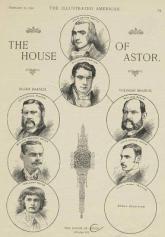 El fundador original de la fortuna Astor fue Jhon Jacob Astor, (1763-1884). Jhon Jacob Astor nació en Waldorf, ducado de Baden, (Alemania), descendiente de un linaje judio. Sus origenes judios se han mantenido escondidos, y un buen numero de varias ideas del patrimonio de los Astor, se han puesto en circulación por los propios Astors. Jhon Jacob Astor era un carnicero en Waldorf, que en 1784 vino a América, después de una breve estancia en Londres, Inglaterra.A pesar de que la historia cuenta que vino a America sin un centavo, cosa que quiza sea cierta, el pronto se unió a la logia masonica, y después de 2-3 años, se convirtió en el maestro de la logia holandesa número 8 en la ciudad de Nueva York. (Esta logia holandesa es una de tantas que tiene buenas conexiones con los altos rangos de la élite illuminati). Un ejemplo de la logia holandesa # 8 es Archibald Russell, (1811-1871), cuyo padre fue presidente de un semillero real de mucha accion de la élite illuminati, (la sociedad real de Edimburgo). Para 1778, Astor era ya el maestro de la logia masonica #8. Esto es muy interesante, considerando que Astor no podia hablar inglés a su llegada a America, y supuestamente era muy pobre.Jhon Jacob Astor fue siempre muy famoso por ser de un corazón frío, antisocial, un hombre que carecia de carisma, encanto o gracia. (ésta información viene de un familiar de la familia DuPont que escribió una simpática biografía titulada "La familia Astor") Si este hombre carecía de gracia y era muy frío, y era muy pobre durante sus primeros años en Estados Unidos,¿como llego a tan alta prominencia en tan poco tiempo dentro de la masoneria?, ciertamente no por sus gracias sociales. Por ejemplo, una vez, mas adelante en su vida, en una cena dada para las élites, sus manos se ensuciarion durante la comida, el tomó la camisa de la persona que estaba a su lado y se limpió con ella.Su original expansión financiera vino al realizar una serie de tratos obscuros y torcidos en compras de bienes raices en el area de New York. La siguiente expansión vino cuando dos hombres le dieron un privilegio especial del gobierno. Esos dos hombres eran el presidente Jefferson y la secretaria Gallatin, ambos miembros Illuminati. El gobierno de Estados Unidos formalizó el embargo de todos los barcos americanos que zarparan con bienes en el año de 1807. Pero Astor tuvo un permiso especial de estas dos personas de zarpar con su cargamento. Su barco zarpó y tuvo unas ganancias cerca de 200,000 dlls en las cuentas de ese dia. Astor extrañamente se benefició enormemente de la guerra de 1812, misma que paralizó a casi todos los demás barcos mercantes americanos.Astor también trabajó junto a George Clinton, otro miembro de los Illuminati en tratos de tierras. Incluso en ese periodo de la historia, la inteligencia británica trabajó para el comité de los 300 y las trece familias de alto rango. Es interesante que Jhon Coleman, quien tenia acceso a documentos secretos británicos, por ser un agente de inteligencia, haya descubierto que el Jhon Jacob Astor original haya sido tambien un agente secreto. Las 13 familias lideres Illuminati, tienen conexiones muy importantes con los cultos de las agencias de inteligencia británica y americana.Antes de 1817, Jhon Jacob Astor entró en el comercio de pieles y siguió siendo el jugador mas importante en ese rubro, hasta que se salió en 1834. Al correr de los años, se las arregló para establecer un monopolio. Cómo logró desplazar a los demás del negocio es una buena pregunta.  Tengamos en cuenta que los blancos han estado en el negocio de atrapar pieles por varias centurias, y los indios quién sabe por cuanto tiempo. Después viene este tipo, y en unos cuantos años ¡se hace cargo de toda la industria!. De nuevo, esto solo pudo pasar porque los poderes ocultistas que maneja la familia Astor le dieron ese derecho. Obviamente, otros en el comité de los 300, tuvieron que hacerse a un lado, pero si su posición en la jerarquia no le hubiera dado ese derecho a Astor, las otras familias que originalmente controlaban el comercio se hubieran desecho de el.Uno de los resultados de su compañia de pieles, fue Astoria en Oregon, hoy en dia, quizas en honor a la familia que una vez se interesó en el, Astoria es un semillero para aquelarres satánicos en Oregon. Jhon Jacob Astor debió tener unas pocas e importantes conexiones. Tres de sus familiares fueron capitanes en barcos veleros. Tenia conexiones en Londres con la familia de la realeza negra. El se casó con una Todd, una familia frecuentemente asociada al satanismo. Su esposa, una Todd, estaba también conectada a la influyente familia Breevort. Y finalmente por alguna razón, Jhon Jacob Astor tenia buenas relaciones con los politicos de aquellos dias, quiza porque la mayoria de ellos tambien eran francmasones.Por unos cuantos años, Jhon Jacob Astor participó tambien en el comercio del opio, pero en 1818 el públicamente anunció dejar de mandar opio a China. Jhon Coleman en su buen libro, "La Jerarquia de la Conspiración", La Historia del Comite de los 300, p.131 en las notas" cita lo siguiente: "Jhon Jacob Astor hizo una gran fortuna con el comercio del opio a China, era el comité de los 300 el que decidia quien participaba en el fabuloso y lucrativo negocio del comercio de opio a China, a través de la monopólistica BEIC, (British East Indian Company), y los beneficiarios de su generosidad quedaron para siempre ligados al comité de los 300". Resulta interesante, que otra de las 13 principales familias illuminati, los Russells, tomaran tambien su tajada del lucrativo comercio del opio con China. Queda claro en repetidas ocasiones a través de la historia, que Astor estaba al tanto de información privilegiada dentro del gobierno, y tenia su sistema de mensajeria propio. Jhon Jacob Astor compró grandes cantidades de terrenos en Nueva York, que en gran medida aumentaron de valor. El pánico financiero de 1837 le permitio ejecutar un gran numero de hipotecas. La fortuna de Jhon Jacob Astor continuó en ascenso cual cohete al espacio. Como un biógrafo dijo: "Cuando se trataba de una cuestión entre principios morales y ganancia, Astor era un hombre práctico", puesto de manera simple, no tenia escrúpulos, Astor tenia una reputación de ser un dueño severo. Tambien tenia una reputación de no pagar deudas legitimas.Astor se convirtió en banquero, y se sentó en la junta de cinco directores del nuevo banco nacional que Hamilton creó para los Estados Unidos, llamado el Banco de los Estados Unidos. Astor fue el dueño de una gran bloque de acciones  del banco de los Estados Unidos, Astor tambien era bastante activo durante su vida como masón, celebrando otras muchas posiciones clave en la vida secreta de la logia. Jhon Jacob fue el hombre mas rico de los Estados Unidos. Tenga en cuenta estas referencias: Meyers, Gustavus, "Historia de las grandes fortunas de America". Londres: las grandes papelerias empresariales, "Stationers Hall", 1909, p.147 dicen en sus cuentas: "Las estadisticas arrojadas en 1884 de las manufactureras indican un monto total de $ 307,196,844 dlls en inversiones, la riqueza de Astor, era entonces una quinceava parte de la totalidad del importe invertido en todo el territorio de los Estados Unidos, está teniendo un 1/15th de todo el dinero que se invierte en los Estados Unidos, ¿no será rico?.Los descendientes de Jhon Jacob Astor tuvieron una tendencia al secreto y a lo que implica gobernar desde la sombra. En contraste con las otras familias lideres, los Astor prefieren no sentarse en las juntas de las corporaciones que ellos controlan. En 1890, un experto en bienes raices calculó que Astor poseía 1/20% de los bienes raices de Nueva York. Después de hacer su fortuna al residir en el area de Nueva York, los Astors se marcharon y todos residen en Inglaterra. ellos aun poseen un enorme poder financiero en los Estados Unidos a traves de prestanombres.La revista Forum Magazine, en noviembre de 1889, comentaron que las autoridades estimaban la fortuna de los Astor en 300,000 millones, pero esa cifra puede que este siendo subestimada, al dia de hoy, mi estimado de su fortuna puede alcanzar los 40 billones de dólares.Una de las muchas fundaciones que los Astor crearon fue la fundación Vincent Astor, la cual es controlada desde Inglaterra por los Astors, y tiene el rango de 100 millones de dólares libres de impuestos. La fundación Vincent Astor se ha caracterizado por cubrir las necesidades de las iglesias católicas y episcopales,  entre otras cosas. Ellos tambien dan dinero a empresas que se oponen a la posesion privada de armas. Dan dinero a la libreria pública de Nueva York. Imaginen la gran influencia que eso les brinda, ¿cuándo las librerias reciben donaciones generosas con ese tipo de apoyos?. Un director fundador dijo en 1979 que la fundación V.Astor, daba un énfasis especial en evitar la delincuencia juvenil, (esto se puede traducir como "reforzamiento de la ley").La fundación William Waldorf establece que su propósito es "la promoción del entendimiento mutuo y la difusión del conocimiento y la cultura a través de todos los Estados Unidos y sus dominios, colonias y paises de la Commonwealth Británica". Esto suena muy similar a la declaración pública de la sociedad secreta de los peregrinos (Pilgrim Society), que manifiesta hacia aquellos que necesitan algo de ella. Los activos de esta fundación son de sólo 64, 000 dlls, Vincent Astor, (ya fallecido), fue miembro de 41 club privados.Para dar una idea de cuan poderoso es uno de los tantos hombres de la familia Astor que ejercen alguno de los negocios, Vincent estaba envuelto con personalidades como:-El director de la compañia American Express.-El director de Frutas y Azúcar del Atlántico.-El director del banco Chase Manhattan.(propiedad de los Rockefeller)-El director de la compañia de ciudades y casas suburbanas.-El director de la corporación de cinematografía clásica.-El director de la compañia de azúcar cubano-dominicana.-El director del gran ferrocarril del norte.-El director de la compañia internacional mercantil marina.-El director del banco nacional del parque en Nueva York.-El director del County Trust de Nueva York.-El director de la compañia "Weekly Publications".-El director de Western Union Thelegraphs.-El director de la sociedad del zoológico de Nueva York.-El director del museo nacional de historia, el director del instituto nacional de ciencias sociales.(nótese que estas ultimas dos, como otras tantas que estan bajo el control de la élite illuminati, se encargan de propagar al público la teoria de la evolución).Justo como los Rothschilds, los DuPont y los Rockefeller, los Astors siempre mantienen a un hombre a la cabeza en la jefatura de la familia entera. Este liderazgo se transmite como un derecho de nacimiento dentro de las diferentes ramas de la familia, asi como cualquier rey cede su trono. En la calle 33 de la quinta avenida, (el sitio donde mas adelante se comenzaria con la construcción del edificio del Empire State) El hotel original Waldorf-Astoria fue construido por William Waldorf. El hotel abrió en marzo de 1893, es descrito como "lo último en atractivo snob".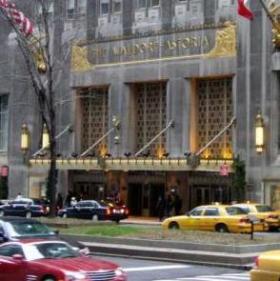 Hotel Waldorf Astoria en Nueva York.Mas adelante, dos primos Astor construyeron el Astoria, (otro hotel de la élite aún mas alto), en Nueva York, que abrió en 1897, por supuesto, como muchas otras familias de la élite, los Astor tienen una propiedad principal para apartarse y relajarse. En 1894, Jhon Jacob escribió una novela titulada "Un viaje a otros mundos", en el que describe a una sociedad que opera bajo el principio de conservar la energia, es extraño ver como la élite siempre trata de conservarse y perservarse entre nosotros "el ganado". En la década de 1800, los illuminati trataron de reconfigurar su cara hacia el exterior. Los niveles mas altos comenzaron a crear organizaciones de fachada para ocultar sus juntas tras bambalinas. En 1901, los Astor contribuyeron a la creación de la sociedad Pilgrim,(peregrinos) que fue una organización de cubierta para Amer y Brit. 6° principes de los illuminati. Yo creo que al menos 5 de los Astors son ahora miembros de la sociedad de los peregrinos. Los "pilgrim" han incluido recientemente a David Astor, Jhon Jacob Astor octavo, y William Waldorf Astor tercero, y durante 1970, el Baron Astor de Hever fue el presidente de la sucursal de Londres de los peregrinos. Esto implica que Astor de Hever era al menos el del siguiente nivel en la cadena de mando. Los Astor han sido tambien muy importantes en el grupo de los peregrinos, que son el equivalente británico de la Skull and Bones. Los Astor, junto con otras 20 familias dominan el grupo. Asi como tambien ciertas familias en los Estados Unidos como los Whitneys, ayudan a dominar la orden de la Skull and Bones.De nuevo, como ya se apuntó con anterioridad, la clave para entender el satanismo son los linajes. En 1910, la ramificación de los "músculos y huesos" de los Illuminati fue reconfigurada con la creación de los grupos de la mesa redonda, los Astors, fueron detrás de bambalinas, parte de los proveedores financieros de fondos junto con Abe Bailey para estos grupos. Rhodes y Milner fueron piezas clave en la creación de la sociedad de los elegidos, un super circulo secreto de los Illuminati. "Rhodes Trust", en parte ayudado por los Astors, ayudan a financiar el "sistema de becas Rhodes". Rhodes, un masón de alto rango queria meter a este entramado, como parte de estos nuevos grupos diferentes, pero Milner y Brett acabaron con los rituales masónicos, disfraces, etc.En 1919, el instituto real para asuntos internacionales (RIIA) fué creado. Y los Astors fueron los principales proveedores financieros del RIIA que funcionaba como la cuarta fachada de los Illuminati. Para aquellos que son nuevos en esto, el RIIA es el equivalente británico al consejo de relaciones exteriores en los Estados Unidos, (CFR), que tiene un papel importante para la elaboración de politicas exteriores. El Waldorf Astoria en EE.UU fue nombrado para ser la sede del RIIA. Justo por encima de la CFR y del RIIA hay varios grupos de mesa redonda que fueron inicialmente llamados por Cecil Rhodes como "La asociación de ayudantes". Cecil Rhodes estableció el sistema de becas Rhodes, para reclutar y traer a jóvenes lideres de distintas naciones hacia Oxford para ser iniciados en los Illuminati y para que aprendan acerca de cómo traer a la sociedad un nuevo gobierno mundial. Asi que la primera selección en el programa de Rhodes - el primer grado de los Illuminati- es el equivalente británico a la iniciación en la orden de la Skull and Bones en Estados Unidos. En la fotografia se aprecia como Cliveden Astor está intimamente ligado con los académicos de Rhodes. Los académicos de Rhodes visitan con frecuencia el estado de Cleveden. Al observar el gráfico de la genealogia se puede apreciar como la familia en Londres se dividió en dos poderosos segmentos. Una parte se estableció en torno a la finca Cleveden, y el otro grupo pasó a ser el de los barones Astor de Hever, o el de Astor de Hever para abreviar. William Waldorf Astor posee la Pall Mall Gazette, el periódico The Observer, y la revista Pall Mall Magazine. "El London Times" fue por mucho tiempo controlado por los Astors, y desde 1922 ellos han tenido en su dominio las mayores fuentes de noticias británicas. Los Rockefeller y los DuPont poseen tambien negocios a gran escala, donde ellos tambien tienen participaciones flagrantes. Sin embargo la riqueza de las 13 familias esta oculta, de modo que los lazos de quien es el propietario son dificiles de rastrear. Hoyt Ammidon ha sido un prestanombres de Vincent Astor y este lo ha sido del otro. La familia Astor tambien usaba a Owen Lattimore como prestanombres en el comercio de opio, quien a su vez utilizaba a Laura Speldman, quien fue financiada por el Instituto de Relaciones del Pacifico. (DPI),El DPI fue el grupo que supervisó la decisión de los Illuminati para permitir que la China comunista participara en el comercio de opio. Las cuerdas de las marionetas detrás de los grandes eventos mundiales pueden no ser vistas por el público, pero si rastreamos los origenes de varios y grandes acontecimientos mundiales podremos ver a los Astors tirar de dichas cuerdas. El DIP contribuyó a sentar las bases para el ataque a Pearl Harbor. Los Astors tambien estaban detrás de las politicas de apaciguamiento en Europa, que permitió a Hitler convertirse en una amenaza. Los Astors tambien participarion en el movimiento de la templanza contra la bebida alcohólica que fue iniciado por la unión de mujeres cristianas de la templanza. Esto provocó que se tomaran medidas prohibitivas contra el alcohol, y el mercado negro pasara a ser el próspero. El movimiento de la templanza fue un movimiento creado por la élite al igual que hoy en dia tenemos grandes temas como el apartheid que son simplemente manufacturados para tenernos ocupados. Jhosep Kennedy y Onassis, otras dos de las 13 familias de alto rango, se hicieron ricas con el contrabando de alcohol en el mercado negro, auspiciada por el movimiento de la templanza que ellos mismos impulsaron tras la sombra. Mucha gente ya ha expuesto este movimiento por lo que no es pertinente retomarlo aqui. Hoy dia el equivalente al movimiento por la templanza, es la guerra contra las drogas.El Coronel Jack Astor, uno de los hombres mas poderosos, estuvo entre los que se hundieron en el Titanic. Para su honor, el no habria tenido el porque haber sacrificado su vida, pero lo hizo. Si hubiera sido un sinverguenza, pudo haber tomado el bote salvavidas de cualquier hombre, mujer o niño alegando su alto perfil.  Muchos sermones se han venido predicando acerca del Titanic, y yo personalmente comienzo a sentir que el Titanic fue una especie de juicio a el orgullo del mundo. Más especificamente, fue una advertencia a las élites del nuevo orden mundial.Otra de las invenciones Illuminati fue el comunismo. Este tema ya ha sido tan documentado que no necesita decirse aqui, excepto que todavia hay gente que no se ha tomado aun el tiempo para estudiar dicho tema. El libro de James Billington Segundo, titulado "Fuego en las Mentes de los Hombres", un trabajo muy escolar y muy al estilo de la teocracia oculta, son muy buenos puntos de inicio para estudiar dicho tema. La sociedad Fabiana, (Fabian Society), estan conectados con los Illuminati, por ejemplo, el principe Illuminati, George Edward Gordon Catlin, un miembro de la Sociedad de los Peregrinos, era miembro del comité ejecutivo de la sociedad fabiana. ¡El logo de la sociedad fabiana es un lobo disfrazado de oveja!.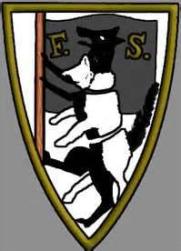 Logo de la Sociedad Fabiana.  Fabianes como H.G Wells, que escribieron muy elocuentemente sobre el nuevo orden mundial, en distintos libros tales como: "El Nuevo Orden Mundial", "Una Utopia Moderna", "El proyecto de conspiración abierta para una Revolución Mundial", era un lobo con piel de oveja. H.G Wells hizo sonar al nuevo orden mundial como si fuera ventajoso para todos. Eso no es lo que será. Durante 1930, los fabianes socialistas crearon el "grupo de plan económico y politico", (PEP). El Vizconde masón Waldorf Astoria era el lider del PEP. Un programa confidencial que la PEP creó e implementó a través del gobierno británico, fué mas adelante descrito en un libro de principios de planificación económica en 1935. El libro no explica porqué en su portada vienen un cuadrado y un compás masónico. George Bernard Shaw, quien era un comunista y miembro de la sociedad fabiana era el mejor amigo de Lady Nancy Astor, quien fué la primera mujer en ser miembro del parlamento.Estos dos pasaban bastante tiempo juntos. Mucho mas del que Nancy pasaba con su esposo Waldorf, al que al parecer no le importaba que no estuviera por ahi. Waldorf era el masón mencionado antes el cual era el lider de la PEP. Después de que Lady Astor fué electa, (o colocada por la élite), para ser la primer dama en el parlamento inglés, una dama de la familia Russell se convirtió pronto tiempo después tambien en una miembro del parlamento. El comunismo pretende ser el enemigo de los capitalistas ricos, pero ambos, tanto los capitalistas acaudalados como los comunistas estan abocados en eliminar al cristianismo, eliminar el libre comercio con monopolios, y llevar a cabo el gobierno mundial Illuminati de un solo gobierno. ¿Ha notado que ambos tienen agendas similares?, Aqui incluimos una foto de Waldorf y Lady Astor a una visita a Rusia durante los años 30. Los Astors no son tratados como enemigos sino como realeza. ¿No ha notado como la élite que controla a la prensa nos ha decepcionado? No crea usted en que la elite controlada nos va salvar del comunismo, ellos controlan el comunismo. Además del socialismo, Lady Astor era una gran impulsora de la ciencia cristiana. La ciencia cristiana era una fachada para la brujeria desde sus inicios. Para un entendimiento mayor de lo que la ciencia cristiana es le sugiero al lector que lea el libro, "Prudentes como las serpientes", capitulo 2.6. "La luz Sanadora". Nancy Astor escribió sobre la historia temprana del vampiro y otro sobre el comunista y masón Bakunin. Ella usaba papeles familiares de la familia Grenfell. La familia Grenfell eran amigos cercanos de los Cliveden's Astors. David Astor, (el honorable), asistió a varias sesiones del grupo Bilderberg en 1957 y 1966. El simbolo alfa es el de la logia que en Inglaterra representa tradicionalmente a la realeza. Hay otras logias de la élite tambien, donde aquellos que son de la élite, pueden evitar codearse con los de menos status social. Ese es el tipo de logias a los que los Astors se unieron.En resumen, un exámen de la familia Astor revela sus conexiones cercanas con todo el espectro de actividades que van desde la masoneria Illuminati, los illuminati en si mismos, la sociedad de los peregrinos, las mesas redondas, el comunismo, la sociedad de los fabianes o "fabiansocialismo", la CFR, el RIIA, el club Bilderberg, asi como las diversas politicas, (que son Illuminati), de los bancos contaminados tales como el Chase Manhattan. Ava Alice Muriel Astor era una ocultista. Ella nació en 1902, y era tambien una mujer muy seria. Ella tenia un carácter muy fuerte y era capaz de dominar a las personas en su presencia a menos que tuvieran tambien una voluntad firme. Ella practicaba la magia egipcia y creia que era la reencarnación de la princesa egipcia y discipula de Ikhnaton. Alice Astor puede que haya sido la primer persona que entró a la tumba del rey Tut, de donde se puso un collar. Aldous Huxley escribió "Un mundo feliz" como una imagen de cosas que estaban por venir. La mayoria de la gente piensa que fue una exposición de esas cosas, pero en realidad era mas como un plan o proyecto de Aldous Huxley. Huxley y Alice Astor tenian una gran cantidad de cosas ocultas juntos. Su poder financiero no está registrado. Myers y otros notaron que los Astors estaban por encima de la ley. Las 13 familias de la punta no obedecen a la ley, ellos son la ley. Los Astors puede que hayan tenido reyes y princesas en sus filas, pueden tener decenas de miles de millones de activos, sin embargo todo eso será nada cuando enfrenten al creador en su juicio.FDR Y LADY ASTOR. 2 SOCIALISTAS.Siguiendo a los Astors.Uno de los puntos clave que sentí debí darle al lector en el capitulo 1.1.3, fué el de los antecedentes masónicos de Jhon Jacob Astor. Para el registro, aqui esta su participación masónica: Gran Maestro de la logia Holandesa num.8, (1788), Gran Tesorero de la gran logia de Nueva York, (1796-1801), Gran Alcalde Junior en dos ocasiones, -1796 y 1801. Secretario de la comandancia, (ellos les llaman campamentos), Para un hombre ocupado se mantuvo muy activo en su trabajo masónico.LA FAMILIA ASTOR REVISADA CON INFORMACION DE SUS RAMAS. HAY 13 LINAJES ILLUMINATI EN LA CUSPIDE.30 familias o linajes están en la cúspide, y 13 de ellas son el núcleo interno de esas 30. Antes de el libro, "Ser prudentes como las serpientes", la existencia de esas 13 familias no eran conocidas por muchas personas. La existencia de esas 13 familias habian salido en el aviso final del libro de Berry Smith, en 1980, pero sus nombres aún eran desconocidos. Berry Smith de Australia escribió en la nota final de su libro lo siguiente: "Hay 13 familias o grupos tratando de llevar a cabo un plan de gobierno mundial."Estas familias se presentan dentro de las tres capas de bloques halladas en el extraño sello al reverso del billete de un dólar americano". En un articulo leido, una victima de SRA, (Satanic Ritual Abuse - Abuso Ritual Satánico), escribió recientemente que el satanismo es controlado por unas pequeñas familias. Recientemente esta persona estuvo en un show de televisión exponiendo que uno de los Dupont estaba tratando de secuestrarlo porque no le gustó el apoyo que estaba haciendo a el libro de "Dope Inc". Yo tuve la oportunidad de obtener una copia del libro y estuve muy feliz de haber encontrado un libro tan excelente. Mis fuentes me han estado indicando que las principales familias Illuminati estaban detrás del tráfico de drogas.  Asi es, los principales seguidores de satán son tambien los amos culpables de destruir a la humanidad a causa del descarriamiento de la gente a través del tráfico de drogas.Las siguientes familias (entre otras), o individuos de estas familias, están envueltas en algunos aspectos del tráfico de drogas, "Los Astors, los Bundy, los DuPont, los Freeman, los Kennedy, los Li, los Rockefeller, los Rothschilds y los Russell. No es ninguna coincidencia que 9 de las 13 principales familias esten detrás del tráfico mundial de drogas. Cabe mencionar que algunas otras prominentes familias como los Bronfmans, los Cabots, los Shaws, los Bacons, los Morgan, los Forbes, los Cisneros, y los Oppenheimers. ¿Hemos visto esos nombres antes? Hay nombres en Dope inc. de los que la gente conoce ya su peligrosidad como Louis Mortimer Bloomfield, Robert Vesco, Francois Genoud de Suiza, Ivan Slavkov de Bulgaria, el duke de Kent, maestre de la Gran logia madre del Rito Escocés, y Jardine Matheson por nombrar algunos. Todos los grupos favoritos de nuestros hermanos secretos aparecen en Dope inc también. Por ejemplo, las triadas, el grupo masón p2, la masonería regular, la CIA, la orden de St.Jhon, y los Jesuitas. La universidad Gnóstica Cristiana que practica la magia negra tiene un capitulo entero en la que se muestra su conexión con el tráfico de drogas. La red de asesinos con oficinas en Gran Bretaña "Permindex" que se menciona tambien en esta entrega, tambien tiene un capitulo en el libro. En el libro, "Prudentes como las Serpientes", examino en detalle solo a los Rothschilds y a los Russells. Yo no presentaba mucho para apoyar mis afirmaciones sobre las otras 13 familias. Además, otra problemática para mi, era uno de los elementos impensables que la gente no quiere tener en cuenta, y ese es  que los lideres de los que hablo, mismos  a los que han idolatrado, pueden ser totalmente corruptos. No habia nada mas que hacer  para mi, que sentarme y dar los detalles del meollo de la cuestión para que la amenaza de los Illuminati debiera ser propiamente entendida y notada. Los hechos hablan por si mismos. La solución ideal para mi y para el lector era que yo hiciera mi investigación y la escribiese como una serie de articulos. No es mucho lo que una persona puede asimilar a la vez, y estos articulos dan muchos detalles. En Junio de este año, empezé una serie de articulos de las 13 principales familias. Familias de las que los mayores expertos decian que no conocer nada. Lo hice para estimular a otros a notar a estas familias, y para alertar a un sector mas amplio del cuerpo de Cristo. El jóven académico David J Smith, quien escribió parte del articulo de los Illuminati del 1 de Enero, fué conducido a llevar a cabo nuevas investigaciones además de lo que había en el articulo del primero de Enero. La mayoria de este articulo sobre los Astors es el resultado de la investigación de David.DIFICULTADES EN DETERMINAR LOS HECHOS.Mucho del material disponible sobre los Astors, muestran el sello inconfundible de la distorsión. Muchos de los hechos sobre los Astors incluyen por igual hechos reales como ficción Algunos de los hechos reales puede que permanezcan en la obscuridad para siempre, pero eso no nos detendrá de hacer el análisis mas detallado y preciso que podramos hacer en orden de reconstruir con claridad los hechos. Ellos han sido muy secretivos y engañosos desde que arribaron a esta nación. Jhon Jacob Astor, el primer Astor, era un notorio mentiroso. "Era capaz de contar historias románticas para edificar la opinión de la gente que lo abrumaba con mentiras". Los hombres que lo conocian de cerca, sin embargo, ni desacreditaban todas las leyendas que de el se decian, ni las repetian como el evangelio, la verdad, que ellos sospechaban, yacia entre los dos extremos". (Terrell, John Upton. Furs by Astor., p. 102.) El hijo de Jhon Jacob se aseguró de que las mentiras permanecieran sin cambiar, al incinerar todos sus registros personales, sus papeles y otros documentos.ORIGEN DE LA FAMILIA Y SU NOMBRE.De los Astors han aparecido varios origenes, y aquellos que estan tanto a favor como en contra de la familia han sugerido varias ideas.  Una fuerte posibilidad es que los Astors sean los descendientes de la familia Astorga, del sur de Italia antes de la década de 1600. El significado más probable del nombre es que tanto Astorga como Astor sean variaciones del vocablo "Astarte", quien es la madre del oculto. Su nombre también es Semiramis. En Babilonia la trinidad era Nimrod (el sol), Semiramis, (la luna), y Tammuz, (la estrella de la mañana). En Egipto, estos dioses eran llamados Osiris, Isis, y Horus. Las fotografias y las estatuas de Isis y Osiris fueron renombradas por la iglesia católica romana como la virgen maria y Jesucristo.LA FAMILIA EN EUROPA.La familia se pudo haber trasladado desde Savoy hasta Waldorf, Alemania. Aunque no es una certeza, la mejor explicación de las pistas disponibles, es que los aquelarres de Waldorf tienen a altos personajes dentro del sistema de brujeria y satanismo y que la familia de Johann Astor tenia el poder. En ese tiempo en Europa, la familia Astor no pudo transformar su poder ocultista en éxito. El poder y la estructura de clases en Europa era rígida y cerrada a la red.  Los limites entre los campesinos y la aristocracia se mantenian sólidamente en su lugar. Asi que la familia miraba hacia el nuevo mundo para transmutar su posición en la jerarquia satánica en la riqueza financiera y el poder.  Johann Astor en Waldorf era tan solo un carnicero. Su mejor hijo, Jhon Jacob, (1763-1848) fué seleccionado para establecer la casa Astor en America.JHON JACOB ASTOR SE VA PARA AMERICA.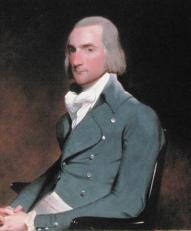 JHON JACOB ASTOR. A la edad de 16, Jhon Jacob Astor dejó de ayudar a su familia en el negocio de la carniceria, y partió hacia Inglaterra y después para America. Y siendo un campesino de habla alemana, pasó a conversar cara a cara con la familia Backhouse en Inglaterra. Por supuesto, los biógrafos lo hacen sonar como si Jhon Jacob Astor hubiera dejado su hogar por si mismo, en lugar de su familia. Michael Astor da una idea de la misión de Jhon Jacob, el se concentró casi enteramente en construir una fortuna, para escapar de la pobreza en la que vivia en su infancia y asi establecer una posición financieramente segura en Estados Unidos para su familia. (Astor, Michael. Tribal Feeling p. 11).RESUMEN.El proceso de 400 años luce asi. Varias familias satánicas se trasladaron a la zona suroeste de Alemania a fines de la era medieval. La brujeria asociada con Diana se practicaba en la zona suroeste de Alemania, y esta actividad comenzó a alarmar a la iglesia católica romana. La familia Astor proveia de liderazgo en los aquelarres en el área de Hilderberg. La brujeria tuvo una virtual expansión por todo el suroeste de Alemania. Un exámen de los registros antiguos que datan desde 1500 a 1650 muestran que la brujeria comenzó a practicarse en toda esa zona. (Yo tengo nombres de aproximadamente 120 ciudades donde la brujeria era practicada en el suroeste de Alemania, la lista se deriva de los registros antiguos de Alemania). Los Astors no tenian la posición, la riqueza ni el poder necesarios que otorgaban su posición en la década de 1700 dentro del liderazgo ocultista. En Alemania, Inglaterra y Francia no habia manera de escalar la escalera social. Sin embargo, el nuevo mundo presentó oportunidades. Los Astors enviaron a dos de sus hijos para prepararle el camino a Jhon Jacob, uno a Inglaterra y otro a America. Después enviaron a Jhon Jacob, su más brillante promesa, hacia el nuevo mundo.Mientras que en America, la familia Astor ayudó a la élite satánica con sede en Inglaterra para mantener su control sobre America.  Habiendo venido de Alemania, y tambien debido a que el satanismo era mantenido en secreto, la ayuda que Jhon Jacob Astor  dió a los movimientos pro-británicos lo hacian mas dificil de sospechar. Después de establecerse como aristócratas de America, la tribu de los Astors se mudó a Inglaterra, donde debido a su alta posición social en los Estados Unidos, nadie puso en duda el que la reina les otorgase titulos de nobleza. A través de todo el proceso, las personas con conexiones Illuminati le abrieron sus puertas a los Astors, en este punto, debe quedar en claro que hay lazos establecidos entre los siguientes grupos: La realeza inglesa, El satanismo inglés, La masoneria inglesa, La brujeria alemana, y la Nobleza negra italiana. (tomándome la libertad que tengo por ser el autor de la obra, voy a hacer una digresión para dar algunos ejemplos de estas conexiones, aunque en la superficie esto parezca no tener que ver con los Astors, lo tiene). Cuando uno pinta en un panorama más amplio lo que ha estado pasando en el mundo de lo oculto, y entonces uno ve un rayo de estrella ardiente a través de ese panorama, la historia real de esa estrella ardiente se da mediante el seguimiento de su ruta a través de ese panorama. Sin embargo, los libros de historia han escondido intencionalmente la importancia de la mayoria de los jugadores y de los grupos que aparecen a través de esa ruta.GRUPOS ESPECIFICOS.LA ORDEN DE LOS CABALLEROS DEL CASCO:  Esta era una sociedad secreta iluminada con Sir Francis Bacon como su lider. Para esconder sus rituales masónicos, Sir Francis Bacon escribió una obra titulada, "La orden del casco", realizada el 3 de Enero de 1594, y de nuevo por doce dias en Diciembre de 1594, los aristócratas británicos  que habian sido demoniacamente iluminados se reunieron y se dispusieron a "actuar". El llamar a su ceremonia de iniciación "una obra" era una gran fachada. Sir Francis Bacon fué nombrado "Rey y príncipe púrpura". Varios hombres fueron investidos con el collar de la "caballeria y el casco" y tomaron votos, y una serie de cargos por seis miembros del sumo consejo fueron dados de manera muy similar a la que hoy hace la S.R.I.A. (sociedad rosacruciana en America). La gente se estará preguntando, ¿y que tiene que ver esto con los Astors?, esto es simplemente una breve mirada a lo que acontecía con el ocultismo en Europa. La reina de Inglaterra envió a Francis Bacon como un hombre joven en sus veinte hacia el continente de Europa. Sir Francis Bacon hizo un tour por Francia en lugares como el Louvre, St Cloud, Blois, Paris y Poictiers. El tambien viajó a Alemania, Italia y España. El visitó varias de las cortes reales, como la corte de Margarita de Valois, Margarita estaba casada con el rey Enrique de Navarra. Su madre fué la malvada Catherine de Medicis. Sir Francis Bacon tambien se reunió con muchas sociedades secretas. En la corte de Margarita el se reunió con el grupo de las "pléyades" que era un grupo compuesto por 7 intelectuales.Acorde con el mejor biógrafo de Sir Francis Bacon, quien fué Alfred Dodd, (Alfred se pasó la mayor parte de su vida estudiando a Sir Francis Bacon) Sir Francis Bacon era un iluminado en un sinnumero de sociedades secretas, el aprendió magia cabalistica, misticismo egipcio, misticismo árabe, y las costumbres de German Steinmetzin.  (Dodd, Alfred. Francis Bacons Life-Story. London: Rider & Co., 1988, p.10.4.) Esta información es dada para que el lector se haga una idea de como el ocultismo en Europa estaba en contacto con variadas partes, y cómo sus tentáculos alcanzaban a todas las familias de la realeza.HELLFIRE CLUB. Este era un culto satánico secreto, que era asociado con la francmasoneria temprana. Cuando las conexiones entre el Hellfire club y la élite de la francmasoneria se hicieron conocidas, la masoneria libre y las élites hicieron movimientos muy radicales. Primero, la masoneria clamó públicamente que nada tenian que ver con el Hellfire club. Cuando el Hellfire Club fué públicamente disuelto por el gobierno, (actuando bajo las órdenes de personas ligadas al club). Después, de manera sigilosa, el club fué reconstruido. Philipp 1, Duke de Wharton, (1698-1731), quien fué la segunda persona en la nobleza en ser el Gran Maestre de la Masonería Inglesa, (G.M. of the Grand Lodge 6/1722-11/25/1723), fué presidente del Hellfire club. El era un miembro del parlamento en la "casa de los señores", (House of the Lords). En 1726, el dejó Inglaterra, y dió mala reputación a los masones que básicamente se distanciaron de él. George Lee, conde de Lichfield fue también otro destacado masón que fué miembro del Hellfire club.
Benjamin Franklin, quién era el lider de los masones de América en varios frentes, y también la cabeza de los Rosacruces y un buen número de otros grupos ocultistas secretos, tambien era miembro del Hellfire club. El satanismo de Benjamin Franklin no es mencionado en mi libro "Ser prudentes como las serpientes", pero el era un prominente satanista quien era miembro de "La Orden de la Búsqueda" (Order of the Quest), el cual es el grupo que se ha encomendado con los planes de traer al mundo el nuevo orden mundial de satanás. Recuerden que Jhon Jacob Astor estaba muy involucrado con la francmasoneria, asi como también muchos de sus amigos en Nueva York, tales como el gobernador De Witt Clinton, y el General, Jhon A. Armstrong. En lo que respecta al Hellfire club, el Conde de Sandwich, Benjamin Franklin y Francis Dashwood, eran lideres del Hellfire club y eran tambien co-lideres del servicio estatal de correos británico. Todos eran también francmasones. Sus puestos de directivos generales de correos les daba la oportunidad de accesar a los correos, les daba la opción de tener acceso total y por ende espiar en las comunicaciones en el siglo 18. El hombre que se convirtió en el director general después de Dashwood, quien pasó a ser un miembro del parlamento, en el parlamento inglés, fué Jhon Mason Wilkes. Jhon Mason se hizo cargo en 1776, (en 1774 era el señor alcalde de Londres). Wilkes se llevó tiempo después a un miembro del Hellfire club original, Willis Hill, para ayudar con el servicio postal. El siguiente director general fué el totalmente corrupto, Conde de Sandwich, que sirvió hasta 1771. Benjamin Franklin se pasó los años de 1772, 1773, y 1774 en el estado de Daswood al oeste de Wycombe. La cuevas bajo el estado de Daswood al oeste de Wycombe, fueron usadas para rituales sexuales satánicos, en los cuales participó Benjamin Franklin.ORDO SATURNUS. Esta es una antigua orden satánica alemana. En algunos trabajos pasados, he tenido a gente educada instruyendome sobre el significado de saturno. Significa Satán. Esta información previa ayuda a comprender a Jhon Jacob Astor IV cuando escribió su libro "Un viaje a otros mundos", (A journey to another worlds), el cual menciona, "Las almas de los difuntos justos se encontraron en saturno, donde, a fondo de una música extraña, corazones palpitantes, cerebros luminosos y centros de actividad espiritual en movimiento". (Un comentario aparte, Jhon Jacob Astor IV tenia una sed insaciable de lujuria por mujeres indias). Una de las personas que ha investigado en relación con la Ordo Saturnus fué Valentine Jeune, quien fué el mentor de Jhon Jacob Astor en Waldorf. Valentine Jeune bien pudo haber pertenecido a una orden como la de Ordo Saturnus.JHON JACOB ASTOR DEJA ALEMANIA POR AMERICA E INGLATERRA.Jhon Jacob Astor llegó a Inglaterra y bien pudo haber sido introducido a la inteligencia británica por su hermano Goerge. De todos modos, el fué introducido a la inteligencia británica por medio de la francmasoneria y la élite. El pasaba socialmente el tiempo con la familia Backhouse, quienes eran una familia aristocrática, ¿Cómo cree que un hombre tan joven, supuestamente indigente pudo ser aceptado de manera tan fácil en la escena social de la familia Backhouse? Esto no es explicado por los biógrafos modernos. Después de 4 años, su hermano George, lo mandó después a America a representar a su compañia musical. Su hermano Henry se reunió con el cuando llegó en 1784 a la edad de 20 años, y lo introdujo en el mundo de lo oculto de la ciudad de Nueva York. Thomas Backhouse y Co. fué la casa principal del lucrativo negocio de las pieles. Jhon Jacob Astor se las ingenió para poner el negocio de las pieles bajo su control. Hay un hecho que debe ser expuesto. El comité de los 300, un grupo legislativo secreto de los Illuminati, decidió que Jhon Jacob Astor pudiera expandir su negocio de pieles y el contrabando de narcóticos como el opio. Dope Inc. muestra que la familia Astor fué la primer familia que se hizo con el control del comercio del opio, y que su comercio de opio tuviera privilegios especiales por encima de otros negocios americanos enrolados en el mismo giro, para que no intentasen ni siquiera competir con ellos. Dope Inc. no dice que es debido a esto, pero yo sé que es debido a que el comité de los 300 decidió este tipo de cosas, no fué por el libre comercio. Las pieles americanas obtenian un 1000% de ganancias por aquellos dias. El comercio de pieles fué una hoya de oro, por asi decirlo, que el comité de los 300 le dieron a ganar a los Astors, y solo pudo haber pasado porque la familia Astor de Waldorf ya formaban parte esencial de una parte importante de un linaje satánico. (Los miembros Illuminati de la familia Astor usan hoy sus influencias para ayudar a aquellos Illuminatis en su tráfico de drogas).  William Backhouse, el representante americano de la familia Backhouse de Londres y el hermano de Jhon Jacob, Henry, fueron dos de los primeros contactos de Jhon Jacob con el nuevo mundo. Pronto, Jhon Jacob conoció a todo tipo de gentes de Nueva York involucradas con el mundo del ocultismo. Jhon Jacob se casó con Sarah Todd, la madrastra de Jhon Jacob, "Christina Barbara", es descrita como "la cruel madrastra de los cuentos de hadas". Jhon Jacob elevó el principio del bienestar personal al nivel de filosofía y.... reclamó para si una superioridad natural sobre sus semejantes menos capaces y menos poderosos, una especie de derecho divino para explotar el mundo y sus habitantes para su beneficio personal, esto no era mero cinismo, sino una creencia genuina, que de alguna manera estaba entre el pueblo elegido, para aquellos cuya conveniencia y avance de la vida se les ordenó. "Estas personas hacen la historia, pero tambien pervierten los términos humanos porque su mundo y los códigos que los gobiernan no tienen nada que ver con la moralidad"  (Sinclair, David. Dynasty The Astor's and Their Times. p. 59). Los Astors se toman la masoneria en serio. El gov. Clinton DeWitt ascendió rapido entre los grados, y el joven inmigrante Jhon Jacob, que cada vez que hablaba parece que tenía mármol en la boca no estaba lejos de el. Astor eventualmente se puso a la par de Clinton. (Terrell. Furs by Astor, p. 84).El tío de DeWitt Clinton, George Clinton, que servia como el vicepresidente de Jefferson, quien también era miembro de la logia holandesa num.8 Archibald Russell de la familia Russell, asi como tambien dos miembros de la familia elitista Livingstone, quienes eran tambien miembros de esta logia en ese momento. La familia Livingstone tambien participaba en el comité de los 300 en esos tiempos. Uno de mis libros de referencia sobre la masoneria indican que las reuniones de la logia eran llevadas a cabo en alemán. Si era asi, ¿porqué todos esos hombres se involucraban en ella si su lengua materna era la inglesa?. En la reunión del 1/1/93 la discusión de los sucios negocios de bienes raices de los Astor, asi como su actividad como barón de las drogas se discutieron.Sin embargo, la connivencia de Astor para fundar una nación en la costa oeste no pasó. Thomas Jefferson, del que ahora me he dado cuenta que tambien era parte de los Illuminati se encontraba en la trama. Jefferson dijo "que esperaba el establecimiento de una nación en la costa oeste, ligada a los Estados Unidos por lazos de sangre, idioma y amistad". El noroeste llegó a convertirse en una nación soberana bajo el control de los Astors. El plan falló miserablemente debido a una variedad de razones. Otro elemento que faltó en el articulo anterior fue cómo Jhon Jacob Astor se benefició utilizando su sistema de mensajeria propio y sus amigos poderosos para beneficiarse de la guerra de 1812. Astor sabía que la guerra venía y se preparó para beneficiarse de muchisimas maneras. (Su hermano masónico y amigo, Jhon A Armstrong, 1758-1843, ayudó al esfuerzo de guerra británico como secretario americano de guerra. Un descendiente de Jhon mas tarde se casó dentro de los Astors).El mismo Astor ayudó a los británicos cuando el pudo beneficiarse.Los dos Illuminatis, Jefferson y Gallatin, le dieron a los Astors un privilegio especial para zarpar, el cual les redundó en muchos beneficios. Cuando la guerra fué declarada a Gran Bretaña, Astor envió a agentes a los fuertes ingleses en Canadá para informarles. Esto les dió a los británicos un avanzado conocimiento sobre la guerra, antes de que las tropas americanas lo supieran. Esto permitió a los ingleses apoderarse de los fuertes del norte de america, y asegurar que los británicos tuvieran el control del comercio de pieles de la región. Esto fué esencial para que Astor tomara el control del mercado de pieles, porque después, cuando las pieles británicas fueran embargadas, el tendría menos competencia. El tuvo un permiso especial por parte del presidente para importar todas las pieles que le pertenecieran, y se mantuvo en Canadá antes de la guerra. El usó este permiso de manera ilegal para adquirir nuevas pieles.Cuando la guerra terminó, Astor pudo asi ganarle a todos los demás en Europa con sus pieles y hacer una masacre. Astor limpió su apellido de la verguenza, enviando a Washington D.C  un informe sobre un motin en la base británica que le permitió a el ejército de los Estados Unidos tomar ventaja sobre la débil condición del enemigo y asi tomar control sobre el área. Jhon Jacob Astor comerció con armas, y varias de sus armas de fuego fueron usadas en al menos una revolución latinoamericana. Recordemos que las revoluciones latinoamericanas son orquestadas desde dentro de las logias masónicas. Cuando los empleados de Jhon Jacob Astor iban y atrapaban pieles, sus esfuerzos eran recompensados mediante letras de crédito. Pero los Astors mandaban a sus agentes, quienes los emboscaban y los asesinaban, y asi se ahorraban el dinero. Las muertes eran atribuidas a los indios. Zachary Taylor una vez dijo: "Toma a la American Fur Company en el agregado, y tendrás a los mayores canallas que el mundo jamás haya visto". (OConnor, Harvey. The Astor's p.44)WILLIAM BACKHOUSE ASTOR.Este era el hijo de Jhon Jacob Astor. El fué infamemente famoso por el maltrato que daba a sus inquilinos que rentaban sus propiedades en el edificio de Nueva York. Hubo sistemáticos disturbios por parte de los inquilinos que se oponian a las miserables condiciones de vida que llevaban en los suburbios de los edificios que poseian los Astor. Pero las quejas fueron ignoradas por los Astors y los disturbios reprimidos por la policia. Sólo la mitad de los hijos de los inquilinos llegaban a la edad de los 20 años. Los Astors estaban muy envueltos con la organización Tammany. William B. apoyó a la corrupta administración del alcalde de Nueva York, Fernando Wood. El gobierno era en ese entonces una manada de hombres corruptos. Cuando Wood fué expuesto, el involucramiento de los Astor fue pasado por alto. Otro gran ejemplo del poder de los Astor.JHON JACOB III.El fue el hijo de William Backhouse Astor. El fue tan arrogante, cruel y corrupto como lo fueron su padre y su abuelo. El creó talleres de trabajo para las masas de pobres que vivian en sus viviendas en Nueva York. El tambien apoyó a politicos corruptos, como el alcalde de Nueva York, William H. Tweed, apodado, "El jefe Tweed" por ser el principal lider de la organización Tammany, que fungia como la maquinaria pesada del pártido demócrata que lo habia llevado al poder. Tambien era apodado "El anillo Tweed", debido al circulo de negocios exitosos de los que estaba al frente, tales como ser el tercer mayor propietario de tierras de la ciudad, el ferrocarril "Erie", la gran imprenta de New York y el hotel Metropolitano. El alcalde y su pandilla le costaron a la ciudad 200 millones de dólares, por lo que fué investigado y llevado a la cárcel de por vida, donde falleció. De nuevo, el poder de Jhon Jacob Astor III, permitió  que su involucramiento fuera básicamente pasado por alto por la prensa, mientras que el alcalde fue a prisión.LA RAMA CHANLER.La mayoria de los Astor se marchó hacia Inglaterra. Pero una rama de los Astor que está claramente involucrada en el satanismo y lo oculto es la familia Chanler.  La familia Chanler tiene sangre de los Astor via Margaret Astor Ward, ella es conocida como "Madie". Los padres de los Chanler murieron a una temprana edad, y el estado de Rokeby en Nueva York fué dado a los Astors para que una prima "Mary Marshall" pudiera criar a los niños Chanler. La rama Chanler es una familia que claramente muestra todas las caracteristicas de la jerarquia satánica. El comportamiento de Robert Chanler, Elizabeth Chanler y Armstrong Chanler muestra todos los clásicos sintomas de tener desorden de personalidad múltiple, (MPD), y abuso ritual satánico, (SRA). La mansión Rokeby, en la cual habitaba la familia Chanler, era una casa embrujada de primer nivel. Hadas, fantasmas, y todo tipo de actividad oculta tomaba lugar en la mansión.Cuando Illuminatis-rx de alto rango se las han ingeniado para escapar del satanismo describen que los fenómenos ocultistas son parte natural de la vida en su hogar. Este ciertamente era el caso de lo que ocurria en la mansión de los Chanler en Rokeby. Los Chanler no son muy conocidos en público, pero han sido parte de la escena social de la élite. Theodore Roosevelt y el senador Henry Cabot Lodge, (de la familia elitista de los Cabot), eran buenos amigos de los Chanler. Los Chanler crearon la ciudad de los Rapidos de Roanoke, en Carolina del Norte. (En algún momento espero poder hacer una exposición en la zona turística en el área general ya  que es un "mercado de carne" de los Illuminati. Familias como la de Bill Clinton suelen ir allí cada año para  vacacionar y mezclarse con otras familias de los mandos medios que los Illuminati usan como lacayos. Los Illuminati "scouts" observan y ven a quienes van a elegir para colocarlos en un cargo político, etc.) El quién es quién de los huérfanos Chanler que son el objeto de nuestro estudio, será desvelado a continuación. Jhon Armstrong Chanler se casó con la novelista mística y adicta a la morfina Amelie Rivers. "Una vez vagando en el crepúsculo me preguntó con tristeza, "¿Crees que si me tomo una taza entera de sangre burbujeante y caliente podría ver a un hada real?... Después ella comenzó a sufrir accesos de angustia por el pensamiento de que Satán habia sido desterrado del paraiso, y rezaba con lágrimas para que fuera restituido en la felicidad celestial". (Thomas, Lately. The Astor Orphans: A Pride of Lions p. 76.). Jhon llevó a cabo experimentos espirituales a los que denominó "Budismo esotérico". Debido a esta obsesión y tambien a una pelea  de negocios con sus hermanos, Jhon fue internado en el manicomio, aunque después fue liberado. Uno tiene que preguntarse cual fue la historia detrás de la reclusión. Su budismo esotérico o "facultad-x" era un estado de trance en el que un espiritu hablaba y escribia automáticamente a través de él. El color de sus ojos cambiaba cuando el espiritu trabajaba por el.Margaret Livingston Chanler se quedó con los derechos de Rokeby. Ella se casó con un miembro de la familia Aldrich, quienes son otra familia Illuminati. Los Aldrich ahora son los dueños de Rokeby.William Chanler era un amigo de Tom Foley quien era el lider del distrito italo-irlandés del ayuntamiento de la organización Tammany de la zona este. Otro amigo era Jack Follansbee. El primo de Jack Follansbee era William Randolf Hearst, un iluminado de grado seis quien recibió el ministerio de Billy Graham debido a haberlo financiado durante muchos años. La familia Hearst están dentro de los Illuminati. Uno de los descendientes de los Rothschilds, Don Hearst Bauer, se cambió el nombre a Don Hearst.La esposa de Whintrop Chanler, Amelie Rives, tenia por padre a William Cabell Rives, quien estudió derecho en Thomas Jefferson.LA CONEXION ROOSEVELT.La familia Roosevelt estaba conectada con la familia Delano, quienes son una familia de la nobleza negra veneciana que data de varios siglos atrás. Las vidas de estas familias tambien se entrelazan con los Astors. Ejemplos de esta interrelación son: Franklin Huges Delano, heredero de una fortuna forjada a base del negocio de aceite de ballena. El se casó con Lavia Astor, hija del original William Backhouse Astor. James Roosevelt-Roosevelt, quien se casó con Helen Astor, hija de William Backhouse Jr. James Roosevelt, un francmasón, se casó con la hermana de la esposa de Vincent Astor.SUMARIO.En nuestra revisión sobre los Astors, hemos examinado en detalle la vida temprana de Jhon Jacob Astor y sus conexiones con el satanismo. Hemos analizado tambien a su hijo y a su nieto que liderearon a la familia Astor después de la muerte de Jhon Jacob. Hemos visto mas de su mezquindad y sus conexiones con la corrupción. Hemos visto como el ocultismo y el satanismo estaban altamente enraizados en Inglaterra, incluso antes de que Jhon Jacob llegara al nuevo mundo. Presentamos tres organizaciones principales del ocultismo de los siglos 17 y 18. Hechamos una ojeada a la familia Chanler, una rama de la familia Astor que practica el satanismo. Tambien analizamos como los Roosevelt y los Delano estan asociados con los Astor.2. EL LINAJE BUNDY.FAMILIAS EN EL MUNDO QUE ESTAN ALIADAS CON LOS ILLUMINATI.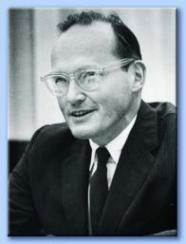 McGeorge Bundy.¿Quienes y que tipo de familias estan aliadas con los 13 principales linajes de los Illuminati? Los Illuminati pretenden capturar el poder oculto de poderosos linajes ocultos alrededor del mundo. Ellos se han casado con indios americanos para ganar el poder espiritual residente en el lider espiritual del grupo de indios. Diversas reservas indias se utilizan para los rituales Illuminati. Ellos han estado haciendo este tipo de cosas por miles de años.Poderosas familias alrededor del mundo participan en distintos niveles con los Illuminati. Unos participan en un nivel de negocios, como varias familias de la mafia alrededor del mundo. Las familias de la mafia pueden no estar suscritas al mundo de lo oculto pero ellos reconocen el poder y los negocios. Algunas familias participan solo en el nivel en el que han sido absorbidos por el sistema mundial y son dependientes por lo que siguen la corriente del sistema. Un ejemplo de esto seria el rey de Nepal, el rey de Nepal gobierna sobre un pobre reinado hindú. El imperio Británico ha hecho un gran trabajo en hacer a Nepal dependientes de ellos. Nepal le ha dado a los ingleses protección. Sus principales familias les han dado a los ingleses educación, y sus tribus lideres de guerreros, los Gurkhas, han servido a los ingleses como mercenarios. Si el rey de Nepal se sublevara contra el imperio Británico, y tomara medidas anti nuevo orden mundial, su trono podría ser tomado mediante una invasión o una revolución.El Nuevo Orden Mundial tiene la capacidad para organizar el Partido del Congreso Indio con el objeto de invadir o crear algún otro factor de desestabilización. El británico M16 y la CIA americana tambien han apostado activos (agentes), en el pais. Sin embargo, la carta triunfal en hundir paises como Nepal es crear un conflicto como el de la guerra fria para después aplicar dialéctos hegelianos. Muchas naciones alrededor del mundo han sido obligadas a adular a los británicos y estadounidenses a causa de la guerra fria. Fabricar guerras en secreto y de manera oculta controlar las relaciones internacionales, son una excelente manera de controlar a pequeñas naciones. El rey de Nepal ha temido por años invasiones tanto de la India como de China.Sin embargo, Suiza se ha dado el lujo de no tomar partido con ninguna de las  guerras creadas por los Illuminati, porque los linajes han tenido por muchisimos años un férreo control sobre Suiza. No hay necesidad de que Suiza participe en dialéctos hegelianos.Si hay familias poderosas, pero que no estan dentro de la camarilla de los Illuminati, pueden ser destruidas como Howard Hughes lo fué. Un ejemplo de esto es cómo los Rothschilds destruyeron progresivamente a los Romanovs, (la familia imperial Rusa), pero los Romanovs tambien pertenecian a un linaje ocultista, y por ello los Illuminati tomaron secretamente a niños de la familia imperial para que sirvieran como criadores para que los Illuminati pudieran canalizar la sangre ocultista de los Romanovs entre su linaje.Las familias que controlan Suiza se remontan a Venecia. Algunas de las familias dentro del círculo de los faraones bizantinos han tenido y tienen poderosos y duraderos linajes entre sus filas. Las familias de comerciantes y banqueros pertenecientes a los venecianos y genoveses tambien tienen duraderos y poderosos linajes. Familias de estos grupos han tenido tendencias hacia el satanismo, (gnosticismo) y otros cultos que no son cristianos. En esta categoria podremos mencionar a Darius Socinus de Venecia. Nótese tambien que los Warburgs, quienes han trabajado de cerca con los Rotschilds, son descendientes de Abraham del Banco, un antiguo banquero en Venecia. Los Warburg, a su vez, están relacionados con los Rosenberg de Kiev, Rusia. Algunos de esos antiguos linajes aristocráticos rusos fueron de los primeros en apoyar al partido nazi de Hitler.Los linajes poderosos se diversifican en diferentes apellidos, pero algunos de ellos siguen teniendo bastante visibilidad y pueden ser rastreados en término medio al ir estudiando sus nombres modernos. Por ejemplo, la familia Cabot de Boston, son los descendientes de Sebastian Cabot en Venecia. Sebastian Cabot, (quien fué el padre de Jhon Cabot), era a su vez descendiente de Giovani Caboto de Génova. Giovannia Caboto, era miembro de una poderosa familia de Génova. En los tiempos modernos, los Cabots han estado activos tanto en la politica como en las agencias de inteligencia que trabajan para el Nuevo Orden Mundial. Por ejemplo, Thomas D. Cabot estuvo estabecido en radio Swan, en la isla de Swan y trabajaba para la CIA. Paul Cabot era el director de J.P Morgan y Co. Además de director de otras empresas que se entrelazan con el poder de los Illuminati. Las familias reinantes en el oeste de Europa se remontan a William de Orange. Hay una  poderosa conexión árabe relacionada con los Illuminati. Hombres como Sidar Ikbal Ali Shah están muy instruidos acerca de la magia arábiga y prácticas ocultistas. Estas familias no pierden el rastro de sus genealogias, y ciertos miembros ocultistas de estas familias conocen las historias de esas familias.Yo creo que la historia de las principales 13 familias Illuminati, son la llave para comprender la historia. Muchas de las familias que parecen ser "aliadas" de las familias principales, han estado relacionadas en algún punto atrás en la historia. Además, muchas de las familias aliadas son lacayos de alto nivel para las familias con el poder real. Algunas personas han tratado de poner a los Rothschild en esta categoría, pero este pensamiento no tiene sentido. No sólo tengo demasiados testigos que han venido desde el interior de los Illuminati que dicen que los Rothschild son una familia de las que estan en la cima del poder, sino que tambien uno puede apuntar la cantidad de poder y riqueza que los Rothschilds ejercen. El proceso de la historia ha sido para incrementar su control y riqueza. El panorama total no puede ser negado. Los Rothschilds no son lacayos de otra familia con más poder.Yo creo que un investigador serio se haria a si mismo un favor al rastrear los lazos que una familia tiene con un linaje de los 13 principales y cómo esa familia interactua con las principales. Este es el principio detrás del porqué los libros de historia hablan tanto de la realeza. Todo lo que hago es animar a que la gente investigue la realeza de Satanás a fin de comprender cómo funciona el reino del mismo y cómo funciona su poder en la escena detrás de cámaras.En mi libro, "Ser prudentes como las Serpientes", doy un muy buen ejemplo de cómo el reino de Satán trabaja detrás de escenas. Los Illuminati controlan a la Watchtower Society. La cabeza nominal de la sociedad de la Watchtower ha sido por muchos años el presidente Fred Franz. Sin embargo, Fred Franz ya ha envejecido considerablemente, ha quedado ciego y esta postrado en cama. Natheer Salih, quien supuestamente era el guardaespaldas y ayudante de Fred Franz, era el encargado de recibir cualquier comunicación relativa a la sociedad de la Watchtower, mediante preguntarle a Franz lo que opinaba y después venía con una respuesta. Aparentemente Salih provenia de un linaje judio iraqui. El usa grandes anillos y tiene gustos muy caros. Salih era el canal en el que los Illuminati pasaban sus decisiones a la sociedad de la Watchtower dentro del cuerpo gobernante y su staff.2. EL LINAJE BUNDY.(Mi conocimiento e investigación son limitados, por lo que mucho mas trabajo puede ser hecho para desentrañar los trabajos malignos de la obscuridad que trabajan para destruir la fé cristiana. Espero que articulos como este, sirvan para exponer a los Jekylls y Hydes que hacen estragos en nuestra tierra. Y que al ver mejor a sus oponentes, los cristianos podrán evitar muchas de las resacas de los secretos espirituales que han ahogado a tantos).En la década de 1980, uno de los criminales más famosos fue el asesino en serie llamado TED (THEODORE) BUNDY. No es del conocimiento público el porqué asesinó a tantas víctimas. Ted Bundy le dijo a su novia que "la fuerza" hacia que el matara. La confesión de Bundy a ella fué hecha en su arresto final en Florida. Elizabeth anotó su confesión cuando el se la dió por medio del teléfono. Ted dijo, "Yo no tengo una personalidad dividida, no tengo amnesia ni desmayos, recuerdo todo lo que he hecho. Como cuando fuimos al lago Sammamish, y nos dirigimos hacia Farrels por helados después de haber comido muchas hamburguesas. No era como si lo hubiera olvidado o no pudiera recordarlo, pero se habia ido, habia terminado, la fuerza ya no se encontraba ahi. No lo comprendo, la fuerza simplemente me consume". (Kendall, Elizabeth. The Phantom Prince My Life with Ted Bundy. Seattle: Madrona Publishers, 1981, p.176)."La Fuerza" es el término esotérico que satanistas de alto perfil usan para describir el poder en el que ellos creen, que ellos piensan que puede ser usado tanto para el bien como para el mal. La pelicula de Star Wars sorpendentemente usa el término "La fuerza", pues se sabe que la agenda Illuminati trata de insertar el ocultismo en la población de manera generalizada para llevar a la brujeria como la religión numero uno del mundo y como parte esencial de un Nuevo Orden Mundial.¿Quien fué Ted y porqué hizo lo que hizo? Hay muchas cosas desconocidas acerca de Ted, y al parecer la prensa siguio fehacientemente el rastro de cada uno de sus crimenes, las apariencias pueden ser engañosas. Si Ted Bundy estaba relacionado con la familia Bundy de la jerarquía satánica, se pueden esperar muchas cosas casi sin lugar a dudas, 1. que sus actividades satánicas con connotaciones ocultistas de los asesinatos se mantendrian muy en secreto por la policía, los periódicos, y su familia, 2. que la información sobre el caso y el mismo Ted Bundy sería muy contenida.Curiosamente, cuando yo recientemente hice la investigación de Ted Bundy, varias copias del libro, (todas ellas), de Ted Bundy: Conversaciones con un asesino de Stephen G. Michaud, había sido robadas de la Biblioteca Central de Portland. Uno de los otros libros sobre él fueron también desaparecidos, y el otro estaba atrasado. La biblioteca de la Universidad que está en una red diferente de bibliotecas era igual de mala. Por lo que hice mi investigación en la frontera con el estado de Washington. Otra categoria de libros que es constantemente robada, son los libros sobre la masoneria. Les informé de esto al personal de la biblioteca, además, tienen una extraña politica que pesa sobre esta determinada categoria, pues se permite el intercambio bibliotecario de los libros, pero no se permite su préstamo fuera de la biblioteca como los demás. Eso tambien me ocurrió al estar buscando un ejemplar de "La biblia satánica" de Anton Lavey, pues sus ejemplares eran escasos y sólo habia tres en existencia pero estaban en poder de la biblioteca, es decir, no estaba en las estanterias.Después de proceder más adelante, dejenme declarar categóricamente que yo no encontré nada que entrelazara a Ted Bundy con La familia Bundy que ocupa un lugar prominente entre la jerarquia satánica, aunque tampoco demostré lo contrario. De cualquier manera, no lo sé, (quizá alguien se anime a buscar la genealogia de Theodore Bundy y me ayudé con el trabajo). Ted era un estudiante de leyes. Una de las escuelas a la que acudió fué a la Universidad de Puget en W.A. Su pobre desempeño académico se debió al stress de su doble vida criminal. Aun asi, sus bajas notas no fueron una barrera para su carrera politica.  Ted tiene muchos elementos que lo hacen parecer sospechoso. El viajó desde Miami F.L. hasta Washington D.C para participar en un comité de Nelson Rockefeller en 1968, Ted era un gran admirador de Rockefeller.Ted fue colocado como asistente general del comité central del partido republicano en el estado de Washington. Ted se codeaba con las elites sociales de la escena, y le estaban preparando una campaña para ser gobernador. Por cualquier razón que fuera, ya sea por sus conexiones politicas o su personalidad ganadora, Ted hubiera tenido una brillante carrera politica de no haber arruinado antes las cosas. El fué parte de la iglesia mormona en parte de la mitad del tiempo que mataba a sus victimas, si se unió a tal iglesia, seguramente no fue con el afán de servir a Dios. Ted Bundy fue adoptado por su padre Jhonnie Bundy, quien era un dentista en el área noroeste de Washinton D.C. La familia original Bundy vino al nuevo mundo en 1635 quedándose en el área de Boston, después se trasladarian a Tauton Massachusets. Una gran rama de esta familia fue hacia Connecticut, y después unos pocos fueron a Nueva York, otra colonia de Bundys americanos se fueron hacia Carolina del Norte. La familia Bundy perteneciente a la jerarquia satánica son parte del régimen del este, pero con pocas excepciones como la del congresista Solomon Bundy en el siglo 19, pero no fué hasta el siglo 20 que la familia pasó a ser escudriñada bajo escrutinio público. Esta familia se maneja con un bajo perfil, no toman parte en puestos prominentes que esten muy a la vista del público. Dos de los hombres lideres apostados en puestos claves dentro de la Watchtower Society eran Bundys. Estos fueron Walter H Bundy, quien viajó en Mayo del 29-31 en el viaje de 1909 junto con Charles Taze Russell, (de la elitista familia Russell), y Edwin Bundy, quien trabajó en el cuartel general de Bethel a finales de siglo, y viajó alrededor del mundo trabajando para la Watchtower Society desde 1906 a 1910. Los siguientes son  la lista de personajes de quien es quien en el linaje de los Bundy. QUIEN ES QUIEN EN LOS BUNDYS.ERIC BUNDY - Colocado a cargo del prisionero Howard Hughes, por la familia Illuminati Onassis. (Mas de esto mas adelante).EUGENE BUNDY:una prominente miembro de Skull and Bones.KATHERINE LAWRENCE BUNDY - Hija de Harvey Hollister Sr.MCGEORGE BUNDY - (1919) - MJ-12. Skull and Bones. (Init. 1940) Miembro de la C.F.R. Presidente de las fundaciones Ford y del Grupo Bilderberg. Asistente especial de los presidentes Kennedy y Jhonson en asuntos de Seguridad Nacional. Asesor de Seguridad Nacional.ROBERT BUNDY -  Imágenes editadas del futuro. Del Siglo 21 y más allá.WILLIAM PUTNAM BUNDY - (1917) - Skull and Bones (Init. 1939) - C.F.R. CIA. Editor de los Asuntos Externos de la C.F.R. (1972). Miembro del Comité Permanente Steering de los Bilderberg. Secretario Asociado del Estado para los asuntos del Lejano Oriente. 64 a 69. Director del Personal del Comité para los Objetivos Nacionales. Profesor del MIT. (1964 a 1971). Parte de la Firma de Leyes, Covington y Burling. La firma Burling es la que maneja los asuntos de los Illuminati en el área de Washington DC. OTROS MIEMBROS PROMINENTES DE LOS BUNDY.CHARLES ALAN BUNDY- Presidente Internacional del Rotary Club. Presidente de la fundación Springs. Presidente de Close Found, China. Gerente de muchas compañias. Miembro del Concilio Coordinador de Econ. Gerente de la Iglesia bd.lst Meth. (1978-79)CHARLES H. BUNDY - Secretario de la Fundación Frost.CHARLES W BUNDY - Secretario de la Fundación Cornelius.EDWIN S. BUNDY - Ejecutivo de Negocios. Miembro de la Asociación Century. Universidad de Cornell.HEZEKIAH SANFOR BUNDY - Miembro del Congreso, Abogado.JONAS MILLS BUNDY - Fundador y Editor en Jefe del periódico Evening Mail. Amigo cercano del presidente Garfield. Doctorado de leyes en Harvard.GENERAL WILLIAM EDGAR BUNDY - Abogado de los Estados Unidos del Distrito. Universidad de Trustee en Ohio. Editor de varios periódicos.QUE ES TAN PODEROSO ACERCA DE LOS BUNDY.Muchos americanos no reconocen a los Bundy como una poderosa familia elitista. Sin embargo, durante la historia reciente, dos hermanos Bundy han estado en posiciones clave de donde han controlado la mayoria de la información que fue dada a los presidentes de los Estados Unidos durante las administraciones de Kennedy y Jhonson. Cuando Jhonson tomó el cargo Kennedy fue asesinado, McGeorge Bundy estaba en la posición clave de Asesor de Secretario Nacional para determinar lo que el presidente escuchó y no escuchó. Su hermano estaba en la posición clave de la jefatura del Departamento de Estado. Ambos hermanos Bundy tambien formaron parte y fraternizaron con la organización Illuminati de la orden de la Skull and Bones. Curiosamente, Jonas Mills Bundy (1835-1891), fue un asesor clave del presidente Grant, el presidente Garfield, y el presidente Chester A. Arthur. McGeorge Bundy y su hermano William P. Bundy han ostentado importantes cargos en la C.F.R y en el grupo Bilderberg. Esto ya por si mismo, habla del extenso poder depositado en estos dos hombres. McGeorge Bundy, se sentó en el concilio del Majestic 12, que es la comisión de los 12 hombres sabios que controlan los Estados Unidos. (Para una explicación mas detallada del MJ12, lean el libro "Ser Prudentes como las Serpientes" en el capitulo 2.13 con su respectiva documentación). Sin lugar a dudas, los Estados Unidos han sido la nación más poderosa sobre la tierra, y McGeorge Bundy ha tenido ambas cosas, tanto reconocimiento público como poder oculto. Los tres Bundys mas prominentes para escribir son Harvey Hollister Bundy Sr. William P Bundy, y McGeorge Bundy. Ahora daremos un vistazo a estos tres además de Eric Bundy, a quien le fue dada una posición clave para un siniestro complot para robar la riqueza y el poder de Howard Hughes. Y Harry W Bundy, quien era un jefe adepto de la rama de los Illuminati.HARVEY HOLLISTER BUNDY SR. Su abuelo fue un abogado y congresista, y su padre fue abogado. Harvey tambien se convirtió en abogado, pero el no paró ahi. Harvey fue iniciado en Skull and Bones en 1909. Después de su licenciatura en Derecho, el viajó algo alrededor del mundo. Después en 1914, el comenzó a trabajar para la Justicia Wendell Holmes. Mas tarde, en 1929, Alger Hiss, (Skull and Bones), también comenzó a trabajar para Justica Wendell Holmes. El era un espia comunista quien después fue una pieza clave durante el reinado de Franklin Delano Roosevelt. El hijo de Harvey, William P. casi arruina su carrera porque William ayudó financieramente a Alger Hiss. Harvey tuvo cinco hijos. Tres de ellos tienen tambien vinculos con la orden de Skull and Bones. Harvey se convirtió en Consejero del Secretario de Estado de Julio de 1933 hasta Marzo de 1933 de Henry Lewis Stimson. El secretario de Estado Lewis Stimson tambien perteneció a Skull and Bones, quien fué iniciado en 1888. El hijo de Harvey, McGeorge, fue coautor de un libro de Stimson titulado "En servicio activo de la paz y la guerra en 1940". Harvey fue asistente legal especializado del Secretario del Tesoro de los Estados Unidos. Harvey fue tambien el Consejero del Secretario de Guerra durante la Segunda Guerra Mundial. El viajó con el Secretario de Guerra por alta mar en numerosas ocasiones. Un viejo dicho dice, "si quieres conocer donde reside el poder real de un hombre echa un vistazo a sus asesores". Aqui vemos a Bundy dando consejos a el Secretario de Guerra de los Estados Unidos y hombre de Skull and Bones,  pp. 49-50, donde el da varias razones del porque Covington y Burling es altamente sospechosa de actividades izquierdistas. William comenzó su guerra durante el reto mas dificil de Estados Unidos en su historia. Harvey fue una de las principales figuras clave en el proyecto Manhattan para la fabricación de la bomba atómica. El era el hombre clave del pentágono. Él hizo el trabajo de enlace entre el Departamento de Guerra y la Oficina de Investigación Científica y Desarrollo. En 1952, Harvey se hizo cargo de la Fundación Carnegie para la Paz de John Foster Dulles. La Fundación Carnegie para la Paz ha sido un vehículo importante para los Illuminati para financiar diversos proyectos libres de impuestos. En 1971, por ejemplo, La Fundación Carnegie para la Paz gastó dos millones de dólares, y tuvo activos por 41 millones. El objetivo declarado de la fundación es "promover la paz internacional". Este es el tipo de paz que el presidente George Bush le dijo a las Naciones Unidas que el mundo necesitaba. El miembro de la Skull and Bones, George Bush le informó a las Naciones Unidas que una paz por parte de un gobierno mundial era necesaria para el mundo. Harvey obtuvo el trabajo en Carnegie porque Alger Hiss habia sido declarado culpable por perjurio. Jhon Foster Dulles habia estipulado en su registro a Alger Hiss como su substituto para reemplazarlo. (ver Eleanor, Allen. y John Foster Dulles y su red familiar por Leonard Mosley, p. 311.) Los varios hombres que manejan a las varias fundaciones Carnegie trabajan con los Rockefeller. WILLIAM P. BUNDY.William P. Bundy comenzó su carrera en 1947 trabajando para Covington y Burling, que es una firma que representa a varios de los Illuminati en Washington D.C. Covington y Burling parece haber sido un conducto para crear un movimiento politco de izquierda en los Estados Unidos. (Leer el libro de Anthony Sutton, Régimen Secreto de América, una Introducción a la Orden la Skull and Bones). En 1951 el renunció a Covington y Burling, para trabajar abiertamente para la CIA como analista, y luego como asistente del director adjunto de la CIA. Su trabajo como asistente le obligaba a obtener la autorización del uso de la Energía Atómica. En 1953, Joe McCarthy habia alcanzado en poner al corriente el Nuevo Orden Mundial. A pesar de que los libros de historia y los reportes decian que el era un caza comunistas, si uno lee las propias palabras de Joe McCarthy, es claro que el estaba haciendo fuego contra el Nuevo Orden Mundial. El Senador Joe McCarthy citó a William Bundy a declarar. El Senador sabia que podria lograr un buen trato si Bundy declaraba, aun si el intentase mentir. La razón de la llamada fue que Bundy habia donado al menos 500 dólares para lograr que el espia Hiss pudiese defenderse el mismo. El hermano de Hiss, Donald, trabajó para Covington y Burling cuando William estuvo ahi. Y Alger habia trabajado para la firma en la que el papá de William trabajó tambien. McCarthy mandó varias citaciones  a Bundy, pero Allen Dulles, quien era parte de los Illuminati y director de la CIA, ignoró las citaciones, y eventualmente lograria sacar a William P. del pais para que asi pudiera evitar responder a las preguntas de McCarthy. El Departamento de Estado iba a arrestar a William P. En el muelle, trató de escapar en el Queen Mary, pero Allen Dulles logró que el Departamento de Estado detuviera la detención, y asi William P. zarpó. McCarthy le escribió a Allen Dulles, "He notado tu renuencia a contestar a varias de nuestras preguntas, tu insistencia es muy reveladora". Pareciera que el ultimo hombre en el mundo que intentaria proteger y esconder hechos de uno de sus oficiales de alto rango, (Bundy), tanto su asociación, como sus contribuciones a un traidor convicto, seria el jefe de la CIA. Creo que es necesario llamar su atención sobre el tremendo daño que hace esta organización. El asunto no puede ni debe descansar aqui, eso es obvio. (Una Biografia de Eleanor. Allen. y John Foster Dulles y su red familiar por Leonard Mosley, p.322). Lou Russell quien era una importante figura en el Comité de Actividades Antinorteamericanas, (HUAC), era parte de la estructura de poder Illuminati. Esto es algo que uno no esperaria. Pareciera ser que uno de los hombres que se supone que deben estar en el lado de McCarthy no lo está. Cuando el asunto de Hiss/Bundy recayó en McCarthy, (un genuino patriota), fue asesinado y desacreditado, alguien más que era un socialista y lacayo de la CFR, se le dió una extensa publicidad de héroe anticomunista, de lo que le sucedió a Hiss. Es gracioso como el crédito es distribuido por la prensa establecida. Este socialista era Richard Nixon, (de la CFR). A el se le dió un crédito falso por el encarcelamiento de Hiss, (CFR), para construirle una imagen pública falsa de héroe de una cruzada anticomunista. Nixon no hizo el trabajo de a pie para llevar a Hiss preso, contrario a la imagen pública que los periódicos y los libros de historia le dan. Después, protegido por su "máscara anticomunista", Nixon reconoceria a la China Roja, entre otros muchos actos pro-comunistas del Nuevo Orden Mundial. Al tratar de someter a un miembro de las principales 13 familias Illuminati a un cuestionamiento del congreso, McCarthy firmó su sentencia de muerte. No pasó mucho tiempo antes que los Illuminati mataran a McCarthy. Y ellos arrastraron el nombre de este patriota por el fango. El skull and Bones, George Bush, seguía sacando fotos de Joe McCarthy durante la campaña presidencial de 1992. William P. Bundy comentó sobre la ayuda que le brindó Allen Dulles en relación con el caso Hiss, "Creo que hubo un elemento de lealtad tribal en la forma en que Allen manejó esto, el me conocía, conocía a mi hermano, hubo una especie de sentimiento de compañerismo, no fué solamente un sentimiento de la camaraderia de la CIA, sino tambien un sentimiento tribal hacia un conjunto de personas que se encontraban en un despacho de abogados, que entraron al gobierno cuando se sintió la necesidad, y que podrian ser invitados de vuelta a casa". Si, ese conjunto de personas se llaman Los Illuminati. En 1960, William P. Bundy, al mismo tiempo que servia en la CIA, fue colocado como nuevo director de personal de la administración presidencial de la nueva Comisión para Objetivos Nacionales. Si los objetivos nacionales están siendo impulsados, eso significa que algo esta pasando arriba y mas allá del pueblo americano votando en las urnas, los congresistas votando en la Capital, y el mercado simplemente funcionando. De hecho, hay una mano guiando detrás de los eventos que nos está llevando a una ruta prefabricada para alcanzar los objetivos Illuminati. La comisión Nacional de Bundy para los Objetivos Nacionales es filisofia Hegeliana. Las metas establecen que el individuo tiene el deber de promover la voluntad del Estado, y que el deber de el Estado "es el de estimular los cambios de actitud ... El ciudadano americano en los próximos años deberá dedicar una mayor parte de su tiempo y su energía directamente a la solución de los problemas de la nación ... Hay muchas maneras en que los ciudadanos pueden participar en la consecución de los objetivos nacionales". (Americas Secret Establishment. p.50)ERIC BUNDY.Los Illuminati usan lo que se denomina filosofia Hegeliana. Una tesis es establecida. Una antitesis, (lo contrario de la tesis) es también establecida. Después, a partir del conflicto de las dos, viene la sintesis. La filosofia de Hegel es un término de lujo para describir lo que los Illuminati han venido haciendo desde antes que el término fuera inventado. Para explicar esto en términos callejeros, la mafia Illuminati, (Si, ellos crearon y dirigen a la mafia), enviarian una carta a un hombre de negocios demandando dinero y firmarian la carta con la huella de una mano de color negro. (Esto es lo que seria la tesis).Si la demanda no fuera cumplida, entonces el negocio seria quemado o el hombre de negocios seria lastimado. Después la mafia llegaria y se presentaria al hombre de negocios como los protectores de los extorsionadores de la mano negra, (ellos mismos). (Esta es la antitesis). Después, el empresario le estaria pagando al hombre de negocios por protección. (Esta es la sintesis). Los Illuminati han estado llevando a cabo esta táctica por todo el mundo, y ciertamente han tenido a todos engañados.El hombre fuerte de la mafia, Sam Giancana, (de nombre de nacimiento Salvatore Guingano), tenia una novia, Judith Exner, con la que J.F Kennedy, (de una de las 13 principales familias Illuminati) pasaba el tiempo regularmente con ella de manera sexual. Giancana tambien tenia un amigo llamado Robert Mayehu, que trabajó bajo Stavros Niarchos de la familia Onassis. Stavros Niarchos es un Bilderberger y nieto de Aristóteles Onassis. La familia Onassis, de las 13 familias Illuminati, manejan a la mafia, Robert Mayehu trabajó para Giancana y para la CIA. ¿Porque un hombre de la CIA habria de ayudar a Giancana?, como ya indiqué con anterioridad en otros lugares, la CIA es manejada por las principales familias Illuminati, y tambien la mafia. Este agente de la CIA, o hombre de la mafia, o secuaz Illuminati, o como usted quiera llamarle, se muestra en los detalles del asesinato de Kennedy y el secuestro del billonario Howard Hughes. Robert Mayehu y otros hombres como el se infiltraron en la organización de Howard Hughes, con anterioridad a su secuestro en Marzo de 1957. Un ala o una rama de la familia Onassis, (Comúnmente conocida como "La turba" o "La mafia), secuestraron al advenedizo billonario y genio Howard Hughes. Ahora puede usted ver lo que pasa con la competencia de las 13 familias Illuminati. Te unes a ellas o eres destruido. Satán debe mantener a su organización intacta. Por la mejor información desde dentro que he obtenido concerniente a esta actividad de los Illuminati, al parecer dos, que eran de aspecto similar al caso de Howard Hughes se utilizaron. La razón por las cuales dos fueron utilizadas sera explicada. En primer lugar porque "Howard Hughes", (en realidad, L Wayne Rector), que en raras ocasiones se mostró, era una falsificación de los Illuminati, pues lo querian mantener fuera del ojo público como fuera posible, por lo que tiene sentido que haya tenido un doble. La historia natural cuenta que Howard Hughes era muy reclusivo, y que el había contratado al actor Brooks Randall para que fuera su doble, para asi mantener a los reporteros y otros fisgones fuera de su alcance. Cuando Howard Hughes,  (L. Wayne Rector), salía, entonces la trampa, (Brooks Randall), se empleaba para mantener a los fotógrafos, servidores de proceso, e investigadores privados fuera del alcance del verdadero "Howard Hughes" (L.Wayne Rector). Fué Robert Mayehu quien contrató a Brooks Randall. Y trabajando con Mayehu y haciendo otras cosas con el, estuvo Eric Bundy, al cual se le asignó la tarea de las supervisiones del dia a dia del prisionero, (el verdadero) Howard Hughes, quien mas o menos murió en 1971 y cuya muerte pública fue en 1975. Para aquellos que quieran un informe del rastreo proveniente de un funcionario, ver el informe del Senado, el reporte No. 94-465, titulado, "Planes de Asesinato, Presunta participación de las Autoridades de Relaciones Exteriores", 11/20/75, p. 74. Donde el rol de Mayehu es discutido relativo a la muerte de Onassis. Uno de los principales hombres de Mayehu era Lou Russell, quien además de trabajar para Mayehu, la CIA y la familia Onassis, era la persona que llevaba de boca en boca las necesidades de seguridad e investigación del Comité Nacional Republicano, (CNR), y Russell estaba con la compañia que proporcionó la seguridad para el complejo Watergate, cuando fue robada. La familia Russell es una de las principales 13 familias. A la familia Russell le llegará por supuesto su turno en esta entrega. Fue Lou Russell quien le ayudó a Nixon lograr que Hiss fuera a la cárcel. ¿Fueron McCarthy y Hiss utilizados?. Parece que si. Jhon Smith arroja ahora la teoria en su libro: Alger Hiss: La Verdadera Historia de que Hiss fué Implicado. Tenemos entonces el circulo completo cerrado. El agente comunista que casi arruinó la carrera de William P. Bundy, ya que Bundy fue amigo de Alger Hiss y Donald Hiss, está exonerado y limpio de toda culpa debido a un libro escrito por un investigador del régimen.MCGEORGE BUNDY.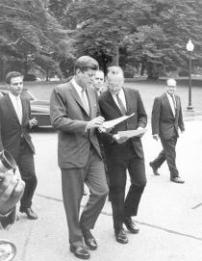  Mcgeorge Bundy Asesorando a Jhon F Kennedy.Anthony S. Sutton hace un excelente trabajo en su libro "La orden de Skull and Bones" en describir como McGeorge Bundy tuvo siempre un trato preferencial a lo largo de su vida. McGeorge Bundy obtuvo trabajos para los que habia miles de mejores candidatos. McGeorge Bundy asistió a Yale cuando fue iniciado en los Skull and Bones en 1940. McGeorge fue después a Harvard. Después de esto McGeorge se unió a la armada como soldado raso. Muy pocos soldados alcanzan la tasa de promoción que recibió McGeorge. Después de un año de haber permanecido como soldado, McGeorge fue promovido a Capitán. No solo se hizo Capitán, sino que fue colocado en el personal para planificar la logistica y otros detalles para la invasión de Sicilia y la invasión de Normandia. Esto honestamente es fantástico. ¿Cómo puede un novato sin experiencia saber cuantos suministros se necesitan para cierta operación?. Tener en cuenta que una combinación incorrecta de esos cálculos para las batallas puede significar la muerte o la derrota de una unidad. Como Sutton establece en la pág.51. ¿Puede un chico de 23 años, sin experiencia militar alguna emprender una planificación para operaciones anfibias?. La respuesta es obviamente que no, aún si su padre, (de la orden), es el asesor del Secretario de Guerra, (de la orden). Después de la guerra McGeorge continuó con su exitosa carrera cuesta arriba a cargos aún mas altos, aunque no tuviese las credenciales para ello. El se convirtó en el asesor del Secretario de Guerra y co-escribió un libro con Stimson.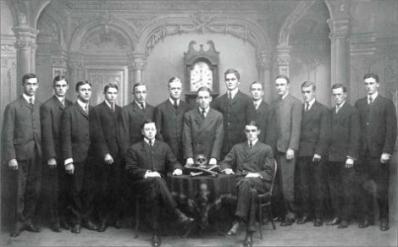 La Orden de Skull and Bones. Foto de Graduación en "La Tumba" dentro de la Universidad de Yale.Después McGeorge sin ninguna experiencia ni credenciales en economia, se vuelve un consultor de la Administración de Cooperación Económica. Después se convierte en analista de politica exterior para el candidato presidencial Thomas Dewey. Los cristianos pueden reconocer por la enseñanza que la biblia nos dá, la capacidad que nos envuelve para ver con precisión. ¡Cuánta soberbia se ha instalado en los hombres como McGeorge que se sienten cómodos para saltar de una posición sin reservas a otra y tomar decisiones de peso!HARRY W. BUNDY. Harry W. Bundy fue un masón, satanista, y  Jefe adepto de grado 9 de la parte de Colorado de la SRICF. Para dejar en claro al lector lo que significa todo esto, permitanme informarles sobre la estructura que satán ha construido. El satanismo puro en aras de funcionar mejor ha establecido algunas ramas que son secretas, pero si el público escucha sobre estas ramas, tienen que tener un barniz de respetabilidad. El Dr. Wynn Wescott quien es un satanista famoso y es el mago supremo de la S.R.I.A, escribió el raro libro de la Historia de la Sociedad Rosacruciana en Anglia. El libro fue impreso de manera privada por estos rosacrucianos masónicos en Diciembre 30 de 1900. Lo que conlleva este libro raro, es que el lider de la S.R.I.A explica el propósito de la organización de la hermandad.El objetivo de la sociedad ... buscando los secretos de la naturaleza, para facilitar el estudio del sistema de la filosofía fundada en la Cábala y las doctrinas de Hermes Trismegisto ... "Hermes Trimegisto como muchos de uds. ya deben de saber, significa "El tres veces mas grande", y fue el Dios escriba de quien se dice es responsable de ser el autor de todos los escritos mágicos. A Hermes se le atribuye el grueso del mal satánico, brujeria, etc. Rituales que los antiguos egipcios y los satanistas modernos aún practican. Para una excelente exposición de las conexiones entre el libro egipcio de los muertos y los rituales masónicos y el satanismo moderno sugiero leer el libro de David Carrico, "La Conexión Masónica Egipto-Satánica", (obtenida para los seguidores de Jesucristo en  5220 Ashley Dr., Evansville, IN 47711). Como estaba escribiendo, un número de ramas de los Illuminati fueron creadas con el mismo patrón que los Illuminati de Baviera, y ellos se refieren a esta rama a si mismos sólo como Los Illuminati, y con sincera razón, ya que son una parte esencial del satanismo. Una rama ha sido creada en el seno.La masoneria libre se hace llamar Sociedad Rosacruciana. Ellos se llaman a si mismos Rosacrucianos y Cristianos, ¿como pueden conjuntar el satanismo con el nombre de Cristo?, eso está mas allá de mi imaginación. A lo mejor, la conciencia de Cristo que ellos buscan, hacen que se llamen asi mismo Cristianos. Como quiera que se hagan llamar, practican la magia y el satanismo.Un numero de organizaciones "hijas" han surgido a partir de la S.R.I.A. Tal como la Golden Dawn, La Stella Matutina y la Ordo Templo Orientis, (O.T.O). La S.R.I.A. trabajó tambien con la Golden Dawn, la Stella Matutina, y la Sociedad Teosófica.En Inglaterra la Sociedad Rosacruciana es llamada S.R en Anglia, en Escocia es la S.R en Escocia, en Grecia es la S.R en Graecia, en Canadá es la S.R en Canadá, y en los Estados Unidos es llamada la S.R en Civitatibus Foederatis.La membresia es muy exclusiva, y mi entendimiento es que una docena de logias en los Estados Unidos se hacen llamar "colegios" con 40 miembros cada uno, lo que me lleva a suponer que tienen al menos 500 miembros de membresia exclusiva solo en los Estados Unidos. La membresia dentro de la Sociedad Rosacruciana incluyen a satanistas tales com A.L White, Eliphas Levi, y Kenneth McKenzie. Tambien incluyerón al luciferiano Albert Pike. Dentro de una nación, la arena está dividida en provincias, y cada una de ellas cuenta con su "colegio", su palabra lujosa para logia satánica. El 20 de Abril de 1948, Harry W. Bundy se volvió Jefe adepto del Colegio de Colorado. Dos cartas del Jefe Supremo de todos los grupos de la Sociedad Rosacruciana, Win. Wynn Wescott fueron fotocopiadas, por lo que el lector puede leer por si mismo por parte del Mago Supremo de la Sociedad Rosacruciana, que ellos estan conectados con los Illuminati. ¡vealo por si mismo!.Un punto interesante  a la luz de lo que he escrito en otros boletines, en "La misa", es que el colegio de 1393 imprimió un libro de su Mago Supremo de grado 9, en la que declara que La Gran Central del Universo Alcyone, está en las Pléyades. "Sombras" de Alice Dailey y C.T Russell, uno de los libros más conocidos de personas que están tratando de exponer el Nuevo Orden Mundial y a la jerarquia satánica. Han dicho, "Sólo falta que los estudiantes sigan todas las lineas de investigación, hasta llegar a el punto de concentración en donde se recogen temas manipulados sistemáticamente por la eventual destrucción de la civilización cristiana, se puede tomar a la B'nai B'rith, la Alianza israelita Universal, la India o el Tíbet, pero en cualquier caso, un estudio profundo y completo de los Rosacruces que abarca un minuto de Rosacruciana en Anglia y sus diversas ramas, será un gran paso tomado en el sentido de descubrir gran parte del caos político y moral de la historia actual de la humanidad " p-150)Es interesante que este experto diga esto. Los hilos se remontan a las 13 familias Illuminati, y a que no lo sabia, mucha de sus gentes son lideres de la S.R.I.A. incluyendo a Harry W. Bundy. La familia Bundy ha sido una familia muy poderosa en la historia de los Estados Unidos, quienes se han logrado mantener fuera de los reflectores. A menudo, los miembros de los Bundy han tenido el poder en virtud de ser los asesores de aquellos quienes se encuentran en posiciones de privilegio.P.sEl congresista Reese, un verdadero héroe, trató de ir mas allá y exponer las conexiones entre Hiss, la Fundación Carnegie, el Banco Morgan, y el resto de las fundaciones de exención de impuestos. Los Illuminati se movieron poderosamente contra Reese.   3. EL LINAJE COLLINS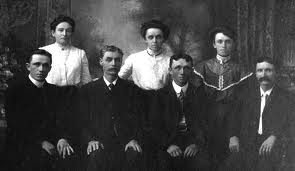  La Dinastia Collins.La siguiente familia en nuestra serie de articulos de las principales 13 familias Illuminati es la familia Collins. Las primeras dos han sido la familia Astor y la familia Bundy. Los dos primeros articulos fueron mas o menos sencillos, ya que de ambos, tanto de los Astor como de los Bundy se han hecho escritos por otros. Y yo tenía más información sobre ambas familias de lo que necesitaba para mis artículos. De hecho me enfoqué en los los detalles que valen la pena en ambos artículos, con el fin de mantener los artículos a una longitud confortable. En este artículo de los Collins, habrá algo de relleno. En cuanto a la investigación sobre la familia Collins a partir de una escala de 0 a 100, yo llego a las 10. Hay fuertes conexiones que seran presentadas junto con conexiones débiles. Joan Collins es lo que yo llamo una conexión débil. Ella ha sido asociada con una larga lista de hombres clave de los Illuminati, y al menos, algunos pocos satanistas. Pero esta es la mas ligera de las cuotas de lo que ella tendria que ver con los Illuminati. Permitanme darles algunas conexiones duras primero.La siguiente es una descripción de una junta satánica de alto nivel altamente secreta. Viene via una ex-insider que se ha convertido ahora al Cristianismo. Si hay otra persona que fué miembro de la jerarquia y que esté leyendo esto, probablemente esto le traerá memorias. Esta experiencia data desde 1955, Esta es una reunión que se celebra dos veces al año, a la que asisten los Rothschild y todas las familias madre. La junta se da al interior de un gran cuarto, y la Gran Madre del trono era una Collins. La familia Collins se ha mantenido fuera de los reflectores porque poseen mas poder oculto que los Rothschilds y que los Rockefeller. Para hacer dinero, la familia Collins hacen algo financieramente, como un trato a cambio de dinero. Me he dado cuenta de que numerosos Collins han sido ejecutivos de las aseguradoras, y aunque hasta ahora no he establecido la conexión entre las aseguradoras y el Nuevo Orden Mundial, hay un libro que narra cómo las aseguradoras estan conectadas y bajo la guia de la élite del Nuevo Orden Mundial. La Gran Madre Collins estaba enteramente vestida de negro, tenia un trono de ébano de oro en forma de luna, que ella podia girar de manera automática presionando un pedal con el pie. Detrás de ella, se encontraba el gran consejo con 13 miembros, este podría o no podría ser el gran consejo druida (del que ud. podrá leer mas adelante). La diferencia de este concilio en 1955 es que todos eran hombres, mientras que en el concilio de 1978, habia muchas mujeres en el. La Gran Madre, una mujer Collins, parecia estar a mitad de sus 50s en el tiempo en que esta reunión se llevó a cabo. Ella tenia una profunda voz dictatorial, era baja en estatura, y era muy poderosa.  Ella se vistió en su trono con una gran cantidad de joyas. Una de las primeras cosas que hizo fue exponer ante sus pies pequeños ladrillos de oro, (en forma de pequeños ladrillos y hechos de oro puro). Dos niños, que fueron llevados hacia donde estaban sus hijos, uno de ellos era Tom Collins, (Tom seria después asesinado por los Illuminati), estaban cerca de su trono. Ya que solo los más honrados y poderosos se atrevian a estar en las inmediaciones del trono, lo que demostró que estos dos chicos Collins eran poderosos. Los chicos pasaron papeles, en los cuales habia horarios escritos en los que se indicaba lo que iba a suceder. Una gran discusión fue llevada a cabo acerca de lo que habia pasado en el mundo y lo que habian hecho para traer el único gobierno mundial de Satán al mundo durante los ultimos seis meses y lo que iba a pasar en el futuro cercano. Las cosas que no habian salido segun el plan fueron discutidas, el tema del Arca de la Alianza, el cual se encuentra oculto en África fué discutido, y un ritual, burlándose del Arca fué celebrado. Siete niños vestidos de blanco fueron traidos por las familias satánicas generacionales y fueron presentadas a la Gran Madre Collins. Ellos se acostaron postrandose en adoración delante de ella. Ella mueve su cetro, el cual estaba adornado con una serpiente, hacia arriba y hacia abajo, golpeando el suelo para mostrar la aprobación del niño candidato. Entonces, 7 otros niños fueron sacrificados por los 7 niños que fueron aprobados, cuyos nombres luego se habrian de escribir con una pluma usando la sangre de los niños sacrifcados. A los niños se les dieron juramentos. La Gran Madre giró su trono y se colocó de frente al concilio de los 13 y declaró (hablando en inglés), "Esta es la generación del mañana, unos pocos elegidos".El Juan Bautista del Anticristo hizo su aparición, pero el anticristo en ese entonces no habia nacido o era un pequeño bebé. ¿Era este Benjamin Creme?, el ex-insider no logró recordar el nombre del Juan Bautista guardián del anticristo. Sin embargo las descripciones de este Juan Bautista oculto encajan con las de Benjamin Creme. Benjamin Creme nació en 1924, y estuvo muy envuelto en el satanismo y en la brujeria desde que era un niño. (Ver el boletin oficial de la Tara Center en relación con el asunto de "La emergencia", de Enero de 1982). El declara que en 1959, recibió un mensaje telepático de su maestro, un miembro de la jerarquia satánica. Creme le llama a estos espiritus maestros simplemente la jerarquia, los Cristianos los conocemos como la jerarquia satánica. Debido a que estas cosas son planeadas con mucho tiempo de antelación, hubiera sido muy apropiado si Creme hubiese estado en la alta junta satánica de 1955. Para más información sobre el Cristo de Creme, el lector puede dirigirse a el boletin de la sufis en esta entrega. Volviendo al tema de los ladrillos de oro a los pies de la Gran Madre del Trono, existen muchas razones por las que el oro es vital para los Illuminati. Tal vez, en otro articulo de esta entrega ahondaremos en ese aspecto. (Ha habido grandes cargamentos de oro en barcos de Estados Unidos y Rusia, adivinen quien los esta recibiendo). En mi boletin del 1/1/3 doy muchos nombres de Illuminatis de alto rango. Uno de los que pueden ser incluidos es Robert Morre Collins, (1867-?), quien fué miembro de los peregrinos de grado 60, (el equivalente moderno de los Illuminati de Baviera). Robert Moore Collins fué reportero de muchos periódicos importantes, y trabajó como editor en las oficinas de Washington y Nueva York de la prensa asociada. El hacia principalmente  el trabajo politico para la prensa asociada. El era el corresponsal en jefe de la Reuters, y de la Associated Press, (parte de la prensa controlada por parte de los Illuminati), acerca de muchas historias que provenias de oriente. Aunque el nació en Washington D.C, su dirección de adulto fué la de Bournemouth, Inglaterra. El nunca se casó. Como todos los que investigan a los Illuminati deben de saber, los Illuminati controlan la prensa. Aqui está uno de los hombres que les ayudó en el trabajo. El último boletín del 1/15/93, viene a decir cuan importante es la satánica Sociedad Rosacruciana en relación con otros grupos satánicos tales como la O.T.O, la Golden Dawn, y la Stella Matutina. La Sociedad Rosacruciana es en definitiva una organizacón bastante elitista y de alto perfil en la organización satánica. Uno de los oficiales generales de Nueva York fué James F. Collins, (grado 8), quien murió el 2 de Abril de 1986.  Él estaba con el conjunto original de  altos oficiales del primer Consejo Superior de la S.R. en los Estados Unidos que hacian supervisión de todos los colegios en Estados Unidos. Su posición era la de presentador. (No sé lo que oficialmente significa.) Cuando los canadienses establecieron una Sociedad Rosacruciana en Canadá, el Consejo Superior que hacia la supervisión en toda Canadá, incluyó un diccionario en su consejo. Daniel Collins, 8 °. Daniel Collins había estado en varios puestos en el Concilio, el grado máximo es el noveno, si ud. lee el boletin del 1 de Enero de 1993, del libro de "Ser Prudentes como las Serpientes", se topará con el Gran Concilio Druida. Este es un concilio Illuminati de gran nivel. En la segunda sección de el libro de "Ser Prudentes como las Serpientes", en el capitulo titulado "la Herejía y su Relación con el Poder", en la pág.8, doy los nombres de las personas que estuvieron en el Gran Consejo Secreto Druida en la primavera de 1978. Cada una de esas personas son brujas poderosas y tienen una gran cantidad de poder en el mundo. Yvonne Collins estuvo en el Gran Consejo Druida. Este es un consejo de alto mando dentro de la élite Illuminati. Yvonne Collins era una tradicionalista. Ser tradicionalista significa que son personas de la idea de que solo los brujos y satanistas con un linaje familiar son aptos para el ocultismo, es decir, si alguien manifiesta tener poderes ocultistas, pero no es parte de un linaje poderoso, no entra en la categoria de bruja o brujo con poder, y es rechazado. Yvonne Collins era de esta idea, obviamente porque provenia de una familia con un historial repleto de prácticas satánicas y brujeria. Recuerden que los lideres satanistas sienten que tienen sangre especial, los que están en la cúspide se sienten dioses. El nombre oculto de Yvonne Collins es Legena. Legena significa, "La novia de Lucifer". Legena, (Yvonne Collins), quien vivía en Virginia, se enojó con Jerry Falwell, quien no seguía sus ordenes con exactitud, entonces ella mandó a la Comisión de Seguridad e Intercambio a investigar su iglesia, lo que provocó que la iglesia tuviese contratiempos económicos. Inclusive los Cristianos de primera linea deben obedecer órdenes del Gran Concilio Druida, de quienes se dice que es operado por los Rothschilds. Todos aquellos que estuvieron con los Illuminati y ahora son miembros cristianos recuerdan a Tom Collins. Collins era un Illuminati, pero por alguna razón, el señor cambió su corazón y empezó a alertar a las iglesias de lo que estaba pasando. El fué balaceado en el estacionamiento de una tienda de comestibles, y fué usado como ejemplo por los Illuminati para todo aquel que ose decir una palabra. "Recuerden a Tom Collins", advierten en los covens.Ellos van a matar o desacreditar a cualquier persona que los exponga. No se sorpenda que cualquiera de estas dos cosas me puedan ocurrir a mi, el autor, usted solo tiene que saber que pueden matar el cuerpo, pero no el alma. Nuestro Dios Cristiano reina. Los Illuminati tambien controlan a la CIA y al FBI. (lean el libro, "Ser Prudentes como las Serpientes" para mas detalles sobre esto). Muchos agentes lideres del FBI no han sido solo masones, sino tambien han sido satanistas. El FBI envía informes que parafrasean mas o menos asi: "Muchos más crimenes han sido cometidos por fanáticos en el nombre de Dios de los que jamás se han cometido en el nombre de Satanás".La participación efectiva en las ciencias ocultas es una causa penal por lo general, secundaria, insignificante, o inexistente. La perspectiva de la aplicación de la ley contra el crimen oculto, requiere evitar la paranoia que se ha colado en relación con este tema. A menos que la evidencia obtenida sea contundente y corroborada, los oficiales de policia deben evitar asustarse en creer que satanistas están realizando ceremonias criminales que requieran de investigación. Una cruzada injustificada contra ese tipo de actividad, podría resultar en el desperdicio de recursos, daños no deseados a la reputación, y la interrupción de las libertades civiles. " (Es gracioso escuchar esto por parte del FBI, ya que ellos han sido los principales en irrumpir en el ámbito de las libertades civiles, y han declarado la guerra a cada libertad civil a la que se le ponga el dedo, sus investigaciones a cientos de organizaciones han sido hechas simplemente porque se oponen a el poder establecido, y han arruinado sus reputaciones, un ejemplo de muchisimos a los que no solamente han tratado de ridiculizar, sino tambien asesinado, es Martin Luther King).Las personas que han leido mi libro habran notado que J. Edgar Hoover era un masón de grado 32, era homosexual y trabajó intimamente con los Illuminati. Para aquellos que no han salido del satanismo, una forma de explicar a la gente cómo funciona el secreto satánico es comparar estas familias satánicas con las familias de la mafia. Los individuos de estas familias aprenden lo que necesitan saber, no más. Los jefes superiores tienen puestos de trabajo de cubierta, y dan  sus órdenes por vía oral. (En realidad, la comparación entre la mafia o las familias de la Cosa Nostra y Moriah, con las familias Illuminati es muy apropiada, porque su articulación organizativa es similar, y fueron creadas por la misma corriente oculta de sociedades secretas que Satanás ha tenido funcionando). No espere el lector encontrar información con respecto a que la familia Collins son de las más poderosas de todas, inclusive mas poderosos que los Rothschilds, puesto que ésta es la primera vez que esto es revelado, y no hay información sobre esto en cualquier otro lugar). La gente se está enterando de esta historia por primera vez, y yo estoy muy agradecido que las diversas personas que han sido mis informantes y que estuvieron dentro del culto, me hayan dado detalles de lo que sucede al interior de las reuniones secretas. Excepto por los testimonios de testigos oculares, hay muy poca evidencia de lo que sucede en las juntas de la jerarquia. Hay numerosas pistas, pero son rechazadas por personas que se rehúsan a aceptar que la jerarquia satánica existe. Antes de la década de 1960, el hombre y los programas espaciales no habían visto el lado oscuro de la luna. Pero eso no significa que no habia estado ahi. Los miembros de la jerarquía son profesionales en el satanismo y son muy profesionales en la obtención de energía a través del ritual satánico, escrituras y el poder mundano. Sus actividades son muy secretas. En contraste, hay gran cantidad de evidencia desde el nivel de los aquelarres (p. 281-282). Otro Collins famoso es Michael Collins, quien fué uno de los tres astronautas del Apolo II. Este vuelo fue la primera visita oficial anunciada por el hombre a la Luna. Para aquellos que han leído, "Ser Prudentes como las Serpientes" son conscientes de que la primera bandera en la luna fue la bandera del Rito Escocés.Hay muchas cosas extrañas acerca del vuelo, y acerca de lo que la Nasa ha venido haciendo. Buzz Aldrin es un Francmasón. Neil Armstrong ha pasado a la reclusión, evitando cualquier tipo de publicidad. (Como Michael Collins dice, Neil ha "abandonado y no vende el programa de la NASA." (Llevar el fuego, de Michael Collins, p. 461 - El título de su libro se basa en la mitología griega, el dios Apolo llevó el fuego, que es lo que Michael sentía al describir el Apollo 11..)Lo que nuestro gobierno ha estado haciendo con la NASA, platillos voladores y una base lunar tripulada, está más allá de escribir sobre este artículo. Pero la pregunta viene naturalmente a mi mente, ¿Puede Michael Collins estar relacionado con la familia Collins? Michael Collins escribió acerca de si mismo: "Afortunadamente, he sido un mal estudiante toda mi vida, y mis padres, para ocultar su decepción, rara vez me empujaban".  (Llevar el fuego, p. 462). Ciertamente parece que un estudiante como ese debió de haber tenido "un empujón" para entrar a West Point. USMA. Michael Collins se sentó tambien con la junta de directores de la Corporación Illuminati Rand que trabaja con el Instituto Tavistock. El no es siquiera un Cristiano nominal en lo que puedo decir. El afirmó secamente: "No pude encontrar a Dios", cuando fué a la luna. Parecía que las pistas apuntaban a la dirección de que el pudo haber sido parte de la élite, cuando pude ver a través de una frase que cambió mi mente. Michael Collins escribió, ""Me siento tan agradecido hoy que vivo en los Estados Unidos de América, como lo hice antes de volar en el espacio, y no tengo ningún deseo de que este país se funde en un Estados Unidos del Mundo." (p.470 de su libro. Por cierto, Michael Collins escribió su propio libro, en contraste con muchos de los "cristianos" como autores del Nuevo Orden Mundial, tales como Pat Robertson, y algunos de los libros de Billy Graham, mismos que son escritos por otros, con el nombre en grande impresos en ellos  para ser añadidos  a las ventas.)Si alguien podía promover el internacionalismo (One-World-Govt.) sin ningún tipo de sospecha sería Michael Collins, es de los pocos hombres que comparten su experiencia de ver la tierra pequeña en la inmensidad del universo hostil. Y sin embargo, no lo hace, simplemente defiende el que los humanos aprendan a cooperar para resolver nuestros problemas, que sin duda eso es lo que tenemos que hacer. Michael Collins tiene algunas cosas realmente interesantes que decir en un sentido inspirador sobre lo que significó ver a la tierra desde el espacio exterior para su vida. Lo que escribe vale la pena repetir. No tengo el espacio para toda su novela, asi que sólo compartiré una idea de lo que trata de decir, "Al ver la tierra desde la distancia me ha cambiado la percepción del sistema solar."Desde la teoria de Copérnico, (aquella en la que decía que la tierra era un satélite del sol en lugar de viceversa), ganó una aceptación general, el hombre la ha considerado una verdad irrefutable. Sin embargo, yo sostengo que todavía nos aferramos emocionalmente a la pre-copernicana, o Ptolomeica noción de que la tierra es el centro de todo. El sol sale al amanecer y se mete al crepúsculo, ¿cierto?. O como la radio comercial describe la puesta de sol: "Cuando el sol apenas sale desde el cielo ..." Tonterías. El sol no sube o baja, sólo se queda allí, y nosotros somos los que giramos enfrente de él, mientras que el atardecer significa que hemos rotado otros 180 grados, y nos estamos  acercando a la zona de sombra. "El sol nunca se aleja del cielo", el continúa compartiendo el mismo cielo que nosotros. Es simplemente que hay un pedazo de tierra opaca entre nosotros y el sol, que impide que lo veamos. "Todo mundo lo sabe, pero realmente lo veo ahora". (pp. 472-73) (Me gusta Michael Collins. Lo que acabamos de citar es limpio. Después de leer un montón de basura acerca de lo oculto, realmente aprecio a alguien que no hace énfasis en el sol, sino en la tierra. Si Michael fuera un ocultista no habría hecho esta declaración). De hecho, creo que sería saludable para los Cristianos dejar de mirar las estrellas, y darnos cuenta de lo maravillosa que la tierra verde de Dios es. ¡Alabado sea su santo nombre!, la tierra sin lugar a dudas es un lugar maravilloso. Y todas estas personas que usan su imaginación y menosprecian a la tierra porque creen que otro planeta en otra galaxia es mejor, deben hacer algunos viajes espaciales. La tierra es un milagro, y cualquier persona que no ve a Dios a través de su creación no estan pensando con claridad.Volviendo a la pregunta. ¿Es Michael Collins parte de los Collins Illuminati?. No tengo idea, pero Michael en si mismo ha demostrado no ser un internacionalista. La familia Collins es una vieja familia de Nueva Inglaterra. Los primeros miembros de ella fueron Francis, Edward y Jhon. (Vean la tabla genealógica). Parte de la rama satánica pueda que viva en Inglaterra tambien. Como la mayoria de las familias Illuminati, la familia se ha expandido por todas partes, tanto que hasta la Costa Oeste tiene algunos miembros del linaje satánico. Parte de la familia esta asociada con la aristocracia y la brujeria. Por ejemplo, yo tengo una lista completa de las personas acusadas de brujeria en Nueva Inglaterra en el Siglo 17 que incluyen a algunos Collins. El siglo 17 fue el primer siglo en el que los colonos británicos, en su mayoría puritanos, algunos de los cuales también son conocidos como peregrinos, y los congregacionalistas, se establecieron en Nueva Inglaterra. En 1640 en Aquiday, Mass. (ahora Rhode Island) un Collins fue acusado de brujería. En 1653, Jane Collins fué acusada de brujería en Lynn, Massachusetts, y una familia Collins vivía en el área de Salem, Massachusetts, en Marblehead durante la década de 1650 cuando los juicios de brujas se produjeron ..Hubo vecinos de la familia acusados de brujeria. Es interesante que algunos de los apellidos de las personas acusadas de brujeria a principios de la Massachusetts colonial, hayan incluido a Young, Bailey, Carrington, Godfrey, Hall, Brown y Clinton. Usted notará todos estos apellidos en las personas que hoy forman parte de la jerarquia satánica, (Illuminati) y que están conectadas con el satanismo. Sin embargo, el peor ejemplo en hacer frente a la "brujería", fueron los juicios de brujas de Salem, ya que fueron instigados por la familia Collins para destruir a los cristianos. Los cristianos han sido responsables de algo que la familia Collins hizo a los cristianos en Salem, Massachusetts. Mi opinión es que la familia Collins ya practicaba la brujeria antes de venir a Nueva Inglaterra en el siglo 17. Un ex-miembro Illuminati que era miembro del linaje Collins declaró que la familia Collins trasladó la brujeria de Inglaterra hacia América. A principios de 1700, uno de los Collins británicos obtuvo prominencia por sus libros que promovían el Deismo en detrimento del Cristianismo.Como un ejemplo de sus nexos aristocráticos, el volúmen 9 de referencia de Arthur Collins, "La Nobleza de Inglaterra", publicado en 1912, fué un trabajo definitivo sobre la nobleza aristocrática. Obviamente, Arthur Collins tenía una gran cantidad de poder para ser capaz de investigar y hacer un extenso trabajo sobre las personas de importancia en Inglaterra. La familia Collins nos dió a Jhon Collins, que fué el tercer gobernador de Rhode Island. Jhon Collins nació rico y poderoso en la parte de la familia Collins en Newport. R.I. John Collins (1717-1795), jugó una parte esencial en formar nuestro actual gobierno federal, y un rol en uno de los más notables casos de la corte, que fué el caso de Trevett Vs Weeden, el cual sentó el precedente de que las cortes pudieran declarar inconstitucionales leyes legislativas. Abogó por la emisión del papel moneda y un gobierno central fuerte, lo que lo hizo impopular en las zonas rurales del estado de Rhode Island. El se casó con Mary Avery. Otro Jhon Collins, (1775-1822), Nació en una acomodada familia Collins y fue décimo gobernador de Delaware (de 1819 hasta 1822).Un buen número de Collins han sido muy de bien-a-hacer. Los Collins más ricos que he descubierto hasta ahora ha sido Matthew Garrett Collins (1874-1925). Matthew Garrett Collins era un productor de petróleo. Su padre fué ¡Oliver Cromwell Collins! llamado después Oliver Cromwell. Oliver Cromwell fué un temprano masón que fué pagado por los judios para que estos fueran aceptados de nuevo en Inglaterra. Parte de la familia esta asociada con la aristocracia y la brujeria. Matthew Garrett Collins era masón. M.G. Collins montó una fábrica de seda y en diez años de operación por allá en 1886 obtuvo de la nada un negocio de US $ 2 millones. El fué presidente de la Compañia de Gasolina Interestatal. El trabajó con muchos otros hombres de petróleo, como el gobernador Charles Haskel de Oklahoma. Fué administrador del seminario "Drew". Participó en la iglesia Metodista. Las operaciones de petróleo de Matthew Garret Collins y su amistad con el gobernador de Oklahoma fueron muy significativas. Información desde dentro indica que hay algún tipo de conexión entre la familia Collins y Oklahoma, y Tulsa es uno de los mayores cuarteles generales para el satanismo en el área. Hay un número considerable de edificios propiedad de los satanistas que son usados para sus operaciones.Además de Matthew Garrett Collins ha habido otro número de Collins acaudalados, como Theodore Clyde Collins Jr. (dueño de corporaciones de seguros, dueño de bancos, etc.etc.) Arthur Fletcher Collins, (ejecutivo de corporaciones de bienes raices, tesorero de muchas organizaciones), J. Barclay Collins Segundo, (ejecutivo de compañias de petróleo, abogado, director de hospital), Leroy Collins Jr. (banquero, presidente de varias organizaciones), Jhon Roger Collins, (directivo de la compañia aeroespacial, banquero ejecutivo, economista, administrador de b.d, y director de muchas organizaciones), Jhon Paul Collins, (banquero, director del grupo de investigación de  Rothschilds Citicorp, administrador de hospitales, además de ostentar numerosos cargos de alto nivel en otras organizaciones), y finalmente, Michael James Collins, (no el astronauta), quien ha sido inversor privado de exec, además de ser presidente de la firma de otros consejos, como de Collins Capital, presidente de Fidelity Union Life, presidente de Allianz Investment Corp, administrador de Kera t.v, y Vicepresidente de la Fundación Carr P. Collins). Ninguno de estos hombres tiene registro de pertenecer o estar afiliados a alguna iglesia. Usualmente algunos otros Collins, si es que tienen lazos con iglesias generalmente es con la Episcopal. Además, a los Collins se le adjudica el haber construido los mejores y mas duraderos barcos en la era de 1850, en los que no escatimaron gastos. Los Collins perdieron muchos barcos debido a desastres naturales, y después del pánico financiero de 1857, los Collins dejaron a un lado los barcos, y pusieron su atención en el hierro y el carbón. Ellos tienen una casa en  la avenida Madison N.Y. Uno de los Collins que es claramente descendiente de la antigua familia de Nueva Inglaterra, fué el banquero Atwood Collins, (1851-1926), quien se graduó de Yale en 1873.Una linea de los Collins que descendieron de la familia de Nueva Inglaterra, fueron el padre y el hijo que dieron sus nombres a un buen numero de organizaciones en el Fuerte Collins, al Oeste de Estados Unidos. CO es el nombre de Cal. William Oliver Collins, un descendiente de Edward Collins, que llegó a Boston desde Inglaterra en 1630.  Casper, Wyoming lleva el nombre del hijo del Coronel William O. Collins, Casper Collins. Casper Collins murió peleando con los indios. Por los que esta linea de la familia murió. El Coronel William O. Collins, tuvo muchas cosas de bien-a-hacer con las iglesias episcopales. W.O. Collins había ido inicialmente a la escuela de derecho, y luego se convirtió en senador, y luego fue nombrado coronel por el Secretario de Guerra en el estallido de la Guerra Civil. Debido a que las tropas de EE.UU. se encontraban muy disperdas en el extremo Oeste, el grado de Coronel fue un muy alto rango para sostener en los territorios occidentales durante la Guerra Civil. Ahora bien, en este artículo se enumeran unos pocos Collins que sospecho que puede haber estado conectados a los Illuminati en su tiempo. Estos son sólo sospechas, pero son personas muy interesantes de observar.Clifton W. Collins: Clifton estudió a Saint Simon, quien fué el masón iluminado quien comenzó el Comunismo a comienzos del siglo 19. Clifton escribió un libro sobre el titulado "Saint Simon". Copp Collins: Copp Collins estuvo involucrado en bastantes cosas para la elección presidencial republicana, y estuvo involucrado con agencias consultoras federales, y otras muchas posiciones gubernamentales, es dificil dar una lista de tantas cosas en las que estuvo envuelto. El estuvo envuelto tambien con la compañia de petróleo Bahrain durante la década de 1950.DeWitt Clinton Collins: DeWitt Clinton Collins nació en Sept. 5, 1866, y fué nombrado después Dewitt Clinton, quien estuvo asociado desde los comienzos de la historia de los Estados Unidos con los Illuminati. Su padre, Clinton Dewitt, tambien fué nombrado después Dewitt Clinton. D.C Collins hizo su trabajo de post-graduación en Vienna, y practicó en Chicago.Hugh Collins: Autor de "Marxismo y la Ley", publicado por la Universidad de Oxford.James Foster Collins: Trabajó para el servicio de inteligencia de los Estados Unidos, se graduó de Yale, tuvo un puesto como asistente de Investigador de la Comisión de Energia Atómica del Senado. Estuvo en asuntos politicos en la Secretaria de las Naciones Unidas, (1946-1949), por cierto, un gran porcentaje de oficiales en la Secretaria de las Naciones Unidas, de los primeros diez años, fueron judios. Collins tambien trabajó para el Departamento de Estado y para el Departamento del Tesoro, tal vez, manteniendo su labor en Inteligencia de lado.Jim Collins: Jim Collins escribió libros sobre el ocultismo, ovnis, misticismo, Uri Geller, etc.Jhon Anderson Collins: El estuvo intimamente ligado a las conspiraciones Illuminati que involucraban a los Unitarios/Rosacrucianos y Masones, que crearon a militantes abolicionistas que intentaron librar la guerra contra el sur. El trabajó con William Uoyd Garrison. Para mas cobertura sobre esto el lector deberá remitirse a mi libro "Ser Prudentes como las Serpientes", en el capitulo concerniente a "La Iglesia Unitaria". Jhon Anderson Collins fué un socialista, (palabra antecesora de lo que se conoce como Comunismo). El asistió a muchos experimentos sociales comunistas a inicios de 1840. La importancia de cómo se relaciona esto con el mundo de lo oculto y los Illuminati se puede apreciar en "Fuego en las Mentes de los Hombres" de James Billington. Jhon Churton Collins: En 1886 escribió un libro sobre Voltaire, y en 1908 publicó otro libro sobre Voltaire. Como un lector que viajó de Estados Unidos a Alemania, la prensa siempre le dió gran cobertura mediática. El estaba envuelto en el ocultismo. El fué encontrado muerto en circunstancias peculiares en una zanja. Launa Collins y Virginia Collins: Co escribieron un libro titulado "Los Niveles de la Mente" en 1984.Mauney D. Collins: Mauney fué Superintendente de las escuelas en Georgia. El fué al Colegio Bob Jones algún tiempo después de 1938. El fué un francmason, el fue el "Gran Maestro de la Gran Logia de los Compañeros Extraños de Georgia" fué editor asociado de la revista de noticias "Odd Fellows", y si mi fuente está en lo correcto, fué editor de la Revista Masónica de Atlanta. Él estaba en la Estrella de Oriente, y un buen número de otros grupos masónicos afiliados. Vivió en el Capitolio en la capital del estado de Georgia. Él era un pastor (ordenado en 1909) de la Iglesia de la Amistad Baptista.Paul Valorous Collins: Escritor, estudió arte en Paris, entrevistó al hombre fuerte de Italia, Benito Mussolini en 1927 para la revista Outlook Magazine. Presbiteriano y Francmason.Robert DeVille Collins: Oficial del Servicio Extrnajero, Inteligencia, primer Secretario de la OTAN, (73-76),Director de la Oficina Politica del personal del Departamento de Estado de los Estados Unidos, (80-82), trabajó en la embajada de Roma de los Estados Unidos, Católico Romano, recibió un premio del Papa. Ross A. Collins: Uno de los ex-miembros Illuminati recuerda el nombre de Ross Collins. Ross A. Collins fué un masón de alto rango, abogado, fiscal general, (una posición muy común para satanistas), y un miembro del congreso. El nació en Collinsville Mississipi. El fué Presidente del Comité Militar de Apropiación en el Congreso de Washington D.C. Una posición que los Illuminati controlan. Ross A. Collins fue famoso por abogar por la mecanización de las armas. El queria que la tecnología fuese aplicada en las armas. El está acreditado por ser uno de los que pusiseron la fortaleza voladora en desarrollo, por cierto, hay numerosos Collins que son masones, el libro de referencia de El Rito Escocés Masónico de Chicago, titulado también "La Consistencia Oriental", tiene a 12 Collins entre su lista de miembros.LOS GUARDIANES DE SATAN: Nephilim demonizados colocados en todos los niveles para hacer cumplir la obra del mal.Esta es la estructura de Moriah, la jerarquía satánica más poderosa del mundo. En la cúspide hay 13 familias Illuminati, una de las cuales es la familia Collins. El número de miembros masónicos en las páginas 12-20 se obtuvieron a través de Mino Pecorelli, quien el mismo fué masón P2. (El P2 es un grupo masónico con sede en Italia el cual ha estado muy activo en los servicios de inteligencia muy arriba en el poder) Pecorelli pagó con su vida el filtrar esta información. En la foto se aprecia el cuerpo de Mino y su auto después de ser acribillado. 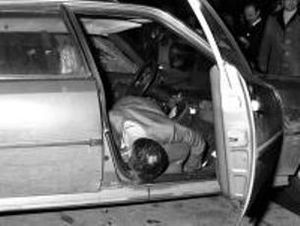 Mino Pecorelli asesinado en Roma.Antes de la Guerra Civil, la rama americana de la familia Collins se separó bajo el apellido de Todd. Numerosas figuras del ocultismo, incluidos los nombres importantes en el satanismo secreto y diversos grupos de brujería han tenido el apellido Todd. Los Presidentes Madison y Lincoln estaban casados con una Todd. La esposa de Lincoln Mary Todd practicaba el ocultismo. Si Abraham Lincoln está en el cielo o no, no lo sé, esas decisiones son de Dios Todopoderoso. Sin embargo, examinando la evidencia cuidadosamente, es honestamente posible que Abraham Lincoln haya sido un Rosacruz y, de hecho, él era miembro de la Orden del Consejo de Lily, de tres, junto con Paschal Beverly Randolph y el General Ethan Allen Hitchcock. Propiamente hablando, los Todds que son descendientes de la familia Collins deberían haber estado involucrados en este, ya que son considerados por los Illuminati, como parte del linaje Collins. La familia Todd no ha sido cubierta totalmente hasta ahora, pero posiblemente podré escribir acerca de ellos más a fondo en una fecha posterior.En resumen, la familia Collins es una de las familias Illuminati que han logrado mantenerse bajo llave. Se cree que la familia Collins se han mantenido en secreto porque ejercen más poder que los Rothschild, los Rockefeller, o los Onassis. La única manera de que me di cuenta de su importancia fué a través de una serie de personas que me dieron información interna, y la única razón de que la información era plausible era la gran cantidad de investigación que había hecho yo en esta área. Y sin embargo, lo que se ha hecho es una gota de lo que puede lograrse. Mi investigación muestra que la familia ha estado conectada a la brujería, desde que llegó a Nueva Inglaterra en la década de 1630, y bien podría haber practicado siglos la misma antes de eso. Al menos parte de la rama británica de la familia Collins son judíos. REVISION DE LA FAMILIA COLLINS. UNA DE LAS PRINCIPALES 13 FAMILIAS ILLUMINATI.La familia Collins son una de las familias más poderosas del mundo, y sin embargo se las han arreglado para esconder su poder y riqueza. La familia Van Duyn tambien se han logrado esconder muy bien. Pero la familia Collins está llena de pistas tentadoras, como una rama de la familia Collins que he encontrado en el estudio del árbol genealógico del grupo familiar. Este fue un libro que Gerald E. Collins elaborómostrando a la familia Collins y su relación con la familia Bauer, que de acuerdo a su libro, cambiaron su nombre a Bower. Eso es exactamente lo que los familiares de los Rothschilds llamados Bauer hicieron. El nombre de Collins se originó en las Islas Británicas, en Irlanda, comenzó como O'Collins, y en Escocia como Kollyns. Hoy en día, una figura prominente en la Wicca es la reformista Wicca Kollyns, cuyo nombre era originalmente Collins. Dos significativas Collins fueron Sara Aynn Collins y su hermano mayor. Su hermano mayor era un miembro de los satanistas del Hellfire Club. Perteneció al Hellfire Club de Boston. El Hellfire Club ha sido discutido con anterioridad en este libro. Se ha señalado en los artículos anteriores cómo Benjamin Franklin y Thomas Jefferson eran miembros de este grupo puramente satánico en el que se practicaban rituales sexuales satánicos y prácticas ocultistas. Sarah Ayn Collins estaba metida profundamente en el ocultismo. Su familia practicaba la brujeria y el satanismo de manera generacional, pero muchos de sus miembros buscaron abandonar el ocultismo. Además de no querer abandonar sus viejas prácticas brujeriles, no quizo casarse coon el hombre al que su padre la trató de vender. Ni el matrimonio ni sus prácticas eran cuestiones a discutir para Sarah. Ella fué a Escocia para llegar al corazón del aprendizaje de lo oculto y se convirtió en la líder de la forma más antigua de la Wicca, el Camino de Elven. (Otros tipos de Wicca tradicional en los EE.UU. los Estados Unidos, donde formó el primer Covendom de la Wicca. Ella y su hermano fueron wiccanos de gran alcance, y sus descendientes son el principal grupo de Collins que practican la Wicca y el satanismo. Una mujer salvaje apuñaló a Sara Aynn Collins hasta la muerte en una tienda de Boston. Lo que usted acaba de recibir es un importante vínculo en la localización del linaje satánico de los Collins. Sara Aynn Collins fué a su vez descendiente de Francis Collins del siglo 17. Francis era el jefe de la familia cuando vino desde Inglaterra. La familia Todd parece tener connotaciones satánicas involucradas con varios linajes, incluso en los días después de la Guerra de Independencia. Todd que tenía un buena cantidad de dinero unido a ella. El apellido Todd no es un nombre extremadamente común, hasta que uno comienza a investigar la conspiración, luego aparece con frecuencia. Se sabe que durante la época de la Guerra Civil el linaje de los Collins entró  en contacto con el deCollins entrCollins entr los apellidos Todd y Putman.Se necesita ser traido a este respecto que la familia Putman tambien ha escrito su nombre como ¡Putnam!. Un libro de genealogía  que ata los lazos de la familia Putnam/Putman con el linaje de los Collins lo describe como Putnam, ("La Genealogia Putnam, Registrando a los Descendientes de Thomas Putnam"  Thomas Russell 1897). El libro de "Ser Prudentes como las Serpientes", expone los inicios tempranos de los Clintons de la familia de Dewitt Clinton, como una familia Illuminati. Curiosamente, un niño Collins nació en 1824, y fue nombrado después que ese satanista. Su nombre era DeWitt Clinton Collins (1824 a 1909). Otro aspecto interesante fue que la familia Phelps, de Virginia, está relacionada con el los Collins. La familia Phelps llegó n Massachusetts en 1630 y se convirtió en una prominente familia de los Skull & Bones. Y no se olvide de los hombres de la Skull & Bones, como William Collins Whitney (init. en S & B 1863) de la familia Collins. Este miembro del linaje Collins tuvo dos hijos, quienes se convirtieron en miembros de la Orden de los Illuminati de la Skull & Bones. William Collins Whitney (1841-1904) y sus dos hijos son el núcleo de la influencia de Whitney en la Orden de los Skull & Bones. La sangre del linaje Collins por parte de Whitney, luego entró contacto con el (linaje), de la familia Harriman. Cualquier persona que ha estado leyendo el boletín de este año ¡sabe lo importante que son los Harriman! Pam Harriman es la persona detrás de Bill Clinton. Además, el linaje Collins, de la parte de los Whitney, ¡entró en contacto con la familia Payne y la de Vanderbilt en los matrimonios! La familia Payne ha sido una gran parte de los Rockefeller y la Standard Oil. (Es un mundo pequeño en la parte superior.)William Collins Whitney tenía una carrera con falta de brillo como inspector de escuelas. Pero entonces, a partir de la década de 1870, amasó una fortuna de quién sabe dónde con gran rapidez. William Collins Whitney era el poder detrás de Pres Cleveland, que era su marioneta. También dirigió un grupo de importantes capitalistas poderosos llamado el Grupo de Whitney. W. C. Whitney se casó con Flora Payne. Su hijo Harry Payne Whitney se casó con Gertrude Vanderbilt en 1896. Su hijo (y recuerde que aún tiene sangre Collins) Cornelius Vanderbilt Whitney se casó con María Norton que más tarde se casó con W. Averell Harriman (unit. en S & B en 1913), el hombre que ayudó a financiar a Hitler para que llegase al poder. Los Harrimans también ayudaron a la familia Bush que se encontraban en el olvido en la década de 1920. Cuando Prescott Bush (el padre de George Bush) perdió todo su dinero en el crack bursátil de 1929, los Harrimans vinieron otra vez a ayudarlos financieramente, poniendo a Prescott Bush a sus pies. Durante la década de 1920, W. Averell Harriman, Prescott Bush, Fritz Thyssen y Friedrich Flick crearon varias empresas para ayudar a financiar a Hitler, para que "el Fuhrer" pudiese producir el armamento que necesitaba para luchar en la Segunda Guerra Mundial .. Una de estas empresas fue el Trust del acero alemán (en alemán llamado Vereinigte Stahlwerke).Esta compañía produjo 35% de los explosivos de la Alemania nazi, el 50,8% de hierro reforzado de Alemania, el 38,5% de acero galvanizado de la Alemania nazi, el 36% de plata gruesa Alemana, el 22,1% de los hilos, y muchas otras cosas esenciales para Hitler, si no hubiera sido por Harriman y Thyssen Bush dinero ayudando a que fue principal patrocinador de Hitler, Hitler nunca habría sido capaz de haber lanzado la Segunda Guerra II. Thyssen incluso escribió un libro en 1930. "Yo pagué a Hitler" (en la actualidad rara vez) dice acerca de cómo se financió a Hitler y los nazis a partir de octubre de 1923. Como he dicho en numerosas ocasiones Hitler era del linaje Rothschild.La comprensión de las 13 familias Illuminati de la cúspide, abren una perspectiva novedosa para la comprensión de la historia. De hecho, el alcance total de la potencia de las 13 familias es mucho mayor que lo que soy capaz de comunicar. Esto se debe a su habilidad para mantenerse en el secreto. Permítanme explicar. No fue casualidad que la sangre Rothschild de Hitler estuviera oculta. Una práctica común entre las 13 familias, es tener un hijo en secreto importante o en silencio, sin bombos ni platillos, y adoptar al niño a otra familia. El niño adquiere un apellido, que oculta la genealogía. En las ceremonias ocultas, los padres biológicos darán un paso adelante. Por ejemplo, para las Madres de la Oscuridad es su padre biológico el que debe fecundarlas, es el padre el que debe impregnar a la pequeña hija que se está iniciando en las Madres de la Oscuridad, y el primer bebé que tenga la niña debe provenir de su padre biológico, y este debe ser sacrificado por ella a Satanás. Muchos de los niños Illuminati están en adopción, (de hecho nuestro presidente Clinton fue de esa corriente)EL tratar de trazar la genealogía de los Illuminati es muy difícil. Lo que estoy tratando de decir es que debido a una serie de razones, muchas personas con apellidos diferentes a los de los 12 apellidos de las principales familias (así como varios nombres que he dado para el linaje 13) de los que me han dado, también forman parte de los 13 principales linajes. Los apellidos no son los criterios para establecer los linajes - sino el poder oculto mágico en la sangre. Es algo más que tener la sangre correcta - pero el poder mágico que yace en la sangre es fundamental. Una vez que una rama pierde su poder oculto, su sangre ya no es nada. Por esta razón a pesar de que mi esposa es descendiente de la línea de la Santa Sangre, (la familia 13), su rama de la familia no ha tenido nada que ver con lo oculto durante siglos, y nunca podría ser parte de los Illuminati. En resumen, este artículo ha arrojado algunos nombres fundamentales de los inicios de la genealogía de la rama satánica de la familia Collins. Este artículo ha analizado la importancia de que los acontecimientos en nuestro mundo están siendo moldeados por las 13 familias en secreto, por ejemplo, la familia Collins. Finalmente, se discutió cómo los Illuminati tienen una serie de formas en las que ocultan sus genealogías, y uno de ellos es la práctica común de la adopción de un niño, en la cual se coloca un apellido diferente. El satanista Bonewitz llama a las principales familias Illuminati "Fam-Trads", (que vendria siendo algo asi como "comercio o trato familiar"), y este apelativo es dado a familias muy poderosas que han sido las actuales en pasar el arte de la brujeria de una generación a otra. El articulo de Bonewitz refiere que el único linaje coherente de la brujeria son los que estas poderosas familias nos han otorgado. Ellos son capaces de pasar la brujeria de manera ininterrumpida.Él escribe: "Hay un montón de pruebas de las antiguas tradiciones paganas sobreviviendo bajo delgadas chapas de cristianos en partes aisladas de la cristiandad, pero no hay casi nada ilógico en sugerir que las personas que lideran estas tradiciones estaban en contacto unos con otros ..." ¿Cómo las principales familias poderosas continúan practicando su brujería? La respuesta de Bonewitz es interesante.gico en sugerir que las personas que lideran estas tradiciones estaban en contacto unos con otros ..." REVISANDO A LA FAMILIA COLLINS. Isaac Bonewitz, quien se sentó en el Gran Consejo Druida de los Illuminati, escribió en su "Brujeria", (que fueron una serie de articulos aparecidos en "Green Egg" en 1976) lo siguiente. "La mayoria de las Fam-Trads hicieron esfuerzos por ocultar sus supersticiones y creencias paganas de sus sistemas mágicos, en su lugar, se involucraron en la francmasoneria y el rosacrucismo en el siglo 18, y el espiritualismo y en la teosofia en el siglo 19, debido a que todos estos movimientos eran mas respetables que la brujeria, y aún asi permitieron a las Fam-Trads practicar sus artes mágicas. Y con el correr de los años, los miembros de las Fam-Trads absorbieron más y más sabiduria de fuentes de magia no pagana, y pasaron esa información nueva, de generación en generación. A menudo sin cuidado  de dejar a los descendientes creer que un hechizo Rosacruz o la meditación alquímica forman una parte legítima de su herencia pagana. Así que tenemos Incluso hoy en día Fam-Trads de brujas y magos que están mucho más cerca de la sabiduria rosacruz y mucho más cerca a ser teósofos o  espiritistas, que del el conocimiento clásico o neoclásico de las brujas. (Bonewitz, Isaac. "Brujería" El Huevo Verde, 21 de junio de 1976, Pt. III PP. 5.6.)En 1770, Lord Petre, el Gran Maestro de las Logias Masónicas en las colonias británicas, designó a John Collins a que fuera nombrado Gran Maestro Provincial de Quebec. (Co-escrito por una junta de Editores masónicos, historia de la Antigua y Honorable Fraternidad de los Masones Libres y Aceptados). (The Fraternity Pub. Co., 1891, p. 225.)"En el club de la fraternidad" (Pub. Co., 1891, p. 225.) Menciono a John Collins como un ejemplo de un francmasón poderoso del siglo 18, que era parte de lo que parecia ser la familia Illuminati Collins. En articulos previos, hemos documentado como a inicios del siglo 18 los Astors y los DuPonts eran francmasones activos. La historia de estas familias de la cúspide concuerdan con la descripción de Bonewitz de que continuan practicando la brujeria usando de fachada a la francmasoneria.Más tarde, en el siglo 19 algunas de las principales familias se puede ver que se han movido al espiritismo, como la familia real británica, y Mary Baker Eddy de la familia Baker. Curiosamente, HP Blavatsky quién estuvo involucrada el espiritismo comenzó con la Sociedad Teosófica y un periódico llamado Lucifer aussi en 1887. La muje que co-editó "Lucifer" junto con Blavatsky fué la médium Mabel Collins. Mabel Collins más tarde tuvo un desacuerdo con la HPB y se fue. (Oppenheim, Janet como Manly P. Hall, cuya familia fué una Bauer, (muy probablemente parte del linaje Rothschild).Este patrón  que describe Bonewitz, es digno de continuar investigando, es probable que otras familias lideres principales, hayan seguido el mismo modelo. Las principales 13 familias Illuminati, serian más correctamente descritos como los principales 13 linajes Illuminati. La familia Collins tuvo una rama que se ramificó a principios de 1800, de la cual surge la familia Todd. La familia Todd se mantiene como una parte importante de los Illuminati. Vamos a discutir esta rama con mayor detalle, como indiqué en el boletin del 1 de Febrero del 93.LA RAMA TODD.HOT TODDY Y SU PADRE JHON TODD.Thelma Todd era conocida como Hot Toddy, (La ardiente Toddy). Ella era una actriz extremadamente sexy, pero ella tambien tenia otro lado suyo. Ella estaba involucrada con la mafia y con hombres como Lucky Luciano, quienes hacian dinero de las apuestas, drogas, y la prostitución. En 1935, ella fué asesinada. El asesino dejó su cadáver con 20,000 dólares en joyas colocadas en el cuerpo. En 1989, el libro de "Hot Toddy" de Andy Edmonds resolvió el asesinato que la policia no quiso resolver y trató de ocultar. Thelma era originalmente de la Calle Andover 592, de Lawrence Massachusetts. Su padre fué Jhon Shaw Todd y su madre Alice. Su padre habia sido un teniente corrupto de la policia antes de entrar en la politica. Los compinches de Todd lo veian ir de su casa al parlamento. Para 1915, Jhon Todd se habia convertido en uno de los hombres más importantes en el este. Fué nombrado director de Salud Pública y Bienestar Social de Massachusetts, un trabajo que le dió carta blanca para aprobar los contratos médicos y de construcción, ofrecer altos puestos politicos para el Comité Estatal, (la mayoría como pago de favores), y pasar financiamiento a instituciones y organizaciones de beneficiencia elegidas al dedo. Muchos creian que el ya tenía los bolsillos alineados en más de un nombramiento o contrato, (Edmonds, Andy. Hot Toddy. NY: William Morrow & Co., p. 56.). En 1925 se convirtió en asesor politico de los legisladores. En 1926 utiliza su influencia politica para obtener una buena reseña histórica en un periódico, sobre el filme en el que aparecía su hija.Hot Toddy tenia una reputación de andar sin sujetador, de coquetear con los hombres, etc. Ella como adolescente tenía el deseo secreto de ser una mujer de burdel, (p.60). Ella fué patrocinada por la Logia de los Elks en un concurso de belleza en 1925 y fué elegida Miss Massachusetts. Hollywood, inclusive en los 1920s, estaba lleno de asesinatos, los más locos hábitos sexuales imaginables, y la mayoria de los actores eran drogadictos, (cocaína, heroína, y alcohol). Estos eran años antes de que estos hábitos fueran parte de la corriente principal de la vida americana. Muchos americanos eran homosexuales. Muchos (sino la mayoria), de la lista, (que yo habia visto) indican que la mayoria de los actores eran judios. Charlie Luciano, quien fué apodado Charlie Lucifer, "El Diablo", era uno de los jefes de la mafia más temidos del bajo mundo. Luciano gustaba de Toddy tanto porque se sentía atraido hacia ella, como porque deseaba utilizar el tercer piso de su restaurante como base de sus operaciones de apuestas. Luciano era uno de los principales tres distribuidores de narcóticos de los Bronfmans, (Dope. Inc., p. 431). Luciano proveía a Hot Toddy con sus drogas. En el momento de la muerte de Toddy, el jefe de su pelicula habia decidido aumentarle su salario a 3,500 dlls a la semana. Luciano trabajó para el gobierno de Estados Unidos durante la Segunda Guerra Mundial y después fué deportado a Sicilia. Durante la Segunda Guerra Mundial, Luciano trabajó para los servicios de inteligencia de SOE y OSS. (¿Dónde mas en esta entrega yo he escrito sobre la corrupción imperante en los servicios de inteligencia?). Después de ser "deportado" a Sicilia, Luciano continuó trabajando para los servicios de inteligencia y para Permindex,(Dope. Inc., p. 483), el cual es el grupo élite de asesinos de los Illuminati que mas tarde se trasladaron de su sede en Paradise Island a Las Bahamas. (Dope. Inc., p.493). (A mi parecer Luciano tenia conexiones con los Onassis). Me di cuenta de que había un hombre llamado Collins, que participó en los movimientos de los Illuminati para hacerse cargo de la economía australiana. Él era un ejecutivo de H.W. Smith, una de las empresas que se entrelazan con la CIA, la mafia, y los Illuminati. Como usted puede darse cuenta, ofrezco este tipo de pistas las cuales se podrán presumir en el futuro, para que pueda reavivarse la esperanza y exponer al linaje Collins como los satánicos que son.JHONNY TODD.Se reporta que Jhonny Todd se convirtió al cristianismo el dia del trabajo en 1972, de acuerdo con una fuente con la que hablé. El era miembro de la familia Collins de parte de la rama de los Todds, y en algún punto después de haber renunciado a los Illuminati y haber acudido a Dios, le dijo a la gente que el hábia sido parte del Gran Concilio Druida de los Illuminati. Jhonny Todd ha sido descrito como un fraude por parte de un gran ala de la comunidad cristiana. Gran parte de el porqué ha sido desacreditado, son debido a las grabaciones de él diciendo un ritual satánico. Yo creo que Jhonny Todd no es ningún fraude, debido a que escuché sus cintas de audio antes de escuchar las afirmaciones negativas que sobre su persona se hicieron, mismas que eran en su mayoria, insustanciales.Todas las cosas negativas que se han dicho sobre Jhonny que tienen alguna relevancia, pueden ser desechadas si uno entiende acerca del desorden de personalidad múltiple, (MPD).Si Jhonny Todd era realmente quien dice que fué, entonces es absolutamente cierto que el tenia un desorden de personalidad múltiple. (MPD),porque eso es parte del "entrenamiento", parte de la preparación necesaria para estar dentro de la jerarquia Illuminati. En otras palabras, las cosas negativas que parecen ser obstáculos insalvables para su credibilidad, si las personas supieran lo que conlleva el estar envuelto con los Illuminati, se darian cuenta de que los elementos que parecen ser negativos, en realidad son factores que prueban su autenticidad. Además, parece ser que después de su conversión al cristianismo, el recibió una persecución y una falta de comprensión total por parte de los cristianos, que lo mantuvieron al margen por un buen periodo de tiempo.El factor decisivo era escuchar al hombre, después de haber hecho años de investigación y haber escuchado a alguien que aprendió sus lecciones de la manera lenta y dificil, era claro que el hombre hablaba como alguien que conocia del satanismo y de la jerarquia satánica de primera mano. Yo he escuchado a muchos cristianos hablar acerca del satanismo, y en una escala del 0 al 100 muchos están en el peldaño 1. Todd, en mi opinión y por la plátca que de el escuché, se acerca al peldaño número 80. Si el es un fraude, ¿porque tiene información superior que el resto de las personas?. Las personas dicen que el simplemente tomó esa información de otras gentes, pero esa teoria no se sostiene. No conozco a alguien más que haya hablado acerca de la familia Collins de manera abierta. Yo puedo estar equivocado, el puede no ser legitimo, pero yo siento fuertemente por las experiencias que he tenido que el hombre es quien dice ser. En ese caso, el es una de las personas que formó parte de la jerarquia satánica, y que desertó del cristianismo que se ha dispuesto a hablar. Jhonny Todd no está hablando en este momento, el establishment lo puso en la prisión del Carolina del Sur.EX-ILLUMINATI EXPLICA COMO LOS ILLUMINATI LO CULPARON Y LO PUSIERON EN PRISION.Este articulo viene de una cinta grabada que fué hecha por alguien que perteneció al linaje Collins, uno de los 13 linajes Illuminati. Transcribí esta cinta al papel, porque siento que forma parte de una persona importante y de temas importantes. Los cristianos deben de enterarse que lo que pasó con esta persona que trató de exponer a los Illuminati, es lo que se tiene reservado para otros cristianos, que es la prisión. El libro de "Ser Prudentes como las Serpientes nos habla de los campos de concentración que se están construyendo ya para los cristianos y disidentes.Hay amigos mios que estan convencidos de que este ex-Illuminati es original. Tambien hay algunos que sienten que no es real. Ha habido un plan bien orquestado por parte de los Illuminati para desacreditar a este hombre e implantan la idea entre los cristianos.He escuchado ambos lados del asunto, y después he escuchado al hombre en persona, y estoy convencido de que el es real. Creo que el fue realmente parte de los Illuminati. Esa fué la conclusión de este autor, aunque no descarto la posibilidad de cambiar de idea si nueva evidencia es aportada. He escuchado muchas acusaciones contra este hombre que fueron lanzadas contra este ex-iluminado, aún antes de ser culpado, y la mayoria sino todas las acusaciones conducen a nada. Cuando les pregunté a las personas acerca de las objeciones que tenian contra este hombre, me dijeron que ellos estaban convencidos de que el habia sido un satanista, pero que dudaban de sus credenciales Illuminati. Pero el hombre es parte de uno de los más poderosos linajes en el mundo, el de la familia Collins. Si el estuvo en altos mandos de los Illuminati puede estar propenso a debatir, pero si el estuvo dentro del satanismo, como muchos ya deben de saber, es casi seguro que fué llevado dentro de un aquelarre Illuminati.MENSAJE DE UN SOBREVIVIENTE DE LA JERARQUIA.FEB, 26 1991.Yo soy Jhon Todd, y esta cinta esta siendo grabada en  la celda de una prisión en Carolina del Sur. Es muy tarde en la noche. Todos los reclusos se encuentran encerrados en sus celdas, y si el guardia pasa por aqui, tengo que parar y estar muy callado. La razón de esta cinta es que fui inculpado y puesto en prisión por el Senador de Carolina del Sur, Strom Thurmond. Diré las razones por las que pase por eso, y y lo que me ocurrió a mi.  Y sólo recientemente, de hecho, sólo alrededor de una semana y media atrás me enteré de como se llevó a cabo realmente. La razón de esta cinta es correr la voz acerca de dónde estoy. He estado en prisión casi cuatro años. He estado en una celda de prisión durante tres años, y ese tiempo ha sido un secreto muy bien guardado por el gobierno, por los Illuminati, y definitivamente por los conspiradores. La palabra de lo que me ha sucedido a mí, no ha salido del estado de Carolina del Sur.Aqui se tienen revistas religiosas que son propagadas por los Illuminati. Ponentes que son miembros en su organización, o colaboradores que han sido comprados por ellos en los últimos años. Muchos de ellos se consideran  mis enemigos personales por exponer lo que salió de ellos por mí en los años 80 y principios de los años 70. Sin embargo ninguno de ellos ha dicho una sola palabra a pesar de que todos saben lo que me pasó, debido a el miedo que tienen a que los verdaderos creyentes que están ahí fuera se pongan a  averiguar lo que me sucedió. Cuando fui arrestado, una de las pocas cosas que se tomó de mi casa fueron mis archivos de mi lista de correo. Estas fueron tomadas por la policía a pesar de que no tenían nada que ver con el caso del que se suponía que estaba siendo acusado. Y dos años más tarde, cuando fuimos a través de un proceso judicial para que todo fuera restituido, éstas fueron unas de las pocas cosas que no regresaron. Simplemente se desvanecieron, desaparecieron. La razón del allanamiento fué realmente para  tomar  los dos libros de direcciones personales que yo tenía. Uno que llevaba en mi cartera para una emergencia y una estaba en mi estante de la biblioteca fueron tomadas por los SLED también. Esto fué hecho con el objetivo de que no me contactara con alguien que pudiera ayudarme a obtener servicios legales o lo que sea. Quiero ir en el caso con mucho cuidado, muy diligentemente.Una de las cosas que pueden ser escalofriantes para los cristianos es que estas cosas realmente en la actualidad puedan tomar lugar. Muchos de los que me consideraban inocentes no pueden creer que yo fuera hallado culpable. La razones para esto, es que yo no estuve ahi, nada de eso ocurrió, inclusive la evidencia implantada no estaba ahi. Ellos no podían creer que un niño de Dios pudiera ir a prisión. (He parado un momento y me dirigo a la puerta, no puedo dejar que esta cinta sea conocida o nunca saldré de aqui).Debo decir esto antes de proseguir, cualquiera que reciba una copia de esta cinta, debe hacer cintas de las copias y propagarla fuera. Hagan llamadas telefónicas. Dejen que la gente conozca lo que me está pasando. Háganles saber que pueden estar al servicio para sacarme de aqui, eso es lo que más temen, que la palabra sea esparcida ahi afuera.Déjenme explicarles lo que está pasando aqui. Debemos remontarnos a 1987 en Columbia, Carolina del Sur, que era donde yo estaba viviendo.  Yo había sido herido. Yo había estado haciendo  trabajos en obras de construcción y trabajos de carpintería desde hace varios años. Yo había dejado de hablar públicamente después de mi divorcio de la mujer que había estado a mi lado durante años y años y años. Cuando me encerraron, pedí la prueba del detector de mentiras, "Háganme la prueba del polígrafo", inmediatamente, en la forma de un grito, no de una declaración, el agente de la SLED, un Teniente de nombre Carleton Meddle, quien ahora es Capitán, quien fue hecho Capitán tres dias después de que yo fui condenado, me gritó de manera fuerte delante de muchas otras personas, "¡No, no le vamos a dar un detector de mentiras!. Esa fué su postura hasta el final.Hice la prueba del polígrafo después de mi detención. Yo pagué por la prueba del polígrafo. Pero no fue admitida en la corte. Entonces me tomaron y me hicieron pasar por todo esto. Inmediatamente, supe que todo el asunto era una farsa. Yo no estaba seguro de lo que se traian. El solicitante dijo que queria asegurar mi apartamento para buscar evidencias de la violación, y dijo que iba a solicitar una orden de allanamiento, pero ellos preferian que yo los dejara hacer la búsqueda, "Bueno, les dije, tengo un abogado que me representa, el es un abogado experto en criminalistica, si me permiten llamarlo, le pediré su consejo, les dije. "Si, le permitimos llamarlo", me dijeron.Ellos realmente no tenian opción en este asunto. Yo estaba pidiendo a mi abogado que se suponía vendría en mi ayuda.  Me llevaron a la planta baja del hospital a la sala de seguridad. Yo no sabía esto en ese momento, pero de los 17 agentes de la SLED que me detuvieron, supe que cinco de los 26 tenientes de todo el estado estaban en la habitación conmigo. Eso es algo inaudito. Además, estaba el abogado de cabecera. Se pone mejor. Me llevaron a un cuarto. El solicitante llamó a mi abogado. Yo aún no sabia quien era él ni nada. El llamó a mi abogado. Hablé con mi abogado. Ellos le dijeron a mi abogado que ellos me habian permitido firmar esta cosa, y que ellos no contaban con una orden de allanamiento, lo cual era una mentira. La orden de allanamiento se limitó a tomar las cosas que ya mencioné de mi apartamento y no se interesaron para nada en la supuesta violación. Ellos estaban interesados en otros materiales, los cuales no se debieron tomar bajo la orden de allanamiento. Ellos le dijeron a mi abogado que me llevarian directamente a la cárcel, y que irian a mi apartamento y harian una búsqueda. Firmé el papel. Ellos entraron a mi departamento. Ellos le mintieron a mi abogado.Se procedió a tomar una caja con tres bolsas de 30 galones de basura de plástico, y otras cuatro cajas más con más material. Nada, excepto 3 Cuchillos- de los que según ellos, estaban tratando de encontrar el cuchillo que se utilizó en la violación. Yo les mostré dónde estaban todos mis cuchillos, tenia unos en casa y otros en mi negocio fijo con la empresa editora. Aparte de allí, ningún cuchillo que salió de allí fué utilizado durante el juicio como evidencia. Nada de eso se usó, salvo lo que he dicho. Todo lo demás era material de negocios. El tiempo que estuve ahi no fui interrogado para nada sobre el delito sexual. Sino sobre mi ministerio cristiano.Voy a parar en este punto y explicar brevemente sobre otro asunto. Hay una base subterránea en los Estados Unidos,  una base subterránea hecha para los cristianos. Que fué formada sobre los caminos de Nebraska, donde Cristianos, pastores, y ministros de la iglesia, han sido llevados a prisión. Otras cosa que hemos estado empezando a ver, son las leyes no aprobadas sobre el abuso de niños, éstas leyes no han sido aprobadas ni llevadas a efecto, y se han quedado en la congeladora. Los niños han sido separados de sus padres sin que los padres tengan derecho a hablar en el juicio. Todo lo que se hace es conseguir un psicólogo que trate la problemática del abuso, "Yo sospecho que el abuso al niño. blah, blah, blah". Hemos visto que el 90% de los enjuiciados han sido fundamentalistas cristianos, por lo que un precedente ha sido forjado. En el juicio que se llevaba contra mi, se me preguntó sobre el abuso de niños cometido por los feligreses cristianos, pero en mi feligresía no sólo acudían cristianos, sino gente de todas partes. Y todo lo que ellos querian de mi, era que les dijera dónde se encontraban las casas de seguridad donde tenian a los niños, querian saber dónde se encontraban los supuestos refugios, y dónde se encontraban las personas que operaban esas bases. Yo no tenía nada de mi feligresía en Carolina del Sur, y todo lo que me pedian estaba fuera de su jurisdicción, por lo que me enteré después que requirieron al gobierno federal.Fui llevado de ahí a las oficinas de la SLED, y por primera vez se me preguntó acerca de la supuesta violación. Me di cuenta de que que iba a ser arrestado. Yo estaba entumecido. Pero tan pronto como mi cabeza se empezó a esclarecer, me di cuenta de que tenian en sus manos evidencia que habian extraido de mi departamento, y les hablé de toda esa evidencia y su procedencia, también les hablé de mi paradero esa noche. Les dije que habia testigos que podian probar mis palabras y toda la cuestión de la que me estaban culpando, y me dijeron, "No es nuestro trabajo el ir a interrogar a los testigos que puedan probar su inocencia".  Mientras estaba en los cuarteles de la SLED, el solicitante que nos dejó cuando iba con nosotros al departamento, fue y dió una conferencia de prensa. Esta fue su historia: "Fui arrestado por una violación, y tal vez era sospechoso de otras tres, cuando mucho unas ocho". Familias que iban camino a sus casas de su trabajo a las 5:30 de la tarde estaban escuchando esto en la radio. Nunca antes a alguien que no haya sido un asesino se le habia dado tanta publicidad y cobertura en la historia de la SLED, y nunca antes en su historia la SLED habia investigado a una persona acusada solo de crimenes sexuales. Antes de ser procesado en la cárcel me di cuenta que estas personas no creian realmente que yo era culpable. Ellos estaban solo interesados en algo más. No estaba seguro de lo que era. Más tarde me fué negada la fianza. Ahora escuchen esto. El solicitante le dijo al magistrado lo siguiente, "Que yo no era un residente de Carolina del Sur". Pero ellos buscaron en mi apartamento. Tengo muchos negocios en Carolina del Sur, y he vivido ahi por años. Además, ellos dijeron que yo tenia un pasaporte y que les preocupaba que yo volara fuera del país. El pasaporte fué extraido de mi departamento cuando realizaron el allanamiento, y habia expirado el mismo dia de mi cumpleaños en 1967 y ellos lo sabian. La siguiente declaración fué que yo no tenía fuentes comprobables de ingresos. Y sin embargo ellos sabian que las tenía. Y la última declaración fué que yo no tenía familiares en Carolina del Sur, siendo que tengo un hijo justo ahi. Cuando traté de decirle al magistrado que toda esa información era incorrecta, el simplemente no quiso escuchar. No tengo aún en claro lo que apareció en la portada del periódico del estado. Ahora el periódico del estado es el periódico de Columbia. Tiene un periódico asociado llamado "El Récord" que ahora ya no existe. Ellos lo fusionaron. Las imprentas imprimen lo que las autoridades del estado les digan en este estado. Lo interesante de esto es que yo empezé a averiguar en mi registro militar. Ahora los Illuminati y sus colaboradores en la iglesia Cristiana han tratado de desacreditarme por años. Muchos han dicho que yo he mentido acerca de mi participación en la milicia.Durante los siguientes dias, el estado se enojó mucho con la milicia de los Estados Unidos, porque la milica de los Estados Unidos dijeron que yo había estado involucrado en un grupo militar en Vietnam llamado Phoenix, y que todos los miembros de ese grupo tenían sus registros militares sellados en Langley, VA junto con la CIA. Eso es lo que yo he venido diciendo por años y años y años.  Y después de todo esto, miles y miles de dólares pagados a los colaboradores dentro de la Iglesia cristiana a los colaboradores de los Illuminati han implantado o quitado información acerca de mi. Este periódico, que trataba de dañarme, fué destruido en cuestión de dias. Llegué a ser conocido como "El violador superviviente" o "El violador Boina Verde", y salió todo acerca de mi participación en las fuerzas especiales y mi pasado como boina verde. Todas estas cosas negadas por el Christian Today, por el Logos, y demás otras congregaciones fué eliminada en cuestión de momentos. Durante las próximas dos semanas se me hizo sospechoso de cerca de 80 a 100 violaciones. Todos los dias el abogado solicitante celebraba una conferencia de prensa. Todos los dias yo era manchado en las noticias.De hecho, cuando ellos se dieron cuenta que todo por lo que me acusaban estaba desmoronandose por si mismo, procedieron a tomar mi foto y la pusieron en televisión diciendo, "Todas las personas que hayan sido seguidas por este hombre, favor de acercarse". Transmitieron mi foto por todo el estado. Supe que la estación recibió cientos de llamadas, pero todas eran de broma, pusto que era obvio que nada se tenia contra mi y nada había pasado. Y lo peor de todo, (y solo estoy suponiendo), que el abogado solicitante había sido engañado por la SLED, y el realmente creía que todo eso había pasado. El abogado realmente creía todo. El creía que este era un caso notorio, cuando realmente estaba quedando en ridiculo, tanto por lo que lo estaban engañando como la forma en que todo fué difuminandose en las sombras. La cantidad de mentiras en todo esto es realmente impresionante. La SLED tomó la declaración de Meryl Blackburn la mañana del lunes del 18 de mayo a las 2:30 a.m. Me arrestaron a las 3:30 de la tarde. Después de que tomaran las declaraciones, un amigo cercano de la mujer en cuestión que estaba involucrado sexualmente con ella, llegó a las oficinas generales de la SLED, fué a la oficina de James Anders, y le dijo que me quería ver dentro de prisión sin importar cómo. El fué después con el magistrado del estado y le dió una orden firmada. Este político, que vivía a miles de millas, vino aqui con ese expreso propósito y estuvo involucrado. Su nombre era Larry Martin. Ahora, la razón de que Storm Thurmond me odiaba, en caso de que ud. este o no esté familiarizado con esto, era que yo estaba viviendo en California y trabajaba para Chik Publications, en ese tiempo estuve haciendo fuertes sermones por allá en el 87, haciendo mas que nada, exposiciones sobre gentes cercanas a Strom Thurmond sobre que él era uno de los masones de más alto rango en el mundo, y que el era también miembro de la Junta de Regentes de la votación de la Universidad Bob Jones. Ahora la primera cosa que la Universidad Bob Jones hizo fué negar que Strom Thurmond fuese un masón. Pero Sturmond no s salió con la suya. El sabía que era muy conocido que él era un masón. Así que salió y trató de defender las creencias masónicas diciendo que los cristianos pueden ser eso. El asunto estalló en su cara. Y llegó a ser tan indigno, que a pesar de que la Universidad Bob Jones siempre estaba llamandome mentiroso y constantemente tratando de hacerme daño, le tuvieron que pedir que renuncie. Fué colocado en la junta sin derecho a voto de los regentes, y, créanme, todavía tenía todo su poder.Ahora lo interesante de todo esto fue que lo único que tenían en mi contra era la declaración de esta mujer. Y se supo que la mujer había ido por primera vez a la oficina del alguacil y el alguacil no le habia creído, además, ella admitió en el estrado que nunca le había dicho a nadie, y además, que nunca había buscado ayuda médica. Hay algunas cosas las cuales no quiero dar testimonio o no quiero decir en esta cinta, ya que podría ofender a la gente, pero las cosas que describe la mujer de lo que presuntamente pasó esa noche la hubiera obligado a recibir tratamiento de emergencia con el fin de seguir con vida, si lo que describe hubiera realmente tenido lugar, y sin embargo, ella dijo que no estaba herida, no estaba dañada tampoco, no fue herida de ningún modo. No estaba maltrecha. Ella no sufrió daño de ninguna manera.La situación era esta, estuve durante nueve meses en prisión preventiva. La ley de juicio rápido aquí se tuvo en cuenta en su totalidad por el juez. La razón por la que se alargó durante tanto tiempo, es que esta mujer se mudó fuera del estado y no queria regresar. No me creo que esto no era realmente una conspiración desde el principio.  Esta era una mujer que quería vengarse por haber sido despedida. Cuando se le fué el asunto de las manos fué porque ella no sabía a ciencia cierta con quién estaba tratando. Cuando se le había ido el asunto de las manos y llegó a ser tan publicitado y vio a toda esa gente dando vueltas tratando desesperadamente de meterme a la cárcel, ella se escapó. Vean entonces lo que sucedió después. Ella fue a las oficinas de la SLED, vió que escribieron mi nombre en el ordenador que tienen allí. Ellos tienen lo que llaman una lista de negra, una lista de resultados en los  que los políticos en Carolina del Sur ponen a la gente. Cuando mi nombre apareció se convirtió en un alboroto y fué demasiado para ella, y se fue, y tuvieron que obligarla a regresar. Pero ella cambió completamente su apariencia para el juicio. Se tiñó el pelo, se puso en ropas diferentes, se reformó y se cortó el cabello para cambiar. Yo sólo la había visto un par de veces, pero cuando ella entró en el estudio yo le preguntaba a mi abogado ¿cuando Meryl Blackburn va estar aquí?. Yo no la reconocí.Tanto así cambió ella. Las personas que estaban ahi y que eran testigos de mi coartada no habian sido capaces de identificar perfectamente el  plan de ella. Y la razón de esto es que hubo testigos que podrían haber destruido su testimonio. Pero lo más importante es las pruebas de laboratorio ahi estaban. Me registré en el hospital dentro de seis o siete horas desde el momento en que ella afirma que esto había tenido lugar. Se suponía que debía haber tomado el fin de semana del Día de las Madres que fué en el  87, al igual que en las primeras horas de la mañana del sábado. Y el sábado por la tarde alrededor de la hora del almuerzo yo me estaba registrando en el hospital. La prueba de admisión fue la prueba de alcohol y drogas. Este asunto la mujer no lo sabía. SLED y la fiscalía no lo sabían. Y esta mujer afirmó en su declaración jurada que yo la había obligado a beber y a tomar drogas y que yo había bebido y consumido drogas junto con ella. El análisis de orina demostró totalmente que ella estaba mintiendo, que no había drogas o alcohol en mi sistema. Y, sin embargo, y déjenme decirles que (OK), finalmente fui llevado a juicio el 21 de enero que fue un jueves de 1988. El jurado fue seleccionado. Una semana antes de que yo fuera a juicio, reuní todos los fondos que había dejado, instalé mi ley de demanda fuera de la corte, que inicialmente fue de $ 120.000, pero se resolvió al final que fuera de $ 10.000 y se lo di a mi abogado, que se suponia que lo gastaría todo en un investigador privado. Este investigador privado era un ex agente de la SLED. Supuestamente, se localizó a todos los testigos que yo le había dicho que localizara, y que probarian mi inocencia, entonces, durante todo este tiempo me senté allí y sabía que iba a ser declarado inocente.Yo sabía que era inocente. Sabía que la evidencia estaba ahí para demostrarlo. Y el abogado se acercó a mi y me dijo que tenía las pruebas del laboratorio. Que se presentó ante el juez y argumentó en contra del abogado solicitante, y que las pruebas de laboratorio se admitieron como prueba y que iban a estar allí. Dijo que había dibujado un panorama de como iba a ser el juicio, él decía que tenía citaciones de 32 testigos que yo le había mencionado, y que nos servirían la mayor parte de ellos, dijo que iba a tener los testigos allí y que todo esto iba a ser un espectáculo público. Y así todos los días del 21, miraba el ensayo sin preocuparme, y sin embargo no entendía lo que mi abogado estaba haciendo. Mi abogado me estaba queriendo obligar a ser el malo. El quería que yo testificara en el estrado que yo había tenido relaciones con esta mujer y que ella sólo estaba molesta, a lo cual me rehusé. En este punto, yo no sabía que él estaba involucrado en todo esto, y si perdían el caso, realmente no perderían del todo, pues estaban buscando al menos destruir mi reputación. Y con este panorama yo no acertaba a atar cabos de en dónde o cuándo entraban los 32 testigos. Y yo no pude saber, hasta este mes, que ellos estaban ahi desde el principio. siempre estuvieron ahí, simplemente estaban segregados fuera de la sala de la corte. Y entonces todo el dia del 21 estuve escuchando el testimonio. Era tan ridiculo que los miembros del jurado se reían de los testimonios, era simplemente ridiculo. Yo insistí en que algunas enfermeras subieran al estrado a testificar, puesto que ellas habían sido capaces de creer en la evidencia médica. Me refiero a la evidencia médica que me darian claridad y demostrarían que yo ganaría en ese mismo momento y en ese mismo lugar. Yo no podía entender que mi abogado pusiera a una mujer en el jurado que reconoció, en la transcripción, que ella y su marido habían visto las historias y  habian leido las mismas y se habían formado ya una conclusión. Obviamente si ud. lee las conclusiones sensacionalistas se haría una dea prefabricada de mi culpabilidad, sin dar paso a la idea de que de las 100 violaciones de las que se me acusaban, simplemente no existían. La fiscalía estaba tratando de probar que mi compañía de publicidad realmente no existía, que todo era una falacia, que era una fachada para llevar a cabo ahí las violaciones, y todo ese tipo de cosas. Entonces el abogado de la fiscalía se da la vuelta y apunta con el dedo a mi abogado, de nombre James Corry, diciendo que había hecho un trabajo maravilloso por mi, y que ningún abogado podría haberlo hecho mejor bajo esas circunstancias. Si, soy inocente, pero ningún abogado podría haberlo hecho mejor para mi. Hubo testigos clave que hubieran podido testificar, pero no se presentaron, como un pastor, que tenía archivos claves de mi en sus manos, pero viendo lo que se estaba cociendo en mi contra decidió no utilizarlos. El no supo, o no sabía el alcance de lo que mi abogado había hecho. Yo fui a prisión. Desde el 15 de Febrero llevo aqui una semana.A todo esto cabe añadir que todos los testigos que estaban afuera esperando a ser llamados, nunca fueron llamados, y cada uno de ellos podrían haber contradecido a Meryl Blackburn. Pero mi abogado dijo que no era necesario que ellos se presentasen, que no era importante. En el stand tampoco se utilizó la pantalla del alcohol, misma que yo estaba esperando, y mi abogado me habia dicho y asegurado que se iba a utilizar.Aunque la ley diga que yo tenía derecho a llamar a los testigos, mi abogado tambien podria prescindir de ellos segun la ley de Carolina del Sur. Y eso es exactamente lo que hizo, por lo que básicamente mis derechos constitucionales quedaron en blanco, por lo que fui a prisión sin haber utilizado a ningun testigo. Ahora salimos de la audiencia posterior a la condena el 15 de Febrero, sabiendo que se había perdido el caso, a sabiendas de que todo estaba amañado desde el principio.El juez me cortó, no dejó que yo testificara en absoluto. Me desestimó de mi propia defensa. Hubo otro hermano cristiano llamado Joe en Charlotte, que fue testigo importante en el caso. No sólo logró conseguirme un nuevo juicio, sino que afirma que yo lo había llamado desde la cárcel después de el primer día del juicio y le dije que lo necesitaba para ser un testigo al día siguiente, para que él tome el trabajo y diera testimonio. Luego el llamó a mi abogado y mi abogado le dijo que no viniera. Este hombre no comenta sobre este asunto ni siquiera con los cristianos. Cuando hablé con el por teléfono, estaba aterrorizado, estaba asustado hasta la muerte. Bajo ninguna circunstancia el vendría a Columbia, Carolina del Sur. Habia una conspiración sucediendo aqui, que podría ser revocada por un abogado. Hay un par de abogados aqui en el estado que no estan sujetos a presiones o a esa clase de cosas, y todos me han dicho que nunca debi de haber estado en prisión. Que pude haber estado libre con un par de ordenes de la corte. Pero nunca he podido llegar a esos abogados, y la razón por la que no he podido escribrle a nadie es.. (continuará).  CONTINUACION - EX- ILLUMINATI REVELA VENGANZA ILLUMINATI.El 1 de Sept, una cinta hecha en secreto por Jhonnie Todd, fue transcribida, esta es la continuación de dicha cinta.  CONTINUACION.En Mayo, habré estado en custodia por 4 años. En Enero de este año ya llevaba 3 años de haber estado en prisión, por algo que yo no hice, y por algo de lo que pude probar haber sido inocente, si solamente se me hubiera permitido presentar testigos. En resumen, tendría que contratar a un abogado que me permitiese usar a los testigos y que obligue a un juicio justo. Hay algo más que uds necesitan saber. Tres días después me pusieron en la cárcel sin derecho a fianza, mi abogado vino a mí. Dijo que el fiscal federal, o el asistente del fiscal general, o como quieran llamarlo, (el abogado abogado), quería hacer un trato. Ahora recuerdo que estaba frente a un cargo estatal, no un cargo federal. Pero estos que me estaban acusando eran los federales. Ahora, según ellos, todo lo que tenía que hacer era decirle a los federales dónde se escondían todos los cristianos, identificarlos a todos, y podría salir libre. Y les dije que no. Esto era una concesión de inmunidad para el testimonio. Se me habia ofrecido para negociar algo que no existía,  esto está en el expediente, registrado y sellado, -oferta que fué rechazada, claro.Después que fui condenado en el 88, me enviaron a prisión en Columbia. Kirkland era mi nombre. Fui llamado al frente y me dijeron que me sentara a esperar, que el servicio secreto iba a venir a hablar conmigo. La mujer supervisora encargada de los separos se extrañó de que este agente del servicio secreto quien supuestamente tenía a Columbia como su zona local, no hubiera dado con la cárcel y hubiera recibido instrucciones para localizarla. Este tipo no sabía lo que estaba haciendo ahi, y el también queria averiguar eso. El me dijo que en dos dias debía estar preparado para el presidente, pues se iba a Moscú a acompañarlo en su gira politica. Me dejó entonces ahi solo. Todo el proceso fué dejado de lado por un tiempo. Entonces llegó el invierno del 90 y el FBI se apareció. Me trasladaron a la prisión de A-ah, la tercera prisión en la que habia estado. Ellos me movian y continuaron moviendome de prisión en prisión.El FBI vino tarde en la noche. Fui trasladado de mi celda mientras todos los demás internos estaban encerrados y dormian. Se me llamó al frente. Habia dos agentes del FBI. Entonces me dijeron que estaban dispuestos a interrogarme de nuevo. ¿Estaba yo dispuesto a cooperar?, ¿estaba yo dispuesto a hacer un trato?, lo que ellos pretendian era que yo confesara falsamente que yo era un terrible violador y que me mezclaba entre el cristianismo para cometer mis delitos sexuales. ¡No!, fué mi respuesta. ¿No es asombroso con qué facilidad pueden llegar los federales en un asunto que es de carácter estrictamente estatal, con cargos que son estatales y hacer lo que se les venga en gana, manchando para siempre y en su totalidad la reputación de un cristiano, y borrando su memoria de los libros asi nada más?. Quiero decir aqui, que mi caso es sintomático de lo que se ha venido haciendo para que cristianos honorables sean perseguidos y no proliferen como tal, puesto que han llegado a los ministerios y escuelas y han pedido las custodias de los niños, usando permisos sustentados con supuestas pruebas de un delito menor, porque es malo que los niños sean educados por cristianos, por ello, muchos de estos hermanos estan en la carrera, y se encuentran escondidos en algunas partes, lo que se me pedía, era delatar a todas estas personas para así yo salir libre. Yo pienso que deberian de despertar, hermanos y hermanas, puesto que  yo fui enviado a prisión sin ningun tipo de derechos constitucionales, sin derecho a un juicio justo. Eso se puede hacer de manera muy facil, en verdad, muy facil. Ellos controlan la prensa, ellos controlan los medios masivos de comunicación, ellos pueden decir cualquier cosa que se les ocurra de ti, y esa será la verdad. Ellos controlan a los gobiernos, ellos controlan a las fuerzas policiacas. ¡Despierten!Quiero entrar en detalles sobre otra cosa que esta sucediendo ahora en las noticias. Por más de 20 años he estado diciendo que el gobierno de los Estados Unidos pretende activar lo que se conoce como "operativo conspiración  jardin", (operation garden plot), y su sub-trama, "operación cablespice". La cual consiste en una ley marcial, un control militar total sobre todas las fuerzas policiales, gobiernos y lo que sigue. He venido diciendo que su manera de instaurar tal cuestión, es que la gente salga y le grite al Presidente que no ha hecho lo suficiente para protegerlos a ellos de actos de terrorismo. Y que estan dispuestos a sacrificar sus derechos constitucionales para ello. Ahora hemos visto una y otra vez que en orden de acabar con con la guerra contra las drogas y detener a los traficantes para evitar asi baños de sangre, la gente está dispuesta a renunciar a sus derechos constitucionales. Las personas estan dispuestas a hacer esto, las personas, cuando el terrorismo ataque, lo harán. Ahora, desde hace mucho tiempo los Illuminati han estado haciendo enojar a los países árabes de tal manera que los tengan al rojo vivo con un odio reconcentrado, para de esa manera, impeler a que estos paises realizen ataques terroristas contra los Estados Unidos en una escala masiva. Y nuestro pais es más susceptible a ello porque creen que no nos pasara a nosotros, y por lo tanto no estamos preparados. Ellos pensaron que era probable hacerlo en el Libano. No lo llevaron a cabo. Ellos piensan que si atacan a Gaddafi el actuaría, pero el no podía contraatacar. Y ahora estamos envueltos en una guerra cuyo sólo propósito es generar estos ataques terroristas en este mismo país. (Los medios han publicitado todos los actos terroristas que podrían sacar en los últimos años). Pronto, toda la gente correrá el mismo peligro que yo estoy corriendo ahora. Estoy pidiendo su ayuda. Aseguro en nombre de mi señor Jesucristo que soy inocente de este cargo. Lo declaro ante el señor y ante uds. en su nombre. Soy inocente de esto. ¿Es sorprendente que yo, Jhon Todd quien les hice mucho daño haya sido culpado y enviado a prisión?. Recuerden que yo le advertí a todos dos años antes de que pasara. Lo que es desesperante aqui, es que cristianos que me estudiaron, que sabían que yo era inocente, no hicieron nada. Ellos tuvieron tanto miedo que decidieron apartarse, sólo me dejaron ahi. Yo necesito su ayuda. Necesito que se difundan copias de esta cinta. Necesito difundirlas. Necesito a una persona que esparsa la palabra y que tenga los medios financieros para ayudarme. No será hasta que yo contrate a esos abogados no colaboradores, que seré aprobado para alcanzar la libertad. Yo podría salir libre en este momento. Pude haber salido libre hace tres años. Yo realmente necesito esta ayuda, no soy bueno para estas cosas, no fui bueno para pedir ayuda financiera cuando estaba en el ministerio. No pude manejar ni siquiera mis propias ofertas en la iglesia. Necesito su ayuda. Tengo un hermano y una hermana queridos, (nombres incluidos, pero ya no estoy trabajando más con él, Fritz Springmeier es su nombre, (yo), que me ha apoyado durante todo esto. Pero ellos no pueden hacer nada. Sólo son una pareja regular, una pareja de casados. El hombre trabaja y trabaja duro. El trabaja por largas horas. El no es miembro del ministerio. Pero ellos lo pueden cojer. Y el está dispuesto a capitalizar esa ayuda financiera que reciba, para ayudarme. Veran, yo no puedo recibir dinero, (efectivo o cheques), sólo puedo recibir unos pocos dólares y es mediante el sistema postal de los Estados Unidos. Y si encuentran que estoy recibiendo muchos correos aqui dentro de nuevo, ellos vendrán muy duro por mi, y luego será entonces imposible. Estos hermanos y hermanas del señor recibirian el dinero, lo pondrían en una cuenta y se movilizarían para liberarme. Yo estoy pidiendo su ayuda, yo estoy pidiendo lo que sea, ya sea 5 dólares, 100 dólares o 1000 dólares. Por favor, lo necesito desesperadamente. No entendía mucho de lo que entiendo ahora, cuando en los escritos de Paul, hablaba desde prisión de que había sido colocado ahí por cosas muy pequeñas, y que desde las iglesias le enviaban detalles que lo ayudaron en el proceso, una cabra, unas pocas pertenencias, algunas finanzas. Y sin embargo gente de las iglesias que se hacen llamar sus hermanos y hermanas en Cristo, lo dejaron descuidado. Yo estoy pidiendo su ayuda. Enviaré esta cinta a una pareja del ministerio, a quienes después de todos estos años logré obtener sus dirección de nuevo. El señor me ha bendecido recientemente, y podré enviar esta cinta fuera. Ahora espero que otros hagan copias y las difundan. No hay necesidad de que yo les de mi dirección porque me mantienen rotando de prisión en prisión, tanto, que es posible que ya no esté aqui esta semana. Por eso déjenme decirles cómo enviarme fondos y como contactarme en caso de que sientan la necesidad de llegar a mi. Uds podrán escribirme, y ellos me enviarán su carta, por la cual rezaré mucho. Y si siento que debo tomar el riesgo y escribirles, estaré dispuesto a correrlo. Para aquellos que deseen ayudar pueden enviar dinero, lo que sea. Desde que no me dejan firmar nada en prisión, no puedo hacer nada al respecto. Los cheques pueden hacerse a nombre de Fritz Springmeier para ayudar a Jhon Todd. Pongan una nota en el cheque para lo que és. Uds se sorprenderán de como una contribución de 5 dlls podrá ayudar tanto. Ahora, lo más próximo que estoy por salir, es en el año 2005. Ese es un largo periodo de tiempo por algo que no hiciste. No puedo estar aqui tanto, tengo familia y seres queridos, y hermanos y hermanas en Cristo. Si los Illuminati y Strom Thurmond están poniendo tanto esuerzo en esto, hay una buena razón para ello. Estoy rogando por su ayuda. Le pido a los ministros que hagan cartas y las envién, para que conozcan lo que está pasando aqui, que hagan copias de esta cinta y las hagan accesibles. Amigos, no me queda mucho tiempo aqui. Sorprendentemente, hay una conspiración que está ocurriendo aqui y una de las razones por las que me apresuro a hacer esta cinta, es que hay un hombre en la prisión que años atrás amenazó con matarme. Sorprendentemente yo soy sólo Jhon Todd, no sé porque querrian hacer eso. Después del incidente,  no sé que tipo de escándalo habré causado, pero se nos prohibió estar en la misma prisión, por lo que pusieron lo que se conoce como "una bandera" en mi récord, que decia que nosotros dos no podiamos estar en la misma prisión. Hace 9 meses, yo estaba peleando para ganar mi libertad y empezé a hacer cosas legales por mi mismo, puesto que yo no tenia ningun abogado. Ellos se enojaron bastante y me enviaron a otra prisión. Pero ellos no podian hacer eso porque el hombre en cuestión estaba en esa prisión, y ellos me dijeron que no podian hacer ese movimiento porque nuestros récords estaban marcados. Este hombre está sentenciado a cadena perpetua sin derecho a libertad condicional. Desde que ha estado en prisión ha asesinado apuñalando a 4 personas. Tres de ellas en los ultimos años desde que lo conozco. El amenazó con matarme. Y ahora el está aqui. Unas semanas antes, el apuñaló a un interno y a un segundo en otra institución, y en lugar de castigarlo con esos cargos y ponerlo en solitario, como lo hicieron antes, desecharon los cargos y lo enviaron a esta prisión, cuando escuché que el estaba aqui, se encontraba en solitario esperando una cama libre en mi unidad. El estará sólo a 4 celdas de distancia de mi.Fui a las autoridades de aqui y me quejé. Sorpresivamente ¿adivinen que pasó hermanos y hermanas?, las banderas en nuestros récords habían desaparecido, y no habia registros de él sobre aquella ocasión. De hecho, ellos fueron tan lejos que no hay registro en nuestro expediente ni suyo ni mio, de haber estado los dos juntos compartiendo la misma prisión. Y aún asi, hemos estado en dos prisiones distintas juntos con una distancia de unas cuantas celdas el uno del otro. Hablé con el capitán encargado, su nombre es Capitán Byrd, lo miré justo a los ojos y le dije, uds han hecho esto, han enviado al hombre este a mi misma unidad en una prisión conjunta. El me contestó que aquel sujeto había hecho una serie de cosas en otras prisiones y esta era la única prisión en la que el podía estar, que este era el único lugar en el que él podía estar encarcelado. Yo le dije, ¿entonces porque no me mandan a mi a otra prisión?, pueden haberme mandado a otra prisión. A lo que me respondió que ninguna prisión me quería ni me aceptaría. ¿No es increible que no me puedan mandar a mi a otra prisión mientras este hombre esta descansando sólo a unas cuantas celdas de distancia en mi misma unidad?. Ahora es viernes, están haciendo esto porque están tratando de matarme. ¿Qué pasará?, estoy en manos del señor. (Jhonnie Todd repite su petición de ayuda). Ellos temen que eventualmente yo recupere mi libertad. Dios los bendiga. (Fin del mensaje).La cinta fue grabada y silenciosamente sacada de prisión. Después de que mi boletin de Septiembre salió a la luz, mas o menos al final de este mes, en Septiembre, dos internos que fueron pagados para atacar a Jhon Todd lo apuñalaron por la espalda, y mientras estaba en el suelo, lo apuñalaron de nuevo tres veces más. Jhonnie Todd perdió mucha sangre, pero se recuperó y se incorporó de nuevo a la población de la prisión. El aún está esperanzado en recuperar su libertad el próximo año, porque ganó una apelación, y espera su juicio justo en la corte. El necesita 800 dólares de ingreso mensual para poder conseguir ayuda legal. El tiene que conseguir plazos legales.RESUMEN.Los Collins han sido revisados, se habló de sus ramas, de su poder ocultista, de su linea generacional, de los casos de disidencia dentro de sus filas, se revisó a profundidad el caso de Jhon Todd y el asesinato de Tom Collins, se habló de una junta secreta de la élite y el poder del que se valen para mantener el culto activo. Se habló del caso de Jhon Todd y cómo mediante un plan elaborado pueden reducir la reputación de una persona a nada y ponerlo en prisión.4: EL LINAJE DUPONT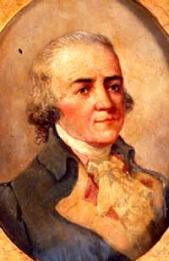  Pierre Samuel Dupont de Nemours.No ha habido una consistencia clara acerca de como se escribe el nombre de la familia DuPont. Para corregir variaciones en la escritura, el apellido se ha escrito de diversas maneras: Dupont, DuPont, du Pont, duPont, Du Pont, y du Pont de Nemours. En inglés, la segunda silaba es acentuada. En francés, ninguna silaba lleva acento. El nombre ha tenido la tendencia de ser escrito du Pont para cuando se refiere a la familia, y DuPont cuando se refiere a negocios. Yo me he apegado a esta tendencia para escribir esta entrega. Aqui sentado escribiendo sobre los DuPont, se me vienen a la mente otras familias. Jhon Coleman, un investigador de la élite, comentó que cuando realizó una investigación sobre la reina de Inglaterra, encontró que la familia real danesa se habia separado de todos los demás y habian comenzado a realizar rituales satánicos. Es notable que 5 reyes modernos de Dinamarca hallan sido los lideres de la francmasoneria en Dinamarca, y que la  familia real danesa, la princesa, etc. hallan sido masones activos. Jhon Dale escribió un libro, "El Principe y lo Paranormal", que habla de las actividades secretas y ocultistas que realiza la familia real británica. Especialmente el principe Carlos, y muchos otros miembros de la familia real también. Además de sus prácticas ocultistas secretas, han sido lideres públicos de la francmasoneria (ver el libro "Prudentes Como las Serpientes para ver mas sobre esto). Los DuPonts son similares a estas familias en que ellos tambien son una dinastia, tambien tienen una imagen pública, y tambien llevan una vida totalmente escondida. De hecho, los DuPonts tienen más control sobre lo que se expone al público sobre sus vidas que la familia real británica.Una de las pistas de que la familia es parte de las principales familias satánicas, es la frecuencia con la que ocurren matrimonios entre descendientes de su mismo linaje. Pocas personas son conscientes de la importancia que tienen los linajes en los altos niveles del satanismo. A menos que una persona tenga la sangre correcta, ella o el no podrían elevarse a los altos niveles del satanismo. Los duPonts se han casado con los Balls y los Gardner. Estas familias estan envueltas con los Illuminati y con el satanismo. Por ejemplo, George W. Ball está en el comité directivo permanente del grupo Bilderberg y ha asistido a las reuniones de Bilderberg, (que yo sepa) a partir de la reunión original de 1954, además de en 1955, 1957, 1963, 1964, 1966, 1967, 1968, 1974, 1975. George W. Ball es también miembro de la CFR y la Comisión Trilateral. Eliza Cazenove (Gardner era hermana de una du Pont 1) orsey Cazenove (Gardner era un primo lejano). Will Gardner y Gardner Bessie DuPont eran primos de los Dupont. John W. Gardner es un Illuminatus 60 y está a cargo de la fundación Rockefeller Bros. He encontrado a los Gardner en el grueso del satanismo y la brujería.LOS HECHOS COMPLETOS SON DIFICILES DE DESCUBRIR.En la libreria, investigué un libro llamado "DuPont" de William Dutton. El libro había sido un regalo a la libreria por parte de la compañia DuPont. También investigué sobre otro libro llamado "Alfred I. DuPont", por Jhosep Frazier Wall. Ese libro del autor J. Wall fue financiado para ser escrito por la fundación "Jessie Ball DuPont". Aunque aparentemente escolar en su apariencia, lo que no se dice en él, es que puede ser crucial para entender la historia de la familia duPont. Cuando ciertas familias valen billones, se pueden dar el lujo de atar sus historias, y no derramar los frijoles en cuanto a sus secretos. El 16 de Mayo de 1893, la prensa reportó la muerte de Alfred Victor DuPont, con un desfile de comentarios laudatorios. Alfred, (conocido como Fred), había hecho negocios en Louisville Kentucky, y era muy conocido en el área de la filantropía. El principal periódico de Lousville, "El Comercial", dió al público una historia totalmente ficticia sobre la muerte de Alfred DuPont con los más altos elogios.Si no hubiera sido por la honestidad del Enquirer, ( un periódico de Cincinnati, no confundir con el de tabloide nacional de ahora, con el periódico El Enquirer). El público no habria aprendido lo que había pasado. La falsa historia decía que Fred había muerto de apoplexia, mientras iba a visitar a su hermano Biderman. La familia DuPont sigue manteniendo esta ficción como verdad, aunque los pormenores del caso sean ya bastante sabidos, y eran de público conocimiento a un buen número de personas cuyas vidas tenían que ver con lo que realmente ocurrió.Tanto Fred duPont como su sobrino Coleman duPont eran clientes regulares de la casa más cara de prostitución en la zona, el burdel de Maggie Payne. Aunque rico, Fred no estaba dispuesto a ayudar a mantener a una prostituta angustiada a criar al niño del cual no estaba seguro que había engendrado. Por lo que ella le disparó a Fred en el corazón. Coleman duPont, quien estaba familiarizado con Maggie, pronto fue con Maggie, recuperó el cuerpo con un coche fúnebre y se llevó el cuerpo a la casa de Biderman. Allí, el médico forense estaba dispuesto a anotar falsamente en el certificado de defunción, que la muerte fue causada por  "apoplejía efusiva". Lo más probable es que la mentira de Coleman habría valido su esfuerzo. Henry Watterson, editor del Courier-Journal, aunque más tarde admitió que sabía la verdadera historia del asesinato, siguió adelante y publicó la historia falsa en nombre de la DuPont.Este artículo comienza con esta anécdota para realzar el punto de que las 13 familias principales ejercen  el control sobre la prensa - y son muy sensibles a cualquier tipo de publicidad negativa de cualquier tipo. No sólo mantienen sus actividades satánicas profundamente ocultas, sino cualquier maldad cotidiana o drama humano de sus vidas. Por cierto, Coleman DuPont, un hombre muy hedonista, es uno de los Dupont del cual tengo la firme sospecha de que estuvo involucrado en el satanismo. Los secretos del tipo han ido siendo sacados a la luz por fuentes confiables.Hoy, una fuente clave sería el judío Irving Saúl Shapiro. La familia DuPont está representada por numerosos grupos de los cuales su representante es Saúl Shapiro. Irving Saúl Shapiro es un personaje clave que ha sido el intermediario de las familias Rockefeller, DuPont, y Watson, (La familia Watson como Illuminatis del rango 6, han sido tocadas en el boletin del 1/1/3). Shapiro fue miembro del Comité Asesor del Consejo de Carter en Japón y Estados Unidos. Máster en Relaciones Económicas, es miembro del consejo de la Universidad de Delaware, director de la Federación Judía de Delaware, director de IBM (que es una empresa de Watson-Rockefeller), director de Citicorp (Rothschild y los Rockefeller - se dirigió en el pasado por Illuminatus del grado 6 °, miembro del CFR, Bilderberger Walter Wristen), y los Estados Unidos / URSS Comercio y el Consejo Económico (En las que los Rockefeller juegan una gran parte). Shapiro es o fué director de Continental American Insurance Co., International Business Machines (IBM bajo). Irving Saúl Shapiro fue Presidente de la compañía DuPont. EL COMIENZO DEL COMIENZO.Las biografías de la familia duPont por lo general comienzan con el matrimonio de Samuel duPont con Anne Montechanin Alexandrine en 1737 en París, Francia. Aunque Anne era hugonote, fue una médium con relación con el mundo espiritual. Anne provenía de una antigua familia noble que vivía en Borgoña, Francia. Es muy posible que el linaje de Ana fuese el que le dio el poder ocultista a la familia DuPont. El linaje de Anne posiblemente puede relacionarse con la Casa de David.En cualquier caso, el hijo de Samuel y Ana fue el primer DuPont en ascender a la grandeza, y el primer puente del que se pueden conectar directamente a los Illuminati. El hijo de Samuel y Ana fue Pierre Samuel duPont. Más tarde, a Pierre Samuel le fue añadido el apellido de Nemours a su nombre para evitar confusión entre el y otros legisladores franceses apellidados Dupont. Pierre Samuel DuPont era un genio. La madre de Pierre le enseñó a ser un médium con los espíritus, pero a principios Pierre lo tuvo que negar públicamente. Su padre Samuel no podía entender las genialidades del niño, tales como su habilidad a los 12 años para traducir griego y latín a plena vista.Cuando la madre de Pierre murió cuando él tenía 16 años, ya no tenía un padre en la familia que lo pudiese entender, y después de recibir una de sus frecuentes palizas por parte de su padre, se escapó, y se libró de la inanición gracias a su tío Pierre de Monchantin. Inicialmente, Pierre era un relojero, pero en poco tiempo atrajo la atención de varios de los Illuminati de alto rango, debido a  su capacidad de escribir correctamente tratados de diversa índole, y artículos que abogaban por diversos puntos de vista económicos y políticos que querían promover.Pierre se unió a los francmasones, y en algún punto, se volvió un iluminado, como la mayoria de las logias en Francia también.  Aunque Pierre pasó por graves dificultades financieras tras la Revolución Francesa, regularmente cumplía con los pagos a las organizaciones masónicas de Francia. Además de ser amigos de todos los masones famosos de la época, un hermano masón de ser digno de mención es el astrónomo francés Lalande, quien ayudó a esconderlo a él durante la revolución. Alguien muy poderoso que fue protegido por Pierre Samuel durante la Revolución Francesa, esto es insinuado por el historiador Pierre Jolly, aunque Jolly nunca da el nombre del protegido.Yo pienso que fue protegido porque los duPonts formaban parte de la jerarquía satánica interna. El también fue protegido por la hija del banquero suizo Jacques Necker. Esta hija fue  Madame de Staël Germalne. La señora era muy amiga de Pierre Samuel y ella operaba un famoso salón / burdel. Madame de Staël fue nada menos que una amiga íntima de St Simón.Ella compartió sus ideas revolucionarias ocultas. Henri de St. Simón era estudiante y amigo de Jacques Rigomer Bazin, quien estaba relacionado con el circulo interno de muchos grupos revolucionarios ocultos de base, en el tiempo en que Pierre DuPont vivió en Francia. St.Simón fue el autor de la nueva cristiandad que prefiguró la creación del comunismo internacional. También escribió a principios de 1800 "El Mundo y la Reorganización de la Comunidad Europea" en la que se aportan ideas y planes para la unidad europea. A principios de 1800, los sansimonianos sugirieron a principios de 1800, la fecha del año del 2000 como fecha del objetivo para el Nuevo Orden. Con el fin de reorganizar el mundo en el nuevo orden, una serie de elementos y etapas necesarias serían indispensables para producirlo. Dos canales - uno a través del canal de Suez y  otro por el de Panamá, a través de estas eran necesario crear "interdependencia" entre las naciones. También sugirieron una presa alta en el Nilo.Ellos sugirieron la transformación tecnológica de la tierra, y la creación de un nuevo andrógino androide humanoide, (los andróginos vendrían siendo los pequeños grises, los cuales están siendo fabricados en instalaciones subterráneas para volar los platillos voladores). El progreso será traído por una serie de revoluciones. (Leer "Fuego en las Mentes de los Hombres" de James H. Billington para ver de qué manera las fraternidades ocultas han fabricado todas las revoluciones desde la revolución francesa).  St.Simon, un Illuminati, quería tener un hijo con Madame de Stael, quien se volvería el anticristo. No ocurrió, pero de todas maneras, es significante que la persona que intervino durante la revolución francesa, y que salvó a Pierre DuPont haya sido Madame de Stael.Necker junto con Lafayette le prestarían después a duPont grandes sumas de dinero para echar andar sus negocios y para formar una sociedad comunista. Es interesante que el periódico de los fisiócratas que se llamaba "La Efemérides del Ciudadano - Les Ephemérides du Citoyen) contenga en su titular connotaciones ocultistas. El 1 de Junio de 1769, Pierre Samuel DuPont se hizo con el control de la dirección del periódico. El se convirtió en un lider en Francia abogando por un nuevo orden. Pierre Samuel DuPont creía en un gobierno como el que promovió Platón, sobre la idea de un rey filósofo. Pierre Samuel era deísta. El habló de Dios, pero en la idea deísta de un Dios, no de un Dios personal. El creía que la naturaleza era un Dios deistico, no un Dios personal. Pensaba que la naturaleza era un Dios superior que el de un "mecánico" Dios deísta. Noten que en la declaración de la independencia de Jefferson, se declara también un "Dios natural".Esto es porque deístas como Jefferson y DuPont creen que la naturaleza es el más alto Dios. La ambiguedad del significado han llevado a la gente a pensar que Jefferson se refería a el Dios Cristiano en la declaración de la independencia. Es muy común pensar que porque otras personas usan palabras que los cristianos usan, piensen igual que los cristianos. Inclusive hoy dia, muchas personas que siguen las corrientes de la "Nueva Era" encajan con el perfil cristiano. Por ejemplo, cuando ellos dicen simplemente, "Yo creo en Cristo". El libro de referencia masónica "10.000 Masones Famosos" difundida por la Logia de investigación de Missouri, ofrece sobre Pierre Samuel DuPont lo siguiente: "Cuando a los 23 años Pierre DuPont publicó dos folletos sobre finanzas,  atrajo la atención de la celebración Quesnay. A continuación, expuso las doctrinas de la escuela de Quesnay, "los fisiócratas". Fue a Polonia en 1774 a petición del rey Estanislao Augusto-[masón] para organizar un sistema general de educación nacional. Cuando Turgot fue contralor general de finanzas francés, DuPont fue nombrado inspector general de comercio ....Fue llamado por Vergennes para ayudar en las negociaciones con Inglaterra sobre el tratado de conceder la independencia a los EE.UU. en 1789 fue miembro de los Estados. Fue tambien General, pero sus puntos de vista reaccionarios llevaron a su encarcelamiento en 1792 .... En 1799 emigró a los EE.UU. con su familia, y a petición de Jefferson, inició un plan de educación nacional en este país. Regresó a Francia en 1802 y jugó un papel decisivo en la promoción del tratado de 1803, por lo que Luisiana fue vendida a los EE.UU".Pierre Samuel fue una figura clave en los intentos de crear un sistema nacional de educación, tanto en Polonia como en los EE.UU. Un sistema nacional de educación es un objetivo masónico / illuminati para controlar la educación y sacarlo de las manos de los cristianos sinceros.Jefferson, quien era un Gran Maestre Orientis Masón de la logia de las Nueve Hermanas, y aparentemente un Illuminati clave, era un amigo cercano de Pierre Samuel y fue una parte instrumental en muchos puntos clave en la vida de Pierre cuando el necesitó ayuda. Jefferson organizó la primera orden de la pólvora (que era una orden del gobierno) cuando los DuPonts entraron en el negocio de la pólvora. Benjamin Franklin, un líder clave de varios grupos secretos ocultos de las fraternidades, fue también un amigo cercano de Pierre Samuel. Cuando Benjamín Franklin llegó en diciembre de 1776 a Francia, una de las primeras personas que visitó fue a Pierre Samuel Dupont. Durante el primer año después de eso, DuPont se volvió un visitante asiduo de la residencia de Franklin en villa de Passy. En 1783, DuPont esperaba sentarse en la misma mesa que Franklin en el teatro de Paris, pero Jhon Adams llevó a los americanos a firmar un trato con Bretaña, sin el involucramiento de Francia.Alexander Hamilton, cuyo rol en la conspiración es ahora conocido, fue abogado de DuPont en los Estados Unidos. LA PROXIMA GENERACION.Durante el segundo año del matrimonio de Pierre Samuel con Made Lee Dee, Victor Made nació teniendo al Marqués de Mirabeau como su padrino. Victor Marie Du Pont (1767-1827), era un ayudante de campo del Illuminatus Lafayette desde 1789 hasta 1792. Si Victor era un masón en Francia antes de que la familia llegara a Estados Unidos en 1800, no lo sé. Victor Marie DuPont pronto se involucró en la masonería en los Estados Unidos después de llegar. Los siguientes son algunos de los aspectos más destacados de su carrera masónica secreta de acuerdo a los registros masónicos. -1808: Firmó una petición masónica para crear una logia en Angélica NY.-1813: Se unió a la logia de Washington No.1 de Delaware.-1814: Se unió a los Caballeros Templarios en Wilmington, Del.-Gran Mariscal de la Gran Logia de Delaware.  (también en 1822, 1823, 1825, 1827)-1825: Gran Tesorero de la Gran Logia de Delaware.Pierre Samuel tuvo otros dos hijos, Paul Francois, (quien murió a la edad de un mes), y Eleuthère lrénée. Eleuthère lrénée siguió los pasos de su padre en ser una iluminada. Eleuthère lrénée fué una prominente jacobina de reconocimiento público.LOS JACOBINOS.El Duque de Orleans, Gran Maestre de la logia de Oriente de Francia, quien es la cabeza de todos los masones franceses, junto con otros dos masones clave, Talleyrand y Mirabeau, comenzaron los Jacobinos. De acuerdo con el libro: "La Guerra del Anticristo con la Iglesia", (un libro hecho a partir de las lecturas de George Dillon, de Dublin, Irlanda: M.H. Gill e hijo, 1885) en las que las lecturas de Dillon acerca de la revolución francesa, declara que ambos, tanto Talleyrand como Mirabeau, eran dos Illuminatis clave. El nombre original de la logia de los jacobinos fué cambiado a Club Breton, y después a Club Jacobino. Los Jacobinos fueron básicamente un tipo de Francmasoneria iluminista.El presidente del club jacobino era el francmasón Georges Jacques Danton, quien era miembro de la poderosa y famosa "Logia de Las Nueve Hermanas", (nueve hermanas o nueve musas es como se les llama a las Pléyades). Lafayette fue un jacobino, asi como también una figura clave de la revolución francesa. Un cuerpo muy secreto de más de 300 Francmasones clave, gobernaron Francia en el transcurso de este periodo de acuerdo con la autobiografía de Wolf Tone, (pub. R. Barry OBrien, 1893). Robespierre fue ambos, un Illuminati y un Francmasón, de hecho, fue discipulo de Weishaupt y de Rosseau. El Barón Prusiano Anarchasis Clootz, también era un Francmasón e Illuminati. También fue discípulo de Weishaupt y comprendió mejor lo que Weishaupt estaba tratando de lograr.Si uno enseña lo que estos hombres enseñaron, descubriran que fue lo que se conoció después como Comunismo y Socialismo. La idea original de la revolución francesa fue ideada por la jerarquía satánica. En Noviembre de 1793, los verdaderos colores de este negocio inspirado por el satanismo se pueden ver en la campaña contra la religión, donde se mataba a cualquiera que era un sacerdote en Francia, donde los Illuminati publicaban uno de sus mas significativos lemas en público, "La muerte es un sueño eterno." Los testigos dan testimonio de que Satanás tiene un plan muy detallado que confía a sus muy pocos elegidos en la parte superior. Mucho de lo que parece una coincidencia y parece no tener relación es en realidad un muy inteligente y (diabólico) plan. Eleuthère lrénée DuPont fue una impresora importante para los jacobinos. Élla era un deísta convencida y tambien adoraba a la naturaleza.UNOS COMERCIANTES DE POLVORA SE CONVIERTEN EN DIRECTIVOS DEL BANCO NACIONAL.Mas tarde en los Estados Unidos, después de montar triunfalmente la más exitosa fábrica de pólvora en el mundo, Eleuthère Irénée DuPont fue seleccionada junto con su amigo Nicholas Biddle para ser directores de la creación de Hamilton, que es el Banco de los Estados Unidos. Recuerde que Astor fue seleccionado como director del Banco "Nacional".El masón Stephen Girard, (1750-1831), se inició en la masoneria en 1788 en Charleston, S.C. Ayudó a establecer el segundo banco de los Estados Unidos en 1816 y sirvió como su director. Girard tenía una fortuna de 9 millones de dólares al momento de su muerte. El nació en Francia y se convirtió en Capitán de marina. De dónde venía su dinero es algo asi como un misterio. El daba grandes sumas de dinero a la caridad masónica.AÑOS TEMPRANOS EN AMERICA.El 3 de Junio de 1800, la tribu DuPont arribó a los Estados Unidos con grandiosos planes. Parte de los panes eran la creación de una nueva sociedad. Mientras que Víctor Marie y su padre persiguieron planes grandiosos que fallaron miserablemente, Eleuthère lrénée DuPont comenzó un negocio de pólvora en Delaware. El éxito de Irénée se puede atribuir a varios factores:- El gobierno francés le dio maquinaria de alto secreto y los planos para producir la mejor pólvora posible en ese día. Francia era el estado con la tecnología más avanzada, y le suministraron también mano de obra para ayudarla a empezar. n- Los DuPonts tenian numerosos amigos en varios lugares que los ayudaron de muchas maneras, tanto financieramente, como con concesiones de tierras, negocios, etc.- Eleuthère lrénée DuPont era inteligente, trabajaba duro y trabajaba con paciencia, si no hubiera tenido tantas cualidades loables, entonces hubiera sido posible que la familia DuPont cayera  en los peldaños de la historia, y otra familia hubiera ocupado su lugar.UNA DINASTIA REAL.Los DuPonts son una dinastia de Reyes, ellos han sido llamado Reyes, y con justa razón, aún si la gente no se haya dado cuenta que los DuPonts son una dinastia de Reyes Illuminati. Yo no sé quienes son exactamente los hombres que han servido durante  los rituales satánicos. La familia siempre ha tenido una cabeza de familia. Puede ser que los DuPonts más poderosos hayan servido también de manera secreta como los más altos satanistas. Yo no sé quien ha estado representando a la familia en los más altos niveles del satanismo secreto. (Sospecho o supongo que no ha sido la cabeza de la familia que ha salido en público en los tiempos modernos), pero puedo hacer una lista pública de las cabezas de la familia, y que se transmiten a través del tiempo:Las personas de abajo, con sus respectivos años que duraron como las cabezas de la familia, son las generaciones que vinieron hacia América.- Pierre Samuel DuPont: 1739-1817 - Primero.- Eleuthère lrénée DuPont- 1817-1834- Segunda.- Alfred Victor DuPont- 1834- 1850- Tercero.- Henry DuPont- 1850-1889- Tercero.- Henry A. DuPont- 1889- Cuarto.Estos hombres han tenido gran autoridad en la tribu de los DuPonts. Los DuPonts tienen concilios en donde hasta las mujeres tienen derechos de voto. Los DuPonts como los Rotschilds, les establecieron los matrimonios a sus hijos, y muchos de los primeros que se dieron fueron entre primos. Por ejemplo, para el deleite de los Dupont, Sophie Madeleine duPont se casó con su primo Samuel Prancis DuPont en 1833. La familia tenía todo en común, y eran distribuidos de acuerdo a sus necesidades y de acuerdo con la contribución que cada uno puediera aportar a la empresa familiar. James Bidderman, el hijo de Evelina DuPont Bidderman, se fué a Francia y sus descendientes dieron a los DuPonts un linaje en Francia. Una de las familias que celebró matrimonios y eran amigos cercanos de los DuPonts fueron la familia Cazanova. Ambas familias eran amigos de Thomas Jefferson y de Albert Gallatin, yo he concluido que tanto Thomas Jefferson como Albert Gallatin eran Illuminati. Además, descubrí que en el cuarto volumen de la declaración de América en el capitulo 13, página 386, que Albert Gallatin declaraba descender del antiguo Consejo Romano Callatinus. Tan increible como pueda parecer, la realeza negra mantiene las pistas de sus linajes. Las mismas personas que dominan el mundo en la era moderna, son las mismas personas que dominaban el mundo en la antiguedad. Antoine Charles Cazanova, nació en Ginebra, Suecia, y fué socio de negocios junto con Albert Gallatin. Durante la guerra de 1812, la fábrica de pólvora de los DuPonts, que era la empresa naciente de pólvora en América fué el principal objetivo para destruir por parte de los Británicos. Sin embargo, los Británicos nunca la atacaron. Los DuPonts habían organizado una milicia local llama a los Rangers de Brandywine. Curiosamente, su bandera de milicia era una colmena de seda blanca. Lafayette visitó la DuPont en Delaware en el verano de 1825.Otro importante masón que visitaría a los DuPont fue Henry Clay, que fue el secretario de Estado norteamericano y jefe del partido whig. Henry Clay fue Gran Maestro de la Gran Logia de Kentucky y el Gran Orador de la GL 1806-09. Fue uno de los masones implicados en una reunión de alto nivel que utilizan a las Cámaras del Senado de los EE.UU  para las reuniones, dicha reunión tuvo lugar el 9 de marzo 1822. Si los Dupont ya son una de las familias principales primarias, bien puede ser que Clay viniera a fin de orientarles sobre la forma de dirigir la nación. Los Dupont jugaron un papel clave también en eregir el edificio de la capital estadounidense, el cual fue diseñado y construido con numerosos patrones ocultistas.LA PROXIMA GENERACION - El nieto de Pierre Samuel.Eleuthere Irene DuPont tuvo una hija, Sophie Madeleine DuPont (1810-1888). Sophie era tambien el nombre de su madre. Sophie Marie DuPont era popular entre los Moriah, escribió diarios, asi como mucha correspondencia. Sophie tambien hizo muchos bosquejos y dibujos, muchas eran caricaturas de personas. De sus bosquejos, dos son de vital importancia para esta entrega, el primero es un dibujo de Sophie DuPont vestida como Satán con largos cuernos de papel y cola. Es interesante que un comentario de Sophie al respecto de su dibujo, es que se cofundió a Satán por el "viejo Nick" (ver el articulo de saturno en esta entrega para ver la relación entre satán y santa close). El siguiente dibujo es de una correspondencia de Sophie enviada a Clementina Smith, el 21 de Julio de 1837, el cual es un autoretrato de lo que Sophie llama los "blackies" o "sirvientes negros", la cual la van conduciendo al baño en una silla especial.GOBERNADORES DE DELAWARE.(en orden cronológico). John Collins (Gov. 1819-1822).Caleb P. Bennett (Gov. 1832-1836): Francmasón. n fue disc- Pierre Samuel DuPont: 1739-1817 - Primero.- Alfred Victor DuPont- 1834- 1850- Tercero.- Henry DuPont- 1850-1889- Tercero.- Henry A. DuPont- 1889- Cuarto. -Caleb P. Bennett (Gov. 1832-1836): Francmasón -Thomas Stockton (Gov. 1844-??): Masón de alto rango. -Charles C. Stockley (Gov. 1883-87): Francmasón. -BenjaminT .Biggs( Gov.1 887-1891): Francmasón. -Pierre Samuel duPont,IV( 1977- ) SENADORES DE LOS E.U.A POR DELAWARE.T.Coleman DuPont ( Sen.1 921-192?).Henry A. DuPont: ( Sen.1 895-1896) ( 1906-1916): En 1896, el Senado de EE.UU. rechazó su elección y por lo tanto, las credenciales de Henry Dupont, debido a pruebas de fraude electoral. La legislatura de Delaware (republicana), fué sustituida con un demócrata. Pero en 1899, cuando el escaño en el Senado llegó a estar disponible y también otro en 1901, no pudieron llegar a un acuerdo sobre una selección de un senador por parte de Henry A. DuPont y John Edwards O'Sullivan Addicks los dos líderes republicanos estaban peleando mucho. En consecuencia, en 1899 Delaware sólo tenía un senador y desde 1901 hasta 1903 en Delaware no hay senadores de EE.UU..L. Heisler Ball: (190345,1919-25) También sirvió como tesorero del estado de Delaware. Francmasón.James H. Hughes (Sen. 1937-42). Francmasón- Secretario de estado de Delaware.Richard R. Kenney (Sen. 1897- 1901). Francmasón- también general de Delaware.Arnold Naudain (Sen. 1830-36). Francmasón. Gran Maestre de la Gran Logia de Delaware. Tambien senador, (legislatura 35-36).John G. Townsend (Sen. 1929-42): Francmasón, Banquero, Delegado alterno de los Estados Unidos de la Asamblea Nacional.James M. Tunnell (Sen. 1941-47): Francmasón grado 32, también abogado.John Wales (Sen. 1849-51): Francmasón. Presidente del Banco Nacional de Wilmington y Brandywine. Secretario de Estado de Delaware- 1845-49.William V. Roth. Jr. (Sen. 1971- ): CFR, Comisión Trilateral, también parte del Comité Nacional Republicano.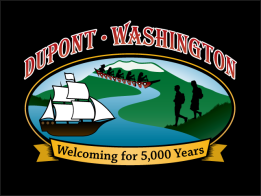 Logo de la Ciudad Dupont en Washington. Al parecer no sólo tienen el control en Delaware y Mississipi, sino que la Dinastia Dupont  cuenta con su propia ciudad hace más de 5000 años, fig. 2.1, (N del T).En la ciudad Dupont en Washington podemos encontrar el Observatorio Wilkes construido por Dupont de Nemours en 1814, asi como tambien todos los depósitos de agua marcados con el nombre DuPont, Iglesias con el nombre DuPont, Restaurantes, Casetas, Lineas telefónicas, Hoteles, Parques y lo que sigue. (N del T).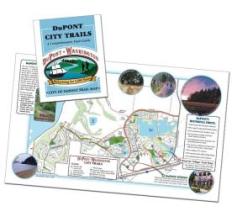 Plano de la Ciudad DuPont en el Estado de Washington, fig.2.2 (N del T)Las industrias de pólvora de los DuPonts dominaron la industria. Después de un corto periodo de tiempo de haber iniciado en 1802, ellos tenian la mejor pólvora del mundo en el mercado general. Todas las guerras que los Estados Unidos combatieron a partir de 1802, incluida la guerra contra Trípoli, (en la región que hoy se conoce como Ubya), hasta la incursión de los piratas bárbaros en Somalia, además de depender de la industria militar americana, dependeron de la pólvora DuPont. Henry du Pont (1812-1889), tomó el liderazgo de la manufactura de la pólvora al cumplir 38 años. El era muy autoritario y fué conocido como "el mandón Henry". Su mentalidad estrecha, regresiva y autoritaria, llevaron a la compañia DuPont a tocar fondo en contraposición sobre el control que venian ejerciendo sobre el mercado. Cuando el murió, Alfred I. duPont, Pierre Samuel du Pont II (1870-1954),  y Thomas Coleman duPont (1863-1930), se hicieron cargo de varios asuntos sobre las manufacturas. Este triunvirato revivió a las agónicas fábricas de los DuPonts. Ellos compraron el resto de la pólvora de los diversos manufacturistas, dándoles un monopolio absoluto en cuanto a municiones. Ellos revitalizaron las industrias DuPont y devolvieron las fábricas a las posiciones de empresa lider.El 22 de Agosto de 1857, los DuPonts perdieron al primer integrante de la familia, Alexis DuPont, en una explosión. Los DuPont siempre habían estado un paso adelante en materia de seguridad en las fábricas de pólvora, pero eso no evitó que sufrieran repetidas explosiones con el pasar de los años. Una explosión es muy susceptible una fábrica de pólvora y por lo general conlleva resultados fatales. El tutor que fué contratado en 1852 para hacerse cargo del niño de los DuPonts R.Page Williamson, describe en sus cartas enviadas a Virginia, que el niño DuPont estaba muy malcrado y era muy dificil trabajar con el. En 1872, Henry DuPont, juntó a Laflin & Rand and Hazard Powder Co. en orden de conformar una asociación de comercio de pólvora. Lo que la asociación hizo, fué eliminar la competencia de las tres empresas más importantes del rubro, y crear un monopolio que recayese en este cártel. Eventualmente, DuPont compró a las otras dos compañias minoritarias del mercado. Yo creo que todos aquellos que piensen que los DuPonts junto con los otros lideres de la élite son capitalistas, deberían de darle otro vistazo a la histora. Ellos no creen en el capitalismo, ellos creen en los monopolios, patrón que surge también en lo que respecta a los regimenes que estan bajo el alero comunista. Cuando estos personajes establecen monopolios, ellos le llaman "traer orden y estabilidad a una industria caótica y fragmentada".En 1889, Alfred DuPont trató de sobornar a oficiales franceses a cargo de la producción de pólvora sin humo para que le pasaran a el los secretos. Pero ninguna cantidad fué aceptada, debido a que los franceses sabían que perderian sus vidas si les dieran sus secretos. Los británicos no fueron tampoco de mucha ayuda. Los de la UFE no fueron  todo duraznos y crema. Fred fue asesinado. William DuPont, (1855-1928), estuvo atrapado  en un matrimonio con una prima DuPont, May DuPont, del cual no queria formar parte. Yo creo que todos aquellos que piensen que los DuPonts junto con los otros lideres de la ado en un matrimonio con una prima de los DuPont, May DuPont, con quien el no quería casarse. Louis du Cazenove DuPount un muchacho guapo, joven e inteligente - se suicidó de un balazo en la biblioteca del Club Wilmington. Alfred recibió un disparo en la cara por accidente en un viaje de caza. La familia DuPont tuvieron su parte de angustias, matrimonios rotos, locuras, etc. Cuando Mary Belin se casó dentro de los DuPonts, trajo un poco de sangre judia al linaje. Como eran una parte importante del incipiente complejo militar-industrial, los DuPonts tuvieron que trabajar junto al ejército y la marina. El ejército y la marina les convenció para implementar un contrato con la Compañía de Coopal en Bélgica para la pólvora sin humo, pero cuando la fórmula fue recibida resultó ser inferior a la que los americanos ya estaban produciendo. Sin embargo, todo este episodio terminó con los DuPont generando su propia fórmula y la creación de una nueva planta en el punto de Carney, Nueva Jersey. Esto afectó los aspectos más destacados de la historia de la familia en sus primeros 100 años en esta nación. Para celebrar sus primeros cien años, todos los seres vivos descendientes de los primeros Samuel Pierre fueron invitados a un gran banquete. Un edificio fué construido para albergarlos. Sumaban mas de 100. Al poner la mesa, a cada persona se le dió un regalo consistente en una moneda de oro, preparada especialmente para conmemorar el centenario. El 1 de Enero de 1900, fue de celebración para la tribu DuPont.Los DuPonts están envueltos en mucho secretismo, ese secretismo no es para nada conocido. Cuando Eugene DuPont, el jefe ejecutivo de la familia y del explosivo negocio de la pólvora fallecio a inicios de siglo, ninguno de los otros DuPonts tenía una vaga idea de cual era el valor estimado de la compañia. (Para ese tiempo los DuPonts tenian plantas en Iowa, Delaware, PA, y TN). Los DuPonts no han cambiado mucho en los tiempos modernos, excepto que sus activos estan diez veces mas ocultos que como estaban antes, y mucho mejor escondidos, no solo de extranjeros, sino de ellos mismos. Los DuPonts han hecho dinero en general de la manera dificil, trabajando y produciendo, a diferencia de las otras familias. Los DuPonts son dignos de elogio en cuanto este tema, aunque a veces han sido muy estrictos en lo que dan a sus trabajadores. Los DuPonts tambien han mostrado cualidades sorprendentes en lo que respecta en mantener viva a la dinastia. Parece que hay una creciente invisibilidad de la familia. GOLPEANDO EL FILON.Una de las personas que malamente estuvo involucrada por un corto tiempo con los Illuminati, y que ahora es un cristiano me dijo que podía recordar el nombre de la "Sociedad Cincinnati" y que no sabían nada acerca de la organización, pero que tenía algo que ver con los Illuminati. Pero, ¿qué es esta organización?.Sin nada mas que el nombre comenzé mi investigación. A primera vista, parecia un grupo con una genealogía descendiente de soldados revolucionarios.Sin embargo, mientras me iba adentrando en lo que parecia una investigación a largo plazo sobre la sociedad, parecia que algo grande estaba detrás de esta organización. Una referencia declara lo siguiente: "La Sociedad Cincinnati # 1783 no es comparable a ningun otro sentimiento de orgullo, que un hombre inglés pueda experimentar, siendo un Caballero de la Liga, o un escocés, siendo Caballero de los Thistle, a lo que un hombre americano siente al ser parte de la Sociedad Cincinnati". Increiblemente, no encontré solo eso, sino que ¡encontré lo que era la sociedad de la Liga! La Orden de la Liga: (Order of the Garter): Es el grupo interno secreto, el cual es un grupo de élite de la orden de St.Jhon de Jerusalem la cual es la parte británica de los Caballeros de Malta. Los Caballeros de la liga son los lideres del Comité de los 300. Ellos son hombres diabólicos. Lord Peter Carrington, quien es un miembro de la orden satánica de Osiris y otros grupos demoniacos, es miembro de la orden de la liga. Lord Palmerston es un ejemplo de la historia de otro ejemplo similar de un caballero de la ligyette era tambien un miembro. George Washington y James Monroe eran miembros originales. Al menos 15 presidentes han sido miembros honorarios. El presidente Franklin Pierce y Zachary Taylor (cuyo padre fue miembro original) fueron miembros hereditarios. Muchos de los masones de alto rango quienes también fueron oficiales en la revolución eran tambien miembros originales. Tres prominentes francmasones quienes fueron grandes en la sociedad de Cincinnati fueron Henry Beekman Livingston (1750-1831), Jamescendientes? Estamos hablando de una guerra que terminó la lucha, básicamente, en 1781. Eso es más de 200 años. ¿Mis descendientes ocupados se tomarian la atención de visitarme con otros veteranos de Vietnam que serian los "tatara-tatara-tatara nietos dentro de 200 años? Sin embargo, mi Almanaque Mundial de 1983 (que enumera en letra pequeña de cerca de 1.300 asociaciones) dice que los miembros de la Sociedad de Cincinnati llegan a 2800. Otras fuentes indicaron que la organización contaba con una organización filial en Francia. Pero, ¿cómo? ¿Cómo podría una organización que estaba abierta a los descendientes sólo de seleccionar oficiales revolucionarios tan idéntico en propósito a algo en Francia para los franceses?Yo podia entender el porqué, pero solo si los objetivos declarados públicamente por la organización no fueran la historia completa. Como pueden ver, yo tenia muchas sospechas acerca de la Sociedad Cincinnati, parecia que me habia tropezado con algo grande. Pero no fui capaz de atar a la Sociedad con los Illuminati hasta que me topé con mi investigación sobre los DuPont. La relación entre la sociedad y los Illuminati llegó cuando comenzé a investigar lo que parecia ser una persona obscura. Su nombre era Leighton Coleman (1837-19??)  y el estaba casado con Francis (Fanny) Elizabeth, hija de Alexis Irenne DuPont (1816-57), Alexis murió en un accidente. El linaje ocultista puede ser transmitido a través de un hombre o una mujer, por lo que valía la pena investigar a Leighton Coleman.Leighton Coleman resultó ser el obispo del Estado de Delaware de la Iglesia Episcopal. Él fue el promotor inicial del movimiento de la templanza (que yo ya había descubierto era controlada por los Illuminati). Además Leighton fue capellán de cola de la Gran Logia de Masones en Pennsylvania, Gran Prelado de los Caballeros Templarios, y capellán de la Sociedad Cincinnati de Delaware. Otra de las 13 familias Illuminati es la familia Kennedy. Hay una conexión de la Sociedad Cincinnati con esta familia. Jacqueline Bouvier Kennedy Onassis (ex-esposa de JFK y Onassis Aristotie) tuvo un abuelo llamado Gran Bouvier, quien inventó una genealogía de la familia, que era sobre todo la ficción que se habia auto-publicado en 1925, como nuestros antepasados, pero la genealogía de fantasía Bouvier le permitió sus hijos Bud y Jack Negro entrar en la Sociedad de Cincinnati. (ver Una mujer llamada Jackie, por C. David Heymann, p. 18) Los tres Bouviers estaban muy orgullosos de sus miembros y con orgullo muestran sus azahares en sus etiquetas que muestran la adhesión. LOS TRES PRIMOS QUE SALVARON A LA COMPAÑIA DUPONT EN 1902.Los tres exitosos DuPont, Alfred, Coleman y Pierre, que juntos controlaron el negocio de las fábricas de pólvora, terminaron con algunas luchas internas familiares graves después de algunos años. Alfred se divorció de su esposa para casarse con su prima, y los Coleman asi como algunos otros no estaban a favor del matrimonio. Alfred y los otros tuvieron algunas peleas familiares internas fuertes. En 1913, Alfred en algún punto dejando que su ira sacara lo mejor de él, consiguió que la legislatura de Delaware pasara una ley especial para cambiar el nombre de su hijo de su primera esposa, a pesar de ella. La ley especial pasó en la corte después de 4 horas, pero la propuesta falló por dos votos  en el senado, después de que los otros DuPonts se enteraran de lo que Alfred estaba intentando hacer. Alfred le construyó a su prima y esposa la casa más costosa de la costa este. El estimado de la misma en 1910 era de dos millones de dólares, pero el estimado en dólares hoy en dia puede superar esa cifra de manera fácil. La mansión fué nombrada Nemours. El terreno principal de la mansión Nemours era de 400 hectáreas, rodeadas por una pared de 9 pies de alto. Mas allá de las 400 hectáreas hay otras dos mil que conforman la finca.  Desde 1906 hasta 1920, la familia DuPont se dividió en dos facciones que libraron una guerra civil en diversos ámbitos. Alfred I. DuPont lideró una campaña política que luchó contra la corrupción de las fuerzas de Coleman DuPont. Hasta ese momento la política y la votación y el recuento de votos eran totalmente corruptos.En abril de 1918, Alfred había derrotado a Coleman por el control de la política de Delaware. En 1911, Alfred compró el periódico principal de la zona de Wilmington, el "Morning News".  En 1916, tras superar el bloqueo de su tío Henry A. Dupont de ser reelegido, Alfred DuPont compró el control de nueve periódicos de Delaware. En 1932, en un viaje a Egipto Alfred encontró a un perro llamado "momia", el cual era su espíritu familiar. En la biografía de Alfred que he leído, dijo, "Alfred ha superado a su hermana Margarita. Dejen que ella recoja a todos los fantasmas de Virginia si los quiere. Sólo el tenía a una mascota egipcia reencarnada que podía producir maravillas tan grandes como las del genio Aladino". (Alfred Du Pont por Joseph F. Wail, p. 593). Alfred L Du Pont escribió en una carta al Rev. P. Baker, Lee (23 de mayo '32) por "su espíritu familiar". Tengo uno o dos trabajos más para "momia" y luego le daré unas vacaciones antes de que ponerlo a trabajar de nuevo. "(Escribió al menos una letra distinta, donde habla de los poderes mágicos de su perro, que era su espíritu familiar. La Sra. Lee Cazenove Jr. recibió una carta mencionando los poderes de momia también). Alfred murió en 1935. Ed Bali y Jessie Ball DuPont (su viuda) tomaron el control de su finca. Ed Ball incrementó la fortuna de Alfred I DuPont y se convirtió en el hombre más poderoso de Florida. La fortuna de Ed Ball pasó la marca de el billón de dólares en los 50s o 60s. En los tardíos 1960s, los enemigos politicos de Ed Ball pudieron atacar su fortuna con una nueva legislación y una investigación sobre el mal uso de sus recursos escondidos en fundaciones. En 1981, Ed Ball murió. En 1985, la viuda de Ed Ball afirmó que la hermana de Ed, Jessie, asesinó a Alfred l DuPont en 1935. Ella dijo que mientras Ed estaba vivo, ella tenía miedo de decir la verdad acerca del homicidio de Alfred. La revista Forbes llevó la historia en Octubre de 1965. T. Coleman DuPont hizo negocios con el hermano del presidente Taft, Charles P. (miembro de Skull and Bones) en 1910, para construir el hotel McAlpin en la ciudad de Nueva York. (El otro hermano de Taft, Horace, era miembro de la orden de Skull and Bones). (De hecho, la familia Taft, que data de Braintree Massachusetts en 1679, ayudó a iniciar la orden de la Skull & Bones y al menos ocho Tafts han estado en la Orden.) Esta fue la primera de una serie de hoteles de lujo.Coleman compró la compañia de seguros de Nueva York "Equitable Life Assurance Society", que fue la compañia aseguradora más grande de Estados Unidos. La NY Equitable Life Assurance Company, sin duda, puso a Coleman en contacto con otros Illuminati de la élite. Perteneció a la Rittenhouse en Filadelfia. Él era el director de una serie de cosas como el Banco Nacional de la Unión en Wilmington y el presidente de la compañia del Centro de carbón y hierro, asi como también de otras compañias de carbón y acero. T.Coleman fué mencionado antes en la conexión del negocio de la pólvora, de la cual estuvo a cargo por muchos años.Durante la primera guerra mundial la DuPont desarrolló una pastilla de menta. La compañía tenía $ 9 millones de superávit en su tesorería. El resultado fue que  la DuPont absorbió a General Motors. Los DuPonts también entraron en el negocio químico. El gobierno estadounidense se había apoderado de la confianza de la firma alemana Dye, y los DuPonts recibieron sus patentes. La DuPont comenzó a construir un imperio de gran parte de la química sintética, como el vidrio inastillable, pinturas, rayón, nylon, colorantes, películas fotográficas, caucho, productos químicos, drogas, etc. Sólo la Dow Chemical Company era competencia contra la "DuPont Chemical Operation". Alfred Victor DuPont (hijo de Alfred I. 's) sólo sirvió como soldado en la infantería de marina durante la Segunda Guerra  y estuvo a bordo de varios buques. Y sin embargo, por alguna razón cuando la segunda guerra mundial estalló, fue nombrado asesor de la Junta de Jefes del Estado Mayor desde 1943 hasta 1945. Él era un episcopal.Emile Francis duPont (1898- ) se graduó de Yale como muchos de los DuPonts lo hicieron. Fué un importante laico en la iglesia episcopal. Pierre Samuel du Pont perteneció a la Sociedad Filosófica Americana. También lleva la roseta de un Oficial de Honor de Ia Légion d '. (. ¿Cómo o por qué tiene esta insignia? es algo de lo que no me he enterado) estuvo en la Junta Estatal de Educación de Delaware, desde 1919 hasta 1921. Él era el presidente de General Motors de 1920 al 23 cuando le  entregó la empresa a Alfred P. Sloan, Jr. Pierre Samuel comenzó lo que se denomina "sistema de compañeros" en la gestión de la DuPont, la DuPont trabajó junto a  la GM. La DuPont salvó a la GM  de la extinción después de la Primera Guerra Mundial y ha velado por la misma desde entonces. Robert L Dupont, Jr. es un psiquiatra de la investigación. Ha realizado investigaciones en Harvard. Fue el delegado de los EE.UU.. en la Comisión de Naciones Unidas sobre Estupefacientes (1973-78). Él está especialmente bien informado sobre qué medicamentos se hacen o se le pueden suministrar a una persona, ésa es su  área de su investigación. Y Francis Marguerite duPont (nacida en 1944 en Duluth, Minnesota) está profundamente metida en la investigación genética.Aquellos de nosotros, que sabemos lo que esta gente quiere hacer, nos encogemos cuando vemos que algunos de los principales investigadores de alto rango de la genética están conectados con las familias satánicas. Todos los estadounidenses casi todos los días usan un producto de la DuPont. Cuando empecé a aprender lo que producian las industrias de los DuPont, me quedé absolutamente sorprendido. Todo lo que implica productos químicos está bajo su producción. Herbívoros y fertilizantes para la agricultura, cosméticos y medias de nylon para las mujeres, los productos químicos para todo tipo de producción industrial, textiles, todo tipo de productos de limpieza utilizados como cuando cuando tu ropa está seca limpia. La lista puede seguir y seguir. ¡La mayoría de nosotros usamos productos de los DuPont casi continuamente durante todo el día! General Motors, los explosivos y el monopolio de la pólvora, el monopolio químico (con sus decenas de miles de productos) da a los Dupont un apalancamiento financiero enorme. Los Dupont, obviamente, están en estrecha colaboración con la élite involucrados en el petróleo debido a que muchos de sus productos son de productos derivados del petróleo. En 1940, se estimó la familia poseía un total de US $ 5 mil millones. Hoy en día, su valor total debe ser muchos miles de millones de dólares, por no mencionar el enorme poder que ejercen. La supervivencia misma de los militares de Estados Unidos depende de los productos militares de los Dupont.LA COMPAÑIA DUPONT UTILIZADA COMO UNA HERRAMIENTA PARA TRAERNOS EL NUEVO ORDEN MUNDIAL.Además de todas las compañias DuPont, la compañia principal de los DuPonts es la de E.L DuPont de Nemours,(cuyos ingresos en 1991 fueron de $ 38,7 mil millones) - misma que está a cargo de muchos ejecutivos que no son Duponts, pues la familia Dupont tiene en silencio moviendo los hilos en el fondo. Muchos de los ejecutivos son hombres cuya filosofía de la vida coincide con la de los Dupont. Es muy claro que las empresas DuPont son utilizadas en gran forma  para movernos hacia el Nuevo Orden Mundial. El primer punto de este, se refiere a cómo los trabajadores de la DuPont están siendo adoctrinados. He recibido un vídeo de la Formación  en el Río Pecos cerca de Santa Fe, al que los trabajadores de la DuPont del este son enviados. También busqué un artículo de la revista acerca de este entrenamiento (adoctrinamiento) en el artículo "ir a tomar un salto (de la empresa)" (Successful Meetings junio de 1992, pp.59-62).Un hermano cristiano que trabaja para los Dupont en Tennessee ha estado secretamente minando los esfuerzos de los líderes de la compañía DuPont de adoctrinar a sus trabajadores para convertirlos en seguidores de la Nueva Era. Con la ayuda de los cristianos de la planta, se ha descubierto lo que están planeado, y luego este hermano cristiano hace sus deberes para mostrarles a  los trabajadores como las ideas de la Nueva Era están siendoles implantadas para llevarlos a la subversión en su forma de pensar. La compañía cambió la forma de llamar a todos sus habitantes "empleados" para llamarlos "iniciados".Toda la gente que trabajaba en la planta era susceptible de ser enviada al entrenamiento de los DuPont en el Rio Pecos. Pero debido a la exposición de su subversión a las ideas de la nueva era, a esta gente no se la podía llevar simplemente por "la nariz". El hermano cristiano del que he estado hablando, me envió un video del entrenamiento llevado a cabo en el Rio Pecos, y este contiene escenas en las que aparecen "extraños" besandose entre ellos, bueno, no exactamente extraños, pues la formación está diseñada para romper la individualidad y el crear un grupo conectado intimamente. A los iniciados se les enseña a "no matar al ego, porque el ego es tu sirviente". Otro articulo de la revista Forum, (Junio 1992, p15-16), da cuenta de los 5 tipos de pensamiento que los DuPonts quieren implantar a la gente. Estos son:1: Pensamiento lateral.2: Pensamiento metafórico.3: Pensamiento positivo. (también se le llama "visualización" dentro del             ocultismo).4: Activación por asociación.5: Rapto e interpretación de los sueños.Se instaló un programa de premios ambientales donde los empleados pueden ganar dinero mediante la presentación de sus propuestas para mejorar el medio ambiente. (la mejora del medio ambiente y el estar en contacto con la naturaleza, son una constante en el nuevo orden mundial, usado mucho en la brujeria y la wicca, como método deista de adorar a satán). Programas similares se han llevado a cabo en las universidades. Uno de los elementos de el Departamento de Educación que impulsa las ideas de la nueva era, es el cambio de la educación de las escuelas a las fábricas. Este es un proceso que los Illuminati quieren implementar en orden de llevarnos a la esclavitud total. Curiosamente, los DuPont han entrado en escena empleando como punta de lanza a la fuerza de tarea de la BRT (autobuses de rápido tránsito) de Delaware, siendo ésta la via por la cual los estudiantes acuden a los seminarios en los complejos de los DuPont. La compañia DuPont están empleando la A.A (inteligencia artificial). La DuPont nos está llevando a "un mundo feliz". Ellos fueron los primeros en iniciar con los faxes, y ahora existe un servicio rápido al cliente llamado fax en demanda. Los DuPont están ahora en proceso de convertirse en totalmente globales. Ellos tienen ya plantas en muchos paises sudamericanos, también en México, Estados Unidos, Canadá, Corea del Sur, Japón y muchas naciones europeas. Ellos han estado buscando diversas maneras de entrar a la Commonwealth de Naciones Independientes, (CIS, lo que solía ser la URSS), aparentemente, ellos perdieron algo de dinero en esos intentos. La ICI, (Industrias Quimicas Imperiales, la cual es una aliada de la familia Warburg en Inglaterra) intercambiaron plantas con los DuPont. Imperial Chemical Industries tenía su sede en Wilmington Delaware, antes de este intercambio. La DuPont obtuvo la planta de Nylon de la ICI, y la ICI obtuvo la planta de acrílico de los DuPonts en los estados. ¿Porqué?, pues para que ambas compañias pudieran ser mas internacionales, o en palabras de alguién más: "Enfocar los recursos en los negocios en donde cada uno pudiera desarrollar fuertes posiciones globales" (ver el Economist, 10/3/,92, p.76). El intercambio le dió a los DuPonts el 43% del mercado europeo de la fibra de nylon que se emplea para la fabricación de alfombras.La DuPont ha construido un centro de investigación en Bad Homburg, Alemania. La DuPont ha estado gastando cerca de 1.7 billones de dólares en investigación. Algunas de las investigaciones de la compañia han ido a la rama de "áreas riesgosas", lo que significa que es dificil ver como la investigación puede beneficiar financieramente a la compañia. Esto ha sido admitido por la compañia misma.La revista semanal "Tecnología de Aviación y Espacio", en su asunto del 10/26/92 de la pág.64,66 habla de los materiales sofisticados que los DuPonts están produciendo para el estado del arte espacial y vehiculos de aviación. (Me imagino que algunos de estos materiales compuestos están encontrando su camino hacia las bases secretas OVNIS y los DuPont están fabricando algunas de estas partes para una máquina antigravedad). El articulo declara que El Grupo Espacial de Defensa Boeing, La Compañia de Sistemas Aeronáuticos Lockhead, La General Dynamics y los DuPonts, están trabajando juntos en proyectos aeronáuticos. Boeing y Lockhead están definitivamente envueltos en la producción de platillos voladores, y esto es un fuerte indicador de que los DuPont también lo están. El articulo declara que los DuPonts han sido proveedores lideres para programas avanzados de la milicia de los Estados Unidos. Un ejemplo de los materiales sofisticados que los DuPont han producido es la XTC. El primer reciclable, el compuesto de cuerpos de paneles exteriores de hoja termoplástica moldeable clase A. Es una solución flexible y porosa, entrelazada en una lámina de polietileno impregnada con berephthalate en una larga fibra de vidrio. La General Motors, (los DuPonts), seleccionaron este material para usarlo en su toma de aire, múltiple en ciertos motores V-6 de 1993. ("Plásticos Modernos", Automóviles que muestran caracteristicas de muchos materiales resistentes", por Stuart A. Wood. Asunto de Abril de 1992, pág.66-69).El directivo de la DuPont de Nemours E.I y Co. es Edgar Woolard quien asumió el cargo en 1989. Edgar es innovador, sabe lo que será beneficioso en los 90s y conoce de antemano todas las trnsformaciones por venir. Uno de los puntos que los Illuminati han planeado es poner cosas en nuestras fuentes de agua de las principales ciudades. Curiosamente, los DuPonts cuentan con instalaciones de centros de investigación y una Sala de Trabajo en aguas profundas en Nueva Jersey y ambas se ocupan del tratamiento del agua. La familia DuPont está representada hoy en el sexto nivel de la Sociedad Pilgrim, y yo estoy convencido de que su poder corre aún más alto, por lo que necesitaba más información e investigación para exponerlos a la interperie.Un libro estipuló que los DuPonts estaban hoy en dia entre las tres familias más influyentes en los Estados Unidos. Aunque uno este o no consciente del poder satánico secreto de los DuPonts, es irrefutable el concluir que la familia es exesivamente poderosa en los Estados Unidos mas allá de toda comprensión.Cada faceta de nuestra vida se ve influenciada por productos en cuya última instancia estan bajo el control de la familia DuPont. Para aquellas personas que se suscriben a la teoria de que el mundo está dividido entre los Rothschilds y los Rockefeller, deberian observar a los DuPont, quienes son independientes del resto de las otras familias de alto rango, por lo que se elimina dicha teoria. Citando a  Karl Schriftgiesser en su libro "Familias": "Los DuPonts de Delaware constituyen una dinastia definitiva, tal vez la dinastia más completa jamás creada en esta república, la cual parece estar destinada a continuar su reinado en las generaciones venideras... Hoy a setescientos miembros de esta familia, cada vez que un paquete de cigarrillos es abierto, la simple ruptura de la pestaña es un gesto de homenaje a los DuPonts, y cada vez que se oye una gran detonación de un arma de fuego, con lo que costó la vida o la propiedad, se hace eco alegremente en la fortaleza de este clan poderoso.. Debemos finalizar con la declaración directa de que los DuPonts gobiernan Delaware con una mano de hierro, y sus intereses afectan la vida diaria de cada uno de nosotros en alguna medida, y que la familia se sigue moviendo. Es hoy en dia, la gran dinastia americana. Cerrada, irrebatible, esconde sus escándalos, no se jacta de sus buenas obras, sino que continúa, pese a la "democracia" estadounidense, su camino indomable".REVISION DE FUENTES.Se utilizaron muchos libros clave para la elaboración de este articulo, los cuales pueden ser identificados en las referencias señaladas. Cerca de 120 articulos de revistas tambien fueron consultados, y muchos articulos clave vienen referidos en el texto. Muchas entrevistas confidenciales fueron realizadas para el desarrollo de este articulo, asi como un manuscrito de un ex-masón e insider asesinado por la élite. ECHANDO UN VISTAZO.Hace muchos años, tuve una amistad con un hombre de Silverton. De esa amistad yo sentí vibras de que algo estaba mal con Silverton (Oregon). Después, a través de mis contactos, me di cuenta de que la iglesia de Anton Lavey había establecido su sede de Oregon en Silverton y ya habia una actividad ocultista ocurriendo ahi. Aproximadamente de 25 a 30 millas al suroeste de Silverton se encuentra la ciudad de Mills y Gates. En el área entre ésta existe un frondoso bosque con hermosas cascadas y un gran parque.Ahora las pistas de esta historia se remontan a Portland. Un hombre que vió mi libro "La Watchtower y los Masones" me dijo que hace dos años habia conocido a Jhon Lawrence. El dijo que Jhon y yo nos deberiamos de reunir y que el iba a preparar todo. Uno de los periódicos semanales aqui es el Willamete Weekly, y parece estar libre de algunas pautas asfixiantes del control del Nuevo Orden Mundial en contraste con nuestro diario "The Oregonian". Un escritor de investigación para el semanario Willamette usando la investigación de Jhon Lawrence acerca de la orden de la Skull and Bones, escribió un largo articulo en el semanario sobre la orden de la Skull and Bones. Jhon y yo trabajamos con un objetivo en común pero con distintos métodos a la hora de exponer a estos grupos satánicos. Pero el hombre que conocía a Jhon Lawrence me dijo antes de reunirnos, que Jhon habia desaparecido.No solo eso, sino que la natural cordialidad de este hombre habia pasado a no querer tener mucho que ver conmigo. Esto es lo que encontré que estaba pasando. Muchos grupos satánicos estan en el área de la ciudad de Gates en Oregon. Jhon Lawrence estaba extremadamente interesado en lo que el número 322 significa para la orden de Skull and Bones. El estaba convencido de que dicho numero vinculaba a la Skull and Bones con otros grupos. (El  número 322 es el año de la muerte del mejor orador Griego de todos los tiempos, Demóstenes, N. del T) Jhon Lawrence y otros dos investigadores como yo nos movimos a el área de la ciudad Mills para investigar a los grupos satánicos de la región. Por parte de alguien desde dentro resultó que la CIA le disparó a estos dos investigadores mientras se encontraban en la ciudad de Mills investigando. La CIA estaba buscando a Jhon Lawrence. Y Jhon Lawrence ahora se está escondiendo. Las personas en el área de Mills se encuentran muy temerosas de contestar mis preguntas. Sin embargo, yo fui capaz de obtener información con una gran cantidad de esfuerzo. Un grupo ocultista compró un rancho cerca del área de Gates, OR. La cabeza del grupo es Jim Cole.Ellos compraron un rancho, el cual no está a nombre de Jim Cole. La última redada policiaca contra toda actividad ocltista fué hace mas de 5 años atrás, y parece ser que los satanistas están en posiciones clave en las ciudades de Mills y Gates. Ellos pueden tener  gentes dentro de la fuerza policial. El último elemento a comentar aqui, es que la CIA se hallaba muy mezclada y se mostraba muy sensible acerca de esta actividad ocultista.Jhon Lawrence tuvo una reacción a mi articulo sobre los DuPonts que fué que alguien cuya madre en ley estaba funcionando para los DuPonts en Pennsylvania, hizo algunas preguntas y descubrió que su madre en ley era una bruja real. (no me refiero a que era una vieja bruja - sino que estaba involucrada en la brujería) Esta bruja es amiga cercana de los Dupont. Lo que quiero resaltar en este articulo es que después de haber sacado mis articulos la gente se comenzó a interesar por lo que ha estado pasando y he ayudado en orden de que puedan enseñarse a si mismos. Cuando la gente empieze a llevar el ritmo de las cosas que están pasando a su alrededor, empezará a detectar todas las cuestiones y cosas que están pasando en torno a el nuevo orden mundial.Muchos americanos no tienen ningún marco de referencia para atar los hechos que están sucediendo sobre la conspiración. Ellos reniegan de la idea de una conspiración Satánica, ellos declaran que no hay ninguna prueba ¡cuando en realidad están todas alrededor de ellos!. Por ejemplo, ¿alguién notó lo que Bill Clinton hizo cuando dió la cara frente a la marea de personas en su inauguración presidencial? lean el último articulo de esta entrega para ver la información. Un amigo llamó mi atención sobre la historia que salió en televisión en el programa de "Insides Edition" sobre Lewis DuPont Smith. el heredero de la fortuna de 10 millones de dólares de la DuPont Chemical Co. Lewis Smith Dupont está exponiendo a su familia. Por supuesto, en la televisión nacional, controlada por los Illuminati no se va a hacer mucho énfasis sobre la exposición, sin embargo, se dejaron pasar algunas pistas. Lewis Smith Dupont dijo en la televisión donde señaló con el dedo a "familias poderosas" como los culpables del tráfico de drogas.La razón por la que se le permitió alzar la voz en esto, fué porque Lewis era la persona que estaba detrás del libro del narcotráfico Dope Inc. El libro expone a la reina de Inglaterra como participante en el tráfico de drogas. Es un hecho, la familia real británica está trabajando con la élite, con el ocultismo y en el tráfico mundial de drogas. No son tan buenos como sugieren en las fotos. Lewis DuPont Smith tenía un buen sentimiento de lo que estaba pasando y reconoce que Dope Inc. es el único libro que expone a las familias poderosas en el narcotráfico. Lewis proveyó con 212,000 dlls para la impresión del libro. ¡bien por él!.Sólo hagamos aterrizar la idea de que la jerarquia satánica está detrás del problema de las drogas. La familia de Lewis se enojó muchisimo de que el estuviera ayudando al enemigo, y llevaron a un juez para probar que Lewis era incompetente para manejar sus asuntos financieros, y la corte determinó que Lewis podia tener sólo 15,000 dlls al año de su fortuna. Los DuPonts trataron tambien de parar su boda. Un informante federal salvó a Lewis de ser capturado y llevado 60 millas en el Atlántico en el yate de su padre para ser torturado y programado. Su familia habia contratado a una pandilla de motociclistas encapuchados y algunos boinas verdes de la CIA para secuestrar a Lewis. Lewis se las ingenió para poner el viento a su favor y logró salvarse a si mismo. El trató de llevar a juicio a su familia por cargos de conspiración para secuestro. Pero hay que tomar en cuenta que la familia DuPont es una de las 13 familias de la cúspide que controlan la justicia en este pais. El falló en entablar el juicio contra su familia por cargos de conspiración.Un detalle que no mencioné sobre la historia original de los DuPonts, fué que uno de los mas recientes gobernadores de Delaware, C. Douglas Buck se casó con Alice H. DuPont. Tambien deje fuera la historia desde dentro sobre la politiqueria que ha estado ocurriendo en Delaware en esta centuria. Es tan detallada que no queria confundir a las personas con tantos nombres y tanta información. De cualquier manera, el punto es que detrás de escenas, todos los gobernadores desde 1920, han sido aprobados por los DuPonts. También debatí si incluia la genealogia de los DuPonts.Como la tenía, decidí incluirla, para dar la oportunidad de si alguien la necesitara, la pudiera usar. La genealogia muestra muchas cosas. A: Que los DuPonts como los Astors usan repetidamente los mismos nombres una y otra vez. B: Que los DuPonts como los Rothschilds tienen muchos matrimonios entre primos hermanos. (los matrimonios entre un DuPont y otro DuPont han sido marcados con asteriscos, aunque tambien han ocurrido matrimonios entre primos hermanos y otra relación familiar que no necesariamente lleven los apellidos DuPont). Si ud. cree que no debí pasar por tantos problemas, probablemente tenga ud. razón. Ciertamente no necesitamos conocer a cada DuPont, pero justo como en un laboratorio uno trabaja con muchos detalles exactos en muchos experimentos para llegar a un principio, eso es lo que estoy haciendo aqui.5: El LINAJE FREEMAN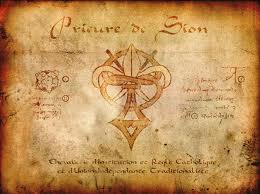  LOS FREEMAN. PRECURSORES DEL PRIORATO DE SION.Lo sorprendente de esta familia, es que uno no pensaria que forma parte de las principales treinta, sin embargo para mi como investigador de la élite y de la jerarquia satánica, el nombre aparece con sorprendente frecuencia. Por ejemplo, Stephen M. Freeman dirige los asuntos legales del departamento de la división de derechos civiles de la Liga Antidifamación, (la cual es una hija de la Bnai Brith). La Liga Antidifamación, es una organización peligrosa dirigida por la jerarquia. El dinero de las drogas de los Illuminati fué utilizado para fundar esta organización. Otro Freeman es Walter Freeman quien introdujo la lobotomia en los Estados Unidos junto con James W. Watts en 1936. La lobotomia frontal era un método brutal de control mental, que ha sido permitido gracias a nosotros, bajo el disfraz de que es benéfico para la humanidad. Tambien estuvo Simon Freeman, un importante oficial de inteligencia, y la lista de gente que ha estado en lugares clave con el apellido Freeman continúa. Pero la pista mas importante de que la familia Freeman era uno de los principales 13 inajes, fue que el Gran Maestre del Priorato de Sión era Gaylord Freeman. DESCUBRIMIENTOS INDEPENDIENTES SOBRE EL PRIORATO DE SIÓN.¿Que es el Priorato de Sión?, ¿estamos seguros de que existe?, ¿cómo se ata este con la jerarquia?. El Priorato de Sión, (Priorato de Zión) era desconocido para el público en general hasta 1982, cuando un libro co-escrito por Michael Baigent, Richard Leigh, y Henry Lincoln salió a la luz. El libro se titulaba, "Santa Sangre, Santo Grial", el cual ofrece pruebas históricas de que la organización del Priorato de Sión ha existido desde el tiempo de las primeras cruzadas, (1099 A.D.). En 1991, obtuve mas información sobre el Priorato de Sión. La organización era muy poco conocida inclusive entre mi número de lectores, por lo que tuvimos que detenernos y realmente examinar al Priorato de Sión.Tratando de descifrar los misterios que rodean a esta organización, la investigación de Lincoln, Leigh y Baigent los llevó a la conclusión de que el linaje santo que el Priorato de Sión guardaba era el de Jesús. Esto inmediatamente hizo de su investigación un anatema, (condenado y visto con desagrado) por la mayoria de la cristiandad. Yo estaba intrigado en ver si los cristianos podian refutar debidamente los hechos históricos y bíblicos, pero además de un par de articulos cortos, (Christian Century, 9/1-8/82, - "Asaltantes del Grial perdido" y "Christianity Today"  9/3/82, "Santa Sangre Santo Grial") en periódicos cristianos, (en adición a esto, un pequeño libro en Inglaterra "El Santo Grial Revelado") en el que simplemente se declara que el libro no tenia ningun valor porque obviamente estaba equivocado, nadie se atrevió a tratar de refutar el libro, (lo más lejos que se llegó segun tengo entendido, fué ese pequeño libro inglés que pretendió hacerlo pero no refutó nada). Los autores se dedicaron entonces a escribir dos exposiciones históricas más concernientes al Priorato de Sión y a la francmasoneria, (El Legado Mesiánico y el Templo de la Logia).Actualmente para ser justo con los cristianos, si yo no hubiera sabido de antemano gracias a mi propia investigación de que mucha de la información Europea en Santa Sangre Santo Grial era correcta, la salvaje especulación religiosa acerca de Jesús en el capitulo 3 me hubiera llevado tambien a dudar del libro.El primer autor cristiano en recabar datos sobre el Priorato de Sión fué  J.R. Church, quien escribió "Guardianes del Grial", mismo que se basó en el libro de "Santa Sangre". La investigación del Santo Grial en una forma constructiva añade más piezas para unir el rompecabezas. Cuando el último libro salió, cuestionó algunas de las falsas ideas de "Santa Sangre" sin tirar a ciegas su investigación de excelencia. Mientras que el público en general no sabia nada acerca del Priorato de Sión antes de la publicación del libro " Santa Sangre Santo Grial" se habia ya escrito acerca de la organización en las altas esferas de la inteligencia militar algunos años antes. Algunos de los hombres en los altos niveles de inteligencia se habian mostrado preocupados acerca del rumbo que esta nación estaba tomando. Fué a través de esos hombres que una confirmación independiente se filtró fuera incluso antes de la publicación del libro. Dicha información llegó a algunos de los investigadores. Yo salí con mi libro "Ser Prudentes como las Serpientes" en 1991, en el cual hablé (entre otras cosas) acerca del Priorato de Sión después de haber investigado las evidencias que verificaban su existencia. Me acerqué a la cuestión desde mi propio punto de vista de la investigación. En mi investigación de los Illuminati quedó claro que:1: Los linajes son muy importantes.2:Las personas en los altos niveles del satanismo creen que son             descendientes de la Casa de David. 3: Las actividades Illuminati se atan de muchas maneras al Priorato de Sión.Un empate sorprendente fue que la familia Freeman fue de acuerdo con un informante, una de las 13 familias Illuminati. Los ex-Illuminati de los cuales yo recibía información no estaban familiarizados con el libro "Santa Sangre Santo Grial" ni tampoco con "Guardianes del Grial", y aunque lo hubieran estado, lo cual definitivamente no estaban, ninguno de esos libros menciona a la familia Freeman. No fué hasta que los investigadores de "Santa Sangre Santo Grial" escribieron su secuela "El Legado Mesiánico" que fué publicado en 1987, que el nombre Freeman salió a la luz como el lider del Priorato de Sión.En resumen, la forma en que mi investigación y la de otros de forma simultánea desde diferentes ángulos se acercó de forma independiente a las mismas conclusiones con fuentes totalmente distintas confirma sin lugar a dudas de que el Priorato de Sión existe y que la familia Freeman es de hecho una familia muy poderosa. Yo nunca he escrito nada en detalle acerca de las pruebas sobre el Priorato de Sión y la familia Freeman, y hasta ahora no lo voy hacer. Para mí lo básico son los hechos, y no quiero enredarme tratando de demostrar lo obvio, cuando hay mucho más que aprender. Hay gente obstinada cuyas mentes no van a aceptar los hechos, no importa cuántas pruebas y estímulos se les den. Tendrán que quedarse donde están. DESCRIBIENDO AL PRIORATO DE SION.El inicio original del Priorato de Sión parece haber sido la idea de una serie de líneas de poderosos linajes de gran alcance, que incluyeron a varios descendientes de los Merovingios, incluyendo la Casa de Lorena, la Casa de Guisa, los Medici, los Sforza, los Estes, los Gonzaga , y los St. Clair (Sinclair). Los Medici están ligados a la nobleza Negra también. Desde el principio, el Priorato de Sión ha estado ligado con la magia hermética, (un tipo de magia negra que se originó con los antiguos egipcios y son representados en el libro egipcio de los muertos).  René d’ Anjou, un descendiente de los Merovingios persuadió a Cosimo de Medici para establecer en 1444 una iglesia-no bliblioteca- en San Marco, donde los trabajos de Platón, Pitágoras y libros sobre la magia hermética fueron trasladados.Hasta nuestros dias, la iglesia católica ha tenido el control de todas las librerias. Fue gracias a la iglesia de Cosimo de Medici que la chispa de las enseñanzas griegas y egipicias se establecieron en lo que después se desarrolló como el Renacimiento, que fué la revificación del humanismo y del ocultismo. Parece ser que durante las edades medias, la brujeria y las religiones del misterio se disolvieron hasta el punto de que esos modos de pensamiento tuvieron que ser reasimiliados de los escritos antiguos. Es interesante que la edad media, tiempo en el que la brujeria y el paganismo se disolvieron, el establishment  haya denominado a esta época como "edad obscura" e inexactamente pintada como un tiempo en el que el aprendizaje se "desvaneció". Una revista fué pubicada durante la época de la segunda guerra mundial por parte de los miembros del Priorato de Sión, el titulo de la revista era "Vaincre". La organización que se atribuyó el crédito por la publicación de la revista fué la Alpha Galates. Ellos sacaban articulos sobre la Atlántida, la Teosofía, la sabiduria Céltica y otras enseñanzas esotéricas. La revista se declaró también en favor de una Europa unida. Robert Schuman quien estaba asociado con la revista Vaincre se convirtió mas tarde en un arquitecto lider de la EEC. Una revista interna para los miembros del Priorato de Sión es "CIRCUIT" (acrónimo de Caballería de las reglas e instituciones católicas de la Unión Independiente y Tradicionalista). Uno de los elementos que surgieron en 1956 en la revista CIRCUIT promovía el uso de 13 signos zodiacales en lugar de los 12 tradicionales. Las series de 1959 de CIRCUIT refieren al lector a la revista Vaincre. La revista CIRCUIT que declaraba escribir sus articulos con significados ocultos, dijo esto crípticamente acerca del Priorato de Sión: "Nosotros no somos estratégicos y nos elevamos por encima de todas las denominaciones religiosas, perspectivas politicas y materias financieras. Nosotros damos a cualquiera que viene a nosotros apoyo moral y el indispensable maná del espiritu". Otro articulo dice: "...Excepto a través de nuevos métodos y nuevos hombres, para la política están muertos. Lo curioso es que los hombres no quieren reconocer esto. Existe una sola pregunta: la organización económica ".El Dr. Otto von Hapsburg, un descendiente de los Merovingios y los Caballeros de Malta, liderearon Pan-Europa, una organización que ha estado trabajando hacia unos Estados Unidos dentro de Europa. Su logo era una cruz céltica dentro de un circulo. El primer punto en el tiempo que el Priorato de Sión se puede establecer claramente fué cuando Jerusalén fue capturada por los cruzados y una abadía de monjes a la que habia pertenecido Pedro el Ermitaño se estableció en un edificio llamado la Abadía de Notre Dame del monte Sión a las afueras de Jerusalén. Esta abadía tenía una orden que se llamaba la Orden de Sión.A través de las centurias, la Orden de Sión se ha venido desarrollando en lo que hoy se conoce como el Priorato de Sión. (Tengamos en cuenta que la Orden de Sión fué visible durante varios siglos, pero ha sido totalmente secreta después del siglo 13). Se volvió semivisible durante 1960 y los 70s y se volvió secreta de nuevo en 1984. El grupo de monjes que llevaron a cabo la orden original fue lidereado por Ursus de los Merovingios. Se le dió un lugar en la Orval de Francia hasta que aparentemente decidieron moverse después a tierra santa.Esta orden parece haber tenido el poder detrás de escenas estando en la posición de seleccionar quien se sentará en el trono de Jerusalem, e inicialmente seleccionaron a su hombre Godfroi de Bouillon. La Orden de Sión, (El Priorato de Sión) establecieron una orden militar llamada "Los Caballeros Templarios". Luis VII de Francia se endeudó con los Caballeros Templarios, y para resarcir la ayuda que ellos le prestaron estableció el Priorato de St.Samson, además de establecer 26 hombres (2 grupos de 13) en un pequeño priorato en el monte de Sión, Orleans, Francia. En 1188, la Orden de Sión dejó aparentemente a los Caballeros Templarios seguir por su propio camino, lo cual eventualmente trajo problemas. La historia de los Caballeros Templarios excede lo interesante porque está entrelazada con los satánicos banqueros internacionales de nuestros dias. Los Caballeros Templarios se convirtieron en los primeros banqueros europeos internacionales.Cómo encaja la historia dentro del todo tomaria mucho tiempo de explicar llegados a este punto.  En ese periodo de tiempo en el que los Caballeros Templarios tomaron las riendas de si mismos, la Orden de Sión se convirtió en el Priorato de Sión, y tambien usaron los nombres de Ormus y Rose-Croix, el Priorato de Sión está intimamente conectado con la creación y guia de los Rosacruces y los Francmasones. En el capitulo 12 del libro "Ser Prudentes Como las Serpientes" hablo de cómo el Priorato de Sión estableció el Rito Escocés de la Francmasoneria.En 1613, la Casa de Lorraine (parte del Priorato de Sión) se unió a la Casa de Stuart. Después de que el Priorato de Sión comenzara a mostrar mas interés en Escocia. Escocia fué uno de los pocos paises en el que los Caballeros Templarios habian prosperado cuando la orden fué suprimida por orden del Papa. Escocia tiene tambien numerosas actividades ocultistas operando en su seno. Era un punto caliente de actividad ocultista. Escocia y los Escoceses han jugado un gran rol en la conspiración del Nuevo Orden Mundial por centurias. Mientras tanto, cuando el Priorato de Sión se mantuvo escondido, establecieron sus archivos en algunos cuartos secretos abajo del chapitel de St. Catherine. en el castillo de los Gisors, al norte de Francia en la calle Viena. Los archivos fueron, de acuerdo con los reportes, contenidos en 30 cofres. Los túneles secretos conectaban a la capilla con el cementerio local. Los descendientes de los Merovingios y del Priorato de Sión guardaron el linaje que Satán construyó. Sus miembros estuvieron secretamente dispersos en posiciones clave a través de la sociedad. Muchos de los descendientes no sabian acerca de su herencia. Por ejemplo, dentro de la familia Sinclair sólo algunas ramas han mantenido oculta su herencia generacional y son conscientes de lo que está pasando. Los árboles genealógicos se subdividien a lo largo de los siglos hasta que el árbol de la familia merovingia se ha convertido en un bosque. Las casas Habsburgo-Lorraine, (cuyos titulos son Duques de Lorraine y Reyes de Jerusalem) Plantard, Luxembourg, Montpezat, Montesquieu, asi como muchos otros incluida la familia Freeman y cientos de otras. "Ser Prudentes Como las Serpientes" revela por primera vez, (según lo que yo conozco), que todas las cabezas (presidentes) de las LDS y RLDS han sido descendientes de la dinastia de los Merovingios, y ellos y los masones han usado el simbolo Merovingio, la abeja.LA CASA DE DAVID.En mi investigación sobre satanistas de alto nivel, se hace mas claro que el linaje que era clave en las mentes de ellos era el de La Casa de David, no el linaje de Jesucristo. Descubri que la Casa de David estableció un reinado al sur de Francia. Descubrí esto al mismo tiempo hurgando en los libros de historia sobre la Edad Media. Me encontré con un libro de un principado judío en la Francia feudal de 768-900. Este libro fue la clave para darme cuenta de que la dinastía merovingia, que tejió su linaje en la sangre reales de Europa, era de origen judío. Cuando yo lei "Santa Sangre Santo Grial" se volvió aparente que los autores de la teoria de la descendencia de Jesús habian nublado su entendimiento de que la clave fué que el Priorato de Sión fue de la Casa de David y fue en este sentido, judío, (aunque la mayoría de los Priorato de Sion no es muy afecto en asistir a las sinagogas). De hecho, el Gran Maestro del Priorato de Sión, Pierre Plantard de Saint-Clair les dijo mucho. Para citar el párrafo pertinente de El Legado Mesiánico, p. 296, "En nuestra reunión en abril de 1982, el señor Plantard ha adoptado una actitud ambivalente hacia nuestro libro ["Santa Sangre Santo Grial"]. En general, lo aprobó y se ofreció a corregirlo para la edición francesa, poniendo algunas vagas o poco claras referencias. al mismo tiempo, que ni confirmó ni negó nuestra tesis de que el linaje merovingio descendía de Jesús. "No hubo evidencia de cualquier manera" dijo sin comprometerse. que era "demasiado lejos en el pasado, 'hace mucho tiempo". No hubo genealogías fiables. Por otra parte, Jesús tuvo hermanos. No obstante, reconoció que los merovingios han sido de ascendencia judía, que se derivan de la línea real de David. " La importancia de esto es enorme. Esto significa que aquellas personas que han estado diciendo que se trata de una conspiración judía han estado en lo correcto - incluso si algunas de estas personas  estén diciendo que estas cosas no pueden ser de más grandes personajes. Esto también abre la puerta de por qué los líderes de los Illuminati han estado dispuestos a trabajar con los Judios Askenazi. En el libro, "Ser Prudentes Como las Serpientes"  se muestra a partir de fuentes masónicas que efectivamente existe una gran conexión en la parte superior con los líderes judíos y la Casa de David y la masonería. Los objetivos de la masonería se entrelazan con los objetivos del Priorato de Sión. Hay un gran peligro en el etiquetado de "conspiración "judía". Cuando la gente etiqueta la palabra "judíos" con "malos" confunde mas de lo que clarifica. La gente judía no son el enemigo. Además, aunque muchos personajes de la jerarquia satánica declaran ser de la Casa de David, no se proclaman públicamente ellos mismos como judios, de hecho, ellos pueden adoptar públicamente una postura negativa hacia los judios, como Lady Astor y algunos DuPonts lo han hecho. Es tal vez por ello que el sionismo se ha etiquetado como maligno. El sionismo incluye tanto a los cristianos como a los Judios. El ser sionista es identificarse con un movimiento que la élite ha creado y controlado para sus propósitos. Muchas personas dentro de el movimiento sionista son como la gente común de cualquier parte, ellos quieren hacer lo que es correcto, sólo que no han conseguido ver la imagen en toda su dimensón y están siendo utilizados. Cuando dos grupos tienen algunas similitudes, pero cada uno quiere mantener su propia identidad pueden llegar a  ser rivales mortales. Un grupo que haa los cristianos han sido los Judios. Tal vez ningún grupo de personas ha odiado tanto a los cristianos con mayor intensidad (y viceversa). Uno de los primeros grupos que satanás trabajó para controlar fueron los Judios. Sin embargo, llamarlo conspiración judía es falso y engañoso. El padre de todo es Satanás. Si, el poder satánico usará a cualquiera que pueda. Y Dios usará a cualquiera que pueda también. ¿Cuántos de nosotros no hemos ayudado o escapado de alguna organización del establishment o estado dentro de una organización que el establishment ha estado usando?. Hay una canción acerca de un violín que se fué a una subasta barata hasta que un violinista se levantó y tocó una buena melodía en él. No subasta usted a las personas a bajo precio, el toque de la mano del Maestro puede convertir a cualquiera en una cosa hermosa. No rechazemos a nadie que deje que la mano del Maestro sintonize con su vida. Esta es una guerra contra el mal, no contra la raza. No todo el mundo de los linajes por más malvados que estos sean están en el lado de los enemigos. Muchos están tratando de servir al Señor. Del mismo modo, sólo porque la familia de los Freeman es una de las 13 familias satánicas no significa que todos o la mayoría de los Freemans sean parte de la jerarquía.GAYLORD FREEMAN COMO GRAN MAESTRE.De 1918 a 1963, Jean Cocteau fué el Gran Maestre del Priorato de Sión. Siguiendo la unificación de varios poderes en un gobierno secreto del Nuevo Orden Mundial en 1954, el Priorato de Sión tuvo una mayor politica en disputa. En 1963 con la muerte de Cocteau, Gaylord Freeman ayudó a Antonio Merzagora y Pierre Plantard de Saint-Clair, a gobernar el Priorato de Sión. En 1981, Pierre Plantard asumió como Gran Maestre. En 1952, mucho antes de asumir como Gran Maestre, Plantard de St.Clair transferió 100 millones de francos (en valor de lingotes de oro) a Suiza a la Unión de Bancos Suizos. Cuando esto fué públicamente revelado dijo que era un movimiento legítimo hecho para el gobierno francés.En 1955, muchos hombres asociados con el Priorato de Sión obtuvieron algunos viejos pergaminos dos de los cuales fueron dados a las genealogias Merovingias y utilizaron al notario público real  Patrick Francis Jourdan Freeman para concertar una cita en Relación Con Una solicitud al gobierno francés de tomar los documentos Antiguos de Londres, Inglaterra, Donde se les mantuvo en la calle 39 de Great Russell.Mas tarde P.F.J. Freeman fue usado de nuevo el próximo año para solicitar que los documentos se les permitiera quedarse en Inglaterra, pues se les pondrían en una caja de seguridad en el Banco Lloyds de Europa en Londres. Uno de los hombres involucrados llevaba por nombre capitán Ronald Stansmore Nutting de Londres (nacido en Dublín, IR) del que se ha informado por fuentes fidedignas que ha estado en la inteligencia británica MI5, y se había sentado en el consejo de administración de al menos 14 empresas, incluyendo a Arthur Guinness y  "Guardian Guarantee". Fué presidente de la junta directiva de la Compañía de Vapor de paquetes británicos e irlandeses. También fue gobernador del Banco de Irlanda.Uno de los presidentes de los departamentos de Garantía de The Guardian también fue un agente del MI5, además de capitán Nutting. Otro miembro P.d.S. que estaba con Nutting fue el vizconde Leather Frederick, quien fue ministro británico de transporte d guerra durante la Segunda Guerra II. Leather vizconde tenía un socio de negocios y durante mucho tiempo-amigo ,Sir William Stephenson, que era el jefe de guerra de la oficina del MI6  de la rama estadounidense llamado BSC (Coordinación de Seguridad Británica) en Nueva York. Otro amigo de los Leathers fué Connop Guthrie quien también dirigió BSC para el MI-6 en Nueva York. Guthrie era un ejecutivo naviero. Debido a problemas internos en el Priorato de Sión de el resultado por una regla en la que los miembros tenían que colocar un certificado de nacimiento y firma con el Priorato, una facción Inglesa creaba falsificaciones de certificados de nacimiento y firmas en señal de protesta y secretamente enviaba estas como originales a Francia. PJ. Freeman se involucró luego en este acto de desafío. Otra división se produjo entre los miembros franceses y los miembros inlgeses-americanos. Los franceses querían más de un papel y algún tipo de restauración de la monarquía en una Europa unida. Los miembros Americo.-británicos que eran mucho mayor que los pocos franceses, querían saltar la idea de  una monarquía.El Vaticano y el Priorato de Sion (PDS - abreviatura personal mia) trabajan juntos. Al parecer, el Vaticano se da algún tipo de soborno menor por su cooperación. John Drick, A. Robert Abboud, y Gaylord Freeman fueron tres miembros del Priorato de Sión que se asociaron con el First National Bank de Chicago. John Drick había comenzado como un ayudante de cajero en 1944 y se convirtió en uno de los vicepresidentes, tres años después. En 1969 Drick se convirtió tanto  en el presidente como en uno de los directores del banco. También estuvo en el consejo de un buen número de otras compañías, incluyendo, Stephan Chemical, MCA Inc, Industrias Roble, El Centro de Servicio Público de Illinois, The Guardian Royal Exchange Assurance (Garantía de la Guarda) en Londres, donde trabajó PJ Freeman y había compartido un edificio con el First National Bank de Chicago, mismo que había tenido a Gaylord Freeman como presidente del consejo de administración. En otras palabras, las dos empresas y los dos Freemans estaban todos conectados al parecer con el Priorato de Sión, y luego por otras inferencias, eestaban todos conectados de nuevo con la jerarquía. La Firma Gaylord Freeman apareció en un documento del Priorato de Sión el 16 de diciembre de 1983. Gaylord Freeman nunca admitió públicamente que él ni siquiera sabía nada sobre el Priorato de Sión.EL GRAN MAESTRE GAYLORD FREEMAN Y ROGER FREEMAN INSTRUIDOS POR EL GOBIERNO DE ESTADOS UNIDOS.En la siguiente página hay una fotocopia del articulo que el New York Times publicó cuando Gaylord Freeman falleció. Se ha dicho con frecuencia que si alguien realmente quiere saber quien dirige las cosas, debe fijarse en sus consejeros. Ahora dense cuenta de lo siguiente, Gaylord Freeman nunca se postuló para ningun cargo politico de relevancia y el proceso mediante el voto supuestamente es elegir a un hombre que sabe lo que hace para un cargo de manera democrática, y sin embargo, si ud. lee la biografia del New York Times ud leerá lo sig: "El señor Freeman era llamado de manera constante por Washington para obtener asesoramiento y asistencia". Si, presidentes y miembros del congreso llamaban a Gaylord Freeman para pedirle consejos (instrucciones puede ser un mejor término), y sin embargo, ¡muchos de nosotros no sabemos ni siquiera quien es éste hombre!. De nuevo, para aquellos que piensan que solamente los Rockefeller y los Rothschilds son las únicas familias poderosas, ¿porqué no llamaban a Rockefeller?, no solo los presidentes iban con Gaylord Freeman para pedirle consejos (órdenes), tambien iban con otro miembro de la familia, Roger A. Freeman.Roger A. Freeman era un alto miembro del Instituto Hoover. (Sospecho que Roger era judío, pero el periódico no cita ninguna religión.) La noticia biográfica que surgió cuando Roger murió también se publicó en la página siguiente   del New York Times . Tenga en cuenta que en el título de dicha publicación se  destaca que Roger Freeman interpretó el papel como asesor de dos presidentes. Y sin embargo, casi ningún estadounidense ha oído hablar de él. Un destacado Freeman, James D. Freeman ha jugado un papel de liderazgo en la Escuela de la Unidad.James Freeman ha escrito por lo menos seis libros importantes para la Escuela de la Unidad que se han publicado. Dos de sus obras son Escuela de la Unidad y la Historia de la Unidad. Si el articulo que cubrí sobre la guerra espiritual cubría sitios rituales en Kansas - Missouri, debí incluir a la Escuela de la Unidad.  Cerca (al lado) de la Escuela de la Unidad, en medio de Kansas City, KS. y Kansas City, Missouri, hay una franja de tierras boscosas. Little Ricky Rd corre a través de esta área, y el bosque que atraviesa Little Ricky Rd ha sido utilizado para rituales satánicos por un aquelarre que estaba compuesto por adultos, no por adolescentes. Curiosamente, un hombre que formó parte de la jerarquia de la Escuela de la Unidad y que decidió servir a Cristo me dijo que la escuela conducía secretamente iniciaciones luciferinas y que Robert Schuler, un masón de grado 33 y lider protestante, sabia todo acerca de las iniciaciones luciferinas siendo conducidas ahi, sin embargo, Schuler se adelantó y enseñó a sus principios de crecimiento de la iglesia a la Escuela de la Unidad.Ellos le llaman a la Escuela de la Unidad Escuela del Cristianismo, pero un nombre mas preciso seria Escuela de la Unidad de la Brujeria. De hecho, muchas brujas estan asociadas con la Escuela de la Unidad y están trabajando de manera cercana para secretamente destruir al cristianismo y al catolicismo. Yo sé a partir de un informante desde dentro, que la jerarquia está mandando órdenes a la escuela, por lo que no me sorprendería que James D. Freeman sea en realidad parte de la familia Freeman, que es una de las 13 familias Illuminati. Algunos de los familiares son claramente judíos, como Ernest Robert Freeman, quien vive en Maryland y es un importante líder judío. Él ha sido el DLR. del Consejo de la Comunidad Judía en su área, y el presidente de la Asociación Sachs / Freeman. La familia Sachs también se vincula a la conspiración de modo que todo  esto resulta interesante. Y Grace Freeman, que es judío, escribió en el interior de la Sinagoga. Algunos de los Freeman son también líderes de la cristiandad. Lee Jackson Freeman es un ministro bautista estadounidense. El asistió al Seminario de la Unión Teológica, el cual es un lugar totalmente impío. Lee Jackson Freeman era un miembro de la junta directiva de los ministerios nacionales de la Iglesia Bautista de América. También se desempeñó en el Ministerio Ecuménico en Scranton, área de PA. R. Lexie Freeman es un pastor metodista de Nasville Tennesse. ORIGENES DE LA FAMILIA.Existen distintas y obvias lineas de familias que llevan el apellido Freeman y que no guardan relación entre si. En el trabajo preliminar genealógico que he hecho he encontrado Freemans procedentes de Inglaterra, Francia, Alemania y Austria. Howard L. Freeman es un autor cristiano que ha escrito sobre cómo el sistema económico de nuestra nación es impío. Le escribí una carta para solicitar información acerca de la familia Freeman. Me escribió y me dijo que su familia procedía de la ciudad inglesa de Barnstaple. Y que los Freemans en esa área lo trataban como huésped de la realeza, cuando fué a visitar esa área. Se le mostraron los alrededores de Inglaterra en un radio de 50 millas por los Freeman en Inglaterra. Su opinión era que su apellido no se originó en Barnstaple.Los libros de historia registran a un miembro del parlamento en los tiempos en que nuestra revolución se estaba tramando, llamado Sambrooke Freeman. Él era de Fawley Court, cerca de Henley, en Berkshire. Se fue a Oxford. No sé si los Freeman en Moriah (los Illuminati) son originalmente de Inglaterra, pero a partir de las pocas pistas que tengo esa seria mi primera conjetura. Si no es Inglaterra, entonces probablemente Francia. Mary Freeman de Marlborough, Wiltshire, Inglaterra, afirmó en 1988 que en 7.13.88, casi a la medianoche, que ella, Mary Freeman, fue dejando el antiguo círculo de piedra de Avebury druida cuando vio un OVNI en Silbury Hill. La mayoría de la gente está interesada en su informe OVNI - yo estoy interesado en saber qué estaba haciendo esta señora Freeman tarde en la noche en ese antiguo sitio Druida.ILLUMINATI Y SATANISMO.Debio a restricciones de tiempo, no he avanzado en mi investigación como quisiera. Sin embargo, fui capaz de identificar a un Freeman en los Illuminati. El era el gobernador de Minnesota Orville Freeman quien nombró a Walter Mondale en la posición de Fiscal General, cuando Walter tan sólo contaba con 32 años de edad. Walter Mondale más tarde disfrutó de la condición de ser el único Senador de los EE.UU. en ser miembro de la Comisión Trilateral. Walter Mondale fue a servir a los Illuminati como vicepresidente de EE.UU. y Orville Freeman fue designado como miembro del gabinete de Kennedy y la administración de Johnson.Otro Freeman está anotado en la lista de la membresia secreta como miembro de la Skull and Bones en 1869. Don Freeman escribió libros sobre brujas, incluyendo "La Bruja del Espacio" y "La Bruja Tilly". Otro Freeman ayudó a que la O.T.O se estableciera. Para aquellos que no sepan lo que es la O.T.O (esto ya lo mencioné en el pasado) se trata de magia hermética y satanismo. Aqui mismo en Oregón, hemos estado viendo algunos Freemans, porque parece ser que hay algunos miembros de aquelarres satánicos aqui en Oregon que son Freemans.LA FAMILIA FREEMAN Y SUS LIBROS ESCRITOS.Es interesante el ver los titulos de los libros que varios Freeman han escrito, aqui hay una muestra, vean si los titulos no les suena a que sus autores sean candidatos potenciales en estar en algun aquelarre.Martin Freeman -  Previsión Astrológica. (además de muchos otros libros sobre el tema) Richard B. Freeman - El Americano Sobreeducado.Michael Freeman - Cohabitación sin Matrimonio.Lucy Freeman - El Escuchar a Mi Yo Interno.Kathleen Freeman - Libros Sobre Filosofía Griega.A.V. Freeman - Responsabilidad Internacional de los Estados en la Negación de Justicia.Harold Freeman - Hacia el Socialismo en América.Jo Freeman - La Liberación de la Mujer.David F. Freeman - Escribió un manual sobre fundaciones privadas. Esto es interesante porque si alguien es talentoso en crear fundaciones, especialmente privadas, son los Illuminati.La familia Freeman incluye muchos abogados, doctores y psiquiatras. Algunos de los cientificos Freemans estan estudiando areas que resultan interesantes. A.J. Freeman escribió en el área en que es especialista "El Fenómeno de la Interaccón Magnetoeléctrica en Cristales". Ciertamente suena como materia de estudio de una persona que está interactando con OVNIS. LAZOS CON OTRAS IMPORTANTES FAMILIAS.Parte de lo que puedo hacer por el lector es darle a el o ella el sentimiento de como la familia Freeman se conecta con el resto de las cosas. Esta próxima sección de información incluira datos que se conecta solo de manera tangencial con los Freemans, pero es importante colocarlos en el contexto de lo que está ocurriendo tras bambalinas, fuera de la mirada de los ojos del mundo.Los Freemans en la jerarquia satánica de los Estados Unidos trabajan con las familias Collins y Wheeler. Los lectores ya están familiarizados con la familia Collins, pero no con los Wheelers. Ahora déjenme explicar quienes son los Wheelers, porque lo que estoy tratando aqui es poner algunas piezas del rompecabezas en el lugar correcto para uds. El General Earl Wheeler y su hermano Leo Wheeler, un Gran Maestre de los Illuminati, son satanistas secretos y tambien masones de grado 33. Leo Wheeler, en virtud de su condición de Gran Maestre de la jerarquia satánica, ha sido capaz de visitar las instalaciones subterráneas de Dulce, Nuevo México. La ruta se utilizó para volar, y en el último tramo se utilizó una limosina de color negro para hacer el recorrido. Varias personas cercanas al área de Dulce, han podido ubicar varias de estas limosinas negras VIP. La familia Wheeler tiene una larga historia de estar envuelta en el satanismo, y su historia genealógica se remonta a La Casa de David. Una impresionante pista (o una asombrosa coincidencia) aparece cuando miramos el árbol genealógico de los lideres mormones.La lideres de la cúpula mormónica, están todos conectados y son descendientes de los Merovingios, pero a causa de la discusión vamos a tener que traer a Brigham Young a la luz. El nombre del primer hijo de Brigham fué Brigham también. Este nombre fué pasado a el por la importancia de la familia Brigham. Su abuela fué Sibil Brigham. Sybil fué una profetiza del mundo antiguo, y su nombre es un nombre semi-ocultista común, (las sibilinas son las profetizas en las culturas antiguas, vienen siendo las pitonisas griegas y romanas). Brigham Young y su familia practicaban la magia. Ellos tambien tenian un intimo conocimiento de su genealogía, ¡que se remonta a la dinastia de los Merovingios!Uno se pregunta si es una coincidencia que el simbolo principal de los Merovingios, la abeja, (o la colmena de abejas) sea también el simbolo de los mormones y de la ciudad de Utah. Observe usted una construcción de "Deseret Industries" (tiendas mormonas de segunda mano) y a su lado mirará el simbolo de la abeja. Pero no solo Brigham Young posee sangre merovingia de al menos dos lineas de sangre (y posiblemente de 6 si nos remontamos muy atrás) sino que también está familiarizado con la familia Collins de Massachussets de la cual escribimos en este libro. Además, Brigham Young  lleva sangre de la familia Wheeler también. Esta es la pista que es sorprendente.  Si los familiares de Young Wheeler están relacionados con los Wheeler satánicos Illuminati, entonces tenemos un ejemplo de cómo tres cepas de los mejores linajes satánicos se han entretejido y resultó en el nacimiento de los masones, brujeria y el presidente de la Unión de Jóvenes LDS Brigham. Tal vez el "tie-in" no existe, pero sin duda es digno de nuestro examen.DIVAGANDO SOBRE LA CONEXION MORMONICA.Puede que exista algún tipo de desinformación sobre todo esto por la contraparte cuando todo esto salga a la luz, asi que no se deje llevar por el establishment. Como mencioné antes, un descendiente de Jhosep Smith Jr. quien fué victima de abuso ritual satánico, a contado calladamente a ciertas personas que su familia proviene de hecho de un linaje satánico. Además, yo he mencionado otras piezas de información acerca de como los lideres de la Iglesia mormónica de Salt Lake City (LDS) están trabajando con varias partes del imperio Illuminati, incluyendo los Testigos de Jehová. A pesar de la separación pública que ocurrió entre los mormones y la masoneria, antes de que los mormones se trasladaran a Utah, fué solo para el consumo público. Ambos liderazgos tienen actividades coordinadas. La Iglesia Mormona es realmente un alto rito de la francmasoneria, y esto explica el porqué los mormones se trasladaron a Utah. Los Mormones mantienen escuelas masónicas. (Hosea Stout menciona estas escuelas mormonas masónicas en "The Mormon Frontier" el diario de Hosea Stout, editado por Juanita Brooks en dos volúmenes, Salt Lake City, Universidad de Utah Press, 1964, 2: 415, 423.) Después de ir a Utah, Brigham Young contactó a los jefes de la masoneria en Inglaterra y les propuso que se le concediera una carta pública al mormonismo para que se convirtiera en su propio rito masónico. La jerarquia le dijo que no. Después de que Brigham Young empezara a distanciar públicamente el mormonismo de la masoneria, los masones extrañamente rompieron algunas de sus propias reglas distanciandose públicamente de los mormones.Al apostol de la LDS, Reed Smooth, se le concedió un permiso para dirigir la oficina de la iglesia de la LDS. El Presidente Harding lo designó a la Comisión de la Segunda Guerra Mundial de la deuda externa, y también ejerció como el presidente del Comité Senatorial de Finanzas de la élite. La Guerra Finance Corp. acababa de suceder debido a que la organización de Smoots  dió a la iglesia mormona un préstamo de $ 10 millones de dólares. Marriner S. Eccles, un mormón (e Illuminatus) de una familia antigua de la élite, se convirtió en  Secretario del Tesoro en 1934, y fue Presidente de la Reserva Federal de los años '34-51. Ezra Taft Bensen, (más tarde Presidente de la LDS), fué nombrado Secretario de Agricultura. David B. Haight, un prominente mormón, fué convertido en la cabeza de todos los alcaldes en el área de San Francisco. El título completo es "Gobernador del área de la Bahia de San Francisco del  Consejo de Alcaldes." El mormón Charles C. Cox fué puesto a cargo de la Comisión de Seguridad e Intercambio como comisionado, puedo ir enlistando a muchos otros mormones que han sido colocados en puestos clave del establishment.¿Porqué?, ¿Porqué los Illuminati no tienen miedo de estos mormones lideres de la iglesia de la LDS? Esta es un área entera que me encantaria explicar, pero como la sección trata del linaje Freeman, necesito regresar al sujeto de nuestra consideración. Los Señores de Anjou (parte del Priorato de Sión) fueron de la dinastia de los Plantagenets (dinastía reinante en Inglaterra entre 1154 y 1399) y también lo fué un ancestro de Brigham Young. Si nos remontamos a través de los ancestros de las familias Goddard y Glifford. Lo que estoy haciendo es tratar de llevar a mis lectores a mirar tras la cortina de las organizaciones que conocemos públicamente, y ver lo que realmente sucede tras bastidores. Tambien estoy tratando de mostrar cómo todos están relacionados detrás de escenas, conociendose todos entre si, burlandose de nosotros. SUMARIO.Encontramos que la familia Freeman aparece en la cima de el Priorato de Sión, asi como también ejerce cierto control todoterreno sobre la O.T.O. Aparecen tambien como miembros de la Skull and Bones y como poderosos miembros de la ADL, asi como tambien son miembros de aquelarres satánicos. Vimos tambien que son autores de libros ocultistas, asi como tambien otras cosas sospechosas. No debe ser pasado por alto que dos Freemans han sido asesores sumamente importantes de Presidentes de Estados Unidos, asi como también de muchos otros lideres politicos. La familia Freeman tiene todas las caracteristas de ser una de las principales 13 familias Illuminati, como mis fuentes confidenciales me han revelado.MAS SOBRE LOS FREEMANS.En 1991, el ganador del premio pulitzer James B. Stewart, fué publicado en la portada del Wall Street Journal junto con su libro "Den of Thieves". El libro narra detalladamente como los iniciados principales de Wall Street son ladrones sistemáticos.  Los cuatro grandes nombres del anillo indebido de información privilegiada fueron Michael Milken, Ivan Boesky, Martin Siegel, y Levine Dennis. Robert Freeman trabajó con el anillo, y terminó por declararse culpable después de  que las pruebas lo acorralaron. Yo estoy siempre sospechoso de revelaciones hechas por el mismo establishment. A menudo, los grandes ladrones salen bien librados y los mandos medios son los que cargan con la culpa. Tomemos por ejemplo, el Iran-Contra. Pero el libro de Stewart "Den of Thieves" puede ayudarnos a comprender a la familia Freeman de mejor manera. La familia Freeman es una de las 13 familias en la cúspide del poder Illuminati. En este momento, no hay nada que ate a Robert Freeman con el satanismo, y este no es el propósito aqui, en una investigación, todas las posibles pistas son tomadas en cuenta, yo estoy llevando a mis lectores dentro de esta investigación de las 13 familias, y aqui hay un posible sospechoso que hacer notar. Robert Freeman trabajó para la firma inversora judia, Goldman Sachs. Las oficinas principales de Goldman Sachs están en la calle Board en Nueva York. Justo a una corta distancia del piso de comercio de Goldman Sachs, en su edificio acristalado de la sede en el piso 29 se encuentra la oficina de Robert Freeman. Robert Freeman se graduó de Dartmouth. La complejidad del anillo indebido de información que hunde a los mandos medios y protege a los miembros de la élite es muy espesa, pero tras seguir las pistas podemos ver entre la bruma que esconde a los jerarcas poderosos que tienen el control total.No hay ninguna duda del poder ejercido por la familia Freeman dentro de la jerarquia de Moriah.6. EL LINAJE KENNEDY.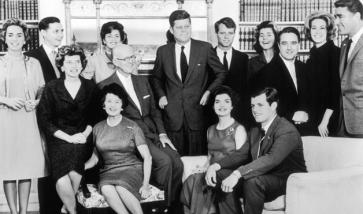 Los Kennedy. La Realeza Escocesa - Irlandesa de los Illuminati.El ser un investigador y el estar informado de que los Kennedy son unos de los principales 13 linajes Illuminati es como encontrar una aguja en un pajar. Alguien ha estimado que hay 200 mil Kennedys en los Estados Unidos, y en una lista de los apellidos mas populares en Irlanda de 1890, el apellido Kennedy quedó en el 17 y un libro publicó que era el num. 16 más popular en nuestros dias. Afortunadamente existe información que me permite identificar parte de los Kennedys satánicos de todos los demás Kennedys. Usted aprenderá mas sobre esto conforme se adentre en el articulo.LAS CONEXIONES DE LOS KENNEDYS CON OTRAS FAMILIAS DE LA ELITE.Una vez más los lazos entre las diversas familias Illuminati están muy involucrados, y un proceso de desintegración de largo, similar a la desvinculación de un conjunto de nudos mal atados, confrontan al investigador. En la familia Kennedy abundan los matrimonios entre personas con apellidos tales como Anketells, Baileys, Booths, Buckleys, Collins, Hatfields, Humphreys, Freemans, James, Phelps, Reagans, Russells, y Smiths. Los Kennedys que nosotros analizaremos están mas relacionados con los Fitzpatricks. Una poderosa familia irlandesa quienes en su escudo de armas tienen 3 flores de lis con un dragón y un león. (los Fitzpatricks pueden remontarse a Francia y probablemente pueden formar parte de la "Sang Royal" (Sangraal o Sang Raal es un término utilizado en manuscritos antigüos que puede significar Sangre Real o Santo Grial). Jackie Bouvier Kennedy Onassis que se casó con John F. Kennedy, fue atado a las Auchinclosses a través del matrimonio de su hermana dentro de la familia Auchincloss.Los Auchinclosses son un linaje escocés de los Illuminati. Uno casi puede escuchar los trinos y los silbatos de la historia a través de los nombres ramificados de la tribu Auchincloss: Bunt, Grosvenor, Rockefeller, Saltonstall, Tiffany, Vanderbilt y Winthrop, entre otros. Por ejemplo:  Hugh D. Auchincloss, Sr. se casó con Emma Brewster Jennings, hija de Oliver B. Jennings quien cofundó Standard Oil con Jhon D. Rockefeller. Y de los matrimonios internos de los Kennedys con otras familias, podemos extraer nombres notables como por ejemplo: Bernet Shafer Kennedy (1798-1878) quien se casó con Febe Freeman en 1820. Pero entonces la pregunta surge: ¿eran esas personas en secreto parte de lo oculto? Andrew Kennedy se casó con Margaret (Penny) Hatfield (1824-1989). La familia Andrew Kennedy está aliada con las familias Hatfield, Bailey, Collins, y Mullins. De nuevo, un investigador es confrontado por un gran número de rastros y de pistas, pero con un pequeño y precioso tiempo y recursos se pueden seguir esos rastros y esas pistas.ORIGENES DE LA FAMILIA Y LAS RELACIONES DE LOS KENNEDY.Hay muchas versiones sobre como los Kennedys iniciaron, pero cuando uno se aboca a examinar las cosas, lo que resulta es que los inicios de los Kennedys sin duda se remontan a Irlanda. Ellos son descendientes de Brian Boreau (tambien conocido como Brian Caeneddi) y su sobrino, el cual se pronuncia Cinneide. El nombre a partir de entonces fue O’Kennedy. Ellos fueron originalmente de la tierra de Dalcassion, y se encontraban en una zona cercana a Killahoe, la parroquia de Killokennedy es un recordatorio de aquel hecho antiguo. Los O’Briens y los MacNamaras los forzaron a entrar en nevo territorio, hasta que se convirtieron en señores de Ormond, lo que ahora es el Norte de Tipperary. Muchos Kennedys de los tiempos modernos pueden ser encontrados en esa área. Los Kennedys permanecieron poderosos durante el siglo 16.Brian Caeneddi A.K.A Brian Boreau, el Primer Kennedy.La familia Kennedy se divide en 3 ramas:1. Don (brown)
2. Fionn (fair)
3. Rua (red)LOS KENNEDYS ESCOCESES.Alrededor de 1600 una rama Escocesa de los Kennedys apareció. Hay muchas historias sobre como obtuvieron el apellido Kennedy, y es posible que este no haya sido forjado en Irlanda. Sin embargo, curiosamente, los genealogistas han comprobado que si las diversas ramas de los Kennedy aristocráticas de Escocia e Irlanda pueden tener distintos orígenes (porque los origenes de la rama irlandesa no están claros) se puede demostrar que todos ellos posteriormente se casaron y se interrelacionaron si es que no estaban ya relacionados desde un principio. Gayle Marie Kennedy lo señala en la página 3 de su libro "Mis Ancestros Kennedy" ... "Se cree que todas las anteriores familias Kennedy estaban relacionadas, ya sea por el hecho de ser descendientes de ancestros comunes, o por los matrimonios mixtos." Revisé hacia arriba en La Armería general de Burke (que es el registro de todos los apellidos irlandeses) para obtener un listado de los Kennedy aristocráticos y esto es lo que obtuve:Kennedys de Ardmillan, Condado de Ayr, Escocia

Kennedys de Auchtyfardell, Condado de Lanark, 1752

Kennedys de Blairquhan, Condado de Ayr, Escocia

Kennedys de Clowburn. Condado de Ayr, Escocia

Kennedys de la Cultura, Condado de Down, Irlanda del Norte

Kennedys de Ent de Dublín de 1595, en Ulster, Irlanda

Kennedys de Girvanmains, Condado de Ayr, Escocia

Kennedys de la colina de pie, Irlanda

Kennedys de Kirkmiehael, Condado de Ayr, Escocia

Kennedys de Kirmucks, Aberdeen, Escocia

Kennedys de Londonberry, Irlanda del Norte

Kennedys de Tombrechan,  del Condado de Tipperary, Irlanda

Kennedys de Underwood, el Condado de Ayr, 1850, Escocia

Kennedys de la visita de Dublín de 1607, Irlanda

Kennedys de Jhonstown del Condado de Dublin, Irlanda

Kennedys de Bargany y Ardstencher, Condado de Ayr, Escocia

Kennedys de Kirkhill del Condado de Bargany de 1678, Escocia.Es claro que ha habido un buen número de Kennedys aristocráticos. Uno de los mas recientes y poderosos Kennedys de la aristocracia fué el Marqués de Ailsa (1872-1943). Debido a que a menudo es llamado el Marqués de Ailsa es posible que no lo conozcan por su nombre: Archibald Kennedy, quien fué el quinceavo Conde de Cassillis. Esta rama de los Kennedys se casó dentro de la realeza Escocesa. Por ejemplo, Sir James Kennedy se casó con Mary, una hija del Rey Roberto III y su hijo fue Sir Gilbert Kennedy quien fue hecho Lord Kennedy antes de 1458. Archibald Kennedy era un masón extremadamente poderoso y ocupó numerosos puestos clave en la Gran Logia de Escocia. Fue Primer Gran Principe de 1913 hasta su muerte en 1943. A su muerte, sus títulos pasaron a su hermano Carlos. Archibald Kennedy se inició en La Logia de la Casa Holyrod N º 44, de Edimburgo, el 17 de noviembre de 1896. (10.000 masones famosos, Vol. l, -.. publicado por la Logia de Investigación de Missouri p.8)¿COMO ESTAN RELACIONADOS VARIOS DE LOS PROMINENTES KENNEDYS?.La pregunta siempre surge mientras examino a la élite de los Illuminati y del Nuevo Orden Mundial. Por ejemplo, ¿cómo David M. Kennedy (quien es un Bilderberger), William Jesse Kennedy III (quien es un hombre clave para la familia Illuminati de el Duke-- el es Presidente de la Compañia de seguros de vida Mutual Life, un activo financiero del Duke, dir. de la RCA, Administrador del Teatro Ford, donde la élite mató a Lincoln) se asocian con la Sociedad de los Peregrinos a través de la junta de conferencia de Nueva York? A pesar de que no puedo explicar los vínculos exactos, puedo decir con seguridad que si uno se remonta a varios cientos de años atrás, todos los Kennedys  aristócratas tienen lazos entre si.EL COMIENZO DEL COMIENZO.En mis primeras pistas de que los Kennedys tienen algo que ver con los Illuminati lei el libro de "El Hijo de la Viuda, Las Crónicas Illuminatus Vol.2" por Robert Anton Wilson.  Robert Anton Wilson y Robert Shea, autores de Illuminatus!, no son Cristianos. Por el contrario, son participantes asiduos del festival de Starwood para brujas y paganos. Robert Anton Wilson ha publicado en un buen número de ocasiones que el es un Gnóstico y un gran fanático de Aleister Crowley. Yo encontré el libro de Wilson "El Hijo de la Viuda" en una libreria satánica/new age. En ambas partes del volumen 2, tanto en la portada como en el final de las series históricas de las Crónicas Illuminatus, se muestra lo significancia de Brian Caeneddi, el primer Kennedy, y como la sangre de Brian Caeneddi se filtró dentro de varios linajes muy importantes de la realeza. Es interesante que un hombre tan bien informado como Wilson, quien pasa su tiempo haciendo rituales con los Gnósticos y las brujas, declare que el linaje Kennedy sea un linaje importante en conexión con los Illuminati. ¿Cuánta gente sabía que Tip O'Neil, Presidente de la Cámara de Representantes, fue un descendiente del clan Kennedy? Wilson escribe para la Nueva Era y las brujas, no para los Cristianos.Uno tiene la sensación de que su experiencia con el ocultismo de alguna manera le ha dado (al autor Wilson) una muy buena idea de lo que está pasando en términos de los masones, los Illuminati, etc. Él escribe sus libros de tal manera que sus novelas históricas cuentan con una gran cantidad de hechos, y sin embargo uno siempre se queda pensando por su  estilo de escritura de si el autor quiere ser tomado en serio o no, ¿es lo que escribe pura ficción o la historia rellena con un poco de ficción?. Personalmente creo que en la forma en que el ocultismo trabaja, expone los hechos a su propia gente, pero de una manera en la que no será tomada en serio por los demás. Wilson actúa como un bufón un minuto y un investigador de la conspiración seria al siguiente, y él actuará en ambos sentidos en un solo artículo o incluso en una sola página de sus libros. Cuando una persona verifica si los hechos que Wilson cuenta son ciertos o no, por lo general son válidos. Por mi parte, la información que encontré sobre Brian Caennedi fue asombrosa. Tuve que ir tan pronto como me fue posible para verificar los hechos a partir de otras fuentes, y resulta que Wilson era preciso sobre su genealogía, su historia y su importancia en las actividades Illuminati, etc.LOS ILLUMINATI Y MATTHEW KENNEDY.Una de las principales logias de la rama de los Illuminati antes de 1784 estaba situada en un castillo enorme en Ermenonville, cerca de París, Francia. La tierra pertenecía a el Marqués de Gerardin, que protegía a Rosseau y más tarde le construyó a Rosseau una tumba en su finca. St. Germain presidió esta logia iluminada. Esta logia luminista llevaba a cabo rituales de sangre en un altar hecho de huesos humanos. Curiosamente, uno de los buenos amigos de St. Germain, quien vino de Irlanda a París fue Matthew Kennedy (1652-1735). Matthew Kennedy estaba conectado con la corte de St. Germain, y escribió un orden cronológico de la misma. Esto resultó en una Disertación Histórica y Genealógica de la Familia Real de los Estuardo. En 1613, la familia de los Estuardo se había casado dentro de los Sang Graal y empezaron a jugar un papel importante en las genealogías del Priorato de Sión. Federico del Palatinado después de haberse casado con Elizabeth Estuardo estableció un estado ocultista rosacrucista. Fue Federico quien ayudó a iniciar los 30 años sangrientos, la guerra entre protestantes y católicos. Los Estuardo difundieron el Rito Escocés de la Masonería por toda Europa. Por un tiempo, el Priorato de Sión parece haber respaldado a los Estuardo, pero en algún momento lo dejaron de hacer. St. Germain es venerado como un Cristo por el movimiento "YO SOY" y la Iglesia Triunfante Universal, y otros grupos de la nueva era. Una imagen similar a la de a Cristo, pero que en realidad es una imagen de St. Germáin, cuelga en muchas de las casas de las personas involucradas con el  movimiento "YO SOY". Es significativo que un Kennedy  irlandés que estaba interesado y gustaba de la dinastía de los Estuardo, sería parte de la corte de St. Germain y en un escritor popular para ellos.JHON FITZGERALD KENNEDY.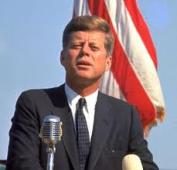 Jhon F. Kennedy discurso.Si John F. Kennedy no hubiera sido asesinado y no se hubiera examinado ni escrito tanto sobre su vida, entonces una ventana que nos permitiese ver de cerca sobre los Kennedys Illuminati no se hubiera abierto tan amplia.  En primer lugar, el asesinato atrajo la atención. En los últimos años, los Illuminati han dado permiso a las editoriales para imprimir y exponer sobre la vida sexual de JFK, etc. Se cree que este permiso se dio en un esfuerzo por desviar las críticas de su asesinato por permitir que su reputación se vea empañada. (Espero que mis lectores están empezando a darse cuenta de que las cosas son totalmente corruptas en la parte superior, y que Kennedy no era diferente a tantos otros que han sido y son hoy en día en la cúspide parte de la confusión política en esta nación.) John F. Kennedy tenía una vida sexual muy activa, incluso después de que él se casó con Jackie, e incluso después de que él fuera el presidente de la Casa Blanca. Para aquellos que no creen que la élite sea capaz de mantener secretos, uno tiene simplemente que mirar como JFK pudo haber tenido sexo con tantas mujeres mientras era Presidente, y como era capaz de tener fiestas nudistas en la alberca de la Casa Blanca mientras el público en general no sabia nada de lo que estaba pasando. La lujuria de Jhon F. Kennedy por las mujeres era bien conocida por la élite. El Illuminatus McGeorge Bundy advirtió a su amigo JFK (mientras JFK era Senador) que su coqueteria con las mujeres lo metería en problemas con el público. Jhon F. Kennedy era tan abierto en sus hábitos sexuales que en una fiesta en el Hotel Mayflower en Washington D.C Kennedy tuvo sexo abiertamente con una compañera enfrente de toda la fiesta, mientras su amigo el Senador Estes Kefauver hizo lo mismo. Después intercambiaron compañeras y comenzaron de nuevo a plena vista. Jhon F. Kennedy ha tenido muchas otras "salidas de una noche" tales como el público las llama hoy en dia. Estas mujeres fueron proveidas por sus amigos cercanos de los servicios de inteligencia y tambien por celebridades quienes tenian amistad con el Presidente tales como Frank Sinatra. Pero Kennedy tambien mantuvo relaciones a largo plazo con algunas de las mujeres con las que llevaba una vida sexual activa. Son precisamente esas relaciones las que revelan mucho acerca de el lado oculto de la vida satánica de los Kennedys. Jhon F. Kennedy tuvo 3 relaciones con amigas a largo plazo, Marilyn Monroe, Jayne Mansfield y Zsa Zsa Gabor, quienes eran tambien novias de Anton Lavey, quien era la cabeza de la Iglesia de Satán. Jayne Mansfield era una alta sacerdotiza de la Iglesia de Satán. Marilyn Monroe era participante en los rituales en los rituales satánicos de Lavey antes de que este fundara su iglesia. Ambos, tanto JFK como su hermano Robert Kennedy tenian relaciones ocurriendo con Marilyn Monroe. Y ambos la visitaron antes de su misteriosa muerte. Zsa Zsa ha estado interesada por años en el ocultismo, (JFK tambien tenia relaciones con otras mujeres conectadas tambien con los Illuminati). Antes de examinar lo significativo de estas tres relaciones de JFK y antes de entrar en sus enlaces con otras mujeres que estaban conectadas  a los Illuminati, vamos a cubrir la relación entre Anton LaVey y los Illuminati. California era un terreno muy fértil para el satanismo, debido a una serie de factores. Hay dos factores que son menos conocidos, estos son que había comunidades haitianas que practicaban el vudú en California en la primera parte de este siglo. También California se convirtió en un refugio para las brujas y los satanistas que huían de Francia, así como tambien otras partes de Estados Unidos, Cuba y otros lugares donde sus prácticas satánicas no se toleraban. California tenía una reputación para la aceptación de sus ritos malignos. Cuando se añade a estas cosas como Hollywood es fácil ver cómo San Bernandino Valley se ha convertido en un fuerte centro satánico. La abuela de Anton Lavey por parte de su madre era de Transylvannia. Fue por esa rama de la familia que Anton tuvo la afición por el ocultismo. Anton Lavey amaba las peliculas de horror. El estudió a Aleister Crowley y la O.T.O quienes tenian logias en California que es donde el vivia, y en 1947 se unió al circo Clyde Beatty. Por cierto, la familia Beatty se conecta tambien con las familias Illuminati. Lavey trabajó para numerosos circos y aprendió como ser un presentador del espectáculo. El trabajaba en el lado oculto del circo y encontró que la gente queria creer en fraudes ocultistas. Anton Lavey encontró a Marilyn Monroe, una chica judia, trabajando como Stripper en un salón nudista. Lavey la ayudó a actuar, y a través de sus conexiones la encaminó a su gran carrera. Lavey utilizó su talento como showman para crear un tipo de satanismo que pudiera ser consumido por el público. Lavey siempre se las arregló para balancearse por la cuerda floja entre apoyar al satanismo de núcleo duro tales como prácticas satánicas, etc. y las exponía simplemente como puro teatro. En otras palabras el apoyaba voluntarioso el mal lo suficiente como para atraer a gente mala, pero públicamente nunca dejó que se le conectase de ninguna manera con los sacrificios humanos, abuso de niños, etc. Anton Lavey estaba dentro del satanismo antes de 1960, pero no fue hasta 1966 que fundó la Iglesia de Satán. Algunos satanistas de núcleo duro creen que el es "actuación pura" y otros satanistas de núcleo duro de los aquelarres tratan de servir a Anton Lavey porque lo ven como un modelo a seguir. Los Illuminati ubicaron su sede en el sur de California en este siglo.El Condado de San Bernardino es su gran cuartel general. Por supuesto, como he escrito antes, los Illuminati son tan secretivos como para no llevar nada a cabo por ellos mismos. Ellos necesitan colaboradores. Los Illuminati son estrictamente hereditarios. Los Illuminati controlan secretamente los cultos satánicos, lo que a veces es descrito como nivel 4 o nivel 5 en el satanismo. Los niveles inferiores son para reclutas, los sirvientes, los soldados, en la manera de hablar en el lenguaje del ejército de Satán- En el área de San Bernardino, uno de los tipos de altos sacerdotes del nivel 2 y el nivel 3 es el de Principal Consejero. Otras posiciones incluyen al Guardián de los Libros, y al Guardián del Sello. A finales de los 60s, Mike Warnke, quien era un alto sacerdote, un Principal Consejero, elevó el numero de los satanistas en sus primeros tres niveles en 1,500 miembros en el área de San Bernardino. (San Bernardino Riverside, Colton). Tomemos en cuenta que estos 1,500 miembros satanistas no son miembros Illuminati, ellos ostentan un rango inferior que el rango inferior de "hermanas de la luz". Las Hermanas de la Luz" y "Los Generales de Cinco Estrellas" y "Asmodeus" quienes forman parte de los tipos de mando medio del Orden Mundial, son quienes dirigen los niveles de la cúspide de los sacerdotes de los aquelarres que están abiertos al público. Anton LaVey participaba en conferencias para lo oculto, donde el satanismo era expuesto (en las primeras 3 etapas) y donde los supervisores secretos de los Illuminati estaban presentes. En otras palabras, Lavey no está fuera del contacto con el satanismo del núcleo duro, el simplemente se las arregló para mantener su perfil público limpio. Se entiende de esa manera. Anton LaVey era un agente de publicidad para dar una buena imagen el satanismo.MARILYN MONROE.Anton Lavey sabia como ser un hombre del espectáculo. El tomó a Marilyn Monroe, le ayudó con su actuación y con sus conexiones le consiguió una oportunidad para actuar. Jhon F. Kennedy tuvo una relación duradera con Marilyn Monroe. Cuando J.F.K. fue elegido en la convención para ser el candidato presidencial de los Kennedy hizo una fiesta en la convención. La fiesta fue descrita de esta manera, "cada delegado (en la convención, fue agasajado por el grupo de Kennedy con todo lo que quisieran para su entretenimiento, como el licor y  las mujeres que iban a sus habitaciónes." JFK pasó el tiempo en la convención al día siguiente de "hacer el amor 'a Marilyn Monroe.Después del discurso de aceptación, todo el grupo fue con su amigo Peter Lawford para una fiesta de piscinada nudista. Peter Lawford, Frank Sinatra y Sammy Davis Jr. eran íntimos amigos entre sí y de John F. Kennedy. Sammy Davis, Jr. se convirtió en miembro de la Iglesia de Satán luego de que Lavey la iniciara. Desde mediados de 1955 hasta finales de 1959 John F. Kennedy tenía una suite en el piso 8 del hotel Mayflower de Washington, donde llevaba a cabo sus relaciones extramaritales. (Archivo FBI)JAYNE MANSFIELD.Durante la década de 1960 Jayne Mansfield y John F. Kennedy tuvieron su relación. Se reunieron en lugares como Beverly Hills, Malibu, Palm Springs, etc. John F. Kennedy tenía varios hombres que "hacian la barba" para él. Uno de ellos era Dave Powers, quien incluso fue tan lejos como para escribir en un libro "Johnny": "Casi no sabemos cada vez que Jackie, JFK, (Jack) sale de Washington y lo que comen juntos y, a veces, el Presidente decía sus oraciones y se iba a la cama solo". Una de las cosas Dave Powers hizo fue ayudar a conseguir un flujo constante de nuevas mujeres para Jack. Algunas de las otras relaciones en las que Kennedy sostenia intimidad con otras mujeres fueron: - Lady Jean Campbell: Hija del Duke de Argyll. - Kay-Kay Hannon Auchincloss: (En este caso, aunque ambos mantuvieron una relación a largo plazo, no se sabia bien que es lo que hacian juntos). - Judith Campbell Exner: Judith era la novia de Sinatra, la cual fue cedida al Presidente como un favor. Judith trabajó para la mafia, en especial para Sam Giancana y Jhon Roselli, los cuales por alguna razón trabajaron tambien para la CIA. Exner pasaba cartas entre la mafia y Jhon F. Kennedy mientras el era Presidente. (De acuerdo con la revista "People", "El Lado Oscuro de Camelot", Feb. 29, 1988.)También se sabe que JFK estaba en contacto directo con Meyer Lansky y Joe Fishetti, otros dos jefes de la mafia, y que el se beneficiaba del dinero que ellos le pasaban a el. Esto no es ninguna sorpresa ya que el padre de Kennedy, Jack Kennedy habia trabajado para la mafia durante toda su vida. Hay un buen numero de libros de ex-satanistas y ex-miembros del crimen organizado de como estas gentes aman el chantajear a las personas. Jhon F. Kennedy pudo facilmente ser chantajeado por estos grupos si ellos lo hubieran querido. No he visto ninguna indicación de que estos grupos hayan siquiera intentado el chantaje, por eso la unica otra conclusión, la cual encaja en un sinnúmero de evidencia, es que Jhon F. Kennedy trabajaba con los satanistas y con la mafia. De hecho, la mafia aparejó varios condados importantes en la elección,como en Chicago, en donde se inclinó la balanza en favor de JFK para que este ganase la Presidencia. Eso es una cosa totalmente diferente, en la que este artículo no pretende desviarse. UN POEMA DE JACKIE.Algo que Jackie escribió en su luna de miel acerca de Jack me parece significativo. Cuando Jack y Jackie fueron recién casados luego de su boda en 1953, el Presidente de México, Don Miguel Alemán, dejó que Jackie y Jack usaran su villa. Durante el uso de la villa del Presidente Mexicano, Jackie escribió un poema acerca de Jhon, su nuevo marido."El encontrará el amor, el nunca encontrará paz,porque es necesario buscar el vellocino de oro"(Una Mujer Llamada Jackie, pág.134).Uno de los proyectos escritos que yo he querido ver terminado para darselos a mis lectores, y que lo tuve que delegar a un buen amigo mio, es el del articulo concerniente al MJ12, también llamado "Los Hombres Sabios" o "El Grupo de Estudio". Este grupo de hombres actualmente dirigen los Estados Unidos, yo tengo algunos conocimientos sobre "El Grupo de Estudio",
de hecho, si mis fuentes son correctas ya no es más un grupo formal. No hay reuniones formales, en lugar de eso, las reuniones se celebran de forma en la que "accidentalmente una persona se topa con otra". El grupo MJ-12 reúne a miembros de la Sociedad Jason y del Grupo Jason. Ambos, tanto el grupo Jason como la Sociedad Jason son nombrados después de Jason como "El Vellocino de Oro". Hay razones para creer que Jackie sabia algo de la forma en que la estructura de poder opera. Jackie fue buena amiga de muchos de los hombres que estan en la cúspide del poder Illuminati en esta nación. De hecho, ella terminó casándose con un Onassis, quien fue un Rey en Moriah (Los Illuminati). ¿Pudo haber sido que Jackie en este poema que Jack queria escalar a altas posiciones de poder directamente hasta el Vellocino de Oro, la Sociedad Jason, y el MJ-12?JHOSEP KENNEDY.Jhosep Kennedy fue el padre de Jhon F. Kennedy. A través de varios medios independientemente aprendí que Jhosep Kennedy era parte de los Illuminati. El fue un miembro de la Sociedad de los Peregrinos (grado 60 en la rama de los Illuminati). El trabajó tambien de cerca con la mafia y otros capos de los Illuminati. Tal vez en otro articulo podramos cubrir mas sobre Jhosep Kennedy, pues estas lineas ya se han alargado demasiado. Pensé que podría terminar con una historia sobre Joseph Kennedy. La historia demuestra que muchas de las cosas que los politicos dicen al público es para su propio beneficio y frecuentemente son solo mentiras. Jack Kennedy obtuvo su reputación después de que Inglaterra y Alemania pelearan en la Segunda Guerra Mundial al oponerse a que Estados Unidos entrara en la Guerra. Jack Kennedy obtuvo el prestigioso puesto de embajador de Inglaterra en aquel entonces. El hecho de que a Jack Kennedy se le otorgara una posición tan extremadamente vital muestra que la familia Kennedy es importante dentro de los Illuminati.En ese punto en el tiempo como en ningún otro momento de la historia, era de suma importancia quien estuviera de Embajador en Inglaterra. Después de que la guerra comenzara y ambos paises establecieran la Ley Marcial además de extensas comunicaciones militares, el Embajador en realidad no era tan crítico en su rol. Uno de los hombres que trabajaban en la embajada para los Americanos era el americano Tyler Gatewood Kent, un oficial de carrera en el servicio Consular de los EE.UU.. Tyler Kent creía en una conspiración mundial antes de que él comenzara a trabajar en la sala de código.
Mientras trabajó allí, se sorprendió de que Roosevelt estaba instigando en secreto la participación de los Estados Unidos en la Segunda Guerra II y mentía a la opinión pública estadounidense. Además, Roosevelt estaba moviendo secretamente los hilos para involucrarnos mientras le mentía al pueblo americano. Kent tomó secretamente 1.500 págs. de documentos
secretos, que él iba a mostrar al público para exponer la conspiración. Kent nunca pudo hacerlo. Fue arrestado. A fin de que los británicos pudieran retenerlo, Jack Kennedy tuvo que revocar su inmunidad diplomática el 20 de mayo de 1940.El Embajador Joe Kennedy hizo eso para que pudiera recibir una sentencia muy dura, porque si lo hubieran traido de vuelta a América, el público podría haber manifestado su indignación por lo que los politicos habian hecho. De acuerdo con el procedimiento natural y el protocolo a seguir, Kent tuvo que haber enfrentado el juicio en los Estados Unidos. Los documentos que el tomó fueron documentos americanos, no británicos. Aunque en los registros de la Corte muestran que ninguna evidencia fue introducida de que Kent haya sido un espia, Jhosep Kennedy armó una larga historia para el pueblo americano de que Kent era un espia nazi. Kennedy hizo un rally a través de Estados Unidos dando conferencias de prensa  después de que fue removido como Embajador, haciendo ver como que el estaba decididamente en contra de la guerra.Si Kennedy hubiera estado realmente en contra de la guerra, el simplemente le hubiera negado a los británicos la oportunidad de retener a Kent, y si eso hubiera pasado Kent hubiera derramado los frijoles de lo que Roosevelt estaba haciendo por lo que la ira popular hubiera eliminado toda posibilidad de que Roosevelt pudiera engañar al pueblo Americano. En lugar de eso, 
Roosevel pudo proceder y desarrollar los elementos para el ataque a Pearl Harbor. Mientras Kennedy pretendía estar en contra de la guerra, estaba sirviendo como intimo cómplice en maniobras diseñadas para engañar al pueblo Americano.NOTAS.1: Este estimado fue hecho por un descendiente de Kennedy, Gayle Marie Kennedy, quien hizo la investigación genealógica.
para esto, vean "Mis Ancestros Kennedy de Fairfield Co. Publicado por Spartanburg S.C. Agosto 12 de 1969.2: Fundación Irlandesa Genealógica. Las Grandes Familias de Irlanda. Kansas City Mo. Fundación Genealógica Irlandesa de 1981. Pag.373.3: Esta lista de familias sale a la luz gracias al trabajo de investigación genealógico, y se deriva de alrededor de más de 20 fuentes, la cual decidi no enlistar aqui de manera completa, pero doy una pequeña muestra:- Altpeter, Ullian Horton. Ancestros y Descendientes, de Stephen y Jane     Horton. 
- Irwin, Francis Houston. La Genealogia de Helen Frances Landowne Campbell. 
- Kennedy, Russell. Descendientes Genealógicos, de David y Jane Geacen Kennedy 
- Pettibone, I. Fayette. Genealogia de la familia Pettibone.4: La conclusión de que la familia es una familia Illuminati es derivada de la investigación del Autor, confirmada por sus fuentes.5: Heymann, C. David. "Una Mujer Llamada Jackie". NY Carol Communications. 1989, pág.526: Perdí la referencia, pero otro libro que habla de la conexión matrimonial entre la familia Kennedy y los Freemans es:"D. Historia Temprana de la Familia Freeman".7: Kennedy, Genevieve C. Algunos Descendientes de Andrew Kennedy y Margaret Penny Hatfield.8: Para esta sección, ver la información enlistada en estos 3 elementos: Ab y Ca. Grehan Ida. Nombres de las familias Irlandesas, Londres, 1973. Kennedy F.M.E. La Familia Kennedy de Clogher y Londonberry, c. 1600-1938. Tauton, Reino Unido, 1938.9: Para la confirmación de que los origenes de la familia Kennedy se remontan a Brian Caenneddi hay muchas y numerosas fuentes, por ejemplo, El Buen Libro de La Fundación Genealógica de las Grandes Familias de Irlanda. Tambien muchos libros de historia que discuten los origenes de Brian Caeneddi (alias Brian Boreau).10: Una declaración hecha verbalmente al Autor.11: La información de que Jhon F. Kennedy sostenia numerosas fiestas nudistas, casi a diario, en la piscina de la Casa Blanca, además del sexo extramarital que sostenía a diario en la Casa Blanca, provienen de reportes confidenciales del Servicio Secreto proveídas bajo el Acta para la Libertad de Información y de documentos desclasificados.REVISANDO UNA DE LAS PRINCIPALES 13 FAMILIAS ILLUMINATI DE LA CUSPIDE. LA FAMILIA KENNEDY.La intención original fue la de dividir a la familia Kennedy en articulos de dos partes. Tal vez, una segunda parte pueda ser realizada. Hasta ahora, solo he podido hacer una pequeña parte de los Kennedy Illuminati. Como puede esperarse de una "buena familia Illuminati" los Kennedy estan conectados con las drogas, el proyecto Monarca, los programas de muerte por Eutanasia,
la Monarquia Británica y varios grupos del crimen organizado como la mafia, etc. Sobre este punto, solamente quiero cubrir algunos aspectos sobre la familia Kennedy cuando no tuve la oportunidad de hacerlo en el articulo del 15 de Mayo de 1993.  Un aspecto es la conexión de los Kennedys Illuminati con el tráfico de drogas, y otra es su conexión con los grupos de "asistencia de la muerte" y los Caballeros de Malta.Después de la Primera Guerra Mundial, Jhosep Kennedy trabajó para Galen Stone, quien fue un compañero en la prominente firma de Hayden Stone & Co. Hayden Stone & Co tenia nexos con los Rothschilds. En orden de ganar respetabilidad Joe se casó con la familia Fitzgerald. (Esta es una táctica Illuminati muy común, parece ser que muchos hombres Illuminati buscan una esposa que los ayude a ganar respetabilidad, a menudo esposas como estas no son ni siquiera introducidas a las prácticas Illuminati, esta es la mejor
fachada posible). Se ha escrito ya acerca de las conexiones de Kennedy con la mafia, pero quizá dos de ellas deben ser analizadas de nuevo.
Jhosep Lindsey quien era un capo del crimen organizado en el área de Nueva Inglaterra y compañero en el crimen junto con Meyer Lamsky, era un socio criminal de Jhosep Kennedy. De hecho Jhosep Linsey estuvo enlistado como el principal contribuidor de Ted Kennedy en su rally hacia el Senado. Andre Meyer, Jefe de la familia Meyer fue el manager de los estados de Kennedy. Otros socios de negocios de Kennedy fueron los Bronfmans quienes fueron unas figuras públicas Illuminati en Canadá.Kennedy estuvo en el negocio junto al Sindicato de Newarks Reinfield del cual los Bronfmans tenian el 50%. Winston Churchill, cuyas conexiones
con la élite han sido escritas en otros boletines, personalmente le dió el crédito que le habria de otorgar la franquicia de distileria alcohólica para el mercado Americano. Después de que Joe Kennedy se volviera el Embajador Americano de Inglaterra, podemos tener un vistazo de cuán poderosos son los Illuminati. La familia Real Británica a petición de Jhosep Kennedy se pusieron todos sus trajes de gala reales para la familia Kennedy. Cuando Kennedy arribó a Gran Bretaña como Embajador Americano contactó a los Astors y a los Sasoons. Sir Jhon Wheeler Bennet, fundador y dirigente de la divisón de investigación de la RIIA, está acreditado por aquellos con el conocimiento como el Autor de la Tesis Maestra de Kennedy, que después fue convertida en un libro por Engand Slept. Tal vez, uno de los elementos que mejor muestran
el poder detrás de los Kennedy son los matrimonios de su hija con William Cavendish, del cual Jhosep Kennedy comenta.Kathleen se casó con el Duke de Devonshire. El Duke de Devonshire tenia una posición muy privilegiada dentro de la nobleza Británica. Los Dukes son los segundos después de la Monarquia. A Jhosep Kennedy se le oia decir muy seguido: "Si Kathleen y su esposo estuvieran vivos, yo seria el padre de la Duquesa de Devonshire (La primera dama en espera de la Reina) y el padre de todos los Masones en el mundo" (Koskoff, David E. Joseph P Kennedy A Life and Times. Englewood Cliffs, NJ: Prentice-Hall, Inc., p. 378.)Jhosep Kennedy estaba en la rama Británica de los Caballeros de Malta la cual es llamada la Orden de St.Jhon. Es interesante, que la hermana de Jackie Bouvier Kennedy Onassis, Lee, se casara con el Principe Stanislaus Radziwill. La familia Radziwill estableció la Orden de St.Jhon de Jerusalem(Orden de San Juan de Jerusalem), que son Los Caballeros de Malta, en Polonia en 1610. Los Kennedy y los Caballeros de Malta se entrelazan con el movimiento del Hospicio. El Instituto Kennedy para el estudio de la Reproducción Humana y Bioética (localizada en la Universidad Jesuita de Georgetown) esta ayudando a financiar al movimiento de Hospicio en América de los Caballeros de Malta.
En octubre de 1978, la primer junta anual de la Organización Nacional del Hospicio tomó lugar.El Senador Edward Kennedy fue uno de los dos principales oradores. ¿Pero que es el movimiento del Hospicio que está siendo llevado a cabo por los
Hospitalarios (otro nombre por el cual los Caballeros de Malta responden)?. Es un movimiento que permite a la gente anciana el derecho a morir. 
Los Caballeros de Malta tienen una historia antigua de manejar drogas y de administrar fármacos alterantes a las mentes de los pacientes en sus
hospitales en lugar de darles medicina. Esta actividad antigua fue llevada a cabo en tiempos modernos cuando el Hospital de St.Cristopher en Londres
comenzó a darles a sus pacientes la mezcla de Brompton hasta que morian. Esta mezcla es dada en los hospitales de los Caballeros de Malta a sus
pacientes cada tres horas hasta que mueren. La Eutanasia o "muerte misericordiosa" parece ser una idea piadosa, hasta que uno se entera de cómo las personas que dirigen el movimiento ven realmente las cosas.Ellos ven las cosas de manera similar al Satanista y esoterista Adolf Hitler. Esta visión consiste en deshacerse de las personas indeseables. Aunque el
la "muerte" del movimiento del Hospicio parece ser benevolente en un principio, la conclusión de donde irá a terminar el programa es peligrosa.
Hospice Inc. la cual está asociada con la élite tambien provee fondos para la fundación Kaiser. Además de sus nexos con manejar drogas, el clan Kennedy
ha tenido sus propios problemas con las drogas. La hija de Ted Kennedy, Kara, estuvo metida en las drogas y terminó en un centro de rehabilitación. Los hijos de Bobby Kennedy fueron atrapados con drogas. Joan Kennedy tuvo problemas de alcoholismo. David Kennedy y Robert F. Kennedy Jr. fueron ambos adictos a drogas fuertes y fueron sometidos a repetitivos tratamientos en clinicas de desintoxicación. David murió después de una sobredosis de cocaina en 1984. El esposo de Pat Kennedy Lawford era dependiente de las drogas y el alcohol. No es tan conocido que los Illuminati han venido usando drogas desde hace mucho. La gente de la élite tales como los Rothschilds, Winston Churchill en Londres y la familia Real usaban cocaina, heroina y opio (sin mencionar las ceremonias ocultas tambien).La Reina Victoria, que muchos tienen por una persona derecha, conservadora y recatada, frecuentemente tiene huéspedes que usan grandes cantidades de drogas, como cocaina y heroina. La residencia veraniega Real en Bamoral ha sido el sitio elegido para el uso frecuente de drogas.Y uno tiene que preguntarse que mas.PEQUEÑO SUMARIO.Esta revisión de la familia Kennedy muestra algunos de sus lazos con otros elementos de los Illuminati en el esquema general de las cosas. Hasta que la gente empieze a reconocer que los Kennedy son los depositarios de un gran poder oculto via su linaje, ellos no comenzaran a apreciar el porqué la Reina de Inglaterra y su familia harian honor a la petición de un campesino Irlandés de vestir a toda la familia Real con sus trajes de gala para el placer de esa familia común.SIGUIENDO A LA FAMILIA KENNEDY.Ha habido nueva atención enfocada a los Kennedy. La viuda de JFK murió y su madre Rose murió tambien recientemente. El año pasado, lei un libro que contiene muy buenas investigaciones. Se titula, "Una Cuestión de Caracter y Vida de Jhon F. Kennedy", por Thomas C. Reeves. El libro hace a un lado toda la propaganda, el sensacionalismo de la prensa y las mentiras, y se enfoca en la verdad acerca de los Kennedys. Lo que emerge no es la imagen pública que es conocida  por todos. JFK tenia un coeficiente intelectual de sólo 119, lo hizo muy mal en la escuela, y apenas podia pronunciar. El padre de JFK tenia las conexiones y la riqueza para comprarle lo que fuera a su hijo. Aunque Kennedy tenia un problema en su espalda que lo hacia casi cojo, su padre logró enlistarlo en la Marina durante la Segunda Guerra Mundial. Cuando le fue permitido entrar, los doctores que lo examinaron se hicieron de la vista gorda sobre su problema en la espalda, (que lo atormentó durante toda su vida). De hecho, Kennedy era una farmacia ambulante y tenia numerosos problemas de salud, por lo que se sabe que su asesinato fue público a propósito, puesto que si lo hubieran querido simplemente matar sin levantar sospechas, lo hubieran envenenado y hubieran trasgiversado la información en la prensa como "muerte natural" alegando su precaria salud, pero lo mataron públicamente en orden de dar un mensaje de prevención al circulo interno de los Illuminati a los que pretendan desobedecer al culto como Kennedy (N. del T. sobre una conferencia de los 90s del Autor). Kennedy obtuvo un ascenso a Oficial Naval sin haber tenido que pasar por el proceso regular de entrenamiento para ser ascendido. Como Oficial Naval hizo un trabajo muy pobre, y la gran historia del PT-109 dista mucho de lo que el público ha sido llevado a creer. El hecho de que Kennedy haya dejado que su bote haya sido atropellado por un destructor Japonés fue porque el y su gente no estaban prestando atención (estaban descuidados, dormidos, borrachos, etc). Kennedy se dió cuenta de que podría ser llevado a un juicio en una Corte Marcial debido a su negligencia, pero el dinero de su padre cambió la historia desastrosa del suceso en una historia que hizo a Kennedy verse como un héroe.Algunas de las cosas que ud. aprenderá sobre el libro "Una Cuestión de Caracter y Vida de Jhon F. Kennedy" de Thomas C. Reeves, en el Capitulo de "La Familia Fundadora" vemos acerca de PJ Kennedy, quien era el abuelo de JFK. El renunció a la escuela de pronunciación, pero a la edad de 25, de alguna forma se hizo dueño de un salón y de un negocio de licoreria. Después el vendió su licoreria y tuvo intereses por la banca. El también se metió a la vida politica via la corrupción y gracias a ello, logró convertirse en un
politico exitoso. El ganó las elecciones debido a que contrataba hombres que votaban repetidamente por el. Joe Kennedy recuerda a dos de sus hombres bajo contrato decir orgullosamente al padre de Joe Kennedy (PJ), quien estaba en la Comisón de Votos, "Pat, hoy votamos 128 veces".
Joe, el hijo de PJ, se casó con Marrie Rose Fitzgerald. Los Fitzgeralds fueron un poderoso clan Italiano que ayudaron a William el Conquistador a convertirse en el gobernante de Inglaterra. 
Honey Fitz fue su padre y tenia la reputación de obtener votos fraudulentos y era corrupto, asi como también su no tan secreta relación con una mujer llamada "Toodles". Rose fue educada en el Convento Católico del Sagrado Corazón el cual completó un mes antes de su cumpleaños número 20.
Su padre fue removido de la Casa de Representantes debido a que se descubrió el asunto de los votos fraudulentos.Joe fue comisionado con Roosevelt cuando la FDR era tan sólo una Secretaria de la Marina. Joe se convirtió en un infiltrado del mercado de acciones y sabia como manipular los precios de las acciones para comerse a los peces pequeños que querian jugar en el mercado bursátil. Varios gangsters reportaron que durante la prohibición ellos contrabandearon licor introduciéndolo a los Estados Unidos junto a Joe Kennedy. Joe trabajó con David Sarnoff y su Radio Corporativa de América. Joe tenia una extremadamente variada vida sexual, el tuvo relaciones con incontables mujeres, y su hijo JFK siguió sus pasos. Joe compró una casa con 15 cuartos y 9 baños en Hyannis Port, Massachussets en el área de Nantucket. Esta se convirtió en la casa de verano favorita del clan Kennedy. También compró una casa de 6 cuartos estilo Español en la presigiosa área de North Ocean Boulevard en Palm Beach Florida, la cual se convirtió en la casa de invierno del clan. Rose es descrita como bien centrada, recatada, prudente, y a veces despectiva. Sus sirvientes la llamaban "Madame". En lugar de ser la imagen de la madre ejemplar con la que es retratada al público Amercano por los Kennedys, ella con frecuencia estaba ausente. JFK le dijo a su madre a la edad de 5 años, "Cielos, tu eres una gran madre para irte y dejar a tus hijos solos" frase que como adulto, JFK le confió a un amigo."Mi madre o estaba en algún show de casas de moda en Paris, o de rodillas en alguna iglesia. Ella nunca estaba ahi cuando realmente la necesité.
Mi madre realmente nunca me abrazó o me acarició. ¡Nunca! ¡Nunca!. Además, la total falta de respeto de su padre hacia su madre, le llevó a
JFK a decir, "Mi madre no es nadie". (p.40).Imagine crecer sin tener una madre que lo abraze o lo bese, que terrible seria. "El padre de JFK no toleraba el mas minimo sinsentido ni la desobediencia" (p.33). La vida que JFK vivió en su casa no era una de compasión, sino una de rigida obediencia. Los niños fueron privados de muchas de las cosas ordinarias que los niños a menudo tienen. Ellos no tenian ni sus propios cuartos. (p.41) La mayoria de los niños tienen un cuarto donde colocar sus posesiones y juegos. Las pocas veces que JFK invitaba a sus amigos a jugar, ellos se asustaban hasta la muerte de como su padre se ponia furioso y le daba a los Kennedy unos jalones de lengua. A los niños no les era permitido expresar dolor. Por ejemplo, una vez que Kennedy se lasimó fue con su madre por algo de compasión y ella ordenó ¡ponte de pie!, ahora ya sabes como comportarte, sal afuera y comportate como deberias. Es altamente probable que estos niveles de conducta estricta estén relacionados con algún tipo de control
mental que es practicado por familias Satanistas. Joe llevó a su hija a que le hicieran una lobotomia frontal y después se desvaneció en un convento de enfermeras. De ahi en adelante su hija Rosemary simplemente no existió. Uno se pregunta cual fue la historia completa sobre Rosemary.¿Fue ella abusada sexualmente como se hace con muchas de las hijas de las familias de la élite Satanista?. Felix Frankfurter quien jugó un rol prominente junto con Charles T. Russell era un buen amigo de Joe.JFK se las ingenió para esconder al público el hecho de que el usó lentes, y también en algún grado, su dolor de espalda que le dolia intensamente,.
En la página 40 vemos que era incapaz de tener una conversación reveladora sobre si mismo. JFK tenia una total falta de capacidad para relacionarse, todo era muy superficial en sus relaciones con la gente. El era muy hábil para ligar mujeres y llevárselas a la cama. Y tenia muy buenos amigos. Sin embargo el no tenia la capacidad de amar o relacionarse con otros. Esta es otra pista de que el tenia algún tipo de SRA (Abuso Ritual Satánico). En la página 40, Reeves escribe "La raiz de todo eso fueron los meses de soledad y sus padres siendo frecuentemente egoistas, con una conducta insensible". Pero yo me pregunto si no va más profundo. De lo que yo sé por informantes si va más profundo e involucra abuso ritual satánico. JFK nunca supo sobre el nacimiento de su hermano Teddy, hasta que el llegó a casa de la escuela y descubrió que
tenia otro hermano.JFK fue muy poco exitoso en casi todo lo que el hacia. Su padre tenia tanta influencia y poder que podia sacar a su hijo de casi cualquier dificultad.
Un amigo de JFK afirmó "Con Jack, nadie realmente admiraba o respetaba lo que el hacia pero les agradaba su personalidad. Cuando el lucia su sonrisa,
podia encantar a un pájaro en un árbol". A la edad de 17, Jack fue a un burdel de Harlem. Después, el apodó a su órgano sexual JJ. Mientras su padre era 
Jefe de la Comisión de Seguridad e Intercambio (SEC) y un consejero informal del Presidente Franklin D. Roosevelt. Debo agregar aqui, que si usted mira
de cerca ud. se dará cuenta que los Reyes Illuminati son los Consejeros de los Presidentes. Ya he mencionado esto con anterioridad, como en el linaje concerniente a la familia Bundy. Otro ejemplo puede ser encontrado en el libro "Los Viejos Muchachos, La Elite Americana y los Origenes de la CIA" por Burton Hersh. En la página 41 de "Los Viejos Muchachos" vemos que el Asistente Especial del Presidente Eisenhower para la estrategia de la guerra fria era Nelson Rockefeller. La situación mas peligrosa que este pais ha tenido ha sido la amenaza de la milicia Rusa, ¿y quien era el principal consejero de nuestro Presidente Eisenhower durante su mandato como Presidente de Estados Unidos durante la guerra fria?.El Rey Illuminati Nelson Rockefeller. JFK fue un año a la Escuela de Economia de Londres acorde a la historia que se le ha dado al público. Realmente solo
estuvo ahi por un mes, no hizo ningún trabajo Académico y se devolvió a su casa. Pero es significativo que su padre haya tratado de enviarlo a una escuela a la que muchos de la élite han ido. JFK ayudó a escribir y publicar un libro titulado "¿Porque Inglaterra Duerme?"  de Henry Luce, que fue portada del Time-Life y fue buen amigo de Joe Kennedy, éste le dió buena publicidad en la revista TIME, y su padre compró de 30,000 a 40,000 libros y los almacenó en el ático de su casa en Hyannis Port con el objeto de hacer del libro de Jack, (JFK) un best-seller. Cuando JFK fue a California en 1940, uno de los lugares en los que se alojó fue con William Randolph Hearst, quien fue otra figura Illuminati, en su castillo en Coastal.Hearst le daría ayuda a Kennedy mas adelante. Cuando Kennedy se involucró en la politica, el Boston American de Hearst no aceptó ni siquiera que los
oponentes de Kennedy tuvieran anuncios politicos pagados. Joe Kennedy trabajó para el FBI después de la Segunda Guerra Mundial, (p.59), la hermana
favorita de JFK, Kathleen, se casó con William Harrington, cuyo padre fue el décimo Duke de Devonshire, un pilar de la Iglesia de Inglaterra (llamada la 
Iglesia Episcopal en Estados Unidos) y un Francmasón de alto rango. Después de casarse con el, tuvo un romance con el aristócrata Peter Milton, Lord de Fitzwilliam. Después de que Joe Jr murió, el padre de JFK comenzó a impulsar a su hijo para convertirlo en Presidente. Después de que Jack fue electo en la Casa de los Representantes, sus tres mejores amigos congresistas fueron Richard Russell, Spessard Holland, y Robert A. Taft. Nótese que dos de ellos provienen de muy bien conocidas familias Illuminati, los Tafts y los Russells. Por cierto, los Tafts ocultistas y las familias ocultistas de los Russells se han casado entre si.Debido a que hay mucha desinformación fuera sobre las personas que dirigen el pais, puede parecer por momentos bizarro que personas como yo vengan a decir que hay una conspiración satánica de gran magnitud ocurriendo. Si los Americanos se comportaran como una masa critica de pensadores, y desafiaran a la propaganda que los medios controlados les otorgan, entonces los falsos frentes y las falsas imágenes públicas de sus lideres  no serian escritas tan fácilmente como historia. No hay muchos pensadores criticos en esta nación. Hay muchas personas muy inteligentes, pero no muchos pensadores criticos. Esta nación tiene dentro de su centro una conspiración de gran magnitud desde su fundación, y la prensa controlada se las ha ingeniado para prevenir que la población general se entere de la conspiración que está ocurriendo. La familia Kennedy ha jugado un rol en la conspiración. JFK dió su vida contra esa conspiración.El asesinato de JFK es una de las mejores formas de introducir al público Americano a la conspiración. Ralph Epperson quien da shows y conferencias acerca del Nuevo Orden Mundial a grupos le gusta usar el asesinato de Kennedy como método para hacer ver a la gente que hay una conspiración del Nuevo Orden Mundial. Es interesante, que Ralph Epperson haya tenido como compañero por un tiempo y sin saberlo, a un esclavo en activo del proyecto Monarca quien le ayudaba a hacer sus presentaciones. Es dificil para aquellos que tratan de exponer el Nuevo Orden Mundial el evitar ser infiltrados. Los esclavos mentales del proyecto Monarca son muy dificiles de detectar, especialmente si la mayoria de las personas no saben ni siquiera de su existencia.(El coeditor de este libro habló con Epperson y el negó lo dicho, aclarando que la mujer que le ayudaba en sus presentaciones era una victima de Abuso Ritual Satánico que pensaba por si misma y fue victima de algún proyecto del gobierno, pero no una victima del proyecto Monarca. Nota del editor).7. EL LINAJE LI.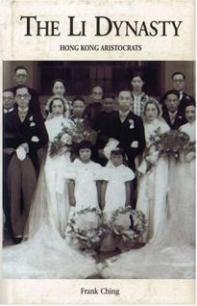 El Linaje Li. "Los Aristócratas de Hong-Kong". Escribiendo acerca de la familia Li y las sociedades secretas Chinas, me siento como la persona que se despierta a mitad de la noche andando a tientas en la obscuridad mientras todos los demás duermen tratando de calibrar el camino. Puedo compartir con uds lo que he aprendido, pero sin lugar a dudas, hay mucho más que se puede aprender.Cuando el año comenzó yo sabia solo un poco acerca de la familia Li, y eso poco que sabia era de lo que habia escuchado. Yo no sabía ni como deletrear su nombre correctamente. Yo estaba deletreando Lee (Actualmente el apellido de la familia Li se deletrea Lee en algunas áreas tales como  Hokkien, Teochew, Singapur y por algunos chinos-americanos). Debido a que sabia muy poco acerca de la familia, fue una de mis principales áreas de enfoque al hacer mi investigación.ENTENDIENDO COMO LOS APELLIDOS CHINOS ESTAN CONECTADOS.Un nombre chino se compone de un nombre de familia (apellido), que se escribe primero, y luego viene el nombre personal. En la manera china de las cosas  mi nombre sería Springmeier Fritz. Los apellidos son por lo general de un caracter cada uno, aunque hay excepciones como Ouyong y Situ. Hay más de 6.000 apellidos chinos por alrededor de mil millones de chinos. Los apellidos chinos mas frecuentes en paises de habla inglesa tales como E.U.A, Inglaterra y Australia son Chan, Lin, Li, Wong, Huang, Mei, Yang, Chin, y Fong. En la tierra principal, China, los cinco apellidos de las principales familias son Chen, Li, Zhang, He, y Huang.LOS APELLIDOS SON MAS SIGNIFICATIVOS PARA LOS CHINOS (EN CHINA) QUE PARA LOS AMERICANOS.El apellido Li es un apellido muy popular en China, tal vez no tan difundido como Smith en este país, pero ciertamente usado como el apellido Brown en Estados Unidos. Los Chinos que tienen el mismo apellido tienen mucha mas lealtad a aquellos con su mismo apellido. Por ejemplo, dos chinos con el nombre Li se considerarian a si mismos familiares aunque fueran completos extraños. Aunque dos personas con el mismo apellido no tengan lazos de sangre, en China se considera incestuoso y contra la moral que dos personas con el mismo apellido se casen. En Estados Unidos si dos Browns sin ningun lazo entre ellos se conocen, ellos no se sentirian como si fuesen dos familiares o cercanos como dos personas con el mismo apellido en China se sentirian. El apellido Li tiene una larga historia que se remonta a una persona especifica llamada Emperador Zhuanzu, quien fue el primer Li y vivió después del 2000 D.C. Esto acorde al Xing Zuan, el diccionario de apellidos chino. La familia Li tiene una larga historia en China junto con otras historias. Durante la Dinastia Tang a 15 distintos apellidos se les concedió el honor de tener el apellido Li. Li Yuang fue el fundador de la Dinastia Tang que duró del 618 al 906 A.C. El hijo que gobernó después de el fue Li Shimin. Durante el dominio de esta Dinastia, la imprenta y el papel moneda fueron introducidas a China. (Es interesante que los Li estén conectados con la introducción del papel moneda).¿ESTAN LOS IMPORTANTES Y DIFERENTES LI CONECTADOS?.En la historia reciente, tres Li se destacan como gigantes.- El billonario y gobernante de facto de Hong-Kong Li-Ka-shing.- Li Keng el gobernante de la China Roja.- Lee Kuan Yew. Presidente y Dictador de Singapur.Yo no se cual de los Li´s están estrechamente relacionados y cuales no. Lo que si se es que los Li controlan a la China roja, Hong Kong, Singapur y tienen posiciones importantes en Taiwan. Si los varios Li´s que controlan estas distintas naciones están relacionados, entonces estamos viendo ciertamente a una de las familias más poderosas del mundo. En términos de poder, ellos serian tan poderosos como los Rockefellers. Ellos tambien se conectan con sociedades ocultas secretas. Pero las sociedades secretas en las que los Li's son de los principales jugadores son las sociedades secretas Chinas. Estas serán cubiertas en otra parte de este boletin.¿CUALES SON LOS QUE FORMAN PARTE DE LOS ILLUMINATI?Yo descubrí por una fuente que Li-Ka-Shing y los poderosos Li´s de Hong-Kong son definitivamente parte de los Illuminati Satánicos Li´s. En términos de si la batería de los Li´s quienes dirigen la China Roja son parte de los Illuminati, no se nada que los conecte directamente. Sin embargo, hay indicios que hacen que uno se pregunte. Por ejemplo, ¿por qué los Rockefeller y los Rothschilds tienen una íntima relación con estos Li's de la China Roja? ¿Por qué el Premier (o primer ministro) de la República Popular de China, Li Peng visita a los Rockefellers y otros capitalistas cuando viaja a la ciudad de Nueva York, si él es un comunista de línea dura?, ¿No han llamado los comunistas a los capitalistas su mayor enemigo? Y luego, cuando vemos a los hombres que están en los Illuminati como el Skull & Bones George Bush, el tratamiento que le da a los Li de China con tal cercanía, incluso cuando fue Li Peng quien aplastó a personas inocentes en Tiennamen Square, lo que nos hace preguntarnos mas aún. De hecho, con otras piezas del rompecabezas que he colocado en su lugar, sé que la China Roja ya está cooperando con y para el Nuevo Orden Mundial. La única manera de que China podría estar ya en secreto formando parte del Nuevo Orden Mundial es por sus líderes que son la familia Li, quienes abogan a favor del Nuevo Orden Mundial. Esto sugiere fuertemente que la familia Li de China forman tambien parte de los Illuminati. Por lo que sé, de la gama de posibiliades disponibles en el rango de posibilidades de que ellos pueden ser solo simpatizantes de  la élite del Nuevo Orden Mundial a ellos siendo  simple y puramente miembros de los Illuminati. Me inclino hacia el último punto de vista.Entonces está Singapur. Singapur es un arma humeante para el Nuevo Orden Mundial. Ellos fueron a una sociedad de menos dinero en efectivo antes que nadie. Uno de los miembros de la familia Li, que deletra su nombre Lee, Lee Kuan Yew, un abogado educado en Cambridge, fue un dictador en Singapur por décadas. El tiene conexiones con las élites británicas. Como un ejemplo de su dictadura, a Lee no le agradaba el cabello largo en los hombres, y por lo tanto los hombres que vinieran a Singapur con el cabello largo se les confiscarian sus pasaportes y tendrian que elegir entre cortarse el cabello o ir a la cárcel. En 1959, cuando Inglaterra le otorgó a Singapur su independencia, la familia Li, (en este caso tambien deletrada Lee), controlaron el Partido Acción Popular el cual gobernó al pais. En 1976, el Partido Acción Popular monopolizó la politica a tal nivel que ellos ganaron los 69 escaños del parlamento. Lee Kuan Yew fué colocado en la todo-poderosa posición de Presidente en 1965, donde permaneció hasta 1990. Los lideres de Singapur hicieron al pais muy anticomunista durante los tiempos de la guerra fria, y cuando Nixon comenzó sus viajes a Woo, China. Singapur comenzó a hacer  misiones de buena voluntad política a China. En 1975, Hench Lee el hombre a cargo del ministerio de Relaciones Exteriores S. Rajaratnam fue a China y se reunió con Chou En-lai. Chou En-lai fue el mentor y amigo de Li Peng.LA VIDA TEMPRANA DE LI PENG.Actualmente, para ser mas especifico, después de que el padre de Li-Peng, quien fue un lider comunista fue disparado por los nacionalistas en 1931, Chou Enlai mas o menos adoptó a Li Peng y lo crió. Chou Enlai introdujo a Li Peng dentro del sistema escolar de Moscú, pero cuando los rusos se dieron cuenta de su brillantez quisieron retenerlo dentro del pais para sus propios propósitos y Li tuvo que escapar de vuelta a China. Por las razones que fueren, Li Peng fue un defensor del estilo soviético de la economia. Antes de ser colocado en su posición destacada que ocupa en la actualidad, Li Peng controló la economía de China durante muchos años.LEE CONOCE A MAO.En 1976, Lee Kuan Yew, se reunió con Mao Tse-Tung (en ese entonces el líder de la China Roja). El propio Mao Tse-Tung está estrechamente ligado a la familia Li. Li Ta-chao fue el jefe del Partido Comunista en el norte de China durante los combates con los nacionalistas. El guardaespaldas de Mao era un miembro de la familia Li, Li Yinqiao. El mentor de Mao  tambien era miembro de la familia Li, era Li Ta Chao, quien tenia vinculos con la sociedad secreta de las Lanzas Rojas. Otros primeros comunistas de alto rango, tales como Chu Teh, Ho Lung, y Liu Chib-Tan tenían tambien membresías con la sociedad secreta de las Lanzas Rojas, y  Li Ch’l-Han un lider comunista temprano era miembro de la sociedad secreta de la Banda Verde. Cubriremos mas acerca de la familia Li y su relación con las sociedades secretas Chinas, así como tambien explicar un poco sobre las diversas fraternidades secretas de gran alcance. Bien pudo haber sido la orientación de Li Ta-chao la que llevara a Mao Tse-tung a hacer por escrito el primer intento sistemático por parte de un chino marxista para caracterizar la base clasista de las sociedades secretas, y de enfatizar la importancia de la revolución. Mao cooperó con la Ko-Ino Hui, una sociedad secreta, que ayudó a la revolución, pero extrañamente la colección oficial de las obras de Mao se niegan a incluir un llamamiento de Mao a ellos por ayuda. (Este descuido se nota en la pág. 4 de los Movimientos Populares y las Sociedades Secretas en China. 1840-1950). Mao Tse-Tung es también un producto de la iglesia cristiana. Mao cuando era niño quería aprender de Cristo y asistir a una escuela misionera, pero cuando fue con ellos, lo corrieron bruscamente porque era chino. Mao nunca olvidó los malos tratos que recibió a manos de los cristianos. Eso explica, en parte, su odio hacia el cristianismo.UNA MIRADA MAS CERCANA A LA FAMILIA ILLUMINATI EN HONG KONG.Las familias Rothschilds y los Rockefellers tienen un gran respeto por las personas Chinas y Japonesas en relación con otras personas del mundo. Esa es una de las razones por las que a China y Japón se les ha permitido ser unos de los jugadores de las grandes ligas dentro de el Nuevo Orden Mundial.La poderosa familia Li en Hong-Kong es parte de los Illuminati. Esta familia mantiene buenas relaciones públicas. Ellos son filántropos. El billonario Li-Ka-Shing donó dinero para crear la universidad de Shantou en el sur de China. El costo de la Universidad y su hospital de enseñanza fueron de 85 millones de dólares americanos en la revista Fortune del  7/13/92, p. 107.Los siguientes puntos muestran el imperio financiero de Li Kashing, que se extiende alrededor del mundo.- En el número 60 de la calle Broad de Nueva York los Li´s comparten (junto con Olympia y York) el valor del edificio estimado en 100 Millones de dólares.-Star T.V que opera en Hong Kong, (paises del Asia y del Medio Oriente), tienen utilidades de 300 Millones de dólares.-Aceites Hosky en Calgari.- Canadian Imperial.- El Banco del Comercio de Toronto, el cual tiene un valor en el mercado de  4.3 Billones de dólares.- Pacific Place, en Vancouver,el valor del desarrollo de la propiedad se estima en 2 Billones de dólares.-Suntec City, en Singapur, el valor de la propiedad en desarrollo con los socios es de 1 Billón de dólares.De acuerdo con la revista Fortune del  7/13/92, p. 106, Li-Kashing tiene un capital (por lo que se le conoce) de 4 billones de dólares, otro articulo muestra que el hizo 13.4 billones de dólares a partir de las ventas de bienes raices en 1991 solamente.Li-Kashing ha vivido en la misma casa en una colina de Hong-Kong durante más de 30 años. Li-Kashing tiene poca o ninguna educación formal. El es autodidacta. Sus hijos han tenido una educación privilegiada en Stanford. Victor se convirtió en ingeniero, y su otro hijo Richard obtuvo una maestria en Ciencias de la Computación y es una estrella boyante en T.V Star en Hong-Kong.Otros amigos acaudalados de Li-Kashing se juntan con regularidad para jugar juegos de póker. U Ka-shing es el Presidente o Primer Ejecutivo de sus cuatro grandes compañías de Hong Kong. contrata a:- CAVENDISH INTERNACIONAL.-HONG KONG ELECTRIC.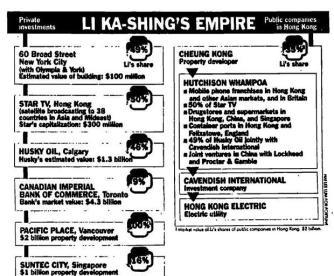     El Imperio de Li Ka Shing.Ambos tienes directivos tanto chinos como occidentales para la gestión del día a día. Simon Murray, un Dalton que sirvió en la Legión Exterior Francesa, es uno de los confiables directivos de los Li´s. Murray ha trabajado para Jardine Matheson, un negocio que es propiedad del Comité de los 300. U ha construido alianzas globales con compañias británicas, y tiene una parte de Pearson, una compañia de tenencia británica quienes a su vez tienen interés en el corporativo de bancos Lazard en Nueva York, Londres y sus derivados. Como uno puede ver, Li Kashing está haciendo negocios con los chicos grandes de la banca mundial. Li tambien tiene empresas mixtas con MTV, AT&T, Motorola, y Time-Warner. La empresa TV Star de los Li´s transmite 5 canales a los espectadores desde Israel hasta Indonesia. La programación viene de las noticias de la BBC y MTV asi como otras partes minoritarias. Li está otorgando a Madonna y al resto de Hollywood a los asiáticos. Li también ha invertido en Vancouver, B.C. El compró el lugar de la expo 86 lugar que es una sexta parte del centro de Vancouver. El 27% de Vancouver con 560000 habitantes son de descendencia China. Vancouver es un bastión de las triadas. Esto será discutido en otra parte.La élite le ha permitido a Li-Kashing ser propietario del aceite Husky dentro de Canadá. El no pudo haber hecho esto sin la tolerancia de la élite. El diario de Gas y Aceite declaró en la publicación de  Nov. 18, ‘91, p. 36 que U posee el 86% del aceite Husky.EL RESTO DEL CLAN LI DE HONG KONG.El enorme banco del este de Asia (BEA), está dirigido por Li Kwok-po. BEA ha entrado en alianzas con empresas conectadas a los Illuminati como G. Warburg.  Li Kwok.po (también conocido como David Li) ha servido también dentro de la legislatura de Hong-Kong como el concejal que representa a la comunidad bancaria. El tambien ha sido el Vicepresidente del comité de la elaboración de la futura región administrativa china de Hong Kong  en la que pronto se convertirá. El ha sido elegido para esta posición por parte de la China roja debido a que fue elegido por los chinos por sus antecedentes familiares. La extensa familia Li, con la mayoria de sus miembros siendo titulares de pasaportes británicos, es una de las familias mas añejas, ricas e influyentes de todo el territorio, (Far Eastern Economic Review, June 1989, p. 47). Li ha estado diciendole a toda la gente de Hong-Kong que confien en el gobierno comunista Chino. David Li no comenta sobre la masacre de Tienamen cuando se le pregunta. David Li posee un pasaporte totalmente británico y puede moverse a cualquier lugar cada vez que lo desee. La mayoria de las personas en Hong-Kong tienen solo el pasaporte local de Hong-Kong el cual les otorga la ciudadania británica pero no tienen la oportunidad de viajar. El tio de David Li es Simon Li, quien era  juez de apelación en Hong Kong, y también fue seleccionado para la BLDC.Su otro tio Ronald Li fue el ex presidente de la Bolsa de Hong Kong y miembro del Comité Consultivo de la legislación de la ley básica. Ronald Li y su hijo fueron atrapados usando sus posiciones en la Bolsa de Valores usando dinero corrupto para hacer delitos, e iban a ser llevados a juicio. No sé cómo resultó el asunto. Otro tio  Li Fook-kow fue electo en Sept. del 88 para representar a la comunidad financiera de Hong-Kong en el gobierno. Cuando estalló el escándalo del BCCI en relación a la élite, la sucursal de Hong Kong-del Banco de Crédito y Comercio de Hong Kong (BCCHK) estaba protegido de la investigación. El jefe executivo del BCCHK Tariq Jamil pudo haber sido llamado para contestar preguntas, pero se fugó del pais. Las autoridades de Hong-Kong no hicieron ningun esfuerzo por detenerlo. David Li se involucró y sugirió que el Fondo de Intercambio debía ser utilizado para ayudar a  que su Banco el BEA adquiriera al BCCHK.Otra figura clave del BCCHK, fue Louis Saubolle, que anteriormente fue jefe del Banco de contacto de Estados Unidos con la China Roja. Luis Saubolle ha viajado a la China continental con regularidad desde la década de 1940. Se rumorea que ha hecho prácticas dudosas, mientras que el presidente del BCCHK, salió del país hacia destinos desconocidos.- A Li es la cabeza de American Express en el área.- Li Pel Wu fue uno de los 5 ejecutivos mejor pagados en el area bancaria en 1990.- Algunos de la familia Li de Hong Kong han asumido los atavíos del cristianismo detrás del cual esconden sus nefastas actividades de otros. Uno de los Li, Florence Tim Oi Li, se ha convertido en una sacerdotiza católica.- Richard Li se ha convertido en un espectáculo de los medios para Asia.- Victor Li dirige el Centro Este-Oeste en Hawaii.LA CHINA ROJA.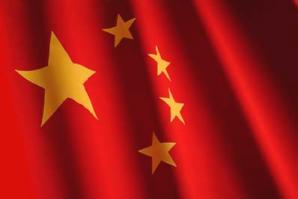 Las decisiones reales que se hacen en el sistema politico de China toman lugar sin el consentimiento del buró politico, y particularmente entre los siete miembros de su Comité Permanente, en consulta con los ancianos jubilados del partido (The China Business Review, Jan-Feb. 1993, p. 22). Este circulo interno de 7 hombres incluyen a dos miembros de la familia Li: Li Peng, quien es la cabeza del circulo interno, y Li Ruihuan, quien es la cabeza de la propaganda del partido comunista.  Li Ruihuan ha sido miembro de este circulo interno desde 1989. Los otros miembros del circulo interno son: Jiang Zemin, Qiao Shi, Hu Jintao, Liu Huaqing, and Zhu Rongji. Como Premier o Primer Ministro de China, Li Peng se ha reunido con muchos de los lideres mundiales, y muchos de los hombres de los Illuminati. Aqui hay un ejemplo de las personas con las que Li se ha reunido:- Abril 28, 90. Con los lideres soviéticos.- Alrededor de Julio, 91. Estados Unidos. Con el Concilio de Oficiales de Negocios de China que incluyen a varios miembros Illuminati.- Agosto 15, 91- El Primer Ministro Japonés Toshiki Kaifu.- Sept.3, 91. El Gran Primer Ministro Británico, Jhon Mayor.- Dic. 12-14, ’91 - Reunión con el Primer Ministro de la India  P.V. Narasiaha Rao- Feb. 1, 92 - Pres. George Bush.- Feb, 3. 92. Los lideres capitalistas de los Estados Unidos, (miembros Illuminati).-  Feb, 10, 92 - Con Boris Yeltsin en Rusia. ¿Los Lideres del mundo suelen reunirse con los demás?Li Peng no es el único Li importante de la familia en ser el Presidente o Primer Ministro de China.- Li Xlannian estuvo implicado en la lucha por el poder después de la muerte de Mao y fue presidente de China. Por un buen número de años Li Xiannian fue considerado uno de los cuatro máximos dirigentes de la China Roja. Durante muchos años, Li Xiannian hizo un montón de viajes a lugares como África, donde mantuvo reuniones de alto nivel con otros líderes.- Li Desheng era un miembro del Buró Político del Comité Central del Partido Comunista, y sirvió en los principales puestos militares.- Li Qiang fue miembro del Comité Central del Partido Comunista, y fue nombrado Ministro de Comercio Exterior en 1978.CONTACTO Y COOPERACION ENTRE LOS ILLUMINATI Y LOS LI´S.El General Li Mi huyó al Triángulo de Oro y a través de agentes de la CIA le fueron proporcionados suministros. Fue Li Mi, quien puso en marcha los campos de amapolas para producir medicamentos que luego fueron comercializados por las otras grandes familias Illuminati. No fue casualidad que Li comenzara la producción de opio. Todo el asunto fue un evento cuidadosamente calculado por los Illuminati que han hecho millones del tráfico de drogas desde hace siglos. En 1960, otro Li asumió el control después de que Li Mi murió. Su nombre era Li Wen-huan.La élite hizo campo para que los Li´s abrieran el Banco Comercial para Negocios en Long Island N.Y.Después de que Bush fuera Embajador de China, Carter designó a (miembro de la Sociedad de los Peregrinos en grado sexto) Thomas S. Gates para representar a los Estados Unidos en China. David Rockefeller dió su visto bueno a la selección de Gates, y Gates fue transferido directamente de trabajar en el consejo de J.P Morgan y Co. a Pekín. Los bancos de los Illuminati han estado haciendo cola en los últimos años otorgando concesiones de préstamos a la China Roja. Uno de los articulos que lei para entender adonde Clinton estaba yendo con la China Roja fue el del asunto de Enero-Febrero del 93 de la revista China Business el cual tenia en la portada una foto de Clinton y Li Peng con la pregunta ¿Una Nueva Era?.Como muchos de los artículos de la élite estaba lleno de  retórica, propaganda. etc. Creo que el resultado final fue que Clinton iba a seguir los consejos de sus asesores de China y que no quizo hacer olas en nuestras relaciones con la China comunista. La idea que esta siendo implantada por la pregunta en la portada es del tamaño de las cosas, las élites están acercándonos a su "nueva era".LA FAMILIA LI Y LAS SOCIEDADES SECRETAS CHINAS.En mi investigación sobre las Triadas descubri que la familia Li es una de las principales familias que las ha controlado. Las Triadas son una sociedad secreta china que viene siendo algo asi como un cruce entre la masoneria y la mafia. Tienen una linea parecida a la francmasoneria de la p2, solo que es algo mucho mas grande. Las Triadas no son muy conocidas en este pais pero ellos son mucho mas poderosos que la mafia. Es conocido que la mafia fue invitada a trabajar junto con las Triadas en 1970, y en ese tiempo a la mafia no les gustaba la arrogancia de las Triadas. Sin embargo, en mi opinión las Triadas no eran arrogantes considerando cuan poderosas eran en esos tiempos- Yo sugiero al lector que lea el articulo sobre las Triadas para mayor conocimiento sobre esto. En aras de la exhaustividad, enumeraré algunos miembros de los Li´s que han sido lideres de las Triadas del pasado y del presente. LIDERES FAMILIARES LI´S DE LAS TRIADAS.- Li Chi-tang - Lider en el extranjero.- Li Hslen - Chih.- Li Hsiu-ch’eng - Hunan- Li Hung - Honan- Li K’ai-ch’en - Lider de la Triada en Shanghai.- Li Lap Ting -  Provincia de Kwangsi.- Li Ping-ch’ing - Triada en Shanghai.- Li Shih-chin- Li Wen-mao - Lider de la Triada del norte de Pekin, Fatshan.- Li Yuan-fa - Hunan- Li Chol Fat -Hong Kong- Li Jarfar Mah - Lider de la Triada en Inglaterra.LA FAMILIA LI Y LA GENETICA.La familia Li también ha proporcionado algunos de los más grandes científicos en el campo de la investigación genética. La investigación genética ha sido un campo de ávido interés para la jerarquía satánica.SUMARIO.Los hechos que tengo de lo que está pasando con la familia Li son suficientes para darnos una imagen básica. La familia Li de Hong Kong son parte de la jerarquía satánica y trabajan mano a mano con la élite británica y estadounidense. Ellos tambien ayudan a dirigir a las Triadas. Si los Li's de Hong Kong están relacionados con los Li´s que dirigen a China, no lo sé. Pero lo que si está claro es que algunos Li´s dirigen a la China Roja y otros dirigen a Singapur. Ambos de estos paises trabajan mano a mano con la jerarquia satánica por lo que a uno le hace sospechar si sus lideres son parte de la jerarquia también. Si estos Li´s se consideran consanguineos, el cual seria muy posiblemente el caso debido en gran medida a las costumbres chinas, entonces eso hace de la familia Li una increible y poderosa familia de alcance mundial.Bibliografía. Seleccionada y condensada.- Booth, Martin. Las Tríadas: La Creciente amenaza de las Sociedades Criminales Chinas.- Chesneaux, Jean. Movimientos Populares y las Sociedades Secretas en China 1840-1950.- ? Los Nuevos Emperadores. - Revistas (varias de los siguientes en distintos tópicos)- Banker’s Monthly.- Business News-La revisión del negocio de China.- Far Eastern Economic Review.- Fortune Magazine.- Hawai Negocios.- Publishers Weekly- Maclean.- National Catholic Reporter.- Periódicos.- Christian Science Monitor.- Los Angeles Times.- New York Times.-Washington  Post. Entrevistas.LAS SOCIEDADES SECRETAS CHINAS.El articulo va a tratar en un primer aspecto con las Triadas las cuales tienen otros muchos nombres que llevarian página tras página el mencionarlos todos. Uno de los nombres que las Triadas tienen es Sociedad de la Tierra y el Cielo. Otros nombres principales incluyen "La Liga Hung" y "La Asociación de la Unión de los 3". Los francmasones han estado muy interesados en las tríadas y los masones les han hecho varios estudios en profundidad y han escrito libros acerca de las mismas incluyendo G. Schlegel (La Liga Hung. 1866), JSM Ward (La Sociedad Hung -. Ver otra cita de su en la página 2), y El Grupo de Trabajo de la Ley (. La Sociedad Hung 1925) (Este artículo se va a recortar de nuevo-y tal vez parte de la información puede ser proporcionada en un boletín en el futuro.) La historia de China es una historia de las dinastías autoritarias y las sociedades secretas que se les oponían. A lo largo de la historia de China, ha habido básicamente un solo recurso a la oposición del establishment y esta ha sido únicamente a través de las sociedades secretas. Las sociedades secretas han sido un camino para los débiles, para luchar contra lo que cada vez se percibe como la causa de su miseria.Nunca ha habido una falta de reclutas para las sociedades secretas chinas, y nunca ha habido ninguna falta de causas a utilizar para reunir a las masas pobres con el fin de motivar a la gente a unirse a las sociedades secretas. No parece haber ningún fin a la oferta de hombres dispuestos a liderear a las sociedades secretas también. Parece ser que tampoco va haber ningun fin en el suministro de hombres dispuestos a liderear sociedades secretas. De hecho, yo conozco cerca de 250 sociedades secretas Chinas, algunas de las cuales ya no están en existencia. Obviamente, no vamos a cubrir a tantas sociedades secretas en este articulo. ¿Que criterio utilizé para escribir este articulo?. Primero, deseo mostrar la compatibilidad de las sociedades secretas Chinas con las sociedades secretas del Este. Esta compatibilidad es la razón de que las triadas pueden trabajar con la mafia, la CIA, y los Illuminati. Esta compatibilidad explica como la Francmasoneria puede trabajar con algunas de las sociedades secretas Chinas.Por ejemplo, tengo una copia de una revista de la "New Age", de Sept. de 1964, pág.38, la cual fue publicada por el Consejo Supremo de grado 33, que declara, La Sociedad China Wootsu comparada con la Francmasoneria del hermano Morris B de Pass, (grado 33), Maestre Kadosh de los Cuerpos del Rito Escocés de Pekin, en su reporte anual, incluye la siguiente interesante historia en relación con la Sociedad Wootsu: "Durante el año pasado, tuve el placer de reunirme con una "vieja mano China", un masón del Rito Escocés, quien, a sabiendas de mis antecedentes Chinos, me preguntó si tenia algún conocimiento de una vieja organización China, similar a la Masoneria. Yo sentí con certeza que el tenia en su mente a la Sociedad Wootsu, (Woo significa 5 y Tsu significa Ancestro), lo que en inglés seria "La Sociedad de los Cinco Ancestros"..., algunos extranjeros viviendo en China son de la opinión de que la Sociedad de los Cinco Ancestros era la rama del Este de aquel movimiento que se desarrolló en los paises del Oeste dentro de la Francmasoneria. Los terratenientes de la Wootsu tienen mucho en común con aquellos que están dentro de la Francmasoneria.Ellos pagan tributo a Buda, a los que ellos aceptan como la encarnación de una suprema deidad, ellos creen en la inmortalidad, enseñan "la fé total a pesar de la muerte", practicando esto en secreto. La Sociedad difiere de la masoneria en que no hay contraparte del volúmen de la Ley Sagrada como parte indispensable de su fachada... y esta abierta para ambos, tanto hombres como mujeres. Tal vez nadie mas personifica las conexiones y las superpone entre las sociedades secretas ocultistas del Este y el Oeste que la vida de Sun-Yat-Zen. Sun-Yat-Zen lidereó a China disolviendo a la monarquia y creando la República. Sun-Yat-Zen era el lider de muchos grupos de triadas, tales como la de Hong Kong basada en la Sociedad de Chun Wo Tong y  la Sociedad Kwok On Wui en Honolulu y Chicago.Pronto, después de llegar a Hawai, el formó la Tai Luk Shan, una nueva triada. Sun-Yat-Zen jugó un rol clave en establecer cerca de 268 otras ramas de las Triadas tambien. En Japón, el estableció la Tung Meng Hui. En Singapur y Malasia el estableció logias de las Triadas también. El era un Francmasón de alto rango, y asistió a una escuela Anglicana en Hong Kong. Sun-Yat-Zen y el multimillonario Chang-Ching-Chang quien era un comerciante internacional de arte trabajaron juntos. Sun-Yat-Zen viajó a los Estados Unidos y a Europa solicitando apoyo para su revolución. Otros grandes Lideres Chinos no-comunistas tienen tambien membresias tanto en las Triadas como en la Francmasoneria.RITUALES DE LAS TRIADAS.Los rituales de las Triadas fueron un asunto bastante elaborado pero continuaron racionalizados al pasar de los años. Los rituales de iniciación se derivan de tres fuentes religiosas: Taoismo, (magia), Budismo, y lo que podria ser denominado como Confucionismo. El Taoismo enfatiza la importancia de la sangre ancestral, de la magia y de la alquimia. La iniciación
tradicional dura cerca de ocho horas, incluyendo rituales de danzas, saludos de manos secretos, sacrificio de sangre y pinchar el dedo a los nuevos iniciados.Las Triadas tienen una historia extremadamente larga y poseen una gran cantidad de patrimonio, en orden de encapsular lo que son uno tiene que ver lo que estan haciendo en un determinado momento. En ocasiones son una fraternidad secreta como los masones, en otras tienen la apariencia de ser un ejército revolucionario, y en otros momentos se parecen a la mafia. Ellos son todas estas cosas. Por eso son un grupo mucho mas complejo de identificar que algunas de las otras sociedades secretas que encajan en una determinada marca o patrón. Algunas veces, sus servicios como mercenarios son contratados por otros. Su herencia e historia los hace algo asi como una subcultura, una subcultura que a las fuerzas de la ley les resulta dificil de penetrar. Sus juramentos de sangre y tradiciones se unen entre si.ORIGENES.Siglos atrás, la Sociedad del Lotus Blanco amalgamó en su seno a la Sociedad Hung, misma que degeneró en la Sociedad de las Triadas conocida tambien como la Sociedad de las Tres Unidades. Algunas personas la continuan llamando la Sociedad Hung. La Sociedad Hung tiene muchos apodos locales, y como la Francmasoneria se esconde detrás del comercio entre sus gremios.INFILTRANDO A LOS BOXERS.Las Triadas infiltraron a los Boxers e incluso se asociaron con ellos, pero los Boxers perdieron contra enemigos extranjeros.ESTABLECIENDO RAMAS EN LOS ESTADOS UNIDOS.Durante la fiebre del oro de California muchos chinos comenzaron a venir a América. Las logias de las Triadas se esparcieron en el barrio chino de San Francisco. Por el año de 1854, la Sociedad de las Triadas se llamó "Las Cinco Compañias", albergando a mas de 35,000 miembros en California. En los Estados Unidos las logias de las Triadas comenzaron a conocerse como "Tongs", que significa "salón" o "lugar de reunión". Donde quiera que los chinos vivieran, silenciosamente establecian logias de las Triadas, por lo que pronto habia logias en Laramie, Cheyenne, Kansas City, Seattle, Vancouver, California, Nueva York, Boston y Klondike.
Estas Triadas de ultramar vinieron bajo el auspicio y la jurisdicción de la Sociedad de Hung Mun en Canton. La Triada Hung Muna su vez estaba bajo el mando del grupo Chi Kung Tong. Estos grupos se formaron en Australia y Malasia.LAS TRIADAS Y HONG KONG.Cuando los Británicos comenzaron a gobernar Hong-Kong, el área de Hong-Kong ya tenia una reputación de tener piratas, y las Triadas establecieron logias para secretamente gobernar. En 1845, los Británicos crearon membresias en las Triadas de manera ilegal, y en años posteriores los deportaron de vuelta a la China Comunista a los miembros que encontraron de las Triadas.Sin embargo, las Triadas controlaban las cosas y los Británicos nunca fueron capaces de reforzar la ley excepto por unos cuantos arrestos. Por ejemplo, en la época de 1970, el 35% de la policia de Hong-Kong estaba afiliada con las Triadas. De hecho, el Británico Ernst Taffy Hunt, el superintendente policial del buró de Thad de la colonia de Hong-Kong, fue pagado con sobornos por mas de 18 años en rangos de hasta 700,000 comenzando desde 1995.Los periódicos de Hong-Kong, de vez en cuando reportan redadas en contra de las Triadas, pero uno debe preguntarse cuanto de eso es por una real rivalidad y cuanto es solo por show, y que tanto de ello daña realmente a las Triadas.Bajo el control de las fábricas de Hong-Kong por parte de las Triadas, éstas han estado intercambiando objetos para las sex-shops alrededor del mundo. Las condiciones de vida en las zonas bajo el control de las Triadas son literalmente un infierno en la tierra. Las Triadas empaquetan a la gente, la sanidad es despreciable, la suciedad es insoportable y la corrupción del espiritu humano completa.No hay dudas de que tipo de vida pretenden las Triadas para la gente. Una degeneración total con una total corrupción moral en la suciedad. Como los Masones (pero a un mucho menor grado) ha habido sociedades de ayuda entre sus propios miembros, pero por lo general esto es raro.Las Triadas han exigido dinero a partir de la extorsión de casi todos en Hong-Kong. La historia de tales trucos y extorsiones nos llevaria libros enteros de contar. En resumen, toda la industria comercial de intercambio esta bajo su control. Y la familia Li esta trabajando ahora con ellos. Varios escándalos al pasar de las décadas han corroborado repetidamente que las Triadas han infiltrado totalmente el gobierno de Hong-Kong y las fuerzas policiales. Donde quiera que una persona con etnia China es contratada las Triadas se infiltran. Y aún muchas personas no-chinas son compradas. Las personas de Hong-Kong que han visto a las Triadas hacer actos ilegales justo en público, frecuentemente se frustran de ver la falta de respuesta policiaca.LAS TRIADAS Y CHINA.Antes de que los Comunistas tomaran el poder, las Triadas dirigian China. Por ejemplo, en 1917 fue descubierto que las Triadas junto con el Vice-Presidente de la República de China estaba robando fondos públicos para comprar opio para negociar en el intercambio de drogas. Los lideres de la China libre han sido lideres de las Triadas. Muchos de ellos tambien han sido Francmasones.Después de que los Comunistas tomaron China, las Triadas tuvieron que pasar a la clandestinidad. Los Comunistas nunca pararon a las Triadas, sino que las hicieron mas secretas. Usted debe recordar que cuando la masacre de Tiananmen Square ocurrió, los periódicos silenciosamente reportaron que las Triadas le exigieron al movimiento democrático que salieran de la China Roja.Como ya fue dicho, los Comunistas nunca rompieron el poder de las Triadas, de hecho, no solo el brutal gobierno de la China Roja ha sido inefectivo, sino que muchas de las policas encargadas de la ley en todos lados tambien lo han sido. Las Triadas tienen el  mayor grupo criminal y fraternal del mundo, a excepción de los Illuminati y los Illuminati que conforman el grupo del Comité de los 300. Las mafias son migajas a comparación con las Triadas.Las Triadas son casi intocables por casi todos los grupos de la ley. Por ejemplo, en Inglaterra las fuerzas policiales Británicas no tienen casi a ninguna persona de etnia China dentro de sus filas, pues no quieren ni probar que las Triadas se cuelen a dicho grupo.Las Triadas han operado en los Estados Unidos por mas de 100 años, y son comerciantes mayoristas de las drogas en cooperación con los Reyes Illuminati, y la mayoria de los Americanos no saben siquiera de su existencia.Y aunque los americanos tengan descendencia China dentro de su etnia, los americanos de descendencia China no hablan los dialectos chinos que los ayude a penetrar dentro de las operaciones de las Triadas.DISTINTOS GRUPOS DE LAS TRIADAS.Hay numerosos grupos de Triadas. Para 1931, habia 8 hombres a cargo de diversos grupos de Triadas divididos por áreas geográficas y grupos étnicos a los cuaes respondian por su control. Los ocho hombres en ese entonces eran: Los Wo, los Rung, los Tung, los Chueng, los Ching, los Fu-Yee-Hing, los Yee On y los Luen.Cada uno con su propia Sede, sus propias Sub-Sociedades y sus propias fachadas púbicas. La fachada de Fu-Yee-Hing estaba registrada como una sociedad benevolente para los trabajadores. Tiene 12 ramas y cuenta con mas de 10,000 miembros. La fachada de Yee-on era el gremio comercial e industrial. La fachada de los Wo eran las asociaciones de asignación por defunción. Cualquiera sea el caso, ellos tenian fachadas en las cuales ocultarse. La mayoria de los clubs de Artes Marciales y sus afiliadas estaban enlazadas o eran fachadas de las Triadas, y lo continuan siendo, no solo en Hong-Kong, sino en cierto grado en otros paises tambien.Para dar un ejemplo de cuan divididos los grupos de las Triadas estan, tomaremos el de la Sociedad Wo. La Sociedad Wo se dividió en tres grandes grupos o facciones, Wo Shing Tong, Wo Yung Yee, y Wo Hop To, que por años lucharon por la dominación dentro de la Sociedad Wo. Para el año de 1950, habia 41 afiliaciones de la Sociedad Wo. Hoy en dia, los Wo-Shing-Tong son los más poderosos dentro de la Sociedad Wo del grupo de las Triadas. Uno de los grupos de las Triadas que trabajan con los Illuminati es el Sun Yee On Yee también conocido como El Sindicato Comercial e Industrial.  Sun Vee On fue el controlador principal de la ciudad amurallada de Kowloon, que produce juguetes sexuales para el mercado internacional.El imperio bancario Kung junto con la Iglesia de la Soong del cristianismo, que deviene de su pertenencia a la Iglesia Metodista ayudó a esta rama de las Tríadas en sus relaciones internacionales. Hoy en Hong Kong puede haber hasta 60 Sociedades distintas de la Tríadas operando. La más grande es la de Sun Yee On, con 33,000 miembros. Estas 60 sociedades pueden ser separadas en tres tipos distintos.El primer tipo es la estructura tradicional. El segundo tipo es la que no esta estructurada. El tercer tipo es el mas peligroso, son pequeños, células estrechamente unidas o comités centrales que planean a cabo la actividad delictiva con infarto agudo de la eficiencia empresarial.GRANDES BASES DE OPERACION DE LAS TRIADAS.Vancouver, BC, San Francisco, Nueva York, Londres, Manchester y Amsterdam (por no hablar de Macao y Hong Kong) son algunas de las grandes bases de operaciónes de las Tríadas. El dinero se hace mediante la extorsión, el juego, la prostitución, las drogas, o cualquier otra forma de obtener un beneficio. Las Tríadas han trabajado con la CIA en la creación de la red de drogas.La creación del Triángulo de Oro como fuente de las drogas era una operación en conjunto de la CIA-Tríadas. Los comunistas chinos no podían dejar pasar la oportunidad de tal orgía en América. El gobierno de la China Roja ha trabajado en secreto con las Tríadas en el suministro de heroína y el opio a sabiendas de que estos fármacos van a las bases militares estadounidenses. Guarniciones estadounidenses en Alemania fueron suministrados con medicamentos de alta calidad que vinieron a través de las Tríadas, ya sea cultivado bajo la supervisión de las Triadas o en lugares como la China Roja. Uno de los cabecillas de este negocio de la droga era Humpy Ho, cuyos negocios de fachada son conocidos como "La Conexión Holandesa". Los oficiales corruptos de la policía que eran miembros de la Tríada, que dejaron la lucha contra la corrupción  de las unidades en Hong Kong huyeron a Vancouver, BC en el que han basado todos sus esfuerzos en sus actividades llevar a esa zona como una enorme base con gran cantidad de operaciones de las Triadas.Actualmente, ellos se han ramificado y establecido en Victoria y Seattle, WA. Las Triadas son conocidas por operar en Londres desde 1890, y quizá desde antes de eso. No fue hasta la década de 1960 que las Triadas comenzaron a llamar la atención debido a su relación con el mercado de las drogas. En 1971, las Triadas introdujeron la heroina pura numero 4 para reemplazar el "azúcar moreno" de los que los Rolling Stones cantan en su famosa canción.En 1973, las autoridades Británicas se movieron contra los estadounidenses y los agentes británicos en la Brigada de Drogas y obligaron a hacer algunas renuncias.No está exactamente claro cuáles fueron los detalles de todo el lío, pero el proceso fue que durante 2 años no hubo esencialmente ninguna brigada antidroga coherente en Londres. Cada localidad en Inglaterra, donde se encuentra un origen chino, las Tríadas tienen algún tipo de operación. Esto significa casi todas las ciudades británicas. En Escocia y en Irlanda, los grupos de las distintas Tríadas han estado luchando entre sí por el control del territorio. No es de extrañar que los Illuminati gusten de las Triadas.La familia de Li con sus conexiones y el control de las Tríadas, tienen el vehículo perfecto para operar en el tráfico de drogas. Si a alguien le desagrada el tráfico de drogas, su odio va dirigido hacia un determinado grupo étnico, en lugar de investigar quienes son los verdaderos Reyes. Muchos de los correos de las Triadas hoy en dia son Europeos. Y el comercio está utilizando hoy más a los bancos Ingleses que a la banca de Hong-Kong.La mafia había tratado de mantener su posición en la actividad de la droga, pero la mafia no estaba en condiciones de comprar directamente de las fuentes principales. Las Triadas de la Chiu-Chiau han operado en Saigón y en Vietnam llevando la droga a los soldados americanos. Los Corsos (el crimen organizado) tiene conexiones en Vietnam.Ellos le presentaron la mafia a las Triadas.Los Corsos han sido conocidos como "La Conexión Francesa" dentro del tráfico de drogas. Ellos ya habían trabajado con los suministros de acuñación en Turquía, a través de Líbano, y después a Marsella, Francia. Ahora las Tríadas asiáticas transportan drogas a los EE.UU. a través de América del Sur, y ahora las Tríadas controlan el tráfico de drogas en la ciudad de Nueva York casi en su totalidad ahora.Tengan en cuenta que los Lideres de las Triadas solo hiceron eso después de concretar los respectivos acuerdos con las familias Illuminati de las cúpulas. Si las familias Illuminati no estuvieran cooperando, las Triadas estarian fuera del negocio. Una de las fuertes unidades armadas de un grupo de Triadas en Nueva York llamado Hip Sing Tong son los "Dragones Voladores". El On Lee Ong, otro grupo Neoyorquino de las Triadas tiene a las "Sombras Fantasmas" como su brazo armado.Si uno toma una ciudad como Toronto, Canadá ahi la población de Chinos Vietnamitas es de 175,000 al menos. Hay un gran mar de gente de donde construir logias de las Triadas. Hay 10 sociedades de las Triadas operando en Canadá.En Australia, la Sociedad Triada de la Yee Hing, la cual es una Sociedad caritativa de la Mun Ji Dong ha sido enlistada como una "caridad de la masoneria" por 80 años. La Mun Ji Dong ha decidido operar legalmente.CEREMONIAS PUBLICAS.Las Triadas celebrarian públicamente a la "Madre Misericordiosa" y al Dios de la tierra cada año en el gran festival en donde una bomba de bambú es estallada. En el festival de 1982 de Tin Hau, dos grupos de 14 Triadas y 500 miembros de la Sociedad Wo Shing Wo usan abiertamente las camisas de las Triadas durante la celebración.EJECUCION.Las armas tradicionales de las Triadas son el cuchillo del carnicero y el cuchillo cebollero que usan para rebanar a la gente.INTERACCION DE LAS TRIADAS CON MUCHOS OTROS GRUPOS.Además de trabajar para la CIA, la mafia, quienes trabajan para los Illuminati, y trabajar para las mismas familias Illuminati, las Triadas trabajan con pandillas de la calle, bandas juveniles, y otros grupos del crimen organizado. Ellos tambien han trabajado con todo tipo de fraternidades secretas incluidos los Francmasones. Historicamente hablando ellos han cooperado en numerosas ocasiones con muchas otras Sociedades Secretas Chinas.Las Triadas trabajan tambien para el grupo criminal organizado los Yakuza. Los Yakuza tambien introducen drogas dentro de los Estados Unidos principalmente via Hawaii. Esto se esta llevando a cabo con la cooperación entre los Yakuza y las Triadas. Las Triadas Taiwanesas estan trabajando de cerca con los Yakuza, especificamente los 4 mares y las Sociedades del Bambú.LAS TRIADAS EN LA BANCA.Las Triadas tienen sus propios contadores, por lo que las operaciones financieras de las Triadas son exelentes para el lavado de dinero.Las tarjetad de crédito robadas y las mercancias de imitación que lucen como las originales son tambien formas de ganar dinero para las Triadas. Las Triadas tienen tambien sus propios abogados, quienes son miembros de sus Sociedades. En lugar de hacer falsas bolsas Gucci, las Triadas son adeptas en forjar pasaportes.Uno de los elementos que los traficantes de drogas aceptan como pago es el oro, puesto que los productores de drogas pretenden que se les page en oro.Estos intercambios en oro deben de ser vigilados por los Illuminati, porque el oro siempre ha sido una importante mercancia para la Jerarquia Satánica. El valor hacia este material va más allá de la importancia monetaria.SUMARIO.Las Triadas son una fraternidad oculta que ha sido desarrollada en una Sociedad Internacional mayorista del crimen organizado. Tiene muchos acuerdos con muchas de las familias de los Illuminati y trabajan para ellos. La familia Li esta formando parte de un gran rol en algún lugar para ellas, pero el rol exacto no se ha podido identificar todavia.La familia Li está representada en Salem, Oregon, y otras ciudades de la costa oeste por la familia Wong, quienes son parte de su linaje. El volumen 2 toca a la familia Wong y su parte dentro del crimen organizado.8: EL LINAJE ONASSIS.Entendiendo a las fuerzas que dan forma a nuestras vidas, por una parte esta Jesús quien quiere salvarnos, y del otro lado esta Satán quien se rie mientras continúa esparciendo la decepción sobre nosotros. Dios nos ha dado provisiones, Dios nos ha dado la sabiduria y la comprensión de lo que está pasando. Nosotros no debemos permanecer confusos mientras los eventos mundiales ocurren o de lo que tienen planeado hacer. La Biblia dice que el sabio entenderá. Esta serie de articulos estan hechos para ayudar a la gente a comprender a los reales movedores y agitadores del mundo. Los hombres y las familias que controlan a los politicos y a los predicadores como marionetas.PERSONAJES PRINCIPALES.ARISTOTELES SOCRATES ONASSIS: Nombrado asi por dos filósofos Griegos, pasó de estar totalmente en bancarrota a la edad de 21, a multimillonario a la edad de 23. El primer nombre de su padre fue Sócrates. Aristóteles fue un Rey Illuminati, un hombre inteligente que gobernaba con mano dura, un hombre de mundo que hablaba diversos lenguajes como el Francés, Español, Inglés, Italiano y Turco. El se casó con la viuda de Jhon F. Kennedy. Sus siempre presentes anteojos lo hacian  parecerse a Al Capone a cierto numero de personas.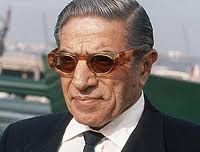 Aristóteles Onassis.JACKIE BOUVIER KENNEDY ONASSIS: La esposa de JFK. Su padre fue miembro de la Sociedad Cincinnati, el equivalente americano a la Orden de la Liga. Su padre, Jack el Negro, era corrupto y era lo que se conoce como un esclavizador de mujeres.  El se ganaba la vida en el mercado bursátil. El padrastro de Jackie era de la familia Auchincloss, una familia de la élite. Su padrastro era el Senador Thomas Gore, quien estaba en inteligencia naval. Jackie asistía a escuelas a las que los niños de las familias de la élite tambien eran llevados. En el aniversario del asesinato de JFK, Orville y Jane Freeman fueron los unicos en recordar la fecha. Jackie fue ese dia a Central Park y tuvo un buen llanto.STAVROS NIARCHOS ONASSIS: El hermanastro de Aristóteles y su competidor en los negocios. Los padres de Niarchos vienen de Esparta, Grecia. Sus parientes eran ricos. Stavros se metó al negocio de los barcos y después de la Segunda Guerra Mundial quebró y dejó Grecia para evitar tener que pelear por Grecia. El era amigo cercano de Colgate, Roosevelt y Bernard Baruch, a quien invitó a su casa en Long Island. El rentó su casa en Long Island a Harry Hopkins quien era el hombre que le decia al Presidente F.D. Roosevelt que hacer. Aunque el era multimillonario, el tuvo un tiempo dificil evitando tener que servir. Eventualmente, se las ingenió para situarse como Oficial Naval de Inteligencia para Grecia en Alexandria, Egipto.  La información recabada en el 69-70 la cual exalta sus hazañas en la guerra fue ficticia. Niarchos y Aristóteles eran amigos de 1934 en adelante, pero tambien en momentos enemigos tratando de vencerse el uno al otro. Ambos iban frecuentemente a St. Moritz, Suiza, una estación de ski de lujo. Stavros frecuentemente visitaba un viejo palacio de la familia Medici, cerca de Turin, donde el Duque de Edimburgo y el Barón Elie de Rothschild les gustaba ir a cazar pájaros. El estado contaba con muchos por lo que no era inusual para ellos matar mil por dia. Stavros es un lider importante de los Bilderbergs y un billonario. El se casó con la segunda hija de Henry Ford quien era 38 años mas joven de lo que el era, y se divorció un poco después. El trabajó de cerca con David Rockefeller.¿EL LINAJE ONASSIS SE MANTIENE PODEROSO?Aristóteles Onassis murió en 1975. Su hijo y heredero al trono murió en 1973. Mi información desde dentro acerca de la familia Onassis siendo una de las 13 de la cúspide se remonta a 1960 y 1970. ¿Se mantiene la familia aún poderosa?, una gran pista de que la familia se mantiene poderosa dentro de los Illuminati es que Stavros Niarchos, el hermanastro de Aristóteles, es un poderoso Bilderberg. El Comité ejecutivo de los Bilderbergs son el equivalente a la novena rama de los Illuminati.Un silbatero de los Illuminati fue Dennis Brunelle, un Gran Maestre de la Logia de la OTO, quien se mostró desilusionado del programa de los Illuminati. Alguna de esta información tocó a la familia Onassis. Mi entendimiento de la familia Onassis es limitado en términos de sus actividades satánicas con los Illuminati, pero trataré de darle a mis lectores un mejor entendimiento. Mi conocimiento interno del lado oculto de sus rituales satánicos secretos es escaso, puesto que mis informantes tienen un conocimiento limitado de la participación de los Onassis. Sin embargo, ciertamente hay muchas pistas que indican que los amigos y socios de negocios de esta familia, han estado muy claramente con los Illuminati o conectados a ellos.TURQUIA.El área que hoy se conoce como Turquía ha jugado un gran rol en las religiones de misterio. El uso de drogas para crear "experiencias religiosas" fue desarrollado hasta degenerar en un fino arte por los grupos de las religiones del misterio en el área de Turquia. Los Hashish, de donde deriva la palabra "Asesinos", controló partes del Libano y Turquia en tiempos medievales. Ellos usaron drogas para ganar la lealtad de sus reclutas. Algunas de las figuras mas poderosas de los Illuminati han sido Turcos. El Gran Oriente ha tenido poderosas figuras de Turquia. Por ejemplo, en el Congreso Masónico de todos los Gran Orientis, (lo que es la Francmasoneria Europea, aunque todos los Presidentes Americanos han pertenecido a la Masoneria Europea) la Gran Logia de Bou Achmed viene de Turquía. La Gran Logia de Asia estaba representada por Sebeyck Kadir de Asia. Bou Achmed tomó un gran rol en la decisión del Gran Oriente. Como cosa aparte, permitanme mostrarles el poder del Gran Oriente en América:El Gran Oriente fue originalmente fuerte en Louisiana, pero se esparció hacia otras locaciones de Estados Unidos. Garfield, un hombre muy poderoso en la Gran Oriente y se las arregló para convertirse en Presidente de los Estados Unidos porque el proceso politico se encontraba en un punto muerto, y la convención de Masones lo sugirieron a el como  un candidato de compromiso. Aunque Garfield era un Masón extremadamente poderoso,  ha sido quizá el General mas joven en servir al ejército de los Estados Unidos durante la Guerra Civil, los Illuminati lo obligaron a tomar las armas y pelear aunque ya haya servido un año en la oficina como Presidente. Garfield fue reportado por un testigo ocular como participante en rituales satánicos que contemplaban el canibalismo en el rito con tal de adquirir el poder espiritual de la persona de la cual se alimentaba. La Francmasoneria de la Gran Oriente ha estado relacionada con otras órdenes de la Francmasoneria tambien llamada los Rosacrucianos. El Papa Juan XXIII se unió a un grupo Rosacruciano que tenia vinculos con la Francmasoneria Europea cuando el estaba en Turquia. Mientras que la Francmasoneria de la Gran Orientis se hacia fuerte en Turquia, en contraparte con las de pequeños numeros, la Francmasoneria Americana otorgó una dispensación para que una Logia Masónica operara en Smyrna Turquia, en Mayo de 1893, pero las cartas fueron retiradas en Agosto 27 de 1980. Sin embargo, es interesante que de todas las ciudades Turcas, Smyrna fue definitivamente el mejor lugar para ganar adeptos.Hombres como Achmed Pasha y muchos otros de la familia Pasha han sido lideres de la Francmasoneria y los Illuminati. Achmed Pasha fue un satanista que tenia un largo harem. Mehmet Talaat Pasha (1872 - 1921) fue un Francmasón y parte de la revolución Turca de 1908. El fue el lider de las Juventudes Turcas, que fue un proyecto conjunto entre los Sufïes y los Satanistas Frankistas (el tipo de satanismo que la familia Frank ha liderado ha tenido conexiones con Turquia por cientos de años). Mehmet Talaat Pasha fue el Gran Maestre de la Gran Logia de Turquia. El ostentó la posición politica en Turquia de Gran Vizor de Turquia (1917-1918). Otro Pasha Turco era parte de la Realeza Turca que dirigió Egipto cuando Egipto era parte del Imperio Otomano. Su nombre era Khedive Ismail Pasha y el era Gran Maestre de la Logia de Egipto. Fue este Turco, Khedive Ismail Pasha quien otorgó el famoso Obelisco a los Estados Unidos. El Obelisco fue llamado "La Aguja de Cleopatra" y fue originalmente eregido en la Ciudad del Sol, Heliopólis, cerca del 1500 d.C.El Obelisco es una representación de un pene humano, debido a que la adoración al sol, la adoración a la regeneración (sexo) y la adoración del Dios Sol Satán estan todas unidas entre si. Los Masones ayudaron a mover el Obelisco y a su dedicatoria cuando fueron traídos a la Ciudad de Nueva York.  Largos Obeliscos han sido edificados por Masones en Nueva York, Washington D.C, Paris, el Vaticano, Londres y Latinoamérica. (Si mi memoria no me falla, Berlin recibió uno en ese tiempo tambien).Cada mañana cuando el Presidente de Estados Unidos se levanta puede mirar a través de la ventana y ver el Obelisco Masónico y recordar quien realmente controla América. Una vez que el Presidente haya tenido algún entrenamiento en la religión del misterio del antiguo Egipto, tambien sabrá que parte simbólica del cuerpo ha sido eregida en el Memorial de Washington. (Si los Estados Unidos alguna vez pretendieran servir a Dios, ese monumento seria uno bueno para destruir). Dios no solo le pidió a los Israelitas el evitar adorar tales abominaciones, les pidió que las destruyeran, su misma creación es ya una abominación. (Esto se adentra en un tema que será tocado mas adelante en este boletin).Los Illuminati Europeos via la Compañia Británica de la India del Este arrebataron el control a los grandes magnates del tráfico del Opio durante los Siglos 18 y 19. La gente conectada a la Compañia Británica de la India fue responsable de la creación de la Sociedad Fabiana. Los Illuminati ya contaban con sedes en Londres en el Siglo 19, permitiendo que Jhon Jacob Astor, (ver el boletin del 1 de Junio del 93 sobre la Familia Astor) comenzara a traficar con el Opio comenzando el año 1815. Además de que los barcos Astor recogieran plata dejándola en Gibraltar y tambien hierro y acero del Norte de Europa, sus barcos recogian opio en Smyrna, Turquia, y después lo vendia a China.La Familia Onassis fue una de las tres principales familias comerciantes en Smyrna. Y  Socrates Onassis hasta 1922 silenciosamente comenzó una operación bancaria, (¿ o lavado de dinero?) desde su casa en la cual tenia una gran suma de dinero dejada por Turcos poderosos. ¿Pudo el padre de Sócrates ser parte de una conexión de opio Illuminati secreta, la cual posiblemente haya comenzado en 1815 con la familia Astor en Smyrna, Turquia?. Conocemos con certeza que el tenia poderosos amigos Británicos, Italianos y Turcos antes de ser arrestado en 1922, y que esos amigos salvaron su vida de una sentencia de muerte. Alrededor de 1925-26, su hijo, Aristóteles Onassis quien era de Smyrna, Turquia, comenzó a importar opio de manera secreta bajo la cubierta y el disfraz de traficar tabaco.La Gran Oriente de Italia de la mano del Francmasón Judio Emannuele Carass estableció dos logias secretas en Salonika, Turquia, alrededor del Siglo 20. El dialecto de los judios en el área es comunmente llamado por equivocación como "español crudo", realmente el lenguaje hablado es "Latino" un dialecto judeo-español hablado en Constantinopla y en Smyrna. Un lenguaje Latino del Oeste es hablado en Salonika, Bosnia y Serbia.  Los Judios-Masónicos hablando este lenguaje latino fueron parte de la conspiración Masónica que dió inicio a la Primera Guerra Mundial.  Muchos Masones de alto rango fueron informados de que se avecinaba el asesinato del Archiduque en la que cualquier persona pensante puede darse cuenta de lo y la contradicción. Actualmente, yo lo pondria levemente de manera distinta. Su vida (de Emanuelle) estuvo llena de cortinas de humo. Sin embargo, hay registros, documentos, testigos, etc, por lo que es posible reconstruir muchos detalles sobre su vida. Yo haré unos intentos por reconstruir esos detalles sobre su vida concernientes a su vida secreta como lider Illuminati. Los Illuminati estan divididos entre las secciones de drogas/pornografia, la sección de manejos de los negocios/politica, la sección de los cultos y los rituales, la sección de las comunicaciones globales y la sección del control mental.(Corrección: El Griego se habla en Salonika, no el Latino, Salonika es una ciudad Griega, "nota del editor").Los liderazgos entre las varias áreas se coordinan. La sección de drogas y la politica trabajan juntas como una unidad. El área del control mental parece ser de alguna manera técnica y por otra parte separada. Además, a muchos grupos que han sido identificados se les ha asignado el trabajo de mantener los planes a largo plazo. A los tres grupos que se les ha confiado el mantener los planes a largo plazo han sido La Orden de la Liga, La Orden de la Búsqueda, y los Protectores del Amanecer. Los planes para traer el Nuevo Orden Mundial son muy detallados y su manejo y el mantener su seguridad no han sido al azar. Aristóteles trabajó en la sección de drogas/politica/y manejos de los negocios. El poder de Aristóteles era tan penetrante, que algunos de sus investigadores de sus actividades concluyeron que el era hombre mas poderoso de la tierra. Esto se debió a que ellos no eran conscientes del poder compartido entre los "Reyes" Illuminati. Aristóteles tenia de hecho un poder a lo largo y ancho del mundo, pero esa apariencia de poder era porque el formaba parte de la Moriah (La jerarquia Satánica que controla el mundo). La familia de Aristóteles Onassis tuvo sus infortunios tambien.Todas las familias de la cúspide compiten entre si, y asi como trabajan juntas tambien pelean juntas. Inclusive con la misma familia de Aristóteles Onassis. Una pelea fija de largo tiempo con su hermanastro les acarreó dificultades a todo aquel asociado con Aristóteles. Y aún con todo y la competición, Aristóteles invitó a Stavros a pasar un tiempo con el en su yate, a quien Jacqueline su esposa detestaba inmensamente.ARISTOTELES DEJA GRECIA Y SE VA PARA ARGENTINA.El padre de Aristóteles tenia planes de enviarlo a Oxford, pero el genocidio Turco, de los Griegos Turcos, cambió sus planes.
Aristóteles partió entonces de Grecia hacia Argentina. Supuestamente, Aristóteles se estableció en Argentina sin papeles y en bancarrota. Segun lo que he podido averiguar eso parece ser verdad, tambien es posible que hubiera tenido contactos que lo ayudasen a mudarse a un pais extranjero. Se dice que finalmente encontró un trabajo como lavaplatos en un bar en la esquina de Corrientes y Talcahuano en Buenos Aires. Cerca del final de 1924, le fue posible obtener un trabajo mas adelante en La Compañia Británica de Teléfonos de River Plate. (Argentina ha sido a veces llamada la quinta colonia Británica debido a que los Británicos Rothschilds y otros inversionistas Ingleses poseen muchisimo capital y patrimonio de Argentina). En los próximos años, 
Aristóteles probó ser un gerente muy capaz y con mucho potencial como lider clandestino.Juan Gaoana, el lider de la compañia manufacturera de cigarrillos lider en Argentina, fue el primero en poner bajo una orden a través de Aristóteles el obtener tabaco de Turquia via el mismo padre de Aristóteles. Esta importación de tabaco fue la fachada para el tráfico de opio de Aristóteles. Después de dos años, Aristóteles pasó a la manufactura de cigarrillos. De nuevo, esto era otra fachada, pero Onassis queria probarse a si mismo de cualquier manera que el pudiera, por lo que ilegalmente tomó prestado el nombre de una importante y famosa marca Argentina de cigarrillos llamada BIS, y llamó a sus cigarrillos de la misma forma. El dueño de BIS demandó a Onassis por usar el nombre de su compañia y ganó en la corte. La manufactura de cigarrillos claramente demostró ser un mal trato, y Onassis abandonó ese negocio. Sin embargo, su biografia acredita que la manufactura de sus cigarrillos fue lo que le dió su riqueza, mientras que al mismo tiempo sabemos que le hacia perder dinero y tuvo que desechar el negocio debido a que no le generaba ganancias.
¿Entonces que fue lo que le dió su fortuna?, como ya lo mencioné, Aristóteles traficaba drogas hacia Argentina.Aristóteles declara que llegó sin un centavo cuando llegó a Argentina a la edad de 21 años, y sin embargo hizo su primer millón de dólares a la edad de 23. Una historia larga acorta los hechos como en dónde vivió, que dijeron los testigos, etc, parecieron colaborar cuando el pasó de no tener nada a ser acaudalado en el lapso de esos dos años. Su modo de vida cambió
de manera dramática. La gente decia que su riqueza se debía al hecho de que  trabajaba por muchas horas. (Yo conozco gente que trabaja por muchas horas y que es muy creativa y simplemente no suben la escalera del éxito de manera tan rápida por trabajar para una compañia de teléfonos y vender tabaco).LOS AMIGOS DE ARISTOTELES.Aristóteles Onassis se asoció con muchas personas poderosas. El hecho de que el se codeó con figuras del establishment que se remontan atrás con la élite no es nada sorprendente para una persona con su riqueza. Sin embargo, es la naturaleza de su involucramiento con otras figuras Illuminati las que revelan su posición dentro de Moriah. Antes de entrar en detalle sobre estas asociaciones de negocios Illuminati, discutamos un poco mas acerca de sus amistades. Un ejemplo de sus visitas a sus amigos es la que cita en su libro "Onassis". Los Cruceros del yate de Onassis el "Cristina" siempre produce elementos que a un columnista de chismes en alerta no podria perderse. Onassis fue a dar al Hoheiohe´s Club de Marbella del Principe Alfonso al Sur de España y almorzó con el Barón y la Baronesa de Guy de Rothschild (en medio de rumores de que fue Rothschild quien habia suplantado su cuenta en Monte Carlo) fue obviamente un notable incidente social. ("Onassis" p. 25). Durante la Segunda Guerra Mundial Onassis fue un invitado regular de las peliculas del magnate y Presidente de la 20th Century Fox, Spyros Skouras, en Mamaroneck Long Island. Otros amigos cercanos de Onassis fueron la familia Peron de Argentina. Los Peron establecieron una dictadura en Argentina. Los Peron tienen un gran numero de conexiones y actividades nazis/satanistas. Si usted se adentra en estudiar a los Peron usted se encontrará con nombres como Jhosep Mengele (un Doctor nazi/satanista), el Doctor Fritz Thyssen y Otto Skorzeny.Onassis tuvo enlaces sexuales con Evita Peron, quien era una rubia de platino. Onassis tuvo conexiones nazis las cuales continuó toda su vida, asi como tambien los Peron. Por ejemplo, uno de los asociados nazis de Onassis fue Hjalmar Schacht, Presidente del Banco del Reich de Hitler, a quien Onassis contrató después de la guerra. Schacht le ayudó a Onassis en la construcción de Buques petroleros en los astilleros en Alemania después de la Segunda Guerra Mundial. Hasta que la gente se de cuenta que la mano que detrás guiaba a los nazis era el satanismo, ellos continuaran siendo conducidos a la equivocación mientras todo está conectado arriba en la cúspide. Por ejemplo, Jhon Foster Dulles fue el hombre del Tratado de Versalles que puede ser acreditado por haber creado las duras condiciones de los términos del tratado que arruinaron financieramente a Alemania luego de la Segunda Guerra Mundial. Y además este mismo hombre, Jhon Foster Dulles, fue la persona que secretamente fue con Hitler para confirmar que la elite lo respaldara financieramente en su ascenso al poder.Si Hitler hubiera sido la imagen que tenemos de el, Hitler hubiera hecho llamar a este hombre y cortado su cuello antes de convertirse en el hombre que hizo sufrir a Alemania. ¿Porqué Hitler fue tan amistoso con este hombre?, simplemente no tiene sentido, a menos que la gente se despierte y vea lo que esta pasando. La respuesta es que hay una conspiración por parte de aquellos que están en la cúspide y que nos gobiernan, tratando de llevarnos hacia un Nuevo Orden Mundial, y ellos estan dispuestos a sacrificar silenciosamente a naciones enteras. Onassis fue un amigo extremadamente cercano de Winston Churchill. El Francmasón Winston Churchill es un descendiente de la familia de la elite que secretamente ha dirigido el mundo. Winston Churchill en numerosas ocasiones le dijo a Onassis que el unico en el que el podia confiar en la Segunda Guerra Mundial era Jhosep Stalin. (Esto dista bastante de las crónicas que cuentan los libros de historia). Winston Churchill pasaba gran cantidad de tiempo en el yate de Onassis el "Cristina". Onassis tambien era amistoso con el amigo de Winston Churchill, Bernard Baruch. Fue Bernard Baruch el que convenció a Winston Churchill de unirse a la conspiración Illuminati. El le dijo a Churchill que viniera a presenciar algo importante en Nueva York en 1929, y luego le enseñó a Churchill como podian destruir el Mercado de Valores.Tal demostración de poder hizo a Churchill subir a bordo. Otros dos amigos Illuminati de Aristóteles Onassis fueron Jhosep Kennedy y Peter Grace, ambos tambien pertenecientes a la cúspide de los 13 linajes Illuminati. Gianni Agnelli, un poderoso hombre de los Illuminati, pasó el tiempo en un gran número de ocasiones en el yate de Onassis, el Cristina, mientras estuvo en la Riviera. Años antes de que JFK llegase a la Presidencia, Onassis reunió a JFK y a Winston Churchill al mismo tiempo en su yate. En 1982, los hombres Illuminati que controlaban las principales compañias de petróleo se reunieron en el Castillo de Achnacarry y crearon formalmente el Acuerdo de Achnacarry que dividió al mundo en un cártel internacional. Esta es la razón por la que quizá usted haya visto la misma camioneta de gas llevar gas a todas las estaciones de gas en un área especifica, por ejemplo digamos una estación de gas Sinclair, una estación de la BP (British Petroleum) de los Rothschilds y una estación de la Exxon Mobil de los Rockefeller. Si el lector entendiera que el petróleo del mundo, el llamado oro negro, era ya un monopolio Illuminati para 1928, le ayudaria a entender que Aristóteles, el hombre que construyó los mas grandes buques cisterna de petróleo, era tambien un Illuminati. En un solo año durante 1950, Onassis compró 17 nuevos buques.EVIDENCIA DE LA CONSPIRACION.Una de las principales rastros de pistas de que la conspiración fue dejada de lado viene de parte de una orden ejecutiva de la FDR la cual firmó justo después del bombardeo Japonés a Pearl Harbor. Esta orden ejecutiva fue una enmienda semisecreta para comerciar con el enemigo via un acta que hacia legal comerciar con el enemigo si la Secretaria del Tesoro (en ese entonces Hans Morganthau) le diera el permiso. Morganthau fue una herramienta de la conspiración, y claro, el otorgó el permiso a los principales lideres Illuminati para comerciar con el enemigo. (En 1983, el libro de "Comerciando con el Enemigo" que expone como la élite secretamente mantenia a Hitler financiandolo, dándole suministros, reconstruyendo sus comunicaciones, etc. salió a la luz). Onassis como Rey Illuminati trabajó con otros elitistas como Rockefeller, Kennedy y Getty, para silenciosamente hacer ganancias y hacer que la guerra se alargara.Onassis vendió petróleo y armamento a ambos bandos. La Telefónica ATyT fue utilizada en submarinos Alemanes, (esta orden ejecutiva muestra que en la cúspide hay una conspiración será reproducida en las páginas siguientes). En ese entonces había 450 barcos mercantes pertenecientes a los Griegos antes de la Segunda Guerra Mundial. Descontando a esos, Aristóteles declaró que 410 se hundieron durante la guerra. La cuenta oficial fue de 360. De cualquier manera queda claro que la mayoria de los buques Griegos perdieron a sus barcos mercantes. Sin embargo, los submarinos y aviones Alemanes jamás tocaron a los barcos de Aristóteles aunque estos hubieran zarpado a zonas de guerra. Tampoco lo hicieron los aliados. Aristóteles por si solo no tuvo ninguna pérdida. La larga flota de Aristóteles no perdió ni un solo barco, ni siquiera los que estaban es Escandinavia cuando ésta fue invadida por los Alemanes. Solo una entera colaboración en los mas altos niveles de la cúspide pudieron llevar a cabo tal cosa.HOWARD HUGHES.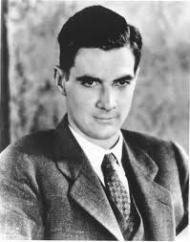  El Genio Multimillonario y Emprendedor Howard Hughes.Howard Hughes fue un multimillonario hecho a si mismo y un genio. Howard Hughes no era parte del sistema, por lo que era un juego justo destruirlo. Incluso millonarios como Hugs y los hermanos Hunt tienen que alinearse o pueden ser sacados por los Illuminati. Esto no quiere decir que Hughs fuera virtuoso. Howard Hughes le dió al hermano de Nixon, Donald, un regalo de un cuarto de millón de dólares en 1956 en orden de tener al Vice-Presidente Nixon en su bolsillo. Hughes fue un simpatizante de Nixon por muchos años.Onassis infiltró a sus hombres en la propia organización de Hughes. Chester Davis era de Sicilia, y a la vez que trabajaba para Hughes, recibía órdenes de Onassis. En 1995, Hughs tuvo dos dobles, uno llamado L.Wayne Rector y el otro Brooks Randie. En marzo de 1957, los hombres de Onassis capturaron en el hotel de Beverly Hills a Howard Hughes, usando a los propios hombres desleales del mismo Hughes. Hughes fue herido de manera seria durante el secuestro. A estas alturas yo creo que fue llevado al Hotel Emerald Isle en las Bahamas (una de las personas que es consciente de que Hughs fue capturado por por Onassis, declara que Hughes fue sacado del pais). El piso superior fue rentado para "las fiestas de Hughes". Por meses el cautivo Howard Hughes fue llenado con heroina y secretamente fue transportado a una celda en la isla privada Skorpios de Onassis. Los dos dobles de Hughs se mantuvieron bajo la paga de Onassis. Uno se volvió Hughes, y el otro se volvió el doble de Hughes.Programas de computadora que pueden duplicar firmas fueron usados para proveer la firma de Hughes. La computadora y el programa utilizados para replicar la firma de Hughs incluso se volvió del conocimiento público cuando Los Angeles Times publicaron un articulo el 1/28/71 acerca de una computadora que habia sido programada para escribir la firma de Hughes.La mafia mormona que supuestamente resguardaba a Hughes actualmente dirige el imperio de Hughs para el Illuminatus Onassis. Que en las cuentas los cambios de las politicas que fueron hechos por el imperio de Hughes. Tambien explica el porqué compraron cada noticiario una vez que pudieron con el objeto de duplicar las impresiones de voz utilizadas en computadoras. Cuando fueron por el doble L.Wayne Rector fue disparado en el Rothschilds Inn en el parque, en Londres.En una junta con el Satanista Jhosep Kennedy en Septiembre de 1957, las decisiones fueron tomadas para usar el poder de la mafia para obtener que Jhon F. Kennedy fuera electo. La mafia fue sorprendida en Chicago manipulando descaradamente las votaciones, pero a Nixon le fue negado un recuento de votos. Nixon rehusó a ser una justa oposición, porque se le prometió la oportunidad de ser Presidente después. Los Republicanos de Illinois hicieron un recuento extra-oficial de 669 papeletas en el precinto del Condado de Cook y salieron con el resultado en favor de Nixon. Esos votos pudieron haber cambiado las votaciones electorales de Illinois y haber dado la victoria a Nixon. Sin embargo, Sam Giancana y su alfil el Alcalde Richard Daley no permitieron que un recuento oficial se llevara a cabo. En 1961, Jhosep Kennedy tuvo derrame cerebral, y Jhon Kennedy y Robert se sintieron en libertad, y renegaron de algunos Illuminati poderosos como Aristóteles Onassis, y decidieron utilizar su popularidad para destruir la conspiración. Yo creo que Kennedy y Robert tuvieron mucho valor en tomarla contra la conspiración, debido al hecho de estar familiarizados con ella (y de alguna manera) desde dentro de la misma durante el tiempo en que iban creciendo.Sin embargo, ningún hijo recibió el entrenamiento Illuminati y la adoctrinación que su hermano mayor tuvo, y cuando el murió, Jhosep cometió el error de reemplazar a Joe Jr con Jhon (a quienes ellos llamaban Jack). El error consistió en que pensaron que Kennedy seria un buen Presidente Illuminati, pero de hecho el pensaba por si mismo. El pensaba por si mismo porque el era joven, y con la impetuosidad y el vigor de la juventud y la popularidad que tenia, el tenia la posibilidad de hacer algo bueno por esta nación. Si tuviera que exponer un posicionamiento de mi evaluación, seria decirle a los conservadores que habian sido engañados. Jhon F. Kennedy hizo mas cosas conservadoras (en preservar esta nación) de las que Nixon y Reagan hicieron juntos como conservadores.Kennedy no reconocía a la China Roja, no, ése era Nixon. Kennedy triplicó la deuda nacional, no, ése fue Reagan. La CIA fue por JFK desde que se dieron cuenta de que JFK no se veia a si mismo como su mascota, sino que el se veia a si mismo como su jefe. El jefe de la CIA arruinó a propósito la posibilidad de E.U.A triunfar en Bahia de Cochinos. El personalmente impidióa la CIA aérea despegar, y la CIA sabía que sin respaldo aéreo, la operación no tendria posibilidad, lo cual demostró ser correcto. En el celo de todos de no poder conseguir a JFK, culparon a JFK. Todo suena tan creible, porque la CIA iba a contar la historia completa. El público no es lo bastante astuto como para comprender que la prensa súbitamente se habia puesto en contra de Kennedy. Dos amigos públicos a quienes les agradaba Jhon F. Kennedy querian ayudar a JFK a pelear en contra de la élite pero fueron sacados antes de que JFK fuera asesinado. El Senador Estes Kefauver, cuya comisión del crimen descubrió en 1932 el trato que Onassis, Kennedy, Meyer, Roosevelt, Lansky y otras figuras de la mafia Illuminati hicieron. Kefauver fue envenenado, el tuvo veneno secreto que le indujo un "ataque al corazón" el 8 de Agosto de 1963.Un sospechoso que pudo haber cometido el crimen fue el subordinado Bernard Fensterwald, quien era tambien un asesino de la CIA. El otro fue Philip Graham. Su esposa, Katherine MEYER Graham ha sido una entera participante de las actividades de la conspiración y aparece constantemente en las actividades de la élite. Katherine sobornó a varios psiquiatras para certificar que su marido, quien era un editor del Washington Post estaba loco. El fue recluido por un juez en un hospital mental. Cuando se le permitió visitar su casa el fin de semana, fue encontrado en su habitación "suicidado" con una escopeta. Bobby Kennedy tenia una buena idea de quien le disparó a su hermano.El escribió un libro que no se publicó titulado "El Enemigo Dentro" y después fue asesinado tambien. De hecho, todo el Establishment estaban tratando de quitar a Kennedy, y hasta George Bush estuvo involucrado en el asesinato.La clave para entender a los Illuminati es que su Sede esta en el área de Londres. Los Satanistas (y brujas) se refieren a la Gran Bretaña como La Madre Patria. Onassis tiene conexiones con quien el desee dentro del Gobierno Británico, como es de esperarse de alguien de su posición dentro de los Illuminati. El tuvo muchos amigos Británicos, solo un ejemplo seria Sir Lionel Heald, el abogado general Británico. El asistió al exclusivo Club Británico. Cuando la Segunda Guerra estalló en Septiembre 3 de 1939, Onassis estaba viviendo en el Hotel Savoy que es donde la Sede de la Sociedad de los Peregrinos se encuentra. El London Times Británico respaldó a Onassis en la disputa con Perú sobre la caza de ballenas desde su ballenero. Onassis finalmente se metió en problemas debido a la caza ilegal de ballenas en el pais de Noruega, en el cual puso a dormir a miles de ballenas cuya caceria era ilegal. Solo otros dos rápidos ejemplos de sus conexiones sociales en Inglaterra son sus asistencias a la fiesta de J. Paul Getty en Sutton Place, Inglaterra, en los 50s, y Onassis organizó una gran fiesta para la élite por su cuenta el 17 de Junio del 58 en Dorchester, Inglaterra. Como expliqué en "Ser Prudentes Como las Serpientes", la inteligencia M-16 Británica, es la organización lider en cuanto a inteligencia en Inglaterra.No hay manera de saber cuantas juntas tuvieron lugar en relación con los planes de asesinato de Jhon F. Kennedy. Las primeras fueron juntas en los que estuvieron reunidos los mas altos rangos de los Illuminati. Pero las juntas Illuminati no son juntas operacionales Illuminati. Hay muchos niveles de juntas. Hubo unas juntas por parte de la inteligencia Británica en el complejo de Pondound en Montego Bay, Jamaica, y juntas de la mafia quien sabe donde. Una compañia menor de comercio llamada Permindex fue la fachada para el buró de asesinato que tiene su mayor subsidiaria en el mercado de intercambio comercial en Nueva Orleans. La quinta división del FBI estaba relacionada con Permindex, y la junta de directores de Permindex tenian puestos en las Naciones Unidas, posiciones dentro de la mafia, nexos con la banca Europea, conexiones nazis, etc. En otras palabras Permindex estaba muy bien conectada. Para el tiempo en que la planeación fue hecha, incluyó ciertos elementos de la CIA y de los Francmasones.Un Alcalde, Louis Mortimer Bloomfield, Presidente y Director de Permindex, una figura clave en la división 5 de J.Edgar Hoover y miembro de la Orden de San Juan (St.Jhon) de Jerusalem (La rama Protestante de los Caballeros de Malta), era un amante homosexual de J.Edgar Hoover. Toda la junta de Permindex y muchas de sus varias subsidiarias en varias áreas llevaron en Noviembre de 1963, el asesinato y su encubrimiento. Una de las fachadas de los equipos operadores de Permindex fue el de hacerse pasar como misioneros del Concilio de Iglesias Cristianas Americanas, (ACCC). Toda la razón de que la élite estableció tan extensamente a la ACCC fue para tener una cubierta para sus unidades de asesinato. Por ejemplo, un grupo de cerca de 30 hombres"marcados" estuvieron encubiertos como misioneros como parte de la ACCC y sus escuelas misioneras en Puebla, México. La fundación Tolstoy (a la cual yo visité) fue otra fachada pseudo "Cristiana". Las novelas de Ian Fleming hablan acerca de una "tercera fuerza" utilizada para crear un gobierno mundial que estaba apostado en el Caribe, especificamente en los hoteles de Las Bahamas de las islas Caribeñas. Cuan verdadero se ha vuelto. En los westerns puestos por Hollywood, cuando el chico malo hace algo al chico bueno, este huye con su mujer.Eso fue lo que pasó con JFK. Onassis era uno de los reyes Illuminati quien decidió que JFK debía irse. Y el huyó con la esposa del hombre muerto. Onassis ya habia tenido a Jackie en su propio yate, sexualmente, antes del asesinato de Kennedy. Franklin Roosevelt Jr estaba abordo junto con Aristóteles y Jackie. Jackie no disfrutó su matrimonio con Onassis. En un punto de su matrimonio cuando estaban nadando desnudos en la isla Skorpios de Onassis, diez fotógrafos con cámaras y lentes telefotográficos bajo el agua capturaron desnuda a Jackie, y sus fotos fueron publicadas en Playboy,Hustler, etc. Jackie se puso furiosa y pidió a su esposo que demandara a los periódicos y las revistas, lo cual el rehusó hacer. Un año antes de que Aristóteles falleciera el admitió haber hecho toda la operación.La fecha dada de la muerte real de Howard Hughs, que habia sido prisionero bajo horrendas condiciones por Onassis, fue Abril 18 de 1971. En el año previo a 1970, la supuesta "autobiografia" de Howard Hughes salió escrita por Clifford Irving. La esposa de Clifford Irving tomó el cheque hecho para Howard Hughes por uno de los bancos suizos de los Onassis, y fue pagado.DIFICULTADES FAMILIARES.La segunda esposa de Onassis fue Tina (Athina Mary Onassis) cuando ella se divorció de su marido por cometer adulterio dijo "Ya son casi 13 años desde que el señor Onassis y yo nos casamos en la ciudad de Nueva York. El se ha convertido uno de los hombres mas ricos del mundo, pero su dinero no me ha traido felicidad con el, como el mundo sabe, a el le ha traido felicidad el estar conmigo".Tina se divorció de Ari y después se casó con un familiar cercano a Winston Churchill, el Marqués de Blanford. Después, ella se divorció de el y se casó con el hermanastro de Aristóteles, Stavros Niarchos en Mayo de 1971. Pero después de que este matara a su hermana lo dejó tambien.EUGENIA ASESINADA.Eugenia, la hermanastra de Aristóteles Onassis, murió debido a una sobredosis de pildoras para dormir según la versión oficial.Su cuerpo post-mortem fue cubierto con moretones, el ojo izquierdo estaba negro, tenia hinchazón en la sién izquierda, una hemorragia a la izquierda de la laringe y casi lo mismo a lo largo del cuerpo. No nos traguemos la propaganda Illuminati que arrojan para dormirnos acerca de lo que hicieron.Tambien es importante comentar sobre los antecedentes de la familia Uvanos. Ambos, tanto Stavros Niarchos como Aristóteles, se casaron con muchachas Uvanos.La familia Uvanos fue una prominente familia de la isla Turca de Chios. La isla de Chios tiene un tipo de árbol, llamado el árbol mastic, que se da en la zona y que producen una especie de goma de mascar en su etapa temprana. De la palabra Mastic proveniente de este tipo de árbol es de donde tenemos la palabra masticar. Chios era la propiedad privada del Sultan y ahi eradonde tenia su harem. A la isla le era dado un tratamiento especial de realeza y se le permitia tener toda la goma de mascar que se quisiera asi como "bebidas alcohólicas y reuniones". La familia Uvanos era una de las principales familias que dirigian la isla.FUENTES BASICAS DE LA FAMILIA ONASSIS.- Entrevistas con personas, y notas de otros investigadores. Incluida la investigación propia del Autor.- Genealogia compilada de las notas de investigación de este escritor Fritz Springmeier. Frishauer, Willi. Onassis. NY. Meredith Press, 1968.- Heyman C. David. Una Mujer Llamada Jackie. NY. Carol     Communications.1989, Lilly Doris. "Esos Fabulosos Griegos Onassis".
Niarchos y Livanos. NY. Cowles Book Co. 1970.MAS SOBRE UNO DE LOS PRINCIPALES 13 LINAJES, ONASSIS Y GENTE RELACIONADA MEDIANTE LINAJES CON LOS ILLUMINATI.Sir Jhon Russell y su esposa Lady Russell (quien fue Miss Grecia) fueron buenos amigos, tanto de Onassis como de su hermano Stavros Niarchos. Ya he escrito sobre Stavros Niarchos y Aristóteles Onassis siendo capos Illuminati. Los Russell los visitaban con frecuencia y zarparon en su yate para una visita de dos semanas. Este yate era un largo barco. Las sillas de bar de este barco no eran comunes, estaban hechas y tenian forma de escroto de ballena. En el libro de J.L Davids "Onassis", se ven las fotos de estas inusuales sillas de bar después de la página 112 del libro. Una conexión aparte de la familia elitista Russell y los Onassis, es que el cuarto esposo de Cristina Onassis fue Thierry Rousel, quien no solo era dueño de una agencia de modelaje, y una firma de publicidad, sino que habia heredado un imperio farmacéutico. Las principales familias Illuminati se dividen el tráfico de la droga, por lo que esta familia que está a lo grande en drogas está relacionada con el cartel de la división drogas/narcótica farmacéutica Illuminati que ha operado por siglos.Rousel y Cristina necesitaban tan desesperadamente un hijo para la continuación de su linaje, que se reporta que ella pagó un millón de dólares al obstretista Francés Michel Larvin por sus servicios para que los ayudase a concebir a un hijo. Hay un programa especial para esconder los linajes Illuminati. Los esclavos monarca de los Illuminati estan siendo usados como medio para secretamente transportar información genealógica sobre cientos de niños Illuminati que están siendo adoptados. Estos niños no conocen quienes son sus verdaderos padres, pero los registros de los linajes a los que pertenecen son cuidadosamente guardados. La Iglesia Católica está participando en este programa para esconder los linajes.Si les parece extraño que la familia Russell tenga variantes en la forma de escribir su nombre de Russell a Russel y Rousel, el lector necesita entender que las familias necesitan ocultar sus linajes y hacen muchos pequeños y largos cambios en sus apellidos para hacer perder el rastro a la gente. Los Illuminati han llevado el arte del secretismo a alturas que uno no podria ni soñar. Muchas de las personas de las principales 13 dentro de sus venas NO TIENEN apellidos que pudieran ubicarlos. (Vea el lector por si mismo como llaman a los miembros de las familias reales, omitiendo totalmente el apellido, "El Rey Juan Carlos de Inglaterra", "El Principe Willam", "Diana de Gales", etc. N. del T.) Yo aún no se donde Aristóteles escondia su propio linaje. Aristóteles Onassis controlaba y era dueño del pequeño pais de Mónaco. El Principe Rainier el gobernante nominal de Mónaco necesitaba una esposa, y Aristóteles pensó en darle a Marilyn Monroe para el. Marilyn Monroe era una modelo esclava sexual Presidencial del proyecto Monarca, y era usada por los Illuminati para satisfacer sexualmente a JFK y a otros. Aristóteles hizo esto en una muestra de demostrar su poder.Mucha gente cercana a Grace Kelly ha mencionado que la boda estuvo arreglada por otros, y de hecho pronto a Grace le desagradó, y se sintió atrapada en la boda. Cuando Aristóteles le preguntó a Marilyn que sentia al casarse con el Principe, ella dijo: "Dame dos dias con el y por supuesto que el querrá casarse". Sin embargo, Aristóteles decidió desechar a Marilyn debido a su imagen, y decidió utilizar a Grace Kelly para que sea la esposa del Principe Rainer, quien complació a Aristóteles de gran manera.Cuando el Principe Rainer conoció a Grace Kelly en el Waldorf Astoria por primera vez, fue en una fiesta. Ellos fueron encontrados besandose intimamente en la fiesta y fueron fotografiados por reporteros. Tal arrebato de Grace Kelly me ha puesto a pensar sobre si ella estaba bajo alguna especie de control, puesto que despúés se habia mostrado renuente en su fuero interno con el matrimonio. Onassis le regaló a Grace un brazalete de diamantes y rubies como regalo de cumpleaños.La amante de Aristóteles, Maria Callas y Grace se volvieron amigas. El Principe y su esposa Grace Kelly Rainier a menudo tomaban cruceros con Onassis en el yate de Onassis "Cristina". Muchos investigadores han acumulado evidencia encontró muchos secretos acerca de los Francamoses P2, el Vaticano y otras intrigas Illuminati y fue por eso que fue asesinada. Ralph Epperson (Autor de La Mano Oculta y el Nuevo Orden Mundial) da lecturas acerca del Nuevo Orden Mundial y ofrece un segmento especial en un apartado que  expone el asesinato de Grace por el mundo del ocultismo. El padre de Grace Kelly, la Princesa de Monaco fue Jack, su abuelo fue Jhon Henry Kelly y su abuela fue Mary Costello. La familia del padre de Grace consistió en 10 hermanos, uno quien murió en la infancia y Grace quien murió a la edad de 22 en la cúspide de su carrera como actriz, Mary era muy dominante y su esposo Jhon Henry Kelly se separó de ella y tuvo muchas relaciones extramatrimoniales.El niño de Mary Costello Kelly, con el fin de hacer frente a sus maneras dominantes, le gustaba la fantasia. Su hijo George se volvió un homosexual dramaturgo. Su hija trató de meterse a la actuación antes de morir a la edad de 22. Su hijo Walter se fue a Vaudeville. El hijo de Jack (el padre de Grace Kelly) ganó la medalla de oro en las Olimpiadas individuales de remo, y su primo Paul Costello ganó la medalla de oro en las Olimpiadas dobles de remo en 1920. Jack Kelly se casó con Margaret quien tenia sangre de la nobleza Alemana en 1924. Jack pronto se convirtió en un hombre muy acaudalado en el área de Filadelfia. Grace en su infancia vivia en su propio mundo envuelta en sus fantasias. Debido a que Grace era una niña enfermiza, sus padres hacian que bebiera la sangre de los asados.Algunos de los juegos que Grace jugaba indican que ella pudo haber tenido personalidad múltiple. Sin embargo, yo no sé si la tenia o no. El pastel de cumpleaños de un año de Grace tenia el numero equivocado de velas, este tipo de trucos son los que los padres que están criando a niños con personalidad disociada enseñan para crear la confusión que mejora el control mental. Grace fue a la escuela primaria de Ravenhill (un convento) donde ella fue educada por monjas. Para el tiempo en el que cumplió 15 años ella lucia una belleza radiante. Ella tenia un aspecto pristino, el cual por un tiempo ocultó su vida realmente promiscua. Cuando ella fue a Hollywood ella recibió "tratamiento psiquiátrico" para ayudarla a hacer frente a Hollywood.Grace tuvo muchos amorios incluyendo uno con Bing Crosby. Grace Kelly trabajó para la MGM. Alfred Hitchcock está acreditado como uno de los que vió una superestrella en Grace. Alfred Hitchcock viene de una familia ocultista generacional de Inglaterra, y fue un genio obscuro que produjo muchos filmes excepcionales. Grace Kelly actuó para tres de las peliculas de Hitchcock. "Marca M para Asesinato" fue la primera. Después, Hitchcock visitó a Grace y al Principe Rainer en su casa en Paris, y Grace hizo una rara aparición pública en Abril del 74  con Hitchcock en la ciudad de Nueva York. La vida de Hitchcock ha sido descrita por un amigo que lo conoce como "un enigma dentro de un enigma", Hitchcock era muy secretivo sobre su vida y sus familiares. Lo que si sabemos es que el fue educado por los Jesuitas en el Colegio de San Ignacio el cual abandonó en 1913. El tenia una fascinación extrema por el sadomasoquismo, el cual puede verse en sus peliculas tales como Frenzy.A Hitchcock le gustaba leer material sobre asesinatos sexuales, material sobre Edgar Allan Poe, los escritos de George Bernard Shaw, y los libros del integrante de la Sociedad Fabiana y fanático del Nuevo Orden Mundial, el abogado H.G Wells. También le agradaban los cuentos de hadas de los hermanos Grimms. El estaba extremadamente fascinado con el asesino de la vida real Jhon Reginald Holiday Christie, quien solo podia tener una erección sexual por medio de estrangular mujeres mientras tenia sexo. La misma personalidad de Hitchcock era impredecible, y a veces era cruel y tiránica. El disfrutaba de las bromas crueles y disfrutaba tambien en quebrar psicológicamente a sus actrices. El hizo muchas peliculas mostrando personalidad dividida tales como: "Sombra de una duda", "Extraños en un Tren", "Psicosis" y "Frenzy". Hitchcock aprendió a crear y sostener la disociación tanto en sus asesinos como en el público que veia sus peliculas. Esto puede ser visto en su filme "Blackmail". Los conceptos de disociación, dobles, asesinatos por amor, espejos, sadismo y el humillar a las personas, son elementos comunes en la creación del control mental monarca. Estos son tambien elementos comunes en las peliculas de Hitchcock. Yo no conozco la conexión exacta, pero puedo decir que Hitchcock estaba familiarizado con el mundo de lo oculto y algunas técnicas de control mental. La Reina hizo Caballero a Alfred Hitchcock. Hitchcock disfrutaba de vacacionar en St.Moritz el hotel ski para los multimillonarios en Suiza, aunque las unicas actividades en la nieve en las que el participaba era en viajes en cabinas debido a su sobrepeso. Mientras aprendo sobre el clan Onassis y el elemento Turco/Griego, en los Illuminati, continuaré transmitiendo la información a mis lectores.9. EL LINAJE REYNOLDS.LOS REYNOLDS SON UNA FAMILIA MUY ILLUMINATI.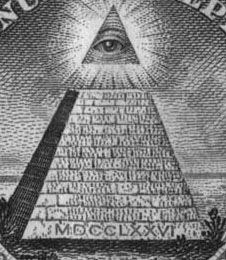 La familia Reynolds no pertence a los principales 13 linajes primarios, pero son una familia tan prominente dentro de la importancia de las otras 13, que decidí apartar a esta familia en un articulo aparte. Pese a que los Reynolds estan aliados con muchas otras de las principales familias satánicas, tales como los Rothschilds, los DuPonts y los Rockefeller, los Graces y los Grays, ellos están especialmente cerca e interconectados con los Duques y las familias Cullman. (Un ejemplo de un proyecto conjunto entre los Reynolds y los Dukes es la Fundación del Triángulo de Investigación). Debe ser recordado que el Comité Temporal Nacional Económico del Congreso de 1937 que estudiaron a los super-ricos encontraron que los Dukes y los Reynolds estaban entre las 13 familias más ricas de Norteamérica. Además, mi investigación en un lugar y en otro muestra que la variedad de los Reynolds de los Illuminati, han interactuado con todos los otros principales linajes Satánicos. Estas aves de la élite son todas de la misma pluma y todas se juntan.MIS REPORTES HAN EXPUESTO REPETIDAMENTE A MIEMBROS DE ESTA FAMILIA.Durante el curso de mis reportes del 92 al 95. he repetido en diferentes oportunidades en las que incluyo a varios miembros de la familia Reynolds en mis reportes. Se debe de tener siempre en cuenta que un gran número de estos linajes están ocultos y se esconden detrás de otros apellidos.Dentro de ésta área, mis reportes han expuesto a los miembros de la familia Reynolds Illuminati en Astoria, Oregon, (tal como del Rito Escocés Bibliotecario /y una de las empresas funerarias de los Reynolds) y en Bend, Oregon (donde se encuentra el alcalde Paul Reynolds, quien también tiene un depósito de cadáveres, junto con su hijo Marcos). Uno de los primeros esclavos Monarca en el área de Portland en buscar su libertad fue Mary D. Reynolds. Ella estaba dentro del nivel de las Madres de la Obscuridad. Ella estaba buscando encontrar tratamiento contra la programación que resulta de un nivel de Madre de la Obscuridad, y desde que ella estuvo buscando su libertad, ¿alguien puede adivinar que ocurrió con ella?.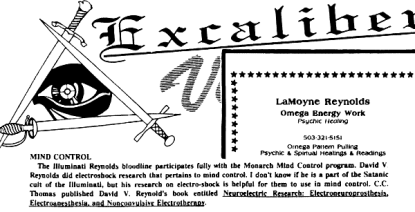 LIBROS OCULTISTAS.Algunos miembros de la familia Reynolds han escrito libros ocultistas. Yo no sé como toda la gente mencionada en esta sección esta unida, pero algunos de todas estas gentes estan relacionados con el linaje Satánico Reynolds. Uno de los importantes lideres ecuménicos Cristianos es Frank E. Reynolds, quien es un Ministro Baptista Americano. Frank E. Reynolds ha estado tratando de introducir el Budismo a los Americanos. El y su esposa Mani han escrito numerosos libros cuya temática es enseñar a practicar el Budismo a los Americanos. Muchos de los Reynolds han sido Episcopales. Hay que recordar que la Iglesia episcopal está dirigida por Francmasones y está totalmente vendida a lo oculto. Uno de mis sobrevivientes Monarcas recuerda vívidamente un sacrificio humano hecho en el altar de la Iglesia Episcopal. De cualquier manera, volviendo a la lista de los Reynolds que han escrito libros ocultistas aqui están los nombres.1: Barrio Gordon Robert Reynolds: Autor de Magia, Adivinación y Brujeria entre Barotse del Norte de Rhodesia.2: Charles R. Reynolds con Regina Reynolds: Autores de "100 años de Posters Mágicos" (1977).3: David K.R Reynolds: Autor de "Meditación para el Desarrollo Propio", Chicago Press.4: Denise A.R Reynolds: "Pensamientos Sensitivos para la Nueva Ola del Alma".5: Many R. Reynolds (con su esposo):"Tres Mundos de Acuerdo con el Rey Ruana, una Cosmologia Tai Budista".6: Frank E. Reynolds: "Guia para la Religión Budista".7: Jane Reynolds: "Cosmobiologia".8: LLoyd J.K.: "Mi Querido Maestro de las Runas, Un Viaje a Través del Alfabeto".VISION GENERAL SOBRE LOS INTERESES FINANCIEROS DE LOS REYNOLDS.Antes de adentrarnos a profundidad en "la arena movediza" haremos una rápida revisión de la visión general de los intereses financieros de los Reynolds. Mucho del dinero de la familia ha sido escondido tras fachadas, compañias de holdings, etc. El ala Satanista de la familia Reynolds ha estado envuelta en altos tratos de tráfico de drogas durante este siglo. Ellos tambien tienen importantes y fuertes intereses en la banca, compañias tabacaleras, compañias de aluminio y parece ser que un buen número se ha dedicado a el negocio de las funerarias y cremaciones, en donde la cremación es de gran ayuda después de efectuar rituales que incluyen sacrificios humanos. Los intereses financieros de los Reynolds parecen ser los más fuertes en la zona del Medio Sur y fuertes tanto en Virginia como en Carolina del Norte. Los Intereses financieros de la Reynolds están tan estrechamente entretejidos con los de los Cullmans y Duques que voy a tener que lidiar con las tres familias juntas. Hace tres años, las cabezas financieras de las tres familia eran las siguientes: Angier Biddle Duke, Richard S. Reynolds, Jr., y Joseph F. Cullman, los tres eran miembros de la Sociedad de los Peregrinos. Es posible que la familia también tenga un tipo de sonido de la jerarquía espiritual secreta. Si es así, podría seguir a lo largo de los linajes de las 13 familias que tienen Reyes, Príncipes y Princesas, etc de sus linajes.Richard S. Reynolds ha sido Presidente de la junta de la Compañia Robertshaw Controls, que tiene un monopolio absoluto sobre los termostatos de fabricación de automóviles y piezas de otros coches. Los tres más grandes manufactureros Americanos compran a la Compañia de controles Robertshaw. Pero desde que las 3 empresas manufactureras Americanas de autos son controladas por los Illuminati, ciertamente no les importa que los Reynolds tengan un dominio completo sobre ellos. Cadence, quien es dueño de teatros y ha publicado comics ocultistas como las series "Viajes al Misterio con el Poderoso Thor" está tambien enlazado con la familia Reynolds. Cadence promueve el ocultismo mientras hace dinero.El apellido Reynolds es un nombre de marca bien conocido como lo son las pinturas DuPont, o el centro Rockefeller, o el hotel Waldorf Astoria, que son tambien elementos Americanos muy conocidos nombrados asi por proceder de las poderosas familias Illuminati. La familia Reynolds controla muchas compañias de Aluminio que forman parte del vasto cartel de compañias de Aluminio de los Illuminati. La familia Mellon trabaja con la familia Reynolds en este cartel de Aluminio, y varias familias Illuminati tambien tienen sus manos metidas en la industria del Aluminio.LA CONEXION DE TABACO Y DROGAS.La familia Reynolds está detrás de la Compañia de Tabaco R.J Reynolds cuyo Director es Boyden Gray, de la familia satánica de los  Grey/Gray, que son quienes heredaron a la Compañia de Tabaco R.J Reynolds. Pero no dejen que esto los despiste, la familia Reynolds aún mantienen intereses financieros y poder dentro de la Compañia. Si el lector recuerda articulos previos de las principales 13 familias Illuminati, especificamente a la familia Astor, la familia Onassis y la familia Li, recordaran algunos detalles que los ayudaran a comprender tráfico secreto e ilegal de drogas en los que los Reynolds están envueltos. La élite Británica se involucró en la compra de opio.Las familias de la élite tienen el monopolio del tráfico del opio.El poderoso imperio Británico politico y militar usó su influencia para forzar a China a que permitiese el tráfico del opio. Antes de que los Comunistas tomaran China, el imperio Illuminati Británico ocultó su tráfico de opio bajo la fachada de la Compañia de Tabaco Americana. Más tarde la China Roja esconderia su tráfico de opio bajo la fachada de la misma compañia de Tabaco, con la venia de la gente del estado de la China Roja siendo parte del buró directivo de la Compañia de Tabaco. De hecho, el tráfico de opio de la China Roja estaba controlado por otro Illuminatus, el Presidente de la República Li Xiannian. Li Xiannian es parte de la familia ocultista U, quienes estan orgullosos de dirigir el ala de Oriente de la familia Satánica.El Presidente Li, un Barón de la droga, fue el Ministro financiero de la China Roja del 57 al 75. El vendió tanto opio a Occidente que le fue posible ayudar a pagar las deudas del gobierno de la China Roja, recibiendo el apodo de "el Dios del Dinero". R.J Reynolds era socio de la Compañia de Tabaco Americana y tambien estuvo envuelto en el comercio de opio por muchos años. R.J Reynolds estuvo envuelto en la rigidamente controlada industria tabacalera. Tengo razones para sospechar que la familia estuvo envuelta después en el tráfico de cocaina. Onassis tambien comenzó con el contrabando de drogas tras la fachada de una Compañia tabacalera de importación. Los Dukes controlan la Compañia de Tabaco Liggey & Nylers via su "Asistencia de Dotación Duke", una fundación de la familia. Los Cuilmans son conocidos por su Compañia Cervezera Miller. La fortuna de los Cuilman se derivó tambien via una Compañia de Tabaco. La familia Duke usando "tácticas por abajo de la mesa" montó un monopolio de la industria tabacalera llamado "La Compañia Americana de Tabaco".Más tarde, ellos emergieron y compraron cerca de 88 Compañias de Tabaco, y la capitalización de la Compañia redundó en 235 millones antes de 1911. La Suprema Corte obligó a disolver a la Compañia Americana de Tabaco pues estaban montando un monopolio ilegal. Sin embargo, los Dukes rearmaron las cosas y siguieron adelante. Los Dukes se intercasaron con los Biddies quienes trabajan con los Rothschilds. Los Dukes tambien se intercasaron con los Drexels, quienes a su vez se casaron con los Harrimans y los Goulds, Nicolás Biddle (1879-1923) era un fideicomisario del Illuminatus William Astor, parte de la familia Astor de los principales 13 linajes. Algunos de los Biddies se intermatrimoniaron ¡con la familia Astor tambien!. Es un pequeño mundo en la cúspide. El investigador Ferdinand Lundberg en su libro "Las 60 Familias de América" declara en la página 36: "La Firma Morgan y sus afiliados comerciales de la banca, cuya junta accionaria tienen tremendas acumulaciones como las de los Vanderbilts, los Goulds, los Drexels, los Wideners, los Berwinds, los Phippses, los Hills, los Dukes, los Bakers, los DuPonts. los Fishers, los Jameses y otros como familias con miembros dentro de los Illuminati?.CONEXIONES CON ORGANIZACIONES ILLUMINATI.Muchas de las organizaciones Illuminati la cual esta entrega ha expuesto ha tenido miembros de la familia Reynolds. Algunos ejemplos son los siguientes:- EL COSMOS CLUB: *Jhosep Melvin Reynolds*LLoyd George Reynolds.- CONCILIO DE RELACIONES EXTERIORES. (CFR)*William Reynolds.- SOCIEDAD DE LOS PEREGRINOS. (PILGRIM SOCIETY).*Richard S. Reynolds Jr.- 33 MASONES.*Harman Gansvort Reynolds.*Marshall S. Reynolds.32 MASONES.*Arthur Rowley Reynolds.*Ben Philipps Reynolds.*Charles Philipps Reynolds.*Charles Saw Reynolds.*Erwin James Reynolds.*Issac Reynolds.*Harry Edwards Reynolds.*Henry James Reynolds.MASONES DE LOS CABALLEROS TEMPLARIOS.*Alex Reynolds.*J. Hyatt Reynolds.*T. Spaulding Reynolds.CABALLEROS DE MALTA.*Jhon Charles Reynolds, quien trabajó como ejecutivo para Comunicaciones Grace, y como fideicomisario para el Hospital Presbiteriano de San Juan. FUNDACIONES Y CONEXIONES.Los Dukes y los Reynolds utilizan fundaciones libres o deducibles de impuestos como un vehiculo para escapar de los impuestos mientras ocultan sus riquezas manteniendo su poder financiero. Otras familias Illuminati tambien usan fundaciones como un esquema para mantenerse poderosos mientras se resisten a pagar sus impuestos. La prensa controlada las retrata como caritativas, cuando la mayoria de las subvenciones de estas fundaciones se sirven a si mismas para beneficiar a la élite. Algunas de estas fundaciones son "Z Smith Reynolds" (est. 36 Carolina del Norte) la fundación Kate B. Reynolds, (est.46 de Carolina del Norte), la fundación Richard B. Reynolds (est.55 en Virginia) y la fundación Mary Reynolds Babcock, y la dotación Duke (con dirección en la plaza Rockefeller en NY). Todas estas fundaciones trabajan para los Illuminati.La fundación Donald W. Reynolds (est.54 en Nevada la cual después se movió a Arkansas) pueden estar tambien conectadas con la élite, pero no lo sé.La Trust Kate B. Reynolds de Cuidado de la Salud provee otro ejemplo de los lazos entre las familias de los Reynolds y los Dukes.
Jhon A McMahon, un graduado de la Universidad Duke sirvió como ejecutivo de la mesa directiva de los Trust de la Universidad Duke desde 1971 y como miembro del Consejo Asesor de la Trust del Cuidado de la Salud Kate B. Reynolds. Aqui está el ejemplo de un solo hombre trabajando para los intereses tanto de los Dukes como de los Reynolds. Edwin C. Witehead, directivo de Technico Corp. sirve como un ejemplo similar de un hombre que trabaja tanto para los intereses de los Dukes como de los Rockefellers. Witehead es una empresa fideicomisaria de la Universidad Duke como de la Universidad Rockefeller. El tambien ha estado a cargo de muchas organizaciones del Nuevo Orden Mundial promoviendo un mundo único, por ejemplo el fue el Gobernador de la Asociación de las Naciones Unidas.Este articulo mostrará ahora al lector alguna de las gratificaciones económicas que estas fundaciones hacen. "Usted ve alguna equivocación detrás de estas gratificaciones?.Lo que yo noté de las ayudas financieras de los Reynolds es que ellos controlan todos los centros de crisis en el área del Norte de Carolina via su dinero. Esto significa que cualquier sobreviviente de SRA llamando a una linea caliente ¡va a ser grabado por la red Illuminati para atraparlo escapando!. Tambien noté que todas las Universidades y los Colegios obtienen dinero, y una variedad de religiones de distintas denominaciones incluyendo a 
los Baptistas, los Metodistas, los No Denominacionalistas, los Presbiterianos y los Ecuménicos.Lo que me sorprendió es que un buen número de agencias gubernamentales obtienen el dinero de las fundaciones de los Reynolds, especialmente aquellas encargadas de manejar niños como el Servicio Social, inclusive el Departamento de Policia obtiene dinero de la fundación Reynolds.En 1984, la Fundación Z Smith Reynolds en el Norte de Carolina dió dinero para las siguientes organizaciones (además de otras que no están enlistadas):- El Colegio Catawba. 75.000 $
- La Capilla del Departamento Policial de Hill. 37.000 $
- Child Watch. 25.000$
- Contacto de Winston-Salem. (Una agencia telefónica para crisis) 15, 000 $
- Concilio de Abuso de Drogas. 27.000 $
- La Universidad del Estado de la Ciudad de Elizabeth. 50.000 $
- Servicio para Familias y Niños del Gran Greensboro. (Ellos tratan con violaciones y abusos familiares). 5000 $
- Amigos de la Radio Publica. 25000 $ (Nótese que tambien quieren controlar la radio pública).
- La Convención General del Estado Baptista del Norte de Carolina. 85.000 $ (el amor al dinero es la raiz).
- El Colegio Mars Hill. 30 000 $
- El Colegio Meredith. 9,360 $
- El Colegio Montreal Anderson. 17,280 $
- El Hospital Memorial Moses H Cone. 31,000 $
- El Centro del Norte de Carolina para la Investigación Publica de la Policia. 225,200 $ (¡wow!).
- El Departamento de Recursos Humanos del Norte de Carolina. (casas de crianza). 12,000 $
- El Departamento de Recursos Naturales. 30,000 $
- El Departamento de Instrucción Pública del Norte de Carolina. 103,000 $.
- El Hospital de Investigación del Norte de Carolina y la Fundación de Investigación. 50,213 $
- La Academia de Justicia del Norte de Carolina. 10,000 $
- La Asociación de Juntas Escolares del Norte de Carolina. 7,500 $
- Lineas Calientes Fuera de los Bancos. (Centros de Crisis) 5,000 $
- El Hospital Memorial del Condado Pitt. 35,000 $
- La Planeación de Padres de Familia de Raleigh. 15,000 $ (Las Fundaciones Illuminati tienen el gran respaldo detrás).
- La Planeación Familiar. (La familia Van Duyn tiene lazos con la Planeación Familiar en Nueva York.
- La Planeación Familiar del Condado de Orange. 15,000 $
- La Fundación de la Coalición Religiosa para los Derechos del Aborto y la Educación. 10,500 $
- El Ministro Cristiano de la Cooperativa Rowan. 15,000 $
- La Iglesia Episcopal de St. Mary. 10,000 $
- La Universidad del Norte de Carolina. 233,265 $.
- La Iglesia Metodista Episcopal de Carolina del Norte del Oeste Zion. 25,000 $
- YMCA de Winston-Salem. 300,000 $En 1989 hubo mas gratificaciones de similar naturaleza. Las siguientes son solamente por parte de la Fundación Z. Smith Reynolds de
1989. Elegi sólo algunas para que el lector se dé una idea de las gratificaciones a los cuerpos religiosos y a los grupos de protección de niños.- Abogados para Niños en la Corte. 25.000 $
- Recursos de Ayuda a Niños. 40,000 $
- El Centro Duke de la UNC para la Investigación de la Mujer.60,000 $
- La Iglesia Baptista Ebenezer. 8,000 $
- La Primer Iglesia Baptista. 15,000 $
- La Iglesia de la Entrega de la Siembra de la Casa de Dios. 10,004 $
- La Iglesia de Zion Metropolitana A.M.E. 27,100 $
- La Conferencia Nacional de Cristianos y Judios. 5,000 $. (Los Illuminati siempre han financiado esta organización).
- El Centro de Crisis para Violaciones de Asheville, NC. 20,000 $.
- La Fundación Religiosa para la Coalición de los Derechos del Aborto. 7,500 $
- El Colegio Presbiteriano de San Andrés. 50,000 $
- El Centro de Abusos para la Mujer. 15,000 $.No quiero tomar más tiempo ni espacio enlistando a estas fundaciones. Espero que el lector se haga una idea del panorama de como todas estas fundaciones son capaces de controlar a la sociedad por medio de los Illuminati. Hemos visto agencias gubernamentales, especialmente aquellas de las que los Illuminati quieren estar seguros que estén controladas por ellos, reciben muy buen apoyo financiero. Las personas que viven en las Carolinas (sur y norte) y Virgina reportan que la corrupción en esos estados es absoluta. Estas estadisticas dan algunos hechos detrás de esas declaraciones. Una organización de las de arriba recibiendo tales cantidades de dinero merece ser expuesta. El Concilio de Abuso de Drogas ha sido lidereado por un Illuminatus y miembro de la Sociedad de los Peregrinos, Bethuel M. Webster.INDUSTRIAS DE R.J REYNOLDS.Las Industrias de R.J Reynolds de Winston Salem del Norte de Carolina tiene ventas anuales cerca de 6,000 billones de dólares y 37,000 empleados.
Yo tengo el gráfico de las ganancias de 1976 de la compañia que fueron de 353 millones de dólares. Yo no sé cuales son los gráficos actuales, pero
a juzgar por su expansión y poder estos deben de ser desorbitantes. El público piensa que las acciones están ampliamente en manos de la gente, mientras que, en realidad, el control es muy estrecho. Los Reynolds fueron muy cuidadosos cuando sus acciones fueron al mercado para mantener el control en secreto. El Presidente de Industria R.J Reynolds era Colin Stokes. Colin Stokes es un personaje interesante que trabaja para los Reynolds. El era miembro de Kiwanis Internacional y director de muchas cosas clave, el era director de Integon Corp y Ahorros de Winston Salem y Loan, era tambien director de la Corporación NCNB la cual es una compañia holding bancaria del Banco Nacional de Carolina del Norte. La NCNB, la cual en algún tiempo tuvo utilidades de 4.647 billones de dólares (puede que más ahora) ha sido el más grande de los bancos medios del sur y un componente clave de la camarilla Duke/Reynolds/Cuilman.De 1958 a 1964 Stokes fue director del Parque Memorial de William y Kate B Reynolds y después sirvió a los Reynolds como fideicomisario de la Universidad Wake Forest. Otro persona que ha sido un lazo interesante para los Reynolds ha sido J.P Sticht, un director de R.J Reynolds que ha actuado como enlace entre las dinastias de los Dukes los Reynolds y los Rockefeller. Sticht es un miembro del Concilio de la Universidad Rockefeller y un miembro de la junta de visitantes de la Universidad Duke. Leigthon Hammond Coleman, el cual está dentro de los Illuminati por parte de la Satánica familia Coleman, también se sentó como director emérito de las industrias de R.J Reynolds. Tanto su padre como el pertenecieron a la Sociedad de los Peregrinos, la cual está un nivel arriba de la CFR en la sección politica de los Illuminati. Su padre fue director de la corrupta Cámara de Comercio Rusa Americana la cual ha estado previamente expuesta en mis escritos. Ahora los lectores pueden ver como las industrias de R.J Reynolds ha estado en la cúspide de las compañias comerciando con la Rusia Comunista en el pasado.Otro director de Industrias R.J Reynolds es Jhon D Macomber, un graduado de Yale en 1950, (yo no sé si el perteneció a una de las 5 fraternidades Illuminati en Yale o no). Macomber se casó dentro de la familia Illuminati Morgan, y es un miembro de la Sociedad de los Peregrinos. Además de servir como director de los Li y los Reynolds, el sirvió como director para Rockefeller en el banco Chase Manhattan. El tambien es director de la Corporación Norlin. Gordon Gray, de la familia Satanista de los Gray, también se sentó en la mesa ejecutiva de los Li/Reynolds. Ambos, tanto Gordon Gray como Jhon Macomber pertenecieron a la CFR. Gray también fue a Yale (grado 33) y estuvo transmitiendo junto con el triángulo por el miembro de la Sociedad de los Peregrinos Walter H Annenberg (el cual está cerca de ser billonario). Como ud. puede ver, algunos hombres de la bateria pesada de los Illuminati dirigen las industrias Li/Reynolds. Gray, un miembro de la C.F.R también sirvió como enlace de los intereses financieros de los Corcoran. William W. Corcoran era un banquero corrupto de Washington el cual era visto de cara al público como si fuese un lirio blanco. Corcoran sobornó al Presidente del Comité Ways y Means para que el pudiera obtener ganancias ilegales de medio millón de dólares por ser el hombre que estuvo en medio de la transacción del pago de la deuda de Estados Unidos a México de las tierras tomadas durante la guerra Mexicana. (Ver el reporte de Comités, del Congreso 33 vol. 354:4). Los Estados Unidos no necesitaban a un hombre en el medio para pagarle a México, pero debido a la corrupción en el Congreso, Corcoran fue capaz de hacer un montón de dinero sin ningún esfuerzo. El banco Riggs está asociado con la fortuna de Corcoran. El CFR, graduado de Yale y miembro de la Sociedad de los Peregrinos William McChesney Martin, Jr, trabajó para Riggs para el Banco Nacional de Riggs como su consejero. La multitud de conexiones de las personas al servicio de los Reynolds para la elite son alucinantes. Muchas de las instituciones en el Suroeste se conectan de nuevo a los Illuminati y sus organizaciones fachada tales como la masonería y las Cámaras de Comercio, la CFR, etc, etc. Algunos de los enclaves de las empresas de R.J Reynolds son: Arista Co, los productos Avon, Charlette, el Banco de Richmond el cual es una rama de la Reserva Federal, las Compañias Dun y Broadstreet, Foremost McKeeson Inc. Seguridad Hatteras Income, la Corporación Hayes Albion, Industrias McClean, Seguros de Vida de Nortwestern, Corporación Perkin Elmer, Richardson Elmer Inc. S.C Jhonson, la Standard Oil de Indiana, Ahorros Loan, la Compañia Quimica Stauffer, la Corporación de Filtros de los Estados Unidos, la Corporación de Acero de los Estados Unidos, Corporación Wachovia, yo dudo si está información es actual, pero es necesario decirlo, hoy en dia las empresas de los Li / Reynolds se interconectan con muchas otras compañias.OTRAS COMPAÑIAS DE LOS REYNOLD / DUKES.Las compañias de metales de los Reynolds, (noten que escribí " Compañias de metales") se interconectan con otro gran número de compañias también. Las compañias de Metales de los Reynolds han tenido en su mayoria directores provenientes de la familia Reynolds. Recientemente, cuatro estuvieron en la mesa de los directores y uno estuvo como tesorero. Una de las compañias con la que la compañia de Metales de los Reynolds se interconecta es con el Banco de Virginia. El Banco de Virginia a su vez se enlaza con una gran lista de compañias. Una gran parte de estas compañias han tenido directores que tienen lazos que se remontan con la élite. Algunas de estas compañias tienen directores que han sido miembros de la Sociedad de los Peregrinos, mientras que otros han estado en otras organizaciones de los Illuminati. Si se estableciera toda la red de interconexiones de las compañias y los directores para exponerlos al ojo público, causaria un alto impacto emocional al lector, pero se volveria tedioso para los ojos del lector tener que leer tantas listas, así que voy a prescindir de la lista de otras interconexiones. Terry Sanford ha trabajado para la familia Duke como director de la Asociación Americana de Arbitraje, que es un frente Illuminati.La familia Astor está representada en la AAA por David W. Peck. Terry Stanford ha sido un agente del FBI, es el ex-gobernador de Carolina del Norte y Presidente de la Universidad Duke. Stanford tambien es Presidente de la Fundación para la Educación Internacional Corder Hull la cual tiene a otro secuaz de los Duke/Reynolds, se trata de Dean W. Colvard quien funge tambien como su fideicomisario.
Colvard tambien ha sido un para los Illuminati via la controlada Fundación Kellogs de Battle Creek, MI. Seguridades Reynolds en Nueva York ha sido dirigida por William Christian Miller, un miembro de la Sociedad de los Peregrinos. William Christian Miller, un Illuminatus, se ha sentado en la silla de muchas corporaciones. Richard S. Reynolds Jr, de los Illuminati, se ha sentado en la silla presidencial de la Corporación Central Nacional Richmond, la cual es una compañia holding para el Banco Central Nacional de Richmond. Su hermano más joven, David, se ha sentado en la junta de la Corporación Virginia United Bancshares. Hugh Culiman es el Director de la Virginia United Bancshares.El primo de Hugh está dentro de la Sociedad de los Peregrinos. Hugh es tambien el Presidente de Philip Moms Inc, de la Asociación de la Policia Extranjera y de la Cámara Internacional del Comercio. 
También trabajando con el en la mesa directiva de la United Virginia Bancshares está Herbert Stein, director de la Compañia de Metales Reynolds. Stein también trabajó con L.F. Rothschilds y Compañia como consultor de 1976 en adelante. Otro director trabajando con Stein, David Reynolds y Hugh Culliman, es Kenneth A. Randall quien es un fideicomisario del Concilio de las Américas de los Rockefeller y trabaja con varios miembros Illuminati en otros lugares también. Algunos de los Reynolds son Mormones. Jhon Reynolds escribió un comentario en el libro de los Mormones. La Compañia Eskimo Pie es una de tantas otras que los Reynolds han controlado. Julian Louis Reynolds está tanto en la mesa directiva de la Compañia de Metales como en la Compañia Eskimo Pie.REVISIÓN SOBRE LAS COMPAÑIAS DE LOS REYNOLDS.Este articulo sólo ha tocado en cómo los Reynolds operan. Sin embargo, el punto de esta parte del articulo apunta claramente a que los Reynolds trabajan con muchas otras familias Illuminati, y están activos en la banca, la industria del aluminio y el tabaco.SUMARIO DE LA PARTE 1.La familia Reynolds es una familia de la élite Illuminati cuyo rango asciende directamente a las de las 13 familias Illuminati. Ellos tienen un extenso poder pero son más fuertes en el Medio Sur.ALGUNOS REYNOLDS NOTABLES- A LOS MIEMBROS CONOCIDOS DE LOS ILLUMINATI LES SON DADOS 3 ASTERISCOS:- Reynolds Forsyth- Oficial de la Fundación Richard S. Reynolds.
- A. William Reynolda*** - CFR 
- Billy I. Reynolds- un escritor guionista para la televisión y la radio, Metodista, vive en VA. 
- Dana Drummond Reynolds- trabajó para el simposium de las Naciones Unidas para New Inter. Econ. Miembro de la Sociedad del Mundo Futuro, Consejera e la Usom para Libia,
trabajó para la cadena ABC. Miembro de los "Ciudadanos Planetarios", (un grupo gobalista de la New Age) fue miembro de la fraternidad Kappa Tau Alpha, de la Universidad de
George Washington.
- David Parham Reynolds-director de la Reynolds Metal Co., La Compañia de Aluminios y Ventas Reynolds, Eskimo Pie Co y Minas Reynolds de Jamaica Ltd. Presbiteriano, vive en Richmond, Virginia.
- Debbie Reynolds- su nombre original fue Mary Francis Reynolds, una actriz de peliculas, tiene el show de Debbie Reynolds.
- Donald Worthington Reynold- dueño de 6 estaciones de radio, de un periódico y de una agencia de publicación de libros, vive en ARK.
- J Berkley Reynolds- Director de la Asociación Evangélica de Billy Graham en Canadá.
- John W. Reynolds- Juez Federal.
- Joseph Allen Reynolds, Jr-banquero y miembro de muchas fraternidades, es un Episcopal.
- Joseph Melvin Reynolds-miembro del Cosmos Club, Fisico de la Universidad oficial de Yale graduado de la Vanderbilt Univ. '48 & Yale '47 
- Jullan Lewis Reynolds--Libby Holman Reynolds- donador en Jefe para la Fundación de Christopher Reynolds.
- Lloyd George Reynolds***-economisat, eco. profesor de Yale ’46-47, Guggenheim 54-55, vive en la Universidad de Yale. Miembro del Cosmos Club 
- Norman Eben Reynolds, Jr- Abogado, b. Muskogee, OK & vive en la ciudad de Okia., pertenece a muchas fraternidades.
- Randolph Nicholas Reynolds-hijo de William Gray Reynolds, tiene un hijo, Robert Gray Reynolds, banquero, dir del Banco Nacional de Dominion. VA. Episcopal.
- Richard S. Reynolds, Jr.*** - Sociedad de los Peregrinos.
- Russell Seaman Reynolds, Jr.- presidente de la Asociación Russell Reynolds- Yale 54, figura importante del partido Republicano.
ejército de salvación de NY, trabajó para al menos dos compañias Morgan (J.P. Morgan, Morgan Guaranty), le gusta salir a pasear en yate. Miembro de la Sociedad Colonial (una organizacipon de la élite).
- William Francis Reynolds-b. Boston, casado con una Fitzgerald, Harvard 51, instructor en la MIT. 
- William Glasgow Reynolds- abogado, juez, trabajador gubernamental, casado con Nancy Bradford duPont, trabajó para E I. duPont de 
Nemours & Co. de 1935-71, Mem. vis. com. Se graduó de la Escuela de Leyes en la Universidad Vanderbilt- Episcopal, escribió una historia sobre los Reynolds.10. EL LINAJE ROCKEFELLER.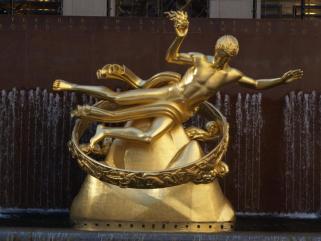 Uno de los 13 linajes Satánicos que gobiernan el mundo es el linaje Rockefeller. Hoy en dia, hay alrededor de 190 miembros de esta familia con el nombre Rockefeller y por supuesto muchos otros con distintos apellidos. Este articulo busca explorar mas allá para aquellos que estudian a los Illuminati el cómo el linaje Rockefeller está envuelto en la promoción del ocultismo y del satanismo, y como ejercen control sobre las denominaciones Cristianas.Este articulo es clave para entender sólo a una familia, Los Rockefellers. Para entender la extensión total del control que ejercen los Illuminati sobre la religión, incluida la Cristiandad, requeriremos tal vez varios libros. Los Illuminati en si mismos extraen su savia de alrededor de 500 familias sumamente poderosas alrededor del mundo. Este articulo no se enfocará en explicar las redes y las vastas organizaciones de los Illuminati. No trataremos hacer eso incluso sobre los Rockefellers. De hecho, nadie realmente sabe cuantos Trusts y Fundaciones tienen los Rockefellers.Ellos tienen Trusts escondidos dentro de otros Trusts secretos. Se estima que ellos tienen alrededor de 200 y muchas miles de trusts y fundaciones. Las finanzas de los Rockefeller están tan bien cubiertas que Nelson Rockefeller no paga ni un centavo en impuestos desde 1970, y sin embargo el es tal vez el hombre más rico en los Estados Unidos. La enorme influencia que los Rockefellers ejercen sobre la religión en esta nación sigue las siguientes rutas:1: Ellos proveen de grandes cantidades de dinero a los Seminarios en orden de que estos puedan operar.2:Ellos proveen grandes sumas de dinero que las Universidades necesitan para operar. La educación influencia los valores religiosos de nuestra gente.3:Ellos proveen grandes sumas de dinero a varias de las organizaciones religiosas.4:Su influencia y control ayuda a determinar quien obtendrá publicidad en las principales revistas de noticias, periódicos y en la televisión.5:Ellos ayudan a controlar directamente a ciertos grupos religiosos como Lucis Trust.La influencia de los Rockefellers es tanto sutil como no sutil.En el libro "La Alianza Impura" se dan detalles acerca de como los seminarios, iglesias de consejo y colegios Cristianos han sido capturados. Mucho del dinero que estos organismos obtienen provienen de los Rockefeller. Una de las más grandes y principales Fundaciones que fue clave en controlar a las instituciones religiosas de varios tipos fue la Fundación Sealantic (ellos se han cambiado ahora a otros canales). Esta Fundación la cual fue incorporada en 1938 y que tuvo su Sede en la ciudad de Nueva York (calle 50 Oeste 50 th) otorgó grandes cantidades de dinero para manipular las preocupaciones de los Protestantes. En 1964, según el libro de la Fundación Russell Sage, El Directorio de la Fundación Sealantic otorgó 681,886 dólares en gratificaciones. En 1969, la Fundación otorgó 1,889,550 dólares también en gratificaciones.Hacia 1984 la Fundación Sealantic no fué utilizada. Pero una mirada a otra de las fundaciones de los Rockefeller sin fines de lucro de fondos libres de impuestos "La Fundación de los Hermanos Rockefeller" muestra un patrón de subvención revelador. Mucha gente no seria capaz de dar un sentido a lo que parece un patrón aleatorio sin el amplio panorama de los que los Illuminati están haciendo hoy. Mi libro "Ser Prudentes Como las Serpientes" ha clarificado como esos varios grupos que reciben gratificaciones están conectados y ayudan a la agenda de los Rockefeller. Aunque estas otras Fundaciones de los Rockefeller no están especificamente orientadas hacia la religión como la Fundación Sealantic lo está, es claro que estas otras Fundaciones tienen un impacto sobre la religión.Cuatro Candidaturas seleccionadas para becas en 1984 de la Fundación de los Hermanos Rockefeller fueron:El Concilio de las Fundaciones: 41,000 dólares. Este dinero fue otorgado de acuerdo con la Fundación R.B, hacia un proyecto de trabajo que llevará a cabo recomendaciones a partir de estudios que señale y elimine nuestra falta de conocimiento acerca de la interdependencia global sobre las relaciones internacionales y locales. Se dará énfasis en programas  de información y educacionales que permitan localizar grandes oportunidades de negocio en el comercio internacional.El Servicio de Consejeria de Interfaith Harlem: 100,000 dólares. Agencias Privadas que Colaboran Juntas. (Estimula la colaboración y el desarrollo entre las agencias privadas que trabajan en Africa, Asia y Latinoamérica).La Comisión Trilateral: 240,000 dólares.Ocho Gratificaciones Seleccionadas de 1984  de la Fundación de la Familia Rockefeller y la Fundación Rockefeller:- ACLU: 15,000 dólares.- Asociación Histórica Americana:42,000 dólares.- Asociación Filosófica Americana: 57,500 dólares.- Universidad Católica de América: 25,000 dólares.- Universidad Católica de Chile: 224,200 dólares.- Consejo de Relaciones Exteriores: (CFR): 165,000 dólares.- NAACP: 100,000 dólares.- Consejo Popular: 1,235,000 dólares.- Universidad de Notre Dame: 25,000 dólares.Las instituciones Católicas han sido destinatarios más grandes de gratificaciones conectadas con el Nuevo Orden Mundial de los Satanistas. Las iglesias Universalistas, La Iglesia Cristiana, La Iglesia Episcopal, y la Iglesia Unitaria Universal también están jugando un gran rol dentro del Nuevo Orden Mundial. Un ex-Satanista ha hablado sobre visitas hechas al Papa y a los lideres del Vaticano, donde el Papa trata con personas que son miembros de los Illuminati. En otras palabras el Papa no está dentro de la jerarquia Illuminati, pero lleva a cambio transacciones con ellos, y coordina sus acciones acorde a sus instrucciones.Ahora ahondaremos profundamente en los siguientes seis elementos:1: Ellos proveen grandes cantidades de dinero que los Seminarios necesitan para operar.El Seminario de la Unión Teológica ha venido operando a partir de las Fundaciones Rockefeller. La UTS no ha sido  el único Seminario Protestante recibiendo donaciones de las  Fundaciones de los Rockefeller, pero puede ser el mejor ejemplo de un Seminario controlado por los Rockefellers. La Fundación Sealantic declara dentro de sus propósitos y actividades, "Los Intereses actuales son principalmente la educación Teológica Protestante... El Presidente de la Fundación Sealantic cuándo ésta operaba fué David Rockefeller, y Laurance (no Lawrence) Rockefeller era el Vice-Presidente. Steven C. Rockefeller era uno de los fideicomisarios.2: Ellos proveen grandes cantidades de dinero que las Universidades necesitan para operar. La educación influencia los valores religiosos de la gente.En 1952, el Congresista Eugene E. Cox encabezó un comité que por primera vez trató de descubrir las actividades de  los Rockefellers y de otras Fundaciones. Por alguna razón, Cox encontró una oposición muy dura contra todas las actividades de su comité, y el Congresista por alguna razón se enfermó y murió. Un miembro del comité, el Congresista Carroll Reese y su abogado Rene Wormser intentó continuar su investigación. Los periódicos y los secuaces de los Rockefeller hicieron su mejor esfuerzo  para destruir al Congresista Reese. A la investigación de Reese se le otorgó el minimo más elemental en cuanto a recursos y tiempo para su investigación. Sin embargo aún asi pudo descubrir que en los 1930s vastas sumas de dinero fueron gastadas por las Fundaciones Rockefeller y Carnegie. Este dinero fue para promover al Marxista Jhon Dewey en torno a una agenda del Nuevo Orden Mundial y al Socialismo. Las Fundaciones, (principalmente de los Rockefellers y Carnegies) estimularon a dos-tercios de la dotación de la financiación de todas las instituciones de alto aprendizaje en América durante el primer tercio del Siglo 20. LA NEA (Asociación Nacional de Educación) fue vastamente financiada por las fundaciones Carnegie/Rockefeller. Un reporte de la NEA de 1934 comunicó: "Una muerte completa de la laissez-faire (dejar hacer) debe ser destruida completamente y todos nosotros, incluidos los propietarios, debemos someternos a un alto grado de control social". El Abogado del comité de Reese, Rene Wormser escribió lo siguiente: "Se ha descubierto que la Fundación Rockefeller en colusión con algunos de los lideres educacionales de América, han llevado a un cuerpo natural de conspiración actual de las cosas, en orden de traer el Socialismo a través del uso de los sistemas escolares". Ellos descubrieron que la Fundación Rockefeller era la principal culpable detrás de la enseñanza del Socialismo en las Universidades y Escuelas de América y también descubrieron que se escondian detrás de las politicas de la NEA. Rene Wormser, el Consejero del comité de Reese reportó: "Un poderoso complejo de Fundaciones y organizaciones aliadas han desarrollado durante los años el ejercer un grado de control sobre la educación. Parte de este complejo de Fundaciones y principales responsables de este hecho, son los grupos de Fundaciones Rockefeller y Carnegie. Esta era la situación en 1950, cuando el comité de Reese investigó parcialmente. Los grupos Carnegie/Rockefeller han mantenido un control continuo sin oposición sobre la educación durante los últimos 70 años. Los Rockefeller tienen miembros  tales como Avery Rockefeller Jr, quien se sentó en la mesa directiva de Grolier Inc. Otro miembro interesante de la junta directiva es Theodore Waller el cual es director de Grolier Inc. El fué miembro del Comité del Libro Internacional de la UNESCO. Los Rockefeller mantienen una gran influencia sobre las Naciones Unidas.3: Ellos proveen grandes cantidades de dinero a las organizaciones religiosas.El 31 de Enero de 1945, Jhon D. Rockefeller direccionó a la iglesia Protestante en la ciudad de Nueva York y dijo que la respuesta a los problemas de la comunidad Cristiana era que la Cristiandad necesitaba convertirse en la "iglesia del Dios Viviente", muchos escuchando aquel dia, no se dan o no se dieron cuenta que los Illuminati de la cúspide se consideran a si mismos  Dioses, y la solución que Jhon D. Rockefeller cripticamente le dió a la comunidad Cristiana, era que le sirvieran a él como "Dios Viviente".4: Su influencia y control ayudan a determinar quien tendrá publicidad en los principales periódicos.La familia Rockefeller tiene controles enormes sobre varias de las principales revistas y periódicos. Examinaremos como el poder de la prensa puede ser usado en la religión. Una de las revistas sobre la cual los Rockefeller tienen control es la revista TIME. El Presidente de la junta de la revista Time, Andrew Heiskel estaba asociado con David Rockefeller. Otro Illuminatus de grado seis de nivel 1 Henry J. Fisher dirigió la revista McCall desde 1917 a 1956. La prensa y los medios de comunicación del establishment impulsaron a la iglesia Satánica de Anton Lavey a la prominencia. El 31 de Enero de 1917 el New York Daily News publicó una historia sobre Anton Lavey llevando a cabo la primera boda Satánica en América. El tema de la 03 1970 de McCall tenía una bonita historia sobre la Iglesia de Satán. No sólo es la Iglesia de Satanás de Lavey un truco publicitario para hacer al satanismo más popular y para desviar las críticas del satanismo encubierto real, el problema McCall hace que el sonido de la iglesia de Anton Lavey se escuche aún mejor en el artículo de lo que realmente es. Para esa gente con el cerebro lavado que piensan que esta publicidad gratuita de Anton Lavey fue sólo por el hecho de encontrar una buena historia para el Daily News y McCall, les puedo mostrar decenas de mejores historias jugosas que nunca han visto la luz del día porque son contrarias a lo que los Illuminati quieren que la gente escuche. No voy a discutir que una historia sobre Satanismo pueda ser interesante, estoy señalando que muchas otras historias interesantes no se imprimen. Las historias son seleccionadas por un editor, no surgen de la nada.Finalmente, el 19 de Junio de 1972 la revista Time ofreció más cobertura a Anton Lavey con un articulo titulado "Lo Oculto Una Fé Substituta". Créanme, los grupos formados por verdaderos devotos Cristianos jamás han recibido tan buena publicidad de manera gratuita. No me estoy refieriendo a hombres como el Masón de grado 33 Billy Graham, quien trabaja para el Nuevo Orden Mundial y los Caballeros Templarios, tampoco a Charles T Russelll, fundador de la Sociedad de la Watchtower quienes reciben ambos gran cobertura por parte de la prensa. Otro ejemplo menor, y estoy señalando ejemplos menores porque estos ocurren muchas veces durante el transcurso del año, son los libros sobre Ovnis de Van Daniken. Lew Wasserman, cabeza de la MCA, quien es propietaro de la G.P Hijos de Putnam, es miembro del Consejo de la Universidad Rockefeller. La G.P Hijos de Putnam publicó los articulos Anticristianos de las teorias religiosas sobre Ovnis de Van Daniken.  Las Industrias Cadence son las propietarias de Marvel Comics. El hombre de la junta directiva de Cadence se sienta bajo las órdenes de David Rockefeller en lugares como la CFR. No es de extrañar que la Marvel Comics promueva el ocultismo y a héroes como "El Hijo de Satanás", ¿cual es el punto en donde los dólares paran?, ¿quién dice que los Rockefellers no tienen control sobre sus subordinados?.Tengamos en cuenta que muchos de los Rockefellers se llaman a si mismos Baptistas. ¿Si ellos son realmente Cristianos no creen ustedes que podrian utilizar su influencia para detener tantas cosas tan terribles?. El punto es que la podredumbre comienza desde la cúspide. El resto de la pirámide tiene un tiempo dificil en tener su situación bien, mientras la punta de la pirámide está dedicada enteramente a Satán. Rockefeller y Hearst trabajaron juntos en sus nuevos monopolios. Fue Hearst quien promovió tanto libros de Satanismo como a Billy Graham, (si ud. supiera lo que yo sé veria que no hay contradicción entre ambos). Hearst hizo a Billy Graham la persona que es hoy tras respaldarlo financieramente y publicándolo. Rockefeller fue tolerante y apoyó la cruzada de Billy Graham en Nueva York, y el Banco Chase Manhattan apoyó respldó financieramente a Billy Graham.5: Su influencia ha ayudado a establecer a varias organizaciones Anticristianas.Maurice Strong es un buen amigo de los Rockefellers. El ha estado promoviendo la adoración a la Madre Gaia. David Rockefeller trabaja con Maurice Strong y con sus ideas de la Nueva Era. El Reverendo Moon de Corea ha sido muy querido por los Rockefellers. Moon se llama a si mismo Cristo y está estableciendo una religión que promueve el internacionalismo. Su religión es también suelo fértil para técnicas que sirven para reclutar a personas para lavarles el cerebro mismas que están siendo perfeccionadas por el Nuevo Orden Mundial. Los Rockefellers han estado ayudando a Moon, quien tuvo inicialmente su primera mansión en la ciudad de Nueva York. También es de interés que las prominentes figuras politicas que han dado su aprobación a Moon son aquellas enlazadas con el Nuevo Orden Mundial, mismas que incluyen a Ted Kennedy, al Masón Mark C. Hatfield, al Masón Jesse Helms y al Illuminatus William F. Bucley Jr. (ver la página 32-33 de "El Titiritero" de J. Isamu Mayamoto). Un grupo menos conocido es "La Frontera del Compañerismo Espiritual" (SFF) en Independence MO. Su dirección es Exec. Plaza, 10715 Winner Rd, 64052. Su fundación fué en 1956. Justo como el Reverendo Moon ellos claman ser Cristianos, pero enseñan y practican otras cosas. Ellos enseñan y practican el ocultismo. Dos hombres prominentes de la SFF son Marcus Bach y Gardner Murphy. Ambos tienen antecedentes interesantes. Marcus Bach enseña el toque de los Rockefellers. Marcus Bach nació en 1906, es director pra los proyectos especiales de la SFF. la Fundación Rockefeller le otorgó una beca en "escritura cientifica y creativa" de 1934 a 1936. Gardner Murphy fue el consultor de la UNESCO en 1950 en Nueva Delhi para los hindúes en el Ministerio de Educación de la India. Del 52 al 68 el fue el director de investigación en la Fundación Menninger en Topeka, KS, (sí, la psicologia es lidereada por muchos ocultistas). Menninger es miembro de muchos grupos ambientalistas para la élite, un fideicomisario honorario del instituto Aspen, un Francmasón, miembro de la ACLU, y un asociado cercano de W. Clement Stone. W.Clement Stone es un Masón, miembro de la Sociedad Americana oculta para la Investigación Psíquica, y es un respaldo financiero de la Fundación Menninger.El Concilio Federal de Iglesias fue financiado en gran extensión por dinero de los Rockefeller. En mi libro "Ser Prudentes Como Las Serpientes" detallo como la FCC fue designada para destruir a la Cristiandad y la forma en que fue trazada para que luciera como un movimiento popular, cuando en realidad la FCC fue creada por la élite Illuminati. Ahondo en más detalles sobre las carcteristicas de los hombres que la manejan, mismos que son masones de alto rango, globalistas y socialistas. Tambien muestro como cuidadosmente manipularon el evangelio real para sus propios fines impios.6: Ellos ayudan directamente a controlar a varios grupos religiosos tales como Lucis Trust:David Rockefeller es parte de la gerencia de Lucis Trust. Lucis Trust publicó el libro "Externalización de la Jerarquia" por Alice Bailey el cual da a conocer el plan para los Satanistas y los apologistas de la Nueva Era de cómo la Jerarquia espiritual (la Jerarquia Demoniaca en la actualidad) pretende el dominio del planeta. El libro ofrece un buen número de los detalles del plan, y se utiliza como libro de texto dela Nueva Era en las Escuelas Arcanas en Nueva York, Londres y Europa sobre cómo la Nueva Era / Una Religión Mundial / Un Gobierno Único será introducido. Si alguien tiene alguna duda sobre el compromiso de David Rockefeller con Satanás, lean la página 107 de "Externalización de la Jerarquia". En la página 107 Alice Bailey, Presidenta de la Sociedad Teosófica y parte de Lucis (anteriormente Lucifer) Trust, explican cómo gobernarán cuando la Nueva Era (Nuevo Orden Mundial) tome lugar.En el plano terrenal - la Humanidad por así decirlo, el gobernante que se da en la página 107 vendrá como Lucifer. En el plano espiritual - llamado "Shamballa - la Ciudad Santa", el gobernante ha de venir dado como el "Señor del Mundo" que los Cristianos conocemos como Satanás. Lucis Trust sabe que es Satanás también. Pero para el consumo público se dice que el "príncipe de este mundo" es Sanat (una codificación de Satán) Kumara. También pronostican que habrá una Conciencia de Cristo y un advenimiento de Cristo (en realidad, el Anti-Cristo) El libro de Exteriorización de la Jerarquía enseña repetidamente (ver páginas 511-512, 514) que los 3 vehículos para llevar en la Nueva Era será por el masónico de las Logias, (obviamente no todo el mundo asiste a las Logias), al lado de las Iglesias (esto claramente nos revela que hombres como los Rockefeller están utilizando a las iglesias para el plan de Lucifer de la Lucis Trust), y por último la educación (Bueno, de la educación por supuesto. no todo el mundo asiste a las iglesias).Ellos necesitan una red de seguridad para atrapar a todos en su lavado de cerebro para que todos nosotros queramos ser esclavos felices bajo el portador de Luz. La vida en el hogar de los Rockefeller es decididamente diferente a la de la mayoría de la gente. Tienen más de 100 casas para alojarse. Los Rockefellers son dueños de grandes extensiones de tierra buena en varios países de América del Sur, y tienen casas bonitas en Brasil, Ecuador, y su rancho de Monte Sacro, Venezuela. Tienen dos mansiones en Washington, DC (al menos), numerosos ranchos alrededor de los Estados Unidos, complejos turísticos en Hawaii, Puerto Rico y el Caribe, una sala duplex de 32 en la 5 ª Avenida en Nueva York, por no mencionar su lugar en Seal Harbor, Maine, y la gran propiedad en las colinas de Pocantico, Nueva York. Se estima que tienen 2.500 sirvientes en la casa. Con los años, han construido la reputación de ser avaros con su ayuda, y con los unos a los otros. (No pude empezar a conocer todo acerca de los Rockefeller, pero te puedo dar una muestra de algunos de los muchos elementos que rodean las vidas reales de las familias de la parte superior de los Estados Unidos Illuminati.) Winthrop, quien es homosexual, le gustaba vivir en Arkansas con su amigo varón negro. Según los informes, tenía la colección más grande del mundo del porno. Winifred Rockefeller Emeny, primo de Nelson, asesinó a sus dos hijos y se suicidó.Michael Rockefeller murió cuando trató de sobornar con grandes sumas de dinero a miembros de una tribu de Nueva Guinea para que le fueran a cazar  cabezas y hacer que las cabezas fueran reducidas para él. Los nativos habían abandonado la caza de cabezas y Michael no podía sobornarlos con éxito. Finalmente cansados de Michael, ¡los nativos decidieron dirigirse a sí mismos a la caza de Michael!.Muchos de los miembros de la familia Rockefeller tienen vidas problemáticas, llenas de grandes cantidades de miedos y con todo tipo de actividades ocultistas. Es sabido que los Rockefellers han frecuentemente construido túneles y cuartos secretos dentro de sus edificios. Ellos han desarrollado su ocultismo y poderes mundanos hasta el punto de considerarse Dioses. Debido a su gran cantidad de poder sufren a menudo de muertes violentas en rituales   por los cuales miembros del alto nivel de la jerarquia Satánica deben de pasar tradicionalmente. Uno que murió en Arizona es conocido por haber sido cremado.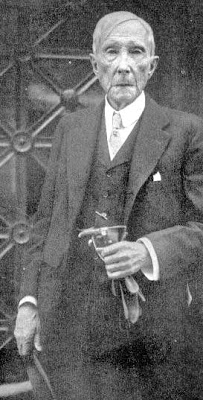 JHON D. ROCKEFELLER Sr.
BIBLIOGRAFIA PARCIAL:- Allen Gary: Los Archivos Rockefeller. Editores Lewis. NY. 1964 Pág. 584.- Lewis Marianna O. y Patricia Bowers. El Directorio de la Fundación: 1971, Pág 342.- El Centro de la Fundación, NY, Universidad de Columbia, 1971, Pág 342.- Allen Gary. Los Archivos Rockefeller. (Edición reimpresa de 1976). P.47.- Alice Bailey. La Externalización de la Jerarquia. NY (866 United Nations Plaza!) Lucis Publicaciones Co., 1982.- Josephson, Emanuel M. La Verdad Acerca de los Rockefeller, El Enemigo Público No.1. Estudios en Psicopatia Criminal. NY Chedney Press, 1964.- Springmeier Fritz. Ser Prudentes Como Las Serpientes.  Portland, OR : Fritz Springmeier, 1991.OTRAS FUENTES:- Entrevistas con un ex-Illuminati, de un Francmasón de alto rango quien murió en circunstancias extrañas (fué llamado suicidio) justo después de completar esta exposición sobre el Nuevo Orden Mundial de la élite.¿PORQUE ESTOY CUBRIENDO LOS 13 LINAJES ILLUMINATI DE LA CUSPIDE?.Se me pregunta seguido, ¿qué son los Illuminati?, ¿quiénes son las personas que están en la cima de la conspiración?, ¿cuáles son las familias Satánicas generacionales?. Los Illuminati son 13 mágicos y poderosos linajes. Hay otros linajes que valen la pena nombrar, pero si están dentro de los Illuminati, tienen lazos de sangre con los 13 poderosos linajes. Cerca de la mitad de la gente Illuminati que conozco, les han ocultado sus parentezcos. Muchos de ellos que tienen el conocimiento de quiénes son sus verdaderos padres, siguen sin saber a que linaje pertenecen hasta que los Illuminati decidan revelárselos. La mayoria de los Illuminati tienen MPD (desórden de personalidad múltiple). Cuando Satanistas de alto rango no tienen MPD, muy a menudo tienden a romperse emocionalmente bajo el estréss de los horribles rituales sangrientos a los que son requeridos. Recientemente, un Satanista sin MPD en Chicago se rompió emocionalmente y decidió dar su vida a Cristo. (Yo tengo videos disponibles de una entrevista realizada a este hombre exponiendo al Satanismo). Uno de los linajes importantes se ha mantenido en secreto hasta que tres investigadores llamados Lincoln, Leigh y Bageant fueron alimentados con cucharadas de pistas y secretos.Ellos pusieron esto en un libro llamado "Santa Sangre, Santo Grial". Yo recomiendo el libro, y los dos libros que son su secuela, porque éstos muestran cómo sólo uno parte de los 13 linajes se ha mantenido en secreto y ha tomado un inmenso poder en todas las formas en si mismas. En el Sur de Bélgica hay un castillo. (Si alguien está viajando por allá y quiere encontrar el castillo, se lo mostraré en el mapa y lo describiré). Este es el castillo de las Madres de la Obscuridad. En ese castillo, hay una catedral, y en el sótano de esa catedral un bebé es sacrificado a diario, esto otorga una gran cantidad de poder. Hay un libro en ese castillo cuyas páginas son escritas casi todo el dia. (Este castillo es también descrito en mi libro "Ser Prudentes Como Las Serpientes"). La historia escrita en ese libro escrito a mano muestra los hechos reales detrás de la propaganda que los medios masivos de comunicación dan al consumo público. La historia como ese libro revela le dirá a la gente cómo es que Abraham Lincoln era un descendiente de los Rothschilds.Abraham Lincoln era la cabeza secreta de los Rosacruces, un miembro del Consejo Superior de los 3. (He visto las pistas sobre el papel de estas cosas acerca de Lincoln y para mi satisfacción son todas ciertas). Adolf Hitler también era en secreto miembro del linaje Rothschild. Hitler llevaba a cabo rituales sangrientos para abrir su mente a un alto nivel espiritual de control demoniaco. Rockefeller le vendió petróleo a Hitler durante la Segunda Guerra Mundial a través de España para que la Segunda Guerra Mundial se alargase. La historia en el libro menciona a personas que los "libros de historia" no mencionan, como Michael Augustus Martinelli Von Braun Rheinhold, el Satanista más poderoso del mundo hace unos pocos años.  Michael Augustus Martinelli Von Braun Rheinhold tuvo 66 novias Satánicas. Y ese libro Satánico en el castillo de las Madres de la Obscuridad también menciona al linaje Rockefeller. Sólo los iniciados deben saber la verdadera historia de lo que ha tenido lugar en la historia humana. Las verdaderas decisiones y los reales movedores y agitadores del mundo han estado escondidos del ojo público.Lo que se le dá al público es un escenario donde las marionetas de los Illuminati hacen su desfile por la pasarela y realizan sus grandes discursos de acuerdo a su guión. Cada una de las 13 familias Satánicas tiene su propio conjunto de Madres de la Obscuridad. Cada una de las 13 familias tiene su propio liderazgo Satánico secreto conformado por Reyes, Reinas, Principes y Princesas de la Obscuridad. Por ejemplo, la familia Rockefeller tienen gente que son seleccionados como Reyes y Principes dentro de su propio linaje en rituales secretos. Los Reyes y Principes, Reinas y Princesas, son estrictamente hereditarios. Ellos secretamente gobiernan sobre un área del mundo por su propio linaje. Esto es independiente de la jerarquía de los Illuminati, que fue diagramada en el boletín de enero de 1993. (Mi boletin de noticias de un Ministerio Cristiano). En el boletin de enero de 1993 toco a los aquelarres, las Hermanas de la Luz, las Madres de la Obscuridad, y las Madres Grandes, quienes fueron colocados en un diagrama.Los Illuminati tiran de sus linajes mediante muchos consejos. El Gran Consejo Druida o Jóven Concilio de los 13 es el principal consejo para la hermandad de la muerte. Por encima del Concilio de los 13, está el Consejo Superior de los 9, y dentro de éste hay un grupo interno que es el Concilio de los 3, el cual se cree que es el que encabeza el Concilio de los 9. ¿Cómo es que sabemos de estas cosas?, ha habido muchos Satanistas de la cúspide que han ofrecido su vida a Cristo y han revelado esta información. El poder de Dios ha alcanzado al mismisimo corazón del imperio de Satanás jalando a algunos de sus más poderosos Satanistas y arrastrándolos hacia Cristo. Hay muchos Satanistas de la cúspide que se las han arreglado para encontrar a Cristo. En adición, algunos de los siguientes escalones de la jerarquia, tal como las Madres de la Obscuridad también han encontrado a Dios. Si alguien quiere comprender cómo se toman las decisiones de los asuntos internacionales y por quién, entonces necesitan estudiar a los Illuminati. Las verdaderas respuestas no provienen de los procedimientos de los Congresos de los Estados Unidos y del mundo ni tampoco de los lideres públicamente conocidos de los paises Comunistas. Un ejemplo de lo que estoy hablando descansa en un libro titulado "Quién Financió a Hitler", de James Pool y Suzanne Pool. Siempre me agrada el ver que algunas personas están dispuestas a ver detrás de escenas. Creánme, hay gente que escuchaba también a Hitler, que fueron a rituales con él, y lo pusieron en el poder.El primer articulo acerca de la Casa Rockefeller en este boletin ocurrió a mediados de Diciembre de 1992 en el Vol.13. El enfoque primario del articulo era exponer como la familia ha dominado a largos segmentos de los grupos Protestantes en los Estados Unidos. Un enfoque secundario del articulo era mostrar el lado ocultista y Satánico de la familia. Se hará un intento en este articulo de exponer información la cual no fue expuesta en el primer articulo. La familia Rockefeller ha estado muy ocupada y hay una gran cantidad de información que podemos sacar al respecto. EL LINAJE ROCKEFELLER. (Continuación).

Aunque mi objetivo con este articulo es proveer información introductoria al lector, y calificar que lo que se ha escrito en este
articulo era que lo que se ha escrito no es mas que lo básico de lo que puede ser escrito acerca de las actividades Illuminati de
esta familia. Mucho de mi propio material sobre la familia Rockefeller se extravió este año y no tengo el tiempo de volver atrás
e investigar de nuevo. Mucho de el trataba sobre los teje-manejes que ocurrian detrás de escenas para traer a los Rockefellers
al frente de la riqueza y el poder. Algunos de los detalles tambien involucran sus manipulaciones para hacerse con el control de todo
lo que los Rockefellers tengan en su alcance para controlar. Parte de la investigación trataba sobre las actividades ocultistas
de la casa Rockefeller.

EL PRIMER NOTORIO ROCKEFELLER.

El primer Rockefeller notable que los investigadores que no están trabajando para los Rockefellers refieren es William Avery Rockefeller
(1810-1906). William Avery Rockefeller era un hombre totalmente corrupto y carecia de todo tipo de moral. El estaba involucrado en lo 
oculto y practicaba la magia. El se casó con un buen número de mujeres alrededor del pais en relaciones bigamas. El también tenia un
número de amantes y un buen número de parejas sexuales. El fué acusado de violación de mujeres y escapó del estado de Nueva York 
para evitar ser enviado a la cárcel. El robó, mintió y abusó a su modo durante su vida. El vistió las mejores ropas, y nunca careció de dinero,
incluyendo monedas de oro. En lugar de amar a las mujeres, el amaba apostar. ¿Y de dónde provenia su dinero para apostar?.

El hizo mucho de su dinero de forma deshonesta. Su vida es una copia al carbón de otros hombres que este autor conoce de haber estado con
los Illuminati. (El lectot también debe de tener en mente que los Illuminati llevan a cabo un gran número de matrimonios secretos ocultos, los cuales
sólo conocen gentes desde dentro). Una de sus esposas fue Eliza Davidson. Ella fue una mujer extremadamente cruel. Los historiadores que han 
sido comprados por la élite gustan de retratar a Eliza Davidson como una mujer muy piadosa. Aunque ella tuvo un frente religioso, hay un gran número
de cosas en su vida que muestran que ella no era el paragón de la virtud que los historiadores comprados han hecho creer. Cuando ella se casó
con William Avery Rockefeller ella se mudó con el y su amante.

El PRIMER NOTORIO ROCKEFELLER RICO.

William Avery Rockefeller tuvo muchos niños bastardos, y puede ser imaginado que muchos de esos niños nacieron para un ritual o para el culto.
Su esposa Eliza tuvo seis niños de el, y de ellos Jhon Davison Rockefeller es el infame que puso a la familia bajo los reflectores. Jhon D. Rockefeller 
en su tiempo de vida se convirtió en uno de los hombres más poderosos del mundo. Uno de los secretos mejor guardados de la mayor parte eran sus
tratos secretos con las otras familias Illuminati. Los Payseurs y otras familias Illuminati están todas intimamente ligadas en el ascenso al poder de los
Rockefellers. Los otros factores que involucran el ascenso al poder de Jhon D. Rockefeller era su crueldad absoluta. El estaba decidido a hacer lo que
sea por poder. Jhon D. Rockefeller estableció a la familia en su principal estado de Pocantico Hills en Nueva York. He perdido la cifra exacta, pero
cerca de 100 familias Rockefeller viven en la tierra privada de Pocantico Hills.

UNA BREVE ENCUESTA DE LA INFLUENCIA DE LOS ROCKEFELLER.

Los Rockefeller se han desmarcado de la mayor parte de sus tenencias en los lugares que controlan, téoricamente no son ellos los propietarios.
El poder financiero de los Rockefeller es mucho mayor de lo que los balances indican. Los Rockefeller pueden otorgar donaciones a una organización
que ellos controlan y mandarla a otra que ellos controlan, y no perder ningún control sobre el dinero. Las donaciones son impresionantes, pero el linaje
Rockefeller no pierde. ¿Han ustedes notado que la Standard Oil de los Rockefeller utilizan el pentagrama Satánico en un circulo como su logo?, (también utilizan la antorcha de Prometeo en su logo, el Titán que le dió el fuego a los hombres robándoselo a los Dioses e inventor de los sacrificios, (N. del T). Sólo tres de las incontables compañias Rockefeller son Texas Instrument, General Electric y Eastman Kodak. Los Rockefeller también controlan la compañia Boeing. Este autor (Fritz Springmeier) ha dado información de manera repetida de numerosas fuentes acerca de las actividades ocultistas que están siendo perpetradas en las plantas Boeing en el área de Seattle. La programación Monarca inclusive ha tomado lugar en la planta de la Boeing.
Todas estas cosas encajan juntas cuando uno trata de obtener la imagen completa de las cosas que ocurren. Los Rockefellers tambien controlan la
aerolinea Delta. ¿Se ha dado alguien cuenta de que el simbolo Delta es un muy usado simbolo Satánico?. No es de extrañar que muchos hombres 
Illuminati y de la CIA, y financieros del mundo, y gente como Chuck Coison utilizen a la compañia Delta para volar.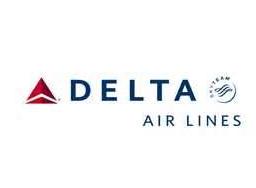 Logo de Aerolineas Delta. 
Mis notas se extraviaron, basta con decir que los Rockefeller son dueños de toda Sudamérica. (La Torre Latinoamericana en México D.F, el edificio más
alto de la ciudad hasta 1979, es propiedad de David Rockefeller, N. d. T). Los Rockefellers poseen tierras en donde sea y adonde quieran visitar en cualquier
parte de Estados Unidos, desde Hawai a Texas, desde Florida a Seal Harbor, Maine. Notaron que tan seguido iba Bush a Maine cuando era Presidente de
los Estados Unidos?.

Los Rockefellers han jugado un rol en Lucis Trust y en las Naciones Unidas. Será interesante para ud. notar que el Principe Carlos es el vocero de Lucis Trust y trabaja tambien para las Naciones Unidas en varias formas. El Principe Carlos es de otro linaje Satánico. Los lectores deberán leer mi otro libro "Ser Prudentes como las Serpientes" para entender como la Lucis Trust se ajusta a las cosas. Los Rockefellers estuvieron envueltos en la creación de los programas del FBI aún en acción para secuestrar niños y darlos para los sacrificios. Si, gente Americana, el lobo ha sido puesto a cargo para vigilar el gallinero. La organización que trabaja para el FBI son "los encontradores". (El hedor era tan malo que EE.UU.. News & World Report publicó una historia para suavizar el impacto del escándalo. Ver el artículo en una página siguiente.) 

Los ex-satanistas que han trabajado con el FBI para recibir a los niños del FBI secuestrados y vendidos a ellos para sacrificarlos han estado tratando de esparcir la palabra al público en general sobre la corrupción del FBI. Cuando los Illuminati estaban empezando a quedar expuestos en el caso de la Asociación de los Ahorros y Prestamos Franklin y en Lincoln, NE, el FBI era parte de los sucios actores y también parte del encubrimiento. Los Rockefellers han tenido control sobre el FBI desde las épocas en que ellos ayudaron a iniciarlo. Cuando el Congreso trató de investigar a la CIA por malas acciones, ¡nombró una Comisión presidida por Rockefeller para investigar las fechorías de la CIA!. Sí, la Comisión Rockefeller hizo un estudio grande y le chocó las manos a la CIA para unos pocos delitos. Ese reporte es aún citado como la gran investigación de la CIA. ¡Vaya investigación!, dado que la familia Rockefeller trabaja mano a mano con la CIA en la programación de los esclavos Monarca, ¡claro que pasaron por alto todo el iceberg  dejando al descubierto solo parte de la punta!.

A un reciente converso del Satanismo, Michael McArthur, le fué dada una validada información desde dentro acerca de los programas de la CIA y del FBI que secuestran a niños en orden de proveer para rituales Satánicos con material sacrificable. Los nombres de los agentes quienes pasan su tiempo gubernamental secuestrando niños para sacrificios rituales que Michael conoce son los siguientes: Chuky "Mike", "Peters", un matón del FBI de la quinta división envuelto en el caso de Nichol Harrah, un agente del FBI que abduce a niños
para sacrificarlos.

- Unda Krieg: Satanista trabajando para el FBI.

- Ken Lanning: Agente del FBI que abduce niños para sacrificios.

- Nick O Hara: Un matón del FBI, Satanista, ha cubierto secuestros de niños del FBI por medio del asesinato.

- Kape Richardson: Un agente de la CIA que abduce a niños para sacrificios.

Por el contrario, en lugar de la elección de riesgo, un brillante golpe de Estado que se expone en "Ser Sabios como las Serpientes" se llevó a cabo para poner Nelson A. Rockefeller en la Vicepresidencia de la República.

Los Rockefellers controlan tanto a la educación como a la religión en este pais por medio de sus fundaciones.

Los Rockefellers han jugado roles clave en la CFR. Rockefeller escribió el libro del "Futuro del Federalismo" el cual apoya la unión de naciones en un gobierno mundial. Por muchos años, los Rockefellers han estado vertiendo billones en proyectos y grupos internacionales que están luchando en traer al público un Nuevo Gobierno Mundial. (El mundo de hecho ya tiene un secreto Gobierno Mundial). Los Rockefellers toman parte en las decisiones que tienen efectos en Rusia, China y otras partes de Asia y con buena razón, la Casa Rockefeller ha colocado sus bienes en esos paises también. El investigador sobre los Rockefellers encontrará que ellos han tenido metidas secretamente su mano en las politicas de los Estados Unidos durante el Siglo XX. Las decisiones y las direcciones que este pais ha tomado son el resultado de órdenes incontables que los Rockefellers les han dado a sus subordinados.

BIBLIOGRAFIA Y FUENTES.

- Allen Gary. "Rockefeller, Campaña para un Nuevo Orden Mundial. Boring. OR. CPA.

- Collier, Peter y David Horowitz. "Los Rockefellers, Una Dinastia Americana". New York Holt, Rinehart and Winston, 1976.

- Hoffman, William. David. "Reporte De Un Rockefeller". New York: Ly1e Stuart, Inc., 1971.

- Jhosepson Emanuel M. "La Verdad Acerca de Rockefeller. El Enemigo Público No.1. Estudios en Psicopatia Criminal". New York: Chedney Press, 1964

- Mullins, Eustace. El Orden Mundial. Boring. OR. CPA.

- Otra entrevista con un esclavo de control mental Monarca.

- Entrevistas con Ex-Illuminati y otros que conocen cosas sobre los Rockefellers.11. EL LINAJE ROTHSCHILD.Los descendientes de Esaú.Magos Financieros y Cultos Acaudalados.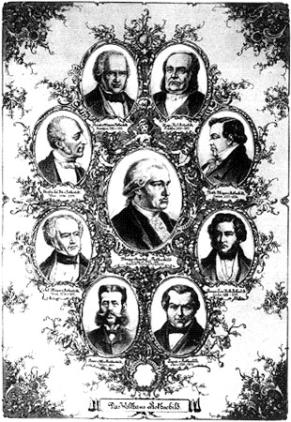 EL LINAJE ROTHSCHILD.Dos agricultores con caballos que eran vecinos se reunieron un dia para hablar de negocios. El primer granjero vendió su caballo al segundo por un cuarto de millón de dólares, y después lo compró de vuelta con 20.000 dólares más. Ahora puede anunciar su caballo, (que en realidad cuesta 20,000 dólares), como un caballo por el que se pagó más de un cuarto de millón de dólares.Nos podemos reir de tales esquemas. Y probablemente nos podremos reir de nosotros mismos por haber sido engañados. Porque si hay un área en la vida que excede lo religioso en el engaño, y nos afecta a todos es el financiero. ¿Qué más podremos hacer aparte de reir?, el famoso poeta Lord Byron describió el arquetipo de los dos granjeros en 1823. ¿Quién mantiene el mundo, tanto antiguo como nuevo, en el dolor o el placer? ¿Quién hace que la política ejecute todo? ¿La sombra de la audacia noble de Bonaparte?.El Judio Rothschild y su amigo Cristiano Baring. Ud. leerá sobre otros agricultores con caballos también en este capitulo.                                    Cronologia Rothschild: 1700 a 1800.Schönche Jeannette Rothschild (20 Agosto 1771 – 1859) cónyuge Benedikt Moses Worms (1772–1824).Amschel Mayer von Rothschild (1773 - 1855) se hizo cargo de la casa matriz en Fránkfurt tras la muerte de su padre. Frankfurt siguió siendo el principal centro de reunión de la familia.Salomon Rothschild Fundador de la familia banquera de Austria (1774 - 1855) abrió un banco en Viena en 1821. Entre otros, otorgó un crédito al gobierno austriaco de 900.000 florines. El príncipe Metternich y la casa de Habsburgo le quedaron adeudados. Se convirtió en el más importante financiador del estado austriaco y uno de los más grandes terratenientes. El banco en Viena perduró hasta 1938 cuando Hitler anexionó Austria a la Alemania nazi.Nathan Mayer Rothschild Fundador de la familia banquera de Inglaterra (1777 - 1836). En 1798 Nathan Mayer Rothschild fue enviado a Inglaterra (la primera sucursal en el extranjero) y fue comerciante textil en Manchester hasta 1800. En 1808 fundó el banco Rothschilds e hijos en Londres, que aun sigue operando con éxito. En 1810 Mayer y sus 3 hijos mayores crearon una intima sociedad en expansión: el más joven Jacob fue enviado a Paris en 1811, facilitando así las operaciones de la familia por toda Europa. Nathan invirtió el dinero del arriendo de soldados de Guillermo I en oro de la Compañía Británica de las Indias Orientales (Honourable East India Company); posteriormente, este oro fue necesario para financiar la campaña del Duque de Wellington y aprovecharon esta situación privilegiada para financiar al ejército de Wellington en Portugal, traficando con grandes cantidades de oro del gobierno británico.Isabella Rothschild (2 Julio 1781 – 1861).Babette Rothschild (29 Agosto 1784 – 16 Marzo 1869).Calmann "Carl" Mayer (24 Abril 1788 - 10 Marzo 1855) Fundador familia banquera de Nápoles.Julie Rothschild (1 Mayo 1790 – 19 Junio 1815)Henriette ("Jette") (1791–1866) cónyuge de Abraham Montefiore (1788–1824)Jacob "James" Mayer (1792–1868) Fundador de la familia banquera de Francia.ROTHSCHILD HABLA SOBRE SU DINASTIA.Lord Rothschild en su libro "La Sombra De Un Gran Hombre" cita en una carta enviada desde Davidson el 24 de Junio de 1814 a Nathan Rothschild: "Mientras haya una casa como la tuya, y mientras tu estés trabajando mano a mano junto con tus hermanos, ninguna casa en el mundo será capaz de competir con la tuya, hacerte daño o tomar ventaja de ti, porque juntos pueden llevar a cabo y realizar más de una casa en el mundo". La cercania de los hermanos Rothschilds es vista en una carta de Saloman (Salmon) Rothschild a su hermano Nathan el 28 de Febrero de 1815, "Nosotros somos como el mecanismo de un reloj, cada parte es esencial". Esta cercania es llevada más allá si uno analiza que de los 18 matrimonios llevados a cabo de los nietos de Meyer Amschel Rothschild, 16 de ellos fueron contraidos entre primos hermanos.VISITANDO A LA NACION QUE LOS ROTHSCHILDS CONSTRUYERON.En 1974, en el verano después de la guerra de Yon Kippur, este Autor tuvo el privilegio de hacer un tour por Israel, y tuvo la oportunidad de visitar personalmente muchos de los edificios, como la Knesset, (el parlamento de Israel) que el dinero de los Rothschilds construyó. La Knesset es el equivalente Israelí de nuestro edificio del Congreso del Capitolio. Uno de los Rothschild dejó dinero en su testamento para proyectos de construcción en curso en Israel, y los Rothschilds son honrados con una calle que lleva su nombre en Jerusalén.Escudo de Armas de la Dinastia Rothschild.Las personas Alemanas y Turcas han sido muy cercanas. Puedo recordar el encuentro de Turquía "Gastarbeiter" (trabajadores huéspedes) en Alemania. El lector podrá recordar que Turquia peleó del lado de Alemania en la Primera Guerra Mundial. Unos pocos poderosos Judios, incluyendo a los Rothschilds, fueron responsables en la redacción del tratado que se les impuso a los Alemanes al finalizar la Primera Guerra Mundial. El tratado le otorgó a los Rothschilds los derechos de propiedad de ferrocarriles Alemanes en Palestina. (El cual habia sido parte del imperio Turco Otomano) allanando asi el camino para que los Rothschilds tuvieran un apalancamiento para dictar las politicas relativas a Palestina. Los Rothschilds hicieron un centenar de préstamos a Turquia, que ascendieron a casi un centenar de millones de libras. Cuando el gobierno Turco colapsó luego de la Primera Guerra Mundial, debido a que ellos estaban en el lado perdedor, los Rothschilds hiceron una demanda a Palestina  debido a los préstamos pendientes de pago por parte de Turquia. El gobierno Británico siguió los dictados de los Rothschilds. A los Rothschilds se les otorgó un mandato sobre Palestina, y los Rothschilds fueron capaces a través de sus poderes en el gobierno Británico, para crear los pasos que llevaron a la nación de Israel.LOS ROTHSCHILDS COMO "PROFETAS".Un elemento se destaca cuando una persona escucha a los banqueros internacionales y lee sus libros. Ellos creen que el dinero es lo que hace girar al mundo. Si tu tienes dinero, puedes hacer lo que sea. El dinero es "Dios", y es adorado y servido. Aunque estas familias acumulen más de lo que puedan gastar, estos devotos continúan vendiendo sus almas a ese falso pero poderoso Dios. El gran filósofo-poeta Heinrich Heme (hijo de un banquero), dijo: "El dinero es Dios, y los Rothschilds son sus profetas". Siguiendo la señal de los Rothschilds, Heinrich Heme, un Judio, firmaba su nombre dibujando un Sello de Salomón. Se reporta y es muy citado, que Amshel Rothschild declaró: "Dadme el control de la economia de un pais, y no me importa quien haga las leyes". Hoy en dia, sus descendientes se reúnen dos veces en Londres para dictar al mundo cual será el precio mundial del oro. Ellos también dictan lo que el "Sistema de la Reserva Federal" hará con las finanzas de América.OTRO DIOS TAMBIEN.Acorde con testigos oculares, quienes estuvieron en posición de visitar una de las casas Británicas de los Rothschilds, los Rothschilds adoran a otro Dios también, Satán. Ellos tienen un lugar reservado para el en su mesa. Los Rothschilds han sido Satanistas por muchas generaciones. Los Rothschilds son una parte importante de la historia del Sello de Salomón (también conocido como Hexagrama, la Estrella de David o la Estrella de Seis Puntas). El Sello de Salomón, el Hexagrama, no era considerado un simbolo Judio antes de que los Rothschilds lo usaran. A través de las Edades Medias el Sello de Salomón ha sido usado por ocultistas Arabes, Magos Cabalistas, Brujas Druidas y Satanistas. Uno de los pocos usos antiguos de dicho simbolo esta colocado en el piso de una mezquita Musulmana de hace 1200 años encontrada en el área donde ahora es Tel Aviv. En el Siglo 20, el Judio Ashkenazi Menahem Ben Duji, quien creia que el era el Mesias, usó este simbolo mágico. Debido a que los Rothschilds eran Satanistas, adoptaron este poderoso simbolo mágico en 1822 para su escudo de armas.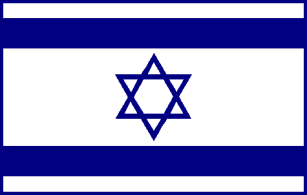 El Hexagrama Satánico en la Bandera de Israel Introducido por los Rothschild.El nombre que ellos adoptaron para su familia parte del hecho de que en el Siglo 17 Mayer Amschel Bauer comenzó a colgar un pentagrama rojo enfrente de su casa para identificarla. Mayer Amschel decidió nombrarla entonces "escudo rojo" (Rothschild en Alemán) después de haber utilizado el rojo Sello de Salomón. Alice Bailey en "Tratado De Magia Blanca" en la pág. 412 clama que la Jerarquia tiene un grupo especial el cual ella llama "El grupo financiero", controlando todo lo que puede ser convertido en energia, y constituyendo una dictadura sobre todos los modos de relación, el comercio y el intercambio". Acorde con la Luciferiana Alice Bailey, "el grupo financiero" es el grupo mas reciente dirigido por la Jerarquia. En 1836, Zevi Hirsch Kalisher se acercó a Rothschild y le propuso comprar todo Erez, Israel. Le tomó muchos años a los Rothschild el crear finalmente a Israel. Los Rothschilds han sido una fuerza primaria detrás de la creación de Israel, por lo que es muy apropiado que dicha nación cargue con el Sello Mágico de Salomón como su emblema de estado.Los Judios Ultraortodoxos en Israel no sirven en el ejército Israelí porque ellos saben que el Todopoderoso Dios no estuvo detrás de la creación del Israel moderno, sino en su lugar, el Dios apóstata del dinero. Ellos se rehúsan a servir al no santo. Los Judios Ultraortodoxos son más inteligentes que hombres como Jerry Falwell que van corriendo por ahi proclamando que Israel es la nación de Dios. Hombres como Falwell son del tipo que este Autor encuentra repetidas referencias presumiendo de su poder por encima de los Fundamentalistas. Diós es el que está últimamente a cargo. El permitió que Hitler ascendiese al poder, el permitió que Stalin ascendiese al poder, y permitió que los Rothschilds ascendiesen al poder. En el mismo sentido en que Dios gobernó sobre la bendita Rusia de Stalin, el gobierna sobre América e Israel. Para torcer las escrituras sobre Dios sentando a los lideres del mundo y después bendecir sobre ellos una Satánica nación secular Comunista, es inconsistente e incorrecto usando la palabra de la verdad. Algunas personas claman que la conspiración del Poder es auspiciada por los Judios en lugar de los Satanistas.Esta objeción es válida, sin embargo, ¿estos objetadores tomarán el siguiente y obvio paso y admitirían que la nación de Israel que los Rothschilds crearon es Satánica en lugar de Judía?. ¿Pero quien sabe con precisión el porqué la gente hace lo que hace?, ¿hacen lo que hacen por una razón singular o un motivo concreto?. Tal vez, el etiquetar el Poder como puramente Satánico o puramente Judio o puramente Masónico seria negligente con la dimensión personal humana. Esta percepción humana personal está carente de Dios. Estar sin Diós les llena su vacio, al pretender que los hombres pueden ser Dios. Tal ideologia nos remite de nuevo a las religiones Gnósticas y a Satán. Muchas personas Judias no se preocupan sobre el significado ocultista de su atesorada Estrella de David. El Rey David no tuvo nada que ver con el hexagrama, Sin embargo, su hijo Salomón si lo hizo cuando comenzó a adorar a Asthoreth, (la estrella, conocida como Astarté, Chiun, Kaiwan, Remphan y Saturno). Salomón construyó altares para dicha estrella, (Astarté, alias Astoreth).El Dios Saturno es asociado con la estrella, pero ambos, tanto Saturno como Astoreth, se conocen por muchos otros nombres también. Saturno es una clave importante para entender la larga herencia que esta conspiración posee y que se remonta atrás en la antiguedad. La ciudad de Roma era originalmente conocida como Saturnia o la Ciudad de Saturno. La Iglesia Católica Romana retiene mucha de la adoración a Saturno en sus rituales. Saturno también está relacionado con Lucifer. En varios diccionarios ocultistas Saturno está relacionado con el mal. Saturno fue importante para la religión de Mithra y también para los Druidas.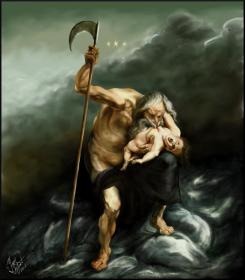 El Dios Saturno (Baal) al óleo. Los Cartagineses y todas las culturas de la antiguedad le ofrecian sacrificios humanos de niños.                LOS ROTHSCHILDS. CO-AMOS DEL MUNDO.CO-AMOS DEL MUNDO- Conexiones entre los Testigos de Jehová, los Mormones y los Judios.Se ha dicho que todos los caminos llevan a Roma. Para este libro, se podria decir que todos los caminos de investigación llevan a los Rothschilds. Charles T. Russell, en 1981, en una carta enviada al Barón (Lord) Rothschild enviada desde Palestina, delineó posibles cursos de acciones que podrian ser llevadas a cabo para establecer a los Judios en Palestina. Las cartas de Russell alababan el dinero de los Rothschilds con el cual establecieron colonias Judias en Palestina. Russell le escribió a Rothschild: "Lo que se necesita aqui, sin embargo, seguido de la higiene y el agua, es un buen gobierno el cual proteja a los pobres de los acaudalados y ricos rabiosos. Instituciones bancarias bajo bases sólidas, que hagan negocios honorablemente, se necesitan mucho tambien". Russell continúa: "Permitid que el Dios de Jacobo te diriga, mi querido Sir, y todos los interesados junto contigo en la liberación y prosperidad  de Israel, sean bendecidos también, y junto con ellos, los sirvientes y demás personas tambien lo sean, como estaba predecido en las escrituras". Cuando la Iglesia Mormona necesitó financiamiento en el Siglo 19, ellos fueron a Khun, Loeb Co.15, para explicar el control de Khun Loeb, Co por parte de los Rothschilds, déjenme dar algunos antecedentes informativos.El método que la Casa Rothschild usaba para ganar influencia, ha sido el mismo que la Realeza ha usado por Siglos, el matrimonio. Los niños Rothschilds, mujeres y hombres, han tenido sus matrimonios elegidos bajo las bases de las alianzas que beneficiarian a los Rothschilds y a la Casa Rothschild, pero para consolidar su poder mundial, por lo general se han casado entre primos durante los últimos dos siglos. Jacob Schiff creció en la casa que los Rothschilds poseen en el número 148 de Judengasse, Frankfurt. Jacob Schiff vino a los Estados Unidos con capital de los Rothschilds y tomó el control de una pequeña banca Judia fundada por dos mercaderes de productos secos de Cincinnati, Abraham Khun y Solomon Loeb. El incluso se casó con la hija de Solomon. En 1885, Loeb se retiró, y Schiff dirigió la corporación Loeb Khun para los Rothschilds hasta 1920, cuando el falleció. Durante los dias tempranos de los Russells y los Brighams, Lord Rothschild fue considerado "el lider del judaismo mundial". Edward Rothschild fue lider de la Asociación de la Colonización Judia el cual era un grupo dirigente Sionista. Amselm Rothschild indicó que su abuelo, Amschel Mayer Rothschild habia insistido en la cláusula 15 de su testamento a sus hijos, "puede que ellos y sus descendientes sigan siendo completamente fieles a su fé Judia ancestral". Sin embargo, su última voluntad fue secreta y no se ha sabido sobre lo que dice.Los Rothschilds no se han mantenido fieles a su fé ortodoxa. Si esto era exactamente lo que la cláusula 15 del testamento de Amschel Mayer Rothschild decia, es que algo andaba mal. El mundo Judio ha colmado de elogios a los Rothschilds con frases como, "Los Rothschilds gobiernan a un mundo Cristiano. Ningun armario se mueve sin su consentimiento. Ellos estrechan su mano con igual facilidad, de Petersburgo a Viena, de Viena a Paris, de Paris a Londres, y de Londres a Washington. Baron Rothschild, la cabeza de la casa, es el verdadero Rey de Judah, el Principe del cautiverio, el Mesias tantas veces buscado por estas extraordinarias personas...". El León de la tribu de Judah, Baron Rothschild, posee más fuerza real que David, más sabiduria que Salomón". El Priorato de Sión, los Ancianos de Sión, también se enlazan con los Rothschilds los cuales se reporta que sirven a un concilio Judio de los Ancianos de Sión. Los Rothschilds han "ayudado" a las personas Judias a la manera de los Rothschilds. Para aquellos que admiran la tacañeria, los Rothschilds les parecerán ser muy dignos de admiración también. Por ejemplo,  la tarifa regular de la caridad de James Rothschild en Francia para los Judios pobres, era de 5 francos, (el equivalente a 1 dólar). Su dinastia ha destruido a los Judios honestos asi como a los Cristianos. Hoy en dia, pocos se atreven a criticar a los Rothschilds.CO-AMOS DEL MUNDO - Las conexiones de los Rothschilds con las sociedades secretas.Los Rothschilds han jugado un papel clave dentro de los Illuminati Bávaros, y es conocido que al menos uno de los hijos de Amsel era miembro. Como el lector recordará, Amsel colocó a su hijo en las principales capitales Europeas, donde cada uno estableció las principales casas de la banca. Por su propio servicio secreto de inteligencia y su propia red de noticias, podrian derrumbar cualquier gobierno Europeo. Las grandes cantidades de voluminosa correspondencia de los correos de Rotshchild atrajeron la atención, pero nadie detuvo nunca a su personal de inteligencia ni a sus servicios de correos. Después de que los Illuminati Bávaros fueron expuestos, el poder ocultista central sobre las sociedades secretas Europeas se transmutaron al Carbonarismo, Alias Alta Vendita, dirigido por otro poderoso Rothschild, Karl Rothschild, hijo de Amschel. En 1818, Karl participó en un documento secreto que fue sacado fuera de la Sede de la Masoneria de Alta Vendita. Los Masones estaban angustiados cuando una copia del documento se extravió, y ofrecieron recompensas a toda persona que ayudase a recuperar a la copia perdida. Estaba originalmente escrita en Italiano. Su titulo decia: "Instrucciones Permanentes, o Códigos y Reglas de Práctica, Guia para las Cabezas de los más Altos Grados de la Masoneria".La referencia Masónica del libro, "10,000 Francmasones Famosos", en el Vol.4, pág.74, indica que otros dos hijos de Amschel fueron Francmasones, James Meyer Rothschild, y su hermano Nathan Meyer Rothschild en Paris, fue Masón del grado 33 del Rito Escocés, y su hermano Nathan en Londres fue miembro de la Logia de la Emulación. El Francmasón Judio Katz, indica que Solomon Meier Rothschild, un tercer miembro de los cinco hermanos, fue iniciado en la Francmasoneria el 14 de Junio de 1809. Los Rothschilds se volvieron poderosos dentro de la Francmasoneria. Nosotros encontramos que los San-Simonianos, el grupo religioso ocultista mileniarista, precursores del Comunismo, alababan al Barón de Rothschild en su revista Le Globe, "No hay nadie que represente mejor el triunfo de la igualdad y el trabajo en el Siglo 19, que el Barón de Rothschild......¿nació este Judio siendo millonario?, No. El nació pobre, y si ustedes supieran con que genio, paciencia y duro trabajo requirió para construir el edificio Europeo llamado La Casa Rothschild, usedes lo admirarian en lugar de insultarlo". Lionel de Rothschild estuvo involucrado con los primeros Comunistas internacionales. El Masón Mazzini quien ayudó a iniciar el Comunismo alababa a Rothschild: "Rothschild podria ser Rey de Francia si asi lo deseara", declaraba.Adoiphe Cremieux, fue un Masón Judío Francés (ver el capitulo 1.4 para sus credenciales), los Rothschilds le dieron £ 1,000 a Cremeiux para que fuera a Damasco con Solomon Munk y Sir Moses Montefiore, para que liberara a los Judios ahi aprisionados, y para convencer al Sultán Turco que declarase falsos los cargos de asesinato ritual. De acuerdo con 3 Autores Judios de Dope Inc. la Bnai Birth fue una actualización de la Orden de Sión y se organizó como un frente de inteligencia encubierta para La Casa Rothschild. Es altamente probable que la Bnai-Birth fue usada como un frente de inteligencia para los Rothschild. Los Rothschilds son prominentes en el grupo Bilderberg también. Los Rothschilds han estado enlazados de manera muy cercana con el Concilio de Relaciones Exteriores, (CFR). Aunque muchas personas hoy en dia no vean a la CFR como una sociedad secreta fue organizada como tal y se mantuvo en secreto por muchos años, a pesar de su inmenso poder. Carrol Quigley, Profesor de Relaciones Internacionales en la Universidad Jesuita de Georgetown, expuso al Grupo de la Mesa Redonda en su libro "Tragedia y Esperanza". Los Rothschilds apoyaron a Rhodes para formar De Beers.Más tarde, Rhodes hizo siete mandamientos los cuales establecieron los lineamientos de una sociedad secreta moldeada después, y de manera similar de que los Jesuitas y los Masones ayudaran a traer un Nuevo Orden Mundial central en Inglaterra, mediante el programa escolar universitario de las Becas Rhodes. El circulo interno del grupo fue establecido en Marzo de 1891, consistente en Rhodes, Stead, Lord Esther (Brett), y el Masón de grado 33, Alfred Milner. Un circulo secundario de "miembros potenciales del Circulo de los iniciados", consistió en el Judio Lord Balfour, Sir Harry Jhonson, Lord Rothschild, Lord Grey y otros. Inicialmente, Lord Rothschild era parte del circulo interno de la Socedad Secreta Rhodes, pero fué reemplazado por su hijo, Lord Rosebury, quien no era tan visible. Los Fabianes Socialistas dominaron al personal en Oxford cuando las Becas Rhodes comenzaron a llegar. Estos escolares recibieron después indoctrinación y preparación para que formaran parte del diseño socialista internacional del Nuevo Orden Mundial.El Grupo de la Mesa Redonda surgió desde el circulo interno ejecutivo de la sociedad secreta de Rhodes. El circulo exterior fue establecido luego del inicio del Siglo 20. El grupo de la Mesa Redonda se extendió después de la Primera Guerra Mundial por medio de organizar una organización que fungiera como frente, El Instituto Real de Asuntos Internacionales (RIIA). El Concilio de Relaciones Exteriores, (CFR), fue la parte Americana de este frente. El circulo interno continúa dirigiendo al circulo externo y a sus dos organizaciones de fachada, la RIIA y la CFR. La CFR en turno, establece un sinnúmero de organizaciones, incluyendo al Instituo de Relaciones del Pacifico (IPR).CO-AMOS DEL MUNDO- Gestión del Catolicismo y de las riquezas de los Zares y la captura de las riquezas de la Iglesia Ortodoxa.Temprano en el Siglo 19, el Papa vino con los Rothschilds a pedirles dinero prestado. Los Rothschilds fueron muy amigables con el Papa, causando que un periodista dijera sarcásticamente, "Rothschild ha besado la mano del Papa...el Orden ha sido reestablecido de nuevo". De hecho a los Rothschilds con el tiempo se les confió la mayor parte de las riquezas del Vaticano. El Judio Ency, en su volumen 2, pág 497 declara, "Es de alguma manera curioso el atentar en establecer un competidor Católico sobre las operaciones financieras a nivel mundial de la Iglesia Católica desde 1823. Hoy en dia, la banca y los negocios internacionales de la Iglesia Católica es una extensión de un sistema interconectado con los Rothschilds y con el resto del sistema de la banca mundial. Las grandes riquezas de los Zares Rusos fue confiada a los Rothschilds, 35 millones de dólares en el Banco de los Rothschilds en Inglaterra, y 80 millones de dólares en el Banco de los Rothschilds en Paris. Los Rothschilds financiaron la fortuna de los Zares Rusos con el orden de retirar un centavo de los millones depositados en una variedad de sus otros bancos. Los Mountbattans, quienes están relacionados con los Rothschilds, llevaron batallas a la corte para evitar que los clamores de la gente les hicieran retirar cualquier cantidad de su fortuna. En otras palabras, el dinero que ellos invirtieron para la Revolución Rusa, no sólo fue pagado de vuelta directamente por los Bolcheviques en millones de dólares en oro, sino con el acaparamiento de los grandes depósitos de la riqueza de los Zares, los Rothschilds ganaron lo que ahora vale arriba de 50 billones de dólares.CO-AMOS DEL MUNDO- Control sobre la brujeria y el Satanismo.En el capitulo 2.11 se da el nombre de el Concilio de Brujeria de los 13, el cual esta bajo el control de los Rothschilds, y a su vez, giran ordenes a otros grupos. Una de las más puras formas de Satanismo puede ser rastreada a la secta del Sabbatain Judio y a su simil Frankista. Los lideres de tal grupo hasta llegar a los Rothschilds fueron:- Sabbat Zevi (1626-1676)- Nathan de Gaza (16???)- Jacob Frank. (1726-1791)ROTHSCHILDS. Tres conexiones entre Satanismo, maldad y dinero.El dinero, de manera natural, se atrae hacia el mal. Por ejemplo, si una mujer se prostituye puede ganar una gran suma de dinero, ¿pero quien le pagará esa misma cantidad por mantener su dignidad y honorabilidad?. Si tu eres un asesino a sueldo, una gran cantidad de dinero es tuya si asesinas a tu objetivo, ¿pero quien te pagará esa misma cantidad para que falles en matar a tu objetivo?.Segundo, los hombres malignos creen en que donde hay voluntad, hay una via, y están dispuestos a vender su alma por el Dios dinero. Ellos emplearán al mal para obtener dinero.Mientras la mayoria de las personas están mas o menos enteradas sobre estas dos ultimas conexiones, una tercera puede que esté escapando de su atención. En tercer lugar, los hombres que establecieron la banca mundial eran Satanistas desde un principio. Estos Satanistas son ahora los que dirigen la Reserva Federal y son los responsables de la creación de los billetes de la Reserva Federal que se expiden en los Estados Unidos. Teniendo un control total sobre la oferta del papel moneda de EE.UU casi les da el poder sobre las finanzas del mundo, sin mencionar que controlan el Banco Mundial. No es accidente que, una vez que establezcan un control financiero mundial, ellos harán todo en su poder para dividir, conquistar y destruir tanto la Fé Cristiana y Musulmana en Dios. Estos poderosos banqueros se refieren en su Fé en Dios como Cain en relación con su hermano Abel. El que ellos estén relacionados con las personas Judias, no significa que tengan un interés de corazón en las personas Judias. Inicialmente, Sabbatai Zevi fue rechazado por muchos Judios. Su secta cobró impulso en la segunda mitad del Siglo XVll en el sureste de Polonia. En 1759-60, 500 Judios Sabbatianos se convirtieron al Cristianismo. 43 en 1715, 109 de las 415 familias Judias en Frankfurt se dedicaban a prestar dinero. El resto eran mercantes de varios tipos. Los conceptos de Satanismo se han mantenido como un zapato natural para justificar el comportamiento en el que muchos de estos banqueros Judios se involucraban.UNA LARGA HISTORIA - CORTA.Muchas batallas y divisiones entre elementos religiosos en el mundo han sido animados y apoyados por la riqueza del poder. Desafortunadamente, muchos han sido engañados y llevados a pensar que el ser devotos y fieles a un Dios es la fuente de las peleas religiosas. En algunas áreas del mundo, Musulmanes, Cristianos y otros se han llevado muy bien por Siglos. Las tensiones religiosas surgen en algún grado desde el interior de las mismas religiones, pero la gasolina que mantiene a esos fuegos ardiendo y que encienden los conflictos, generalmente provienen del dinero de los poderosos. Un obvio ejemplo fue el conflicto de la guerra Iran-Irak.CO-AMOS DEL MUNDO- Control del Tratado de la Primera Guerra Mundial.Cuando Alemania cayó, no sólo los agentes de los Rothschilds planearon el proyecto del Tratado, sino que prepararon la idea de la Liga de las Naciones, siendo Max Rothschild uno de los hombres que tomaron el control sobre Baviera. Max Rothschild fue un Francmasón de la logia núm.11 de Munich, Alemania.CO-AMOS DEL MUNDO- Conexiones de la M15, Rockefellers, J.P Morgan y la CFR.Victor Rothschild, quien trabajó para J.P Morgan y Co, y quien fué una parte importante de la M-15, (la inteligencia Británica). Victor Rothschild era también un Comunista y miembro del Club Apostles en Cambridge. Lord Rothschild era una de los miembros originales del Grupo de la Mesa Redonda de Rhodes el cual degeneró en la CFR. Fueron los Rothschilds los que financiaron a Cecil Rhodes, comenzando en Africa. Los Rothschilds tienen muchos agentes cuyo dinero los hizo iniciar y quienes les sirven muy bien, los Morgans y los Rockefellers. Los Rockefellers eran Judios sucios. El Rockefeller original hizo dinero a partir de la venta de narcóticos, (ellos eran ilegales en ese entonces). Después de adquirir un poco de capital se ramificaron hacia el petróleo. Pero fue el capital de los Rothschilds los que hicieron a los Rockefellers ser tan poderosos. Ellos tambien financiaron las actividades de Edward Harriman (redes ferroviarias y trenes) y de Andrew Carnegie Steel.CO-AMOS DEL MUNDO- Poder dentro del Cristianismo.Los Rothschilds han conseguido mucha influencia y poder no solo dentro de las Sociedades Secretas, sino también en las Iglesias Cristianas. El Ejército de Salvación por la sugerencia de los Rothschilds, adoptaron el Escudo Rojo (Roth-rojo, Shield - escudo) para su logo. Una historia de los Rothschilds remarca: "Los Rothschilds rápidamente se han propulsado a si mismos en una posición de inmenso poder financiero e influencia politica. Ellos eran una fuerza independiente en la vida de Europa, sin rendirle cuentas a nadie, y en una larga extensión, sin confiar en nadie. Pasquines populares de la epoca los retrataban como los verdaderos gobernantes de la Cristiandad".Algunos de los Rothschilds han participado en la campaña para aflojar la moral pública. El primer ejecutivo de la Secretaria del Foro Nacional de Estudiantes fue Jhon Rothschild. Este Foro Nacional de Estudiantes cambiaba su nombre como cambiar de ropa. Hablando sobre ropa, uno de los objetivos del grupo Socialista era promover el nudismo público y amor libre. Esta organización tuvo los siguientes grupos constituyentes: el Club Liberal Radcliffe, el  Club del Seminario de la Unión Teológica Contemporánea, el Club Liberal de Yale, por nombrar solo algunos. Un desarrollo ulterior de esto fue la Federación de la Juventud por la Paz que consistió en la Liga de la Juventud de la Comunidad de la Iglesia, la Liga Metodista Epworth, el Distrito de Nueva York, las Juventudes de Judea, y la Hermandad de las Juventudes de St. Phillips Parish, por nombrar solo algunas. Los hombres religiosos de América tienen lazos con los Rothschils, especialmente a través de varios de sus agentes.Harry Emerson Fosdick, quien fue Pastor de la Iglesia de los Rockefellers estaba también entre los Presidentes de la Fundación Rockefeller. Jhon Foster Dulles, CFR, fue Presidente de la Junta de la Fundación Rockefeller, y se casó con una Rockefeller, Janet Pomeroy Avery. Recordemos que Jhon Foster Dulles fue un oficial importante del Concilio Federal Oficial de las Iglesias de Cristo, (ver el Cap.2.9), todos los caminos conducen de vuelta a los Rothschilds. Hay otros elementos que hemos mencionado que enlazan a los Rothschilds a los varios tentáculos. Cada uno de los varios tentáculos los cuales los teóricos de la conspiración han dedicado esfuerzo en estudiar han sido, los Judios, los Masones, las Centrales de Inteligencia, los banqueros internacionales, el Priorato de Sión, los Católicos, La Comisión Trilateral, la CFR, La Nueva Era, los Cultos; Cada uno de estos se remontan al poder de los Rothschilds.LA EXTENSION DEL PODER DE LOS ROTHSCHILDS.De acuerdo con una fuente, "se estima que ellos controlan la mitad de la riqueza del mundo". El Banco de la Reserva Federal de Nueva York era controlado por 5 bancos los cuales tenian el 53% de sus acciones. Estos 5 bancos eran controlados por Nathan M. Rothschild y los Hijos de Londres. El controlar la Reserva Federal de los Estados Unidos es controlar básicamente el dinero del mundo. Los hechos por si mismos muestran que tan inmenso es el poder que los Rothschilds ejercen. Si uno examina quien ha estado acreditado como cabeza de la Reserva Federal como dirigentes, las conexiones del Sistema de la Reserva Federal con los Rothschilds pueden ser vistas. Otra empresa privada (la Reserva Federal es un banco privado) que utiliza el nombre de "Federal" que los Rothschilds también dirigen es Federal Express. Cualquier otra persona seria llevada a la Corte por hacer sonar a su empresa como si esta fuera el gobierno, pero no los Rothschilds. Es apropiado para ellos apropiarse del término de Federal, porque via la M16 via la CIA ellos instruyen y dan órdenes al gobierno de los Estados Unidos. Los Senadores son pagados y comprados por su sistema, como investigadores del BCCI han ido descubriendo. Los Rothschilds han estado intimamente ligados en la brujeria y con los Illuminati desde sus inicios históricos conocidos. El Kaiser de Alemania parece referirse a ellos cuando dijo: "los poderes mágicos del dinero como los acumulados por el Señor de Lucre, son poderes de magia negra llevados al extremo de su negrura".Si solo la mitad de la riqueza es controlada por los Rothschilds, indica que si ellos son parte de la clase gobernante del mundo, ellos deben de tener aliados.ALIADOS.Los Rothschilds y los Rockefellers son solo 2 de 30 familias que controlan a los Illuminati. Dos prominentes familias Judias que parecen ser notables son los Oppenheims y los Oppenheimers. A. Oppenheim estuvo situado en Cologne. Los Oppenheimers fueron miembros tempranos de los Illuminati Bávaros. La Bund Der Gerechten (Liga de los Justos), era un frente Illuminati dirigido principalmente por Judios que eran Satanistas. Este frente, financiado en parte por los Rothschilds, le pagó al Satanista y Masón Karl Marx para que escribiera el Manifiesto Comunista. El Judio Gumpel Oppenheim estaba en el circulo interno de la Liga. Su pariente, Heinrich Oppenheim fue el cerebro que fraguó la revolución comunista Alemana de 1848. Inclusive las historias oficiales del Partido Comunista aceptan a la Liga como la predecesora del Comunismo.Aparentemente los Oppenheimers son cercanos a los Rothschilds. J. Robert Oppenheimer de la CFR fue expuesto como un Comunista. Harry Oppenheimer, un banquero internacional, es el dirigente del mundialmente famoso monopolio Judio de diamantes De Beers, y Presidente de la corporación Anglo-americana. Los Oppenheimers pueden ser encontrados en importantes posiciones financieras en los Estados Unidos. Ellos ayudan a dirigir alrededor de 10 grandes fundaciones, incluyendo al Trust de la Fundación Oppenheimer de Nueva York para las necesidades de niños Judios necesitados.La enciclopedia Judia, vol.2 pag.496, indica que otras familias Judias "adoptaron el plan de los Rothschilds". Estas fueron: Los Lazards, Sterns, Speyers y los Seligmans. El plan de los Rothschilds era el de colocar a miembros de su familia en las 5 principales capitales Europeas para coordinar sus actividades. Una de las principales revistas en Alemania es la Stern, y Ernst Stern es el segundo al mando del Banco Mundial. Las familias Judias que establecieron en Frankfurt la Logia Judia (esta fue la logia Masónica a la que pertenecieron los Rothschilds en Frankfurt), incluyeron a los Adlers, Speyers, Reisses, Sichels, Ellisons, Hanaus, Geisenheimers y Goldschmidts. Isaac Hildesheim, un Judio que cambió su nombre a Justus Hiller es acreditado como  el fundador de esta Logia de Frankfurt. Michael Hess, Director de la Escuela Judia Reformada de Filantropia, fue una figura importante en la logia tambien, asi como lo fue el Dr. Ludwig Baruch (mas tarde Borne) quien se unió en 1808. La mayoria de estos Francmasones Judios de Frankfurt se enrolaron en el comercio. Aquellos Francmasones de 1817 a 1842, fueron los lideres de la Comunidad Judia de Frankfurt. Un Masón gentil en Frankfurt, Johann Christian Ehrmann comenzó a advertirle a los ciudadanos Alemanes que los Masones Judios de Frankfurt querian una República Mundial basada en el humanismo. En 1816 el salió con un panfleto de advertencia titulado "Das Judenthum In Der" (Los Judios en la Masoneria). Un poderoso aliado del Judaismo en el mundo, pueden ser vistos en hombres como Oliver Cromwell, el cual era considerado Masón.Cromwell fue financiado por Judios, y ayudó a los Judios a ganar poder en Inglaterra. Cromwell tenia la voluntad de enrolarse con los Judios, debido a que estaba convencido del Israelismo Británico. Desde que el núcleo de la conspiración del poder es Judio, la actitud de aquellos aliados con ellos se vuelve la actitud que sienten hacia el pueblo Judio.La idea religiosa de que las personas Británicas son descendientes de las tribus de Israel, no coloca automáticamente a las personas en el campo de la conspiración. Algunos de los Israelies Británicos se han dado cuenta de que las llamadas personas Judias en general no tienen ningun derecho sobre las promesas de Dios. Por esa razón, se dan cuenta de que no es el deber Cristiano de inclinarse y dar reverencias a ellos a cualquier movimiento que hagan. Cuando los Cristianos pueden ser detenidos en Israel y abusados, y los Cristianos ni siquiera luchan por su propia clase, podemos ver la cantidad de gente que sostiene la idea de la "raza elegida" la teoría tiene más de la cristiandad. Algunos de los israelitas británicos como los mormones, las viejas familias de Nueva Inglaterra, como las ricas, compensan la Orden, los Masones, y algunos grupos de la Nueva Era, y los miembros no judíos del Priorato de Sión, están colaborando con el Orden del Poder Mundial. La Iglesia Anglicana, la cual es dirigida por Francmasones, es fuertemente Israelita Británica.DEFINIENDO LA IDENTIDAD DE VARIOS DE LOS GRUPOS.En contraste, una maraña de grupos quienes se oponen a la conspiración, como varios grupos Neo-Nazis y  como varios grupos de las Iglesias sin relación con ellos, también son creyentes en el Israelismo Británico. Estos varios grupos a menudo son agrupados juntos y llamados como el movimiento de la "identidad", los cuales pueden ser inducidos al error debido a sus vastas diferencias. Es importante diferenciar entre esos grupos que están tratando de aproximarse a las cosas desde una perspectiva Cristiana y colocarse bajo la autoridad de Dios de aquellos que están tratando de colocarse bajo la autoridad del Nuevo Orden Mundial, o bajo su propia autoridad.CO-AMOS DEL MUNDO. La Prensa.Eustice Mullins ha publicado su investigación en su libro "¿Quien Dirige las Cadenas de Televisión?", mostrando que los Rothschilds tienen el control de las tres principales cadenas de televisión de los Estados Unidos, además de otros aspectos de la industria discográfica y de los medios de comunicación. Se puede añadir que ellos controlan a Reuters también. Por otras fuentes, aparentemente tambien a la CNN, la cual comenzó como un reto independiente a la cadena monopólica Judia, la cual se topó con el engaño repetido, y terminó siendo parte del sistema. El dinero del B.C.C.I (El Banco de Crédito y de Comercio Internacional) ha sido uno de los sistemas cómplices de los sistemas del Nuevo Orden Mundial en hacer negocios sucios tales como controlar a los hombres del Congreso, (y están envueltos en el INSLA, el escándalo del Irán-Contras, Centrus, y otros escándalos recientes), los cuales han manchado tantos aspectos de la vida pública de los Estados Unidos, y están también detrás de CNN. Tal vez, nada domina más la vida de los Americanos como lo hace la televisión. Los Americanos se sientan frente a la pantalla de televisión y absorben todo lo que esta les proyecta. En una base regular del dia a dia, la mayor manera en que los Rothschilds tocan las vidas de los Americanos son las tres mas grandes cadenas de televisión las cuales están bajo la dirección de los Rothschilds. Para ilustrar esto, examinaremos quien dirige las cadenas. Esta lista no está actualizada, y no se intentó establecer que asi fuera. La longitud de escribir un libro asegura que algunos materiales estarán actualizados de todos modos.NBC.DIRECTORES DE LA NBC.                      CONEXIONES CON LOS ROTHSCHILDS.OTRAS CONEXIONES.Jhon Brademas.Banco de la Reserva Federal de Nueva York.       DIR. Rockefeller. Presidente.Cecily B. Selby. (Directora de las mujeres Scouts).El ocultismo controla ahora al programa de los Boy Scouts. Directora también de productos Avone.Su esposo es James Cole. Presidente del ColegioBowdoine.Peter G. Peterson. Presidente de Khun Loeb de laSecretaria del Comercio.Robert Cizek. Director de la Primera Compañia deBancorp. RCA. Jefe de Industrias Cooper.Thomas O. Payne. Presidente de Northrup. Contratode Defensa y Director de Varios Estudios EstratégicosAsociados con varias compañias de municiones.Donald Smiley. Director de varias firmas Morgan. Directorde Ralston-Purina, Irving Trust, Metro Life y Aceros deEstados Unidos. También Jefe de Macy Co.David C. Jones. Presidente de Consolidated Contr. Gerente de Aceros de Estados Unidos. Seguros Kemper.Thornton Bradshaw. Director del Instituto Aspen deEstudios Humanisticos, de Atlantic Richfield.Brandon Tartikoff.                   (Lider de entretetenimiento de la NBC) Judio.CBS.Harold Brown. Judio, ex-secretario de la Fuerza Aérea y de la Sec. de Defensa.Ex-Director de Trilat.comRoswell Gilpatric, dir. de la Resrva Federal del Banco de Nueva York.La Firma Khun Loeb. C.S y M.Henry B. Schnacht. dir. del Banco Chase Manhattan. dir. de AT&T, miembro de la CFR, de Cummins y del Instituto Brookins. Miembro del Comité de Desarrollo Económico-Michel C. Bergerac: Gerente de Revlon. dir. de Manufacturers.James D. Wolfenson. dir. del Banco Henry Schroder.Walter Cronquite.Newton D. Minow. dir. del Corporativo Rand Corp.Franklin A. Thomas. Cabeza de la Fundación Ford.Marietta Tree. dir. de la Fundación Winston Churchill. dir. de Solomon Brothers. dir de la U.S Trust. dir. de hsbd Intell. dir de la Asociación Ditchly.LA HISTORIA DE LOS ROTHSCHILDS CONTADA POR UN ESCRITOR JUDIO RELACIONADO CON LOS ROTHSCHILDS.La escritora Judia Anka Muhlstcin escribió el libro de "El Barón James, El Ascenso de los Rothschilds Franceses". Yo prefiero parafrasearlo y hacer pequeñas notas a partir de su libro, porque estoy tratando de documentar al lector sobre el modo de pensar de los Rothschilds y su historia. Anka Muhlstein no tiene nada en contra de los Rothschilds, muy al contrario, los hace ver como honorables, por lo que será más fácil para el lector aceptar lo que ella dice sobre los Rothschilds que lo que digo yo. No puedo requerirle al lector que lean su libro, pero trataré de hacer un sumario sobre algunos pensamientos apropiados. Otros libros también se relacionan sobre muchas de las cosas que Anka hace, pero de nuevo, si yo escribiera notas al pie en el articulo, no llevaria el peso que mi paráfrasis tiene. Al lector le recomiendo leer el libro de primera mano, si tiene el tiempo y está interesado en los detalles en la vida de James.Los Judios en el Siglo 18 fueron restringidos a vivir en Ghetos. Mayer Amschel Rothschild vivió en el Gheto de Frankfurt, (pag.22). Los Judios fueron reprimidos por extranjeros, (p.23). Ellos vivieron en comunidades geográficamente  aisladas y autocontenidas. Las comunidades Judias en Europa utilizaron un confiable sistema entre todos los Ghettos. Los Hebreos tenian un código eficaz (p.24). Debido a la persecución y a la represión, las comunidades Judias estaban muy unidas y muy bien organizadas, (p.23). Ellos eran muy hostiles con las personas Cristianas. Los Cristianos les prohibieron a su propia gente el pedir prestado dinero con intereses, debido a que prestar dinero con interés se habia convertido en una empresa Judia. Los Principes Germanos de Thurn y Taxis iniciaron un servicio postal en el Siglo 16.Mayer Amschel les prestó a ellos dinero, (p.21). "Ciertamente ellos (los Rothschilds) descubrieron la latitud que les permitieron a Thurn y Taxil poseer cartas no selladas, posiblemente divulgando sus contenidos, y de acuerdo con sus intereses, acelerando o retrasando su entrega" (p.22). Cuando le era beneficioso a Mayer Amschel, el contrataria a Cristianos, pero generalmente su dinero y su negocio bancario eran conducidos por su circulo cercano familiar. Por ejemplo, Mayer Amschel Rothschild contrató a una jóven mujer Cristiana para que escribiera sus letras por el, (p.25). Mayer Amschel Rohschild y su familia, eran Judios de todo corazón, (p.27). Mayer Amschel Rothschild eligió los matrimonios de sus hijos por las ganancias económicas que estas les traerian a la familia. El hijo mayor no estaba contento con ello, (de hecho el se amargó porque se le negó el matrimonio con la mujer que amaba), pero el cumplió la decisión de su padre, (pág.26).Todas las hijas de Amschel se casaron con banqueros, en Worms, Sichel y Beyfus. (pág.26) Mayer tuvo 10 hijos y todos fueron empleados en el negocio familiar, (pág.25). Los Judios fueron enseñados de su infancia en adelante, que los Cristianos son los culpables de todos sus problemas, y que los Cristianos deberian ser temidos y detestados, (pág.24). Mayer Amschel tenia pasadizos subterráneos secretos, (pág.22). Su carruaje tenia cajas con paneles secretos, (p.27). Las Guerras Napoleónicas ayudaron grandemente a los negocios de los Rothschilds, (p.27). Rothschild era frecuentemente mas listo que Napoleón debido a que Rothschild tenia muy buenas conexiones, (p.38). Los Rothschilds contrabandearon durante el bloqueo de la Europa de Napoleón, e hicieron millones, (p.33). "Los Rothschilds cambiaron de curso constantemente durante este periodo, siempre maniobrando para impedir cualquier tipo de compromiso politico", (pag.34). Una de las cosas que Mayer Amschel preparó, fue el dispersar a sus 5 hijos a las capitales principales de Europa. Anka le atribuye respetabilidad del dinero de préstamo Judio a la ayuda que daba a los mercaderes y a los emprendedores. (El punto de vista de este Autor es que los mercantes han pedido dinero prestado por Siglos, antes de que el pago con interés se hiciera presente, mismo que comenzó a verse como aceptable a partir del Siglo 19. Esta aceptación fue debido en gran parte a que quien controlaba y dominaba los grandes periódicos en el Siglo 19 eran los Judios y los Masones, lo que llevó al público a cambiar su visión)."La obligación de reembolsar un pago y de pagar con interés se volvió menos onerosa para hombres cuyos asuntos han florecido a partir del resultado de prestar dinero. El prestamista Judio dejó de ser un chupasangre, a menudo, de hecho, se volvia asociado de su prestador", (p.31). La Biblia dice que el que pide dinero se hace esclavo de su prestamista, una asociación un tanto indeseable si me lo preguntan.El negocio de financiar a las Monarquias fue muy lucrativo. Los Rothschilds desarrollaron muchos tratos en el Ghetto lo que los hizo dificiles de parar. "El gran regalo del Ghetto de Frankfurt que recayó en el (James Rothschild) fue la adaptabilidad, una cualidad igualada solo a la fuerza motriz de su ambición, su energia prodigiosa, tremendos poderes de concentración, y una determinación para vengarse, (de los Cristianos). "James se las ingenió para hacerse un lugar en el mundo", (p.40). Los cinco hermanos Rothschilds, se dispersaron a cada una de las cinco distintas capitales Europeas, donde cada uno prepararó su propio sistema privado de mensajeria el cual era mas rápido que el correo regular, (p.47). Los Rothschilds tenian las noticias de primera mano, tanto politicas como económicas, mucho antes que cualquier otro, incluyendo a los Monarcas. "Debido a que los Rothschilds tenian noticias mucho antes que cualquiera, incluyendo a los Ministros del Gobierno, ellos también entendieron como hacer uso de las msimas", (pag.47). La correspondencia que se pasaban por correo entre los hermanos Rothschilds estaba en código, (pág.46). Su mundo era uno de finanzas, politica y secretismo. En el periodo Anti-napoleónico, los Rothschilds incrementaron sus ganancias por diez veces más, (p.47). A James le gustaba, por otra parte, ser una fuerza sólida de estabilidad, construida por su familia, la cual estaba simultáneamente unida como un puño cerrado, unida por una mutua confidencialidad y un muro invisible de secretismo, sin embargo, permanecia abierto hacia el mundo exterior. Tal fue la cohesión de los Rothschilds que la remoción de uno o más de ellos no dejaban cabos sueltos o vulnerabilidades en sus defensas comunes.Los Rothschilds llevaron a cabo espionaje con su propio sistema de servicio de inteligencia y otras cuestionables actividades subversivas, pero ninguna de esta podria ser rastreada. "Cuando Mayer Amschel y sus hijos se encontraban al limite de poder ser descubiertos, alguna persona colocada en un alto mando, se aparecia y detenia la investigación", (p.36).Ellos hicieron su dinero haciendo técnicamente actividad ilegal. La larga suma original de dinero que se hizo, fue para tomar la larga suma de dinero del electorado de Hesse, y en lugar de invertirla en bonos del gobierno como se indica, lo utilizaron en inversiones de mayor rentabilidad las cuales les reportaron grandes dividendos, dando al electorado el retorno de los bonos del gobierno. Anka escribe: "El elector nunca era el astuto, y aunque lo hubiera sido, dificilmente se hubiera podido quejar de desobediencia", (p.34). En resumen, a la mafia le gustaba la cercania con la familia Rothschild, asi como también su táctica de situarse en las principales capitales Europeas, y su servicio de mensajeria propio y sistema de inteligencia les daba a ellos los contactos y el poder para manipular todo tipo de oportunidades de negocios.Bibliografia:1: Lord Rothschild. "La Sombra de un Gran Hombre". Londres, 1982, pág.6.2: Wilson, Derek. "Rothschilds, La Riqueza y el Poder de una Dinastia". NY. Charles Schribners e Hijos, p. 101.3: Armstrong, George. "Los Trust del Dinero de los Rothschilds". Versión reimpresa de 1960. Esta fuente también viene en el libro de Eustice Mullince, "El Orden Mundial", p.31-33. Y otras fuentes también.4: Darms, Anton. "La Desilusión del Israelismo Británico". N.Y. Hermanos Loizeaux. p.186-187.5: Darms, op. cit. Además de muchas otras aseveraciones de como Israel comenzó con la ayuda Británica, y uno simplemente tiene que ver lo que hicieron y sus conexiones con los Rothschilds.6: Como señaló en Sampson, Anthony. "Los Prestamistas". Middlesex, Eng. Penguin Books, Ltd, 1985, (pág.37).7: Enciclopedia Judaica: Pág. 696.8: Varios Satanistas de alto rango que el poder de Dios ha logrado jalar fuera del Satanismo han dicho haber sido testigos oculares de Satán apareciéndose a los Rothschilds. Lo que presenciaban cuando Satán se les aparecia a los Rothschilds era que Satán se aparecia en un traje de color negro, y en forma de un hombre extremadamente hermoso, excepto por sus pezuñas hendidas. El llevaba un traje negro para apostar y jugar cartas (las ganancias eran victimas sexuales), y un traje blanco cuando venia solo a socializar.9: Un libro de investigación excelentemente documentado por un periodista Cristiano de descendencia Judia es "La Estrella de Seis Puntas", de O.J Graham, de la libreria Novo Puritana, de 1984. Este libro cubre la historia Satánico/mágica del Sello de Salomón antes de su uso Judio moderno. El libro muestra como el simbolo no fue un simbolo Judio hasta tiempos recientes.10: Goldberg M. Hish. "La Conexión Judia". Publicaciones New York, 1976, pág 167.11: Koelster, Arthur. "La Tribu Número 13". NY. Random House, 1976.12: La estrella Satánica es referida en Hechos: 7:43, en Amos: 5:25-26. "Simbologia Judia y otros Significados". Almanaque Judio, 1944. Publicaciones Nueva York.13: Manly P Hall. "Filosofia Hermética, Cábala, Judia y Rosacruciana y Su Respectivo Simbolismo". Edición 17, Investigación de Estudio.14: Carta de Russell a Rothschild enviada desde Palestina en Agosto de 1891.15: Eustice Mullins. "El Nuevo Orden Mundial". (P.11).16: Wilson Derek. "Rothschild, La Riqueza y el Poder de Una Dinastia". NY, Charles Scribners.17: "El Reinado de la Casa Rothschild". (p.405).18: Anka Mulhstein. "El Ascenso de los Rothschilds Franceses". NY. Vendom Press, ndc 1980. 19: Baleigh. Leight. Lincoln. "Santa Sangre, Santo Grial".¿DONDE ENCAJA EL NAZISMO CON LOS PLANES DE SATAN?.Permitanme recapitular brevemente algo de lo que fue dicho plan. Y mientras usted lee sobre estos planes que estoy confiandoles a ustedes a partir de mi intensa búsqueda e investigación sobre el Satanismo de alto nivel, observen si no ven la ironia de los planes de Satán. Cuán irónico es que en todos los pensamientos retorcidos y razonamientos que hacen los lideres Satánicos del porqué ellos hacen estas cosas, es sorprendente que no noten que al llevar a cabo dicho plan están ayudando y dando impulso al plan de la revelación de Dios.El plan "brillante" dado en detalle a los Illuminati fue el de crear una tesis y su opuesto, llamado la antitesis. El proceso se repetiria hasta lograr el resultado deseado. De la batalla de ambas surgirá la sintesis. A partir de la batalla del caos vendrá un nuevo orden recordándonos el slogan Masónico "el Orden a Partir del Caos". Si la tesis fuera como un martillo y la antitesis fuera como un yunque, lo que estuviera en el medio seria roto o rehecho. Tres guerras mundiales serian necesarias para que el plan funcione. El martillo seria construido y entonces daria patria, una base segura en Rusia. Seria lo que conocemos como Comunismo. El primer yunque seria crear un caos económico en Alemania, llamado Nacional Socialismo. Ese yunque seria destruido en la Segunda Guerra Mundial, pero otro yunque llamado democracia lo reemplazaria. Las dos primeras guerras mundiales lograron exactamente lo que se queria.A partir de la Primera Guerra Mundial vino:1: Una dictadura segura Satánica en Rusia, una base segura para llevar más allá una subversión mundial.2: La familia Satánica de los Rothschilds ganaron control parcial sobre Palestina, anallándole el camino a Satán para gobernar desde Jerusalem algún dia.3: Armas de destrucción masiva y terror.4: La Liga de las Naciones.A partir de la Segunda Guerra Mundial vino:1: La Ampliación de la base segura en Rusia convertida en una potencia mundial.2: El Control completo sobre Palestina por parte de los Rothschilds.3: Poder Aéreo, incluidos misiles de alto rango, jets, aviones secretos y poderosos submarinos, que no pueden ser construidos por individuos. Aquellos en control sobre la producción tendrán entonces control total sobre el espacio aéreo y rutas maritimas sobre la tierra. 4: La Guerra fria y una era de terror que convenzan a la gente del Orden Mundial de Satán.5: Las Naciones Unidas.A partir de la Tercera Guerra Mundial vendrá un nuevo sistema religioso. La Tercera Guerra Mundial tendria que ser adoptada para que sea como el Armaggedón de la Biblia, Satanás le contó esto a sus mas altos esclavos, debido a que entre más se pareciese al Armaggedón, la gente mas se creeria que el sería su Mesías cuando esta llegue a su final. Tendria que ser terrible, para que el pueda traer un orden milagroso a partir de un mundo golpeado por el caos por la peor guerra de la historia. De nuevo, seria el "Orden a Partir del Caos", de nuevo, tal cual proclama el slogan Masónico. La Tercera Guerra Mundial vendrá a partir de un periodo de siete años de tribulación comenzando en 1992 y durante 1999. Justo como la Segunda Guerra Mundial surgió después de la Gran Depresión. Satán le dijo a sus seguidores que esta tribulación repetirá a gran escala las plagas de Egipto, por lo que el buscará venganza por lo que se hizo en Egipto por parte de Dios, (y Moisés) por darle la espalda al mundo en una gran escala por lo que pasó en el antiguo Egipto. Para una mente demoniaca manipuladora tal búsqueda de venganza tiene sentido, especialmente cuando el resultado final es llevar a cabo el salvar el mundo por el Portador de Luz, la Estrella de la Mañana, también conocido como Lucifer. Para la mayoria de nosotros, la idea de tal dolor y destrucción suena a locura demoniaca, lo cual es.En el centro del Sistema Unico Mundial está el Satanismo. Se esconde detrás de frentes tales como finanzas Judias, Socialismo, Arianismo, Israelismo Británico, Sionismo y Francmasoneria, las cuales son herramientas para llevar a las grandes masas a servir al plan. La "conspiración" para crear este Unico Sistema Mundial ha enlistado a su ayuda a casi todos. Esto es debido a que la mayoria de los sistemas religiosos en su cúspide están controlados por Satanistas que saben lo que están haciendo y dirigen los esfuerzos religiosos de la gente, (lean la documentación de Ser Prudentes Como las Serpientes para mayor análisis sobre esto).El Nazismo fue un sistema religioso Gnóstico Pagano cuyo Gran Sacerdote Hitler sabia lo que estaba haciendo en relación con la misión de Satán. (Más acerca de esto más abajo). Las personas Judias (usando el término en su sentido más amplio) están siendo utilizadas. En realidad, la lealtad de la jerarquia Satánica no tiene que ver en lo mas minimo con el Judaismo, aún asi, parece que los planes en un primer momento son el traer un lider religioso que tenga las credenciales de un Mesias Judio. Cuán triste es, debido a que las acciones de los Rothschilds y de otros linajes Satánicos "Judios" durante la Segunda Guerra Mundial, muestran que su primera alianza no es con el Viejo Testamento y ni siquiera con el Judaismo Ortodoxo, sino que es puramente con Satán. En algún punto en el futuro, los Judios Ortodoxos y los Judios Conservadores encontrarán que este Mesias, que actualmente está vivo y listo para interpretar su rol, les dará sólo alivio temporal. Ellos serán llevados de paseo y eventualmente serán desechados por la dictadura del Nuevo Orden Mundial. Constance Cumbey correctamente nota que el movimiento de la Nueva Era se asemeja al Nazismo exactamente como una T. Para aquellos estudiantes que quieren saber detalle a detalle el paralelismo, vayan a las páginas 114 y 120 del libro de Cumbey "Los Peligros Secretos del Arcoiris".En 1952, James Larrat Battersby publicó en Inglaterra el libro "El Libro Sagrado de Adolf Hitler" para las Iglesias del mundo Alemán en Europa. A excepción de algunas de sus ideas pro-Alemanas, obviamente introducidas para que el libro fuera aceptado por la gran audiencia del público, el libro da una exacta descripción de lo que acontecerá en los próximos 50 años para traer el Nuevo Orden Mundial. La razón por la cual algunos de los pronósticos de las ideas pro-Germanas no son válidas, es porque la Jerarquia Satánica no está interesada en las personas Alemanas tampoco, a excepción de controlarlas para que ayuden a sus planes. El Libro Sagrado de Adolf Hitler de Battersby fue dado a el "en el espiritu". De acuerdo con Battersby el libro fue escrito en orden de que "Dios les abra los ojos a los gentiles para que estos conozcan la verdad, y lleven su Santo Evangelio hasta los confines de la tierra". El libro es una excelente sinopsis de lo que Satán planeó en 1952 y que ha sido llevado a cabo en alto grado. 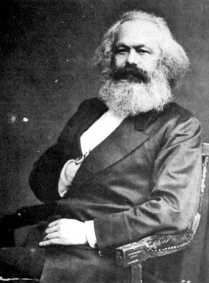 Karl Marx. Financiado por los Rothschilds haciendo el saludo Masónico de "La Mano Oculta".Los Rothschilds (y otras familias de la élite Satánica en menor grado) financiaron al Judio Masón y devoto Satanista Karl Marx para que escribiera "El Capital". Los Satanistas controlando a los grupos Masónicos clave (asi como otros grupos que también controlan) iniciaron el Comunismo. Por lo tanto, las sociedades secretas esotéricas Gnósticas y Satánicas asi como los Illuminati ayudaron a crear "La Thule Gesellshaft", (en castellano e Inglés La Sociedad del Thule). Adolf Hitler fue una especie de miembro de esta Sociedad ocultista del Thule, asi como otros hombres que mas tarde comenzaron a mandar a lideres Nazis como Rudolf Hess. La Sociedad del Tule utilizaba el simbolo Masónico/Hindú de la Suástica, el cual después adoptaria el Partido Nazi como su simbolo. En otras palabras, los padrinos del Partido Nazi fueron las logias Masónicas en Alemania. El Vril o la Sociedad del Vril fue otro de los grupos ocultistas Masónicos al que muchos de los lideres Nazis también pertenecian. Hitler era tambien miembro de la Sociedad Teosófica, la cual tiene fuertes lazos Masónicos y Satánicos. Tanto Alice Bailey como Hitler  estudiaron a los Tibetanos, Hindús, ocultistas y magos negros. Tambien ambos estudiaron a los Gnósticos y acada sistema religioso ocultista y Pagano. Un ejemplo de que tan valiosa era la Suástica para los Francmasones, antes de que Hitler arruinara su imagen, es una cita que hace Jhosep Fort Newton, un Ministro Baptista y Masón de alto rango, "El segundo apartado de dicho volumen contiene también un ensayo... por parte de Thomas Carr, con una lista de Logias y un estudio sobre su historia, costumbres y emblemas, en especial la Suástica. Se dice que los Masones especulativos parecen estarse también uniendo..., buscando más luz de lo que nosotros llamamos "Los Simbolos Perdidos de la Francmasoneria". Después de usar y promover la Suástica por años, los Francmasones dejaron de usarla después de Hitler. El Libro Sagrado de Hitler provee la respuesta del porqué la Sociedad Teosófica se empeñó arduamente en destruir al Imperio Británico. Siempre ha sido en un principio extraño para mi el porqué los Presidentes de la Sociedad Teosófica quienes están conectados con la Jerarquia Satánica querian destruir al Imperio Británico. La razón por la que me parecia extraño es porque el pais madre y cuna de la brujeria y el Satanismo es Inglaterra. El centro del poder politico secreto es geográficamente Inglaterra. Y además, uno de los más grandes y poderosos frentes para el Satanismo es el Israelismo Británico. La razón por la cual el Imperio Británico fue destruido fue porque Satán estaba determinado de antemano inclusive antes de 1870 que los pasos para un gobierno mundial incluiria establecer de 9 a 10 bloques Continentales. La unificación de Europa en un pais (o bloque) no podria ser completada mientras el Imperio Británico tuviera un enfoque mayúsculo en su Imperio. Mientras Gran Bretaña tuviera su Imperio, se negaria a hacer alianzas con Europa. De hecho, todas las naciones Europeas tenian que estar convencidas en entregar sus colonias, por ello es que el Poder Mundial reclutó a todos los que pudo para ayudar a Portugal a pelear contra Angola en la historia reciente, a todos, incluidas las grandes denominaciones Cristiano Masónicas controladas las cuales donaron millones de dólares a la NCC y a la WCC cuyo dinero fue pasado a las guerrillas para comprar armas y municiones.La Sociedad Teosófica es la que tiene mayor culpa en la independización de la India de Inglaterra. Primero, la Sociedad Teosófica se las arregló para cambiar la politica Británica de forma negativa para que Gran Bretaña se volviera poco popular. Después, el Presidente Teosófico Besant, quien publicó el mayor periódico Inglés en donde se criticaba fuertemente el dominio Inglés en sus periódicos y eventualmente fue arrestado. Ghandi y otros lideres Indios estuvieron involucrados en que Besant se convirtiera en el Presidente del Partido del Congreso Indio. Y ese Partido politico continúa dominando en la politica en la India. El Teosofista Mahatma Ghandi, siguió los pasos de la Presidenta de la Sociedad Teosófica, Annie Besant, llevó a los ciudadanos Indios contra el Imperio Británico.Pero el golpe final contra el Imperio Británico fue hecho por otro Teosofista, Adolf Hitler. Es de conocimiento público que los golpes poderosos de los ataques de Axis en la Segunda Guerra Mundial dieron un golpe de muerte al Imperio Británico, o eso nos han contado. La verdad era que la élite queria que el Imperio muriera, y jalaron cada cuerda para convencer al publico Británico y a los nativos indigenas que el Imperio era muy débil después de la Segunda Guerra Mundial para salvarse a si mismo y prevenir a sus colonias de su independencia. Es dificil para las personas el comprender que los Illuminati controlaban Rusia, Gran Bretaña, Alemania y Francia durante la Segunda Guerra Mundial, pero lo hacian. Churchill, Roosevelt y Stalin eran todos Masones. De Gaulle de Francia estaba cercanamente conectado a muchos grupos esotéricos. y el Priorato de Sión y los Masones del Gran Orientis le ayudaron a llegar al poder en los 50s. Churchill era un Sionista y un Fabian-Socialista. Stalin era un Satanista de closet. Roosevelt era un Sionista, un pro-Comunista y un Socialista. Tanto Churchill como Roosevelt provienen de importantes linajes de la élite. Aparentemente, Stalin era de alguna manera independiente, pero básicamente hizo lo que se esperaba de el. Como el párrafo anterior indica las personas del mundo no estaban listas para un gobierno mundial, y ni siquiera para una Europa unificada. La Segunda Guerra Mundial fue llevada a cabo con el objetivo de que la gente añorara y quisiera una Comunidad Europea unificada. Satán actualmente gobierna el mundo por medio de su secreta cadena de mando, pero el secretamente quiere dominar abiertamente el corazón del mundo y ser públicamente aclamado como el gobernante y salvador. ¿Quién fue Hitler?. El padre de Hitler fue la descendencia del programa secreto de crianza de los Rothschilds el cual impregnó a su abuela. Parece ser, de acuerdo con los detalles disponibles, que Hitler fue arreglado para su rol, sin darse cuenta de su patrimonio o descendencia primero. Parece ser que Hitler se dió cuenta de su descendencia Judia después de haberse hecho con el control de Alemania. Hitler tuvo romances con muchas mujeres hermosas. Aunque Hitler era muy estricto con sus prácticas de la religión de la Nueva Era tales como ser vegetariano, eso no incluia el no celebrar. El tuvo sexo, cuestión que iba contra los deseos de los poderes del Establecimiento. La semilla de Hitler (el poderoso linaje ocultista generacional de los Rothschilds), fue escondido en un linaje Ashkenazi, al menos, parte de este vino a los Estados Unidos. De hecho, el poder ocultista generacional de Hitler fue pasado a partir de entonces. Esto fue probablemente realizado por medio de empujar un cuchillo en su corazón, y la persona que recibió su poder oculto a continuación bebió su último aliento con el beso de la muerte para recibir su poder oculto. Lo que trato de decir, es que la descendencia de Hitler está viva y se encuentra bien, y su aterrorizador espiritu de Anticristo fue pasado a alguien y no ha muerto. Déjenme recordarles algunas de las propias profecias de Hitler acerca de el mismo y sus metas: "En el tiempo del peligro supremo deberé morir como un mártir para mi gente. Pero después de mi muerte  vendrá algo realmente bueno, una abrumadora celebración para el mundo de mi misión. El mundo presenciará su divinidad, además, mi espiritu se levantará de la tumba y el mundo verá que yo estaba en lo correcto".  A Von Ribbentrop el 30 de Abril le fue dicha la misma cosa por parte de Hitler, "Verás a mi espiritu levantarse de la tumba". "El Nacional Socialismo es más que una religión; Es una misión para crear una nueva humanidad". "Toda la energia creativa le será pasada a el hombre nuevo". Hitler decia ser el complemento final al socialismo Marxista. "No soy sólo el conquistador, sino también el ejecutor del Marxismo, de esa parte de el que es esencial y justificada, despojado de su dogma Judeo-Talmúdico". En resumen, Hitler decia que no estaba de acuerdo con la chapa de la Judeidad que el plan Satánico de Marx tenia, y el destruiria esa chapa. Este tipo de declaraciones revelan la esencia del mensaje de que varios hombres de la élite como Hitler tienen el mismo plan Satánico, si se les despoja de sus diversas chapas decoradas.Hitler era visto como el Mesias, el espiritu santo, el mártir Salvador de su gente por sus seguidores hoy en dia. El blasfemo Libro Sagrado de Adolf Hitler declara: "Todos hagan reverencia al elegido de Dios, Adolf Hitler... el Señor de los Señores, el Rey de Reyes, el Eterno Adolfo Hitler". Cuanta blasfemia. Padre perdónalos porque no saben lo que hacen. El espiritu demoniaco que Hitler pasó a sus descendientes vive hoy en dia, (por cierto, algunos descendientes de los Rothschilds tales como Hitler se han dirigido a Cristo como ¡su señor y salvador!). ¿Será esta poderosa rama ocultista de los Rothschilds utilizada de nuevo por el Nuevo Orden Mundial?. Cualquiera que sea el caso es claro que el espiritu del Anticristo de Hitler tendrá mucha ayuda demoniaca. Las fuerzas demoniacas que se han manifestado en el Nacional Socialismo y en el Socialismo Internacional (Comunismo) demonizaron la mayor parte de Europa. Tanto asi que Europa oficialmente se presenta como una bestia con la estampa de Venus en su sello conmemorativo de la segunda elección del Parlamento Europeo, y también con las mismas fuerzas que trataban de construir la Torre de Babel en un cartel oficial. No sólo son los mismos demonios que llevaron a los lideres Comunistas y a los lideres Nazis a operar como los lideres de Europa, sino que hay armadas de demonios pisoteando todo lo que es de valor en Europa. Se puede decir sin ninguna duda que el hombre que "gobiernará el Unico Gobierno Mundial" tendrá su poder de una fuente sobrenatural. De acuerdo con el libro de las Revelaciones, "Dios tendrá un angel que abrirá las llaves del abismo y echará a las hordas de espiritus  demoniacos que descenderán sobre la tierra". Mi conclusión sobre esto es que Satán tiene tantos Anticristos disponibles que el poder personal de Hitler no es necesario para el éxito del Nuevo Orden Mundial.Yo raramente gusto de comentar sobre el final de los tiempos de las escrituras debido a que la gente tiende a confundirse acerca de las claras enseñanzas que las escrituras dan. 2 Thes. 2:3 y otras escrituras dejan claro que el mundo  presenciará una gran apostasía y se verá al Anticristo revelado antes del regreso de Cristo. Podemos vivir cada dia como si fuera el útlimo, pero las escrituras son claras al decir que los Apóstoles no viven cada dia como si Jesús fuese a volver ese dia. Ellos sabian que ciertas cosas tenian que pasar primero. La Iglesia ha pasado por tribulaciones desde el Pentecostal. La Iglesia pasará por la "gran tribulación" de acuerdo con la palabra de Dios. Nosotros si queremos podemos ser el remanente fiel que se salvó de la ira de Dios, pero no vamos a estar a salvo de la tribulación de Satanás en el que se incluirá el martirio. Los lideres de la Nueva Era están enteramente comprometidos en cooperar con esta "limpieza" de la tierra de nosotros, los discípulos molestos de la verdad. En este sentido, su pensamiento se parecerá a la racionalización de los Nazis de que la gente debe pagar su deuda kármica, y se beneficiarán de ser asesinados. ¿Cómo puede ser que esta verdad se encuentre fija en sus cabezas?. Los Planes para esto ya están elaborados de cómo utilizaran las lineas de ferrocarriles para mover a grandes grupos de civiles a campos de trabajo. Al comparar la Alemania Nazi con los nuevos planes del  Nuevo Orden Mundial, la Alemania Nazi puede ser vista como el modelo básico de lo que el calendario de Satanás incluye para nosotros en los próximos años. Para ilustrar que la religión Pagana del Nazismo es un ejemplo de los Satanistas y creyentes de la New Age, reflexionemos sobre Anton Lavey (lider visible de una Iglesia de Satanás) en su viaje al castillo sagrado de iniciación de la Orden Negra de Hitler de las SS. La SS trajo aparentemente el Santo Grial a Alemania, y lo escondió antes del final de la guerra. El 2 de Mayo de 1945, un grupo selecto de oficiales de las SS, aquellos iniciados en los mas grandes misterios de la religión Pagana del Nazismo, escondieron el Grial en el glaciar de Schleigeiss de 3000 mil pies de alto en la montaña Hochfeiler. Los exploradores del área han sido hallados decapitados y mutilados. El área aún se encuentra resguardada por la Orden Negra en anticipación del dia del que se habrá de dar a conocer el Grial al mundo. Se especula que puede ser próximamente, pero es sólo especulación. Lo importante para nosotros es experimentar el Reino de Dios ahora mismo. Preparémonos entonces para el Nuevo Orden Mundial del Todopoderoso mientras los Satanistas preparan su ofensiva de su propio Nuevo Orden Mundial.LOS ROTHSCHILDS.(Continuación de los articulos de los Rothschilds por Fritz Springmeier):Los Rothschilds son una de las más conocidas familias de las 30 principales. Se le pidió a David J. Smith de Portland que hiciera un articulo de los Rothschilds para esta entrega. Su articulo se presenta luego de esta introducción. El programa selectivo de crianza de Satán ha continuado su curso a través de las épocas escondido del ojo público. Uno de los más poderosos linajes de la familia de los Rothschilds en América son los Springs. Los Springs fueron originalmente los Springsteins cuando vinieron a América a mediados de 1700 y se establecieron en Nueva York y Nueva Jersey. Más tarde cambiaron su nombre de Springstein a Springs para ocultar su identidad. Leroy Springs fue contratado por L.C Payseur. Ahora, la mayoria de los Americanos debe preguntarse, ¿quien es L.C Payseur?. Una de las familias más secretas y más poderosas en América han sido los Payseurs. Ellos han sido tan poderosos que han logrado ocultar su riqueza y su poder y han logrado utilizar a otras familias Satánicas como apoderadas. Los Payseurs son parte de los principales 13 linajes Illuminati. El primer Payseur en venir a América fue el ex-Principe de la Corona de Francia, Daniel Payseur (1785-1860), hijo de la pareja real del Siglo 18, Luis XVI y Maria Antonieta. Al ser ambos ejecutados en la picota, el Rey Jorge III le dió la nueva identidad de Daniel Payseur. El vino alrededor de 1805 a los Estados Unidos y se casó con Susana Kiser c.1814. Ellos tuvieron dos hijos, Adam y Jonás, (1819-1884). Jonás se casó con Harrieta Smith y tuvieron a Lewis Cass Payseur (1850-1939). Fue Lewis Cass Payseur quien contrató a los linajes Rothschilds Springs para que manejaran muchas de las compañias de los Payseurs. Los Payseurs fueron una de las familias de abolengo que eran propietarias de los grandes ferrocarriles junto con Issac Croom y William H. Beatty. La esposa de Isaac Croom era hermana de William Beatty, por lo que el lector puede ahora ver como estos linajes elitistas se interconectan. Recuerden que L.C Payseur contrató a Leroy Springs para operar una gran cantidad de sus empresas. El padre de Leroy Springs fue A.A Springs, y A.A Springs fue el padre secreto de Abraham Lincoln.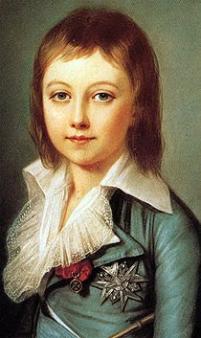                  Daniel Payseur. Hijo de Luis XVI y Maria Antonieta.
En 1808, Nancy Hanks, del linaje de la familia Escocesa de los McAdden visitó a  algunos parientes en Lincolnton, N.C. Nancy Hawks visitó a la familia Springs y ahi fue cuando A.A Springs puso su semilla en ella, y el hijo que nació después fue Abraham Lincoln. La sangre Rothschild de Abraham Lincoln se mantuvo muy en secreto, pero el creció convirtiéndose en un abogado famoso, un lider secreto de los Rosacruces y Presidente de los Estados Unidos. Se cree por evidencia que la conspiración del establishment sacó a la persona de Thomas Lincoln de la nada. La actual historia temprana de Abraham Lincoln está rodeada de mitos y de misterios, y como una enciclopedia lo cita: "Sabemos muy poco sobre la familia de su madre, Nancy Hanks Lincoln". Siendo abogado, Abraham Lincoln tuvo relaciones con Elizabeth, quien era la hija ilegitima del Rey Germano Leopoldo, quien es también del linaje de la élite. Abraham Lincoln y Elizabeth tuvieron dos hijas gemelas, Ella y Emily en 1856 y más tarde serian adoptadas. Lincoln de hecho tuvo una gran cantidad de hijos ilegitimos. Ahora, A.A Springs, quien era tanto el padre biológico de Leroy Springs y de Abraham Lincoln, dejó una gran cantidad de terrenos en lo que ahora es Huntsville en Alabama, a su hijo Abraham Lincoln. Huntsville Alabama por cierto es hoy en dia un semillero de actividad del Nuevo Orden Mundial. Algunas investigaciones sobre control mental que la comunidad de inteligencia ha realizado, ha sido en Huntsville.Los Rothschilds inclusive nombraron a uno de sus hijos después de Abraham Lincoln, su nombre fue Lincoln Rothschild. Aunque Abraham Lincoln tenia secretamente poderosa sangre ocultista, el era un gran hombre por derecho propio. Y justo como JFK, el tenia una personalidad fuerte como para no seguir las instrucciones de los Illuminati. Lincoln se negó a seguir el camino que sus parientes del distante Banco Internacional  Europeo los Rothschilds, querian para los Estados Unidos. El objetivo que los Illuminati querian para los Estados Unidos era el de dividirlo en dos, para más facilmente controlar a las naciones.  Y al igual que Jhon F. Kennedy quien también provenia de una de las 13 familias principales de los Illuminati, se realizó una conspiración a gran escala se puso en marcha que involucraba a muchos agentes gubernamentales y al Secretario de la Defensa para asesinar a Lincoln. Hay muchos indicadores que muestran que los Rothschilds estuvieron detrás del asesinato de Lincoln.Algunos de los hombres que trabajaron para los Payseurs de las principales 13 familias fueron, Andrew Carnegie,  J.P Morgan, los Vanderbilts,  Giftord Pinchot y Jhon D. Rockefeller. Estos hombres fueron seleccionados para manejar empresas de los Payseurs porque ellos pertenecian a la élite satánica. La familia Leroy Springs controló a las compañias de la familia Payseur en los tempranos 1920s.  Fue Leroy quien se las arregló para involucrar a los Rothschilds con la Reserva Federal. Dos compañias que surgieron a partir de la vieja compañia manufacturera de Lancaster de los Payseurs fueron Weyerhauser y Crown Zellerbach. Yo sabia muy bien desde hace mucho tiempo que ambas compañias estaban enlazadas con la élite, pero no fue hasta que descubri a la familia Payseur en la cúspide de esas compañias que entendí realmente la historia completa. Los Payseurs se han ido a los extremos de corromper los documentos del gobierno, tales como registros de los tribunales. Ellos han escondido los nacimientos de muchos de sus descendientes, y han cubierto con extremo secretismo sus tenencias monetarias.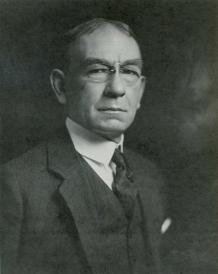 Leroy Springs.Recordemos que la familia Beatty fue una familia temprana de la industria de los ferrocarriles con nexos de negocios con la familia Payseur. Bartolomé F. Moore, quien fué por muchos años el abogado privado del Presidente Abraham Lincoln, era un pariente de sangre de la familia Beatty. Fue Bart Fingers Moore quien fue co-autor de la enmienda 14 para la conspiración. La familia Beatty continúa surgiendo cuando se hace una investigación sobre la conspiración. Shirley MacLaine, la famosa lider de la Nueva Era y Autora, pertenece a la familia Beatty. Ella acredita haber comenzado gracias a Edgar Cayce, por cierto, quien a su vez estaba interesado en Blavatsky. Blavatsky fue una estudiante del Masón Anton Mesmer, quien introdujo al mundo el hipnotismo. El hipnotismo ha sido practicado secretamente por las Religiones del Misterio por miles de años, antes de que Mesmer le enseñaze a Blavatsky y a otros acerca del mismo. Charles Beatty Alexander, quien fue un Principe Illuminati y miembro de la Sociedad de los Peregrinos es un ejemplo  de los Beatty en tiempos recientes quien estuvo con la élite. Quantrill, quien fue un famoso Coronel Confederado y lider de guerrilla, cuya banda de asaltantes evolucionaron en la famosa banda de Jesse James estaba casado dentro de la familia Springs (Rothschilds).La reciente Lala Madelyn Payseur Gatling Fulhum (1876-1972) fue mas tarde, la cabeza de la familia Payseur. La documentación de las familias de arriba es extensa, pero mucha de la evidencia que ha sido fotocopiada ha sido destruida desde que los documentos fueron fotocopiados. La cantidad de manipulación de documentos oficiales es increible, y además ilustra el enorme poder que los Rothschilds y los Payseurs (La familia número 13. El linaje sagrado) tienen. Los investigadores que escribieron "Santa Sangre, Santo Grial" tuvieron una probada de la potencia del linaje número 13 al encontrarse con documentos manipulados en poder de las librerias en Europa. El mismo tipo de cosas han estado pasando en los Estados Unidos. El investigador de la élite Satánica tiene un hueso duro de roer porque las familias Satánicas han tratado de esconder sus rastros a través de la historia. Ellos también han tratado muy duro de esconder sus activos financieros. Aquellos Rothschilds que han llevado el nombre Rothschild han tenido una mayor visibilidad. Es este grupo de los Rothschilds el que se ha ganado la atención del público, aunque ellos son también muy secretivos. Los origenes de los movimientos Rosacrucianos y y Masónicos se remontan a los alquimistas medievales. Manly P. Hall, el gran Francmasón filósofo escribe: "Durante la edad media, la alquimia no solo era una filosofia y una ciencia, sino tambien una religión. Aquellos que se revelaban contra las limitaciones religiosas de sus dias, concebían sus enseñanzas filosóficas a través de la alegoría de la creación del oro. En este sentido, ellos preservaban su libertad personal y eran ridiculizados en lugar de perseguidos. La alquimia es un arte triple, es un misterio muy bien simbolizado por un triángulo" (Las Enseñanzas Secretas de Todas las Edades, M.P Hall). Manly P. Hall declara también en su libro titulado "Magia"... "El pentagrama era conocido en la Magia Medieval como el simbolo de la pezuña hendida"... (Hall. "Magia". Los Angeles California, Sociedad de Investigación Filosófica, pag.46). El mercurio (que fue una de las primeras cosas que la familia Astor comerciaron) es uno de los elementos primarios empleados en las transmutaciones quimicas. El óxido que se produce al usar mercurio era considerado mágico y místico, identificado con el dios Osiris. Como el lector puede ya haberse dado cuenta, la alqumia era practicada como parte de la magia hermética del Antiguo Egipto. La alquimia era en realidad un frente para la religión del misterio de la brujeria Satánica. El alquimista lider fue un Alemán, Richard Bauer, quien estuvo vivo entre los 14s o 15s. Se dice que Richard Bauer ha sido el único alquimista en transmutar con éxito el plomo en oro. Aunque tal reporte pueda estar manejado de manera alegórica, lo que estoy tratando de comunicar es que la familia Bauer era una familia alquimista lider quienes practicaban en secreto la magia Hermética durante las Edades Medias. El articulo de David sobre los Rothschilds se considera que es una extensión de lo que yo ya habia escrito sobre los Rothschilds. Por ejemplo, mi capitulo 3.3 en el libro de "Ser Prudentes como las Serpientes". El capitulo 3.3 está totalmente dedicado a los Rothschilds. Yo elegí colocarlos en el libro, debido a que es la mas renombrada de las familias Satánicas y es la mas fácil de exponerle a la gente para que adquieran conocimientos de lo que realmente está pasando. La otra familia quienes también tienen todo un capitulo es la familia Russell, la cual es descrita en el capitulo 1.6. La familia Russell será cubierta en esta serie, pero fue cubierta en el libro de "Ser Prudentes como las Serpientes" debido a la importancia de la Biblia de la Wachtower. Yo estoy al tanto de intensas juntas secretas que han estado ocurriendo en Frankfurt y en Moscú entre los oficiales del Banco Mundial. Estas juntas secretas han estado ocurriendo ya por más de dos meses, lo cual da una idea del alcance de su importancia. Sin duda los Rothschilds han estado jugando un rol en estas juntas secretas, aún mientras escribo esto. Ha habido una gran desinformación diseminada hayá afuera sobre los Rothschilds y los Rockefellers de los que se dice que han estado peleando entre ellos para controlar el mundo. Es verdad que se encuentran en una competencia intensa en algunas áreas. También es verdad que se encuentran en una intensa competencia en muchas áreas. Una de las dificultades de las personas en dilucidar lo que está pasando, es que no conocen acerca de la dimensión espiritual Satánica de los Rothschilds y los Rockefellers. Por ejemplo, para hacer una analogía, si yo soy un Ministro y uno de mis hermanos en la fé es mi linea ascendente en una distribuidora de márketing multinivel, entonces el es mi cabeza del negocio, pero yo puedo ser el lider espiritual que el está buscando. El punto es que esencialmente todos los investigadores del NWO están haciendo conclusiones sobre el poder oculto en base a las relaciones de negocios, y no siempre es así como se trabaja. Algunas veces, el jefe de negocios puede estar colocado en una posición secreta de liderazgo Satánico sobre alguien mas, pero puede ser también que ambos hombres estén en partes iguales cuando se trata de poder oculto y de status entre los Illuminati. Hasta ahora, yo solo he visto un libro advirtiendo (y aún no lo he leído) que clama que el conflicto entre los Rothschilds y los Rockefellers es un fraude. Si realmente muestra esto, entonces el libro ha contribuido grandemente a mostrar a la gente a eliminar los malentendidos sobre la estructura Illuminati.PARTE 1. LA CASA ROTHSCHILD.Si uno observa los entretelones de la historia, se encontrará con la Casa Rothschild. Ellos han endeudado Reyes, manipulado Reinos, creado guerras y moldeado cada forma del mundo internacional. Entre la jerarquia Illuminati, ellos son reverenciados como un poderoso linaje Satánico. Ellos son "leyendas vivientes". Dijo un biógrafo: "En América un niño quiere ser Presidente, en Europa preferiría ser un Rothschild"... El ser un Rothschild es ser un Cruzoe moderno, un Midas del Siglo 20. Ellos son una dinastia de poder perpetuo; Un linaje "mágico" dentro del Imperio de Satán. Probablemente nunca sabremos cuando el Satanismo fue introducido a los Rothschilds. Muchos de sus ancestros han sido rabinos, por lo que probablemente el ocultismo vino en forma de Cábala Judía, Sabatismo o Frankismo. La Casa Rothschild practica el gnosticismo satánico, (los Rohschilds no se llaman asi mismos Satánicos, pero para nuestros estándares ellos lo son, considerando las reverencias del sacrificio y de espiritu en las que se ven envueltos). La verdad es siempre dificil de contar. Las olas que levantan las historias de la familia 
son dificiles de distinguir de la verdad. Los mitos son unas de sus mejores armas, y el investigador debe ser cauteloso. La familia tuvo sus inicios en Frankfurt, Alemania, (la ciudad donde el papel moneda fue popularizado). El Rothschild más viejo conocido respondía al nombre de Uri Feibesh, quien vivió a comienzos del Siglo 16. Sus descendientes vivieron en la Casa del Escudo Rojo. Su tatara, tatara, tatara, tatara Nieto, fue Moses Bauer, quien vivió a comienzos del Siglo 18. La familia se forjó a si misma por medio de ventas al por menor, ellos vivieron en el "Judengasse" o Callejón Judío en Frankfurt. El callejón Judío era producto de la vena anti-semítica en Europa, y no tenía buenas condiciones de vida.

La mayoria de los Ashkenazi Judios de esos tiempos, no utilizaban el nombre de Sir, en lugar de ello preferían la costumbre China de usar un simbolo a manera de identidad familiar. El hexagrama (también conocido como el Sello de Salomón o la Estrella de David) es muy ocultista. Es utilizado hoy en dia como el simbolo de Israel, pero no es "Judio". En su excelente libro "La Estrella de Seis Puntas", O.J Graham explica que el hexagrama era usado en las antiguas religiones del misterio. Era el simbolo de Moloch, Astaroth y otros. De hecho, el hexagrama fue usado para representar a Saturno, el cual fue discutido con anterioridad. La estrella de seis puntas es considerada el equivalente al simbolo del Ying-Yang oriental, el cual es el concepto Luciferino de balancear el bien y el mal. El simbolo parece haber sido usado por el Rey Salomón, cuando el lo acuñó, y fue desde entonces llamado el "Sello de Salomón". Más adelante, en la Cábala Judia, (o el ocultismo, diferente nombre, mismo juego), lo tomó como simbolo mágico.A través de la promoción de Cabalistas y Sionistas, se convirtió en un simbolo de identidad Judía, aunque los circulos ocultistas conocen mejor la verdad de fondo. El uso del hexagrama por parte de los Bauers como su simbolo de identidad familiar, apunta a su involucramiento dentro de la Cábala Judía.



De hecho, la Estrella de Seis Puntas fue tan significativa para ellos que Mayer Amschel Bauer decidió adoptarla como su nombre - Mayer Amschel Rothschild (Rot - schildt : Escudo Rojo). Yo creo que esto fue hecho para identificar a su familia con el ocultismo y mostrar su buena venía a Saturno y Astaroth (del cual los Astor derivan su nombre). Mayer fue enviado a ser un rabino cuando el tenía 10, en 1753. Un año y medio después, sus padres murieron. Mayer era brillante y fue animado por sus parientes a continuar sus estudios, pero el comercio de monedas era su pasión. El dejó la escuela y con 13 años fue enviado a Hannover para ser un aprendiz en el Banco Illuminati de los Oppenheimers. El trabajó ahi por 7 años, aprendiendo
de las entradas y salidas del dinero. La gran pregunta es porqué el dejó al Banco Oppenheimer. Tenía una buena situación económica, tanto financiera como social, (Hannover era menos antagónica para los Judios que Frankfurt). ¿Porqué dejar esta seguridad y dirigirse hacia un futuro incierto?. Pues porque el futuro no era del todo incierto. MienTras estuvo en Hannover, 
Mayer tuvo el respaldo del General Von Estorff, un numismatista que se impresionó por el conocimiento de Mayer en la materia. En 1763, el General Von Estorff dejó Hannover y se unió a la Corte del Principe William IX de Hess - Hanau, cuyo terriorio incluia a Frankfurt. Mayer sabía que a través de sus conexiones el podría ser capaz de tener algunos negocios con el Principe. Parece ser que la estadía de Mayer en el Banco Oppenheimer fue utilizada para establecerse dentro de los círculos Illuminati y para encontrar una manera de penetrar dentro de la realeza Illuminati. El General Von Estorff era su llave.

Otro ejemplo de los lazos de los Hesse - Cassels con los Illuminati, es la enigmática figura de St. Germain, el cual fue reverenciado como la figura del Nuevo Mesías. Muchos investigadores creen que St. Germain fue el hijo de Francis II de Transylvania. La segunda esposa de Francis II fue Charlotte Amalie de la Casa de Hesse, el se casó con ella en 1964. Si St. Germain fue su hijo o de sus esposas anteriores, es un punto que está a debate. Su nombre fue Leopold George y escenificaron su muerte en 1700 para salvarlo del colapso mortal de la dinastía de Transylvania. El Principe Karl de Hesse, Lider Masónico de Alemania, escribió que St. Germain había sido enviado a Italia para ser criado por la familia Medici. Más adelante, St. Germain apareció de la nada para trabajar con la élite. Hubo preguntas sobre su identidad y Napoleón I tenía un dossier sobre su persona, pero la Casa en la que se guardaba tal dossier fue misteriosamente destruida por un incendio. St. Germain era un alquimista y el clamaba tener el alquímico Elixir de la Vida. la fórmula secreta de la inmortalidad (el cual los Rosacruces dicen poseer también). El era un invitado de William y Karl de Hesse en 1774, y en 1779 volvió con Karl para pasar los últimos años de su vida conocida. Helena Blavatsky, Cofundadora de la Sociedad Teosófica clamaba que St. Germain era uno de los Maestros Ocultos del Tibet quienes secretamente controlaban el destino del mundo. En 1930, Guy Ballard afirmó que se reunió con St. Germain en el monte Shasta. Esta supuesta reunión llevó a la creación del movimiento Yo Soy.

La Dinastía Hesse ha prevalecido claramente hasta el Siglo 20. Durante la Segunda Guerra Mundial ellos estuvieron del lado de Hitler. El Principe Philip de Hesse fue un mensajero entre Hitler y Mussolini. El estuvo vivo en 1973 y se reporta que fue el Principe más rico de Europa. La Casa de Hesse sigue siendo una fuerza poderosa en Alemania. En 1763, Mayer dejó Hanover para construir su fortuna en Frankfurt. Su principal objetivo era convertirse en agente financiero del Principe William de Hesse-Hanau. El Principe William fue un hombre inteligente que amaba hacer dinero. (Sus pasiones iban más allá del dinero, su esposa no lo complacía, por lo que se convirtió en un adúltero, y casi con cada mujer con la que se acostaba quedaba embarazada. El fue padre de 70 a 21 niños ilegitimos. Su principal amante, Frau Von Lindenthal, le otorgó a 8 de sus niños para que dirigieran su Casa Real). William amaba prestar dinero con altas tasas de interés. El era el hombre perfecto para ayudar a Mayer en su búsqueda de ricos.

Mayer comenzó sobornando a los sirvientes del Principe William para que se volvieran sus informantes. En ese entonces el era un comerciante de antigüedades, coleccionista de monedas y comerciante, (el pais estaba dividido y como resultado, el intercambio de monedas de distinta denominación resultaba ser muy beneficioso). El General Von Estorff convenció al Principe William del valor que tenía el poseer una rara colección de monedas y de ahí le presentó a Rothschild. A partir de entonces comenzó la relación entre el Principe y Rothschild. Mayer vendería monedas raras, piedras 
preciosas y antigüedades a precios ridiculamente baratos. Después, en 1976, luego de una cantidad significativa de ventas, el le escribió al Principe pidiéndole recibir la asignación y el nombramiento de "Agente de la Corona del Principe Hess-Hanau" (un gran comercial de publicidad. La pompa y los honores eran muy relevantes en aquellos dias, pues estos abrían puertas). Mayer se casó con Gutle Schnapper, hija de un respetado mercader, Wolf Solomon Schnapper, en 1770. El estableció entonces un buró de intercambio monetario. Sus dos hermanos trabajaron en su buró con el hasta 1785,
cuando Kalman murió y Moses renunció. Algunos investigadores argumentan que Adam Weishaupt de los Illuminati Bávaros tenía el respaldo financiero de los Rothschilds. Los Illuminati Bávaros fueron fundados en 1776, y los Rothschilds no necesariamente tenían poder financiero en aquellos tiempos. Puedo estar equivocado, pero no creo que los Rothschilds hayan tenido la posición financiera para apoyar a Weishaupt. Es posible, además, que durante 1782 los cuarteles de los Illuminati se movieran a Frankfurt, que comenzó a ser controlado por los Rothschilds.

En 1785, el padre del Principe William, el Terrateniente Frederick de Hesse -Cassel, murió y William se convirtió en el nuevo Terrateniente. Esto lo convirtió en el Principe más rico en Alemania y posiblemente de Europa. El dejó la pequeña provincia de Hesse Hanau para convertirse en gobernante de Hesse Cassel. Durante este tiempo, Wolf Schnapper, el Padrino de Mayer, le introdujo a Rothschild a Carl Buderus, quien era el Consejero Financiero en Jefe del Principe. A través de su coerción, amistad o lazos ocultistas, Mayer fue capaz de convencer a Buderus para que se convirtiera en un agente para él. Esta fue una gran movida para Mayer. El Terrateniente William de Hesse Cassel iba a ser "la escalera" para su ascenso al poder. 

Hasta ese entonces, Mayer solo habia hecho unos cuantos negocios con William, pero para 1789, Buderus se las ingenió para obtener algunas cuentas reales que pagar para que Rothschild las descontase.
Esto no era mucho, pero era un comienzo. Carl recibió una parte de las ganancias cuando el hizo los negocios de William a través de Rothschild. Esto fue el comienzo de una larga relación financiera que benefició a las dos partes. 

Mayer Amschel Bauer Rothschild era un hombre cerrado, pero su rápido ascenso en el status social mostraba el poder del dinero, debido a que Mayer no era culto. El nunca pudo dominar el lenguaje Alemán por lo que el y su familia hablaban una extraña mezcla de Yiddish con Alemán (lo que beneficiaba a su red secreta). El amaba hablar sobre el mundo medieval y las colecciones de monedas. Cuando se trataba de negocios el era rudo y naturalmente adaptado. Su lado oculto estaba bien escondido. El era mas que nada un Cabalista Judio. Aunque no se sabe si el era un Francmasón, el acompañaba al Terrateniente en muchos viajes a las Logias Masónicas (después de que ambos se habian hecho buenos amigos). El tuvo 5 hijas y 5 hijos, además de muchos niños que murieron jóvenes. El se mudó de su vieja casa "La Haus zur Interpfan" a una nueva, la Casa de Green Shield, (Escudo Verde), donde el comenzó a hacer más dinero. Green Shield era una residencia dual donde la otra mitad estaba ocupada por la familia Schiff, la cual iba a jugar un rol importante mas adelante como agentes de los Rothschilds. Cada pasadizo de Green Shield contenía estanterias  y armarios escondidos, y los muros de la casa opuesta del patio tenía un buen número de
estantes secretos y un cuarto secreto subterráneo el cual estaba conectado con la casa de los vecinos para usarse como un atajo para escapar rápidamente si es que era necesario (la casa estaba construida para proteger a los Judios de los peligrosos programas que estaban barriendo a Alemania, era un gran lugar para practicar secretamente sus rituales Satánico -Gnósticos, si es que no estaban envueltos en alguna otra forma de adoración). Sus cinco hijos fueron llamados los hermanos Mayer debido a que todos compartian el nombre de el medio: Amschel Mayer, Salomón Mayer, Nathan Mayer, Kalman (Carl) Mayer, y Jacob (James) Mayer. Cada hijo entró al negocio familiar a la edad de 12 años.

El lado humoristico de estudiar a la élite Illuminati es la insistencia de los biógrafos en acreditar las habilidades de las familias para beneficiarse de las circunstancias como "suerte". Ellos parece que nunca suman dos mas dos juntos. La realidad es que estas circunstancias pasaron por designio. Los biógrafos siempre dicen cosas como "...la oportunidad del infante es la coincidencia de un buen futuro". Ellos nunca le atribuyen la riqueza de la familia a extorsiones bien planificadas, engaños o robos, que es exactamente como familias como los Rothschilds obtienen sus riquezas. La revolución Francesa es un ejemplo.

Los Illuminati comenzaron a impulsar a la Revolución Francesa para 1790, y el Principe William comenzó a ponerse nervioso. El tenia miedo de que las revueltas revolucionarias alcanzaran a Alemania por lo que
el podría perder su oro. Entonces el invirtió su dinero en un magnifico nuevo palacio llamado Wilhelmshoe, el cual fue construido desde 1791 hasta 1798. Aunque la revolución Francesa asustaba a William, era un placer para Mayer. La guerra le ayudó con sus ventas. Cuando Francia quedó empatada con el Santo imperio Romano, los precios de los bienes importados se fueron a lo más alto, y el comercio de bienes importados eran la especialidad de Mayer. De hecho, el comercio de Mayer con los Ingleses le ayudaron a asegurar un trato con el Terrateniente (de Burdeous, por supuesto), en donde el se convirtió en el intermediario de los pagos que hacía Inglaterra para la contratación de los soldados de Hess... cada soplido de viento de la época de 1790 le era benéfico para los Rothschilds. Los vientos eran tan buenos que para el fin de la década se establecieron como una familia rica e independiente. En 1800, ellos fueron la familia más rica del callejón Judío de Frankfurt (sin contar sus riquezas en bienes). Para la vuelta de Siglo, Mayer decidió enviar a su hijo más inteligente, Nathan a Inglaterra para establecer otra Casa Rothschild. La familia cuenta una tonta historia sobre Nathan dejando lléndose a Inglaterra para convertirse en un comerciante de algodón, pero yo creo que Nathan fue enviado a Inglaterra con un propósito específico, para establecer el poder de la red Rothschild en ese pais. Nathan arribó a Inglaterra sin conocimiento del lenguaje pero con una gran cantidad de dinero. El se convertiría pronto en el hombre mas poderoso de Europa. Muchos mas eventos que generaron ganancias ocurrieron para el cambio de Siglo. Muchos de estos eventos tuvieron que ver con la infiltración de los Rothschilds con el sistema postal de Thurn y Taxis. La Casa de Thurn y Taxis era de la Nobleza Negra.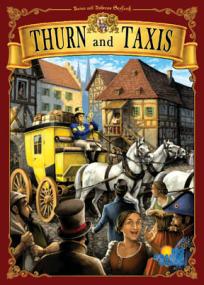  La Casa Real de Thurn and Taxis. Propaganda de la Epoca.
En 1516, el Emperador Romano Maximiliano I (del Linaje Merovingio y esposo de una miembro de la Nobleza Negra) comisionó a la Casa para crear un equipado sistema postal entre Viena y Bruselas. El servicio incluyó 
eventualmente a toda Europa Central. La Sede de la oficina del sistema postal estaba en Frankfurt, lo que era conveniente para Mayer quien procedió a realizar negocios con ellos. Su relación con Thurn y Taxis se volvió
tan cercana que el servicio comenzó a informarle sobre cualquier información pertinente que se encontrara entre las cartas (puesto que ellos tenian el hábito de leerlas en cubierto). Este servicio postal fraudulento fue usado
también por el Emperador Francis para mantenerse al tanto de sus enemigos. Mientras Mayer recibía noticias robadas de Thurn y Taxis el estaba ocupado preparando su propio servicio postal para que nadie descubriera 
secretamente sus tratos. El sistema se volvió tan efectivo, que los Rothschilds se convirtieron en los individuos mejor y más informados del mundo. El sistema era tan bueno, que muchos hombres prominentes comenzaron a 
mandar sus correos a través de los Rothschilds, quienes por supuesto, siempre husmeaban los contenidos. El negocio de Thurn y Taxis le ayudó a Mayer a recibir el titulo de "Agente Imperial de la Corona" en 1800. Este
nombramiento le sirvió como un pasaporte que le permitió viajar a través del Santo Imperio Romano. También le permitía el derecho de portar armas, y le exentaba de pagar los impuestos y obligaciones entre los Judios en
ese periodo. Mayer comenzó a obtener cada vez mas titulos, incluido uno de la Orden Alemana de St.Jhon. Sus hijos, Amschel y Salomón estaban ocupados también obteniendo varios titulos. En 1801, ellos se convirtieron en
agentes de la corona del Terrateniente William de Hesse-Cassel. Todos estos titulos eran magnificos, pero mas importantes aún era el Terrateniente. El Terrateniente era el Principe más rico de Europa y los Rothschilds estaban 
determinados a tomar ventaja de su riqueza. 

La relación con el Terrateniente se agilizó grandemente en 1803. Un Rey Danés, y primo de William, le pidió al Principe por préstamos, pero William declinó porque el no quería que nadie supiera cuán rico se había hecho. 
Rothschilds supo de eso y a través de Buderus, le propuso prestarle el dinero de manera anónima. William pensó que la idea era estupenda. El préstamo fue enviado a través de Mayer y un Judío de Hamburgo. Los intereses 
fueron pagados a Rothschild quien, después de tomar su comisión, resguardó el dinero del préstamo dándoselo al Terrateniente. El evento fue un gran triunfo, después de 36 años, Mayer había hecho un trabajo significante para 
el Principe. Seis préstamos más de Terratenientes hacia Dinamarca fueron negociados por Rothschild. Muchos más préstamos, incluyendo préstamos de la Orden de St. Jhon (Orden de San Juan), fueron realizados por los 
Rothschilds también. Estas negociaciones de los préstamos de los Terratenientes aumentaron de gran manera la reputación de la Casa Rothschild.

Para este tiempo, Napoleón se había hecho con el poder en Francia. Esto causó conmoción en Europa, pero trajo grandes beneficios a la Casa Rothschild. Como un biógrafo lo indica, "Napoleón al parecer concedió ventaja al aumentar las riquezas y conquistas de los Rothschilds por la vida". Aunque Napoleón no estaba proponiendose hacerlo, las condiciones que el creó fuerond de gran beneficio. Napoleón trató de obtener al Terrateniente como su aliado, pero el Principe William se escurrió y se rehusó de la manera más amablemente posible. El objetivo de William era esperar hasta que el lado ganador en el conflicto Napoleónico estuviera claro para que el pudiera aliarse sin ningún riesgo. La presión de la situación le dió al Terrateniente un muy mal temperamento. Para este tiempo, la mitad de las Coronas de Europa estaban en su nómina. Napoleón se estaba cansando de los juegos del Terrateniente. Sus tropas invadieron Alemania y la provincia de Hesse para "remover a la Casa de Hesse-Cassel de su dominio y de eliminarlo de la lista de poderes". Willhemshoe se volvió paranóico mientras que William trató de ocultar sus riquezas. Después del ajetreo que significó esconder sus riquezas, voló a la Provincia y se fue a vivir en el exilio a Dinamarca. Los Franceses de inmediato encontraron la mayoría de sus tesoros. Buderus y Mayer tuvieron que actuar rápido para preservar la riqueza del Terrateniente. Mucho de lo que poseía valor ya se había vendido. 

Ellos rápidamente sobornaron a un General Francés, Lagrange, quien entregó 42 camiones oficiales de Hessel mintiéndole a Napoleón acerca de la riqueza verdadera del Principe. El acto fraudulento de Lagrange fue eventualmente
descubierto y el fue despedido, pero mucha de la riqueza del Principe se preservó. Durante los momentos de paranoia antes de la invasión de Hesse-Cassel, el Terrateniente le dió a Buderus el derecho de obtener los pagos de interés del Emperador Romano Francis. Buderus eventualmente transfirió este derecho a los Rothschilds. Mayer comenzó a hacer los negocios del Terrateniente a espaldas de Napoleón. Estos tratos secretos fueron descubiertos por el hombre al que Napoleón eligió para gobernar el area, Karl Von Dalberg. Karl Von Dalberg era amigo de Mayer y Buderus pudo haber hecho negocios con el (sus conexiones con ellos pueden ser también ocultistas). Napoleón nombró a Dalberg "Primadode la Nueva Confederación del Rhin", la cual incluia Frankfurt. Como gobernante de la región, Dalberg protegió a los Rothschilds de ser expuestos como comerciantes de contrabando y agentes de la Casa de Hesse - Cassel. Cuando los
Franceses detuvieron el comercio con Inglaterra los precios de las importaciones se dispararon. Los Rothschilds contrabandearon bienes y obtuvieron grandes ganancias, con Dalberg haciendoles guardia. "Fue ciertamente notable", cuenta un biógrafo, "que el Arzobispo y el Señor de la Confederación del Rhin, quien gobernaba sobre 16 principados Alemanes, y era tenido en muy alta estima por parte de Napoleón, haya mostrado tan buena voluntad al Judio Mayer Amschel Rothschild en Frankfurt, quien, ahora como hombre rico, no tenia interés en moverse hacia altos e influyentes circulos".

A pesar de la protección de Dalberg, Mayer mantuvo dos sets de libros, uno inspeccionable y el otro secreto. Para 1807, Buderus como prestanombre del Terrateniente, estaba usando exclusivamente a los Rothschilds para los negocios de Hesse-Cassel. El mismo Mayer visitó al Principe en su exilio, pero como el se estaba haciendo viejo tuvo que dejar dichos viajes y enviar a su hijo a los mismos. ¡La Casa Rothschild estaba acumulando los ingresos del Principe mas acaudalado de Europa medio Siglo después de que Mayer comenzó a construir su fortuna!. Para esta epoca, los tratos de la Satánica Casa Rohschild Illuminati, estuvieron muy bien ejemplificados con su involucramiento con la Segunda Liga Tugenbund. La Primera Liga Tugenbund (o Liga Virtuosa) fue formada en 1786 como un tipo de sociedad sexual. 

El grupo se reuniría en la casa de Henrrieta Herz (su esposo era un Illuminati "Judío" quien era el discipulo del poderoso ocultista Moses Mendelssohn). Muchos Iluministas asistian a esta Liga "Virtuosa". Un buen número de jóvenes mujeres Judias cuyos esposos se encontraban siempre fuera por negocios venian a la Casa de Herz a participar en la inmoralidad (dos miembros eran hijas de Moses Mendelssohn). Los que frecuentaban este "salón" incluian al Francmasón revolucionario Mirabeau, William Von Humbolt y Frederick Von Gentz quien se convirtió en un importante agente de Rothschild. Mas adelante, discutiré en detalle sobre Gentz.

En 1807, la Segunda Liga Tugenbund fue formada. Esta liga perseguía ideales "cientifico-morales" y politicos. El objetivo principal era el de liberar a Alemania de la ocupación Francesa. La liga fue formada por el Baron Von Stein quien era su principal "protector". Thomas Frost escribió en SOCIEDADES SECRETAS DE LA REVOLUCION EUROPEA que "Las Iniciaciones (en la Segunda Tugenbund) se multiplicaron rápidamente, y la liga pronto enumeró en sus rangos a la mayoría de los Consejeros de Estado, muchos oficiales de la armada y a un considerable número de profesores de literatura y ciencia... Un directorio central en Berlin, presidido por Stein, tenía el control supremo del movimiento, y ejercía su poder a través de comités provinciales, y comandaban a todas las demás potencias surgidas de fuentes desconocidas, las cuales obedecían implicitamente los decretos del Rey o el Emperador. El Terrateniente William de Hesse-Cassel tenía una posición importante en la Segunda Tugenbund. Buderus también estaba involucrado. Parece ser que los Rothschilds eran miembros y lo eran, puesto que hacían de intermediarios entre la correspondencia del Terrateniente en este asunto, y hacían los pagos en favor de la Tugenbund". Esto colocó a Rothschild a la cabeza del sistema de propaganda contra Napoleón.

Napoleón trató de suprimir la Tugenbund pero esta se encontraba oculta, conciliada a si misma bajo la protección de la Logia Masónica Inglesa en Hannover, la cual esparcía muchas causas anti-Napoleónicas tanto psicológicas como financieras. La Tugenbund fue eventualmente disuelta, pero muchos de sus miembros se trasladaron a otras sociedades Masónicas, como la de "Los Caballeros Negros", "Los Caballeros de la Reina de Prusia" o "Los Concordistas".

En 1818, la Segunda Tugenbund fue revivida como la Burschenshaft (la Asociación de los Chicos o Compañeros), la Burschenshaft era un grupo revolucionario de estudiantes que introdujeron ejercicios marciales en las universidades. La Burschenshaft eventualmente se disolvió. Después de algunos años, el Rey exiliado llegó a confiar totalmente en los Rothschilds... El Principe William, se acostumbró en seguir más y más los consejos de [Mayer] Rothschild, y casi nunca tomaba una decisión financiera
sin antes consultarle. Esta escalera principesca le estaba funcionando divinamente a los Rothschilds. Les estaba pavimentando el camino hacia la libertad financiera absoluta. Mayer queria convertirse en un acreedor, y su meta fue alcanzada pronto. En 1810, la firma Rothschild se convirtió en "Mayer Amschel Rothschild e Hijos" (Nathan no era socio público de esta firma). Ese mismo año, Mayer prestó de su propio dinero a Dinamarca y cuando Dalberg tomó un gran préstamo para ir al bautizo del hijo de Napoleón, la seguridad financiera del Banco de Frankfurt era tan sólida como la piedra.

La Casa Rothschild necesitaba de una nueva escalera. La vieja, el Terrateniente, no estaba desacreditada, pero necesitaban de una mas joven, un hombre más politico que fuera utilizado como su llave para controlar Europa. Ese hombre fue el Principe Clemens Metternich, quien en 1809 se convirtió en el Ministro Austriaco para las Relaciones Exteriores. El se convirtió en el lider opositor de Napoleón, y el Terrateniente trasladó su exilio a Austria, esperando que el poderoso nuevo comienzo trajera a Hesse de vuelta. A partir de entonces, la red de los Rothschilds incrementó sus operaciones en Austria, la tierra de los Habsburgo. Alrededor de este tiempo, Mayer Amschel Bauer Rothschild se enfermó. Antes de su muerte, escribió un testamento donde su
voluntad dictaba como quedaría la estructura de los Rothschilds. Aunque el contenido exacto del testamento de Mayer ha sido mantenido oculto, una parte está clara. Se excluyó completamente a las hijas y sus maridos y herederos de sus negocios y de todo conocimiento de estos. El testamento exalta totalmente la importancia del circulo familiar. El 19 de Septiembre de 1812, Mayer murió. Una falsa leyenda sobre su muerte cuenta que sobre su lecho de muerte, se reunieron los 5 hijos alrededor de su cama, y el 
dividió Europa entre ellos. La verdad es que solo Amschel y Carl estaban en Frankfurt cuando murió, Salomon y James iban en camino, (los hermanos constantemente se llevaban viajando).

LOS "CINCO MAGOS".

Cuando Mayer murió, la jefatura de la familia recayó en Nathan Rothschild de Inglaterra. Aunque Nathan no era el mayor, los 5 hermanos votaron unánimemente y Nathan fue elegido el más capaz para liderearlos. Nathan era un patán ensimismado muy inteligente y sin educación. Aunque el no era amable y era un hombre grosero (el podia maldecir como camionero), su dinero le permitió entrar en la alta sociedad Inglesa. Su fria visión de la vida y el poder es vista en su respuesta a un Mayor Inglés que estaba empezando a ser sentimental sobre las horribles muertes de una gran cantidad de soldados que habian muerto en la guerra. "Bueno", dijo Rothschild, "Si todos esos no hubieran muerto, usted probablemente seguría siendo un baterista". Hay una historia que dice que uno de los hijos de Nathan le preguntó cuántas naciones habian en el mundo y este le respondió, "Hay solo dos de las que tu tienes que preocuparte". Está la "Mishposhe", (Familia en Yiddish), y están las otras". La historia puede ser falsa, pero la actitud asumida es real.

Nathan se estableció primero en Manchester, Inglaterra, el centro de la manufactura textil de la época. En 1804, se trasladó a Londres. Como su riqueza y su reputación comenzó a crecer, le fue posible casarse con Hannah Cohen. Los Cohens fueron una familia Judia acaudalada de Amsterdam, y el padre de Hannah, Salomon Cohen era un respetado mercader en Londres. Nathan sirvió junto a el como Guardián de la Gran Sinagoga (la relación de los Rothschilds con los Judios será discutida mas adelante). La hermana de Hannah, Judith, se casó con el poderoso Francmasón Judío, Moses Montefiore (los Montefiore descienden de una "antigua" y extremadamente aristocrática casta Judía, probablemtente, otra familia Cabalista), quienes eran amigos de Nathan, (la hermana de Nathan, Henrieta, se casó con un Montefiore, asi como también su segundo hijo, Anthony, y su hermano, el bisnieto de Salomón se casó con Sebag Montefiore en 1911). La vida social de Nathan transcurrió con los Cohens.

Nathan fue un Francmasón. El era miembro de la Logia de la Emulación de Londres. La acumulación de riqueza de Nathan era increible. Sus explotaciones financieras no se podían creer. El contrabandeaba bienes Ingleses durante el bloqueo Francés del conflicto Napoleónico e hizo grandes ganancias. Tal contrabandeo requería de un agente en Paris, por lo que Mayer, a través de sus conexiones con Dalberg, le otorgó un pasaporte a su hijo James, y James se fué a vivir a Paris. Una gran cantidad del dinero del Terrateniente 
fue enviada a Nathan a Inglaterra bajo el consejo de Buderus, con el objetivo de comprar acciones. Pero como tanto Nathan y Buderus habian planeado, usaron el dinero como capital para otras aventuras. Cuando el Terrateniente exiliado comenzó a pedir pruebas sobre las compras, los hermanos Buderus y los hermanos Rothschilds salieron con todo tipo de excusas para proteger las pillerias de Nathan. Eventualmente el Terrateniente demandó pedir los recibos, por lo que Nathan rápidamente compró algunas acciones, (el Terrateniente le había dicho a Nathan que comprara las acciones en 72, pero el precio cuando terminó comprando estaba en 62, y Nathan se guardó las ganancias), y ellos introdujeron los recibos a través del bloqueo Francés al Principe exiliado. El Terrateniente estaba satisfecho, el no tenía idea de lo que realmente habia pasado con su dinero. Nathan comenzó a hacer conexiones en el gobierno Británico. Probablemente, su gran temprana conexión fue con el Oficial del Tesoro Jhon Herries. Herries le ayudó a ascender a Nathan al poder en cada forma posible. El se volvió intimo amigo de Nathan y eventualmente un prestanombres de Rothschild dentro del Gobierno Británico. Sus tratos fueron mantenidos en secreto y el público no tenía idea del gigantezco poder de Nathan. El ejemplo mas increible de la astucia de Nathan, fue un trabajo que el más tarde describiría como el mejor negocio que el jamás haya realizado. A través de las conexiones de Nathan dentro del Tesoro el aprendió sobre la situación de la armada Inglesa en España. El Duque de Wellington, (pronto a convertirse en un amigo de Nathan) tenia tropas Inglesas en España listas para atacar a Francia, solo que carecían de una cosa, dinero en metálico, (los financieros de las tropas no aceptaban el papel moneda), pero el gobierno estaba muy corto de oro en ese tiempo. Nathan sabia como beneficiarse de la situación. La Compañia India del Este estaba tratando de vender oro que, por supuesto, el gobierno queria comprar, pero el precio estaba tan elevado que los oficiales decidieron esperar hasta que bajara. Nathan se apareció y compró el oro (usando el dinero del Terrateniente asi como del suyo). Entonces procedió a elevar el precio. Cuando los oficiales se dieron cuenta de que el precio no bajaba compraron el oro y Nathan hizo una gran ganancia. Pero el trato no se detuvo ahi. Nathan se ofreció para entregarle el oro a Wellington (lo cual era una gran responsabilidad debido al bloqueo Francés).

Hemes fue a batear y Rothschild hizo el trabajo. El plan de Nathan fue increible, un biógrafo dice que esta estafa fue comparable con "robar en plena luz del dia". El hermano de Nathan, James, fue con el gobierno de Napoleón y les dijo que Nathan estaria importando oro a Francia por lo que el gobierno Británico estaba enojado por la movida porque lastimaría financieramente a Inglaterra. El gobierno de Napoleón se creyó la mentira, y la policia Francesa que pudo descubrir la conspiración fue sobornada. Entonces Nathan pudo trasladar el oro a Francia con las dos aprobaciones, tanto del gobierno de Inglaterra como el de Francia. En Paris, el oro fue intercambiado en bancos de firmas Francesas por efectivo que Wellington pudiese usar, y entonces la red Rothschild trasladó el dinero a España, ¡por lo que Francia le permitió a Nathan financiar la guerra contra ellos mismos!. Eventualmente a algunos oficiales Franceses se les hizo sospechoso, pero Napoleón ignoró los reportes (¿porqué?). El plan avanzaba sigilosamente aunque los mismos oficiales observaban a James Rothschild y a su hermano Carl (quien estaba dentro de la conspiración). Wellington eventualmente derrotó a Napoleón en Waterloo. ¡El contrabando de Wellington fue una de las más grandes estafas en la historia!En orden de entender mejor el involucramiento de los Rothschilds en la derrota de Napoleón, debemos ver el rol jugado por el segundo "escalón" de los Rothschilds, Metternich. Metternich era el Ministro Austriaco de Asuntos Exteriores y el fue quien dirigió la oposición en contra de Napoleón. 

Metternich era un feroz enemigo de los fuegos revolucionarios que estaban esparciéndose a través de Europa. Los Rothschilds llegaron a el a través de un miembro de la primera Tugenbund (la sexual). Ese miembro era Frederick Von Gentz. Gentz era la mano derecha de Metternich. Metternich no era un hombre de finanzas y confiaba en los consejos económicos de Gentz (la habilidad de Gentz para sobrellevar sus finanzas personales era terrible, pero tenia un truco cuando de politica económica se trataba). Jhon Herries fue quien juntó a 
Gentz con los Rothschilds. La familia procedió a sobornar al hombre para  ponerlo bajo su servicio.  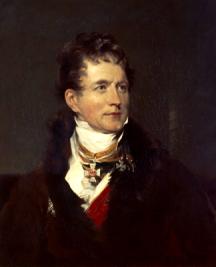  Frederick Von Gentz. Gentz es un personaje interesante. El era un Francmasón por lo que probablemente era ocultista. Su involucramiento en la Primera Liga Tugenbund (Liga de la Virtud) apunta hacia la inmoralidad. Otro hecho interesante que encontré es que la mayoría de sus visitas a los Rothschilds ocurrían en dias de celebración ocultista, tales como el Solsticio de Invierno. Esto puede que sea una coincidencia, pero aún así es interesante. Gentz llamaba a los Rothschilds "una nespecie especial de plantas con sus propias características". Gentz llevó sostenidamente a Metternich denro de la red de los Rothschilds. Alrededor de 1814, Metternich era ya un aliado de la Casa Rothschild. Su meta era proteger el poder de la antigua aristocracia. Su plan era simplemente extinguir a la revolución, y comenzó por Napoleón. Austria le declaró la guerra a Francia y se alió con Rusia. Inglaterra se les unió para formar una poderosa coalición en contra de Napoleón. La batalla de Waterloo en 1815 decidió la guerra. Metternich había llevado a Europa a la victoria con la ayuda de la red de distribución de Nathan que financió el derrocamiento. La victoría hizo a Metternich el hombre más poderoso de Europa. En gran medida debido a su veloz sistema mensajero. Nathan conocía el resultado de la batalla de Waterloo antes  de que la noticia llegara a ningún otro Inglés. Un mito persistente es que el aumentó totalmente el volumen de su fortuna por medio de manipular el mercado bursátil con su conocimiento privilegiado de este suceso. Primero que nada, el de hecho manipuló el mercado, pero ya tenía desde antes una vasta fortuna. Este suceso simplemente le añadió más dinero. En segundo lugar, puede que no haya sacado una utilidad tan significativa derivado de este hecho, (el debate en torno a esto es complicado y no ahondaré en el mismo). Dos años antes de su derrota, Napoleón se había retirado de Alemania. En 1813, el Terrateniente William de Hesse-Cassel retornó a su provincia. Un biógrafo dijo: "Al principio fueron los Rothschilds los que habían pedido por favores, ahora eran tanto el Terrateniente como Buderus los que querían mantener una relación cercana". En 1818 Buderus murió. Para 1815 Nathan controlaba las finanzas de Inglaterra. El hizo grandes cantidades de dinero con el Tesoro de Inglaterra. Jhon Hemes permitió hacer tratos que lastimaban a Inglaterra pero permitió a la Casa Rothschilds llenarse los bolsillos. 

La siguiente cita de parte de uno de los contemporáneos de Nathan describe su semblante misterioso: "Los ojos son a menudo llamados las ventanas del alma. Pero en el caso de los Rothschilds uno puede concluir que tales ventanas son falsas. O que no hay alma que mirar dentro de ellas. No viene siquiera ni un ápice de luz de su interior. Ni siquiera un destello de lo que
viene de fuera se refleja en cualquier dirección. El conjunto y la sumatoria hace pensar a uno en una piel vacía, y uno se pregunta que es lo que hace que sigue en pie sin al menos algo dentro. Poco a poco otra figura llega a la altura, a continuación pisa dos pasos a un lado, y a la mirada más inquisitiva que jamás haya usted visto, le sigue una mirada aún más inquisitiva de la
que se hubiera pensado, extraída de los ojos fijos y de plomo, como si se estuviera dibujando una espada de una vaina".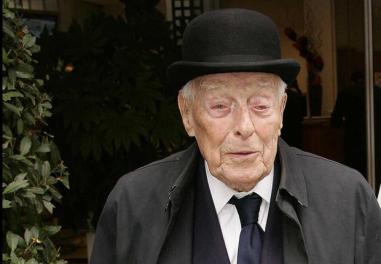 Barón Guy de Rothschild.
Esta descripción es perturbadoramente similar tanto a MPD o a una posesión demoniaca. Un oficial Prusiano dijo que Rothschild tenía una increíble influencia sobre todos los asuntos financieros aqui en Londres. Es ampliamente declarado que el regulaba por completo las tasas de intercambio en la ciudad. Su poder como banquero es enorme. Cuando Nathan hizo una fusión, el Banco de  Inglaterra tembló. Cuando Nathan trató de cobrar un cheque de su hermano Amschel en el banco, le dijeron que el banco 
cobraría solo sus notas propias. El temperamento vulcánico de Nathan explotó. Al dia siguiente, el junto con nueve de sus empleados llegaron con más notas bancarias para cambiarlas por oro. Un ejecutivo del Banco preguntó nerviosamente por cuánto tiempo más seguirían haciendo todo aquello. Nathan replicó algo que al efecto sonaba como: "El Banco se negó a aceptar mis facturas, por lo que yo no me quedaré con las del Banco". Se llamó rápido a una junta y decideron entonces que de ahora en adelante, el Banco de Inglaterra estará complacido en cobrar las notas de Nathan Rothschild sobre cualquier cheque que dijera el nombre de la firma. El nombre de la firma fue llamado "N.M Rothschild e hijos". La firma se reunió en el edificio de la Nueva Corte y por razones de brevedad le llamaremos "la Nueva Corte". La Nueva Corte fue tan poderosa que incluso participó como accionista del oro por para el Banco de Inglaterra, (cuyo precio creo que se mantuvo fijo a voluntad, aunque puedo estar equivocado). El también fundó la Compañia de la Alianza de Seguros Nacional de Inglaterra. Los Illuminati tienen el sistema de creencia luciferino de que las malas acciones deben de ser compensadas con buenas acciones. Este sistema de creencia ha llevado la filantropia a la real élite maligna (aunque mucho de este dinero sirve para financiar sus objetivos). Nathan odiaba al común de las masas pero el deber le llamaba. "Limosneros" les llamaba a casi la mitad de los Judios pobres de Londres. Se reporta que el donó miles, sino cientos de miles de libras de los Rothschilds a la caridad, pero raramente decía una palabra y nunca dió un gesto de cortesía. Nathan no disfrutaba de la caridad. El era buen amigo de Thomas Buxton, el lider antiesclavo. Los músicos famosos Mendelsson y Rossini le enseñaron a su hija a tocar el arpa. Cuando Mayer murió en 1812, su hijo mayor Amschel se hizo cargo de la Firma en Frankfurt. Aunque Amschel no era la cabeza de la familia, el era el vocero de la misma para la aristocracia. El era el que iba a aplicar para los honores y titulos de parte de sus hermanos. El era descrito como un cascarrabias angustiado que se aferraba al pasado. El era socialmente extraño, sin embargo realizaba grandes banquetes que daban de que hablar a la élite. La religión fue una gran parte de su vida, al punto de ser llamado "monje". Aunque el vivía a lo grande Amschel no era feliz. Mucha de su amargura venía del hecho de que el había fallado en tener hijos. Después de que Napoleón expulsó a Alemania, una Confederación Alemana fue establecida, de la cual Amschel se volvió el tesorero. En un sentido, esto hizo de el primer Ministro del Imperio Prusiano que fue creado por la Confederación. La pena de Amschel por no tener hijos, lo llevó a escojer a prominentes jóvenes varones con muchos honores como si fueran sus hijos. Uno de estos hombres fue Otto Von Bismarck, quien mas tarde se convirtió en el Canciller de hierro de Alemania. Amschel fue el protector de su madre, Gutle, quien era la matriarca de la familia. Nadie podía obtener una completa admisión dentro de la Casa Rothschild por medio del matrimonio a menos que ella diera su aprobación. Gutie sonreía poco y era de áspera lengua. Una leyenda cuenta que un vecino le preguntó sobre cuando habría paz o guerra, ¿guerra?, contestó ella, "tonterias...mis chicos no los dejarían". Salomon fue el segundo hijo mayor de Mayer. Así como los otros hermanos, el estaba viajando constantemente a través de Europa. Lo que lo separó a el de sus hermanos fue el regalo de la diplomacia. El era mas majestuoso y complementario que los otros. Dijo un banquero de Salomon: "Nadie se va después de verlo sin sentirse reconfortado". En otras palabras el "sabía donde besar". Fue este hecho lo que llevó a sus hermanos a enviarlo a Viena, Austria, para establecer una relación con la dolorosa aristocracia de los Habsburgo y con un vano Metternich. Aunque los Rothschilds intentaron entrar en una relación de negocios cercana con los Habsburgo y con Austria, la realeza Austriaca los alejaba continuamente. Entonces Salomon entró en escena, rodeándose en una nueva ola de poder Rothschild. Su nombre se volvió famoso. Una persona lo describió como "La persona de dos sílabas mágicas". Los hermanos se volvieron, como lo puso un biógrafo, "los archidemonios del progreso". Salomon comenzó por forjar alianzas con los Austriacos por medio de Henz y Metternich, eventualmente, la diplomacia de Salomon, el lobismo de Metternich y el método de bajo costo antes citado del Terrateniente, rompieron la barrera entre la Casa Rothschild y los Illuminati Habsburgos. Austria comenzó a emplear a los Rothschilds sobrelas base regulares. Salomon se mudó a Viena y compró un Hotel y una casa. Salomon sabía como mover a Metternich como si estuviera tocando un piano. El sabía exactamente que decir en el momento correcto. El conocía las peculiaridades y prejuicios de Metternich, así como su vanidad, la cual Salomon manipulaba con facilidad. Muy pronto, Metternich y Salomon se convirtieron en amigos muy cercanos. Lo mismo aplicó para el hombre quien era la mano derecha de Metternich: Gentz. Gentz y Salomon eran "inseparables". Salomon era también un Francmasón. LLegó el punto en que Austria llegó a estar tan controlada por los Rothschilds que el gobierno no les rehusó nada a los hermanos. En 1816, Amschel, Salomon, Carl y James recibieron todos titulos nobiliarios por parte de los Habsburgo. En 1818, el Congreso de Aix-la-Chapelle se reunió para discutir el futuro de Europa. Salomon, Carl, Metternich y Gentz fueron a este Congreso. Gentz tomó los minutos del Congreso, el fue llamado "el Secretario de Europa".Un esquema Rothschild en este Congreso impactó totalmente a las instituciones financieras de Europa, ahi nadie pudo negar el poder de los Rothschilds. "El derecho divino de los Reyes había sido desplazado por el poder divino del dinero". En Aix-la-Chapelle, los Rothschilds ampliaron su circulo de influencia dentro de los Illuminati. Salomon estableció una nueva firma en Viena.El otorgó apoyo financiero a Metternich en su lucha contra la revolución. Metternich hubo establecido "El Sistema Viena", el cual controló a Europa después de la derrota de Napoleón. El lider Austriaco comenzó a hacer lo que la élite ama hacer: "mandar tropas de paz a los conflictos". El periodo de 1818 a 1848 ha sido descrito como "La Edad de Metternich", pero desde que los Rothschild lo financiaron y lo controlaban, sería mas apropiado decir "La Edad de la Casa Rothschild". La Orden Vladimir fue conferida a Salomon por su trabajo con Rusia. Gioachino Rossini, el compositor de opera Italiana que escribió "Cenicienta" y "La Apertura de William Tell", se volvió buen amigo tanto de Salomon como el de su hermano James. En 1822, el, Metternich, Gentz, James y Carl, asistieron al Congreso de Verona. Este Congreso estaba totalmente manipulado por los Rothschilds. Lucraron inmensamente por sus salidas de dinero. Salomon financió la primera gran linea ferroviaria central. Los Austriacos comenzaron a decir que ellos tenian al Emperador Ferdinand y al Rey Salomon. En lo que respectaba a las finanzas Austriacas, Salomon tenía la última palabra. La gente comenzó a asistir a su oficina para implorar por
un "confiable préstamo de la realeza". El solo tenía que tocar un bono o una acción y el dueño estaba seguro en su ascenso. Al contrario de los otros Rothschilds el daba grandes sumas de dinero en donaciones a la beneficiencia. El compró las grandes fábricas de carbón y hierro de Vitkovitz. En 1843, el recibió permiso para comprar bienes raíces de agricultura heredables (mucha gente estaba en contra de que los Judíos tuvieran propiedades privadas) y comenzó a comprar y procesar grandes cantidades de tierras. El obtuvo el arrendamiento de las minas de mercurio de Austria. Esta y el único depósito de mercurio en España estuvieron controlados por los Rothschilds, 
creando un monopolio de este metal clave. Salomon era increiblemente poderoso. El siguiente hijo, Carl, era el jefe de servicio de mensajería de la
familia. El era el menos inteligente de todos los hermanos. El era torpe al hablar y tenía un temperamento repugnante. Un biógrafo lo describió como "rijoso". En 1821, Carl fue enviado a Nápoles, Italia, para supervisar los bienes ahi que se suponían que eran para financiar las fuerzas de Metternich para aplacar la rebelión. Mientras en Italia el "manto" de los Rothschilds caía sobre Carl, el hizo muchos  tratos ingeniosos con el gobierno Italiano que forzó a Nápoles a pagar por su propia ocupación. El también ayudó a Luigi de Medici de la Nobleza Negra a recuperar su posición como Ministro financiero de Nápoles y preparar su propio banco. El se volvió el financiero de la corte, "el
supervisor financiero de Italia". Carl tenía tomada la peninsula completa en su mano. El hizo negocios con el Vaticano, y cuando el Papa Gregorio XVI lo recibió con un saludo de mano en lugar de el tradicional beso en la mano, se demostraba la dimensión de su poder. El Papa le confirió la Orden de San Jorge. Parece ser que en Italia, Carl se volvió lider del Carbonarismo. Después de que los Illuminati Bávaros fueron expuestos, el Carbonarismo (o la Alta Vendita) se volvió la fuerza principal de poder ocultista en Europa. El liderazgo de Carl en este grupo fue muy significativo. En 1818, un documento secreto de la Alta Vendita en el que Carl estuvo participando en preparar y fue enviado a la Sede de la Francmasoneria. Una copia de este documento se perdió, y los Masones se enojaron mucho, y ofrecieron una recompensa por la devolución de este documento. El titulo del documento se titulaba "Preaparación para instrucciones y Prácticas en código de la reglas, Guias para los lideres de los más altos grados de la Masonería". Y por último, pero no por ello menos importante, estaba el hijo mas jóven, James. Durante el conflicto Napoleónico, James estuvo pasando su tiempo entre Londres y Paris, apoyando a la red 
de los Rothschilds en el comercio ilegal con Inglaterra. Después de el contrabando de Wellington y la derrota de Napoleón, James se volvió una 
figura establecida en Francia. El fundó un Banco ahí y comenzó la rama francesa de la familia Rothschild. James fue un Masón de grado 33 del rito 
Escocés masónico. En este tiempo, la Casa Francesa era el centro de operaciones para los Rothschilds.Aunque las sucesivas revoluciones podrían destronar a gobernante tras gobernante, el poder de Rothschild mantenía a las familias bajo control. James tenía buenas relaciones con el Ministro en Jefe de la corte de los Borbones, el Conde de Villele y con el Rey Louis Philippe. El también financió secretamente a Españoles revolucionarios (su agente en Madrid era Monsieur Belin). James buscaba status social. Tal búsqueda, quedaba en segundo término sólo por el dinero. El se había vuelto tan poderoso que los intercambios financieros franceses se veían afectados solamente por sus decisiones. Como su hermano, Salomon, el fue pionero en el negocio de los ferrocarriles. En Francia, el compró también los grandes viñedos Lafite. Su banco, "De Rothschild Freres", se hallaba en una liga de otro nivel por si mismo. Nadie en Francia podría siquiera intentar ser tan rico y poderoso como lo era James. Así como Salomon, James también recibió la Orden de Vladimir por su trabajo con la dinastia Rusa. El se volvió también un miembro de la Sociedad de Antiguedades. En la tradición Rothschild (constituida por la voluntad de Mayer) de tratar de mantener todo dentro de la familia, James se casó con su sobrina, Betty Rothschild, la hija de Salomon. La principal
ventaja de los Rothschilds era su increible sistema de mensajeria. Mantenía a las 5 casas conectadas. De hecho, los Habsburgo, utilizaban este sistema muy
seguido. Toda la evidencia apunta a que los hermanos Rothschilds eran muy poderosos dentro de la Masoneria. Ellos fueron una de las familias lideres en
el ocultismo en ese tiempo en Europa. Muchos Masones prominentes en esos dias aclamaban a los hermanos. En 1920, debido al lobismo de Metternich, 
Nathan fue convertido en Consul Austriaco en Londres, y dos años después, fue hecho Cónsul General. James también fue hecho Cónsul Austriaco en Paris.La mensajeria de Metternich también proveyeron algo muy importante a la familia; En 1822, todos los hermanos establecieron una importante posición social para los Rothschilds. El equipo de Gentz-Metternich fue muy benéfico para la Casa Rothschild. Para este tiempo, pocos periódicos habían expresado en algunos articulos algo de malestar con respecto a la familia. Salomon le pidió a Gentz el censurar cualquier otro tipo de reportes incómodos con respecto a la familia y también comisionó a el iluminista a escribir una biografía ficticia sobre la familia que los retrataría como buenas personas a la luz pública. Gentz, ahora llamado "la pluma de Europa", procedió a escribir leyendas sobre los Rothschilds, y la familia alimentó totalmente la propaganda en sus circulos sociales. Los hermanos tenían un sistema, (basado en la voluntad de Mayer), donde solo miembros de la familia podían ser socios de los dueños de los bancos. Este sistema se mantiene en uso todavía. Los bancos Rothschild compran todo, desde corporaciones mineras hasta deudas nacionales. Por ejemplo, la Nueva Corte ha estado controlandolas deudas de Brazil desde 1824. En 1836, Nathan Rothschild, cabeza de la Casa Rothschild, falleció (tal vez fue envenenado). La jefatura fue pasada a su hermano
mas jóven, James, por voto de todos los hermanos. En 1830, los signos de una revolución alimentada con gasolina masónica comenzaron a aparecer de nuevo. "La paz del mundo de Metternich" (ellos siempre llaman "paz" al imperialismo) estaba siendo amenazada. Un nuevo Rey fue establecido en Francia. La Casa de Orange fue destronada en Holanda. El fuego de la revolución estaba esparciéndose a través de la red masónica y Metternich empezó a perder su influencia en Europa. La revolución de 1848 en Francia, destronó a otra casa real. James siguió la corriente de la agenda masónica y financió esta revolución, aunque el fuese amigo de la corte. La revolución marcó el final de la "edad" Metternich y ese mismo año los insurrectos lo cazaron a el y a Salomon en las afueras de Austria. Ninguno regresó, pero una Casa de Vienna había sido ya establecida mientras otras estaban en desarrollo de establecerse, bajo la dirección del hijo de Salomon, Anselm. Los descendientes de Metternich son todavía cercanos a la Casa Rothschild. Después de esto, el poder de los Rothschild disminuyó. Para 1855 todos los
hermanos estaban muertos a excepción de James. Napoleón III estaba ahora en el poder en Francia y sus consejeros fueron los enemigos de James. Pero la ingenuidad de Rothschild apareció de nuevo cuando James hizo que Napoleón III se casara con una agente de los Rothschild. James murió en 1868 y la Jefatura de la familia pasó a Alphonse, su hijo. "LA NUEVA TRINIDAD".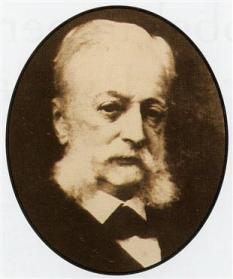 Alphonse James de Rothschild de la Casa Francesa.

Tres primos dirigían ahora el show. Alphonse, de la Casa Francesa, Uonel, de la Casa Inglesa y Anselm, de la Casa de Viena. "La nueva trinidad", los tres se conjuntaron para destruir a un banco rival, la Mobiliaria Crediticia Francesa. Anselm estableció una nueva firma, "Creditanstalt" en Viena para combatir al banco Francés. Con la ayuda de Lionel y Alphonse, ellos atacaron y la Mobiliaria Crediticia colapsó. La nueva cabeza de la Casa Rothschild es ahora entonces el Barón Alphonse de Rothschild.
Alphonse era un gentil, suave y sociable hombre de élite. Alphonse era poderoso, el tenía "acceso" a hombres como Napoleón III y Bismarck de Prusia. Los Illuminati decidieron deshacerse de Napoleón III, por lo que el Primer Ministro Inglés, Gladstone (amigo de los Rothschilds), preparó las cosas para que Prusia y Francia fueran a la guerra. Napoleón III procedió a atacar a Prusia y Bismarck respondió de una manera rápida y estratégica derrotando a Francia y desvaneciendo a Napoleón III del trono. Las indemnizaciones de la guerra fueron pagadas a Bismarck (a quien no le agradaba Alphonse, a pesar de sus conexiones con la familia) a través de los Rothschilds. El hermano de Alphonse, Edmond, fue aquel que ayudó a crear Israel, pero su amor por ella no era muy fuerte. La Condesa de Castiglione era una mujer muy bella quien era la Marilyn Monroe de sus dias. Ella era la amante de Alphonse, su hermano, Gustave Rothschild (cuya hija estaba casada con un Sassoon), y de Napoleón III. Anselm Rothschild de la Casa de Viena era un playboy empedernido. El destruyó a la Mobiliaria Crediticia Francesa con Creditanstalt, y en 1861 se volvió miembro de la Casa Imperial de Austria de los Lords. Anselm tuvo muchas amantes y su esposa lo dejó debido a su adulterio. El murió en 1874. Lionel Rothschild, de la Casa Inglesa, heredó la Nueva Corte. El financió la guerra de Crimea de Inglaterra, el reino Sudafricano de Cecil Rhodes, vastas minas de cobre y nitrato, y la compra del Canal de Suez. El hermano mas jóven de Lionel, Anthony, fue nombrado Caballero por la Reina. Otro hermano, Nathaniel, compró los renombrados viñedos de Mouton cerca de Bordeaux. Lionel era un buen amigo del Primer Ministro Disraeli, (el cual estaba controlado por dinero Rothschild) y de Gladstone.El probablemente pagó también por la elección de Jhon Russell como Primer Ministro Inglés. Lord Tennyson (cuyos poemas son usados en programación), asistía a estas fiestas sociales. Lionel ha sido descrito como "gruñón". En 1858, Lionel se convirtió en el primer Judío en la Casa de los Comunes. Después de 11 intentos, el parlamento Británico le cedió un lugar y permitió a Rothschild tomar su asiento. Ninguna acción politica significativa se le atribuye a Lionel durante su estadía en el Parlamento. El fue miembro durante 15 años. En 1879 el falleció. Después de que Amschel, de la Casa de Frankfurt murió sin dejar heredero, dos de los hijos de Carl en Italia, se vinieron hacer cargo del negocio. Pero ellos también permanecieron sin herederos, dejando solo hijas. Cuando el último de los hermanos murió en 1901, el Banco de Frankfurt fue liquidado (yo creo que no quisieron continuar con el banco original debido a que sabían que Alemania iba a ser capturado por las turbulencias de las guerras mundiales, pero eventualmente pusieron otro banco en Frankfurt después de que pasaron las turbulencias).

La Casa de Italia terminó de la misma manera. El primer hijo de Carl que se había quedado en Nápoles, produjo solo hijas, y cuando las Camisas Rojas de Geribaldi unificaron a Italia, este hijo (lejos de tener carácter según los Rothschilds), eligió no amoldarse con los nuevos poderes y eligió trasladarse a Francia. Con esto finalizó la rama Italiana.

LA INFLUENCIA DE ROTHSCHILD EN AMERICA.

Este tema es tan masivo que solo será tocado de manera breve. En 1837, August Belmont, arribó a los Estados Unidos, durante el pánico de 1837. Parece ser que August Belmont fue un prestanombres de Rothschild. Belmont compró bienes del gobierno durante este periodo de Pánico y eventualmente su triunfo lo condujo a la Casa Blanca donde se convirtió en el "asesor financiero del Presidente de los Estados Unidos". Sus politicas ayudaron a las fuerzas del Norte contra el Sur en la Guerra Civil.
Judah P. Benjamin, quien acorde a A. Ralph Epperson, fue un estratega de campaña militar para la Casa Rothschild, la cual mantuvo posiciones clave en la Confederación. El estaba, aparentemente conectado con Jhon Wilkes Booth. J.P Morgan ha sido llamado un agente Rothschild. Su padre fue uno de los muchos de la élite quienes hicieron sus fortunas por medio de comprar bienes logrando pasar el bloqueo de los del Norte y dirigirlos a la Confederación. J.P fue uno de los promotores principales de un Banco Central en América, (es interesante que este personaje parece haber estado enlazado con Alexander Hamilton). En 1869, J.P Morgan fue a la Casa de Inglaterra y formó "Seguridades del Norte" como agente de la Nueva Corte en los Estados Unidos. Después, en 1907, J.P Morgan iba y venía de Londres a Paris, donde se presumía que recibía órdenes de los Rothschilds. El regresó a América e instigó el pánico de 1907, lo que resultó en la "necesidad" de crear un banco central. Otro hombre que parece haber estado conectado a los Rothschilds es Thomas House, quien además hizo su fortuna contrabandeando bienes pasándolos del norte hacia el sur. Su hijo, el Coronel Edward M. House fue una de las principales figuras Illuminati que controlaron América durante inicios del Siglo 20. Algunos del linaje de Bauer de los Rothschilds se mudaron a América y tomaron posiciones importantes dentro de la red de la jerarquia.

La Casa Rothschild e Israel.

La relación de los Rothschild con los Judios es decepcionante. En principio se puede ver a los Rothschilds como "pro-judios" y ellos han dado abundante caridad a los grupos y causas Judías. Pero su apoyo para con la raza Judía, en la mayoría de los casos, han sido usados para el sólo propósito de controlar la dirección de la fé y de beneficiarse de los Judios. Los Rothschilds han sido descritos como la "familia real" de los Judios. Muchos Rothschilds han sido apodados por las masas como "Reyes de los Judios". ¿Pero que tipo de Judaismo apoyan los Rothschilds?, ¿acaso apoyan al Judaismo ortodoxo quienes creen en el viejo testamento y están esperando el retorno del Mesías?, no. ¿Creen ellos acaso en los Judios mesiánicos quienes creen que Jesucristo regresará a salvar la humanidad?, tampoco. Los Rothschilds apoyan a aquellos Judios quienes han caido presas de las enseñanzas Gnósticas y ocultistas de la Cábala y apoyan al movimiento Sionista controlado. No todos los Sionistas son parte de la conspiración, pero sus lideres lo son, y los lideres de más alto rango de las cúpulas Sionistas son en última instancia los Rothschilds. Yo estoy decepcionado con algunos investigadores quienes han dicho que la conspiración es puramente Judía, y esta afirmación tan ciega les ha hecho que su investigación se salga de cauce y se eche totalmente a perder, contaminando todo su trabajo y llevando a pistas falsas y desinformación a los medios masivos populares. Estos investigadores están cegados al hecho de que la conspiración ha cegado y manipulado a la raza Judía mas que cualquier otro grupo en la historia del mundo. La jerarquía Judia simplemente se ha reclinado hacia atrás y ha permitido el ataque y el control de la raza Judía para el cumplimiento de la agenda Satánica. Estoy diciendo esto para dejarte ver que no soy antisemita. Yo pienso que hay gente que se llama asi misma "Cristiana" y hay otra que se llama asi misma "Judia" y sin embargo son parte de la conspiración. El llamar a la conspiración "Judia" es ignorante. Yo pienso que los Judios quienes están involucrados en la Cábala, Frankismo o Sabatismo, están todos envueltos en la brujeria. Esta creencia está reforzada por el uso que los Rothschilds le dan al Sello de Salomón, utilizándolo como sello de la familia. La ciudad donde los Rothschilds se originaron, Frankfurt, ha sido profundamente anti-semítica. Los Rothschilds estuvieron luchando constantemente para superar los limites que les ponían a su cultura. Es muy probable que ellos gestaran una amargura en sus corazones hacia la Sociedad "Cristiana". Esta amargura aunada a la necesidad de generar mas utilidades y adquirir poder, fueron mas o menos las razones por la que ellos forjaron la idea de proclamar e instaurar un Estado Judío. (Yo asumo que los lectores entienden que el Sionismo/concepto de la restauración de Israel es una estafa no-bíblica).

La siguiente cita les ayudará a comprender la actitud de los Rothschilds para con los Judíos: "El primer principio de la Casa Rothschild es el de amasar riquezas, y la liberación de la raza (Judia) de sus restricciones opresivas las cuales contribuyen indirectamente hacia este fin, porque permite facilitar las relaciones con el resto del mundo, por lo que a su vez permite incrementar la posibilidad de ganancias económicas, lo que a su vez serviría para incrementar poder" (El Ascenso de la Casa Rothschild, por el Conde Egon Corti, p.124-125). Amschel de la Casa de Frankfurt, estaba asediado constantemente por antisemitas. Como resultado, "el se convirtió en el gran benefactor de los limosneros Judíos y en el gran protector de los Judíos Alemanes. El ayudó a abatir las cadenas de la calle Judía; El presionó, al final, exitosamente, para que los Judios fueran ciudadanos libres en Frankfurt".
Uno de los tantos agentes que los Rothschilds utilizaron para promover la emancipación de los pueblos Judíos en Frankfurt fue Frederick Von Gentz, la malvada "Pluma de Europa". En este punto, debo clarificar algo al lector. Hay 3 Barones Edmond Rothschilds, y los 3 han estado envueltos con la nación de Israel. Para evadir la confusión los enumeraré:

1: Barón Edmond de Rothschild (1845-1934): Casa de Francia. Hijo de James y hermano de Alphonse.

2: Barón Edmund "Eddie" L de Rothschild: (1916): Casa de Inglaterra. Hijo de Uonei Nathan y gran tatara, tatara nieto del infame Nathan Rothschild.

3: Barón Edmond de Rothschild: (1926): Casa de Francia. Hijo de Maurice y gran nieto de Edmond primero.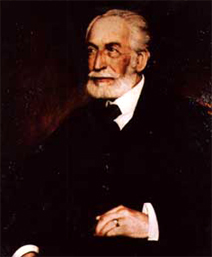 Barón Edmond James de Rothschild I.

La historia comienza con el primer Edmond, el "Padre de Israel". Durante la Guerra de Crimea (la cual fue fundada por los Rothschilds) la pequeña comunidad Judía en Jerusalem fue aislada de toda ayuda del exterior. Esto resultó en una "semi-hambruna". El padre de Edmond primero, James, preparó el hospital James Mayer de Rothschild en Jerusalem en respuesta a este problema. El primer Edmund recopiló los intereses de su padre en Palestina. Cuando los Judios Rusos huyeron de los programas del Zar de Rusia en los 1880s, Edmond comenzó a financiar los intentos de los Judios Rusos de establecer colonias en Palestina, es claro que el primer Edmund fue un fanático del Sionismo, sus caridades no solo iban dirigidas a ayudar a los perseguidos, sino a promover el concepto de "el regreso a la tierra prometida". El dinero del Barón drenó los pantanos, excavó pozos y construyó casas. Financió industrias desde fábricas de esencias a trabajos de soplados de vidrio, desde manufactureras de botellas a bodegas de vino. El Barón estableció su propia administración en Palestina, y sus supervisores dictaron a los granjeros que circulos de siembra cultivar y donde. El hombre que estableció el primer gran Congreso Sionista fue Theodor Herzl. El intentó obtener apoyo a sus planes de "restaurar el estado Judio" a partir de los Rothschilds, pero muchos miembros de la familia se oponían al Sionismo (los Rothschilds apoyaban aquellas causas de las que ellos se pudieran beneficiar y la integración de los Judios a la cultura Europea era beneficiosa para ellos. Un Rothschild le dijo a Herzl que el era un hombre Inglés y que pensaba permanecer como uno. Por otro lado, el primer Edmund, no se oponía al Sionismo, sino que apoyaba la causa de Herzl, y queria lo mismo que el, pero pensando en un Estado Judio controlado por la familia). Aunque los planes de Herzl no iban a ser implementados de inmediato (sino que iban a ser puestos silenciosamente, calmadamente y no "gritándolo desde las azoteas"), además, estaba consciente de que Herzl iba a tomar mucho poder de los Rothschilds a partir de la lenta implementación de un Estado Judio. Edmond no queria que Herzl tuviera el control. Después, cuando Herzl murió y no fue ya una amenaza, Edmond "admitió" que Herzl estaba en lo correcto y comenzó a hacer fluir dinero hacia la instauración de la "patria Judia". Edmund primero tenía un férreo de puño de hierro sobre las colonias. El Barón era un dictador que esperaba que los colonos lo obedecieran incuestionablemente. En 1901, los Judios en Palestina enviaron una delegación quienes le dijeron "si usted desea salvar a la Yishuv (el cual es el estatuto Judío número 83) primero quite sus manos de encima, y después permita que los colonos arreglen sus propios problemas y déjelos corregirse a ellos mismos de las cosas que estén mal". Esto molestó al Barón. El replicó, "yo cree a la Yishuv, por mi mismo, por lo que ningún hombre, ni siquiera los colonos, ni organización alguna, tienen derecho de interferir con mis planes". Herzl tuvo éxito como Presidente del mundo Sionista por David Wolffsohn. Wolffsohn tuvo el apoyo total del Barón. El sucesor de Wolffsohn fue Otto Warburg, otro prominente lider del Sionismo fue Chalm Weizmann. Weizmann estaba en mejores términos con el primer Edmond que con su predecesor Herzl. El hizo la siguiente observación del Barón durante su primer visita: "En maneras puede ser tanto gracioso como brutal; Y esto es el reflejo de su personalidad dividida; Por una parte el está consciente de su poder y es arrogante en posesión del mismo; Por otro lado, el mas bien se encuentra asustado del mismo, y esto le da un toque de sigilo". El Barón de Rothschild le dijo a Weizmann que el iba a financiar una Universidad Hebrea en Palestina. Con la aparición de Weizmann en escena, el Barón se volvió mas cercano al Sionismo.

En 1914, el Primer Edmond viajó a Palestina. "Edmond vagamente podía creer en sus ojos. Tel-aviv se había vuelto una ciudad y su miserables y enjutas colonias habían sido transformadas en jardines vigorosos...". Su viaje a Palestina fue aclamado como "el Principe regresando con su gente". Mas tarde, el Barón de Rothschild le dijo a Wezmann, "Sin mi, el Sionismo no hubiera podido triunfar, y sin Sionismo mi trbajao hubiera sufrido una herida de muerte". Otro Rothschild abrazó el Sionismo a través de Weizmann, Lionel Walter, el segundo Señor Rothschild (aparentemente, esto molestó algunas relaciones). La declaración Balfour, la cual declaraba el apoyo de Inglaterra para una patria Judia, fue adjudicada a Lord Rothschild II. Lord Rothschild también recibió los documentos que soportaban una Liga de las Naciones. Charles T. Russell le envió una carta a Lord Rothschild en la que lo apreciaba por su trabajo en la creación de una patria Judia. Después de la Primera Guerra Mundial, Gran Bretaña gobernó a Palestina, y los Rothschilds gobernaban a Gran Bretaña. También, una serie de deudas no pagadas a los Rothschilds por parte del caido Imperio Otomano le otorgó a la familia más control sobre Palestina. Entonces llegó Hitler. 

De acuerdo con Walter Langer, un psicoanalista quien escribió el libro "La Mente de Adolf Hitler", el demoniaco lider Alemán fue el nieto de un Rothschild. El padre de Adolf, Allois Hitler, era el hijo ilegítimo de Maria Ana Schicklgruber. Es generalmente supuesto que el padre de Alois Hitler fue Johann Georg Hiedler.

"Hay algunas personas que dudan que Johann Georg Hiedler fuera el padre de Alois.... [un documento Austriaco fue supuestamente] preparado para probar que Maria Ana Schicklgruber estaba viviendo en Viena en los tiempos en que ella dió a luz. En ese tiempo ella era empleada en la casa del Barón de Rothschild. Tan pronto como la familia descubrió su embarazo ella fue enviada de vuelta a casa....donde Alois nació. "Se cree que Hitler (quien fue totalmente creado por el Imperio de Satán) atacó a Austria primero, en orden de destruir los registros que probarían su descendencia Judía. Mientras el demoniaco ataque de Hitler contra los Judios progresaba, uno se imaginaría que los Sionistas vendrían al rescate ofreciendo a Palestina como "cielo seguro". No pasó así. Muchos paises Europeos les cerraron las puertas a los Judios, incluidas las colonias Palestinas. Las leyes de inmigración controladas por los Sionistas en Palestina eran muy estrictas y era casi imposible escapar de la patria Judia. De hecho, ¡los Sionistas se rehusaron en admitir que habia un holocausto sucediendo a pesar de la evidencia abrumadora para su conocimiento!. Yo creo que en sus mentes estaba bien el sacrificar un gran número de vidas Judias en orden de llevar a cabo la patria Judia. Para la élite, el Holocausto era como disparar directo a un montón de ganado en orden de recibir el pago del seguro.
Cuando las organizaciones Sionistas se unieron contra los impulsos de toda la gente Judia decidiendo hacer negocios con Hieder, para intercambiar bienes Alemanes contra las riquezas de los Judios Alemanes, para inundar el mercado Palestino con productos Alemanes. Esto encontró poca oposición de parte de los lideres de la Patria Judia Nacional y de su aristocracia, los llamados Kitbutnicks. Hitler forzó a los Judios a vestir la estrella de seis puntas como un simbolo de verguenza. Fue este simbolo de verguenza que los Sionistas promovieron como el simbolo de la identidad nacional Judia. ¿Ven ustedes la contradicción?, dice el Autor Judio, O.J Graham en LA ESTRELLA DE SEIS PUNTAS: "No todas las victimas de los campos de concentración eran Judios. Muchos eran Cristianos. Espiritualmente, un paralelismo puede ser visto en los rituales de Astaroth y Moloch, donde las victimas eran quemadas y ofrecidas en tributo a los falsos dioses. ¿Eran las victimas de los Nazis de alguna forma ofrendas en sacrificio?". Yo creo que lo eran. Recordemos que la estrella de seis puntas era el simbolo de Moloch y de Astaroth. Desafortunadamente, pocos Judios toleran una discusión sobre este tema. Después de la Segunda Guerra Mundial, estimulada por los Illuminati para crear horror contra los Judios, Israel proclamó su condición de estado. Weizmann fue el primer Presidente de la Knesset de Israel (el cual fue construido con dinero de los Rothschilds). "El hexagrama ocultista se encuentra en la Knesset y también se muestra en la bandera Judia. La estrella de seis puntas hizo su camino desde los rituales Paganos Egipcios de adoración, hacia la Diosa Astaroth y el Dios Moloch, hasta el Rey Salomón cuando cayó en idolatría". Dice Graham, "Después progresó a través de las artes mágicas, la brujeria, [incluyendo los magos Arabes, Druidas, brujas y Satanistas], la astrología, (la cual no era nueva) a través de la Cábala a Isaac Luria, (quien era un Cabalista del Siglo 16), hacia Mayer Amschel Bauer, quien cambió su nombre hacia este simbolo, hacia la Knesset al nuevo Estado de Israel, hacia la bandera de Israel y su organización médica equivalente a la Cruz-Roja". ¿Cual es la última meta del Sionismo?, David Ben-Gurion, un lider Sionista nos dice: "Con la excepción de la Unión Soviética como un Estado Federal Euroasiático, todos los demás continentes se unirán en una alianza mundial, a cuya dispocisión habrá una fuerza policial internacional. Todos los ejércitos serán abolidos, y no habrá ya más guerras. En Jerusalem, las Naciones Unidas (unas verdaderas Naciones Unidas) construirán un verdadero Santuario de los Profetas que servirán a una Unión Federal para todos los continentes. Este será el asiento de la Suprema Corte de la Humanidad, para esclarecer todas las controversias entre los continentes federales". establecido con simpleza, el Sionismo (con el apoyo Rothschild), promueve un Nuevo Orden Mundial. El control de Israel por los Rothschilds es inmenso. El primer Edmond estableció Trusts que hacían donaciones masivas a Israel. La biógrafa Virginia Cowles explica: "Originalmente el Trust principal fue conocido como Pica, Asociación de Colonización Judío-Palestina", pero cuando se volvió claro, luego del establecimiento del Estado de Israel, la colonización sería manejada por el Gobierno y sus funciones serian cambiadas. El hijo de Edmond, James, la renombró "Hanavid", el nombre en Hebreo para "benefactor" por el que su padre era conocido a través de toda Palestina. Y al mismo tiempo recanalizó las fundaciones de los Trusts para la promoción de la educación, la ciencia y la cultura. Cuando James murió en 1957, su viuda, Dollie, asumió la Presidencia que ahora sigue manteniendo. Por muchos años ella ha sido poderosa aconsejada por Lord (Victor) Rothschild, y recientemente ella ha enlistado para asistir en su ayuda a su hijo [Lord] Jacob. El trust no conoce limites. En la década de 1960, llevó a cabo los deseos de James de proveer de dinero a la Knesset, el nuevo Parlamento construido en Jerusalem. Hoy sus beneficiarios van desde universidades, hospitales y librerias públicas, hasta excavaciones arqueológicas; Desde los pizarrones del Instituto Cientifico de Weizmann hasta los organizadores que instruyen la Televisión".

El Segundo Edmond es el "más consciente de la raza" de todos los Rothschilds. El se encuentra en los salones de muchos Filántropos Judíos. Incluyendo el Presidente de la Asociación Hombres y Mujeres de Judios Ex-miembros de Servicios, la Junta del Tesoro para el Concilio de los Cristianos, y el Tesorero de los Amigos de la Universidad Hebrea de Jerusalem. En 1967, el envió una carta a THE TIMES sugiriendo que Gran Bretaña, Rusia y los Estados Unidos se unieran en causa común para construir plantas de desalinización para Israel para que el desierto pudiera ser convertido en un jardín exuberante con mucha comida y nada porque pelear. (Yo me di cuenta que el segundo Edmund amaba el salir con sugerencias de soluciones para los problemas del mundo, por ejemplo, en una junta de los Organizadores de la Tierra de las Naciones, el sugirió construir máquinas de hielo en las capas polares para prevenir el derretimiento de cara al problema del deshielo por el problema del calentamiento global). Edmond es también un guardián de la Gran Sinagoga en Londres. El es el miembro en Jefe de la Nueva Corte Londinense de la Sociedad de los Peregrinos. El tercer Edmond es un emprendedor. El está muy envuelto en el turismo y ha fundado muchos resorts de lujo en Israel. El controla "Compagnie Financiere" la cual es su compañia holding en Francia. El es dueñio de "Banque Privee" en Suiza, y es mercader del banco de Paris. El controla la mayor compañia de juguetes y la compañia de comida congelada mas larga en Francia. El es Director del Banco "Lambert " de Bélgica y de la Compañia de Minas "Consolidated" en Sudáfrica. El está en el Comité de Steering de los Bilderbergers. Sus intereses se extienden hacia Israel, donde es Director en Jefe de la linea de Pipas Tricontinentales. El es Gerente de la Corporación Israel y Director de Isrop, la cual controla al Banco General en Israel. La lista continúa, Edmond 3, está en la junta de la Universidad Hebrea de Jerusalem. El dirige el Instituto de Paz del Medio Oriente, el cual fundó el en 1967. El dona con regularidad dinero al Instituto Bio-Fisico-Quimico, el cual fue fundado por su abuelo, el primer Edmund. El se sienta en las juntas de docenas de hospitales e institutos cientificos. Edmond tercero es considerado el Rothschild mas rico. El tiene un poder masivo y este incluye gran parte de Israel. Los Rothschilds tienen inclusive una calle con su nombre en su honor. El primer Gran Banco Internacional de Israel en el Blvd 39 de la calle Rothschild en Tel-aviv. El banco "Hapoalim", "el banco de mayor crecimiento" está a un lado del Boulevard 50 Rothschild. Los Rothschilds Satánicos sencillamente controlan a Israel. Aparentemente, Israel ha servido como el medio para las juntas de las Casas Rothschilds Francesas e Inglesas. Estas Casas contribuyeron a 1 millón de dólares en financiamento para Israel en las épocas de la Guerra de los Seis Dias. Se reporta que cuando el Barón Alain de la Casa Francesa visitó a Israel el "reventó en lágrimas" ante la vista del muro de los lamentos. La Baronesa Aliss de la Casa Francesa es la Presidenta Mundial de los Jóvenes Aliyah, la cual lidia con la emigración de los niños Judios hacia Israel. Evelyn de la Casa Inglesa es la Presidenta de la Junta de Gobernadores de Technicion, el Insituto Tecnológico de Israel. Los Rothschilds Satánicos simplemente controlan a Israel. Los Rothschilds ayudan al Imperio de Satán a controlar los recursos del mundo, las naciones del mundo, y las religiones del mundo. Ellos son una Institución dentro de la conspiración, y si uno observa cuidadosamente, el camino de su reinado destructivo puede ser seguido a través de la historia en los pasados tres Siglos.

Bibliografia:
Corti, Conde Egoe César. EL ASCENSO DE LA CASA ROTHSCHILD. Boston, Los Angeles: Western Islands. 1972, Derechos de Autor de Cosmopolitan Books Corporation.

Graham, O.J. LA ESTRELLA DE SEIS PUNTAS. Fletcher, N.C: New Puritan Library, 1984. 

Springmeier, Fritz. SER PRUDENTES COMO LAS SERPIENTES. Portland, Oregon. Publicado privadamente en 1991.

Cowles, Virginia. LOS ROTHSCHILDS, UNA FAMILIA DE FORTUNA. Nueva York. Alfred A. Knopf. Inc, 1973.

Morton, Frederik. LOS ROTHSCHILDS: UN RETRATO FAMILIAR. Nueva York, libros Collier, 1961. Introducción y epílogo de 1991.

Edith Starr Miller. TEOCRACIA OCULTA. Los Angeles, CA. 1933.

Epperson, Ralph, A. LA MANO OCULTA. Tucson, AR. Publuius Press, 1985.


INTRODUCCION A LA PARTE 2 DE LOS ROTHSCHILDS.

Por Fritz Springmeier.

Lenin dijo que el establecimiento de un Banco Central se daría a partir de comunizar a una nación al 90%, el propio Lenin (y Trotsky) les fueron requeridos realizar operativos de la M16 en posiciones clave durante la Revolución Rusa, y estos operativos, fueron a su vez controlados por la élite Satánica desde Londres, Inglaterra. No es ningún secreto que los Rothschilds jugaron un gran rol en los Bancos Internacionales, y los varios Rothschilds como Lord Victor Rothschild han jugado grandes papeles en la M16. Yo toco estos elementos para llevar a casa lo que vendría a ser una conclusión obvia, que los Rothschilds son los grandes jugadores en el control del mundo y del Nuevo Orden Mundial.

Hay mucha actividad ocurriendo en la parte de los dias modernos de los Rothschilds, que el aparato de censura de los grandes medios que protegen a los Rothschilds no han sido capaz de transmitir todo a la pantalla, sin embargo,hay todavia elementos aqui y allá que se filtran por la máquina de censura de los grandes medios. Sin embargo, mi investigación continúa buscando a los descendientes de los Rothschilds tratando de exponerlos y de ver de que van estos. He encontrado algunos. Uno el cual no he tenido la oportunidad de entrevistar, es el esposo de Rebecca Brown. Se reporta que el esposo de Rebecca fue un Illuminatus del linaje Rothschild, y que escapó de ellos y que ha estado intentando hacer alguna exposición de sus prácticas Satánicas. De acuerdo con lo que se me ha dicho, lo quieren despellejar vivo. No he sido capaz de entrevistar al esposo de Rebecca Brown, Yoder, quien ha sido llamado por el Señor para reforzar la Iglesia de los ultimos tiempos.

SU PODER ES EXTENSO.

Peter Rupert Lord Carrington, quien es el Gerente de los Bilderbergs, ha sido el Director de la Corporación de Zinc de la Compañia Rio Tinto, perteneciente a los Rothschilds. El tambien es director del Banco de Barclay de parte de la Comisión Trilateral. Francois Mitterrand, quien ha dirigido a Francia, es un amigo extremadamente cercano de los Rothschilds. Yo hago alusión a estos dos hombres solo para mostrar la extensión que ejercen los Rothschilds detrás de escenas.

Durante las ceremonias Illuminati, cuando los candidatos son presentados para la aprobación, en los niveles de las Hermanas de Ught, las Hermanas de la Luz y las Madres de la Obscuridad, a los niveles del linaje Rothschild se les conoce como Linaje Rothschild. Aunque originalmente fueran conocidos por el nombre de Bauer (muchos de los descendientes hoy continúan por el nombre de Bauers y Bowers, el nombre "Rothschild" fue el nombre ocultista que los Bauers eligieron personalmente para el linaje para ser el corredor de poder en Latinoamérica.

Uno de mis amigos en Sudamérica fue testigo personal de la destrucción de Sudamérica por los intereses de los Rothschilds. Un elemento con el que estoy familiarizado por la historia, y del cual no puedo evitar pensar es como la nación de Bolivia en 1908 tuvo la honrosa distinción de no deber deuda externa. Sin embargo, en 1908, los Morgans de América le prestaron a Bolivia dinero, y en 1917, Chandler y Compañia le prestaron cerca de 2.4 millones. Desde ahi comenzó la caida de una nación soberana e independiente dentro de la espiral de la esclavitud para con los banqueros internacionales Illuminati. El punto es que, naciones como Bolivia, si son dejadas solas, estarían mucho mejor. La gente no se da cuenta de que los problemas de estas "repúblicas bananeras" es en un muy alto grado, debido a intereses foráneos como los Rothschilds, quienes son quienes dirigen entidades financieristas tales como el FMI para "aliviar" a estas pobres naciones. Cuando los Rothschilds se establecieron en Brazil, se establecieron ahi de manera permanente. Ellos llegaron durante el Siglo 19. Los Rothschilds y otros intereses Británicos jugaron un rol mayúsculo en el sistema de ferrocarriles de la nación. Tal como la investigación de los vinculos de la red ferroviaria Estadounidense revela gran parte de los tratos secretos de la élite, también se ve este paralelismo en Brazil. Más tarde, Henry Kissinger y Nelson Rockefeller se trasladaron a Sudamérica (incluyendo Brazil) para promover sus visiones capitalistas. La Sociedad secreta de Rúbrica y LLave es uno de los puntos focales de entrada Illuminati para la Sociedad secreta de la Universidad de Yale. La Sociedad de Rúbrica y LLave financiaron un libro por Elizabeth A. Cobbs, titulado "La Politica del Vecino Rico: Rockefeller y el Kaiser en Brazil". Este libro (Universidad de Yale, 1922, p.248) señala que los Brasileños han visto en los Rockefellers su conexión hacia los Estados Unidos. Otras familias elitistas además de los Rothschilds, han tenido un control substancial en la economía Latinoamericana.

Los Linajes Son Secretos.

Uno de los principios que se debe tener en cuenta, es que el actual poder ocultista que los Rothschilds ostentan, está escondido en linajes secretos. Aunque los Rothschilds formen parte del linaje Rothschild, la gente debe buscar apellidos tales como Bauer, Bowers, Sassoons, y muchos otros apellidos. Las personas dentro de los Illuminati quienes tienen sangre Rothschild están conscientes de su secretismo ancestral, pero las personas del mundo de fuera no estarán conscientes nunca ni les será dicho de que llevan esta "poderosa" sangre ocultista.

Por Encima de la Ley.

La historia de lo que pasó con BankCal, el cual era el Banco mas viejo en California, ilustra que tan poderosos son los Rothschilds en los Estados Unidos. A veces, la corrupción en la cúspide apesta tanto que no puedo estar sorprendido del todo. Los Estados Unidos tienen a la Comisión de Seguridad e Intercambio (SEC) para proteger a las personas de un fraude en el mercado de las acciones. Durante la década de 1980, hubo tres casos de fraude publicitados que la SEC reveló. Estos tres casos crearon la confianza en los Americanos de que el mercado accionario estaba honestamente dirigido. La historia de lo que Edmond Rothschild, (cuyo nombre completo era Edmond Adolphe Jules Jacques Maurice Baron de Rothschild) hizo con Banckal le demuestra al mundo que los Rothschilds no se rigen por las mismas reglas por las que se rige todo mundo. Ellos están literalmente por encima de la ley. Los Illuminati poderosos controlan la ley. En 1937, el CEO de Bankcal, De Breteville, le vendió a Edmond Rothschild 300,000 acciones de Bancal Tristate Corp. 22% del holding de la compañia para el Banco de California. De Breteville le había preguntado antes a dos primos Rothschilds Ingleses si querían comprar las acciones. Estos dos primos Ingleses llamaron entonces a dos primos Rothschilds Franceses, quienes a su vez le llamaron a Edmond a Ginebra, Suiza, para que diera su consejo y asesoramiento. Edmond les dijo que les ayudaría a comprar, y después de eso el adquirió las acciones. El pudo haberse volteado y repartido los beneficios con sus familiares. El mintió. Y durante los siguientes años, el continuaría mintiéndoles a numerosas personas sobre sus intenciones con el banco. De Breteville dijo: "El le mintió a su familia y me mintió a mi, había mano negra ocurriendo". El Banco de California tenía la única franquicia bancaria en el tiempo en que la hegemonía circundaba alrededor de tres estados del pacífico (OR, WA, CA). Resultó que el Banco de California funcionó como una pieza de arte para Rothschild. El no tenía intenciones de mejorar el banco, el simplemente lo quería para su colección de compañias. Edmond ya tenía compañias en Brazil, compañias de juguetes, el 10% de la Compañia Minera De Beers en Sudáfrica, negocios de Joint Ventures con Robert Vesco, el 30% del Club del Mediterráneo el cual co-fundó entre muchos otros. El Club del Mediterráneo fue creado a partir de la idea para que otros de la élite pudieran disfrutar de las áreas de juego junto al mar. Edmond se fue a casar con una chica del coro llamada Nadine. Actualmente, las fuentes indican que el Barón ha querido regalar el Banco de California a su único hijo, Bengie, (Benjamín de Rothschild), como regalo de graduación. Pero Bengie, quien estuvo asistiendo a la Universidad de Pepperdine, estaba más interesado en irse de fiesta. Bengie vivía a lo grande en su fabulosa y lujosa casa de playa en California mientras faltaba a la escuela y vivía ligera y desentendidamente. Aparentemente, su padre decidió que su hijo no estaba listo para su regalo de graduación. De hecho, el dejó la Universidad de Pepperdine luego de 4 años con 31 materias aprobadas (se requieren minimo de 97 para aprobar) y se devolvió a casa al Catillo de Pregny a orillas del lago Ginebra, cerca de Ginebra, Suiza. No fue hasta 1989, que Benjamín dió un paso al frente hacia el mundo de las finanzas, al lanzar "La Compaigne de Tresorerie de Benjamin de Rothschild". El San José Mercury, reportó el 12 de Junio de 1992 que "El sangre azul y por largo tiempo Jefe Ejecutivo invitó a Rothschild a invertir". Los reguladores bancarios animaron a Rothschild a hacerse cargo. Los investigadores de seguridad ignoraron la locura de intercambiar cruzando las fronteras del mar, y luego, la documentación del intercambio desde dentro. El Director del Banco era lisonjeado mientras el Barón lo utilizaba como su juguete personal. "No es esto lo que hizo grande a este pais", dijo Bill Miles, un Ex-Vicepresidente de Bankcal. "Esto es codicia de la A la Z", declaró. Edmond Rothschild sólo compró una minoría de las acciones de Banckal, pero aun así le era posible el tomar control sobre toda la compañia. El era capaz también de manipular sus precios de las acciones y llevar a cambio mercadeo interno sin la SEC vigilándolo. Edmond nombró a dos representantes en la junta de directores. El primero fue George Coulon Karlweis, un Banquero Suizo patriciano que trabajaba para Edmond. El otro era George Shapiro, su "padrino" y su "ángel de la guarda". Luego, Edmond reemplazó a De Breteville como CEO con su hombre, Chauncey Smith. Edmond acordó dejar a De Breteville en su posición a condición de permitirle adquirir las acciones de Bankcal, pero cuando eligió renegar de su acuerdo lo hizo sin compasión alguna. Las juntas se convirtieron en un juego de ¿y que pensará Edmond?. Edmond por su parte tiraba la casa por la ventana en fiestas que lo enamoraron con la sociedad de la clase alta de San Francisco. Edmond llevó a cabo una serie de acciones las cuales redujeron el valor de las acciones de Bankcal de manera drástica. Los consejeros financieros y los analistas de seguridad convencieron a los pequeños inversionistas de vender sus acciones de Bankcal lo cual hicieron por precios ultrabajos tal como 16$ por acción. Rothschild compró algunas por ese precio. Algunos de los prestanombres secretos de Rothschild pagaron ligeramente precios altos. La mayoría de las acciones fueron hacia inversores anónimos que comerciaban a través de bancos privados protegidos por las leyes del secretismo. Cerca del 20% de las acciones del banco fue vendida para despistar a los inversionistas, y fue vendida en secreto a cuentas de banco Europeas. El Barón y sus amigos secretamente comenzaron a comprar las acciones del banco después de que estuvieron a precios ultrabajos. Durante 1979 hacia 1981 más del 15% de las acciones del Banco de California fueron vendidas en Europa. Un cambio tan abrupto en el patrón de comercio accionario supone que se enciendan las alarmas con la Comisión de Intercambio y Seguridad. En lugar de eso, dicha comisión se hizo de la vista ciega a todo el comercio interno que venía ocurriendo. Los compradores Europeos compraron baratas sus acciones tan secretamente como les fue posible. Ellos no compraron abiertamente a través de corredores de bolsa Americanos, en lugar de ello, compraron pequeñas (y por lo tanto imperceptibles y no rastreables) bloques de acciones a través de decenas de bancos privados en Suiza, Alemania, Holanda y Luxemburgo. El Barón les dijo a sus amigos que iba a vender Bankcal, cuando públicamente aparentaba que la compañia no estaba en venta. Por ejemplo, fue anunciado públicamente que David Rockefeller, así como también el hombre fachada de la élite de la BCCI, Gaith Pharaon. Ambos hablaron con Edmond Rothschild sobre la venta de Bankcal. De acuerdo con lo que el público es llevado a creer, Rothschild dijo que el no vendería sus acciones en el banco. Jean Marc Vemes, un amigo de Edmond, compró 310,000 acciones a través de una difunta compañía minera Asiática. El fue anónimo hasta que Edmond Rothschild lo nominó para la junta de directores. Después de recojer las acciones a precios ultrabajos, Rothschild anunció su intención de vender las acciones del banco a 50 dólares por acción. Rothschild vendió entonces este supuesto banco Americano a la Japonesa Mitsubichi, para ser exacto, e hizo una masacre con su manipulación de sistema interno de información. En Marzo de 1982, Mitsubichi comenzó una negociación en secreto para comprar el banco que en nombre en código le llamaron "Snoopy". Al pasar de los años, los accionistas han visto a varias compañias ofrecer 74 dólares la acción y en 60 dólares sólo para ser regateado. Cuando Rothschild finalmente vendió por 50 dólares por acción a los Japoneses, se volvió claro que su única meta era la de engañar a los accionistas para asegurarse una gran recompensa para si mismo. Richard Freemon, un gran accionista que vendió, demandó a Rothschild y a los directivos por engañarlo para deshacerse de sus acciones. El pleito de los 25 millones de dólares fue arreglado fuera de la corte, con todas las partes jurando no decir nada sobre lo que adquirió Freemon por la negociación y cuanto perdió debido a la manipulación de las acciones de Rothschild.

EL GRUPO DE LA MESA REDONDA.

David Smith quien ha escrito el siguiente articulo de los Rothschilds para este libro me pidió una introducción sobre los Rothschilds y el Grupo de la Mesa Redonda. Los hombres que forman el Grupo de Milner de la Mesa Redonda por las varias pistas en sus vidas, son y han sido grandes Satanistas en secreto. Rhodes y Stead crearon la sociedad secreta que cuenta con un gran número de iniciados. Este circulo incluye a hombres tales como Albert (Lord) Grey, Arthur (Lord) Balfour, Sir Harry Jhonston y Lord Rothschild. Milner estaba en el Comité Ejecutivo de este grupo secreto. Carrol Quigley data el inicio del grupo en Marzo de 1891. Aparentemente, los Rothschilds ayudaron financieramente a esta sociedad secreta. De 1909 a 1913, esta sociedad secreta, a su vez, formó los grupos de la Mesa Redonda en las dependencias Británicas y de los Estados Unidos. Ocho de estos grupos de mesa redonda estuvieron funcionales aún en los 1970s. Sir Abe Bailey apoyó a la revista de los grupos de la Mesa Redonda llamada "La Mesa Redonda" en 1919, Sir Abe Bailey y los Astors financiaron la creación del Instituto Real de Asuntos Internacionales que a su vez creó a las organizaciones hijas tales como el Consejo de Relaciones Exteriores (CFR) en los Estados Unidos. El RIIA es a veces llamado Chatham House (Casa Chatham). El primer grupo de Mesa Redonda del grupo Rhode Milner es a veces llamado la Junta Cliveden, porque se reúnen con frecuencia en el Estado de Cliveden de los Astors. La biografía de Terence O´Brien describe las relaciones de Milner para con los Rothschilds como muy cercanas. Lord Alfred Milner (1854-1925), visitaba con frecuencia a los Rothschilds, se quedaba hasta muy noche con varios Rothschilds, e incluso pasaba noches enteras sin dormir con ellos, sin ninguna explicación o un porque. Milner también trabajó para Rothschild como director de Rio Tinto. Tres familias Illuminati se destacan en la creación de los grupos de la Mesa Redonda, las cuales se convirtieron en la RIIA y en la CFR y otros grupos similares. Estas familias fueron los Rothschilds, los Astors y los Greys. La familia Bailey tambien se destaca como una importante familia generacional Satánica. La RIIA y sus varias ramas tales como la CFR son muy poderosas hoy en dia. En mi libro de Ser Prudentes Como las Serpientes el lector podrá encontrar un gráfico mostrando el rol que juega la CFR en los procesos politicos de los Estados Unidos.

LOS ROTHSCHILDS PARTE 2.

Por David Smith.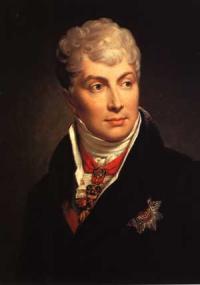     Klemens Von Metternich.
La familia Rothschild llegó a la cúspide de su poder durante la Edad de Metternich (1814-1848), pero cuando el Siglo se desvaneció, también lo hizo el poder Rothschild. Ellos mantuvieron una considerable cantidad de influencia, pero su "poder de veto" no era tan fuerte como lo había sido antes del derrumbe Revolucionario de la Europa de Metternich. Este poder rezagado, sin embargo, no era nada que no pudiera ser resuelto, y en la ultima mitad del Siglo 19 fue pasado por los Rothschilds planeando una nueva escalada de poder. El nuevo ascenso de poder llegó en la edad de la llamada "Nueva Trinidad", con Alphonse (Francia), Lionel (Inglaterra) y Anselm (Viena). Las siguientes y exitosas generaciones de los lideres de estas tres familias fueron el catalizador para forjar un nuevo orden familiar. Un ejemplo excelente del poder de los Rothschilds en el Siglo 19 son los tratos de la familia con los Habsburgos Illuminati. En orden de ser dignos de entrar en la corte Habsburgiana tienes que tener cuatro lineas ancestrales de nobleza y tienes que ser bautizado. Sin embargo, el Emperador Francis Joseph le otorgó a los Rothschilds un "acto especial de gracia" en 1887. De ahi en adelante, a la Casa le fue permitido estar en términos cercanos con los Habsburgos. Este fue un acto considerable. La nobleza Europea es muy seria en cuanto a las reglas de la aristocracia. (Francis Jhosep no era muy cercano a la Casa, pero su esposa era buena amiga de los Rothschilds). Otro gran ejemplo de la influencia Rothschild es su involucramiento directo en ambos lados de las guerras Austro-Prusianas y Franco-Prusianas. Bismarck, el Dictador de Prusia, era una especie de hijo huérfano para Amschel de Frankfurt. Después de que Amschel murió, Bismarck se mantuvo cercano a los Rothschilds (aunque ocasionalmente tenia algunos problemillas con la familia). El banquero de Bismarck, Bleichroder, fue un agente de Rothschild y el hombre mas rico de Berlin. El era invaluable para Bismarck porque financió las guerras del dictador con Austria y Francia. En Austria, a los Habsburgos se les imploró públicamente por parte de Alphonse y Anthony de Paris y de Anselm de Viena para que evitaran la guerra contra el ambicioso dictador Prusiano a toda costa y a cualquier costo. De todas las familias de banqueros, los Rothschilds fueron los que aparecieron estar totalmente a favor de la paz, aunque probablemente esto haya sido una treta. "Queremos la paz a cualquier precio", decía Anthony de Rothschild. Pero los Austrios le causaron provocaciones a Bismarck y se embarcaron en la guerra con Prusia en 1866 (los Rothschilds se congregaron todos en Londres para una boda familiar un año antes; es posible que la boda haya sido usada como excusa para reunir a la familia junta para discutir el plan de acción concerniente a los eventos que estaban por venir). Austria había sido advertida. En 7 semanas la guerra había terminado, Bismarck había demolido a los Austriacos. La guerra había sido financiada por el agente de Rothschild, Bleichroder. Después, Bismarck comenzó a provocar a Francia. Napoleón III estaba en los bolsillos de quien era la cabeza de todos los Rothschilds, Alphonse de Rothschild de la Casa de Paris. De hecho, ambos compartían a la misma amante. Alphonse tenía también "acceso" a Bismarck. El estaba en ambos lados de la carretera, por decirlo de alguna manera. Entonces (y muy posiblemente bajo la dirección de los Rothschilds), Bismarck comenzó a intentar en colocar un príncipe Alemán en el trono Español. Napoleón III respondió diciéndole a Alphonse que Francia no permitiría tal cosa, a menos que Inglaterra interviniera de manera diplomática, el no tendría otra opción que ir a la guerra contra Prusia. El Emperador deseó usar al sistema mensajero/agente de Rothschild para pasar este mensaje a Inglaterra. El Barón Alphonse asi lo hizo, enviándole el mensaje a Nathaniel de Rothschild en la Nueva Corte quien le confió esto a un familiar cercano y ex-Primer Ministro: Gladstone (Inglaterra no tenía un Primer Ministro en ese entonces). Gladstone (yo creo que creó una luz en las propias opiniones de la familia) contestó el mensaje con la negativa a intervenir. El escenario estaba listo. Aunque Bismarck retiró a su candidato español, las fricciones entre Francia y Prusia se habían vuelto irreconciliables. Napoleón III declaró la guerra a Prusia en 1870.


LA CASA FRANCESA, FINALES DEL SIGLO 19 Y PRINCIPIOS DEL 20.

Alphonse, de la "Nueva Trinidad", fue el cuarto jefe de la Casa de Rothschild. Él era un hombre noble y amigo de muchos líderes prominentes de su época. También fue un adúltero, su más notable aventura fue la de estar con la condesa de Castiglione. Él y su esposa fueron llamados "los artistas más lujosos de su época." El sofisticado Alphonse fue incluso amigo de el rey Leopoldo de Bélgica y el Príncipe de Whales, Inglaterra. Él también mejoró a partir de su red heredada de los agentes Rothschild, un sistema subterráneo que seguía creciendo mucho después de su muerte. El fue uno de los mejores hombres informados de su tiempo. Su hermana mayor, Charlotte, se casó con Nathaniel Rothschild de la Casa Inglesa. Su hermano Gustav también tuvo un romance con la condesa de Castiglione. Su hermano menor, Edmond # 1 era un genio y una figura principal en la creación de una patria judía en Israel. Él ayudó a dividir el petróleo del mundo entre la Shell y la Standard Oil de Rockefeller. Su otro hermano Salomon James, se casó con una Rothschild de Frankfurt y es objeto de una circunstancia rara descrita por la biógrafa Virginia Cowles. "En 1864, el tercer hijo del Barón James, el brillante e inteligente Salomon [James], cayó muerto.

El niño se había convertido en un jugador compulsivo que había causado a su padre una gran ansiedad, ya que a cualquier persona con el nombre de Rothschild le fue dado crédito financiero ilimitado. Aparentemente Salomon murió de un ataque al corazón que fascinó a los hermanos Goncourt. , "Cabarrus, el médico de Rothschild," escribió a uno de los hermanos", Saint-Victor Rothschild dijo: "el joven que murió el otro día, realmente murió de la emoción que le provocaron los juegos de azar en la Bolsa". Imagínese,. Un Rothschild muerto de un ataque de dinero "Sin embargo, si los hermanos Goncourt hubieran conocido los detalles de un ataque al corazón previo sufrido por Salomon habrían quedado aún más fascinados. Tres años antes, Salomon caía muerto, al menos eso fue lo que todos pensaron, puesto que había quedado en estado de coma y, según la costumbre Judía, su féretro había sido llevado a cada cuarto de la casa. Uno de los portadores del ataúd había tropezado y el féretro se había estrellado contra una puerta, ¡y Salomon había despertado!. No fue hasta dentro de tres años que Salomon había realmente caido fulminado por un ataque cardiaco y había quedado bien muerto y enterrado. Esta historia podría dar lugar a todo tipo de especulaciones. De Rothschild Freres, del banco de la Casa Francesa, era muy poderoso. Puso en sus manos a las industrias eléctricas, el desarrollo del ferrocarril del Mediterráneo y los negocios del norte de África. También controlaba, con la Cámara, los campos petrolíferos de Bakú en Rusia, lo que hizo a los Rothschilds los principales competidores de la Rockefeller Trust. El negocio del petróleo había sido ejecutado principalmente por Edmond # 1.

Cuando Alphonse murió en 1905, la nueva generación de la Casa Francesa estuvo a cargo del Barón Edouard, un hombre tranquilo y muy rico. Edouard fue director del Banco de Francia. Baron Edouard también dirigió la "de Rothschild Freres" junto con su primo, Robert (que se casó con una Beer), hijo de Gustave (la hermana de Robert, Caroline se casó con Alice Sir Edward A. Sassoon). Estos dos llevaron a la "de Rothschild Freres" a través del tumulto de la Primera Guerra Mundial. Sus políticas eran pasivas, ya que eran muy protectores de la riqueza de la familia. El Baron Edouard y Robert tenían estrechas relaciones comerciales con JP Morgan. Una de las principales operaciones de los Rothschilds y Morgans-Franceses era la manipulación económica, que le permitió a la Casa de Viena reclamar casi por completo todas las pérdidas en la que habían incurrido los Rothschilds Austriacos durante la Primera Guerra Mundial. El hijo de Edmond Primero, James Armand de Rothschild, llevó la continuación del trabajo Israelí que su padre Edmond 1 había comenzado luego de la muerte de este en 1934. El hermano de James Armand, Maurice, era la oveja negra de los Rothschilds de la Casa Francesa de la nueva generación. Maurice era un banquero y Senador en el Parlamento Francés. Maurice era una figura muy escandalosa en la escena aristocrática. Era conocido como "Don Juan de Rothschild". Dijo uno de sus biógrafos: "Algunas gentes fueron tan lejos como para afirmar que ... había que dejarse seducir o al menos dejarse atrapar por el Barón Maurice si se trataba de una mujer, o confrontado por el Barón Maurice, si se tratase de un hombre. Ningún otro personaje le superó en el enriquecimiento de los escándalos de su época". Así, una nueva generación Francesa comenzó el Siglo 20, con el Barón Edouard dirigiendo el camino.

LA CASA INGLESA. FINALES DEL SIGLO 19, PRINCIPIOS DEL SIGLO 20.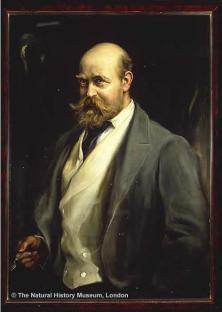 Lionel Walter Rothschild de la Casa Inglesa.Lionel de Rothschild, de la "Nueva Trinidad", dirigió la Casa Inglesa en el Siglo 19. Lionel era un hombre muy poderoso. Dirigió la Nueva Corte astutamente, y financió muchos proyectos importantes, como las minas de oro y diamantes de Cecil Rhodes y la compra del Canal de Suez. También fue el primer miembro Judío del Parlamento. Su hermana, Charlotte, se casó con otro miembro de la "Nueva Trinidad", Anselm, de la Casa de Viena. Otra hermana se casó con un miembro de dentro de la próxima-a-extinguirse, Casa Italiana.

El hermano de Lionel, Anthony - describió los Rothschild como "esclavos que se deben completamente a sus empresas", el se casó con una Montefiore, y fue nombrado caballero por la Reina -. Así junto a su hermano Sir Anthony de Rothschild, el otro hermano de Lionel, Nathaniel, era el padre de los Rothschild Mouten, aunque por. la Cámara, amado Francia y se trasladó a París en 1851. en 1853 compró viñedos que se conoció como Rothschilds de Mouten. Nathaniel, aunque de la Casa Británica, amaba Francia y se mudó a Paris, viviendo en estos viñedos Franceses varios meses del año. Sus descendientes, los Rothschilds de Mouton, son ciudadanos de Francia, pero perteneces a la Casa Inglesa (salvo que su madre fuera una Rothschild francesa, porque el linaje masculino es el más importante de la familia Rothschild). Otro de los hermanos de Lionel, el Barón Mayer, se casó con una Cohen. Mayer construyó una casa espectacular, las Torres de Mentmore. Dijo una mujer: "Yo no creo que los Medici hayan sido tan ostentosos como los Rothschilds en la cumbre se su gloria". Las Torres de Mentmore fueron entregadas a la hija de Mayer, Hannah, cuando este murió. Hannah se casó con el Conde de Roseberry en 1878. El Conde de Roseberry se convirtió en Primer Ministro de Inglaterra en 1894-1895. Las Torres Mentmore todavía son propiedad al dia de hoy, del hijo de Hannah, el actual Conde de Roseberry.Las Torres de Mentmore. Construidas por el Barón Mayer Rothschild.

El Barón Mayer de Rothschild fue miembro del Parlamento (aunque nunca pronunció un discurso), y le encantaba la cría de caballos y las carreras. Él era el miembro más "deportivo" de la familia. Cuando Lionel murió en 1879, una nueva generación de Rothschild británicos aparecieron en escena dirigida por el hijo aristocrático de Lionel, Nathaniel "Natty" de Rothschild. Natty tomó el control de la Nueva Corte, y del banco Británico de los Rothschild. Fue elegido miembro de la Cámara de los Comunes en 1865, y luego, en 1885, la Reina Victoria lo hizo Lord y él entró en la Cámara de los Lores - el primer Lord Rothschild. Natty era inteligente y extrovertido, era un hacedor de discursos adornado, a diferencia de su padre, Lionel, y su tío Mayer. "Sir Natty" ha sido descrito como snob, alto, y sin sentido del humor ", "uno de los tres hombres más rudos en Inglaterra, selectivo, contundente, reservado, de gran alcance y un hombre con un temperamento explosivo". Un perfecto representante de la clase dominante. Dijo uno de sus biógrafos: "A pesar de que Natty carecía de la inteligencia de su áspero y huraño abuelo [Nathan, segundo jefe de los Rothschild] tenía una fuerte personalidad y el aire de autoridad de un hombre que no está acostumbrado a ser contradicho." Sir Natty era un buen amigo de los Primeros Ministros Disraeli y Gladstone. Jugó el juego de la filantropía de los ricos muy bien. El poderoso jefe de New Tribunal era conocido por sus obras de caridad, especialmente para con los Judios - y fue llamado "Rey de los Judios", como han sido llamados muchos otros Rothschilds.

El arrogante Lord Rothschild era aún Presidente de la Cruz Roja Británica. Lord Natty se ganó los corazones de la policía de Londres (una medida eficaz cuando uno está en los Illuminati). Cada Navidad se les presentaba un "buen cheque", y cualquier funcionario podría recibir una comida de cuatro platos en su casa. Por lo tanto, a los carruajes Rothschild siempre se les dió el derecho de paso en el tráfico. En los negocios, Lord Natty era muy conservador. No tomó muchos riesgos y miró sólo para las inversiones seguras de la familia. Su confianza en sí mismo le dejó administrar su riqueza sí mismo y no confiar en sus inversiones a personas que pudieran dar un golpe doloroso a sus riquezas. "Natty era brusco y sin sentido del humor y no soportaba a los tontos." Tampoco podía permitir que su dinero fuera puesto en las manos de un loco, la precaución era un dispositivo necesario en lo que a él concernía. Según el escritor Frank Harris, Lord Rothschild le dijo: 'Yo puedo ir al banco [Nueva Corte] todas las mañanas y decir que 'vuelvo a casa por la noche sin ninguna preocupación. Pero cuando digo "sí" Es como poner el dedo en una máquina - las ruedas chirriantes pueden arrastrar todo mi cuerpo después de haber arrrastrado el dedo ".

La Nueva Corte era muy poderosa en esta época, por ejemplo, ésta controlaba las minas de rubíes de Birmania, y las operaciones de sus bancos cubría la mayor parte de América del Sur. Brasil fue el "coto" de Rothschild en América del Sur, Argentina fue la "preservación" de otra importante familia de banqueros de Londres - los Barings. Mientras que dos hermanos de Lord Natty, Alfred y Leo, ayudaron a dirigir a la Nueva Corte, Natty decidía casi totalmente todos los disparos. "Natty representaba las finanzas, Alfred las artes, y Leo el deporte." El hijo de la Reina, era el Príncipe de Wales, Albert College,de Cambridge. Se convirtieron en buenos amigos y muy pronto el Príncipe era muy amigo de la mayoría de la Casa y los demás del clan Rothschild, incluyendo a los hermanos de Natty, Alfred y Leo. El grupo de amigos que se conoce como 'The Marlborough Boys", puesto que Malborough era el nombre de la Casa del Príncipe en la que se reunían regularmente.' Los "Marlborough Boys" tenían toda la intención de divertirse. El pequeño grupo de fiesteros estaban viviendo una vida en "la que anteponían la diversón sobre la etiqueta ..." El Príncipe tenía probablemente una mano para convencer a la Reina de conceder el título nobiliario a Natty. Los Rothschild eran sospechosos, y con razón, de la financiación de las inversiones del Príncipe y del pago de sus deudas. El Príncipe más tarde se convirtió en el rey Eduardo VII de Inglaterra.

Como pueden ver, la influencia Rothschild se extiende a lo largo y ancho. Alfred, el hermano de Lord Natty, era un hombre excéntrico. Tenía una cebra cuatro-en-mano, una cabra como mascota, una filarmónica privada que era conducida por el y un circo privado en el que el era el maestro de ceremonias. No tenemos que decir que el Barón Alfred era un hombre con estilo. "Amaba la música, ropa, muebles, pinturas, mujeres hermosas y, sobre todo, el lujo." También estuvo involucrado en los negocios - en los que trabajaba en la Nueva Corte y fue el primer Director Judío del Banco de Inglaterra. El Barón se encontraba entre los responsables de los últimos ritos sobre el cuerpo muerto de Disraeli "(La Reina Victoria podría haber tenido un romance con Disraeli el cual los Rothschilds cubrieron). La actitud de Alfred era como la de un diplomático y estaba muy interesado en los asuntos exteriores. Jugó un papel decisivo en el alivio de las tensiones Inglesas-Alemanas alrededor de la vuelta del Siglo. No era benéfico para los Rothschilds el ir a la guerra. Alfred se separó de la tradición cuando le otorgó, en su testamento, su gran riqueza a su hija. Su hija, a su vez, utilizó parte de ese dinero Rothschild para financiar la expedición a Egipto, la cual descubrió la tumba de Tutankamón.

El otro hermano de Lord Natty, el Barón Leopold de Rothschild, no era un hombre de negocios. Él prefería mucho más las carreras de caballos y los automóviles. Tenía la reputación de ser un hombre amable. Su esposa, Maria Perugia, era la hermana de la señora Arthur Sassoon. La Primera Guerra Mundial supuestamente hirió a la Casa económicamente (aunque parece que sus riquezas faltantes sólo pasaron a la clandestinidad), pero como siempre rebotó ésta de vuelta (a los ojos de la opinión pública) y a los bolsillos Rothschilds. Así, una nueva Casa Rothschild Inglesa comenzó el Siglo 20, con el noble Lord Natty a la cabeza.

LA CASA AUSTRIACA, FINALES DEL SIGLO 19 Y PRINCIPIOS DEL SIGLO 20.

El Barón Anselm von Rothschild, de la "Nueva Trinidad", llevó a la Casa de Austria hasta el fin del Siglo 19. Anselm vivió bajo la reputación de su padre, Salomón, y su tío, Amschel (con quien pasó gran parte de su tiempo). Pero no necesariamente se colocó detrás de sus faldones, puesto que demostró su valía, por así decirlo. Su acto más notable fue la creación del Creditanstalt , que destruyó al retador de la financiera de los Rothschild, la Credit Mobilier. Cuando era joven, Anselm era un poco salvaje y frívolo, su padre lo envió de aprendiz a bancos. Anselm terminó trabajando bajo la tutela de su tío Amschel, en el banco de Frankfurt (que fue condenado a la futura liquidación). Frankfurt le suavizó, y vivió allí durante 30 años. Cuando su padre murió en 1855, Anselm regresó a Viena para tomar el lugar de su padre. Se convirtió en un hombre de negocios muy activo. Anselm tenía influencia en la corte de los Habsburgo. Del Barón Anselm se dice que "su nombre fue inscrito en el Libro de Oro de la capital y en 1861 había sido nombrado miembro de la Casa Imperial de los Lores." También sabía incurrir a su ira. Un club en Austria le negó su membresía negó porque era Judio. Baron Anselm simplemente compró una unidad desechable de aguas residuales y la instaló justo al lado del club. El olor era horrible. El club trató de darle una tarjeta de membresía, para arreglar el problema, pero devolvió la tarjeta rociada con perfume y les informó que no iba a mover la unidad de aguas residuales.

Los Rothschilds desataron la crisis financiera de 1873 en Viena. S.M. Rothschild und Sohne controlaban totalmente las finanzas de Hungría. Y la Creditanstalt fue la Sede del poder financiero del Reino de Habsburgo. Los Hijos de Anselm se la pasaron en Viena, después de la muerte de Anselm en 1874. Ills hijo mayor de Nathaniel, era un aristócrata que no estaba interesado en la banca, sólo en el arte y la historia. El segundo hijo de Anselm, Fernando, se trasladó a Inglaterra. Sólo el Barón Albert von Rothschild, hijo menor de Anselm, tenía una inclinación a los negocios y fue elegido para hacerse cargo de la Creditanstalt. El Barón Albert y Nathaniel fueron los dos hombres más ricos de Austria. El Baron Albert "celebró una participación mayoritaria en innumerables industrias que iban desde el carbón a los ferrocarriles, y cuando, en 1881, convirtió el famoso 6% de préstamo de oro a Hungría, el banco fue reconocido como "la mayor fuerza financiera en el imperio." Albert tenía miedo de la gente común y construyó una mansión que era más una ciudadela que una casa. Sus muros eran de siete metros de altura, y encima de esos se asentaron otros ocho metros de vallas de hierro. 

El segundo hijo de Anselm, el Barón Ferdinand, fue miembro de la Casa de fiesta del Principe Edward de la "Marlborough Boys." El permaneció en Inglaterra, convirtiéndose en un ciudadano naturalizado. "Ferdy" como se le llamaba, se hizo de una fama de socialité intelectual. Él construyó una mansión increíblemente grandiosa llamado Waddeson Manor,.. Uno de los más impresionantes de todos los hogares Rothschilds. La Waddeson Manor fue tan maravillosa que la propia Reina pagó una visita. Los visitantes de sus salas van desde la Emperatriz Frederick, al Shah de Persia. Fernando también tenía un zoológico. Una de las hijas de Anselm también se trasladó a Inglaterra -... Alice era soltera y era una persona "tiránica" De hecho, ella incluso le gritó a la Reina cuando la vió pisoteando inadvertidamente un lecho de flores. La Reina y Alice siguieron siendo amigas, y la Reina le apodó a Alice "La Todo Poderosa "... Un primo escribió "Alice reina absolutamente ". "No hay nada constitucional sobre esta Monarquia. No me extraña que la Reina halla llamado a Alice "La Todopoderosa"... "Cuando Fernando murió, Alice recibió Waddesdon Manor. El Jefe de la Casa de Austria, Albert murió en 1911. Su hijo (ninguno de sus hermanos tuvo hijos), el Barón Louis se convirtió en el Jefe de la Casa. Los hermanos del Barón Louis, Alphonse y Eugene, eran los "señores del ocio." El Barón Louis y sus dos hermanos a la vez sirvieron en el ejército Austríaco durante la Primera Guerra Mundial (la guerra supuestamente dividió a la Casa de Viena en las Casas Francesas e Inglesas, yo no lo creo). La riqueza de la Casa de Austria tuvo que pasar a la clandestinidad durante la guerra. Cuando terminó la guerra, las Casas Francesas e Inglesas establecieron a la Casa de Austria de nuevo "a sus pies otra vez." Así, una nueva Casa de Austria se inició en el Siglo 20, con el poderoso Albert y el suave Barón Louis a la cabeza.La Casa Rothschild de Waddesdon Manor.

LA CONEXION MORGAN.

George Peabody, un comerciante de Massachusetts, creó una casa bancaria, la "George Peabody & Co." - en Londres en 1837. Llegó a ser considerado como un "embajador financiero de Londres. Carrol Quigley atribuye el uso de exenciones fiscales para la manipulación de la sociedad a Peabody. Colt Daniel Gilman, miembro de los Skull & Bones y primer Presidente de la Institución Carnegie, fue involucrado en el establecimiento de las bases Peabody. El estaba en tan alta estima por la élite que le erigieron una estatua suya a través del Banco de Inglaterra. Peabody se estaba haciendo viejo y necesitaba un socio más joven. Junius Morgan , de Hartford, Connecticut, fue recomendado a Peabody. en 1854 Junius y su familia llegaron a Londres para unirse a George Peabody & Co. Cuando la élite pernoctó, la guerra civil estalló, Peabody y Junius Morgan elevaron los préstamos para el Norte. Parece que Junius jugó los dos bandos de la guerra. Ralph Epperson afirma que Junius fue uno de los agentes Rothschild que entregaron suministros al ala del Sur.

Cuando Peabody se retiró en 1864, Junius se hizo cargo del negocio. La empresa fue rebautizada como JS. Morgan & Co. Ese mismo año el hijo de Junius, JP Morgan, se convirtió en socio minoritario de la empresa. Un año más tarde JP marchó a Estados Unidos para representar a la empresa en Nueva York. Tras el final de la Guerra Franco-Prusiana, Junius Morgan fue llamado para ayudar a restaurar la economía Francesa. Alrededor de este tiempo, se habló de su banco como rival de la Nueva Corte de Rothschild, pero Junius era un agente de los Rothschilds, cuando prosperó, prosperaron poderosamente los Rothschilds y los Illuminati. J.S. Morgan & Co. fue una de las grandes herramientas de poder de los Rothschilds en los Estados Unidos. En 1869 el hijo de Junius ', JP Morgan, fue a Londres a cumplido de los Rothschilds. Pusieron a cabo los planes para formar "Northern Securities", una empresa que actuaría como agente para la Nueva Corte en los EE.UU.. J.P. gobernó como un sustituto de la familia. En 1871 el hijo de Junius, JP Morgan, hizo una alianza con Tony Drexel, heredero del poderoso banco de Filadelfia. Su firma - Drexel, Morgan & Co., residía en un edificio extravagante en Wall Street, que sigue siendo la Sede de Morgan al dia de hoy. Después de los Europeos se recuperaron de la falta de confianza al final de la Guerra Civil, el dinero comenzó a fluir a través del océano de los EE.UU.., Proporcionando enormes ganancias para la empresa. Se dispuso a financiar el creciente número de proyectos industriales en los Estados Unidos. La Casa Morgan estaba volviéndose extremadamente rica.

Junius se retiró en 1879 y J. P. se hizo cargo de JS. Morgan & Co., puso la reorganización bajo el título de JP Morgan & Co. "JP Morgan pronto se convirtió en un símbolo de la creciente centralización del dinero estadounidense." Era muy monopolista. Sus agentes crearían los carteles a través de "Morganization." En 1896 las familias Illuminati Payne Whitney, y los Vanderbilt tenían todosdinero metido en la "Morgan Guarantee Company" que fue dirigida por "JP Morgan y trajes Guggenheim".

En un momento dado él controlaba casi la mitad del sistema ferroviario estadounidense. Él estableció la United States Steel Corp. ("basada en la "Pittsburgh Steel" de Andrew Carnegie") en 1901 se aumentó la cantidad "sin precedentes" de US $ 1,4 mil millones. JP era experto en la creación de consorcios financieros de los Illuminati, y ayudaba en los esfuerzos conjuntos para fomentar el "gran plan". El Presidente Welliam Mckinley comenzó a perseguir a la "Morgan Northern Securities" dándo plazo a los Rothschilds para procesarlos bajo las leyes antimonopolio en 1900. En 1901 Mckinley se postuló para un segundo mandato y nombró un nuevo Vicepresidente, Theodore Roosevelt, una "mecha, culata y cañón" para los Illuminati. En menos de un año después, Mckinley fue asesinado. Cuando "Teddy" se convirtió en Presidente, la persecución contra Northern Securities se detuvo. Por esta razón, algunas personas piensan que la muerte de Mckinley fue ordenada por JP Morgan y los Rothschilds. Él fue capaz de crear un sindicato, con la ayuda del agente de Rothschild, August Belmont, Jr., que rescató a los EE.UU. de un agotamiento del Tesoro. El sindicato planteó 65 mil millones dólares en oro. La suma se pagaría por una emisión de bonos. JP recibió algunas críticas por los estrictos términos del acuerdo. Durante 5 meses a principios de 1907, JP Morgan estaba en Europa, los viajes de ida y vuelta entre Londres y París, presumiblemente eran para visitar allí a la Casa Rothschild. A. Ralph Epperson escribe: "Al parecer, la razón por la cual Morgan estaba en Europa, fue porque estaba siendo tomada la decisión de que Morgan precipitaría un pánico bancario en América. Cuando regresó, empezaron los rumores de que el Banco Knickerbocker de Nueva York era insolvente.".

El pánico se produjo. La gente empezó una retirada masiva de sus depósitos - en una carrera desbocada. La corrida financiera de la Knickerbocker tuvo un efecto dominó, otros bancos tenían carreras de retiros y el Pánico de 1907 "estaba completado." JP Morgan supervisó la banca de comunidades en respuesta al pánico de 1907. Todo el incidente ayudó al empuje de la élite para la creación de un banco central. Un hombre que sabía del complot era el historiador Frederick Lewis Allen, quien escribió en la revista LIFE: 'ciertos cronistas han llegado a la conclusión ingeniosa que los intereses Morgan tomaron ventaja de las condiciones de inestabilidad durante el otoño de 1907 para precipitar el pánico, guiándolo astutamente como avanzaba, por lo que sería matar a los bancos rivales, y consolidar la preeminencia de los bancos dentro de la órbita de Morgan ".

El Pánico de 1907 hizo que las personas pidieran un poderoso banco central que podría "proteger" al hombre común de los "abusos de los banqueros de Wall Street." Todo esto condujo a la creación de la Reserva Federal. Uno de los hombres conectado con los grupos financieros era Morgan Stanley Harold. Stanley era un miembro de la Skull & Bones. Tras la muerte de JP Morgan, la firma pasó a llamarse "Morgan Stanley & Co". JP Morgan murió en 1913. Su hijo, educado en Harvard, JP Morgan, Jr. se hizo cargo del negocio (la mayoría de los escritores de conspiración no hacen una distinción entre estos dos). JP Morgan, Jr. dirigió al banco con un equipo de gestores que fue dirigido por Thomas Lamont. Morgan, Jr. era, al igual que su padre, un banquero internacional hambriento de poder. Era famoso por su manejo de los inmensos préstamos extranjeros. Lo más importante es que JP Morgan, Jr. parece haber seguido los pasos de los ex jefes de la Casa Morgan, trabajando con los Rothschilds.

LA CONEXION SCHIFF.

¿Recuerdan a la familia Schiff?. En el primer artículo expliqué que compartían una residencia en Frankfurt, uniendo para siempre a las dos familias. Los Schiffs se convirtieron en agentes de los Rothschilds, y como la mayoría de los agentes de los Rothschilds, con el tiempo llegaron a ser muy ricos y poderosos. El más prominente de los Schiffs era Jacob Henry Schiff. Jacob nació en Francfurt en 1847, y fue enviado por la red de Rothschild / Schiff a América para hacer fortuna (Al igual que los Astors enviaron a John Jacob Astor). Jacob Schiff llegó a Nueva York en 1865. Diez años más tarde se convirtió en el socio de la firma Illuminati Kuhn, Loeb & Company. Diez años después de que él se convirtió en su Presidente. Se le dió autoridad de dirigir los asuntos de los Rothschilds y los asuntos Illuminati de esta Sede . Jacob Schiff también estuvo en la junta directiva del CenterTrust Company, Western Union y Wells Fargo Company. A diferencia de la mayoría de la élite, el dió grandes cantidades de dinero a la caridad. La Filantropía paga a lo grande a la clase dominante.

LA ISLA JEKYLL.

Los intereses Illuminati querían crear un Banco Central en Estados Unidos. Querían construir también la Reserva Federal. En primer lugar, se necesitan un montón de crisis bancarias "que impulsaría la opinión pública hacia un sistema de Reserva Federal". Estos fueron proporcionados por los Illuminati, incluyendo el pánico de la Knickerbocker de JP Morgan. En segundo lugar, se necesitaba a un Presidente favorable de los EE.UU en el cargo. El agente Rothschild de la Casa Colonel proveyó a su hombre y se eligió entonces a Woodrow Wilson para el cargo. El pueblo estadounidense estaba condicionado ya para recibir de buena ganar la "reforma del sistema bancario estadounidense". Una Comisión Monetaria Nacional del Congreso se había creado y un hombre relacionado con los Rockefellers, Nelson Aldrich, fue puesto en el cargo. Durante dos años, esta Comisión anduvo de viaje por Europa con los Illuminati y conseguieron instrucciones en cuanto a cómo se debía crear el Banco Central. Entonces la Comisión regresó en 1910, y Nelson Aldrich fue a una reunión secreta en la Isla de "Jekyll Hunt Club" en Georgia para escribir la legislación de un banco central estadounidense que iba a ser dirigido por los Illuminati . Otros en la reunión de la Isla Jekyll eran estos hombres Illuminati : A. Andrew Platt, Frank Vanderiip (del Banco Kuhn-Loeb & Company), Henry Davidson (de JP Morgan), Charies Norton (del Banco Morgan), Paul Warburg (de Kuhn, Loeb & Company y su hermano-en-ley de Schiff), Benjamin Strong (de otra empresa Morgan). La mayoría de estos hombres estaban conectados a Jacob Schiff y JP Morgan, que a su vez eran agentes de la Casa Rothschild.

La Jekyll Island Hunt Club era incluso propiedad de JP Morgan. El proyecto de ley de la Reserva Federal fue aprobado por el Congreso a escondidas en el invierno de 1913 y el Presidente Woodrow Wilson firmó el proyecto de ley. Los Illuminati, especialmente los Rockefellers y los Rothschilds, habían usurpado el poder financiero de los Estados Unidos. El primer gobernador de la sucursal de Nueva York de la Reserva Federal fue Benjamin Strong. El primer gobernador de la junta directiva de la FED fue Paul Warburg. Ambos conectados a Schiff, JP Morgan, Jr., y la Casa Rothschild. La FED ha sido una herramienta efectiva de los Illuminati y de los Rothschilds, creando crisis tales como la Gran Depresión (en la que JP Morgan, Jr. estuvo muy involucrado en su creación). Aparentemente (de acuerdo con el congresista Louis McFadden), la Depresión ayudó a consolidar el poder financiero en los EE.UU.., Poniéndolo en manos de la alianza entre la banca Rothschild, el primer grupo del Banco Nacional de JP Morgan y del Banco Nacional de Schiff Kuhn y Loeb, los cuales llevarían la gestión de la ciudad. La Gran Depresión también conducen al New Deal de Roosevelt.

PRIMERA GUERRA MUNDIAL.

Las conexiones Rothschilds de la Primera Guerra Mundial son un excelente ejemplo de un conflicto controlado. Los aliados de las Casas británicas y Francesas apoyaron financieramente a sus respectivos países en sus batallas. Algunos Rothschilds eran incluso soldados, aunque no vieron mucha acción. JP Morgan Bank fue una gran ayuda financiera para la causa aliada. Fue la "agencia compradora" de los aliados hasta que los EE.UU. entraron a la guerra. También se creó un consorcio que financió la "modernización" en China, para ayudar a defender el país contra la amenaza Japonesa. La élite quería a América en la guerra, el historiador Charles Tansill señaló:.. 'Los grandes intereses bancarios estaban profundamente interesados en la Primera Guerra Mundial, debido a las amplias oportunidades de obtener grandes ganancias. el 3 de agosto de 1914, incluso antes de que el choque de las fuerzas armadas, la firma Francesa de los Rothschilds mandarón un cable a la Compañía Morgan en Nueva York donde les sugiere la flotación de un préstamo de 100.000.000 dólares, una parte importante de los cuales se quedarían en los Estados Unidos, para pagar las compras Francesas de productos estadounidenses. "El barco Lusitania fue un estratagema. estaba lleno de un poco de municiones propiedad de los Morgans, se le había cedido a Inglaterra como un miembro de la marina de guerra, y a pesar de las advertencias de los Alemanes fue enviado a una zona de guerra naval, específicamente para ser un objetivo -... fue este el catalizador para la entrada de los Estados Unidos a la guerra. El Departamento de Estado estadounidense conocedor de la situación, no advirtió a los EE.UU. Churchill ordenó al barco de la Lusitania regresar a puerto, y el barco fue fatalmente dejado sin protección, por lo que se hundió. El agente de Rothschild de la Colonel House probablemente sabía de esta trama, los registros apuntan a una discusión entre él y Sir Edward Grey de Inglaterra. El historiador Colin Simpsonha llamado al hundimiento del Lusitania "el acto más vil de homicidio intencional cometido alguna vez en el mar '.

En el lado del eje de la red de los Rothschilds también estaban canalizando dinero. Otra familia aliada a los Rothschilds fue la familia Warburg. Max Warburg, hermano del Director de la Kuhn-Loeb, Paul Warburg, dirigió una potencia financiera familiar similar en Frankfurt, Alemania (una de las razones de los Rothschild eran capaces de liquidar a su banco en Frankfurt, era porque los Warburgs dirigirían las cosas). Max era el jefe de la policía secreta Alemana durante la Primera Guerra Mundial. Se reporta que la conexión de los Warburgs ayudaron financieramente a las potencias del eje. Al final de la guerra en 1919, las reuniones del Tratado de Versalles fueron atendidas por hombres conectados a los Rothschilds tales como Pablo y Max Warburg, John Foster Dulles (de Kuhn-Loeb), Thomas Lamont (de Morgan) y Allen Dulles (de Kuhn-Loeb). Los duros términos del Tratado de Versalles, situaron totalmente el escenario de la Segunda Guerra Mundial. Como dijo un delegado:. ". Esto no es la paz, esto sólo es una tregua de veinte años" Efectivamente, en 1939 se inició la Segunda Guerra Mundial. Otro producto de las reuniones de Versalles fue la Carta de la elite de la Liga de Naciones - los Illuminati intentaron primero crear una institución global, la Sociedad de Naciones, la cual fracasó. Este llamado a la necesidad de crear un grupo de reflexión / organización de interés podrían llevar a la creación de una Instución de alcance global, que podría promover el Nuevo Orden Mundial,junto a la creación de las instituciones de Relaciones Exteriores -.. el CFR, RIIA,. etc. Esto se discutirá en un rato. La Guerra Mundial ayudó a crear un Estado comunista. Max Warburg financió a Lenin y a sus revolucionarios. Jacob Schiff dió una conocida cifra de $ 20 millones a Lenin. JP Morgan & Co. ayudaron a financiar la revolución bolchevique.

LA SEGUNDA GUERRA MUNDIAL.

La Segunda Guerra Mundial también fue controlada por los Illuminati y los intereses Rothschilds. La Gran Depresión no sólo se produjo en Estados Unidos. También barrió Europa. La depresión económica en Europa, junto con unas extremadamente duras condiciones del Tratado de Versalles ayudaron a avivar las llamas de los fuegos nacionalistas que azotaron Alemania.

Hitler era un miembro de la más poderosa sociedad secreta ocultista en Alemania. Él penetró en el círculo interior de esta sociedad donde se practicaba el Satanismo. Hitler se dedicó al imperio de Satanás -fue un títere mal. Él fue llevado a este grupo del mal vía Dietrich Eckart, que se supone que dijo en su lecho de muerte: "Venid en pos Hitler Él bailará, pero soy yo quien ha tocado la melodía que le he iniciado en la" Doctrina Secreta ", Se abrieron sus centros de visión y le di los medios para comunicarse con los poderes. No lloren por mí: yo habré influido en la historia más que cualquier Alemán en el mundo".

En el último artículo hablamos de la posibilidad de que Hitler haya sido de descendencia Rothschild. Considere esto - probablemente tenía linaje Satánico, contaba con el respaldo de una sociedad Satánica poderosa, había vendido su alma a Satanás, y tenía el total respaldo financiero de los Illuminati. No es de extrañar que se haya levantado de la obscuridad, la pobreza y la prisión, para convertirse en uno de los hombres más poderosos que jamás haya vivido. Creo que es incluso seguro especular que Hitler estaba totalmente controlado por un espíritu demoníaco (s), y que el simplemente se entregó al control de Satanás. Un ex miembro de la Jerarquía Satánica de los Illuminati me expresó su creencia de que ha habido ciertos hombres malvados a largo de la historia que se han entregado por completo a la posesión por Satanás.

Estos hombres, (tales como Hitler o Genghis Khan, por ejemplo) han sido los tipos de Anticristo, simplemente recipientes humanos para la residencia de un poderoso espíritu demoníaco, o incluso del mismo Satanás. El ex miembro de los Illuminati cree que cuando Satanás ya no tenga necesidad de que el cuerpo de su Anticristo se deseche con la muerte encontrará otra alma dispuesta a sacrificar a su control corporal al diablo. Estos hombres malos no serían 'El "Anti-Cristo", explicó el informante, sino que se han dejado invadir por el "espíritu "del Anticristo. Esto es sólo una teoría, pero creo que tiene cierto mérito. Si bien es cierto, esto pinta un cuadro interesante de Hitler y de la clase dominante que lo creó.

La principal fuente de poder económico de Hitler corría a cargo del cártel químico de la IG Farben, que a su vez estaba controlada por los Illuminati. El cártel de la I.G Farben fue creado por los préstamos de Wall Street en lo que se ha llamado el plan Dawes. Carroll Quigley llama el Plan Dawes "en gran parte a la producción de JP Morgan." El Grupo Morgan J. P. creó el préstamo para I.G Farben, que creó Hitler. 'Sin el capital suministrado por Wall Street, no habría habido ninguna IG Farben, en primer lugar, y casi con seguridad ningún Adolf Hitler tampoco, ni la Segunda Guerra Mundial hubiera ocurrido. "Henry Ford fusionó sus activos Alemanes de IG Farben en 1928. El cártel creó el gas letal Zyklon B que se usó para exterminar a los Judios. También estuvo involucrado en los experimentos de tortura que llevaron a los métodos de control mental, tales como la programación Monarca. ¿Ve usted lo que pasó aqui? un agente Rothschild creó un cartel que estaba directamente involucrado en la horrible persecución de los Judios. Aún así, la familia mantiene la ilusión de mantener totalmente el apoyo a su raza. Al principio, Alemania tenía una desventaja importante si iban a embarcarse en una Segunda Guerra Mundial. La nación tiene una escasez de combustible, pero los Illuminati solucionaron este problema. Los Alemanes fueron capaces de luchar en la Segunda Guerra Mundial a través de la utilización de combustibles sintéticos que fueron creados por el proceso de hidrogenación (transformar el carbón en gasolina).

Este proceso fue descubierto por I.G Farben. La Tecnología de hidrogenación no habría sido posible para la época de la Segunda Guerra Mundial , pero IG Farben hizo un trato con la Standard Oil de Rockefeller, quien fue capaz de completar la investigación, facilitando la guerra. Curiosamente, las Plantas de la fábrica de la I.G Farben no fueron blanco de los bombardeos sobre Alemania. Para el final de la guerra, las refinerías habían experimentado sólo el 15 % de daño . William Dodd, embajador estadounidense en Alemania antes de la Segunda Guerra Mundial , escribió al presidente Roosevelt : . . " En la actualidad , más de un centenar de empresas estadounidenses tienen filiales aquí o acuerdos de cooperación ' los Duponts tienen a sus aliados en Alemania, mismos que están ayudando a los Alemanes en el negocio de su principal armamento, tal aliado es la empresa IG Farben ... "La Standard Oil Company ... envió 2.000.000 dólares aquí en diciembre de 1933 y ha realizado envíos de 500.000 dólares al año para ayudar a los Alemanes a mejorar la tecnología de hidrogenación ] ...,, el Presidente Internacional de la Harvester Company me dijo que su negocio aquí subió 33 % en el año , pero este podría no dar nada de [ ganancias ] a [ excepción de los bienes ] . " Incluso nuestro personal tiene acuerdos secretos con los Krupp . La' General Motors Company [ que fue controlada por el Grupo JP Morgan ] y Ford hacen enormes negocios aquí a través de sus subsidiarias, y no adquieren ganancias. Alemania necesitaba del capital de estas y muchas más empresas estadounidenses con el fin de librar una guerra. I.G. Farben tenía una sociedad de cartera en los Estados Unidos llamada American IG Farben. Paul Warburg , junto con su hermano Max ( Jefe de la policía secreta de Alemania durante la Primera Guerra Mundial) , y el agente de los Warburgs, Herman Metz, fueron algunos de los miembros de la junta de directores de la American IG Farben. Otros directores incluyen a hombres como Rockefeller / y a hombres de la banca internacional tales como Edsel Ford, Charies Mitchell , Walter Teagle,etc. Tres Alemanes en la Junta de Gobernadores fueron condenados como criminales de guerra después de la guerra , pero los estadounidenses de la élite mencionados antes ni siquiera fueron mencionados, a pesar de que participaron en las mismas decisiones criminales como los que fueron castigados. Según el autor Eustice Mullins , Hitler se reunió con Allen y John Foster Dulles en 1933.

Los hermanos Dulles estaban actuando como representantes legales de Schiff y Warburg de Kuhn, Loeb & Co, la cual era una parte integral de la red Rothschild. Mullins clama que Kuhn y Loeb habían extendido grandes créditos a corto plazo a Alemania, y era necesario garantizar la amortización de estos préstamos. Dulles supuestamente le aseguró a Hitler que recibiría los fondos necesarios para ser instalado como Canciller de Alemania, si se comprometia a pagar las deudas. Uno de los mayores fabricantes de tanques de Alemania era Opel, que fue controlado por el Jp Morgan Group. Otra empresa conectada a la J.P. Morgan Group fue Bendix Aviation ', que suministraba datos [a Alemania] en los pilotos automáticos, instrumentos de aviones y aeronaves y motores de arranque de motores diesel. Los ejemplos siguen y siguen. Hay mucho más que podría escribir sobre el tema. El ataque de Pearl Harbor manufacturado le permitió a Roosevelt entrar a la guerra. La Segunda Guerra Mundial había sido creada por los Illuminati, con la ayuda del sindicato Rothschild / Morgan / Warburg / Schiff. Tras el final de la guerra, los tribunales que investigaron a los criminales de guerra nazis fueron censurados "cualquier material que registra la ayuda occidental a Hitler fue acallada completamente", declaró el historiador Antony C. Sutton.

GLOBALISMO.

La II Guerra Mundial facilitó la aceptación estadounidense de una paz de "Institución Global" -. Las Naciones Unidas después de los EE.UU. habían rechazado el primer intento de crear una institución en la Liga de las Naciones, los Illuminati decidieron crear un brazo de la Ronda financiado por los grupos de la mesa de los Rothschilds, que podrían ayudar a influir en la sociedad occidental hacia el abrazo de la globalización. La idea original era crear un grupo internacional de asesores especializado que promuevan un Nuevo Orden Mundial, llamado el Instituto de Asuntos internacionales. El plan finalmente cambió, el Instituto se dividió para que los grupos independientes pudieran influir en los gobiernos separados sin tener la apariencia de una conspiración. Estos grupos sostuvieron sus reuniones formaron en el hotel Majestic. El Barón # 1, Edmond de Rothschild de Francia, fue la fuerza principal detrás de estas reuniones, y todos los fundadores de estos grupos fueron los hombres que se habían reunido con su aprobación. El Jefe de estas era el agente de Rothschild, el Coronel Edward Mandell House.

Uno de estos grupos fue la CFR. El Manual de la CFR de 1936 explica cómo se creó. "El 30 de mayo de 1919, varios miembros destacados de las delegaciones a la Conferencia de Paz de París se reunieron en el Hotel Majestic en París para discutir la creación de un grupo internacional que aconsejaría a sus respectivos gobiernos en asuntos internacionales .... Se decidió en esta reunión, llamar a la propuesta de organización del Instituto de Asuntos Internacionales. En una reunión celebrada el 5 de junio de 1919, los organizadores decidieron que sería mejor tener las organizaciones independientes cooperando entre sí. En consecuencia, se organizó el Consejo de Relaciones Exteriores, con sede en Nueva York. y una organización hermana, el Instituto Real de Asuntos Internacionales [RIIA], en Londres, también conocido como el Grupo de Estudio de Chatham House, para asesorar al Gobierno Británico. Una organización subsidiaria, el Instituto de Relaciones del Pacífico, fue creada para ocuparse exclusivamente de los Asuntos del Lejano Oriente [y facilitó el ataque de Pearl Harbor]. Otras organizaciones se establecieron en París y Hamburgo, la sucursal de Hamburgo se llama el "Institut fur Auswartige Politik". y la sucursal de París se conoce como "Centre d'Etudes de Politicque Etrangere" ... "Nunca he visto ninguna investigación en el Institut für Politik Auswartige en Alemania. Sería interesante ver cómo este grupo participó con la élite y la creación la Segunda Guerra Mundial.

Un Grupo de Hombres sabios Illuminati tomaron los planos establecidos en las Reuniones del Majestic Hotel y Formaron la CFR. Los Fundadores incluyeron; al Coronel Edward Mandell House (un Agente Rothschild), John Foster Dulles (agente Rothschild conectado con Kuhn, Loeb & Co.), y Allen Dulles (también de Kuhn, Loeb & Co.).

La CFR se fundó oficialmente el 29 de julio de 1921. El Dinero Para La fundación proviene de JP Morgan, Bernard Baruch, Otto Kahn, Jacob Schiff, Paul Warburg, y John D. Rockefeller, Entre Otros. La Financiación para la RIIA en Londres provino PRINCIPALMENTE de la familia Astor. Rothschild estuvo conectado a Paul Warburg quien ESTABA en la Junta Inicial de Directores de la CFR.

Como se puede ver claramente, la red Rothschild tuvo una influencia significativa en la creación de los grupos de relaciones exteriores. Esta influencia continúa hoy. El poder Rothschild dentro de la "Sociedad de los Elegidos" y los Grupos de la Mesa Redonda se extendió a la CFR semipúblicamente, asi como la RIIA, etc La Casa Rothschild se levantó en armas junto con sus compañeros de las élites, e hicieron la gestión de la creación del Nuevo Orden Mundial . Habrá una tercera parte en la investigación de los Rothschilds desde su implicación en la Segunda Guerra Mundial hasta nuestros dias.

Bibliografía.

Virginia Cowles: LOS ROTHSCHILDS: UNA FAMILIA DE FORTUNA. New York: Alfred A Knopf, Inc., 1973

Sampson Anthony: "LOS PRESTAMISTAS". New York: Penguin Books, 1983

Morton, Frederick: "LOS ROTHSCHILDS: UN RETRATO FAMILIAR". New York: Collier Books, 1991

Wechsberg, Jhosep: "LOS MERCADERES BANCARIOS". New York: Pocket Books, 1968

Still, William: "NUEVO ORDEN MUNDIAL". Lafayette, Louisiana: Huntington House Publishers, 1990.

Sutton, Antony C. "EL ESTABLECIMIENTO SECRETO DE AMERICA: UNA INTRODUCCION A LA ORDEN DE LA SKULL AND BONES". Liberty House Press.

Mullins, Eustace. "EL ORDEN MUNDIAL". Boring, OR: CPA Book Publisher, 1985.

Epperson, A. Ralph. "LA MANO OCULTA". Tucson, Arizona: Publius Press, 1985.

LOS ROTHSCHILDS HOY EN DIA. PARTE 3 POR FRITZ SPRINGMEIER.

Los Rothschild son una de las más destacadas de las 13 familias Illuminati. Artículos en este boletín ya se han hecho exponiendo a la cúpula Satánica de los Astor, Bundy, Collins, DuPont, Freeman, Li, Kennedy Onassis, y Van Duyn. Los Rockefellers fueron presentados en un artículo de diciembre 1992 justo antes de esta serie. Porque hay mucha más información acerca de los Rothschilds que de las otras familias,por lo cual me decidí a escribir algo más que un artículo sobre ellos.

La primera serie de mis últimos artículos de los Rothschilds consistió en mi Introducción y artículo principal. En la Introducción se cubrieron los linajes ocultos que funcionan como los resortes, se cubrieron a los Payseurs, la familia Beatty y a Abraham Lincoln. El artículo principal de David Smith cubrió los siglos 18 y 19 del poder Rothschild. El segundo conjunto de artículos consistió de nuevo en mi introducción junto con un artículo principal. En mi introducción he cubierto algunos rasgos de su poder secreto, su poder en América Latina, y su poder secreto para manipular las cosas financieras sin ser medidos por las mismas reglas sobre las que que otros son medidos. El artículo principal de David Smith cubrió la influencia Rothschild en la historia a finales del siglo 19 y durante el siglo 20.

Los Rothschilds: Una Amenaza Diaria.

Mi deseo era tener un artículo sobre lo que los Rothschilds están haciendo hoy en día. Uno de mis adversarios más peligrosos en esta zona sobre el trabajo que estoy haciendo en contra del programa Monarca es un descendiente secreto de los Rothschilds. Sé de esclavos Monarca que fueron creados para servir a las familias Rockefellers, Russells, Lis y la familia Collins. También sé de esclavos Monarca que fueron creados para servir a los Rothschilds. Por lo que han dicho y también de mera observación personal, todas las 13 familias Illuminati están involucrados en la creación de los esclavos Monarca. No hace falta decir que es imposible ser un Satanista de alto nivel y no tener MPD. Cualquier persona sin MPD se volvería loco después de participar en los rituales de alto nivel Illuminati. No se puede afirmar con certeza que todos los miembros de los Illuminati (por decir los miembros de la primera estructura piramidal diagramado en el 1 de enero, el 93 y el boletín de la I Edición de febrero) han pasado a través de la programación Monarca hoy, pero se puede afirmar con certeza que todos sufren de trastorno de personalidad múltiple. Esto significa que los Rothschilds en este país y en Canadá y el Reino Unido, han colaborado estrechamente con los más altos niveles de la comunidad de inteligencia y los militares. ¿Quién mandó poner una escucha sobre mi teléfono?. En cualquier caso, los Rothschilds y su poder Satánico está aquí en Estados Unidos, y la gente tiene que comprender eso.

El Primer Gran Templo.

Los Illuminati están llevando a cabo la construcción de sus templos en secreto a lo largo de los Estados Unidos. La última edición de este boletín describe la pirámide masiva que se ha construido en Los Vegas. Pirámides también se han construido en San Francisco (el edificio Trans-America) y en Chicago, y en otros lugares del este. El edificio de San Francisco fue construido por personas vinculadas a los Rockefellers. Justo al norte de San Francisco y al este de la Bohemian Grove está el Napa Valley de California. Anton LaVey (Fundador de la Iglesia de Satán) se trasladó a Napa Valley después de su separación de Aquino. LaVey dirigió una compañía de construcción durante 1910 en Napa, CA. (Dicho sea de paso, el principal representante de Anton LaVey en nuestra área de Portland es la Iglesia de Diablus Rex, que creció con el nombre de Rex Nance y estudió en Seaside High School, en la costa de Oregon. Rex trabajaba en la farmacia en Broadway y tomaba sus vacaciones a orillas del mar en la escuela secundaria . Dos años después de la secundaria, regresó a su ciudad natal con la cabeza afeitada y vistiendo de negro en la moda de LaVey. Tenía una stripper que se vestía de negro que era una Satanista a la que mantuvo como su novia por un tiempo en el área de Portland. según el propio Rex, creció en una familia secreta Satánica y se bautizó a Satanás desde niño. Rex y sus amigos Satánicos han conspirado sobre cómo hacer daño a los cristianos. ¿Cuántos de sus retorcidos planes han tenido éxito?, no lo sé. También es de interés que Rex vivió a partir de buen negocio que iniciaron sus abuelos quienes eran Testigos de Jehová.) con la Iglesia de Satán sintiéndose cómoda en Napa, no es de extrañar que el Barón y la Baronesa Phillip de Rothschild eligieran dicha zona construir un templo secreto para Satanás.

Además, como los lectores de este boletín saben, estas personas han estado construyendo castillos y otros edificios grandes acordes a leyes espirituales durante Siglos, por lo que no hace falta decir que cuando este templo secreto fue construido en Napa, dichas leyes fueron, al menos, consideradas en la elección del sitio. El Barón Rothschild comenzó la construcción de una pirámide en Napa Valley, el cual completó su esposa después de su muerte. La pirámide se llama Opus 1. De acuerdo con uno de los contratistas que participaron en la construcción de la pirámide, el proyecto costará $ 35 millones de dólares. Los diferentes costes de construcción dados en informes presentados al público han sido mucho menos de lo que este contratista ha dicho que fue el costo real de la construcción. El tema de los números 3 y 6 a través de todo el gran Opus 1 aparece constantemente en la construcción del edificio piramidal. Así como el número 666. Aparecen con frecuencia también pequeños círculos.

El nombre del edificio es Opus 1, lo que significa el primer trabajo. La cubierta o fachada del templo es que es una bodega. La bodega funciona de manera extraña a una bodega legítima. Todo el proyecto de compra de la tierra, la construcción de Opus 1, y el funcionamiento se ha mantenido en secreto. Las bodegas de California cuando se abren de forma tradicional, normalmente están abiertas al público. Las ceremonias de apertura del Opus 1 están envueltas en el secreto. El anuncio de apertura fue discreto y sólo se invitó a los tipos de medios internacionales. Esta apertura es extremadamente inusual en una bodega en la zona de Napa Valley. Las visitas guiadas privadas son muy difíciles de obtener, a diferencia de las otras bodegas de Napa Valley. Además, la finca de la bodega (templo) se asienta en un descampado muy protegido y aislado. Las puertas de hierro forjado son cerradas. Sin embargo, tuve la oportunidad de obtener un primer informe de la mano de un grupo de tres personas que lograron ver Opus 1. Durante la gira, este grupo vió muchos elementos ocultistas y satánicos, y sin embargo, grandes áreas de la bodega (templo) se mantenían cerradas incluso a este grupo de tour privado. La bodega no está ni remotamente construida a ninguna similar a cualquier bodega tradicional de los Estados Unidos.

El proyecto comenzó como una empresa conjunta entre Robert Mondavi y el Barón de Rothschild en 1979. El terreno fue comprado en secreto ya finales de 1960 la construcción comenzó en silencio usando contratistas foráneos. Extrañamente, el Napa Valley Register, que informa sobre todas las actividades de construcción se mantuvo muy tranquilo sobre lo que se estaba construyendo. Desde el aire, la construcción forma un cuadrado y compás masónicos. En las escaleras escondidas y otras características ocultas se han construido adentro La piedra angular de la pirámide tiene una rotonda en la claraboya la cual penetra en la piedra angular, desde donde los espectadores pueden obtener una vista de todo Napa Valley. Ha habido numerosos Rothschilds que han entrado en los diversos ritos masónicos. Por ejemplo, Louis Rothschild fue un 32 ° masón del Rito Escocés en Chicago durante la década de 1890. La razón de esto es que la masonería se utiliza como tipo de clase temprana para los que están en los Illuminati para conseguir que se familiaricen con los símbolos de las religiones del misterio y darles más práctica con señales de mano, rituales, y secretos. Orquídeas, que son utilizados por las Madres de la Obscuridad, se cultivan en toda el área. Las orquídeas son el único tipo de flor cultivada en el sitio, y que son atendidos por las Madres de la Obscuridad que se visten de negro, que es el color estándar del atuendo de las Madres de la Oscuridad.

La pirámide fue construida con piedra caliza de Texas. Sin duda hay algo de significado ocultista en el sitio de lacual la piedra caliza provenía. La piedra caliza en sí tiene fósiles, que han estado ocultos a simple vista, por alguna razón. (Recuerde que las antiguas pirámides egipcias utilizaban piedra caliza.) Opus originalmente estaba programada para abrirse alrededor del solsticio de verano, pero la fecha fue trasladada a los miércoles., 30 de octubre 1991, que es un día antes de Halloween. Desde el primer día, los Rothschilds han tenido eventos programados en torno a altos días Satánicos. Aquellos que están familiarizados con el ocultismo saben que estos eventos son cubiertas para rituales Satánicos que se mantienen en secreto. La tierra ha forjado puertas de hierro que están bloqueadas en todo momento. Algunos de los elementos ocultos que los visitantes privados vieron dentro de la pirámide fueron: un libro sobre el vino que representa a las orgías de Salvador Dalí que fue un Satanista, un cuadro azul y negro con bailarines desnudos en rituales, y otras piezas extrañas de arte ocultista (como un aceite de una pintura de lo que parecía ser Satanás). Puertas de roble draconianas masivas se construyen frente al granizo que conduce a la sala donde se degusta el vino. Espejos abundan en el lugar. La obra de arte dorada en los espejos es con frecuencia rococó. La Baronesa diseñó y amuebló personalmente el Interior. El simbolo de la paz se encuentra tallado en algunos de los muebles y grabado también en los árboles estériles (el simbolo de la paz es un error del Autor Fritz Springmeier, este simbolo en realidad es una piedra rúnica Satánica usada por las sociedades secretas desde la antiguedad, tal como la sociedad del Yunque Mexicana, la cual es una fachada de los Illuminati, el nombre de Yunque fue dado para poner el simbolo dentro del nombre, mostrando la runa Satánica al inicio dado por la letra Y, por lo que tiene mucho sentido que se encuentre dentro del Templo Rothschild, N.d.T). Dos árboles de la vida del Perú están junto a la chimenea. El árbol de la vida es por cierto muy importante en este nivel de los Illuminati. Los visitantes también vieron 3 tazas para beber ceremoniales con los carneros, y sillas que se encuentran en cada una de las habitaciones, las cuales tenían en las patas y antebrazos de las mismas, brazos y piernas de demonios totalmente formados.

El vestíbulo parece el interior de un caracol. Gran parte de los muebles fueron comprados por la Baronesa Rothschild desde el De Medicis. Tiene varios pisos de mármol y mesas con orquídeas. El acero inoxidable y las plantas en la bodega estaban inmaculadas. Los trabajadores que trabajan allí fueron escudriñados de cerca antes de ser contratados. Originalmente, se pidió a los trabajadores que trajeran pantalones negros y camisas blancas, pero los trabajadores que tenían que pisar las uvas no estaban conformes con los requisitos de los uniformes. Aunque los Rothschilds se ven como grandes internacionalistas, no se sorprenda si algunas de las personas de los Rothschilds parecen un tanto de clase media, por ejemplo, en Millington, MI NE de Flint, una familia domina los pueblos. Esta familia es la familia Bauer. Stan Bauer era un hombre que, misteriosamente, sólo atraía bienes materiales para sí mismo sin ninguna fuente visible de dinero. Su hijo Harold Bauer, Masón 32 ° mantenía un puesto en el ayuntamiento deHoughton Lake. Su siguiente hijo, Terry Bauer, también era Masón, también tenía un puesto en el gobierno local. Su hija se casó con Jim Bauer Barberos Hagger que también era Masón, que vivía en Grand Blanc sur de Flint. Hay sin duda más cosas que se pueden decir sobre el linaje Satánico Rothschild, pero aquí es donde voy a dejar este artículo finalizándolo , con la afirmación de que, Dios mediante, voy a escribir más sobre ellos más adelante.mide, el proyecto costar

El nombre del edificio es Opus 1, lo que significa el primer trabajo. La cubierta o fachada del templo es que es una bodega. La bodega funciona de manera extrañ

El proyecto comenzó

La pirá

El vestí12. EL LINAJE RUSSELL.

La Watchtower y los Illuminati.

Russell y el disco solar alado.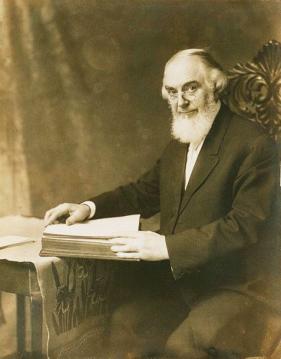  Charles Taze Russell.

En el boletin del año pasado de 1993 escribí un articulo sobre los Illuminati y la Sociedad de la Watchtower (torre de vigilancia o atalaya). El 10 de Diciembre de 1993, Texe Marrs, me entrevistó en su show de radio sobre mi libro "La Watchtower y los Masones".Habiendo tenido muy buena aceptación sobre esa pequeña entrevista en la radio, es apropiado que este boletín comienze con otro articulo de la watchtower, los masones y los Illuminati. Debido a los numerosos problemas que la congregación de los Testigos de Jehová habia 
estado teniendo con su involucramiento en Abuso Ritual Satánico, la Sociedad de la Watchtower sacó un articulo el 8 de octubre de 1991 en su revista para desmentir las alegaciones. Lee Waters de la Sede de los Testigos en Bethel mantuvo expedientes en su computadora sobre los Testigos de Jehová que fueron reportados como victimas de abuso ritual satánico. Es posible que la Sede le haya indicado que borrara tales archivos. Otro hombre que estuvo en la Sede que se cree que ahora está fuera de la Sociedad informó también sobre SRA (abuso ritual satánico) entre la congregación de los Testigos de Jehová.De hecho, dos miembros de los testigos , se confrontaron con el cuerpo gobernante y sus Sedes deslindándose de la organización con la evidencia de que los Illuminati operaban tras el frente de los Testigos de Jehová. ¿Cual fue la respuestade los lideres de la Sociedad de la Watchtower?, simplemente ignorarlos y encubrir la evidencia. Las acciones del cuerpo gobernante en no sancionar cualquier acción seria en contra del Satanismo de alto nivel operando entre los Testigos de Jehová demuestra lo que mi libro "Ser Prudentes Como las Serpientes" reveló, lo cual es que Satanismo de alto nivel muy secreto ha estado controlando a la Sociedad de la Watchtower. Uno de estos dos testigos de las actividades Illuminati dentro de los altos mandos de la Sociedad de la Watchtower se dió cuenta de que algo terriblemente malo estaba sucediendo en la cúspide, cuando los lideres de la WT no se interesaban realmente por aquellas personas en las congregaciones quienes estaban siendo victimas de Abuso Ritual Satánico. Un anciano en un buen puesto, perdió su posición porque le advirtió a la congregación sobre la infiltración satánica. Es obvio que la Sociedad de la Watchtower está mas interesada en las relaciones públicas que en hacer una limpia de la organización. Al examinar las familias que están envueltas con los Illuminati y que usan a la Sociedad de la Watchtower como frente, encontramos una continuación del mismo patrón que notamos anteriormente: hay un gran contingente de linajes Escoceses y de linajes Judíos. Por ejemplo, una familia Testigo de Jehová miembro de los Illuminati es la familia Udell, (apellido escocés), de la cual un miembro se casó con Picketson Miliken (un apellido de doncella Inglesa el cual su primer marido fue Judio). Este tipo de combinación tipifica el patrón en el que concuerdan muchos personajes de la élite que he investigado. En mi libro anterior, se discute sobre como el Satanismo dentro de los Illuminati y de la Sociedad de la Watchtower puede ser rastreado por medio de entender la magia Enoquiana. Los Illuminati que operan dentro de la Sociedad de la Watchtower utilizan el lenguaje Enoquiano el cual tiene su propio sistema de lenguaje y su propio alfabeto (letras dentro de cajas). De acuerdo con testigos oculares que han dejado a la congregación que formaba parte de los Illuminati, el alfabeto Enoquiano es conocido y usado como el lenguaje de culto por aquellos que operan los altos mandos de la Sociedad de la Watchtower.

Los Illuminati operando dentro de la Sociedad de la Watchtower es avasallador. Tanto la familia Russell como la familia Rutherford provienen de Escocia, así como los McMillan y muchos otros primeros lideres clave de la Watchtower. A partir de esto, parece ser que el tipo de iluminismo Escocés que crearon los primeros lideres de la Sociedad de la Watchtower han practicado la magia Enoquiana. Recordemos que en el libro, "Ser Prudentes Como las Serpientes", se estableció que conociendo a los Watchtowers era la clave para comprender la magia Enoquiana. El mismo tipo de disco alado que Charles T. Russell usó, fue usado también en el libro "Magia Enoquiana Avanzada". Dos frases que fueron populares entre los Satanistas que practicaron Magia Enoquiana en los dias de Rumli, fueron "la edad de oro" y "el amanecer del milenio". Los siguientes son algunos de los Illuminati operando dentro de la Sociedad de la Watchtower:

La familia Chris.

La familia Domelie - Linaje Irlandés.

Los Karrls - JW Supervisores en Miami FL.

Principe George Mckee - Monroeville, Al Melers, del Linaje Satánico Judío Myer.

Sharon Russell - Dejó a los Illuminati, sigue siendo Testigo de Jehová, trabajó con la policia mostrando sitios de programación.

Princesa Proud Swif - Vivió en Delaware, con la industria de viajes.

Jim Tifton - Un importante oficial Testigo de Jehová muy anciano. Un asesino en serie Satánico.

La familia Walt.

La familia Woomer.

Las áreas que han sido identificadas como fuertes fortalezas Satánicas dentro de los imperios religiosos de la Watchtower son: El sur de California (la capital del valle de San Bernardino), Florida, el Caribe, Escocia, las Sedes de Bethel en Brooklyn y varios lugares en Nueva York. Yo estoy al tanto que esta lista de fortalezas es muy incompleta. De acuerdo con un testigo de los Illuminati
dentro de la Sociedad de la Watchtower, los siguientes elementos pueden ser corroborados:

"Algún tipo de trauma basado en el control mental está siendo utilizado para crear MPD y controlar a los niños que nacen dentro de los Illuminati en la Sociedad de la Watchtower. Los rangos y registros de los Testigos de Jehová no están al tanto de que la Sociedad de la Watchtower tiene un nivel superior secreto de involucramiento operativo. (Nota: yo identifique este nivel superior en mi gráfica explicando como las religiones están controladas por el Satanismo).

Los Illuminati dentro de los Testigos de Jehová tienen una agenda oculta que es separada de las metas publicadas de la Sociedad de la Watchtower,
aunque también apoyan muchas de las metas de la Sociedad.

Los Sitios de los Rituales:

Además de los rituales tomando lugar en las Sedes mencionadas en la parte superior, es de valor el indicar que uno de los rituales que he encontrado
toma lugar cuando un bote cargado de satánicos generacionales de los Testigos de Jehová, fueron a las Bahamas, (posiblemente a la Isla de Andros), y tuvieron un ritual en un lugar de altura. Esto fue en 1958.

Elementos Relacionados.

Hay tres elementos los cuales se relacionan con lo que he descrito en la parte superior.

Hay un hombre en particular que está bien informado sobre la Sociedad de la Watchtower el cual es capaz de explicar como la Sociedad de la Watchtower
está interconectada con otras corporaciones mayoritarias.

Como consecuencia de que tan conectada está la Sociedad de la Watchtower con la politica, los grandes negocios, etc. La Sociedad de la Watchtower ha estado vigilada de cerca por el FBI, el cual tiene cerca de 12,000 páginas de archivos relativos solamente a la sociedad. Este archivo no incluye la extensión de los personajes y Presidentes de la sociedad, del cual los Testigos de Jehová tienen el registro de cada uno.

La Sociedad de la Watchtower realiza un ritual cada año el cual es el ritual primario. Este ritual es en realidad el antiguo ritual gnóstico (satánico) de renunciar al cuerpo de Cristo. Este antiguo ritual satánico es practicado ahora secretamente bajo el disfraz de la última cena, donde los elementos de la comunión son pasados y nadie toma parte de esos elementos (cuando digo ninguno, me refiero a que en un sentido calificado a solo un pequeño grupo le es permitido tomar 
parte).

Los ciudadanos Canadienses quienes se han quejado continuamente con las autoridades de que la Sociedad de la Watchtower no paga impuestos, se han encontrado con un muro de silencio por parte de estas. A la Sociedad de la Watchtower se le hacen millonarias excenciones fiscales sin dar una razón al respecto. La Sociedad de la Watchtower se ha dado el lujo de evadir impuestos desde sus poderosos inicios y continúa impune. Los Ministros de la Watchtower no comentan nada al respecto cuando se les pregunta del tema.

Una de las cosas mas extrañas para este Autor es que me continuaba topando con evidencia que parecía indicar que Charles Taze Russell, el hombre que inició los Testigos de Jehová de la Sociedad de la Watchtower, era secretamente un Satanista importante. Dejaré que el lector evalúe la evidencia al ser este un tema tan delicado.

Algunas de las impresionantes pistas fueron:

1) C.T. Russell era definitivamente un Masón, aunque el colocaba diversas cortinas de humo en sus escritos con respecto a su membresía.

2) El personal de Bethel de Charles Taze Russell se mostró preocupado por sus actividades ocultistas y requirieron que tomara un juramento renunciando llevar
más lejos sus actividades ocultistas.

3) En mi libro pasado "La Watchtower y los Masones", estudié 35 creencias paralelas que Charles Taze Russell tenía sobre la masonería. Russell tenía muchas ideas 
masónicas sobre lo que estas logías propagaban.

4) Varios elementos sobre la magia eran parte de las creencias religiosas de Russell, incluidos pañuelos que curaban, la 
frenología, el disco solar alado, los planos de la Magia Enoquiana, etc.

5) Los probables nexos Illuminati de la familia Russell y las probables conexiones de la esposa de Russell con una linea generacional de Satanistas.

6) La aparente filiación Rosacruz de Russell con el grupo de los Rosacruces de Quakertown, PA, como reveló la pirámide que el mandó eregir, en la cual utilizó el 
disco solar alado. Además de su cremación 3 dias después de morir.

7) Russell era dueño de un cementerio en Pittsburgh. Los lideres Satanistas han sido dueños de cementerios y han tratado de hacerse con ellos por múltiples razones. Primero, porque les facilita el los desechos de los restos de sacrificios humanos, los cuales son enterrados en partes debajo de los hoyos frescos donde es el entierro de alguien más. Cuando el ataúd es colocado en el hoyo, sería raro para alguien excavar debajo del nivel del ataúd otra vez. Segundo, el poder mágico está asociado con los cementerios. El poder espiritual de la muerte es extraído por medio de hacer un circulo de luz sobre el lugar, donde otro circulo se trazará dentro de este, donde el 
Satanista se colocará desnudo en su centro. Tercero, huesos específicos son buscados mucho como los cráneos y restos de la mano. Los restos de las manos son usados para hacer lámparas a partir de estas para ciertas ceremonias.

8) Contactos de varios lugares indican hoy que la Sociedad moderna de la Watchtower está trabajando con el Nuevo Orden Mundial. Esto implica que en algún punto la Sociedad comenzó a cooperar con el Nuevo Orden Mundial.

Entendiendo a Charles T. Russell.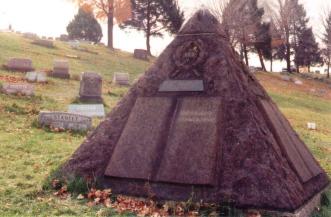 Tumba Masónica de Charles T. Russell.

Asi como todas las organizaciones ocultistas, un velo de misterio y secretismo es mantenido al requerir a los iniciados a tomar juramentos de secretismo bajo penas de muerte. Asi como en la brujería, la masonería demanda repetidamente juramentos de secreto en cada nuevo nivel. Charles Taze Russell comenzó participando en este secretismo cuando el entró al grado de Aprendiz (el primer grado de la Masonería) bajo pena de masacre y muerte violenta. "Yo juro solemnemente que mantendré sincera y completamente mi juramento de nunca revelar ninguna de las artes, partes o puntos de las artes secretas y de los misterios de la antigua Francmasoneria que he recibido y estoy por recibir, y de la cual seré instruido de aqui en adelante...".

Notas.

Entrevistas confidenciales con Ex-Satanistas. Entrevista con el Dr. Al Carlisle con un Principe Negro grabada en Stratford, libro "El Sótano de Satán" pg. 144.
Que el lector permita, citaré de mis propios estatutos además de otras pruebas que indican que este Dios, el Dios de este mundo, es Satán (alias Venus, Sanat, etc). Por miles de años, el Plan para la dominación mundial ha sido pasado por generaciones ocultistas en generaciones ocultistas. Espaciadamente, cada 28 años hay un Festival de la Bestia, una celebración de un año de duración durante la cual los Satanistas reciben nuevas órdenes de Satán de como llevar adelante el plan. Hemos leido de la gran celebración y de los grandes concilios en "Externalización de la Jerarquia", cuando el instrumento de Satán, Alice Bailey, escribió: "El año pasado, ha sido, sin embargo, en el que la más grande aproximación espiritual de todos los tiempos ha mostrado ser posible. Una aproximación en la que los iniciados y los maestres han estado preparando por Siglos, y de la cual todos los festivales de la Wesak desde la reunión del Gran Concilio en 1925 habían sido meramente preparatorias. Yo me he referido, en instrucciones pasadas, a las grandes reuniones que han mantenido a intervalos aquellos a los que se les ha confiado la guia espiritual del planeta, y particularmente del hombre" (Externalización de la Jerarquia, p.389.).

Un Ejemplo de sus Planes.

Para ilustrar que tan precisos y profundos son estos planes para esclavizar a la humanidad en orden de crear el Nuevo Orden Mundial, consideremos las siguientes partes, la guerra contra las drogas no es lo que parece ser, sino un esquema diseñado por los globalistas en orden de esclavizar a los Americanos y apropiarse de sus derechos civiles constitucionales. La gente pedirá y aclamará al gobierno controlar a las bandas criminales de drogas, enfrentarlos y reducir al minimo su capacidad de producción, por ello, pedirán con fuerza que el gobierno haga algo para frenar la situación y van a sacar al ejército a las calles generando una ley marcial aumentando los controles policiacos. Lo mismo aplica para el "terrorismo" y para "pandemias" que generalmente, en ambas ocasiones, ellos mismos crean.

El Linaje de los Russells.

El propósito de esta nueva subsección puede no ser comprendida, a menos que deje en claro este punto. Este Autor no ha establecido ninguna conexión entre los Russells famosos (aunque he hecho una investigación de la genealogía, no he tenido la oportunidad de hacer un trabajo de largo calado sobre la misma para dejar totalmente claro el asunto, si el lector no está satisfecho con la extensión de esta información, se le anima a investigar por si mismo en lugar de criticar el tema). El lector se dará cuenta para el tiempo que termine de leer este libro, que este Autor ha hecho una investigación muy completa sobre muchos grupos. Un elemento que resalta con frecuencia, es que las personas con el apellido sureño Russell, aparecen continuamente como figuras clave de varios de los elementos del Orden Mundial, conforme avanzo en mi investigación. Antes de darme cuenta del Único Orden Mundial, este Autor no tenía pista alguna sobre como los linajes eran tan importantes para la élite que controla el mundo. Las amistades también están jugando un rol vital, por ejemplo, Eleanor Roosevelt, (la cual estuvo envuelta en numerosas organizaciones comunistas y era una carta a utilizar dentro del 
Partido Comunista Americano) era una amiga cercana y confidente de la madre de Ronald Reagan. Esto parece trivial, pero la conjunción de linajes y los recurrentes descubrimientos de conexiones entre los que parecen ser personajes sin relación, lleva uno a creer que la élite es más compacta de lo que parece (más de esto después). La misteriosa Sociedad de la
Watchtower y su fundador Charles Taze Russell serán usados quizá como el mas nítido ejemplo de una organización que está sirviendo secretamente al Nuevo Orden Mundial. La familia Russell parece haberse trasladado de Alemania a Escocia y después hacia el Norte de Irlanda. En los 1820s, Alexander G. Russell fue a la ciudad de Nueva York y de ahi al Condado de Orange, N.Y. Cuando la hambruna de la patata golpeó durante la década de 1820, los Russells no tenían las raíces de Irlanda que los Irlandeses originales tenían, y el resto de la familia se trasladó hacia América, excepto por el esposo de Fannie, Alexander Harper, quien se quedó atrás en Donegal distanciado de su esposa.

Comentemos ahora sobre el tipo de Russells que continuamente siguen apareciendo a través del curso de la historia del Nuevo Orden Mundial. Para resumirlo, estos varios Russells han sido miembros prominentes de los Illuminati, los Masones, los Fabianes, los Mormones, los Testigos de Jehová, los Jesuitas, la Sociedad Real, y los medios por aquellos controlados por el Nuevo Orden Mundial y un Vicepresidente de la Reserva Federal. Tradicionalmente, ellos han sido comerciantes y abogados, con una buena suma de ellos siendo Cristianos heréticos. Sería bueno indicar como los Russell siguen apareciendo en la historia del Nuevo Orden Mundial enlistando una pequeña muestra de ellos.

Ejemplos de Interés de los Russells.

Russells Que Fundaron Sociedades de Fraternidades.

William Huntington Russell: Fundador de lo que se cree que es un capitulo Americano de los Illuminati (Orden de Skull and Bones), mas sobre esto mas adelante bajo el nombre legal de Russell Trust.

Jhon Russell: Fundador de la fraternidad de Los Hijos de Isabela (DOI), en Mayo de 1897 en New Heaven, Connecticut.

Russells Conectados a Organizaciones de Fraternidad.

Charles Taze Russell: Masón de los Caballeros Templarios del Rito Escocés Antiguo y Aceptado en Pennsylvania, y fundador de la Sociedad de la Watchtower.

Harvey D. Russell: Lider Masón de Pittsburgh, de P.A, logia número 84.

Jhon Russell: La madrastra del Pastor C.T Russell fue una ejecutora de su voluntad. Su madre fue elegida para bailar con el famoso Mason e Illuminatus Lafayette cuando el estuvo
en Filadelfia.

William H. Russell: Masón y dueño en parte de Pony Express, la cual fue una firma hecha por Masones principalmente.

George William Russell: (1896-1935). Lider dirigente de la Logia Teosófica de Dublin, escribió sobre arte para el periódico teosófico Irlandés. Se inició en la logia de Isis (con los ritos sexuales). El era buen amigo del Lider de la Golden Dawn, William Butler Yeats, quien escribió algo de los Ritos Satánicos Masónicos para la Golden Dawn.

James Russell: Presidente de la Real Sociedad de Edimburgo, la cual estaba asociada con grupos masónicos como los Masones.

Archibald D. Russell: (1811-1871): Un Masón Presbiteriano que se graduó de la Universidad de Edimburgo, Escocia. Estudió tambien en la Universidad de Bonn en Alemania y 
estableció varios grupos en los Estados Unidos.
Lee M. Russell: (1875-1943): Masón y Gobernador de Mississipi de 1916 a 1920.

Louis A. Russell: (1854 - 1925): Masón, multimillonario y organista de la Iglesia Presbiteriana de South Park en Newark, N.J.

Richard B. Russell: (1861 - 1938): Masón, Juez y editor executivo.

Richard B. Russell Jr: Masón y Gobernador de Georgia de 1931 a 1933 y Senador por Georgia desde 1933.

Antes de cubrir la siguiente sección valdría la pena cubrir los origenes de la familia de la que proviene Bertrand Russell. Ellos han ostentado el titulo de Dukes de Bedford. Ordo W. Russell sirvió en la oficina del Lord de Palmerston de 1850 al 52. El sirvió como Embajador no oficial de Gran Bretaña en el Vaticano desde 1857 a 1870. Su hijo, el Barón Ampthill fue el Gran Maestre de los Masones Ingleses de 1908 a 1935. El se unió al equivalente Inglés de los Caballeros de Malta, la cual es la Orden de San Juan en Jerusalem, y sirvió como el Gran Maestre de la logia formada ¡en el Banco de Inglaterra!. El fue colocado a la cabeza de los Indios Masones de Madras, India, (hogar de la Sociedad Teosófica). El hijo de Ordo Russell sirvió en varias posiciones politicas de alto rango.

Russells Conectados a Grupos que se Remontan con los Illuminati.

Charles Edward Russell: Socialista Judío que trabajó para el N.Y Life controlado por J.P Morgan y también por el Tribune Herald de Nueva York.

James E. Russell: Profesor de la Universidad de Columbia que introdujo la Filosofía Hegeliana a sus estudiantes en Columbia.

Thomas Russell: (1767 - 1803): Un revolucionario de la corriente Illuminati de la revolución.

Samuel Russell: Representante de los hermanos Baring. Ayudó a abrir el Puerto de Shanghai para los financieros internacionales.

Bertrand Russell: Famoso Fabian Socialista y pro Nuevo Orden Mundial.

Alys Russell: Esposa de Bertrand Russell y tambien Fabian Socialista.

Rev. Matthew Russell:(1834 - 1912). Escritor Jesuita.

Russells Conectados de Alguna Manera con los Testigos de Jehová.

Charles Taze Russell Sr: Tio del Pastor Russeu, agente de bienes raices, accionista y fundador de los Testigos de Jehová y de la Sociedad de la Watchtower.

Moses F. Russell: Director de la Compañia Saltillo en Co. Texas.

Brother Russell: Anciano miembro de la Congregación de Belfast e IBSA en Irlanda.

Russells Conectados de Alguna Manera con el Mormonismo.

Elder Isaac Russell: Un misionario y Masón prominente desde los primeros tiempos, en la Gran Bretaña de 1837.

Capitán Jhosep H. Russell: Inversor original en acciones de la compañia manufacturera "Mormon Deseret", la cual se creó para servir como una empresa "paraguas" de muchas empresas Mormónicas. Los Russells, quienes abrieron muchas tiendas con la bendición Mormónica, tuvieron empresas de bienes como la compañia "Miller y Russell", una rama mayúscula de los Russells, los Majors y los Wadells, la cual funcionaba como suministro primario de bienes en el área de Utah.

Otros Russells.

Barón Charles Russell: (1832-1900): Abogado en Ulster para el área de Irlanda.

Jerome Russell Greyfar: Quemado en 1539 por herejía con Jhon Kennedy en Glasgow, Escocia.

Philemon R. Russell: Editor del periódico "El Heraldo Cristiano". En su heraldo del 19 de Marzo de 1840 el publicó una profecía de 2,520 años, la cual fue una idea que C.T Russell
más tarde retomaría y promovería.

William Howard Russell: Corresponsal de la Primera Guerra Mundial para el periódico del London Times en 1854. El London Times ha sido por largo tiempo y hasta la fecha, parte 
toral del Orden Mundial, y que William haya sido el pionero del mismo es bastante significativo.

NOTAS.

1.Michels. Robert. "Partidos Politicos: Un Estudio Sociológico de las Tendencias Oligarcas de la Democracia Moderna" (orig.1915), reimpresión: prensa libre de Nueva York, 1962. p.70. Este Autor ha colaborado con dar a conocer la conexión del liderazgo Mormónico a través de los linajes Satánicos y el Priorato de Sión por medio de muchas fuentes independientes. Un descendiente de Jhosep Smith quien tomó parte en rituales Satánicos ha sido capaz de contar sobre el ocultismo secreto que ha permeado en la familia. Un Cristiano quien una vez fue parte de la jerarquía Satánica quien daba instrucciones verbales a la primera Presidencia Mormónica del Concilio de los 13, colaboró con sus conexiones. Las fuentes históricas, inclusive aquellas que los lideres Mormónicos han impreso por ellos mismos, expusieron los lazos genealógicos a algunos de los más poderosos linajes ocultistas. Este tema es muy controversial. Uno de los pocos libros dispuestos a abordar el tema en una manera Bíblico-escolar es el de Crawford. Jarah B. "El Ultimo Llanto de Batalla. El Conflicto Final del Cristianismo con el Mal". Knoxville, TN. Publicaciones Jann, 1986. Aunque no comparto todas las conclusiones de Crawford, el libro muestra evidencia más que suficiente para
apoyar el punto sobreescrito.

2. Una fuente confidencial involucrada personalmente con el hecho. La documentación para mostrar que la guerra con las drogas es un esquema diseñado es extenso. Yo he elegido colocar
alguna de esta documentación, pero hay investigadores que dan seminarios exponiendo los hechos en detalle. La guerra de Vietnam fue una parte importante del esquema y desde entonces 
algunas de las leyes mas importantes han pasado y se han implementado en esta subrepticia guerra, tal como las leyes: P.L. 99-570, P.L. 100-690 y el Acta Criminal del Obusman en 1991.

3. Marilyn Ferguson, una escritora de la Nueva Era, declara en su famoso libro "La Conspiración de la Era de Acuario" en su página 90: "El LSD otorga a toda una nueva generación una
experiencia religiosa, pero el estado quimico es perecedero, sus efectos son tan alucinantes y avasalladores como para integrarlos a la vida diaria. Las psicotecnologías de las no-drogas se
sustentan en un movimieno que ronda sobre esa espaciosa realidad. Los anales de la conspiración de Acuario están llenas de cuentas y pasajes: del LSD al Zen, del LSD a la India, de la 
Psilocybina a la Psicosíntesis". Cheques hechos por el FBI y otras agencias federales confirmaron esto. Las victimas del Satanismo han revelado información sobre la extensión del Satanismo
en los rangos y filas de los Testigos de Jehová y su jerarquia. Se vuelve obvio que el Departamento del Arte de la Sociedad de la Watchtower ha estado ocultando simbolos Satánicos en las
fotos de las publicaciones de la Watchtower por muchos años. El cuerpo gobernante ha preferido acallar y ocultar esto en lugar de detenerlo.

4: Sutton, Anthony, "Establecimiento Secreto de América". Billings, M.T. Casa Liberty Press, 1986. pp. 5,6,8,35, 86-67, 100, 212, 253. 10.

5: Schmidt, Greenwood. "Enciclopedia de las Instituciones Americanas de Organizaciones de Fraternidades". Westport, Connecticut. Prensa de Greenwood, 1980, pg. 84. "Varios 
Cristianos han visto los registros de membresía Charles T. Russell los cuales están archivados en la Gran Logia Madre en Irlanda". Las conexiones entre sus creencias y sus acciones como 
Lider de la Sociedad de la Watchtower y los Masones es el tema principal de mi libro anterior "La Watchtower y los Masones".

6: Escudos de armas y registros de genealogía de las ramas de la familia Russell en los archivos oficiales de Inglaterra, Estados Unidos, Escocia, Irlanda y otros, hechos por el Autor.

7: "10,000 Francmasones Famosos" de Denslow, Vol.4.

8: William H. Russell es mencionado en la revista de la Nueva Era, (Junio, 1963) p.45.

9: "Diccionario de una biografía Irlandesa". NY. St. Martin press. 1988, pg. 345.

10: Mullins, Eustice. "El Orden Mundial". Stauton, VA.

11: Instituto Ezra Pound de la Civilización, ibid.

12: Investigación genealógica del Autor en Hopkins, Texas Co.

13: "Los Fabianes". Ibid.

14: "Sabiduría Ancestral y Secretos de las Sectas", Timelife, 1989, pg. 154.

15: Ibid.

16: Ibid.

17: Ibid.

18: Biografía de Americanos Ilustres. Capitulo del libro de, Sutton, Anthony. "Establecimiento Secreto de América". Billington. MT House.

19: Evans, Richard. "Un Siglo de Mormonismo en la Gran Bretaña"- Salt Lake City, UT. Publishers Press, 1937, pg, 34-35.

20: M.Gibbons, Francis."Jhon Taylor. Mormón, Filósofo y Profeta de Dios". Salt Lake City, UT. Dessert Books, 1985, pg. 190-200.

21: "Los Nombres Sureños de Escocia". NY. Librería Pública, 1962, pg, 705.

Cuestionando Viejas Asunciones.

Hay suficiente evidencia circunstancial para llevar a uno a preguntarse muchas asunciones. Comienzo cuestionando la asunción de que los Presidentes de la Watchtower estaban desconectados unos con otros. Otra suposición que es cuestionable fue que la Sociedad de la Watchtower no tenía una agenda oculta.

La Historia de C.T Russell.

Una vez había una familia Judía cuyo apellido era Roessel. Ellos vivieron en el Siglo 17 en Alemania. Se mudaron a un pais llamado Escocia. Ahi reescribieron su apellido a uno llamado Russell. Ellos tomaron su ruta a su nueva tierra. Los Ingleses trataron de establecer a los Protestantes de Escocia a Irlanda en orden de controlar a los Irlandeses. Cuando la oportunidad se abrió paso para ir a la Isla de Emerald (Irlanda) con los Escoceses ya establecidos en la plantación Ulster, ellos la tomaron. Es posible, pero no con seguridad conocido, que ellos llegaron a conocer a los Rutherfords ya fuera en Escocia o Irlanda. Escocia aparece repetidamente como la fuente de mucha de la herejía religiosa conectada con el poder. La familia de C.T Russell se estableció en Escocia por un periodo, como también en los estados Alemanes los cuales parecen ser una "cama caliente" para el Satanismo Judío. Todo esto puede ser una coincidencia, pero una vez más, puede también ser una pista para entender los origenes de la Sociedad de la Watchtower. El libro anterior de este Autor "La Watchtower y los Masones" explica la historia de como la herejía Ariana comenzó en la Universidad de Edinburgo, Escocia, y se esparció a los Presbiterianos de Synod de Ulster. El libro le da a este Autor razones para creer que la familia de C.T Russell en Irlanda del Norte eran creyentes Arios antes de venir a los Estados Unidos y también de que estuvieran implicados en la Francmasonería.

LA CONEXIÓN ACKLEY.

En el libro "La Watchtower y los Masones", la historia temprana de C.T Russell es dada. Charles y su padre se casaron con dos hermanas Acleys, cierto número de años luego de que murió la madre de Charles. Lo que es un elemento intrigante es que la herencia de la madre de C.T Russell indica que poseía tierras en Iowa. La descripción de donde se encontraba dicho terreno muestra que estaba ubicada al norte de la ciudad de Ackley, Iowa. Resulta que un hombre llamado William Ackley había comprado dicha tierra en el área, y la había vendido en gran parte a colonos Escoceses que profesaban la fé Presbiteriana mientras estaban estableciéndose en América. Para el tiempo en que la madre de Charles Taze Russell murió, una ciudad llamada Ackley había surgido para 1857, pero la guerra civil había interferido en la construcción de la misma. Una congregación Presbiteriana había sido formada en el área durante los tempranos 1860s en el área de Ackley, que indicaba que algunos colonos había arribado. ¿Que conexiones tenían los Russells con los Ackleys años antes de que Charles T. y su padre se casaran con las hermanas Ackley?, ¿quienes son los Ackleys?, Maria Ackley, quien era la esposa de Charles T. Russell, estaba muy bien educada y era una muy buena escritora. Es interesante, que en el Siglo 19, ella creyera que una revolución socialista se estaba acercando. Ella escribió: "esta gran revolución no ha llegado todavía, ¿pero donde estan los hombres de estado y los hombres inteligentes que no la ven llegar todavía?" (Russell. Maria. "El Evangelio del Reino", p.26).

Ella era la escritora fantasma y la editora fantasma del trabajo de su marido Charles Taze. Su familia era acomodada. William Ackley, el vendedor y especulador de tierras en Iowa, remonta su descendencia hacia el Principe Doane y Elizabeth Godfrey. Elizabeth Godfrey, a su vez, era la bisnieta de William Brewster de los famosos Mayflower. Los Ackleys eran puritanos, para empezar, y parece que se han concentrado en el área de Connecticut y desde ahi, los miembros de la familia se han trasladado a Nueva York y al área de Pennsylvania. Otro Ackley (1832-1881) en ese tiempo fue Thomas Ackley, un Francmasón que trabajó para los Miller, los Russell y los depósitos de la compañia en Salt Lake City en 1858 poco después de que los Mormones construyeran Salt Lake City.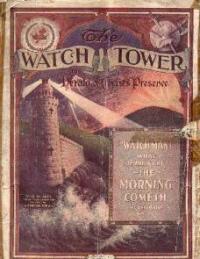 Primeras Portadas del Heraldo de la Watchtower. 

PISTAS.

Desde luego, hay vislumbres de pistas para el investigador pero nada sólido. Parece ser que hay mucho más de Charles T. Russell que lo poco que se le ha contado al público. En los próximos breves capitulos, trataremos de dispersar algunos de los misterios que rodean al hombre.
La "Semilla Ungida de Dios".

En 1852, la familia de Jhosep Lyttle Russell tuvieron un bebé al que le otorgaron el mismo nombre que su tio tuvo. Este bebé, llamado Charles Taze Russell tuvo un hermano, llamado Frank, el cual era dos años mayor que el, pero Charles terminó siendo el favorito de su padre. Después, Charles tuvo una hermana llamada Margaret M. Tanto Charles T. como su hermana Margaret hablaron en varias ocasiones de que el había sido elegido antes, debido al trabajo que se iba a llevar a cabo. Margaret se refería a su hermano como el hombre vivo más grande de todos "un gigante sin par". Ella declaró que el había sido elegido por su trabajo religioso antes de su nacimiento. Tal vez, la familia de Charles Russell y su padre Jhosep L (tal como Jhosep Kennedy quien tenía aspiraciones de que su hijo fuera Presidente) tenía metas para Charles. Si Charles se había animado a responder a estas expectativas, y había ido hacia adelante, entonces se acreditaba la admiración que su hermana sentía por el. El había llenado los deseos de su padre. En la Convención de Put-in-Bay, su hermana Margaret había subrayado como Dios había planeado el elegir a su hermano. Primero Dios había plantado una semilla con la Iglesia temprana. Péro la semilla había permanecido dormida por Siglos. A "su debido tiempo", dijo ella que "la semilla crecería y sería plantada de acuerdo con el plan de Dios". Durante la Edad Obscura (los Illuminati llamaron "Edad Obscura" al tiempo de la propagación de la brujería, la quema de las brujas y destrucción del Paganismo por la Santa Inquisición, para los Illuminati esa fue su edad obscura , porque fueron combatidos, y así pasó el nombre de esa época a la historia. N.d.T) la semilla de la verdad fue apenas mantenida viva, esperando al elegido de Dios para que de frutos. Cuando fue el tiempo, "la semilla ungida de Dios" de su hermano fue, a la edad de 17, "sonreido por Dios (Satán) y el favor de este descanso sobre el". Margaret decía que su hermano fue el elegido, el piadoso del que Dios podía depender, el "único que a pesar de la carga y el calor del dia se mantendría fiel a Dios".

NOTAS.

1. Se ha apuntado que Charles T. Russell ha admitido de manera privada su creencia de que el fue el elegido desde antes de su nacimiento para su gran trabajo. "El Misterio Final". La Biblia de la Watchtower y la Tract. Society, 1917. p.53. Un discurso testimonial dado por su hermana en la Convención de Put-in-Bay. En el "Mensajero Laodiceano" se establece que dijo también cosas similares. p.179-180.

2. El Mensajero Laodiceano. p.179-180.

El Sistema de Seguridad de los Illuminati.

La Russell Trust es la corporación legal de la Orden de la Skull and Bones, de ahi crearon una compañia host de seguridad bajo la corporación Wackenhuts. Un sistema de seguridad de seguridad llamado "Corporación Wackenhuts". Otra parte de este conglomerado es el Mundo de "Tecnologías de Wackenhuts Inc." o WWT.Inc. Wackenhut opera mundialmente. La Sede del Grupo Wackenhut está en Florida. Ellos tienen ramas de oficinas en lugares como Portland, Oregon. (En México el Grupo Wackenhut de servicios de seguridad S.A de C.V se encuentra en el Distrito Federal, en calzada de la viga 398 en el piso 4. el teléfono es 57414600, en el estado Venustiano Carranza. En Paraguay está en Nery Quevedo 315 esq. Hipolito Carron Asunción,Paraguay, 
Telefax: 663812. y así por toda Latinoamérica y el mundo, N.d.T). Wackenhut maneja toda la inteligencia relacionada con trabajos Super-Secretos clasificados como ULTRA para los Estados Unidos a nivel mundial. Ellos son los que protegen las bases Ovnis de arriba a abajo, junto con los grupos de Fuerzas Delta de la CIA y varias unidades de la MP. Su rama en Las Vegas provee seguridad para el complejo Ovni de Groom Lake. El periódico dominical de Las Vegas Review en su boletín del viernes 7/26/92 dió cuenta de 3 agentes de la Wackenhut quienes perdieron la vida en un accidente en helicóptero cerca de la base de Groom Lake. El número telefónico de "Mundo de Tecnologías de la Wackenhut" se conecta primero, a través de la Russell Trust, es el 702-646-4406, y será contestado por la Russell Trust. La junta de Directores de la Wackenhut son la CIA, el FBI, la División 5, la NSA, la ISA y los oficiales de la NRO. Las personas (chicas) que contestan los números telefónicos de la Wackenhut no tienen conocimiento de lo que trata realmente la Corporación Wackenhut. George Russell Wackenhut es el Jefe Ejecutivo de la Corporación. El trabajó para el FBI y los Cristianos Cientificos. Wackenhut tiene en su vecindario cerca de 40,000 empleados.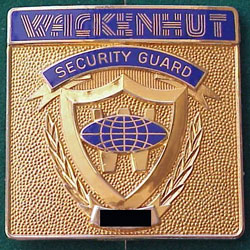 Placa de Seguridad de la Compañia Wackenhut de la Russell Trust. 

MORIAH Y EL LIDERAZGO MORMÓN.

LAS 13 FAMILIAS DE LA CUSPIDE Y EL LIDERAZGO MORMON.

En lugar de tener un articulo de una familia individual en este momento, este articulo es en general de las 13 familias de la cúspide.

CONTENIDO.

En la primera parte de este articulo lidearemos con personas actuales. En la segunda parte de este articulo, discutiremos sobre los secretos internos del Satanismo dentro de las religiones en las que participan las 13 familias de las cúpulas.

PARTE 1.

Una de las cosas que los Illuminati han hecho es instigar la apatía en la gente para que estas no resistan a su locura. Una carta de un Ex-Mormón lo dice mejor que yo:

"Hay muchas razones por las que estas personas (los Mormones) no saldrán de ahi aunque conozcan la corrupción de la Iglesia Mormónica. Una es debido a sus creencias en las escrituras Mormónicas las cuales asocian ellos con la Iglesia Mormónica. Su liderazgo ha sustituido el poder y la autoridad de tal escritura. Sin embargo, los miembros de la Iglesia Mormónica piensan que Dios espera de ellos que vuelvan a poner en curso a sus lideres descarriados. Esta es mucha de la racionalización que el pueblo Americano hace del Gobierno. Todos están al tanto de la corrupción, pero racionalizan que es antipatriótico y desagradecido el quejarse cuando disfrutan de una prosperidad artificial".

Es interesante que este Mormón reconozca que la reacción del proceso del hombre común es igual tanto para los Mormones como para el de los lideres Americanos, porque si discutimos de los lideres de las cúpulas de ambos, el lector aprenderá que están relacionados unos con los otros bajo el control de las 13 familias Illuminati de la cúspide.

LOS LIDERES MORMONES Y LAS 13 FAMILIAS ILLUMINATI.

El Presidente Mormón, Ezra Taft Benson (considerado un profeta por los Mormones) era un fanático de la Sociedad de Jhon Birch. La mayoría de la gente que no ha leido mi exposición tanto de los Mormones como la Sociedad de Jhon Birch no serán capaces de protegerse de los Illuminati. Yo no expongo estas organizaciones sin tener una gran cantidad de pruebas. Yo digo esto porque conozco a partir de una gran cantidad de fuentes y diversos angulos que estas organizaciones fueron iniciadas y son dirigidas por los Illuminati. La Iglesia Mormónica ha profetizado por largo tiempo que defenderá la Constitución de los Estados Unidos en los dias finales.

La Sociedad de Jhon Birch fue parte del proceso de los dialectos Hegelianos de la guerra fria. Ellos pretenden ser los defensores de las personas contra el Nuevo Orden Mundial, pero ellos son una oposición falsa. (Yo he conocido a varios Jhon Birches, y aunque ellos claman estar en contra del Nuevo Orden Mundial, ellos no quieren saber nada de mi, o de aprender ninguna cosa que yo quiera compartir con ellos. Yo puedo entender que el liderazgo haga esto conmigo, pero la animosidad del liderazgo se ha venido expandiendo entre los rangos medios y pequeños de la Sociedad. (Yo no se como la JBS ha logrado el esparcir estos sentimientos antagonistas en las personas a gentes como a mi, pero me parece impresionante).

En mi libro de Ser Prudentes Como las Serpientes yo doy la evidencia genealógica que muestra como el liderazgo Mormón está conectado con las 13 familias Illuminati de la cúspide, la sagrada sangre que pretende ser el linaje de Jesucristo. También he mostrado otras conexiones entre los lideres Mormones y los linajes Illuminati. La genealogía de Ezra Taft Benson ayuda a conjuntar algunas de las partes de la bestia Illuminati. Taft es el nombre de Heusen y se debe a que Ezra Taft Benson es un descendiente de Alfonso Taft, quien junto a uno de la familia Russell (de las 13 familias Illuminati), William Russell, comenzó la Orden de la Skull and Bones (legalmente conocida como Russell Trust). Recordemos que George Bush fue un miembro ("Bonesman" [hombre-hueso] como se les llaman a los miembros de la Orden). George Bush es también descendiente de una de las 13 familias Illuminati de la cúspide, su familia se enlaza con la realeza Inglesa y con los Merovingios. El hombre que derrotó a George Bush en la carrera presidencial, William Jefferson Blythe Clinton, es un descendiente de algunos Russells.

EL PRESIDENTE CLINTON.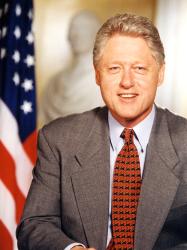 Ex-Presidente Bill Clinton.
Los Russells son los responsables de comenzar con la Orden de la Skull and Bones, la Sociedad de los Peregrinos, la Sociedad de la Watchtower, la Tract Society, las Hijas Masónicas de Isabela (DOI), entre otras organizaciones. Archibald Russell (1811-1871), un Masón de Escocia, ayudó en la preparación de otras organizaciones (Escocia ha jugado un rol vital en los Illuminati, un ejemplo entre miles es Marriner S. Eccles, Gobernador de la junta de la Reserva Federal y seguidor de la FDR, quien es miembro de la acaudalada familia Illuminati Mormona Eccles quienes vinieron desde Escocia).

Los Russells jugaron un rol clave en el comercio de opio en 1800 y en los origenes del Mormonismo. Uno de los socios de negocios de los Russells fue Warren Delano Jr, Jefe de operaciones de la Compañia Russell en Canton, China. Delano fue el abuelo del Presidente Franklin Roosevelt. La Compañia Russell y su logo era un huesos con una calavera (Skull and Bones). La familia Taft (la cual está relacionada también con los Russells por sangre) y la familia Harriman son dos familias que han estado intimamente conectadas con la Orden de Skull and Bones (la cual es un punto focal de entrada para los Illuminati mientras en la superficie luce como una fraternidad).

La familia Harriman ha sido tambien muy prominente en la vida del Presidente Bill Clinton. Averell Harriman fue CEO de la compañia de George Bush padre. La esposa de Averell Harriman fue Pamela, quien ha jugado un rol extremadamente importante en la vida de Bill Clinton. Pamela Harriman recaudó más dinero para el Partido Demócrata que nadie más, (Newsweek, 5/15/1987). Cuando Bill Clinton perdió su elección para Gobernador, Pamela Harriman hizo a Bill Clinton Jefe del comité politico de PAM PAC que ella misma fundó. (Se tuvo que tomar de un investigador Cristiano como yo para exponer las conexiones entre Pamela Harriman y Bill Clinton, ¿pueden notar porque el establishment y los medios trataron de mantener esta relación cuidadosamente en secreto?. Cuando Bill Clinton estaba en la preparatoria, ella chocó las manos del Presidente Jhon F. Kennedy (un miembro de las 13 familias Illuminati de la cúspide).

El maestro de ceremonias del affaire donde JFK y Bill Clinton se reunieron fue Whintrop Rockefeller (otro miembro de las 13 familias Illuminati de la cúspide, y en ese tiempo Gobernador de Nueva York). En los clips de los filmes de este evento donde los medios del establishment han usado ya, los medios del establishment editaron sacando de las escenas entre JFK y Bill Clinton a Whintrop Rockefeller (¿porque usted cree ahora que hicieron eso?).

La familia Astor (una de las 13 familias) estaba intimamente conectada con la creación de las becas Rhodes. Clinton era un beneficiaro de Rhodes y buscó a Carroll Quigley, el archivista de la CFR como mentor. La conexión Quigley-Clinton presenta mas conexiones entre Clinton y los Illuminati. Quigley hacía que las personas se desviasen haciéndoles pensar que la élite eran Anglófilos que querían que los Británicos gobernaran el mundo. Aunque los Illuminati utilizen parcialmente el Inglés como lengua oficial, en su corazón su alianza no es con los Bretaña sino con Satán. Clinton ha sido comparado con JFK y FDR por las personas, tal vez, en un sentido negativo, la comparación es apropiada. Revisemos ahora algunos de los elementos que hacen aparecer luces rojas de advertencia sobre Bill Clinton:

- Muchas ex-brujas identificadas ahora Cristianas han dicho que el compañero de fórmula de Clinton, Al Gore, como un brujo. El libro de Al Gore promueve muchos temas de la brujeria tales como la adoración a la "Madre Ganancia". El Senador Al Gore ha trabajado intimamente con otros hombres que son Illuminati por años. Al Gore fue amigo cercano de Armand Hammer, el mensajero de los Illuminati que iba y venía entre Moscú y América en bases regulares, y tenía casas en ambos paises. Hammer financió tanto a Al Gore Jr como a Al Gore padre.

- Al Gore y Bill Clinton levantaron sus manos en la Convención Nacional Democrática y declaró que su administración debería tener un "nuevo pacto". El hermano de Bill Clinton terminó en prisión por su conexión en el tráfico ilegal de drogas que yo creo que Bill Clinton estuvo tambien involucrado en ayudar cuando el fue Gobernador de Arkansas. Los lectores de este boletín estan al tanto de que las familias Illuminati de la cúspide están detrás del tráfico de drogas.

- El Consejero en Jefe del equipo de campaña de Bill Clinton, James Carville, aparece en la página 50 de la revista People llevando un pentagrama en su frente.

- Bill Clinton en su discurso inaugural dijo: "Esta ceremonia es sostenida en las profundidades del invierno. Pero, por las palabras que decimos y la cara que mostramos al mundo, forzamos a que venga la primavera"; Clinton repitió las palabras "forzamos a que venga la primavera" mas tarde durante el discurso. Esta expresión es muy inusual. El "forzar a la primavera" es lenguaje propio de la brujeria. En la brujeria y el Satanismo, Lucifer (Baal) se levanta desde el inframundo el primero de Mayo, donde también se le conoce con los nombres de Beltaine, una gran festividad Europea de origenes paganos, una gran celebración para los Illuminati en Walpurgis. El ascenso del primero de Mayo trae consigo la temporada de la fertilidad, de las cuales las brujas reclaman el crédito cada año, indicando que sus rituales mágicos "fuerzan a que venga la primavera". El ritual mágico que fuerza la venida de la primavera es realizado en 3 Sabbats, el primero de ellos es Imbolg, también conocido por nombres como "Candlemass" por los Católicos y "Dia de la Marmota" por los incautos comunes). El segundo es el equinoccio vernal (20 de Marzo) cuya sangre y rituales sexuales son llevados a cabo el tercero de Beltaine (Mayo 1) cuando los festivales son realizados.

Este es uno de los festivales del fuego en el que las personas alrededor de los Estados Unidos me dicen que ellos han sido testigos a distancia. Las brujas creen que el primero de Mayo, la fuerza femenina completa su dominio sobre la fuerza masculina, Clinton asumió la posición de Abogado en Jefe. El titulo "General" tiene una connotación masculina. Todos los demás miembros del gabinete son llamados Secretarios, palabra que conlleva una connotación femenina. Se suponía que la posición de Abogado General era para dársela a una mujer. Pero en orden de que la ceremonia de la brujeria tenga el timing para ser llevada a cabo de manera correcta, la mujer no podía tomar posesión hasta el 2 de Febrero, donde en Imbolg hay 3 candidatas femeninas, de la cual una es elegida tradicionalmente por un pacto dentro de un aquelarre de brujeria.

Este es el porqué la elección de Abogado General no fue confirmada hasta el 2 de febrero, donde los 3 candidatos elegidos por Bill Clinton fueron todas mujeres, de la cual una fue elegida. Bill Clinton de hecho, "forzó la primavera". Además, Clinton contó como iba a forzar la primavera en su discurso inaugural. En la palabra 666, Clinton lanzó un enunciado sobre sacrificio, "no será fácil, requerirá sacrificio, pero se puede hacer, y hacer justicia, no la elección del sacrificio por su propio bien, sino por nuestro propio bien. " Clinton hizo la señal de los Satanistas al final del discurso. La revista Magazine en su portada puso un titular que decía "Presidente de la Nueva Era se hace cargo de América" (Newsweek. Junio/25/93). La idea de que Clinton haya considerado a su gabinete como un aquelarre no es nada descabellada. La mayoría de los miembros de su gabinete tenían sus lazos intimamente ligados a los Illuminati. El Concilio de Relaciones Exteriores (CFR) es un nivel superios del brazo visible de los Illuminati. En el boletín de Junio de 1993 expliqué que la CFR es el equivalente a el grado 4 de los Illuminati Bávaros. Noten que muchas de estas personas no se dan cuenta de las completas implicaciones Satánicas en las que están envueltas. Si uno revisa los varios niveles de los Illuminati Bávaros, se darán cuenta de que el proceso de corrupción fue gradual, y de que los niveles inferiores no tienen ni idea en lo que están involucrados, aunque algunos sospechen en lo que están dentro. El ingrediente básico de los niveles inferiores es la lealtad a sus superiores, porque ellos creen que están dentro del respaldo de la organización de la élite. Consideremos a Clinton y su gabinete: Slick Willie Clinton (CFR y Comisión Trilateral), también participante del Grupo Bilderberg, participante en varios grupos fachada de los Illuminati como la DLC, las Becas de Rhodes; Es sabido que la esposa Hillary es practicante del chamanismo (en su maligna ascepción) y de la brujería.

La Secretaria del Tesoro; LLoyd Bentsen: Bilderberg, Ex-CFR, conectada al escándalo SyL, secuaz de los Illuminati.

La Secretaria de Servicios Humanitarios y de Salud; Donna Shalala: CFR, Comisión Trilateral, amiga cercana de Hillary Clinton.

El Secretario de Defensa; Les Aspin: El CFR y "Socialista" Les Aspin eligió como su asistente en Jefe al Comunista Judío Morton Halperin. Halperin fue también Director del ACLU, y trabajó de manera leal para Henry Kissinger en el Concilio de Seguridad Nacional.

El Secretario de Estado; Warren Cristopher: CFR.

El Secretario del Interior; Bruce Babbit: CFR, ha estado involucrado en varias actividades para la la élite.

Secretario del Trabajo; Robert Reich: Un Sionista Judío (cerca del 50% de las personas designadas por Clinton fueron Sionistas Judíos, extraño considerando el hecho de que los Judíos integran solamente el 2% de la población).

La Abogada General; Janet Reno: Asesina de personas inocentes en Waco, Texas. Las personas en Waco creian en que ellos eran los verdaderos Judios y enarbolaron la bandera Judía en Waco, noten que Reno quien es Judía y estuvo en la Junta de Directores de la organización terrorista de Judios Illuminati de la Liga Antidifamación no soportan la idea de que los Cristianos crean que ellos son los verdaderos Judios.

El Secretario de Desarrollo Urbano; Henry Cisveros: CFR.

El Secretario de Educación; Richard W. Riley: Participante de la Semana del Renacimiento.

(Yo creo que las personas entienden la imagen de los que ellos saben que son gays conocidos, pero yo no pude encontrarlos). Un gran numero de personajes designados por Clinton eran homosexuales. Hay una gran correlación entre la homosexualidad y el mundo de lo oculto y también hay una gran correlación entre los "Judios" que Clinton designó con el Satanismo. Algunos de los anti-Cristianos mas rabiosos son Satanistas con antecedentes Judios.

- Durante la semana de la inauguración, las brujas, homosexuales, y brujas homosexuales se reunieron en la Casa Blanca para varias celebraciones, para actuar, celebrar rituales y otros eventos. Estas gentes fueron invitadas por el Presidente para varias cosas. Claramente, aquellos que son conocidos como brujos o homosexuales son considerados honorables por el Presidente.

¿CUAL ES EL SIGNIFICADO ESPIRITUAL DE LOS CLINTONS?.

La respuesta a esto puede ser hallada en mi boletín que se remonta a 1992. Cuando YHVH Dios ha levantado a profetas (como Elías) para volver a encaminar en la ruta correcta al pueblo de Dios hacia la honestidad y la moral, Satanás ha enviado al espíritu de Jezabel. Junto con el espiritu de Jezabel viene el espiritu de Ahab. Hillary y Bill encajan llenando los espiritus de Jezabel y Ahab perfectamente. Yo recuerdo personalmente cuando escuché a varios profetas advertir acerca del espiritu de Jezabel. Yo se que esto suena mas bien extraño. Nunca había escuchado antes sobre esto. Pronto empecé a decirle a la gente en la iglesia a la cual yo estaba asistiendo que el Nuevo Orden Mundial funcionaba de una manera proféticamente pequeña, y el espíritu de Jezabel estaba entrando en esa iglesia. La iglesia había sido feliz con sus superiores ancianos, pero después empecé de que empezé a advertir a la gente sobre el Nuevo Orden Mundial, un clamor constante se escuchó todos los domingos en la iglesia para seleccionar mujeres como lideres ancianos. Esta iglesia tiene una larga historia sin creer en las mujeres mayores, y nunca había sido un problema. A menos que uno se de cuenta de la conexión entre el espíritu de Jezabel y del profeta Elías, y conozca el orbe completo de lo que el espíritu de Jezabel es, ¡no es probable que una persona se de cuenta de la conexión entre los dos!. La adoración a Baal era simplemente una forma antigua de satanismo. Jezabel era la hija de Et-baal, Rey de Tiro, que era un adorador ardiente de Baal. Jezabel era una sacerdotisa satánica, una bruja de verdad. Tenía 450 profetas de Baal y 400 profetas de los bosques. Ella llevó a los verdaderos ministros de Dios hasta la muerte. Su marido usó su cargo político como ella dirigió promoviendo el poder de las tinieblas. En el periodo Clinton, simplemente estuvimos viendo la repetición de la historia.

PARTE 2.

En esta parte, explicaremos los rituales de sellado. Hago esto para que los Cristianos puedan entender que es lo que es un Guardián del Sello, y también para que los Cristianos puedan entender que el Mormonismo está mucho mas cerca del Satanismo de lo que está del Cristianismo. Este artículo espera proporcionar un registro escrito para que los Cristianos tengan una forma objetiva de determinar si alguien que dice ser un ex satanista, lo es en realidad. Me doy cuenta de que algunos Cristianos no les gusta aprender sobre su enemigo, y eso está muy bien si no quieren leer esto. Por otro lado, veo personas que están saliendo del Satanismo, de los cuales los Cristianos son incrédulos. Los Cristianos no tienen referencia desde la cual determinar si alguien es o no legítimo. Y aunque creo que el Espíritu de Dios es un excelente revelador de los hombres, tengo que ser sincero, ni siquiera el mejor de los Cristianos puede no escuchar a veces lo que el Espíritu tiene para decir, y podrían beneficiarse entonces, de una explicación por escrito.

Las descripciones más cercanas de los rituales de sellado que he encontrado, que coinciden con las descripciones de los rituales Satánicos que personas que han salido de la Jerarquía Satánica describen, son los rituales de sellado mormones. Para cualquiera que quiera hacer un estudio sobre cómo el mormonismo esta ligado a la brujería, les sugiero que lean el libro académico erudito, titulado "Los Origenes del Mormonismo y el Punto de Vista del Mundo Mágico", del Dr. Michael Quinn. Quinn muestra de manera concluyente que los origenes del Mormonismo se basan en la magia y la brujería. Quinn, quien es un Mormón en buen estado, trata de señalar en el libro que estas cosas no se hacen en contra de los Mormones, ya que la mayoría de los Mormones en la década de 1800 practicaban la magia y la brujería. 

Otro gran libro que muestra las conexiones entre las ceremonias de templo Mormón, los rituales de la brujería y los rituales masónicos, es el libro de "El Templo de la Condenación"de Bill Schnoebelen. Bill hace un excelente trabajo en mostrar e ilustrar la forma en la que se da la ceremonia dentro de el Templo Mormón. Da cuenta de que los rituales de la masonería, de la brujería y los mormónicos son simplemente la misma cosa, con pequeñas variaciones. Una de las cosas más importantes en el Satanismo es el sellado. Todo debe de estar debidamente sellado. Uno no oye el término del "sellado" muy a menudo o que este se utilize mucho. He leído muchos libros del enemigo para saber lo que este piensa, y es raro que alguien haga mención sobre esto. Tuve que aprender al respecto de los ex-Satanistas. Si uno deja de estudiar el Satanismo y comienza el estudio de los muchos cultos y religiones, se comienza a vislumbrar sobre el sellado de nuevo cuando se llega al estudio del mormonismo. Hombres y mujeres (en contra de Lc 20:35) Mormones, son sellados entre sí en los matrimonios dentro del Templo Mormón. Los primeros mormones fueron sellados para muchos cónyuges. El sellado Mormón es muy similar a lo que se hace en la brujería llamado "ayuno de la mano", y también es similar a la unión del sellado en el Satanismo. Joseph Smith, cuya familia practica la brujería, tenía muchos tipos de sellos alrededor de su casa, que se utilizan en la magia. Según un libro de magia de 1830 "Demonología y Brujería" por Walter Scott (pp. 165, 220-221) piedras videntes (oráculos) debían ser ungidas con aceite, sellándose con caracteres sagrados. En 1837, los líderes mormones realizaron un sellado mágico para James Cohn Brewster (Mormonismo y el Punto de Vista del Mundo Mágico, pg-209-210). Joseph Smith tenía un bastón con una serpiente en la parte superior, y los sellos astrológicos debajo. Los bastones o cetros, conocidos como la "varita mágica del mago" en la cultura popular, son importantes en el Satanismo. El sello de Marte fue esculpido para la familia Smith siendo utilizado por la familia para dibujar círculos de conjuros mágicos. (Mormonismo y el Mundo Mágico Ver p. 142). En 1835, un ritual realizado por Joseph Smith para estar en comunión con un espíritu mensajero, fue grabado por Oliver Cowdery. Joseph Smith utilizó dos sellos de la Tierra para evocar al espíritu. (Ibid, p. 120) el ritual de Smith estaba de acuerdo con las mejores guías ocultistas de la época, tal como el libro de entonces, titulado "El Libro del Conocimiento y del Mago Barrett" y otros más.

La edición de 1830 del "Libro del Mormón" dice que "Alrededor de sí mismo ... su voz será como una que evoca a los espíritus ... Deberán escribir las cosas que pueden hacer entre ellos, y estas serán escritas y selladas en un libro. "(2 Nefi 26:14-17). El erudito Mormón Quinn escribe, "El Libro del Mormón da uso de la palabra «sellado » la cual sugiere un contexto mágico. En Isaías 29 se usa la palabra 'sellado' sólo dos veces, pero el Libro del Mormón en el capitulo de "comentario del Mormón" utiliza la palabra 'sellado' once veces en ocho versos (2 Nefi 26:17; 2 Nefi 27:7-8 ... ). A lo largo de todo el texto , el Libro del Mormón refiere las palabras "cerrado" o "sello" en más de veinte veces .. mormones modernos a menudo han representado un sello físico ... pero el Libro del Mormón no describe para nada un sello físico, evocando el lugar del sello como una restricción moral: "El libro será sellado por el poder de Dios." (2 Ne [phi] 27:10). Quinn pasa a describir más sobre el sellado mágico del Libro de Mormón.

El lider Masónico de grado 33, Manly P. Hall, en su libro "Simbología Masónica" describe un sello involucrado con la magia negra y un pacto el cual es realizado por medio de conjurar a un demonio en la sección titulada "Modus operandi de la Invocación de los Espíritus" en la página CIII. Tanto dentro de los aquelarres Satánicos Generacionales como los aquelarres realizados por los reclutas del Satanismo, se encuentra la oficina de los "Guardianes de los Sellos". Los Guardianes de los Sellos muestran la importancia que tiene el sellado dentro del Satanismo. En casi todo lo realizado dentro del Satanismo involucra el sellado. Hay muchos votos los cuales son hechos. Y siempre hay intercambios realizados durante estos votos donde luego se lleva a cabo el sellado (llamado también cierre hermético). En dichos intercambios, siempre hay algo que cada persona pierde. Los individuos de la Jerarquía Satánica quedan sellados con los demás, y la parte de un Satanista que es colocada dentro de otro se infunde por arte de magia. En un ritual, hay una piedra negra con el nombre del Satanista escrito en él, que es otorgada a la Reina Madre. (Ver la tabla del boletín del 1/1/93 tabla para entender más sobre este alto rango.) Al dar algo de sí mismo, ese elemento supuestamente da poder mágico a cambio a la persona que está llevando a cabo el voto. Si tu rompes tu voto, ellos pueden tomar el elemento que tu diste, trabajando mágicamente en forma destructiva contra ti. En la Jerarquia Satánica, ellos llevan a cabo la ceremonia del Niño de la Luna en donde se demoniza al feto dentro del útero materno. En la ceremonia del Anticristo, el elemento que es intercambiado por parte de una mujer para obtener a cambio el voto de Satán, es el sacrificio de su niño. Después, por supuesto, el voto queda sellado. Los Guardianes de los Sellos mantienen los libros de alto secreto, repletos de pactos escritos, y de los elementos a intercambiar en estos incontables rituales. 

¿TIENE LA JERARQUIA SATANICA LA INVENCION DE TESLA?.

Una Madre de la Luz dijo: "El poder es una experiencia transitoria... se encuentra muy condicionado sobre los mitos en los que se encuentra. Es importante que la persona conozca el mito en el que se encuentra, debe tener el sentimiento sobre el mismo, lo tangible puede convertirse en intangible". Dejo a discreción del lector este rompecabezas de como encontré esta cita de una Madre de la Luz, pero la idea de lo tangible volviéndose intangible es una idea interesante, debido a dos razones. Primero, se reporta que la Marina de los Estados Unidos, encontró a partir del Experimento Filadelfia en la Segunda Guerra Mundial como de manera electrónica puede crearse un campo de fuerza alrededor de algo que hace al objeto invisible. Sin embargo, el experimento demostró ser sumamente peligroso, y tomó muchos años después para que la tecnología pudiera ser aplicada de manera segura. Esta tecnología se está utilizando en el bombardero invisible. Para que sea invisible tanto a los radares como para la vista humana. La segunda razón, es que un ex-miembro Illuminati declaró que una caja experimental del tamaño de una panera, estaba siendo usada por el aquelarre para hacer a sus miembros invisibles. Las personas tenían que quedarse en su posición estuvieran donde estuvieran, pero ellas fueron de alguna manera invisibles en la caja en donde estaban paradas.

De igual manera, aquellos que quieran creer que Clinton es un tipo bueno, y que el no está trabajando como un lacayo de los Illuminati, pueden ir adelante y creerse estas mentiras. Pero aquellos que aman la verdad y están cansados de escuchar mentiras todo el tiempo y quieren respuestas al porqué las cosas estan pasando como estan pasando, no aceptarán las mentiras de la superficie que cubren el libertinaje de los Satanistas. En lugar de enojarse con personas como yo la cual les muestra el doble significado ocultista detrás del signo en forma de cuernos que hace Clinton con las manos, las personas deberían de estar enojadas de el intento que hace Clinton por engañarlas. Las personas Cristianas han sido advertidos por muchos otros Cristianos (los cuales podría nombrar pero no lo haré) que Clinton llevará a este pais hacia la justicia, (cuando el ni siquiera lidera a la gente, la gente en su gabinete son los que hacen realmente las cosas). La gente de Dios perece por la falta de conocimiento. El ser "bueno" en las bases regulares, no hará nada por la salvación de estas personas de almas adocenadas al final del camino. El hecho es que si Clinton realmente hubiera acudido a Cristo, la élite lo hubiera matado. Los Cristianos siempre están diciendo que hay que rezar por nuestros lideres, (que buenos rezos para ellos) y que ellos necesitan encontrar a Dios, solo que Clinton como la mayoría, no son nuestros lideres reales, sino que están en lo más profundo del núcleo del mal de arriba abajo, y el es simplemente un niño dorado usado por la jerarquía que sostiene el poder. ¡Tal vez las personas Cristianas deberían de indagar quienes son tales lideres para que rezen con más fuerza por ellos!. Bush era un peso pesado de los Illuminati, y el fue elegido personalmente por los Illuminati desde su primera victoria. Eso fue antes de las elecciones primarias.

Desde luego, todos los candidatos presidenciales finales, Clinton, Bush y Perot, (y muchos otros también) son hombres Illuminati. Fue una elección por parte de ellos el elegir a quien querían. Bush aparentemente era antagonista de los Rothschilds y Clinton fue colocado en el poder para apaciguar a aquellos que estaban molestos con Bush. El que la élite haya decidido cambiar de Bush a Clinton se volvió muy visible en Septiembre y Octubre. Yo les notifiqué a mis lectores que el cambio de decisión había ocurrido. 
Se supone que Bush había manejado mal algo que hirió los Rothschild financieramente, pero lo que sucedió es evidente, que detrás de escenas algunos grandes acontecimientos sucedieron. Clinton era amigo cercano de Winthrop Rockefeller cuando se trasladó a Arkansas. Winthrop Rockefeller le dió a Clinton más de $ 1 millón de dólares. A cambio, Clinton estaba en su bolsillo. Ha valido la pena el tiempo de Clinton para servir a los reyes Illuminati. Así que bueno, puede ser, de hecho, que Ace Hayes haya estado en lo correcto cuando afirmó que tenía información que demostraba que Clinton poseía $ 1.2 billones en bonos del Tesoro. Si es así, entonces es comprensible que Clinton querría impuestos recaudados. Tenía la esperanza de que mi foto publicada de Clinton dando la señal satánica en la inauguración, estaría terminada por ahora. No lo estuvo, pero voy a seguir adelante con este artículo. Desde que publiqué mi boletín del 15 de marzo del 93, he descubierto que Texe Marrs salió con una foto que muestra que Clinton hizo la señalización satánica en la inauguración. La gente tiene que discernir espiritualmente de lo que Clinton se trata.



Esto es de un libro escrito por una bruja, noten el uso de la señal Satánica. Noten que usa la mano izquierda, (la imagen no está clara).

Clinton dió un discurso antes de ser Presidente, advirtiendo que los "infiltrados" no tendrían cabida en su administración. Si Clinton estudiase a las personas que designó en su gabinete, todos han sido infiltrados. Esto muestra simplemente que las palabras que Clinton pregona, son simplemente las palabras que el pueblo Americano quiere escuchar. "El escurridizo Willie" es un apelativo apropiado, debido a que este hombre no tiene absolutamente nada de integro ni de honesto. Federico Pena es el nuevo y designado Secretario de Transporte, si trata al pais asi como trató a Denver, cuidado. Pena obtuvo el proyecto del Aeropuerto Internacional de Denver continuando con toda su logística. Bill Clinton tiene nexos con los Jesuitas también. Estoy dando por garantizado que la gente se ha dado cuenta de que el mentor de Clinton, Carrol Quigley, era otro intelectual como H.G Wells que quería una sociedad controlada y traer un Nuevo Orden Mundial a la tierra.

Estos hombres creían que el occidente debería llevar al mundo hacia un Nuevo Orden Mundial. Yo sugiero a los lectores que lean el libro de H.G Wells "El Nuevo Orden Mundial" (1940) y el de "La Conspiración Abierta" (1928). Otro buen libro para entender lo que la élite ha planeado es el libro de Manly P. Hall "Encarando el Futuro". Oswald Spendler también tiene un buen libro para leer, "La Hora de la Decisión". Los últimos y breves capitulos del "Orden Mundial" de Lionel Curtess (1939) también es bueno en explicar como quieren ellos el nuevo commonwealth de los estados. Las personas como Clinton fueron alimentadas con este tipo de cosas.


Pero hay una agenda mucho más grande. Manly P. Hall, por ejemplo, fue parte de Lucis Trust, y mas tarde lider del Rito de la Francmasoneria Escocesa, asi como también lo fue Rockefeller. El libro de la Lucis Trust "La Externalización de la Jerarquia", nos habla de lo que la agenda es. Este libro en su página 107 nos habla de quien gobernará el mundo en el plano terrenal, su nombre es Lucifer (no confundir con Satanás, ya que Lucifer es el segundo al mando). Y en el nivel espiritual, (shamballa), estará el Señor del Mundo, no como Sanat, sino como Satán. Está todo en blanco y negro en la página 107. La codicia y los bienes materiales jugarán una parte vital en la vida de todas aquellas personas a las que Satán ha inspirado a ayudar a soñar e idear los esquemas para un Nuevo Orden Mundial. Además, muchos ven en el vehiculo económico una parte sumamente importante para crear un Nuevo Orden Mundial. Pero hay una agenda oculta.

La conspiración dista mucho de ser una conspiración económica, ni se acerca tampoco a una conspiración politica, sino como "Externalización de la Jerarquia" revela página por página, se trata de una conspiración religiosa y espiritual. Gente, debemos aqui recalcar que Clinton es un Satanista, el sabe lo que la agenda secreta es. Es una revelación para abrir los ojos, que lean los libros que enlisté aqui, de Wells, Hall y Spengler, pero créanme cuando les digo que estos son sólo para los intelectuales ciegos. Los detalles globales de lo que este Nuevo Orden Mundial es, ha sido escrito detalladamente y proviende directamente del mismísimo Amo del Mal, directamente de Satán para su jerarquia, los cuales copian los planes de manera directa. Las personas que implementarán el Nuevo Orden Mundial son personas como Clinton. Hombres los cuales no tienen ningún código moral. Hombres que dirán sin escrúpulos una mentira tras otra. No van a poner en práctica el plan de HG Wells --- van a poner en práctica el plan de Satanás. Y el orgulloso Satanás sin darse cuenta, implementará el plan de Dios.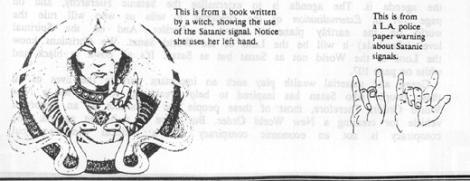 